Муниципальное средство массовой информации муниципального образованиясельское поселение СентябрьскийОфициальный сайт администрации сельского поселения Сентябрьский: http://sentyabrskiy.ru/ПОСТАНОВЛЕНИЕ	4      № 41-па от 17.05.2021 года «О внесении изменений в постановление администрации сельского поселения Сентябрьский от 23.11.2018 №153-па «Об утверждении муниципальной программы «Совершенствование муниципального управления в сельском поселении Сентябрьский на 2019-2025 годы» (редакции №61-па от 24.06.2019 г., № 136-па от 30.12.2020)»ПОСТАНОВЛЕНИЕ	9      № 42-па от 17.05.2021 года «Об утверждении Административного регламента предоставления муниципальной услуги «Предоставление жилых помещений муниципального специализированного жилищного фонда по договорам найма»ПОСТАНОВЛЕНИЕ	23      № 43-па от 17.05.2021 года «Об утверждении административного регламента предоставления муниципальной услуги «Предоставление информации пользователям автомобильных дорог общего пользования местного значения»ПОСТАНОВЛЕНИЕ                                      	32№ 44-па от 17.05.2021 года «Об утверждении административного регламента по предоставлению муниципальной услуги «Выдача специального разрешения на движение по автомобильным дорогам местного значения» ПОСТАНОВЛЕНИЕ                                                                                                                                             44	№ 45-па от 17.05.2021 года «Об утверждении административного регламента предоставления муниципальной услуги «Выдача разрешения (согласия) нанимателю жилого помещения муниципального жилищного фонда на вселение других граждан в качестве членов семьи, проживающих совместно с нанимателем»ПОСТАНОВЛЕНИЕ	54     № 46-па от 17.05.2021 года «Об утверждении Административного регламента предоставления муниципальной услуги по признанию помещения жилым помещением, жилого помещения непригодным для проживания и многоквартирного дома аварийным и подлежащим сносу или реконструкцииПОСТАНОВЛЕНИЕ	66      № 47-па от 17.05.2021 года «Об утверждении административного регламента предоставления муниципальной услуги «Предоставление разрешения на условно разрешенный вид использования земельного участка или объекта капитального строительства»ПОСТАНОВЛЕНИЕ	78      № 48-па от 17.05.2021 «Об утверждении Административного регламента предоставления муниципальной услуги «Прием заявлений, документов, а также постановка граждан на учет в качестве нуждающихся в жилых помещения»ПОСТАНОВЛЕНИЕ	94      № 49-па от 17.05.2021 года «Об утверждении административного регламента предоставления муниципальной услуги «Выдача согласия и оформление документов по обмену жилыми помещениями по договорам социального найма»ПОСТАНОВЛЕНИЕ	104      № 50-па от 17.05.2021 года «Об утверждении Административного регламента предоставления муниципальной услуги "Принятие документов, а также выдача решений о переводе или об отказе в переводе жилого помещения в нежилое или нежилого помещения в жилое помещение"ПОСТАНОВЛЕНИЕ	119№ 51-па от 17.05.2021 года «Об утверждении Административного регламента предоставления муниципальной услуги «Передача в аренду, безвозмездное пользование имущества, находящегося в собственности муниципального образования, за исключением земельных участков и жилых помещений»ПОСТАНОВЛЕНИЕ	133      № 52-па от 17.05.2021 года «Об утверждении Административного регламента предоставления муниципальной услуги «Передача гражданами в муниципальную собственность приватизированных жилых помещений»ПОСТАНОВЛЕНИЕ	145      № 53-па от 17.05.2021 «Об утверждении административного регламента предоставления муниципальной услуги «Прием заявлений и выдача документов о согласовании переустройства и (или) перепланировки помещения в многоквартирном доме»ПОСТАНОВЛЕНИЕ	157      № 54-па от 17.05.2021 года «Об утверждении Административного регламента предоставления муниципальной услуги «Предоставление информации об очередности предоставления жилых помещений на условиях социального найма»ПОСТАНОВЛЕНИЕ	167      № 55-па от 17.05.2021 года «Об утверждении Административного регламента предоставления муниципальной услуги «Предоставление сведений из реестра муниципального имущества»     ПОСТАНОВЛЕНИЕ	178      № 56-па от 17.05.2021 года «Об утверждении Административного регламента предоставления муниципальной услуги «Бесплатная передача в собственность граждан Российской Федерации занимаемых ими жилых помещений в муниципальном жилищном фонде (приватизация жилых помещений)»ПОСТАНОВЛЕНИЕ	194      № 57-па от 17.05.2021 года «Об утверждении административного регламента предоставления муниципальной услуги "Присвоение объекту адресации адреса, аннулирование его адреса на территории сельского поселения Сентябрьский»ПОСТАНОВЛЕНИЕ	207      № 58-па от 17.05.2021 года «Об утверждении Административного регламента предоставления муниципальной услуги "Предоставление информации об объектах недвижимого имущества, находящихся в муниципальной собственности и предназначенных для сдачи в аренду"ПОСТАНОВЛЕНИЕ	215 № 59-па от 17.05.2021 года «Об утверждении Административного регламента предоставления муниципальной услуги «Выдача разрешения на установку некапитальных нестационарных сооружений, произведений монументально-декоративного искусства»ПОСТАНОВЛЕНИЕ	228№ 60-па от 17.05.2021 года ««О внесении изменений в постановление администрации сельского поселения Сентябрьский от 15.12.2017 № 197-па «Об утверждении реестра муниципальных услуг муниципального образования сельское поселение Сентябрьский»ПОСТАНОВЛЕНИЕ	237№ 61-па от 17.05.2021 года «Об определении видов обязательных работ и объектов, на которых отбываются наказания в виде обязательных и исправительных работ в сельском поселении Сентябрьский»ПОСТАНОВЛЕНИЕ	238№ 62-па от 17.05.2021 года «Об утверждении порядка проведения проверок деятельностиуправляющих организаций, осуществляющих управлениемногоквартирными домами на территории муниципальногообразования сельское поселение СентябрьскийПОСТАНОВЛЕНИЕ	      № 41-па от 17.05.2021 года «О внесении изменений в постановление администрации сельского поселения Сентябрьский от 23.11.2018 №153-па «Об утверждении муниципальной программы «Совершенствование муниципального управления в сельском поселении Сентябрьский на 2019-2025 годы» (редакции №61-па от 24.06.2019 г., № 136-па от 30.12.2020)»В соответствии со статьей 179 Бюджетного кодекса Российской Федерации, в целях реализации Прогноза социально-экономического развития сельского поселения Сентябрьский на долгосрочный период, руководствуясь постановлением Администрации сельского поселения Сентябрьский от 08.11.2016 № 143-па «О муниципальных и ведомственных целевых программах муниципального образования сельское поселение Сентябрьский» (в редакции от 29.10.2018 №135-па), п о с т а н о в л я ю:Внести следующие изменения в постановление администрации сельского поселения Сентябрьский от 23.11.2018 № 153-па «Об утверждении муниципальной программы «Совершенствование муниципального управления в сельском поселении Сентябрьский на 2019-2025 годы», изложив приложение к постановлению в новой редакции, согласно приложения к настоящему постановлению.Настоящее постановление подлежит официальному опубликованию (обнародованию) в информационном бюллетене «Сентябрьский вестник» и размещению на официальном сайте муниципального образования сельское поселение Сентябрьский.Настоящее постановление вступает в силу после официального опубликования (обнародования).Контроль за выполнением постановления осуществляю лично.	Глава поселения								          А.В. СветлаковПаспорт муниципальной программыРаздел 1 «Характеристика текущего состояния сферы социально-экономического развития муниципального образования сельского поселения Сентябрьский»Местное самоуправление составляет одну из основ конституционного строя Российской Федерации, признается, гарантируется, и осуществляется на всей территории Российской Федерации. Местное самоуправление осуществляется населением непосредственно и (или) через органы местного самоуправления.Администрация сельского поселения Сентябрьский (далее –Администрация поселения) в соответствии с Уставом муниципального образования сельское поселение Сентябрьский (далее – Устав поселения) является исполнительно-распорядительным органом муниципального образования, и наделена собственными полномочиями по решению вопросов местного значения и полномочиями для осуществления отдельных государственных полномочий, переданных федеральными законами и законами Ханты-Мансийского автономного округа - Югры, деятельностью которого руководит Глава сельского поселения на принципах единоначалия.Администрация поселения осуществляет свою деятельность в соответствии с Конституцией Российской Федерации, законодательными и иными нормативными актами Российской Федерации и Ханты-Мансийского автономного округа - Югры, Уставом поселения, постановлениями и распоряжениями Администрации поселения, а также Положением об Администрации поселения.Администрация поселения обеспечивает в сельском поселении Сентябрьский права, свободы и законные интересы человека и гражданина, исполнительно-распорядительные функции по эффективному решению вопросов местного значения в интересах населения поселения, осуществление задач социально-экономического развития, исполнение законов и иных нормативных правовых актов Российской Федерации, Ханты-Мансийского автономного округа - Югры, принятых в пределах их компетенции; осуществляет координацию и связь между органами государственной власти и местного самоуправления на территории городского поселения; способствует привлечению населения к управлению городским поселением.Целью повышения результативности деятельности Администрации поселения является повышение эффективности результатов труда работников.В связи с этим, разработана муниципальная программа «Совершенствование муниципального управления в сельском поселении Сентябрьский на  2019-2025 годы» (далее – Программа) – нормативно-правовой акт, в котором определяется перечень мероприятий, направленных на достижение целей в области повышения эффективности бюджетных расходов сельского поселения Сентябрьский на период до 2025 года с указанием объема и источников их финансирования, результативности мероприятий Программы, ответственных за реализацию указанных мероприятий.Программа разработана в соответствии с Бюджетным посланием Президента Российской Федерации Федеральному Собранию, методическими рекомендациями Министерства финансов Российской Федерации и Департамента финансов Ханты-Мансийского автономного округа - Югры.Учитывая изменения в законодательстве, администрация сельского поселения Сентябрьский в своей работе в целях реформирования бюджетного процесса принимает управленческие решения позволяющие осуществлять эффективно весь цикл бюджетного процесса – планирование бюджета, исполнение бюджета и его мониторинг в разрезе программ и целей, планирование и проведение муниципальных закупок. В связи с этим, муниципальными правовыми актами Администрации сельского поселения, регулирующими оплату труда лиц, замещающих должности муниципальной службы и лиц, занимающих должности, не отнесенные к должностям муниципальной службы, и осуществляющих техническое обеспечение деятельности, утверждены показатели, оценивающие профессиональную деятельность и направленные на повышение результатов служебной деятельности, что позволит повысить качество реализации задач, стоящих перед Администрацией поселения.Решения о поощрении и награждении работников Администрации поселения, назначении на вышестоящую должность будут приниматься с учетом достигнутых ими показателей эффективности и результативности.Принимаемые меры позволят установить прямую зависимость оплаты труда (денежное содержание) и карьерного роста работников Администрации поселения от результатов их служебной деятельности.Кроме того, Федеральным законом от 02.03.2007 № 25-ФЗ «О муниципальной службе в Российской Федерации», а также Законом Ханты-Мансийского автономного округа - Югры от 20.07.2007 № 113-оз «Об отдельных вопросах муниципальной службы в Ханты-Мансийском автономном округе - Югре» муниципальному служащему гарантируется пенсионное обеспечение за выслугу лет.В муниципальном образовании сельское поселение Сентябрьский на протяжении ряда лет осуществляются мероприятия по мобилизации доходов и повышению эффективности бюджетных расходов:утвержден план мероприятий, направленный на мобилизацию доходов, повышение эффективности расходов и обеспечение сбалансированности бюджета Поселения;проводятся заседания комиссии по вопросам расширения доходной базы, укреплению контроля за соблюдением налоговой дисциплины;Поселение взаимодействует с руководителями крупных предприятий, расположенных на территории поселка в вопросе оказания содействия по взысканию задолженности в бюджет;информируется население об обязанности по уплате налогов и ответственности за их неуплату или несвоевременную оплату;утвержден Порядок проведения оценки эффективности бюджетной, социальной и экономической эффективности применяемых (планируемых к предоставлению) налоговых льгот;В ходе реализации указанных мероприятий дополнительно поступили в бюджет налоговые и неналоговые доходы, которые способствовали исполнению обязательств по социально значимым программам.Кризисные явления в экономике обусловили необходимость проведения ряда мероприятий, нацеленных на обеспечение сбалансированности бюджета. В частности, необходимо повысить точность прогнозов доходной базы бюджета, эффективность процесса формирования и корректировки расходных обязательств бюджета.   Необходимо выработать политику, обеспечивающую стабильное финансирование ключевых расходных обязательств бюджета вне зависимости от краткосрочных колебаний доходной базы.Перед Поселением стоит задача дальнейшего повышения эффективности расходов.Тем не менее, анализируя динамику первоначально запланированных доходов от фактического поступления прослеживается значительное отклонение первоначально утвержденных доходов от фактически поступивших доходов. Динамика поступлений в бюджет муниципального образования сельское поселение Сентябрьский за 2016 - 2018 годы				тыс. рублейДинамика поступлений доходов в бюджет сельского поселения Сентябрьский за период 2016-2018 годы обозначила существующие пробелы при прогнозировании доходной части бюджета. Такое прогнозирование не является приемлемым и требует реализации мер по его повышению.Частичным решением этой проблемы будет усиление сотрудничества с крупнейшими налогоплательщиками, осуществляющими свою деятельность на территории поселка и совершенствование взаимодействия со всеми участниками бюджетного процесса на предстоящий год и плановый период. Повышение точности прогнозирования доходов бюджета сельского поселения Сентябрьский, повышения стабильности и предсказуемости доходной базы местного бюджета  путем повышения  ответственности главного администратора доходов бюджета за качественное прогнозирование, своевременное, и полное поступление администрируемых им платежей, что позволит снизить размер отклонения фактического объема налоговых и неналоговых доходов бюджета сельского поселения Сентябрьский (без учета дополнительного норматива отчислений от налога на доходы физических лиц).В сельском поселении большое внимание уделяется обеспечению прозрачности и открытости бюджетного процесса. На официальном сайте муниципального образования сельское поселение Сентябрьский www.sentyabrskiy.ru размещается информация о деятельности МУ «Администрация сельского поселения Сентябрьский» на всех стадиях бюджетного процесса. В целях поддержания высокого уровня прозрачности бюджета и бюджетного процесса в целом, ведется и совершенствуется брошюра «Бюджет для граждан», где в доступной форме на регулярной основе публикуются брошюры о бюджете городского поселения Сентябрьский для заинтересованных организаций и жителей поселения, отражается информация обо всех этапах бюджетного процесса, начиная с формирования бюджета муниципального образования и его исполнения. Организация и проведение публичных слушаний по проекту решения Совета депутатов сельского поселения о бюджете на очередной финансовый год и плановый период и по годовому отчету об исполнении бюджета, предоставляет гражданам открытый доступ к качественной информации.Раздел 2 «Цели, задачи и показатели их достижения»		Цель программы – повышение эффективности деятельности и развитие муниципального управления Администрации сельского поселения Сентябрьский; совершенствование организации муниципальной службы в сельском поселении Сентябрьский.В соответствии с Посланием Президента Российской Федерации Федеральному Собранию Российской Федерации от 1 марта 2018 года, прогнозом социально-экономического развития муниципального образования сельское поселение Сентябрьский на 2019 – 2022 годы и в целях повышения эффективности деятельности органа местного самоуправления поселения по обеспечению сбалансированности и устойчивости бюджетной системы сельского поселения Сентябрьский, в  рамках исполнения данной программы предусмотрено поэтапное решение следующих задач:Создание условий для обеспечения эффективной деятельности Администрации сельского поселения Сентябрьский;Повышение профессиональной компетенции муниципальных служащих и лиц, включенных в резерв управленческих кадров муниципального образования; Формирование сбалансированной бюджетной политики муниципального образования сельское поселение Сентябрьский;Совершенствование программно-целевых методов управления бюджетными средствами;Обеспечение режима прозрачности информации об использовании бюджетных средств. Целевые показатели муниципальной программы:Исполнение обеспечения деятельности Администрации городского поселения ежегодно не ниже 95 %.Определяется отношением фактического исполнения бюджетной сметы (ежемесячного отчета) к запланированному исполнению бюджетной сметы (годовой отчет) по выполнению полномочий и функций Администрации городского поселения и умноженного на 100.Сохранение доли муниципальных служащих и лиц, включенных в резерв управленческих кадров, прошедших обучение по программам дополнительного профессионального образования, от потребности, определенной муниципальным образованием до 100%. Показатель рассчитывается по итогам года, как соотношение количества муниципальных служащих и лиц, включенных в резерв управленческих кадров муниципального образования, прошедших обучение по программам дополнительного профессионального образования, к количеству муниципальных служащих и лиц, включенных в резерв управленческих кадров муниципального образования, включенных в планы обучения по программам дополнительного профессионального образования. Потребность определяется в соответствии с пунктом 5 ст.20 Закона ХМАО-Югра от 20.07.2007 № 113-оз «Об отдельных вопросах муниципальной службы в Ханты-Мансийском автономного округе – Югре» («Повышение квалификации муниципального служащего осуществляется по мере необходимости, но не реже одного раза в три года») Необходимость обучения лиц, включенных в резерв управленческих кадров, по программам дополнительного профессионального образования установлена пунктом 6 ст.13 Закона ХМАО-Югры от 30.12.2008 № 172-оз «О резервах управленческих кадров в Ханты-Мансийском автономном округе – Югре» («В целях обеспечения эффективной работы с резервом управленческих кадров организуются профессиональная переподготовка, повышение квалификации, стажировка, коммуникативные мероприятия, наставничество»).увеличение доли должностей, по которым сформированы в установленном порядке резервы управленческих кадров муниципального образования, от количества должностей, по которым такие резервы должны быть сформированы, с 60% до 100 %. Показатель рассчитывается исходя из соотношения фактического количества должностей, по которым сформированы в установленном порядке кадровый резерв и резерв управленческих кадров организаций муниципального образования, от количества должностей, по которым такие резервы должны быть сформированы, на конец реализации муниципальной программы. Исполнение плана по налоговым и неналоговым доходам утвержденного решением о бюджете сельского поселения Сентябрьский. Для расчета базового показателя используются данные из годового отчета форма по ОКУД 0503117Б.п.= И /Н – 100, гдеБ.п. - Базовый показатель на начало реализации муниципальной программы;И – сумма исполненных налоговых и неналоговых поступлений;Н – утвержденные назначения налоговых и неналоговых поступлений.Доля расходов бюджета муниципального образования, формируемых в рамках программ, в общем объеме расходов бюджета. Для расчета базового показателя используются данные из утвержденного бюджета поселения за отчетный период (приложение по расходам и приложение по перечню целевых программ, реализуемых в отчетном году):Б.П.= П/Б * 100П – сумма плановых назначений в рамках муниципальных программ;Б – сумма расходов бюджета.Исполнение расходных обязательств по средствам, переданным на исполнение полномочий в соответствии с заключенными соглашениями за отчетный финансовый год от бюджетных ассигнований, утвержденных решением о бюджете сельского поселения. Для расчета базового показателя используются данные из годового отчета форма 0503117 за отчетный период.Доля размещенной в сети Интернет информации в общем объеме обязательной к размещению в соответствии с нормативными правовыми актами;Раздел 3 «Характеристика программных мероприятий»Мероприятие № 1, «Обеспечение деятельности для эффективного и качественного исполнения полномочий и функций Администрации поселения». В основу повышения качества и доступности государственных и муниципальных услуг заложена целостная модель формирования системы качественного предоставления государственных и муниципальных услуг, исполнения государственных и муниципальных функций, включающая мероприятия по финансовому, материально-техническому, методическому и организационно-правовому обеспечению процесса повышения качества услуг и снижения административных барьеров.Мероприятие № 2 «Управление муниципальными финансами, межбюджетные отношения» направлено на организацию межбюджетных отношений между Администрацией сельского поселения Сентябрьский и Администрацией Нефтеюганского района по передаче части полномочий по решению вопросам местного значения на уровень района. В соответствии с заключенными соглашениями, в бюджете сельского поселения планируются межбюджетные трансферты. Данное мероприятие обеспечивает исполнение вопросов местного значения в полном объеме.Мероприятие № 3 «Повышение квалификации, формирование резервов управленческих кадров Администрации поселения» направлено на развитие и эффективное функционирование муниципальной службы и резерва управленческих кадров, способствующих созданию условий для повышения уровня социально-экономического развития поселения, и предполагает реализацию мероприятия.Мероприятие № 4 «Осуществление деятельности по обращению с животными без владельца» направлена на уменьшение численности поголовья беспризорных животных на территории сельского поселения. Раздел 4 «Механизм реализации муниципальной программы»Предлагается реализовать мероприятия Программы по следующему направлению:формирование (начальный этап) муниципальных программ и аналитическое представление распределения бюджетных ассигнований по муниципальным программам при подготовке проекта бюджета муниципального образования сельское поселение Сентябрьский;Реализация мероприятий, предусмотренных Программой, позволит:обеспечить сбалансированность бюджета сельского поселения Сентябрьский;повысить объем бюджетных ассигнований бюджета сельского поселения Сентябрьский, распределяемого в соответствии с программно-целевыми принципами бюджетного планирования;повысить уровень качества финансового менеджмента ГРБС;повышение информационной открытости осуществления бюджетного процесса в сельском поселении Сентябрьский;оптимизация бюджетного процесса, бюджетного учета исполнения бюджета, процесса подготовки и представления консолидированной бюджетной отчетности исполнения бюджета путем использования новейших программных средств автоматизации учета.ПОСТАНОВЛЕНИЕ	      № 42-па от 17.05.2021 года «Об утверждении Административного регламента предоставления муниципальной услуги «Предоставление жилых помещений муниципального специализированного жилищного фонда по договорам найма»В соответствии с Федеральным законом от 27.07.2010 N 210-ФЗ «Об организации предоставления государственных и муниципальных услуг», руководствуясь Уставом сельского поселения Сентябрьский постановляю:1. Признать утратившим силу постановление администрации сельского поселения Сентябрьский от 15.12.2017 № 205-па «Об утверждении Административного регламента предоставления муниципальной услуги «Предоставление жилых помещений муниципального специализированного жилищного фонда по договорам найма».2. Утвердить прилагаемый Административный регламент предоставления муниципальной услуги «Предоставление жилых помещений муниципального специализированного жилищного фонда по договорам найма».3. Настоящее постановление подлежит официальному опубликованию (обнародованию) в бюллетене «Сентябрьский вестник» и размещению на официальном сайте органов местного самоуправления сельского поселения Сентябрьский.4. Настоящее постановление вступает в силу после его официального опубликования (обнародования).5.  Контроль за выполнением постановления осуществляю лично.Глава поселения								             А.В. СветлаковПриложениек постановлению администрации сельского поселения Сентябрьскийот 17.05.2021 № 42-паАДМИНИСТРАТИВНЫЙ РЕГЛАМЕНТ предоставления муниципальной услуги "Предоставление жилых помещений муниципального специализированного жилищного фонда по договорам найма"  I. Общие положения Предмет регулирования административного регламента 1. Административный регламент предоставления муниципальной услуги "Предоставление жилых помещений муниципального специализированного жилищного фонда по договорам найма" (далее-Административный регламент, муниципальная услуга) разработан в целях повышения качества предоставления и доступности муниципальной услуги, определяет сроки и последовательность административных процедур и административных действий Администрации сельского поселения Сентябрьский (далее-Уполномоченный орган), а также порядок его взаимодействия с заявителями при предоставлении муниципальной услуги. Круг заявителей 2. Заявителями на предоставление муниципальной услуги являются:а) граждане Российской Федерации, осуществляющие трудовую деятельность в муниципальных учреждениях сельского поселения Сентябрьский, необеспеченные жилыми помещениями в соответствии с действующим законодательством Российской Федерации на территории муниципального образования сельское поселения Сентябрьский;б) иностранные граждане, осуществляющие трудовую деятельность в муниципальных учреждениях сельского поселения Сентябрьский, имеющих свидетельство"О предоставлении временного убежища", либо имеющих разрешение на временное проживание;в) граждане в связи с капитальным ремонтом или реконструкцией дома, в котором находятся жилые помещения, занимаемые ими по договорам социального найма;г) граждане, утратившие жилые помещения в результате обращения взыскания на эти жилые помещения, которые были приобретены за счёт кредита банка или иной кредитной организации, либо средств целевого займа, предоставленного юридическим лицом на приобретение жилого помещения, и заложены в обеспечение возврата кредита или целевого займа, если на момент обращения взыскания такие жилые помещения являются для них единственными;д) граждане, у которых единственные жилые помещения стали непригодными для проживания в результате чрезвычайных обстоятельств или в результате признания многоквартирного дома аварийным и подлежащим сносу или реконструкции;е) иные граждане в случаях, предусмотренных законодательством Российской Федерации.За предоставлением муниципальной услуги от имени заявителей вправе обратиться их законные представители, действующие в силу закона, или доверенности, оформленной в соответствии с законодательством Российской Федерации.Требования к порядку информирования о правилах предоставления муниципальной услуги 3. Информация о месте нахождения, справочных телефонах, графике работы, адресах электронной почты и его структурного(ых) подразделения(ий), участвующего(их) в предоставлении муниципальной услуги:место нахождения: 628335, Тюменская область, Ханты-Мансийский автономный округ-Югра, Нефтеюганский район, п. Сентябрьский, д. 10, пом. 1;приемная: 8(3463)708045;телефоны для справок: 8(3463)708051;адрес электронной почты: sentybrskyadm@mail.ru;адрес официального сайта https://sentyabrskiy.ru/;график работы:понедельник-четверг с 08.30 ч. до 17.30 ч.пятница с 08.30 ч. до 14.30 ч.обеденный перерыв с 13.00 ч. до 14.00 ч.выходные дни: суббота, воскресенье.4. Способы получения информации о месте нахождения, справочных телефонах, графике работы адресе официального сайта в сети Интернет, адресе электронной многофункционального центра предоставления государственных и муниципальных услуг Муниципального учреждения "Многофункциональный центр предоставления государственных муниципальных услуг" (далее-МФЦ), а также территориально обособленных структурных подразделений МФЦ (далее ТОСП):МФЦ находится по адресу: 628300, Ханты-Мансийский автономный округ-Югра, г.Нефтеюганск, ул. Сургутская, 3 помещение 2;телефон для справок: (3463) 276709;график работы:понедельник-пятница: 08.00 - 20.00 часов,суббота: 08.00 - 18.00 часов,воскресенье: нерабочий день;график приема заявителей с документами, необходимыми для предоставления муниципальной услуги:понедельник-четверг: 08.00 - 20.00 часов,пятница: 10.00 - 20.00 часов,суббота: 08.00 - 18.00 часов;адрес электронной почты: mfc@mfcnr86.ru ;адрес официального сайта: www.mfc.admhmao.ruТОСП гп. Пойковский находится по адресу: 628331, Ханты - Мансийский автономный округ - Югра, пгт. Пойковский, микрорайон 4, дом 5;телефон для справок: (3463) 211336;график работы:понедельник-пятница: 08.00 - 20.00 часов,суббота: 08.00 - 18.00 часов,воскресенье: нерабочий день;график приема заявителей с документами, необходимыми для предоставления муниципальной услуги:понедельник-четверг: 08.00 - 20.00 часов,пятница: 10.00 - 20.00 часов,суббота: 08.00 - 18.00 часов.ТОСП сп.Салым находится по адресу:628327, Ханты-Мансийский автономный округ-Югра, п.Салым, ул. 45 лет Победы, дом 21, помещение 1Б;телефон для справок: (3463) 276709;график работы:понедельник - четверг: 08.00 - 20.00 часов,пятница: 08.00 - 20.00 часов,суббота: 08.00-18.00 часов,воскресенье: нерабочий день;график приема заявителей с документами, необходимыми для предоставления муниципальной услуги:понедельник-четверг: 08.00 - 20.00 часов,пятница: 10.00 - 20.00 часов,суббота: 08.00-18.00 часов,воскресенье: нерабочий день.ТОСП сп. Куть-Ях находится по адресу: 628335, Ханты -Мансийский автономный округ - Югра, п. Куть-Ях, ул. Молодёжная, дом 17;телефон для справок: (3463) 276709;график работы: на сайте http://www.admoil.ru/index.php/mfc-kontaktiТОСП сп. Сентябрьский находится по адресу: 628330, Ханты - Мансийский автономный округ - Югра, п. Сентябрьский, ул. КС-5 территория, дом 66 "а", комната N 9;телефон для справок: (3463) 276709;график работы: на сайте http://www.admoil.ru/index.php/mfc-kontaktiТОСП сп. Усть-Юган находится по адресу: 628325, Ханты - Мансийский автономный округ - Югра, п. Юганская Обь, ул. Криворожская, дом 6 "а";телефон для справок: (3463) 276709;график работы: на сайте http://www.admoil.ru/index.php/mfc-kontaktiТОСП сп. Каркатеевы находится по адресу: 628323, Ханты - Мансийский автономный округ - Югра, п. Каркатеевы, ул. Центральная, строение 17;телефон для справок: (3463) 276709;график работы: на сайте http://www.admoil.ru/index.php/mfc-kontaktiТОСП сп. Сингапай находится по адресу: 628322, Ханты - Мансийский автономный округ - Югра, с. Чеускино, ул. Центральная, дом 8;телефон для справок: (3463) 276709;график работы: на сайте http://www.admoil.ru/index.php/mfc-kontaktiТОСП с. Лемпино находится по адресу: 628334, Ханты - Мансийский автономный округ - Югра, с. Лемпино, ул. Солнечная, дом 1, кабинет 18;телефон для справок: (3463) 276709;график работы: на сайте http://www.admoil.ru/index.php/mfc-kontaktiДля подачи документов заявителям необходимо обратиться по месту нахождения МФЦ.4.1. Информация о предоставлении муниципальной услуги на Едином портале государственных и муниципальных услуг (функций).На Едином портале государственных и муниципальных услуг (функций) размещается следующая информация:1) исчерпывающий перечень документов, необходимых для предоставления муниципальной услуги, требования к оформлению указанных документов, а также перечень документов, которые заявитель вправе представить по собственной инициативе;2) круг заявителей;3) срок предоставления муниципальной услуги;4) результаты предоставления муниципальной услуги, порядок представления документа, являющегося результатом предоставления муниципальной услуги;5) размер государственной пошлины, взимаемой за предоставление муниципальной услуги;6) исчерпывающий перечень оснований для приостановления или отказа в предоставлении муниципальной услуги;7) о праве заявителя на досудебное (внесудебное) обжалование действий (бездействия) и решений, принятых (осуществляемых) в ходе предоставления муниципальной услуги;8) формы заявлений (уведомлений, сообщений), используемые при предоставлении муниципальной услуги.Информация на Едином портале государственных и муниципальных услуг (функций) о порядке и сроках предоставления муниципальной услуги на основании сведений, содержащихся в федеральной государственной информационной системе "Федеральный реестр государственных и муниципальных услуг (функций)", предоставляется заявителю бесплатно.Доступ к информации о сроках и порядке предоставления услуги осуществляется без выполнения заявителем каких-либо требований, в том числе без использования программного обеспечения, установка которого на технические средства заявителя требует заключения лицензионного или иного соглашения с правообладателем программного обеспечения, предусматривающего взимание платы, регистрацию или авторизацию заявителя или предоставление им персональных данных.5. Информирование заявителей по вопросам предоставления муниципальной услуги, в том числе о ходе предоставления муниципальной услуги, осуществляется в следующих формах:устной (при личном обращении заявителя и (или) по телефону);письменной (при письменном обращении заявителя по почте, электронной почте, факсу);в форме информационных (мультимедийных) материалов в информационно-телекоммуникационной сети "Интернет" на официальном сайте https://sentyabrskiy.ru/;в федеральной государственной информационной системе "Единый портал государственных и муниципальных услуг (функций)" www.gosuslugi.ru (далее Единый портал);в региональной информационной системе Ханты-Мансийского автономного округа Югры "Портал государственных и муниципальных услуг (функций) Ханты-Мансийского автономного округа-Югры" 86.gosuslugi.ru (далее-региональный портал).Информация о муниципальной услуге также размещается в форме информационных (текстовых) материалов на информационном стенде в месте предоставления муниципальной услуги.6. В случае устного обращения (лично или по телефону) заявителя (его представителя) специалист администрации, ответственный за предоставление муниципальной услуги (далее-специалист) осуществляет устное информирование (соответственно лично или по телефону) обратившегося за информацией заявителя. Устное информирование осуществляется в соответствии с графиком работы администрации поселения указанном в пункте 3 настоящего административного регламента, продолжительностью не более 15 минут.Ответ на телефонный звонок начинается с информации о наименовании органа, в который обратился заявитель, фамилии, имени, отчестве (последнее-при наличии) и должности специалиста, принявшего телефонный звонок.При общении с заявителями (по телефону или лично) специалист администрации, ответственный за предоставление муниципальной услуги, должен корректно и внимательно относиться к гражданам, не унижая их чести и достоинства. Устное информирование о порядке предоставления муниципальной услуги должно проводиться с использованием официально-делового стиля речи.При невозможности специалиста, принявшего звонок, самостоятельно ответить на поставленный вопрос, телефонный звонок должен быть переадресован (переведен) на другое должностное лицо или же обратившемуся лицу должен быть сообщен телефонный номер, по которому можно получить необходимую информацию. Если для подготовки ответа требуется продолжительное время, специалист, осуществляющий устное информирование, может предложить заявителю направить в администрацию письменное обращение о предоставлении ему письменного ответа либо назначить другое удобное для заявителя время для устного информирования.7. Для получения информации по вопросам предоставления муниципальной услуги, сведений о ходе ее оказания, в письменной форме, заявителям необходимо обратиться в администрацию поселения.При консультировании в письменной форме, в том числе электронной, ответ на обращение заявителя направляется на указанный им адрес по письменному запросу заявителей на почтовый адрес или адрес электронной почты, указанный в запросе, в срок, не превышающий 7 календарных дней с даты поступления обращения (регистрации) в администрацию поселения.8. Для получения информации по вопросам предоставления муниципальной услуги, в том числе о ходе предоставления муниципальной услуги, посредством Единого или регионального порталов заявителям необходимо использовать адреса в информационно-телекоммуникационной сети "Интернет", указанные в пункте 5 настоящего административного регламента.9. На стенде в местах предоставления муниципальной услуги и в информационно-телекоммуникационной сети "Интернет" размещается следующая информация:извлечения из законодательных и иных нормативных правовых актов Российской Федерации, Ханты-Мансийского автономного округа - Югры, муниципальных правовых актов, содержащих нормы, регулирующие деятельность по предоставлению муниципальной услуги;место нахождения, график работы, справочные телефоны, адреса электронной почты администрации поселения, а также МФЦ;процедура получения информации заявителями по вопросам предоставления муниципальной услуги, сведений о ходе предоставления муниципальной услуги;бланк заявления о предоставлении муниципальной услуги и образец его заполнения;исчерпывающий перечень документов, необходимых для предоставления муниципальной услуги;блок-схема предоставления муниципальной услуги;текст настоящего административного регламента с приложениями (извлечения-на информационном стенде; полная версия размещается в информационно-телекоммуникационной сети "Интернет", либо полный текст административного регламента можно получить, обратившись к специалисту администрации.В случае внесения изменений в порядок предоставления муниципальной услуги специалист администрации, ответственный за предоставление муниципальной услуги, в срок, не превышающий 5 рабочих дней со дня вступления в силу таких изменений, обеспечивает актуализацию информации в информационно-телекоммуникационной сети "Интернет", на информационном стенде, находящемся в месте предоставления муниципальной услуги.Размещение информации о порядке предоставления муниципальной услуги в помещении МФЦ осуществляется на основании соглашения, заключенного между МФЦ и органом местного самоуправления с учетом требований к информированию, установленных настоящим административным регламентом. II. Стандарт предоставления муниципальной услуги Наименование муниципальной услуги 12. Предоставление жилых помещений муниципального специализированного жилищного фонда по договорам найма. Наименование органа местного самоуправления автономного округа, предоставляющего муниципальную услугу, его структурных подразделений, участвующих в предоставлении муниципальной услуги 13. Органом, предоставляющим муниципальную услугу, является Администрация сельского поселения.Непосредственное предоставление муниципальной услуги осуществляет специалист администрации сельского поселения Сентябрьский, ответственный за учет и распределение жилья, учет муниципального имущества.За получением муниципальной услуги заявитель может также обратиться в МФЦ.14. В соответствии с требованиями пункта 3 части 1 статьи 7 Федерального закона от 27 июля 2010 года N 210-ФЗ "Об организации предоставления государственных и муниципальных услуг"  запрещается требовать от заявителя осуществления действий, в том числе согласований, необходимых для получения муниципальной услуги и связанных с обращением в иные государственные органы, органы местного самоуправления, организации, за исключением получения услуг и получения документов и информации, предоставляемых в результате предоставления таких услуг, включенных в Перечень услуг, которые являются необходимыми и обязательными для предоставления муниципальных услуг, утвержденный решением Совета депутатов сельского поселения Сентябрьский от 26.04.2016 N 256 "Об утверждении перечня услуг, которые являются необходимыми и обязательными для предоставления органами местного самоуправления муниципальных услуг, а также порядка определения размера платы за оказание таких услуг" .Кроме того на основании закона от 30.12.2020 № 509-ФЗ «О внесении изменений в отдельные законодательные акты Российской Федерации» запрещается требовать от заявителя предоставления на бумажном носителе документов и информации, электронные образы которых ранее были заверены в соответствии с пунктом 7.2 части 1 статьи 16 Федерального закона № 210-ФЗ, за исключением случаев, если нанесение отметок на такие документы либо их изъятие является необходимым условием предоставления муниципальной услуги, и иных случаев, установленных федеральными законами. Результат предоставления муниципальной услуги 15. Конечным результатом предоставления муниципальной услуги является выдача (направление) заявителю:заключение договора о предоставлении заявителю жилого помещения на основании решения жилищной комиссии при администрации поселения;решение жилищной комиссии при администрации поселения об отказе заявителю в предоставлении жилого помещения специализированного жилищного фонда. Срок предоставления муниципальной услуги 16. Общий срок предоставления муниципальной услуги составляет не более 22 рабочих дней со дня регистрации заявления в уполномоченном органе.В случае обращения заявителя за получением муниципальной услуги в МФЦ срок предоставления муниципальной услуги исчисляется со дня регистрации заявления о предоставлении муниципальной услуги заявителя в уполномоченном органе.Срок выдачи (направления) результата предоставления муниципальной услуги составляет не более 1 рабочего дня со дня регистрации документов, являющихся результатом предоставления муниципальной услуги. Правовые основания для предоставления муниципальной услуги 17. Предоставление муниципальной услуги осуществляется в соответствии со следующими нормативными правовыми актами:Жилищным кодексом Российской Федерации  (Российская газета, N 1, 12.01.2005);Федеральным законом от 6 октября 2003 года N 131-ФЗ "Об общих принципах организации местного самоуправления в Российской Федерации"  (Собрание законодательства Российской Федерации, 06.10.2003, N 40, ст. 3822);Федеральным законом от 27 июля 2010 года N 210-ФЗ "Об организации предоставления государственных и муниципальных услуг"  (Российская газета, N 168, 30.07.2010);Уставом сельского поселения Сентябрьскийнастоящим административным регламентом. Исчерпывающий перечень документов, необходимых для предоставления муниципальной услуги 18. Для предоставления муниципальной услуги заявитель самостоятельно предоставляет следующие документы:- личное заявление гражданина с приложением копий личных документов (паспорт, свидетельство о рождении, свидетельство о смене фамилии, свидетельство о заключении / расторжении брака по необходимости, запрашивается специалистами администрации самостоятельно);- ходатайство предприятия/организации о предоставлении служебного жилого помещения (запрашивается специалистами администрации самостоятельно);- заверенная копия трудового договора (запрашивается специалистами администрации самостоятельно);- справка о наличии или отсутствии зарегистрированных в предоставляемом жилом помещении (запрашивается специалистами администрации самостоятельно);- сведения об отсутствии / наличии жилых помещений, находящихся на праве собственности из Нефтеюганского подразделения филиала по Ханты-Мансийскому автономному округу - Югре ФГУП "Ростехинвентаризация-Федеральное БТИ" (г. Нефтеюганск, микрорайон 12, дом 34) на заявителя и членов его семьи (запрашивается специалистами администрации самостоятельно);- сведения об отсутствии / наличии жилых помещений, находящихся на праве собственности из Нефтеюганского отдела Управления Федеральной службы государственной регистрации, кадастра и картографии по Ханты-Мансийскому автономному округу-Югре (регистрационная служба, г.Нефтеюганск, микрорайон 13, дом 65) на заявителя и членов его семьи (запрашивается специалистами администрации самостоятельно);- свидетельство "О предоставлении временного убежища" (предоставляется иностранными гражданами, имеющими свидетельство "О предоставлении временного убежища");- разрешение на временное проживание (предоставляется иностранными гражданами, имеющими разрешение на временное проживание);- документы, подтверждающие проведение капитального ремонта или реконструкции (для граждан, указанных в пп. в) пункта 2 настоящего административного регламента);- судебное решение, подтверждающее утрату жилого помещения в результате обращения взыскания на это жилое помещение, которое было приобретено за счет кредита банка или иной кредитной организации либо средств целевого займа, предоставленного юридическим лицам на приобретение жилого помещения, и заложены в обеспечение возврата кредита или целевого займа, если на момент обращения взыскания такое жилое помещение является для них единственными (для граждан, указанных в пп.г) пункта 2 настоящего административного регламента);- документ, подтверждающий непригодность жилого помещения в результате чрезвычайной ситуации (для граждан, указанных в пп. д) пункта 2 настоящего административного регламента);- ходатайство с места службы (военные, МЧС, полиция), для граждан, указанных в пп.е) пункта 2 настоящего административного регламента);19. Перечень документов, которые заявитель вправе предоставить по собственной инициативе, так как они подлежат предоставлению в соответствии с межведомственным информационным взаимодействием:сведения об отсутствии / наличии жилых помещений, находящихся на праве собственности из Нефтеюганского отдела Управления Федеральной службы государственной регистрации, кадастра и картографии по Ханты-Мансийскому автономному округу-Югре (регистрационная служба, г.Нефтеюганск, микрорайон 13, дом 65) на заявителя и членов его семьи Непредставление заявителем документов и информации, которые он вправе представить по собственной инициативе, не является основанием для отказа ему в предоставлении муниципальной услуги.сведения об отсутствии / наличии жилых помещений, находящихся на праве собственности из Нефтеюганского подразделения филиала по Ханты-Мансийскому автономному округу - Югре ФГУП "Ростехинвентаризация-Федеральное БТИ" (г. Нефтеюганск, микрорайон 12, дом 34) на заявителя и членов его семьи;справка о наличии или отсутствии зарегистрированных в предоставляемом жилом помещении.20.Установленную форму заявления о предоставлении муниципальной услуги заявитель может получить:на информационном стенде в месте предоставления муниципальной услуги;у специалиста уполномоченного органа, ответственного за предоставление муниципальной услуги;посредством информационно-телекоммуникационной сети Интернет на Официальном сайте, Едином и региональном порталах.21. Запрещается требовать от заявителей:представления документов и информации или осуществления действий, представление или осуществление которых не предусмотрено нормативными правовыми актами, регулирующими отношения, возникающие в связи с предоставлением муниципальной услуги;представления документов и информации, в том числе подтверждающих внесение заявителем платы за предоставление муниципальной услуги, которые находятся в распоряжении органов, предоставляющих государственные услуги, органов, предоставляющих муниципальные услуги, иных государственных органов, органов местного самоуправления либо подведомственных государственным органам или органам местного самоуправления организаций, участвующих в предоставлении предусмотренных частью 1 статьи 1 Федерального закона от 27 июля 2010 года N 210-ФЗ "Об организации предоставления государственных и муниципальных услуг"  государственных и муниципальных услуг, в соответствии с нормативными правовыми актами Российской Федерации, нормативными правовыми актами Ханты-Мансийского автономного округа - Югры, муниципальными правовыми актами сельского поселения Сентябрьский за исключением документов, включенных в определенный частью 6 статьи 7 указанного Федерального закона перечень документов. Заявитель вправе представить указанные документы и информацию в орган, предоставляющий муниципальную услугу, по собственной инициативе. Исчерпывающий перечень оснований для отказа в приеме документов, необходимых для предоставления муниципальной услуги 22. Оснований для отказа в приеме документов, необходимых для предоставления муниципальной услуги, законодательством Российской Федерации, законодательством Ханты-Мансийского автономного округа - Югры не предусмотрено. Исчерпывающий перечень оснований для приостановления и (или) отказа в предоставлении муниципальной услуги 23. Основания для приостановления предоставления муниципальной услуги законодательством Российской Федерации, законодательством Ханты-Мансийского автономного округа - Югры не предусмотрены.24. В предоставлении муниципальной услуги отказывается в случае:- несоответствие заявителя требованиям, установленным в пункте 2 настоящего административного регламента;- не представлены все необходимые документы, предусмотренные пунктом 8 настоящего административного регламента;- отсутствие свободного муниципального жилищного фонда. Порядок, размер и основания взимания государственной пошлины или иной платы, взимаемой за предоставление муниципальной услуги 25. Взимание государственной пошлины или иной платы за предоставление муниципальной услуги законодательством Российской Федерации, законодательством Ханты-Мансийского автономного округа - Югры не предусмотрено. Максимальный срок ожидания в очереди при подаче запроса о предоставлении муниципальной услуги и при получении результата предоставления муниципальной услуги 26. Максимальный срок ожидания в очереди при подаче заявления о предоставлении муниципальной услуги и при получении результата предоставления муниципальной услуги составляет не более 15 минут. Срок и порядок регистрации запроса заявителя о предоставлении муниципальной услуги 27. Заявление о предоставлении муниципальной услуги подлежит регистрации специалистом администрации, ответственным за предоставление муниципальной услуги.Заявление о предоставлении муниципальной услуги, поступившее посредством почтового отправления регистрируется в течение 1 рабочего дня с момента поступления в уполномоченный орган.Заявление о предоставлении муниципальной услуги, принятое при личном обращении, подлежит регистрации в течение15 минут.Заявление о предоставлении муниципальной услуги регистрируется в журнале регистрации заявлений.Срок и порядок регистрации заявления о предоставлении муниципальной услуги работниками МФЦ осуществляется в соответствии с регламентом работы МФЦ. Требования к помещениям, в которых предоставляется муниципальная услуга, к залу ожидания, местам для заполнения запросов о предоставлении муниципальной услуги, информационным стендам с образцами их заполнения и перечнем документов, необходимых для предоставления каждой муниципальной услуги, в том числе к обеспечению доступности для инвалидов указанных объектов в соответствии с законодательством Российской Федерации о социальной защите инвалидов 28. Здание, в котором предоставляется муниципальная услуга, должно быть расположено с учетом пешеходной доступности для заявителей от остановок общественного транспорта, оборудовано отдельным входом для свободного доступа заявителей.Вход в здание должен быть оборудован информационной табличкой (вывеской), содержащей информацию о наименовании, местонахождении, режиме работы, а также о телефонных номерах справочной службы.Вход и выход из здания, в котором предоставляется муниципальная услуга, должны быть оборудованы соответствующими указателями с автономными источниками бесперебойного питания, а также пандусами, расширенными проходами, позволяющими обеспечить беспрепятственный доступ инвалидов.Лестницы, находящиеся по пути движения в здание, в котором предоставляется муниципальная услуга, должны быть оборудованы контрастной маркировкой крайних ступеней и поручнями с двух сторон.Все помещения, в которых предоставляется муниципальная услуга, должны соответствовать санитарно-эпидемиологическим требованиям, правилам пожарной безопасности , нормам охраны труда.Каждое рабочее место муниципального служащего, предоставляющих муниципальную услугу, должно быть оборудовано персональным компьютером с возможностью доступа к необходимым информационным базам данных и печатающим устройствам, позволяющим своевременно и в полном объеме получать справочную информацию по вопросам предоставления услуги и организовать предоставление муниципальной услуги в полном объеме.Места для заполнения запросов о предоставлении муниципальной услуги, оборудуются стульями, информационными стендами.На информационном стенде размещается информация о порядке предоставления муниципальной услуги.Информационные стенды размещаются на видном, доступном месте в любом из форматов: настенных стендах, напольных или настольных стойках, призваны обеспечить заявителей исчерпывающей информацией. Стенды должны быть оформлены в едином стиле, надписи сделаны черным шрифтом на белом фоне.Помещения для предоставления муниципальной услуги должны соответствовать требованиям Федерального закона от 24.11.1995 N 181-ФЗ "О социальной защите инвалидов в Российской Федерации"  и иных нормативных правовых актов, регулирующих правоотношения. Показатели доступности и качества муниципальной услуги 29. Показатели доступности:доступность информации о порядке предоставления муниципальной услуги, об образцах оформления документов, необходимых для предоставления муниципальной услуги;доступность форм документов, необходимых для получения муниципальной услуги;возможность получения информации о ходе предоставления муниципальной услуги, в том числе с использованием телефонной связи, электронной почты.30. Показатели качества муниципальной услуги:соблюдение должностными лицами сроков предоставления муниципальной услуги;соблюдение времени ожидания в очереди при подаче заявления о предоставлении муниципальной услуги и при получении результата предоставления муниципальной услуги;отсутствие обоснованных жалоб заявителей на качество предоставления муниципальной услуги, действия (бездействие) должностных лиц и решений, принимаемых (осуществляемых) в ходе предоставления муниципальной услуги. Иные требования, в том числе учитывающие особенности предоставления муниципальной услуги в многофункциональных центрах предоставления государственных и муниципальных услуг 31. Предоставление муниципальной услуги в МФЦ осуществляется по принципу "одного окна" в соответствии с законодательством Российской Федерации, в порядке и сроки, установленные соглашением, заключенным между МФЦ и уполномоченным органом.32. Предоставление муниципальной услуги в электронной форме не осуществляется. III. Состав, последовательность и сроки выполнения административных процедур, требования к порядку их выполнения Исчерпывающий перечень административных процедур 33. Предоставление муниципальной услуги включает в себя следующие административные процедуры:прием и регистрация заявления о предоставлении муниципальной услуги;формирование и направление межведомственных запросов;рассмотрение представленных документов и оформление документов, являющихся результатом предоставления муниципальной услуги;выдача (направление) заявителю документов, являющихся результатом предоставления муниципальной услуги.Блок-схема предоставления муниципальной услуги приведена в приложении 1 к настоящему Административному регламенту. Прием и регистрация заявления о предоставлении муниципальной услуги 34. Основанием для начала административной процедуры является поступление в Уполномоченный орган заявления о предоставлении муниципальной услуги с прилагаемыми к нему документами.Должностным лицом, ответственным за прием и регистрацию заявления, является специалист администрации, ответственный за предоставление муниципальной услуги.Содержание, продолжительность административных действий, входящих в состав административной процедуры по приему и регистрации заявления о предоставлении муниципальной услуги:при личном обращении - 15 минут с момента получения заявления специалистом администрации;1 рабочий день - с момента получения заявления посредством почтового отправления.Максимальный срок выполнения данной административной процедуры 1 рабочий день с момента представления заявления в уполномоченный орган.Критерием принятия решения о приеме и регистрации заявления о предоставлении муниципальной услуги является наличие заявления о предоставлении муниципальной услуги.Результатом выполнения данной административной процедуры является зарегистрированное заявление.Способ фиксации результата выполнения административной процедуры: факт регистрации заявления о предоставлении муниципальной услуги фиксируется в журнале документооборота либо в журнале регистрации заявления с проставлением в заявлении отметки о регистрации.Зарегистрированное заявление и прилагаемые к нему документы передаются специалисту администрации, ответственному за предоставления муниципальной услуги. Формирование и направление межведомственных запросов 35. Основанием для начала административной процедуры является зарегистрированное заявление о предоставлении муниципальной услуги.Должностным лицом, ответственным за формирование и направление межведомственных запросов, является специалист администрации ответственный за предоставление муниципальной услуги.Содержание, продолжительность административных действий, входящих в состав административной процедуры по формированию и направлению межведомственных запросов:формирование и направление межведомственных запросов в органы власти, участвующие в предоставлении муниципальной услуги в течение не более 1 рабочего дня со дня регистрации заявления.регистрация ответа на межведомственные запросы в день поступления ответа на межведомственный запрос.Критерий принятия решения о направлении межведомственного запроса: отсутствие документов, необходимых для предоставления муниципальной услуги, которые заявитель вправе предоставить по собственной инициативе.Результат выполнения административной процедуры: полученные ответы на межведомственные запросы.Способ фиксации результата выполнения административной процедуры: специалист администрации, ответственный за формирование и направление межведомственных запросов, регистрирует ответ на межведомственный запрос в журнале регистрации заявлений.Порядок передачи результата: зарегистрированный ответ на межведомственный запрос передается специалисту администрации, ответственному за предоставление муниципальной услуги, в день его поступления. Рассмотрение представленных документов и оформление документов, являющихся результатом предоставления муниципальной услуги 36. Основанием для начала административной процедуры является поступление специалисту администрации, ответственному за предоставление муниципальной услуги, зарегистрированного заявления о предоставлении муниципальной услуги и документов, указанных в пункте 18 настоящего административного регламента, и (или) ответа на межведомственный запрос (в случае направления).Рассмотрение вопроса о заключении договора о предоставлении заявителю жилого помещения специализированного жилищного фонда на основании решения жилищной комиссии при администрации поселения.Порядок принятия решения о предоставлении заявителю жилого помещения специализированного жилищного фонда и заключение договора определен решением Совета депутатов сельского поселения Сентябрьский от23.08.2016 N 277 "Об утверждении Порядка управления и распоряжения жилищным фондом, находящимся в собственности муниципального образования сельское поселение Сентябрьский" .Содержание, продолжительность административных действий, входящих в состав административной процедуры:формирование и направление учетного дела заявителя в жилищную комиссию при администрации поселения - 1 рабочий день со дня поступления специалисту, ответственному за предоставление муниципальной услуги, зарегистрированных документов;принятие жилищной комиссии при администрации поселения решения о заключении договора о предоставлении заявителю жилого помещения специализированного жилищного фонда, подготовке и внесении в установленном порядке на согласование проекта распоряжения администрации сельского поселения Сентябрьский о предоставлении заявителю жилого помещения специализированного жилищного фонда либо об отказе заявителю в предоставлении заявителю жилого помещения специализированного жилищного фонда, регистрация решения, передача специалисту администрации, ответственному за предоставление муниципальной услуги, решения учетного дела заявителя-2 рабочих дня со дня поступления учетного дела заявителя);подписание уведомления о предоставлении муниципальной услуги либо уведомления об отказе в предоставлении муниципальной услуги-1 рабочий день со дня принятия решения о предоставлении заявителю жилого помещения специализированного жилищного фонда либо об отказе заявителю в предоставлении заявителю жилого помещения специализированного жилищного фонда);регистрация реквизитов договора и уведомления о предоставлении муниципальной услуги либо уведомления об отказе в предоставлении муниципальной услуги-1 рабочий день со дня подписания уведомления о предоставлении муниципальной услуги либо об отказе в предоставлении муниципальной услуги).Критерием формирования и направления учетного дела заявителя на рассмотрение жилищной комиссии при администрации поселения является наличие зарегистрированного заявления о предоставлении муниципальной услуги и документов, указанных в пункте 18 настоящего административного регламента, и (или) ответов на межведомственные запросы.Критерием принятия жилищной комиссии при администрации поселения решения о заключения договора о предоставлении заявителю жилого помещения специализированного жилищного фонда либо об отказе в предоставлении жилого помещения специализированного жилищного фонда является наличие или отсутствие оснований для отказа в предоставлении муниципальной услуги, указанных в пункте 24 настоящего административного регламента.Результат административной процедуры является подписанный и зарегистрированный договор и решение жилищной комиссии при администрации поселения о предоставлении заявителю жилого помещения специализированного жилищного фонда либо об отказе в предоставлении муниципальной услуги.Способ фиксации результата выполнения административной процедуры:регистрация реквизитов договора - в журнале регистрации договоров;решение жилищной комиссии при администрации поселения - в журнале регистрации решений жилищной комиссии при администрации поселения, распоряжение администрации сельского поселения Сентябрьский о предоставлении заявителю жилого помещения специализированного жилищного фонда либо об отказе заявителю в предоставлении жилого помещения специализированного жилищного фонда- в журнале регистрации распоряжений администрации сельского поселения Сентябрьский. Выдача (направление) заявителю документов, являющихся результатом предоставления муниципальной услуги 37. Основанием для начала административной процедуры является поступление специалисту администрации, ответственному за предоставление муниципальной услуги, подписанных и зарегистрированных договора о предоставлении жилого помещения специализированного жилищного фонда и(или) решения жилищной комиссии при администрации сельского поселения Сентябрьский:о предоставлении заявителю жилого помещения специализированного жилищного фонда;об отказе в предоставлении заявителю жилого помещения специализированного жилищного фонда и уведомления об отказе в предоставлении муниципальной услуги.Должностным лицом, ответственным за выдачу (направление) заявителю документов, являющихся результатом предоставления муниципальной услуги, является специалист администрации, ответственный за предоставление муниципальной услуги.Направление (выдача) документов, являющихся результатом предоставления муниципальной услуги, осуществляется в зависимости от способа, указанного в заявлении, в следующем порядке:путем выдачи заявителю лично в Администрации поселения либо в МФЦ;путем направления заявителю документов, являющихся результатом предоставления муниципальной услуги, почтой.Максимальный срок выполнения административной процедуры составляет не более 1 рабочего дня со дня регистрации документов, являющихся результатом предоставления муниципальной услуги.Критерий принятия решения: зарегистрированные документы, являющиеся результатом предоставления муниципальной услуги.Результат выполнения административной процедуры: выданные (направленные) заявителю документы, являющиеся результатом предоставления муниципальной услуги.Способ фиксации результата выполнения административной процедуры:в случае выдачи документов, являющихся результатом предоставления муниципальной услуги, нарочно заявителю - запись заявителя в журнале регистрации заявлений;в случае направления заявителю документов, являющихся результатом предоставления муниципальной услуги, почтой - получение уведомление о вручении;в случае выдачи документов, являющихся результатом предоставления муниципальной услуги, в МФЦ - запись о выдаче документов заявителю отображается в электронном документообороте. IV. Формы контроля за исполнением административного регламента** Порядок осуществления текущего контроля за соблюдением и исполнением ответственными должностными лицами положений административного регламента и иных правовых актов, устанавливающих требования к предоставлению муниципальной услуги, а также принятием ими решений 38. Текущий контроль за соблюдением и исполнением положений административного регламента и иных нормативных правовых актов, устанавливающих требования к предоставлению муниципальной услуги, а также принятием должностными лицами уполномоченного органа решений осуществляется главой поселения либо лицом, его замещающим. Порядок и периодичность осуществления плановых и внеплановых проверок полноты и качества предоставления муниципальной услуги, порядок и формы контроля за полнотой и качеством предоставления муниципальной услуги, в том числе со стороны граждан, их объединений и организаций 39. Контроль за полнотой и качеством предоставления муниципальной услуги включает в себя проведение плановых и внеплановых проверок, в том числе проверок по конкретному обращению заявителя. При проверке рассматриваются все вопросы, связанные с предоставлением муниципальной услуги.40. Периодичность проведения плановых проверок полноты и качества предоставления муниципальной услуги устанавливается в соответствии с решением главы поселения либо лицом, его замещающим.41. Внеплановые проверки полноты и качества предоставления муниципальной услуги проводятся главой поселения либо уполномоченными им лицами на основании жалоб заявителей на решения или действия (бездействие) должностных лиц уполномоченного органа, принятые или осуществляемые в ходе предоставления муниципальной услуги.Рассмотрение жалобы заявителя осуществляется в порядке, предусмотренном разделом V настоящего административного регламента.42. Результаты проверки полноты и качества предоставления муниципальной услуги оформляются актом проверки, с которым знакомят специалистов, участвующих в предоставлении муниципальной услуги.43. Контроль за исполнением административных процедур по предоставлению муниципальной услуги со стороны граждан, их объединений и организаций осуществляется в форме их обращений в уполномоченный орган. Ответственность должностных лиц органа местного самоуправления за решения и действия (бездействие), принимаемые (осуществляемые) ими в ходе предоставления муниципальной услуги, в том числе за необоснованные межведомственные запросы 44. Должностные лица уполномоченного органа несут персональную ответственность в соответствии с законодательством Российской Федерации за решения и действия (бездействия), принимаемые (осуществляемые) ими в ходе предоставления муниципальной услуги, в том числе за необоснованные межведомственные запросы.Персональная ответственность специалистов за предоставление муниципальной услуги закрепляется в их должностных инструкциях в соответствии с требованиями законодательства Российской Федерации.В соответствии со статьей 9.6 Закона от 11 июня 2010 года N 102-оз  должностные лица уполномоченного органа, работники МФЦ несут административную ответственность за нарушение настоящего административного регламента, выразившееся в нарушении срока регистрации запроса заявителя о предоставлении муниципальной услуги, срока предоставления муниципальной услуги, в неправомерных отказах в приеме у заявителя документов, предусмотренных для предоставления муниципальной услуги, предоставлении муниципальной услуги, исправлении допущенных опечаток и ошибок в выданных в результате предоставления муниципальной услуги документах либо нарушении установленного срока осуществления таких исправлений, в превышении максимального срока ожидания в очереди при подаче запроса о муниципальной услуги, а равно при получении результата предоставления муниципальной услуги (за исключением срока подачи запроса в МФЦ), в нарушении требований к помещениям, в которых предоставляется муниципальная услуга, к залу ожидания, местам для заполнения запросов о муниципальной услуги, информационным стендам с образцами их заполнения и перечнем документов, необходимых для предоставления муниципальной услуги (за исключением требований, установленных к помещениям МФЦ).V. Досудебный (внесудебный) порядок обжалования решений и действий (бездействия) органа, предоставляющего муниципальную услугу, должностных лиц, муниципальных служащих, многофункционального центра, работника многофункционального центра, а также организаций, предусмотренных частью 1.1 статьи 16 Федерального закона от 27.07.2010 N 210-ФЗ , или их работников 45. Заявитель имеет право на досудебное (внесудебное) обжалование действий (бездействия) и решений, принятых (осуществляемых) в ходе предоставления муниципальной услуги.46. Заявитель может обратиться с жалобой, в том числе в следующих случаях:нарушение срока регистрации запроса о предоставлении муниципальной услуги, запроса, указанного в статье 15.1 Федерального закона от 27.07.2010 N 210-ФЗ ;нарушение срока предоставления муниципальной услуги. В указанном случае досудебное (внесудебное) обжалование заявителем решений и действий (бездействия) многофункционального центра, работника многофункционального центра возможно в случае, если на многофункциональный центр, решения и действия (бездействие) которого обжалуются, возложена функция по предоставлению соответствующих муниципальных услуг в полном объеме в порядке, определенном частью 1.3 статьи 16 Федерального закона от 27.07.2010 N 210-ФЗ  ;требование у заявителя документов или информации либо осуществления действий, представление или осуществление которых не предусмотрено нормативными правовыми актами Российской Федерации, нормативными правовыми актами Ханты-Мансийского автономного округа-Югры, муниципальными нормативными правовыми актами для предоставления муниципальной услуги;отказ в приеме документов или информации, либо осуществления действий, представление или осуществление которых не предусмотрено нормативными правовыми актами Российской Федерации, нормативными правовыми актами Ханты-Мансийского автономного округа-Югры, муниципальными нормативными правовыми актами для предоставления муниципальной услуги, у заявителя;отказ в предоставлении муниципальной услуги, если основания отказа не предусмотрены федеральными законами и принятыми в соответствии с ними иными нормативными правовыми актами Российской Федерации, законами и иными нормативными правовыми актами субъектов Российской Федерации, муниципальными правовыми актами. В указанном случае досудебное (внесудебное) обжалование заявителем решений и действий (бездействия) многофункционального центра, работника многофункционального центра возможно в случае, если на многофункциональный центр, решения и действия (бездействие) которого обжалуются, возложена функция по предоставлению соответствующих муниципальных услуг в полном объеме в порядке, определенном частью 1.3 статьи 16 Федерального закона от 27.07.2010 N 210-ФЗ ;затребование с заявителя при предоставлении муниципальной услуги платы, не предусмотренной нормативными правовыми актами Российской Федерации, нормативными правовыми актами Ханты-Мансийского автономного округа-Югры и муниципальными нормативными правовыми актами;отказ органа, предоставляющего муниципальную услугу, должностного лица органа, предоставляющего муниципальную услугу, многофункционального центра, работника многофункционального центра, организаций, предусмотренных частью 1.1 статьи 16 Федерального закона от 27.07.2010 N 210-ФЗ , или их работников в исправлении допущенных ими опечаток и ошибок в выданных в результате предоставления муниципальной услуги документах либо нарушение установленного срока таких исправлений. В указанном случае досудебное (внесудебное) обжалование заявителем решений и действий (бездействия) многофункционального центра, работника многофункционального центра возможно в случае, если на многофункциональный центр, решения и действия (бездействие) которого обжалуются, возложена функция по предоставлению соответствующих муниципальных услуг в полном объеме в порядке, определенном частью 1.3 статьи 16 Федерального закона от 27.07.2010 N 210-ФЗ ;нарушение срока или порядка выдачи документов по результатам предоставления муниципальной услуги;приостановление предоставления муниципальной услуги, если основания приостановления не предусмотрены федеральными законами и принятыми в соответствии с ними иными нормативными правовыми актами Российской Федерации, законами и иными нормативными правовыми актами субъектов Российской Федерации, муниципальными правовыми актами. В указанном случае досудебное (внесудебное) обжалование заявителем решений и действий (бездействия) многофункционального центра, работника многофункционального центра возможно в случае, если на многофункциональный центр, решения и действия (бездействие) которого обжалуются, возложена функция по предоставлению соответствующих муниципальных услуг в полном объеме в порядке, определенном частью 1.3 статьи 16 Федерального закона от 27.07.2010 N 210-ФЗ .требование у заявителя при предоставлении муниципальной услуги документов или информации, отсутствие и (или) недостоверность которых не указывались при первоначальном отказе в приеме документов, необходимых для предоставления муниципальной услуги, либо в предоставлении муниципальной услуги, за исключением случаев, предусмотренных пунктом 4 части 1 статьи 7 Федерального закона от 27.07.2010 N 210-ФЗ . В указанном случае досудебное (внесудебное) обжалование заявителем решений и действий (бездействия) многофункционального центра, работника многофункционального центра возможно в случае, если на многофункциональный центр, решения и действия (бездействие) которого обжалуются, возложена функция по предоставлению соответствующих муниципальных услуг в полном объеме.47. Если жалоба подается через представителя заявителя, представляется документ, подтверждающий полномочия на осуществление действий от имени заявителя. В качестве такого документа может быть:оформленная в соответствии с законодательством Российской Федерации доверенность (для физических лиц);оформленная в соответствии с законодательством Российской Федерации доверенность, заверенная печатью (при наличии) заявителя и подписанная его руководителем или уполномоченным этим руководителем лицом (для юридических лиц);копия решения о назначении или об избрании либо приказа о назначении физического лица на должность, в соответствии с которым такое физическое лицо обладает правом действовать от имени заявителя без доверенности.48. Жалоба подается в письменной форме на бумажном носителе, в электронной форме в орган, предоставляющий муниципальную услугу, многофункциональный центр либо в соответствующий орган местного самоуправления публично-правового образования, являющийся учредителем многофункционального центра (далее - учредитель многофункционального центра), а также в организации, предусмотренные частью 1.1 статьи 16 Федерального закона от 27.07.2010 N 210-ФЗ . Жалобы на решения и действия (бездействие) руководителя органа, предоставляющего муниципальную услугу, подаются в вышестоящий орган (при его наличии) либо в случае его отсутствия рассматриваются непосредственно руководителем органа, предоставляющего муниципальную услугу. Жалобы на решения и действия (бездействие) работника многофункционального центра подаются руководителю этого многофункционального центра. Жалобы на решения и действия (бездействие) многофункционального центра подаются учредителю многофункционального центра или должностному лицу, уполномоченному нормативным правовым актом субъекта Российской Федерации. Жалобы на решения и действия (бездействие) работников организаций, предусмотренных частью 1.1 статьи 16 Федерального закона от 27.07.2010 N 210-ФЗ , подаются руководителям этих организаций.49. Жалоба на решения и действия (бездействие) органа, предоставляющего муниципальную услугу, должностного лица органа, предоставляющего муниципальную услугу, муниципального служащего, руководителя органа, предоставляющего муниципальную услугу, может быть направлена по почте, через многофункциональный центр, с использованием информационно-телекоммуникационной сети "Интернет", официального сайта органа, предоставляющего муниципальную услугу, единого портала государственных и муниципальных услуг либо регионального портала государственных и муниципальных услуг, а также может быть принята при личном приеме заявителя. Жалоба на решения и действия (бездействие) многофункционального центра, работника многофункционального центра может быть направлена по почте, с использованием информационно-телекоммуникационной сети "Интернет", официального сайта многофункционального центра, единого портала государственных и муниципальных услуг либо регионального портала государственных и муниципальных услуг, а также может быть принята при личном приеме заявителя. Жалоба на решения и действия (бездействие) организаций, предусмотренных частью 1.1 статьи 16 Федерального закона от 27.07.2010 N 210-ФЗ , а также их работников может быть направлена по почте, с использованием информационно-телекоммуникационной сети "Интернет", официальных сайтов этих организаций, единого портала государственных и муниципальных услуг либо регионального портала государственных и муниципальных услуг, а также может быть принята при личном приеме заявителя.50. В случае подачи жалобы при личном приеме заявитель представляет документ, удостоверяющий его личность в соответствии с законодательством Российской Федерации.51. При подаче жалобы в электронной форме, документы могут быть представлены в форме электронных документов, подписанных электронной подписью, вид которой предусмотрен законодательством Российской Федерации, при этом документ, удостоверяющий личность заявителя, не требуется.52. В случае подачи заявителем жалобы через МФЦ последний обеспечивает ее передачу в Уполномоченный орган в порядке и сроки, которые установлены соглашением о взаимодействии между МФЦ и администрацией, но не позднее следующего рабочего дня со дня поступления жалобы.53. В случае если рассмотрение поданной заявителем жалобы не входит в компетенцию Уполномоченного органа, то такая жалоба в течение 3 рабочих дней со дня ее регистрации направляется в уполномоченный на ее рассмотрение орган, о чем заявитель информируется в письменной форме.54. Срок рассмотрения жалобы исчисляется со дня регистрации жалобы в Уполномоченном органе.55. Жалоба должна содержать:наименование Уполномоченного органа, должностного лица Уполномоченного органа, муниципального служащего, многофункционального центра, его руководителя и (или) работника, организаций, предусмотренных частью 1.1 статьи 16 Федерального закона от 27.07.2010 N 210-ФЗ , их руководителей и (или) работников, решения и действия (бездействие) которых обжалуются;фамилию, имя, отчество (последнее-при наличии), сведения о месте жительства заявителя-физического лица либо наименование, сведения о месте нахождения заявителя-юридического лица, а также номер (номера) контактного телефона, адрес (адреса) электронной почты (при наличии) и почтовый адрес, по которым должен быть направлен ответ заявителю;сведения об обжалуемых решениях и действиях (бездействии) Уполномоченного органа, его должностного лица, многофункционального центра, работника многофункционального центра, организаций, предусмотренных частью 1.1 статьи 16 Федерального закона от 27.07.2010 N 210-ФЗ , их работников;доводы, на основании которых заявитель не согласен с решением и действием (бездействием) Уполномоченного органа, его должностного лица, многофункционального центра, работника многофункционального центра, организаций, предусмотренных частью 1.1 статьи 16 Федерального закона от 27.07.2010 N 210-ФЗ , их работников.Заявителем могут быть представлены документы (при наличии), подтверждающие доводы заявителя, либо их копии.56. Заявитель имеет право на получение информации и документов, необходимых для обоснования и рассмотрения жалобы.57. Жалоба, поступившая в Уполномоченный орган, подлежит регистрации не позднее следующего рабочего дня со дня ее поступления.58. Жалоба, поступившая в орган, предоставляющий муниципальную услугу, многофункциональный центр, учредителю многофункционального центра, в организации, предусмотренные частью 1.1 статьи 16 Федерального закона от 27.07.2010 N 210-ФЗ , либо вышестоящий орган (при его наличии), подлежит рассмотрению в течение пятнадцати рабочих дней со дня ее регистрации, а в случае обжалования отказа органа, предоставляющего муниципальную услугу, многофункционального центра, организаций, предусмотренных частью 1.1 статьи 16 Федерального закона от 27.07.2010 N 210-ФЗ , в приеме документов у заявителя либо в исправлении допущенных опечаток и ошибок или в случае обжалования нарушения установленного срока таких исправлений - в течение пяти рабочих дней со дня ее регистрации.59. По результатам рассмотрения жалобы в соответствии с частью 7 статьи 11.2 Федерального закона N 210-ФЗ принимается одно из следующих решений:жалоба удовлетворяется, в том числе в форме отмены принятого решения, исправления допущенных опечаток и ошибок в выданных в результате предоставления муниципальной услуги документах, возврата заявителю денежных средств, взимание которых не предусмотрено нормативными правовыми актами Российской Федерации, нормативными правовыми актами субъектов Российской Федерации, муниципальными правовыми актами;в удовлетворении жалобы отказывается.60. Не позднее дня, следующего за днем принятия решения, заявителю в письменной форме и по желанию заявителя в электронной форме направляется мотивированный ответ о результатах рассмотрения жалобы.61. При удовлетворении жалобы должностным лицом принимает исчерпывающие меры по устранению выявленных нарушений, в том числе по выдаче заявителю результата муниципальной услуги, не позднее пяти рабочих дней со дня принятия решения, если иное не установлено законодательством Российской Федерации.62. В ответе по результатам рассмотрения жалобы указываются:наименование органа, должность, фамилия, имя, отчество (при наличии) их должностных лиц, принявших решение по жалобе;номер, дата, место принятия решения, включая сведения о должностном лице, решение или действие (бездействие) которых обжалуются;фамилию, имя, отчество (последнее-при наличии), либо наименование заявителя;основания для принятия решения по жалобе;принятое по жалобе решение;в случае если жалоба признана обоснованной-сроки устранения выявленных нарушений, в том числе срок предоставления результата муниципальной услуги;сведения о порядке обжалования принятого по жалобе решения.Ответ по результатам рассмотрения жалобы подписывается уполномоченным на рассмотрение жалобы должностным лицом уполномоченного органа.63. Орган отказывает в удовлетворении жалобы в следующих случаях:наличие вступившего в законную силу решения суда, арбитражного суда по жалобе о том же предмете и по тем же основаниям;подача жалобы лицом, полномочия которого не подтверждены в порядке, установленном законодательством Российской Федерации;наличие решения по жалобе, принятого ранее в соответствии с требованиями настоящего раздела в отношении того же заявителя и по тому же предмету жалобы.64. Орган оставляет жалобу без ответа в следующих случаях:наличие в жалобе нецензурных либо оскорбительных выражений, угроз жизни, здоровью и имуществу должностного лица, а также членов его семьи;отсутствие возможности прочитать какую-либо часть текста жалобы, фамилию, имя, отчество (при наличии) и (или) почтовый адрес заявителя.65. В случае установления в ходе или по результатам рассмотрения жалобы признаков состава административного правонарушения или преступления, должностное лицо, работник, наделенные полномочиями по рассмотрению жалоб, незамедлительно направляют имеющиеся материалы в органы прокуратуры.66. Все решения, действия (бездействие) Органа, его должностного лица заявитель вправе оспорить в судебном порядке в соответствии с законодательством Российской Федерации.67. Информация о порядке подачи и рассмотрения жалобы размещается на информационном стенде в месте предоставления муниципальной услуги и в информационно-телекоммуникационной сети "Интернет" на официальном сайте, Едином и региональном портале.68. В случае признания жалобы подлежащей удовлетворению в ответе заявителю, дается информация о действиях, осуществляемых органом, предоставляющим муниципальную услугу, многофункциональным центром либо организацией, предусмотренной частью 1_1 статьи 16 Федерального закона от 27.07.2010 N 210-ФЗ , в целях незамедлительного устранения выявленных нарушений при оказании муниципальной услуги, а также приносятся извинения за доставленные неудобства и указывается информация о дальнейших действиях, которые необходимо совершить заявителю в целях получения муниципальной услуги.69. В случае признания жалобы не подлежащей удовлетворению в ответе заявителю, даются аргументированные разъяснения о причинах принятого решения, а также информация о порядке обжалования принятого решения.Приложение 1к административному регламенту предоставлениямуниципальной услуги "Предоставлениежилых помещений муниципальногоспециализированного жилищногофонда по договорам найма БЛОК СХЕМА ПРЕДОСТАВЛЕНИЯ МУНИЦИПАЛЬНОЙ УСЛУГИ 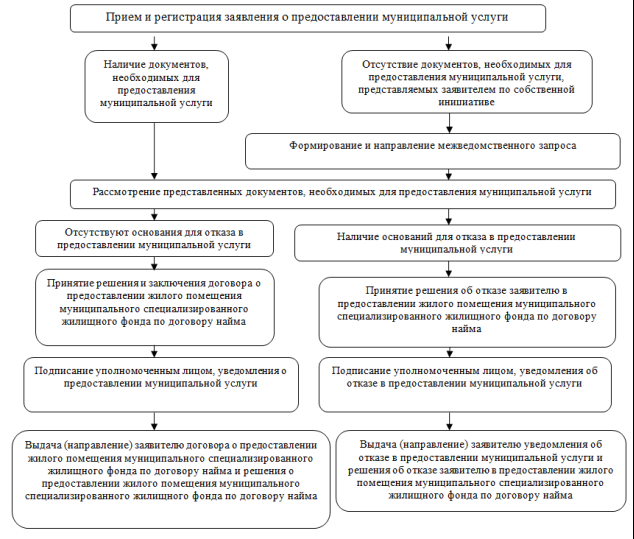 ПОСТАНОВЛЕНИЕ	      № 43-па от 17.05.2021 года «Об утверждении административного регламента предоставления муниципальной услуги «Предоставление информации пользователям автомобильных дорог общего пользования местного значения» В соответствии с Федеральным законом от 27.07.2010 N 210-ФЗ «Об организации предоставления государственных и муниципальных услуг» 1. Утвердить административный регламент предоставления муниципальной услуги "Предоставление информации пользователям автомобильных дорог общего пользования местного значения"  (приложение ).  2. Настоящее постановление подлежит официальному опубликованию (обнародованию) в бюллетене «Сентябрьский вестник» и размещению на официальном сайте органов местного самоуправления сельского поселения Сентябрьский.3. Настоящее постановление вступает в силу после его официального опубликования (обнародования).4.  Контроль за выполнением постановления осуществляю лично.Глава поселения								             А.В. СветлаковПриложениек постановлению администрации сельского поселения Сентябрьскийот 17.05.2021 № 43-па ДМИНИСТРАТИВНЫЙ РЕГЛАМЕНТ ПРЕДОСТАВЛЕНИЯ МУНИЦИПАЛЬНОЙ УСЛУГИ "ПРЕДОСТАВЛЕНИЕ ИНФОРМАЦИИ ПОЛЬЗОВАТЕЛЯМ АВТОМОБИЛЬНЫХ ДОРОГ ОБЩЕГО ПОЛЬЗОВАНИЯ МЕСТНОГО ЗНАЧЕНИЯ" I. Общие положения Предмет регулирования административного регламента 1. Настоящий административный регламент устанавливает сроки и последовательность административных процедур и административных действий специалиста ответственного по гражданской обороне и чрезвычайным ситуациям, администрации сельского поселения Сентябрьский, предоставляющего муниципальную услугу "Предоставление информации пользователям автомобильных дорог общего пользования местного значения" (далее соответственно - Отдел, муниципальная услуга), по запросу заявителя либо его уполномоченного представителя в пределах, установленных нормативными правовыми актами Российской Федерации полномочий в соответствии с требованиями Федерального закона от 27.07.2010 N 210-ФЗ "Об организации предоставления государственных и муниципальных услуг"  (далее - Федеральный закон N 210-ФЗ), а также устанавливает порядок взаимодействия Отдела с заявителями в процессе предоставления муниципальной услуги. Круг заявителей 2. Заявителями на получение муниципальной услуги являются пользователи автомобильных дорог - юридические или физические лица, использующие автомобильные дороги в качестве участников дорожного движения, или их представители, действующие в силу закона или на основании доверенности, оформленной в соответствии с законодательством Российской Федерации. Требования к порядку информирования о правилах предоставления муниципальной услуги Порядок получения информации заявителями по вопросам предоставления муниципальной услуги, сведений о ходе ее предоставления, в том числе в информационно-телекоммуникационной сети "Интернет" 3. Информирование по вопросам предоставления муниципальной услуги, в том числе о сроках и порядке ее предоставления осуществляется специалистами Отдела в следующих формах (по выбору заявителя): 1) устной (при личном обращении заявителя и по телефону); 2) письменной (при письменном обращении заявителя по почте, электронной почте, факсу); 3) на информационном стенде Отдела в форме информационных (текстовых) материалов; 4) в форме информационных (мультимедийных) материалов в информационно-телекоммуникационной сети "Интернет" (далее - сеть Интернет): - на официальном сайте органов местного самоуправления сельского поселения Сентябрьский https://sentyabrskiy.ru/ (далее - официальный сайт); - в федеральной государственной информационной системе "Единый портал государственных и муниципальных услуг (функций)" gosuslugi.ru (далее - Единый портал); - в региональной информационной системе Ханты-Мансийского автономного округа - Югры "Портал государственных и муниципальных услуг (функций) Ханты-Мансийского автономного округа - Югры" 86.gosuslugi.ru (далее - региональный портал). Информирование о ходе предоставления муниципальной услуги осуществляется специалистами Отдела в следующих формах (по выбору заявителя): 1) устной (при личном обращении заявителя и по телефону); 2) письменной (при письменном обращении заявителя по почте, электронной почте, факсу). В случае личного обращения заявителя или по телефону специалисты Отдела устно информируют заявителя не более 15 минут. При невозможности специалиста, принявшего звонок, самостоятельно ответить на поставленные вопросы, телефонный звонок переадресовывается (переводится) на другого специалиста или сообщается телефонный номер, по которому можно получить необходимую информацию. В случае если для ответа требуется более продолжительное время, специалист, осуществляющий устное информирование, может предложить заявителю направить в Отдел обращение о предоставлении письменной консультации по порядку предоставления муниципальной услуги и о ходе предоставления муниципальной услуги, либо назначить другое удобное для заявителя время для устного информирования. При консультировании по письменным обращениям ответ на обращение направляется заявителю в срок, не превышающий 30 календарных дней с момента регистрации обращения. При консультировании заявителей о ходе предоставления муниципальной услуги в письменной форме информация направляется в срок, не 3 рабочих дней. Информирование заявителей о порядке предоставления муниципальной услуги в многофункциональном центре предоставления государственных и муниципальных услуг (далее также - МФЦ), а также по иным вопросам, связанным с предоставлением муниципальной услуги, осуществляется МФЦ в соответствии с заключенным соглашением и регламентом работы МФЦ. 4. Информация по вопросам предоставления муниципальной услуги, в том числе о ходе, сроках и порядке ее предоставления, размещенная на Едином и региональном порталах, на официальном сайте предоставляется заявителю бесплатно. Доступ к информации по вопросам предоставления муниципальной услуги, в том числе о ходе, сроках и порядке ее предоставления, осуществляется без выполнения заявителем каких-либо требований, в том числе без использования программного обеспечения, установка которого на технические средства заявителя требует заключения лицензионного или иного соглашения с правообладателем программного обеспечения, предусматривающего взимание платы, регистрацию или авторизацию заявителя или предоставление им персональных данных. 5. Информация о местах нахождения, графиках работы, адресах официальных сайтов и контактные телефоны многофункциональных центров и их территориально обособленных структурных подразделений размещена на портале многофункциональных центров Ханты-Мансийского автономного округа - Югры mfc.admhmao.ru. 6. Информацию о месте нахождения, графике работы, справочных телефонах, адресах официального сайта и электронной почты Отдел можно получить по выбору заявителя: 1) по форме, предусмотренной пунктом 3 настоящего административного регламента; 2) посредством информационных материалов, размещенных на официальном сайте, Едином и региональном порталах. На Едином и региональном порталах размещаются: 1) справочная информация об Отделе, МФЦ; 2) бланки заявлений о предоставлении муниципальной услуги и образцы их заполнения; 3) перечень нормативных правовых актов, регулирующих предоставление муниципальной услуги; 4) досудебный (внесудебный) порядок обжалования решений и действий (бездействия) Отдела, МФЦ, а также их должностных лиц, муниципальных служащих, работников. II. Стандарт предоставления муниципальной услуги Наименование муниципальной услуги 7. Предоставление информации пользователям автомобильных дорог общего пользования местного значения. Наименование органа, предоставляющего муниципальную услугу 8. Органом администрации сельского поселения Сентябрьский, предоставляющим муниципальную услугу является отдел по гражданской обороне и чрезвычайным ситуациям, транспорту и связи администрации сельского поселения Сентябрьский. За предоставлением муниципальной услуги заявитель может также обратиться в МФЦ. В соответствии с требованиями пункта 3 части 1 статьи 7 Федерального закона N 210-ФЗ запрещается требовать от заявителя осуществления действий, в том числе согласований, необходимых для получения муниципальной услуги и связанных с обращением в иные государственные органы, органы местного самоуправления, организации, за исключением получения услуг и получения документов и информации, предоставляемых в результате предоставления таких услуг.Кроме того на основании закона от 30.12.2020 № 509-ФЗ «О внесении изменений в отдельные законодательные акты Российской Федерации» запрещается требовать от заявителя предоставления на бумажном носителе документов и информации, электронные образы которых ранее были заверены в соответствии с пунктом 7.2 части 1 статьи 16 Федерального закона № 210-ФЗ, за исключением случаев, если нанесение отметок на такие документы либо их изъятие является необходимым условием предоставления муниципальной услуги, и иных случаев, установленных федеральными законами.Результат предоставления муниципальной услуги 9. Результатом предоставления муниципальной услуги является выдача (направление) заявителю: 1) информации о состоянии дорог, временном ограничении или прекращении движения по автомобильным дорогам общего пользования местного значения в форме письма, подготовленного на официальном бланке; 2) уведомления о мотивированном отказе в предоставлении муниципальной услуги. Срок предоставления муниципальной услуги 10. Срок предоставления муниципальной услуги, включая подготовку и выдачу (направление) заявителю результата предоставления муниципальной услуги, обратившемуся посредством почты, в том числе электронной, составляет 11 рабочих дней со дня регистрации письменного заявления о предоставлении муниципальной услуги. Индивидуальное консультирование заявителя посредством официального сайта осуществляется в режиме вопросов-ответов в течение 5 рабочих дней со дня получения вопроса. 11. В случае обращения заявителя за получением муниципальной услуги в МФЦ срок предоставления муниципальной услуги исчисляется со дня передачи МФЦ заявления о предоставлении муниципальной услуги. Правовые основания для предоставления муниципальной услуги 12. Перечень нормативных правовых актов, регулирующих предоставление муниципальной услуги, размещен на Едином портале и региональном портале. Исчерпывающий перечень документов, необходимых в соответствии с законодательными и иными нормативными правовыми актами для предоставления муниципальной услуги 13. Исчерпывающий перечень документов, необходимых для предоставления муниципальной услуги, которые заявитель должен предоставить самостоятельно: 1) заявление о предоставлении муниципальной услуги; 2) доверенность представителя заявителя, подтверждающего его полномочия, в случае, если от имени заявителя обращается законный представитель (для юридических лиц - на фирменном бланке юридического лица). 14. Форму заявления о предоставлении муниципальной услуги заявитель может получить: 1) на информационном стенде в месте предоставления муниципальной услуги; 2) у специалиста Отдела, работника МФЦ; 3) на Едином и региональном порталах, на официальном сайте в сети Интернет. Требования к документам, необходимым для предоставления муниципальной услуги 15. Заявление о предоставлении муниципальной услуги (далее - заявление) подается: 1) в произвольной форме с содержанием следующих сведений: - наименование органа, предоставляющие муниципальную услугу; - фамилия, имя, отчество (при наличии) заявителя, наименование юридического лица; - адрес электронной почты, если ответ должен быть направлен в форме электронного документа (в виде копии документа в электронном виде); - юридический и почтовый адрес - для юридических лиц, адрес места жительства - для физических лиц (если ответ должен быть направлен по почте); - контактный телефон заявителя (при наличии); - способ выдачи результата предоставления муниципальной услуги; 2) по форме согласно приложению  к настоящему административному регламенту. Не допускается истребование у заявителя дополнительных документов. Способы предоставления заявителем документов, необходимых для получения муниципальной услуги 16. По выбору заявителя документы предоставляются одним из следующих способов: 1) при личном обращении; 2) при личном обращении в МФЦ; 3) посредством почтовой связи; 4) посредством электронной почты. Требования к взаимодействию с заявителем при предоставлении муниципальной услуги 17. В соответствии с пунктами 1, 2, 4 части 1 статьи 7 Федерального закона N 210-ФЗ запрещается требовать от заявителей: 1) представления документов и информации или осуществления действий, представление или осуществление которых не предусмотрено нормативными правовыми актами, регулирующими отношения, возникающие в связи с предоставлением муниципальной услуги; 2) представления документов и информации, в том числе подтверждающих внесение заявителем платы за предоставление муниципальной услуги, которые находятся в распоряжении органов, предоставляющих государственные услуги, органов, предоставляющих муниципальные услуги, иных государственных органов, органов местного самоуправления либо подведомственных государственным органам или органам местного самоуправления организаций, участвующих в предоставлении предусмотренных частью 1 статьи 1 Федерального закона N 210-ФЗ государственных и муниципальных услуг, в соответствии с нормативными правовыми актами Российской Федерации, нормативными правовыми актами Ханты-Мансийского автономного округа - Югры, муниципальными правовыми актами, за исключением документов, включенных в определенный частью 6 статьи 7 Федерального закона N 210-ФЗ перечень документов. Заявитель вправе представить указанные документы и информацию в Отдел, по собственной инициативе; 3) представления документов и информации, отсутствие и (или) недостоверность которых не указывались при первоначальном отказе в приеме документов, необходимых для предоставления муниципальной услуги, либо в предоставлении муниципальной услуги, за исключением следующих случаев: - изменение требований нормативных правовых актов, касающихся предоставления муниципальной услуги, после первоначальной подачи заявления о предоставлении муниципальной услуги; - наличие ошибок в заявлении о предоставлении муниципальной услуги и документах, поданных заявителем после первоначального отказа в приеме документов, необходимых для предоставления муниципальной услуги, либо в предоставлении муниципальной услуги и не включенных в представленный ранее комплект документов; - истечение срока действия документов или изменение информации после первоначального отказа в приеме документов, необходимых для предоставления муниципальной услуги, либо в предоставлении муниципальной услуги; - выявление документально подтвержденного факта (признаков) ошибочного или противоправного действия (бездействия) должностного лица, муниципального служащего, работника МФЦ, при первоначальном отказе в приеме документов, необходимых для предоставления муниципальной услуги, либо в предоставлении муниципальной услуги, директора МФЦ при первоначальном отказе в приеме документов, необходимых для предоставления муниципальной услуги уведомляется заявитель, а также приносятся извинения за доставленные неудобства. Исчерпывающий перечень оснований для отказа в приеме документов, необходимых для предоставления муниципальной услуги 18. Основания для отказа в приеме документов, необходимых для предоставления муниципальной услуги, законодательством Российской Федерации, Ханты-Мансийского автономного округа - Югры не предусмотрены. Исчерпывающий перечень оснований для приостановления и (или) отказа в предоставлении муниципальной услуги 19. Основания для приостановления предоставления муниципальной услуги законодательством Российской Федерации и Ханты-Мансийского автономного округа - Югры не предусмотрены. 20. Основанием для отказа в предоставлении муниципальной услуги является отсутствие сведений, предусмотренных подпунктом 1 пункта 15 настоящего административного регламента при обращения заявителя в письменной форме. Размер платы, взимаемой с заявителя при предоставлении муниципальной услуги, способы ее взимания 21. Взимание государственной пошлины и иной платы за предоставление муниципальной услуги законодательством Российской Федерации, законодательством Ханты-Мансийского автономного округа - Югры не предусмотрено. Максимальный срок ожидания в очереди при подаче заявления о предоставлении муниципальной услуги и при получении результата предоставления муниципальной услуги 22. Максимальный срок ожидания в очереди при подаче заявления о предоставлении муниципальной услуги и при получении результата предоставления муниципальной услуги не должен превышать 15 минут. Срок регистрации заявления заявителя о предоставлении муниципальной услуги 23. Письменные обращения, поступившие в адрес специалиста, подлежат обязательной регистрации в отделе документационного и архивного обеспечения администрации сельского поселения Сентябрьский в течение 1 рабочего дня с даты поступления обращения. В случае личного обращения заявителя, заявление о предоставлении муниципальной услуги подлежит приему специалистом и последующей регистрацией в течение 15 минут. Срок и порядок регистрации заявления о предоставлении муниципальной услуги в МФЦ осуществляется в соответствии с регламентом работы МФЦ. Требования к помещениям, в которых предоставляется муниципальная услуга, к залу ожидания, местам для заполнения заявлений о предоставлении муниципальной услуги, размещению и оформлению визуальной, текстовой и мультимедийной информации о порядке предоставления муниципальной услуги 24. Вход в здание, в котором предоставляется муниципальная услуга, должен быть расположен с учетом пешеходной доступности для заявителей. Помещения, в которых предоставляется муниципальная услуга, должны соответствовать санитарно-эпидемиологическим требованиям, правилам пожарной безопасности , нормам охраны труда, а также требованиям Федерального закона от 24.11.1995 N 181-ФЗ "О социальной защите инвалидов в Российской Федерации"  и иных нормативных правовых актов, регулирующих правоотношения в указанной сфере. Показатели доступности и качества муниципальной услуги 25. Показатели доступности: 1) устное или письменное информирование заявителя по вопросам предоставления муниципальной услуги; 2) доступность информации о порядке предоставления муниципальной услуги, об образцах оформления документов, необходимых для предоставления муниципальной услуги; 3) возможность получения муниципальной услуги через МФЦ. 26. Показатели качества муниципальной услуги: 1) количество взаимодействий заявителя с должностными лицами при предоставлении муниципальной услуги и их продолжительность; 2) соблюдение времени ожидания в очереди при подаче заявления о предоставлении муниципальной услуги и при получении результата предоставления муниципальной услуги; 3) соблюдение специалистом, сроков предоставления муниципальной услуги; 4) отсутствие обоснованных жалоб заявителей на качество предоставления муниципальной услуги, на решения и действия (бездействие) Отдела, должностных лиц, муниципальных служащих. Особенности предоставления муниципальной услуги в многофункциональном центре 27. МФЦ предоставляет муниципальную услугу по принципу "одного окна", при этом взаимодействие со специалистом администрации происходит без участия заявителя, в соответствии с нормативными правовыми актами и соглашением о взаимодействии администрации сельского поселения Сентябрьский с МФЦ. МФЦ при предоставлении муниципальной услуги осуществляет следующие административные процедуры (действия): 1) консультирование заявителей о порядке предоставления муниципальной услуги; 2) прием и регистрация заявления о предоставлении муниципальной услуги; 3) формирование комплекта документов и передача; 4) выдача заявителю документов, являющихся результатом предоставления муниципальной услуги. Особенности предоставления муниципальной услуги в электронной форме 28. При предоставлении муниципальной услуги в электронной форме посредством Единого портала заявителю обеспечивается: 1) получение информации о порядке и сроках предоставления муниципальной услуги; 2) досудебное (внесудебное) обжалование решений и действий (бездействия) Отдела, его должностного лица либо муниципального служащего. III. Состав, последовательность и сроки выполнения административных процедур, требования к порядку их выполнения, в том числе особенности выполнения административных процедур в электронной форме, а также в многофункциональных центрах 29. Предоставление муниципальной услуги включает в себя следующие этапы и административные процедуры: 1) прием и регистрация заявления о предоставлении муниципальной услуги; 2) рассмотрение заявления, оформление документа, являющегося результатом предоставления муниципальной услуги; 3) выдача (направление) заявителю документов, являющихся результатом предоставления муниципальной услуги. Прием и регистрация заявления о предоставлении муниципальной услуги 30. Основанием для начала административной процедуры является поступление заявления о предоставлении муниципальной услуги. Сведения о должностных лицах, ответственных за выполнение каждого административного действии, входящего в состав административной процедуры: - за прием заявления, предоставленного заявителем лично специалисту или поступившего посредством электронной почты в адрес администрации - специалист; - за регистрацию заявления в том числе поступившего по почте - специалист по связям с общественность; - за прием и регистрацию заявления в МФЦ - работник МФЦ. Содержание административных действий, входящих в состав административной процедуры: прием и регистрация заявления о предоставлении муниципальной услуги (продолжительность и (или) максимальный срок их выполнения - в течение 1 рабочего дня с даты поступления обращения; при личном обращении заявителя - 15 минут с момента получения заявления о предоставлении муниципальной услуги). Критерий принятия решения о приеме и регистрации заявления: наличие заявления о предоставлении муниципальной услуги. Результат выполнения административной процедуры: зарегистрированное заявление о предоставлении муниципальной услуги. Способ фиксации результата выполнения административной процедуры: заявление о предоставлении муниципальной услуги, регистрируется в электронном документообороте, заявление поступившее в МФЦ регистрируется в автоматизированной информационной системе МФЦ с проставлением в заявлении отметки о регистрации. Рассмотрение заявления, оформление документа, являющегося результатом предоставления муниципальной услуги 31. Основанием для начала административной процедуры является поступление к специалисту зарегистрированного письменного заявления о предоставлении муниципальной услуги. Сведения о должностном лице, ответственном за выполнение административной процедуры: - за рассмотрение заявления, оформление документов, являющихся результатом предоставления муниципальной услуги, за регистрацию подписанных начальником Отдела либо лицом, его замещающим, документов, являющихся результатом предоставления муниципальной услуги - специалист; - за подписание документов, являющихся результатом предоставления муниципальной услуги, - специалист. Содержание административных действий, входящих в состав административной процедуры: - рассмотрение заявления о предоставлении муниципальной услуги и оформление документов, являющихся результатом предоставления муниципальной услуги (продолжительность и (или) максимальный срок выполнения - в течение 5 рабочих дней со дня регистрации в отделе документационного и архивного обеспечения заявления о предоставлении муниципальной услуги; - регистрация подписанных документов, являющихся результатом предоставления муниципальной услуги, осуществляется в течение 2 рабочих дней со дня их подписания. Критерием принятия решения о предоставлении или об отказе в предоставлении муниципальной услуги является отсутствие или наличие основания, предусмотренного пунктом 20 настоящего административного регламента. Результат выполнения административной процедуры: подписанное и зарегистрированное информационное письмо или уведомление об отказе в предоставлении муниципальной услуги. Способ фиксации результата выполнения административной процедуры: информационное письмо или уведомление об отказе в предоставлении муниципальной услуги регистрируется специалистом в журнале регистрации документов. Выдача (направление) заявителю документов, являющихся результатом представления муниципальной услуги 32. Основанием для начала административной процедуры являются зарегистрированные документы, являющиеся результатом предоставления муниципальной услуги, поступившие специалисту или работнику МФЦ. Сведения о должностном лице, ответственном за выполнение административной процедуры: специалист, работник МФЦ. Содержание административных действий, входящих в состав административной процедуры: выдача (направление) документов, являющихся результатом предоставления муниципальной услуги (продолжительность и (или) максимальный срок выполнения административного действия - не позднее 2 рабочих дней со дня регистрации документов, являющихся результатом предоставления муниципальной услуги). Критерий принятия решения о выдаче (направлении) заявителю результата предоставления муниципальной услуги: оформленные документы, являющиеся результатом предоставления муниципальной услуги. Результат выполнения административной процедуры: выданные (направленные) заявителю документы, являющиеся результатом предоставления муниципальной услуги, лично или иным способом, указанным в заявлении. Способ фиксации результата выполнения административной процедуры: - в случае выдачи документов, являющихся результатом предоставления муниципальной услуги, лично заявителю - выдача подтверждается подписью заявителя на втором экземпляре документа; - в случае выдачи документа, являющегося результатом предоставления муниципальной услуги, лично заявителю в МФЦ - запись о выдаче документа заявителю отображается в автоматизированной информационной системе МФЦ; - в случае направления заявителю документов, являющихся результатом предоставления муниципальной услуги, почтой - направление подтверждается уведомлением о вручении; - в случае направления документов, являющихся результатом предоставления муниципальной услуги, на электронную почту - направление подтверждается прикреплением в электронном документообороте скриншота электронного уведомления о доставке сообщения. IV. Формы контроля за исполнением административного регламента Порядок осуществления текущего контроля за соблюдением и исполнением ответственными должностными лицами Отдела положений административного регламента и иных нормативных правовых актов, устанавливающих требования к предоставлению муниципальной услуги, а также принятием ими решений 33. Текущий контроль за соблюдением и исполнением последовательности действий, определенных административными процедурами (действиями) по предоставлению муниципальной услуги, а также принятием решений при предоставлении муниципальной услуги осуществляется Главой администрации. Порядок и периодичность осуществления плановых и внеплановых проверок полноты и качества предоставления муниципальной услуги, порядок и формы контроля полноты и качества предоставления муниципальной услуги, в том числе со стороны граждан, их объединений и организаций 34. Плановые проверки полноты и качества предоставления муниципальной услуги проводятся Главой администрации сельского поселения Сентябрьский (далее -Глава) либо лицом, его замещающим. Периодичность проведения плановых проверок полноты и качества предоставления муниципальной услуги устанавливается в соответствии с решением Главы либо лица, его замещающего. Внеплановые проверки полноты и качества предоставления муниципальной услуги проводятся Главой либо лицом, его замещающим, на основании жалоб заявителей на решения или действия (бездействие) должностных лиц, принятые или осуществленные в ходе предоставления муниципальной услуги. В случае проведения внеплановой проверки по конкретному обращению, обратившемуся направляется информация о результатах проверки, проведенной по обращению и о мерах, принятых в отношении виновных лиц. Результаты проверки оформляются в виде акта, в котором отмечаются выявленные недостатки и указываются предложения по их устранению. По результатам проведения проверок полноты и качества предоставления муниципальной услуги, в случае выявления нарушений прав заявителей виновные лица привлекаются к ответственности в соответствии с законодательством Российской Федерации. 35. Контроль полноты и качества предоставления муниципальной услуги со стороны граждан, их объединений организаций осуществляется с использованием соответствующей информации, размещаемой на официальном сайте, а также в форме письменных и устных обращений в адрес администрации. Ответственность должностных лиц и муниципальных служащих, работников организаций, участвующих в предоставлении муниципальной услуги, за решения и действия (бездействие), принимаемые (осуществляемые) ими в ходе предоставления муниципальной услуги, в том числе за необоснованные межведомственные запросы 36. Должностные лица и муниципальные служащие, работники МФЦ несут персональную ответственность в соответствии с законодательством Российской Федерации за решения и действия (бездействие), принимаемые (осуществляемые) в ходе предоставления муниципальной услуги. Персональная ответственность специалистов закрепляется в их должностных инструкциях в соответствии с требованиями законодательства. 37. В соответствии со статьей 9.6 Закона Ханты-Мансийского автономного округа - Югры от 11.06.2010 N 102-оз "Об административных правонарушениях"  должностные лица уполномоченного органа, работники МФЦ несут административную ответственность за нарушение административного регламента, выразившееся в нарушении срока регистрации заявления заявителя о предоставлении муниципальной услуги, срока предоставления муниципальной услуги, в неправомерных отказах в приеме у заявителя документов, предусмотренных для предоставления муниципальной услуги, предоставлении муниципальной услуги, исправлении допущенных опечаток и ошибок в выданных в результате предоставления муниципальной услуги документах либо нарушении установленного срока осуществления таких исправлений, в превышении максимального срока ожидания в очереди при подаче заявления о муниципальной услуги, а равно при получении результата предоставления муниципальной услуги (за исключением срока подачи заявления в МФЦ), в нарушении требований к помещениям, в которых предоставляется муниципальная услуга, к залу ожидания, местам для заполнения заявлений о муниципальной услуги, информационным стендам с образцами их заполнения и перечнем документов, необходимых для предоставления муниципальной услуги (за исключением требований, установленных к помещениям МФЦ). Приложениек административному регламентупредоставления муниципальной услуги"Предоставление информациипользователям автомобильных дорогобщего пользования местного значения"                                      ______________________________________                                       (наименование уполномоченного органа,                                      предоставляющего муниципальную услугу)                           _________________________________________________                           (фамилия, имя, отчество (последнее - при наличии)                                   должностного лица уполномоченного органа)                           _________________________________________________                           (фамилия, имя, отчество (последнее - при наличии)                                  заявителя, наименование юридического лица)                                      ______________________________________                                     адрес: ________________________________                                      ______________________________________                        (юридический и почтовый адрес - для юридических лиц,                                адрес места жительства - для физических лиц)                                    телефон/факс: __________________________                                   адрес электронной почты: ________________                                   _________________________________________                                                               (при наличии)                                  Заявление Прошу предоставить информацию: состоянии дорог; 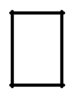 о  временном  ограничении  или  прекращении  движения  по  автомобильным дорогам общего пользования местного значения _____________________________.                                         (наименование автомобильной дороги) Документ, являющийся результатом предоставления муниципальной услуги, прошу выдать (направить): лично в МФЦ;  лично  в  Отделе  по  гражданской  обороне  и  чрезвычайным  ситуациям, транспорту и связи; посредством почтовой связи; на адрес электронной почты. ___________________        ______________________________ ПОСТАНОВЛЕНИЕ	      № 44-па от 17.05.2021 года «Об утверждении административного регламента по предоставлению муниципальной услуги «Выдача специального разрешения на движение по автомобильным дорогам местного значения» В соответствии с Федеральным законом от 27.07.2010 N 210-ФЗ «Об организации предоставления государственных и муниципальных услуг», п о с т а н о в л я ю:  1. Утвердить прилагаемый административный регламент администрации сельское поселение Сентябрьский по предоставлению муниципальной услуги "Выдача разрешения на движение по автомобильным дорогам местного значения". (приложение ).  2. Настоящее постановление подлежит официальному опубликованию (обнародованию) в бюллетене «Сентябрьский вестник» и размещению на официальном сайте органов местного самоуправления сельского поселения Сентябрьский.3. Настоящее постановление вступает в силу после его официального опубликования (обнародования).4.  Контроль за выполнением постановления осуществляю лично.Глава поселения								             А.В. СветлаковПриложениек постановлению администрации сельского поселения Сентябрьскийот 17.05.2021 № 44-паАдминистративный регламент по предоставлению муниципальной услуги «Выдача специального разрешения на движение по автомобильным дорогам местного значения»  1. Общие положения 1.1. Предмет регулирования административного регламентаАдминистративный регламент предоставления муниципальной услуги "Выдача разрешения на движение по автомобильным дорогам местного значения" (далее - Административный регламент) разработан в целях повышения качества предоставления и доступности муниципальной услуги, определяет сроки и последовательность действий (административных процедур) при предоставлении муниципальной услуги (далее - муниципальная услуга).1.2. Сведения о заявителяхЗаявителями исполнения муниципальной услуги являются юридические лица, индивидуальные предприниматели и физические лица, желающие осуществлять деятельность в области оказания услуг по перевозке опасных, тяжеловесных и (или) крупногабаритных грузов, обратившиеся в орган местного самоуправления за предоставлением муниципальной услуги (далее - заявители).При предоставлении муниципальной услуги от имени заявителей взаимодействие с Администрацией сельское поселение Сентябрьский вправе осуществлять их законные представители, действующие в силу закона, или их представители на основании доверенности.1.3. Порядок информирования о предоставлении муниципальной услуги:1) информацию о порядке предоставления муниципальной услуги можно получить:непосредственно в Администрации сельское поселение Сентябрьский (далее – Администрация)по адресу электронной почты: sentybrskyadm@mail.ru;посредством телефонной связи в информационно-телекоммуникационной сети Интернет: на официальном сайте органов местного самоуправления сельского поселения Сентябрьский https://sentyabrskiy.ru/; на сайте региональной информационной системы "Портал государственных и муниципальных услуг Ханты-Мансийского автономного округа-Югры": http://86.gosuslugi.ru; в государственной информационной системе "Сводный реестр государственных и муниципальных услуг (функций)"; в государственной информационной системе "Единый портал государственных и муниципальных услуг (функций)";2) информирование о порядке предоставления муниципальной услуги, в том числе о ходе предоставления муниципальной услуги, проводится в двух формах: устной (лично или по телефону) и письменной.В случае устного обращения заявителя (лично или по телефону) за информацией по вопросам предоставления муниципальной услуги сотрудники Администрации осуществляют устное информирование (лично или по телефону) обратившегося за информацией заявителя. Устное информирование каждого обратившегося за информацией заявителя осуществляется не более 15 минут.В случае, если для подготовки ответа требуется продолжительное время, сотрудник, осуществляющий устное информирование, предлагает заинтересованным лицам направить в Администрацию обращение о предоставлении письменной консультации по процедуре предоставления муниципальной услуги либо назначить другое удобное для заинтересованных лиц время для устного информирования.Письменное информирование осуществляется при получении обращения заинтересованного лица о предоставлении письменной консультации по процедуре предоставления муниципальной услуги. Ответ на обращение готовится в течение 15 дней со дня регистрации письменного обращения.Письменный ответ на обращение должен содержать фамилию и номер телефона исполнителя и направляться по почтовому адресу, указанному в обращении.В случае, если в обращении о предоставлении письменной консультации по процедуре предоставления муниципальной услуги не указаны фамилия заявителя, направившего обращение, и почтовый адрес, по которому должен быть направлен ответ, ответ на обращение не дается;3) информация о месте нахождения, номерах телефонов сотрудников Администрации, участвующих в предоставлении муниципальной услуги, размещается в сети Интернет на официальном сайте органов местного самоуправления сельского поселения Сентябрьский;4) информация о муниципальной услуге предоставляется непосредственно в помещениях Администрации, а также с использование средств телефонной связи, электронного информирования посредством размещения на официальном сайте органов местного самоуправления сельского поселения Сентябрьский;5) информация о процедуре предоставления муниципальной услуги, в том числе о ходе предоставления муниципальной услуги, сообщается при письменном и (или) устном (лично или по телефону) обращении заявителя по номерам телефонов сотрудников Администрации. Информация о процедуре предоставления муниципальной услуги предоставляется бесплатно;6) на информационных стендах, находящихся в здании Администрации, на бумажных носителях размещается следующая информация:а) извлечения из законодательных и иных нормативных правовых актов, содержащих нормы, регулирующие деятельность по предоставлению муниципальной услуги;б) справочная информация о сотрудниках Администрации, участвующих в предоставлении муниципальной услуги (фамилия, имя, отчество главы сельского поселения Сентябрьский, заместителей главы Администрации, а также сотрудников Администрации);в) текст настоящего административного регламента. 2. Стандарт предоставления муниципальной услуги 2.1. Наименование муниципальной услугиНаименование муниципальной услуги "Выдача специального разрешения на движение по автомобильным дорогам общего пользования местного значения".2.2. Наименование органа, предоставляющего муниципальную услугуМуниципальная услуга предоставляется Администрацией сельского поселения Сентябрьский.Органом исполнительной власти, согласовывающим маршрут транспортного средства, осуществляющего перевозку крупногабаритного груза, и в случаях, установленных частью 4 статьи 31 Федерального закона от 08 ноября 2007 года N 257-ФЗ "Об автомобильных дорогах и о дорожной деятельности в Российской Федерации и о внесении изменений в отдельные законодательные акты Российской Федерации" , - тяжеловесного груза, является Государственная инспекция безопасности дорожного движения отдела Министерства внутренних дел России по Нефтеюганскому району (далее - ГИБДД ОМВД России по Нефтеюганскому району).2.3. Описание результатов предоставления муниципальной услугиРезультатом предоставления муниципальной услуги является выдача специального разрешения на движение или согласование движения по автомобильным дорогам общего пользования местного значения сельского поселения Сентябрьский транспортных средств, осуществляющих перевозки тяжеловесных и (или) крупногабаритных грузов (далее - разрешение), либо отказ в выдаче разрешения.Выдача разрешения осуществляется администрацией в случае, если маршрут транспортного средства, осуществляющего перевозки тяжеловесных и (или) крупногабаритных грузов, проходят по автомобильным дорогам местного значенияСогласование движения осуществляется администрацией в случае, если часть маршрута транспортного средства, осуществляющего перевозки тяжеловесных и (или) крупногабаритных грузов, проходят по автомобильным дорогам местного значения.2) отказ заявителю в предоставлении муниципальной услуги.2.4. Срок предоставления муниципальной услугиРазрешения выдаются по результатам рассмотрения заявления в течение 7 дней со дня регистрации заявления при условии отсутствия оснований для отказа в выдаче разрешения;Заявления на экстренный пропуск тяжеловесных грузов, направляемых по решению органов исполнительной власти субъектов Российской Федерации для ликвидации последствий чрезвычайных ситуаций, крупных аварий и т.п., рассматриваются в оперативном порядке в течение одного дня со дня поступления заявления.Согласование движения по результатам рассмотрения заявления в течение 2 дней со дня регистрации заявления при условии отсутствия оснований для отказа в согласовании движения.На основании закона от 30.12.2020 № 509-ФЗ «О внесении изменений в отдельные законодательные акты Российской Федерации» запрещается требовать от заявителя предоставления на бумажном носителе документов и информации, электронные образы которых ранее были заверены в соответствии с пунктом 7.2 части 1 статьи 16 Федерального закона № 210-ФЗ, за исключением случаев, если нанесение отметок на такие документы либо их изъятие является необходимым условием предоставления муниципальной услуги, и иных случаев, установленных федеральными законами.2.5. Правовые основания для предоставления муниципальной услугиНалоговым кодексом Российской Федерации  (часть вторая);Бюджетным кодексом Российской Федерации ;Федеральным законом от 10 декабря 1995 года N 196-ФЗ "О безопасности дорожного движения" ;Федеральным законом от 08 ноября 2007 года N 257-ФЗ "Об автомобильных дорогах и о дорожной деятельности в Российской Федерации и о внесении изменений в отдельные законодательные акты Российской Федерации" ;Федеральным законом от 06 октября 2003 года N 131-ФЗ "Об общих принципах организации местного самоуправления в Российской Федерации" ;Инструкцией по перевозке крупногабаритных и тяжеловесных грузов автомобильным транспортом по дорогам Российской Федерации, утвержденной Министерством транспорта Российской Федерации 27 мая 1996 года (зарегистрирована Минюстом России 08 августа 1996 года, регистрационный N Ц46);постановлением Правительства Российской Федерации от 16 ноября 2009 года N 934 "О возмещении вреда, причиняемого транспортными средствами, осуществляющими перевозки тяжеловесных грузов по автомобильным дорогам Российской Федерации" ;уставом сельского поселения Сентябрьский;настоящим административным регламентом;2.6. Исчерпывающий перечень документов, необходимых в соответствии с законодательными или иными нормативными правовыми актами для предоставления муниципальной услугиЗаявление по форме согласно приложению 1Квитанция об оплате государственной пошлины - компенсации ущерба, наносимого при перевозке тяжеловесных грузов по автомобильным дорогам местного значения сельского поселения Сентябрьский (оплата производится на основании расчета вреда, произведенного сотрудником администрации, ответственным за предоставление муниципальной услуги).Разрешение, выданное уполномоченным органом (в случае согласования движения).При обращении за получением муниципальной услуги от имени заявителя его представителя, последний представляет документ, удостоверяющий личность и документ, подтверждающий его полномочия на представление интересов заявителя.2.7. Исчерпывающий перечень оснований для отказа в приеме документов, необходимых для предоставления муниципальной услугиНе подлежат приему заявления, имеющие подчистки либо приписки, зачеркнутые слова и иные исправления, исполненные карандашом.2.8. Исчерпывающий перечень оснований для отказа в предоставлении муниципальной услугиВ предоставлении Муниципальной услуги может быть отказано на следующих основаниях:непредставление документов, указанных в пункте 2.2 настоящего Регламента;несоответствие заявления установленной форме, подписание заявления не уполномоченным лицом;наличие в документах, предоставленных заявителем, недостаточной (в случае непредставления заявителем недостающей информации), недостоверной или искаженной информации;отсутствие технической возможности проезда по маршруту, предлагаемому заявителем, в случае несогласия заявителя с решением администрации в котором предлагается изменение маршрута движения или разработка специального проекта;отсутствие копий платежных документов, подтверждающих оплату государственной пошлины.2.9. Размер платы, взимаемой с заявителя при предоставлении муниципальной услуги, и способы ее взиманияМуниципальная услуга предоставляется на возмездной основе.2.10. Максимальный срок ожидания в очереди при подаче запроса о предоставлении муниципальной услуги и при получении результата предоставления муниципальной услугиМаксимальный срок ожидания в очереди при подаче запроса о предоставлении муниципальной услуги и при получении результата предоставления муниципальной услуги составляет не более 15 минут.2.11. Срок регистрации запроса заявителя о предоставлении муниципальной услугиСрок регистрации заявлений о предоставлении муниципальной услуги составляет 1 день.2.12. Требования к местам предоставления муниципальной услуги2.12.1. На территории, прилегающей к зданию, в котором располагается Администрация, оборудуются места для бесплатной парковки автотранспортных средств.2.12.2. Помещения, в которых предоставляется муниципальная услуга, оборудуются стульями и столами, канцелярскими принадлежностями, противопожарной системой и средствами пожаротушения, системой охраны. Данные помещения должны соответствовать санитарно-эпидемиологическим правилам и нормам.2.12.3. Рабочие места сотрудников Администрации, осуществляющих предоставление муниципальной услуги, оборудуются средствами вычислительной техники и оргтехникой, позволяющими организовать предоставление муниципальной услуги в полном объеме.2.12.4. Места ожидания должны соответствовать комфортным условиям для граждан и оптимальным условиям работы сотрудников Администрации. Места ожидания должны быть оборудованы стульями, кресельными секциями либо скамьями. Количество мест ожидания определяется исходя из фактической нагрузки и возможностей для их размещения в здании. Места ожидания также оборудуются столами для оформления документов, канцелярскими принадлежностями (бумага, ручки, карандаши).2.12.5 Требования к помещениям, в которых предоставляется муниципальная услуга, к залу ожидания, местам для заполнения запросов о предоставлении муниципальной услуги, информационным стендам с образцами их заполнения и перечнем документов, необходимых для предоставления муниципальной услуги, в том числе к обеспечению доступности для инвалидов указанных объектов в соответствии с законодательством Российской Федерации о социальной защите инвалидов.Помещения для предоставления муниципальной услуги должны соответствовать требованиям законодательства Российской Федерации о социальной защите инвалидов с целью обеспечения доступности инвалидов к получению муниципальной услуги.Помещения для предоставления муниципальной услуги размещаются преимущественно на нижних этажах зданий. Вход и выход из помещения для предоставления муниципальной услуги оборудуются: пандусами, расширенными проходами, тактильными полосами по путям движения, позволяющими обеспечить беспрепятственный доступ инвалидов; соответствующими указателями с автономными источниками бесперебойного питания; контрастной маркировкой ступеней по пути движения; информационной мнемосхемой (тактильной схемой движения); тактильными табличками с надписями, дублированными шрифтом Брайля. Лестницы, находящиеся по пути движения в помещение для предоставления муниципальной услуги оборудуются: тактильными полосами; контрастной маркировкой крайних ступеней; поручнями с двух сторон, с тактильными полосами, нанесенными на поручни, с тактильно-выпуклым шрифтом и шрифтом Брайля с указанием этажа; тактильными табличками с указанием этажей, дублированными шрифтом Брайля. Прием заявителей осуществляется в специально выделенных для предоставления муниципальной услуги помещениях обслуживания - местах предоставления муниципальной услуги. Места предоставления муниципальной услуги должны соответствовать требованиям к местам обслуживания маломобильных групп населения, к внутреннему оборудованию и устройствам в помещении, к санитарно-бытовым помещениям для инвалидов, к путям движения в помещении и залах обслуживания, к лестницам и пандусам в помещении, к лифтам, подъемным платформам для инвалидов, к аудиовизуальным и информационным системам, доступным для инвалидов.В случаях, если здание, в котором предоставляется муниципальная услуга, невозможно полностью приспособить с учетом потребностей инвалидов, уполномоченный орган принимает согласованные с общественным объединением инвалидов, осуществляющим свою деятельность на территории Нефтеюганского района, меры для обеспечения доступа инвалидов к месту предоставления услуги, либо обеспечивает предоставление необходимых услуг по месту жительства инвалида или в дистанционном режиме (по выбору заявителя).2.13. Показатели доступности и качества муниципальных услугПоказатели доступности и качества муниципальной услуги:доступность информации о порядке и стандарте предоставления муниципальной услуги, об образцах оформления документов, необходимых для предоставления муниципальной услуги;доступность информирования заявителей в форме индивидуального (устного или письменного) информирования, публичного (устного или письменного) информирования о порядке, стандарте, сроках предоставления муниципальной услуги;соблюдение времени ожидания в очереди при подаче запроса о предоставлении муниципальной услуги и при получении результата предоставления муниципальной услуги;соблюдение графика работы Администрации с заявителями по предоставлению муниципальной услуги;бесплатность предоставления муниципальной услуги;соответствие процедур и сроков предоставления муниципальной услуги требованиям настоящего административного регламента;отсутствие в Администрации обоснованных жалоб по вопросу предоставления муниципальной услуги. III. Административные процедуры 3.1. Последовательность административных действий (процедур) при предоставлении Муниципальной услуги3.1.1. Предоставление муниципальной услуги включает в себя следующие административные процедуры:информирование о порядке предоставления муниципальной услуги;прием и регистрация заявления;анализ предоставленных документов;расчет и начисление платы в счет возмещения вреда, причиняемого транспортными средствами, осуществляющими перевозки тяжеловесных грузов;согласование движения либо отказ в согласовании;выдача разрешения либо отказ в выдаче.3.1.2. Перевозка по автомобильным дорогам опасных, тяжеловесных и (или) крупногабаритных грузов осуществляется на основании специального разрешения, а также согласования движения, выдаваемого в порядке, установленном настоящим Регламентом. Форма специального разрешения приведена в приложении 1 к настоящему Регламенту.3.1.3. Разрешение на движение, а также согласование движения по автомобильным дорогам транспортного средства, осуществляющего перевозки опасных, тяжеловесных и (или) крупногабаритных грузов выдается администрацией владельцам или пользователям транспортных средств только при предъявлении ими копий платежных документов, подтверждающих оплату государственной пошлины.3.2. Прием документов3.2.1. Заявление для получения разрешения подается в администрацию.Сведения, приведенные в заявлении, заверяются подписью руководителя или заместителя руководителя и печатью организации или подписью физического лица, осуществляющего перевозку.3.2.2. Заявление на перевозку груза должно содержать все необходимые сведения о характере и категории груза, параметрах, массе и габаритах транспортного средства, предполагаемых сроках перевозки, маршруте движения.В заявлении должен быть указан вид разрешения (разовое или на срок), которое желает получить заявитель.Заявление подается по Форме согласно приложению 2  к настоящему Регламенту.3.2.3. В зависимости от категории перевозимых грузов, вида и характера перевозок владельцы или пользователи транспортных средств, перевозящих опасные, тяжеловесные и (или) крупногабаритные грузы, могут получать разовые разрешения или разрешения на определенный (конкретный) срок.Разовые разрешения выдаются на одну перевозку груза по определенному (конкретному) маршруту в указанные в разрешении сроки.Разрешения на определенный срок выдаются на срок от 1 до 3 месяцев или на определенное количество данного вида перевозок в течение указанного в заявлении времени, но не более чем на три месяца.Оформление разрешения производится в срок до 7 дней.3.2.4. После получения разрешения перевозчик согласовывает эту перевозку с ОГИБДД ОВД по Нефтеюганскому району и организациями обслуживающими маршрут движения транспортных средств.3.2.5. Администрацией ведется реестр выданных разрешений, в котором указываются:а) дата получения и регистрационный номер заявления;б) наименование организации перевозчика, его адрес, телефон;в) вид транспортного средства, регистрационный номер автомобиля, прицепа, полуприцепа;г) характеристика груза (наименование, габариты, масса);д) маршрут перевозки;е) срок действия специального разрешения, количество поездок;ж) номер и дата выдачи разрешения;з) подпись лица, выдавшего разрешение;и) дата получения, Ф.И.О., должность лица, получившего специальное разрешение3.3. Рассмотрение заявления3.3.1. Для рассмотрения заявления Глава администрации в течение одного дня назначает ответственных должностных лиц администрации, в функции которых входит выдача разрешений, а также согласование движения (далее - Должностные лица).3.3.2. Должностное лицо в течение одного дня осуществляет проверку комплектности предоставленных документов, правильности их заполнения и соответствия требованиям настоящего Регламента.В случае, когда в заявлении содержатся ошибки или информация представлена не в полном объеме, Должностное лицо дополнительно запрашивает информацию у заявителя.В случае если заявитель не устранил недостатки в семидневный срок, в его адрес направляется мотивированный отказ в выдаче разрешения.3.3.3. Если при рассмотрении заявления Должностным лицом установлено, что администрация не уполномочена принимать решение о выдаче разрешения, то он должен в пятидневный срок переадресовать это заявление для рассмотрения уполномоченному органу с соответствующим уведомлением об этом заявителя.При рассмотрении заявления Должностным лицом для согласования маршрута перевозки должна быть оценена грузоподъемность инженерных сооружений на предлагаемом маршруте, чтобы обеспечить безопасность перевозки тяжеловесного груза и сохранность автомобильной дороги и инженерных сооружений, а также должна быть оценена необходимость принятия иных мер по обеспечению безопасности движения на маршруте.В случаях, если для движения транспортного средства, осуществляющего перевозки опасных, тяжеловесных грузов, требуется укрепление отдельных участков автомобильных дорог или принятие специальных мер по обустройству автомобильных дорог и пересекающих их сооружений, и инженерных коммуникаций в пределах согласованного маршрута, проводятся согласования с ОГИБДД ОМВД по Нефтеюганскому району.Если будет установлено, что по маршруту, предложенному заявителем, перевозка тяжеловесного груза не представляется возможной или для осуществления такой перевозки требуется проведение обследования или принятие специальных мер по обустройству или укреплению автомобильной дороги, Должностное лицо обязано уведомить об этом заявителя и предложить ему другой маршрут или разработку специального проекта.Для оценки грузоподъёмности, несущей способности инженерных и других сооружений по маршруту следования тяжеловесного груза Должностное лицо использует методы оценки, установленные действующими нормами, автоматизированную базу данных о состоянии дорог и искусственных сооружений, а также материалы дополнительных обследований сооружений.В случае, если для движения транспортного средства, осуществляющего перевозку тяжеловесных и (или) крупногабаритных грузов, требуется оценка технического состояния автомобильных дорог, их укрепление или принятие специальных мер по обустройству автомобильных дорог, их участков, а также пересекающих автомобильную дорогу сооружений и инженерных коммуникаций, заявитель возмещает владельцам таких автомобильных дорог, сооружений и инженерных коммуникаций расходы на проведение указанной оценки и принятие указанных мер до получения разрешения.3.3.4. Должностное лицо согласовывает маршрут перевозки с заявителем. Срок проведения действий - 1 день.3.4. Расчет и начисления платы в счет возмещения вреда, причиняемого транспортными средствами, осуществляющими перевозки тяжеловесных грузов по автомобильным дорогам3.4.1.Основанием для осуществления расчета и начисления платы в счет возмещения вреда, причиняемого транспортными средствами, осуществляющими перевозки тяжеловесных грузов по автомобильным дорогам (далее - расчет и начисление платы), является согласование выбранного заявителем маршрута.3.4.2. Должностное лицо в течение одного дня производит расчет и начисление платы в соответствии с постановлением Правительства Российской Федерации от 16 ноября 2009 года N 934 "О возмещении вреда, причиняемого транспортными средствами, осуществляющими перевозки тяжеловесных грузов по автомобильным дорогам Российской Федерации"  и направляет его, а также реквизиты счета заявителю для оплаты.3.4.3. Заявитель должен в течение трех дней оплатить и представить Должностному лицу копии квитанции или платежного поручения с отметкой банка об оплате.Непредставление заявителем в установленный срок копии квитанции или платежного поручения об оплате суммы ущерба является основанием для отказа в предоставлении муниципальной услуги.3.5. Согласование движения3.5.1. После представления заявителем копий платежных поручений, указанных в пунктах 3.4.3 настоящего Регламента, Должностное лицо передает на подпись Главе администрации или лицу, исполняющему его обязанности разрешение, выданное уполномоченным органом. К разрешению прилагаются документы, на основании которых он был подготовлен.3.6. Подготовка и выдача разрешения3.6.1. После представления заявителем копий платежных поручений, указанных в пунктах 3.4.3 настоящего Регламента, Должностное лицо готовит и передает на подпись Главе администрации или лицу, исполняющему его обязанности проект разрешения. К проекту разрешения прилагаются документы, на основании которых он был подготовлен. Подписи на разрешении заверяются печатью администрации.После рассмотрения и подписания разрешения Должностное лицо регистрирует разрешение в журнале регистрации.3.6.2. Решение о выдаче разрешения по заявленному маршруту оформляется Должностным лицом при отсутствии оснований для отказа в выдаче разрешения, предусмотренных пунктом 2.9 настоящим Регламентом.При наличии хотя бы одного из оснований, перечисленных в пункте 2.9 Регламента, заявителю направляется мотивированный отказ в выдаче разрешения.О выдаче разрешения Должностное лицо уведомляет заявителя по телефону и (или) письменно.3.7. Учет выдачи разрешений и согласования движения.3.7.1. Должностное лицо осуществляет регистрацию выданных разрешений в журнале выдачи специальных разрешений на перевозку опасных, тяжеловесных и (или) крупногабаритных грузов, в котором заявитель расписывается при получении разрешения или согласования движения.3.7.2. Журнал выдачи специальных разрешений на перевозку тяжеловесных и (или) крупногабаритных грузов, который ведёт ответственный сотрудник администрации, должен иметь регистрационный номер, должен быть прошнурован, пронумерован и скреплён мастичной печатью и подписью ответственного сотрудника. Данный журнал ведется чернилами (шариковой ручкой) разборчиво и аккуратно, без исправлений. По окончании отчётного месяца в нём производится запись номера акта о проведённой проверке. Указанный журнал хранится постоянно.В целях отчётности ответственный сотрудник администрации ведёт следующую номенклатуру дел:дело N 1 "Заявления на получение специального разрешения на движение по автомобильным дорогам общего пользования местного значения сельского поселения Сентябрьский транспортных средств, осуществляющих перевозку опасных, тяжеловесных и (или) крупногабаритных грузов";дело N 2 "Расчёт размера вреда, причиняемого транспортным средством, осуществляющим перевозки тяжеловесных грузов по автомобильным дорогам, копии платёжных документов, подтверждающих оплату платежей за возмещение вреда";дело N 3 "Копии выданных специальных разрешений на движение по автомобильным дорогам общего пользования местного значения сельского поселения Сентябрьский транспортных средств, осуществляющих перевозку опасных, тяжеловесных и (или) крупногабаритных грузов"; IV. Порядок и формы контроля за предоставлением Муниципальной услуги 4.1. Текущий контроль за соблюдением последовательности действий, определенных административными процедурами по предоставлению Муниципальной услуги осуществляется главой поселения.4.2. Текущий контроль осуществляется путем проведения проверок соблюдения и исполнения положений Административного регламента, иных нормативных правовых актов Российской Федерации.4.3. Контроль за полнотой и качеством исполнения Муниципальной услуги включает в себя проведение проверок, выявление и устранение нарушений прав заявителей, рассмотрение, принятие решений и подготовку ответов на обращения заявителей, содержащих жалобы на решения, действия (бездействие) должностных лиц.4.4. По результатам проведенных проверок в случае выявления нарушений прав заявителей осуществляется привлечение виновных лиц к ответственности в соответствии с законодательством Российской Федерации.4.5. Сотрудник несет персональную ответственность за соблюдение сроков и порядка приема документов, за проверку документов, определение их подлинности и соответствия установленным требованиям, а также соблюдения сроков выполнения административных действий, входящих в его компетенцию, которые должны быть указаны в проекте данного административного регламента.4.6. Все должностные лица, участвующие в предоставлении данной Муниципальной услуги несут персональную ответственность за выполнение своих обязанностей и соблюдение сроков выполнения административных процедур, указанных в административном регламенте. 5. Досудебный (внесудебный) порядок обжалования решений и действий (бездействия) органа, предоставляющего муниципальную услугу, должностных лиц, муниципальных служащих, многофункционального центра, работника многофункционального центра, а также организаций, предусмотренных частью 1.1 статьи 16 Федерального закона от 27.07.2010 N 210-ФЗ , или их работников 5.1. Заявитель имеет право на досудебное (внесудебное) обжалование действий (бездействия) и решений, принятых (осуществляемых) в ходе предоставления муниципальной услуги.5.2. Заявитель может обратиться с жалобой, в том числе в следующих случаях:нарушение срока регистрации запроса о предоставлении муниципальной услуги, запроса, указанного в статье 15.1 Федерального закона от 27.07.2010 N 210-ФЗ ;нарушение срока предоставления муниципальной услуги. В указанном случае досудебное (внесудебное) обжалование заявителем решений и действий (бездействия) многофункционального центра, работника многофункционального центра возможно в случае, если на многофункциональный центр, решения и действия (бездействие) которого обжалуются, возложена функция по предоставлению соответствующих муниципальных услуг в полном объеме в порядке, определенном частью 1.3 статьи 16 Федерального закона от 27.07.2010 N 210-ФЗ  ;требование у заявителя документов или информации либо осуществления действий, представление или осуществление которых не предусмотрено нормативными правовыми актами Российской Федерации, нормативными правовыми актами Ханты-Мансийского автономного округа-Югры, муниципальными нормативными правовыми актами для предоставления муниципальной услуги;отказ в приеме документов, предоставление которых предусмотрено нормативными правовыми актами Российской Федерации, нормативными правовыми актами Ханты-Мансийского автономного округа-Югры, муниципальными нормативными правовыми актами для предоставления муниципальной услуги, у заявителя;отказ в предоставлении муниципальной услуги, если основания отказа не предусмотрены федеральными законами и принятыми в соответствии с ними иными нормативными правовыми актами Российской Федерации, законами и иными нормативными правовыми актами субъектов Российской Федерации, муниципальными правовыми актами. В указанном случае досудебное (внесудебное) обжалование заявителем решений и действий (бездействия) многофункционального центра, работника многофункционального центра возможно в случае, если на многофункциональный центр, решения и действия (бездействие) которого обжалуются, возложена функция по предоставлению соответствующих муниципальных услуг в полном объеме в порядке, определенном частью 1.3 статьи 16 Федерального закона от 27.07.2010 N 210-ФЗ ;затребование с заявителя при предоставлении муниципальной услуги платы, не предусмотренной нормативными правовыми актами Российской Федерации, нормативными правовыми актами Ханты-Мансийского автономного округа-Югры и муниципальными нормативными правовыми актами;отказ органа, предоставляющего муниципальную услугу, должностного лица органа, предоставляющего муниципальную услугу, многофункционального центра, работника многофункционального центра, организаций, предусмотренных частью 1.1 статьи 16 Федерального закона от 27.07.2010 N 210-ФЗ  , или их работников в исправлении допущенных ими опечаток и ошибок в выданных в результате предоставления муниципальной услуги документах либо нарушение установленного срока таких исправлений. В указанном случае досудебное (внесудебное) обжалование заявителем решений и действий (бездействия) многофункционального центра, работника многофункционального центра возможно в случае, если на многофункциональный центр, решения и действия (бездействие) которого обжалуются, возложена функция по предоставлению соответствующих муниципальных услуг в полном объеме в порядке, определенном частью 1.3 статьи 16 Федерального закона от 27.07.2010 N 210-ФЗ  ;нарушение срока или порядка выдачи документов по результатам предоставления муниципальной услуги;приостановление предоставления муниципальной услуги, если основания приостановления не предусмотрены федеральными законами и принятыми в соответствии с ними иными нормативными правовыми актами Российской Федерации, законами и иными нормативными правовыми актами субъектов Российской Федерации, муниципальными правовыми актами. В указанном случае досудебное (внесудебное) обжалование заявителем решений и действий (бездействия) многофункционального центра, работника многофункционального центра возможно в случае, если на многофункциональный центр, решения и действия (бездействие) которого обжалуются, возложена функция по предоставлению соответствующих муниципальных услуг в полном объеме в порядке, определенном частью 1.3 статьи 16 Федерального закона от 27.07.2010 N 210-ФЗ .требование у заявителя при предоставлении государственной или муниципальной услуги документов или информации, отсутствие и (или) недостоверность которых не указывались при первоначальном отказе в приеме документов, необходимых для предоставления государственной или муниципальной услуги, либо в предоставлении государственной или муниципальной услуги, за исключением случаев, предусмотренных пунктом 4 части 1 статьи 7 Федерального закона от 27.07.2010 N 210-ФЗ . В указанном случае досудебное (внесудебное) обжалование заявителем решений и действий (бездействия) многофункционального центра, работника многофункционального центра возможно в случае, если на многофункциональный центр, решения и действия (бездействие) которого обжалуются, возложена функция по предоставлению соответствующих государственных или муниципальных услуг в полном объеме в порядке, определенном частью Федерального закона от 27.07.2010 N 210-ФЗ .5.3. Если жалоба подается через представителя заявителя, представляется документ, подтверждающий полномочия на осуществление действий от имени заявителя. В качестве такого документа может быть:оформленная в соответствии с законодательством Российской Федерации доверенность (для физических лиц);оформленная в соответствии с законодательством Российской Федерации доверенность, заверенная печатью (при наличии) заявителя и подписанная его руководителем или уполномоченным этим руководителем лицом (для юридических лиц);копия решения о назначении или об избрании либо приказа о назначении физического лица на должность, в соответствии с которым такое физическое лицо обладает правом действовать от имени заявителя без доверенности.5.4. Жалоба подается в письменной форме на бумажном носителе, в электронной форме в орган, предоставляющий муниципальную услугу, многофункциональный центр либо в соответствующий орган местного самоуправления публично-правового образования, являющийся учредителем многофункционального центра (далее - учредитель многофункционального центра), а также в организации, предусмотренные частью 1.1 статьи 16 Федерального закона от 27.07.2010 N 210-ФЗ . Жалобы на решения и действия (бездействие) руководителя органа, предоставляющего муниципальную услугу, подаются в вышестоящий орган (при его наличии) либо в случае его отсутствия рассматриваются непосредственно руководителем органа, предоставляющего муниципальную услугу. Жалобы на решения и действия (бездействие) работника многофункционального центра подаются руководителю этого многофункционального центра. Жалобы на решения и действия (бездействие) многофункционального центра подаются учредителю многофункционального центра или должностному лицу, уполномоченному нормативным правовым актом субъекта Российской Федерации. Жалобы на решения и действия (бездействие) работников организаций, предусмотренных частью 1.1 статьи 16 Федерального закона от 27.07.2010 N 210-ФЗ , подаются руководителям этих организаций.5.5. Жалоба на решения и действия (бездействие) органа, предоставляющего муниципальную услугу, должностного лица органа, предоставляющего муниципальную услугу, муниципального служащего, руководителя органа, предоставляющего муниципальную услугу, может быть направлена по почте, через многофункциональный центр, с использованием информационно-телекоммуникационной сети "Интернет", официального сайта органа, предоставляющего муниципальную услугу, единого портала государственных и муниципальных услуг либо регионального портала государственных и муниципальных услуг, а также может быть принята при личном приеме заявителя. Жалоба на решения и действия (бездействие) многофункционального центра, работника многофункционального центра может быть направлена по почте, с использованием информационно-телекоммуникационной сети "Интернет", официального сайта многофункционального центра, единого портала государственных и муниципальных услуг либо регионального портала государственных и муниципальных услуг, а также может быть принята при личном приеме заявителя. Жалоба на решения и действия (бездействие) организаций, предусмотренных частью 1.1 статьи 16 Федерального закона от 27.07.2010 N 210-ФЗ , а также их работников может быть направлена по почте, с использованием информационно-телекоммуникационной сети "Интернет", официальных сайтов этих организаций, единого портала государственных и муниципальных услуг либо регионального портала государственных и муниципальных услуг, а также может быть принята при личном приеме заявителя.5.6. В случае подачи жалобы при личном приеме заявитель представляет документ, удостоверяющий его личность в соответствии с законодательством Российской Федерации.5.7. При подаче жалобы в электронной форме, документы могут быть представлены в форме электронных документов, подписанных электронной подписью, вид которой предусмотрен законодательством Российской Федерации, при этом документ, удостоверяющий личность заявителя, не требуется.5.8. В случае подачи заявителем жалобы через МФЦ последний обеспечивает ее передачу в Уполномоченный орган в порядке и сроки, которые установлены соглашением о взаимодействии между МФЦ и администрацией, но не позднее следующего рабочего дня со дня поступления жалобы.5.9. В случае если рассмотрение поданной заявителем жалобы не входит в компетенцию Уполномоченного органа, то такая жалоба в течение 3 рабочих дней со дня ее регистрации направляется в уполномоченный на ее рассмотрение орган, о чем заявитель информируется в письменной форме.5.10. Срок рассмотрения жалобы исчисляется со дня регистрации жалобы в Уполномоченном органе.5.11. Жалоба должна содержать:наименование Уполномоченного органа, должностного лица Уполномоченного органа, муниципального служащего, многофункционального центра, его руководителя и (или) работника, организаций, предусмотренных частью 1.1 статьи 16 Федерального закона от 27.07.2010 N 210-ФЗ , их руководителей и (или) работников, решения и действия (бездействие) которых обжалуются;фамилию, имя, отчество (последнее-при наличии), сведения о месте жительства заявителя-физического лица либо наименование, сведения о месте нахождения заявителя-юридического лица, а также номер (номера) контактного телефона, адрес (адреса) электронной почты (при наличии) и почтовый адрес, по которым должен быть направлен ответ заявителю;сведения об обжалуемых решениях и действиях (бездействии) Уполномоченного органа, его должностного лица, многофункционального центра, работника многофункционального центра, организаций, предусмотренных частью 1.1 статьи 16 Федерального закона от 27.07.2010 N 210-ФЗ , их работников;доводы, на основании которых заявитель не согласен с решением и действием (бездействием) Уполномоченного органа, его должностного лица, многофункционального центра, работника многофункционального центра, организаций, предусмотренных частью 1.1 статьи 16 Федерального закона от 27.07.2010 N 210-ФЗ , их работников.Заявителем могут быть представлены документы (при наличии), подтверждающие доводы заявителя, либо их копии.5.12. Заявитель имеет право на получение информации и документов, необходимых для обоснования и рассмотрения жалобы.5.13. Жалоба, поступившая в Уполномоченный орган, подлежит регистрации не позднее следующего рабочего дня со дня ее поступления.5.14. Жалоба, поступившая в орган, предоставляющий муниципальную услугу, многофункциональный центр, учредителю многофункционального центра, в организации, предусмотренные частью 1.1 статьи 16 Федерального закона от 27.07.2010 N 210-ФЗ , либо вышестоящий орган (при его наличии), подлежит рассмотрению в течение пятнадцати рабочих дней со дня ее регистрации, а в случае обжалования отказа органа, предоставляющего муниципальную услугу, многофункционального центра, организаций, предусмотренных частью 1.1 статьи 16 Федерального закона от 27.07.2010 N 210-ФЗ , в приеме документов у заявителя либо в исправлении допущенных опечаток и ошибок или в случае обжалования нарушения установленного срока таких исправлений - в течение пяти рабочих дней со дня ее регистрации.5.15. По результатам рассмотрения жалобы в соответствии с частью 7 статьи 11.2  Федерального закона N 210-ФЗ принимается одно из следующих решений:жалоба удовлетворяется, в том числе в форме отмены принятого решения, исправления допущенных опечаток и ошибок в выданных в результате предоставления муниципальной услуги документах, возврата заявителю денежных средств, взимание которых не предусмотрено нормативными правовыми актами Российской Федерации, нормативными правовыми актами субъектов Российской Федерации, муниципальными правовыми актами;в удовлетворении жалобы отказывается.5.16. Не позднее дня, следующего за днем принятия решения, заявителю в письменной форме и по желанию заявителя в электронной форме направляется мотивированный ответ о результатах рассмотрения жалобы.5.16.1. В случае признания жалобы подлежащей удовлетворению в ответе заявителю, указанном в части 8 настоящей статьи, дается информация о действиях, осуществляемых органом, предоставляющим государственную услугу, органом, предоставляющим муниципальную услугу, многофункциональным центром либо организацией, предусмотренной частью 1_1 статьи 16 настоящего Федерального закона, в целях незамедлительного устранения выявленных нарушений при оказании государственной или муниципальной услуги, а также приносятся извинения за доставленные неудобства и указывается информация о дальнейших действиях, которые необходимо совершить заявителю в целях получения государственной или муниципальной услуги;5.16.2. В случае признания жалобы не подлежащей удовлетворению в ответе заявителю, указанном в части 8 настоящей статьи, даются аргументированные разъяснения о причинах принятого решения, а также информация о порядке обжалования принятого решения.5.17. При удовлетворении жалобы должностным лицом принимает исчерпывающие меры по устранению выявленных нарушений, в том числе по выдаче заявителю результата муниципальной услуги, не позднее пяти рабочих дней со дня принятия решения, если иное не установлено законодательством Российской Федерации.5.18. В ответе по результатам рассмотрения жалобы указываются:наименование органа, должность, фамилия, имя, отчество (при наличии) их должностных лиц, принявших решение по жалобе;номер, дата, место принятия решения, включая сведения о должностном лице, решение или действие (бездействие) которых обжалуются;фамилию, имя, отчество (последнее-при наличии), либо наименование заявителя;основания для принятия решения по жалобе;принятое по жалобе решение;в случае если жалоба признана обоснованной-сроки устранения выявленных нарушений, в том числе срок предоставления результата муниципальной услуги;сведения о порядке обжалования принятого по жалобе решения.Ответ по результатам рассмотрения жалобы подписывается уполномоченным на рассмотрение жалобы должностным лицом уполномоченного органа.5.19. Орган отказывает в удовлетворении жалобы в следующих случаях:наличие вступившего в законную силу решения суда, арбитражного суда по жалобе о том же предмете и по тем же основаниям;подача жалобы лицом, полномочия которого не подтверждены в порядке, установленном законодательством Российской Федерации;наличие решения по жалобе, принятого ранее в соответствии с требованиями настоящего раздела в отношении того же заявителя и по тому же предмету жалобы.5.20. Орган оставляет жалобу без ответа в следующих случаях:наличие в жалобе нецензурных либо оскорбительных выражений, угроз жизни, здоровью и имуществу должностного лица, а также членов его семьи;отсутствие возможности прочитать какую-либо часть текста жалобы, фамилию, имя, отчество (при наличии) и (или) почтовый адрес заявителя.5.21. В случае установления в ходе или по результатам рассмотрения жалобы признаков состава административного правонарушения или преступления, должностное лицо, наделенное полномочиями по рассмотрению жалоб, незамедлительно направляет имеющиеся материалы в органы прокуратуры.5.22. Все решения, действия (бездействие) Органа, его должностного лица заявитель вправе оспорить в судебном порядке в соответствии с законодательством Российской Федерации.5.23. Информация о порядке подачи и рассмотрения жалобы размещается на информационном стенде в месте предоставления муниципальной услуги и в информационно-телекоммуникационной сети "Интернет" на официальном сайте, Едином и региональном портале.Приложение1  РАЗРЕШЕНИЕ на движение по автомобильным дорогам общего пользования местного значения сельского поселения Сентябрьский транспортного средства, осуществляющего перевозки опасных, тяжеловесных и (или) крупногабаритных грузов Наименование перевозчика _________________________________________Вид разрешения (разовое, на срок) ___________________________________Категория груза ___________________________________________________Разрешено выполнить ___ поездок в период с __________ по _____________по маршруту _____________________________________________________________________________________________________________________Транспортное средство (марка, модель, номерной знак тягача и прицепа) ___________________________________________________________N _________________ Прицеп ___________ N ________________________Характеристика груза (наименование, габариты, масса) _____________________________________________________________________________Параметры транспортного средства:полная масса с грузом _____________ тн, в т.ч.: масса тягача _____________ т,расстояние между осями 1 ____ 2 ____ 3 _____ 4_____ 5 _____ 6 ____ 7 ______м,нагрузки на оси _______________ т,габариты: длина ____________ м, ширина ________ м, высота ________ м.Рекомендованный режим движения ___________________________________Разрешение выдано ___________________________________________________________________________________________________________(наименование организации, выдавшей разрешение) __________________ ___________________ ______________________Должность Фамилия, инициалы Подпись "____" ________________ 201___ г.Согласовано: ОГИБДД ОВД ___________________________________________________________(фамилия, инициалы, подпись)М.П.Организации, согласовавшие перевозку _________________________________________________________(фамилия, инициалы, подпись)М.П. ___________________________________________________________Приложение 2 Главе сельского поселения Сентябрьский _____________________________ ЗАЯВЛЕНИЕ на получение специального разрешения на движение по автомобильным дорогам общего пользования местного значения сельского поселения Сентябрьский транспортных средств, осуществляющих перевозку опасных, тяжеловесных и (или) крупногабаритных грузов Наименование, адрес, расчетный счет и телефон перевозчика груза ___________________________________________________________ _____________________________________________________________________________________________________________________Маршрут движения ____________________________________________________________________________________________________________Вид необходимого разрешения:разовое на ___________ перевозок по маршруту с ____________ по ____________на срок с _____________ по _______________ количество перевозок ___________Характеристика груза (наименование, габариты, масса) _____________________________________________________________________________Параметры автопоезда (марка, модель, регистрационный знак транспортного средства и прицепа) __________________________________________________________________________________________________________________________________________________________________________расстояние между осями 1 _____ 2 _____ 3 _____ 4 ____ 5 _____ 6 ____ 7 и т.д., мнагрузка на оси ____________________ тполная масса с грузом ______________________ тгабариты: длина ____________ м, ширина ___________ м, высота ___________ м.Должность и фамилия перевозчика груза, подавшего заявку___________________________________________________________Дата подачи заявки _______________________М.П.ПОСТАНОВЛЕНИЕ	№ 45-па от 17.05.2021 года «Об утверждении административного регламента предоставления муниципальной услуги «Выдача разрешения (согласия) нанимателю жилого помещения муниципального жилищного фонда на вселение других граждан в качестве членов семьи, проживающих совместно с нанимателем»В соответствии с Федеральным законом от 27.07.2010 N 210-ФЗ «Об организации предоставления государственных и муниципальных услуг», руководствуясь Уставом сельского поселения Сентябрьский постановляю:1. Утвердить административный регламент предоставления муниципальной услуги "Выдача разрешения (согласия) нанимателю жилого помещения муниципального жилищного фонда на вселение других граждан в качестве членов семьи, проживающих совместно с нанимателем"  согласно приложению  к настоящему постановлению.2. Настоящее постановление подлежит официальному опубликованию (обнародованию) в бюллетене «Сентябрьский вестник» и размещению на официальном сайте органов местного самоуправления сельского поселения Сентябрьский.3. Настоящее постановление вступает в силу после его официального опубликования (обнародования).4.  Контроль за выполнением постановления осуществляю лично.Глава поселения								             А.В. СветлаковПриложениек постановлению администрации сельского поселения Сентябрьскийот 17.05.2021 № 45-па АДМИНИСТРАТИВНЫЙ РЕГЛАМЕНТ Предоставления муниципальной услуги "Выдача разрешения (согласия) нанимателю жилого помещения муниципального жилищного фонда на вселение других граждан в качестве членов семьи, проживающих совместно с нанимателем" I. Общие положения  Предмет регулирования административного регламента 1. Административный регламент предоставления муниципальной услуги "Выдача разрешения (согласия) нанимателю жилого помещения муниципального жилищного фонда на вселение других граждан в качестве членов семьи, проживающих совместно с нанимателем" (далее также соответственно - Административный регламент, муниципальная услуга) устанавливает сроки и последовательность административных процедур и административных действий Администрации сельского поселения Сентябрьский (далее-Уполномоченный орган), а также порядок его взаимодействия с заявителями и органами власти при предоставлении муниципальной услуги. Круг заявителей 2. Заявителями на получение муниципальной услуги являются граждане, являющиеся нанимателями жилых помещений муниципального жилищного фонда социального использования сельского поселения Сентябрьский на условиях договора социального найма (далее-заявители).За предоставлением муниципальной услуги от имени заявителей вправе обратиться их законные представители, действующие в силу закона или на основании доверенности, оформленной в соответствии с законодательством Российской Федерации. Требования к порядку информирования о предоставлении муниципальной услуги 3. Информирование по вопросам предоставления муниципальной услуги, в том числе о сроках и порядке ее предоставления, осуществляется специалистами Администрации сельского поселения Сентябрьский в следующих формах (по выбору заявителя):в устной форме (при личном обращении и по телефону);в письменной форме (при письменном обращении по почте, электронной почте, факсу);на информационном стенде в местах предоставления муниципальной услуги, в форме информационных (текстовых) материалов;посредством информационно-телекоммуникационной сети "Интернет" в форме информационных материалов: на официальном сайте Уполномоченного органа https://sentyabrskiy.ru/ (далее-официальный сайт), в федеральной государственной информационной системе "Единый портал государственных и муниципальных услуг (функций)" http://www.gosuslugi.ru (далее-Федеральный портал), в региональной информационной системе Ханты-Мансийского автономного округа-Югры "Портал государственных и муниципальных услуг (функций) Ханты-Мансийского автономного округа-Югры" http://86.gosuslugi.ru (далее-Региональный портал).Информирование о ходе предоставления муниципальной услуги осуществляется специалистами Уполномоченного органа в следующих формах (по выбору заявителя):устной (при личном обращении заявителя и по телефону);письменной (при письменном обращении заявителя по почте, электронной почте, факсу).4. В случае устного обращения (лично или по телефону) заявителя (его представителя) за информацией по вопросам предоставления муниципальной услуги, в том числе о ходе предоставления муниципальной услуги, специалист Уполномоченного органа в часы приема осуществляет устное информирование (соответственно лично или по телефону) обратившегося за информацией заявителя. Устное информирование осуществляется не более 15 минут.Ответ на телефонный звонок начинается с информации о наименовании органа, в который обратился заявитель, фамилии, имени, отчестве (последнее-при наличии) и должности специалиста, принявшего телефонный звонок.При общении с заявителями (по телефону или лично) специалист Уполномоченного органа должен корректно и внимательно относиться к гражданам, не унижая их чести и достоинства. Устное информирование о порядке предоставления муниципальной услуги должно проводиться с использованием официально-делового стиля речи.При невозможности специалиста, принявшего звонок, самостоятельно ответить на поставленные вопросы, телефонный звонок переадресовывается (переводится) на другое должностное лицо или же обратившемуся сообщается телефонный номер, по которому можно получить необходимую информацию.В случае, если для подготовки ответа требуется продолжительное время, специалист Уполномоченного органа, осуществляющий устное информирование, может предложить заявителю направить в Уполномоченный орган письменное обращение о предоставлении письменной консультации по процедуре предоставления муниципальной услуги и о ходе предоставления муниципальной услуги, либо назначить другое удобное для заявителя время для устного информирования.Информирование в письменной форме осуществляется при получении обращения заявителя о предоставлении письменной консультации по вопросам предоставления муниципальной услуги, в том числе о ходе предоставления муниципальной услуги.При консультировании по вопросам предоставления муниципальной услуги по письменным обращениям ответ на обращение направляется заявителю в срок, не превышающий 30 календарных дней с момента регистрации обращения в Уполномоченном органе.При консультировании заявителей о ходе предоставления муниципальной услуги в письменной форме информация направляется в срок, не превышающий 3 рабочих дней с момента регистрации обращения в Уполномоченном органе.Для получения информации по вопросам предоставления муниципальной услуги, в том числе о ходе предоставления муниципальной услуги заявителям необходимо использовать адреса в информационно-телекоммуникационной сети "Интернет", указанные в пункте 3 Административного регламента.Информация о порядке и сроках предоставления услуги, основанная на сведениях об услугах, содержащихся в федеральной государственной информационной системе "Федеральный реестр государственных и муниципальных услуг (функций)", размещенная на Федеральном и Региональном порталах, официальном сайте Уполномоченного органа, предоставляется заявителю бесплатно.Доступ к информации о сроках и порядке предоставления муниципальной услуги осуществляется без выполнения заявителем каких-либо требований, в том числе без использования программного обеспечения, установка которого на технические средства заявителя требует заключения лицензионного или иного соглашения с правообладателем программного обеспечения, предусматривающего взимание платы, регистрацию или авторизацию заявителя или предоставление им персональных данных.5. Информирование заявителей о порядке предоставления муниципальной услуги в многофункциональном центре предоставления государственных и муниципальных услуг (далее также-МФЦ), а также по иным вопросам, связанным с предоставлением муниципальной услуги, осуществляется МФЦ в соответствии с заключенным соглашением и регламентом работы МФЦ.6. Информация о местах нахождения, графиках работы, адресах и контактные телефоны МФЦ и его территориально обособленных структурных подразделений, размещена на официальном сайте Департамента экономического развития Ханты Мансийского автономного округа-Югры https://depeconom.admhmao.ru/deyatelnost/administrativnaya-reforma/.7. Информация об Уполномоченном органе размещается в форме информационных (текстовых) материалов на информационных стендах в местах предоставления муниципальной услуги, а также на Федеральном и Региональном порталах, на официальном сайте. Для получения такой информации по выбору заявителя могут использоваться способы, указанные в пункте 3 Административного регламента.8. На информационных стендах, находящихся в местах предоставления муниципальной услуги, в информационно-телекоммуникационной сети "Интернет" размещается следующая информация:перечень нормативных правовых актов, регулирующих предоставление муниципальной услуги;справочная информация (о месте нахождения, графике работы, справочных телефонах, адресах официального сайта и электронной почты Уполномоченного органа участвующего(их) в предоставлении муниципальной услуги);сведения о способах получения информации о местах нахожденияи графиках работы МФЦ, органов власти, обращение в которые необходимо для предоставления муниципальной услуги;порядок получения информации заявителями по вопросам предоставления муниципальной услуги, сведений о ходе предоставления муниципальной услуги;досудебный (внесудебный) порядок обжалования решений и действий (бездействия) Уполномоченного органа, а также его муниципальных служащих;бланки заявлений о предоставлении муниципальной услуги и образцы их заполнения.9. В случае внесения изменений в порядок предоставления муниципальной услуги специалист Уполномоченного органа, ответственный за предоставление муниципальной услуги, в срок, не превышающий 5 рабочих дней со дня вступления в силу таких изменений, обеспечивает актуализацию информации в информационно-телекоммуникационной сети "Интернет" и на информационных стендах, находящихся в месте предоставления муниципальной услуги.II. Стандарт предоставления муниципальной услуги  Наименование муниципальной услуги 10. Выдача разрешения (согласия) нанимателю жилого помещения муниципального жилищного фонда на вселение других граждан в качестве членов семьи, проживающих совместно с нанимателем. Наименование органа местного самоуправления, предоставляющего муниципальную услугу 11. Органом, предоставляющим муниципальную услугу, является Администрация сельского поселения Сентябрьский.Непосредственное предоставление муниципальной услуги осуществляет Администрация сельского поселения Сентябрьский.За получением муниципальной услуги заявитель может также обратиться в МФЦ.12. В соответствии с требованиями пункта 3 части 1 статьи 7 Федерального закона от 27.07.2010 N 210-ФЗ "Об организации предоставления государственных и муниципальных услуг"  (далее-Федеральный закон N 210-ФЗ) установлен запрет требовать от заявителя осуществления действий, в том числе согласований, необходимых для получения муниципальной услуги и связанных с обращением в иные государственные органы, организации, за исключением получения услуг и получения документов и информации, предоставляемых в результате предоставления таких услуг, включенных в Перечень услуг, которые являются необходимыми и обязательными для предоставления муниципальных услуг утвержденных решением N 236 от 05.09.2018 "Об утверждении перечня услуг, которые являются необходимыми и обязательными для предоставления органами местного самоуправления муниципальных услуг, а также порядка определения размера платы за оказание таких услуг" . Результат предоставления муниципальной услуги 13. Результатом предоставления муниципальной услуги является выдача (направление) заявителю:разрешения (согласия) на вселение в жилое помещение муниципального жилищного фонда других граждан в качестве членов семьи, проживающих совместно с заявителем;отказа в предоставлении муниципальной услуги, оформляемого в форме уведомления, содержащего основания для такого отказа. Срок предоставления муниципальной услуги 14. Общий срок предоставления муниципальной услуги составляет не более 30 календарных дней со дня регистрации заявления в Уполномоченном органе.В случае обращения заявителя за получением муниципальной услуги в МФЦ срок предоставления муниципальной услуги исчисляется со дня регистрации заявления о предоставлении муниципальной услуги в Уполномоченном органе.Срок выдачи (направления) результата предоставления муниципальной услуги составляет не более 1 рабочего дня со дня регистрации документов, являющихся результатом предоставления муниципальной услуги. Правовые основания для предоставления муниципальной услуги 15. Перечень нормативных правовых актов, регулирующих предоставление муниципальной услуги, размещается на Федеральном и Региональном порталах, а также на официальном сайте Уполномоченного органа. Исчерпывающий перечень документов, необходимых для предоставления муниципальной услуги 16. Для предоставления муниципальной услуги заявитель самостоятельно предоставляет следующие документы:заявление о выдаче разрешения (согласия) на вселение в жилое помещение муниципального жилищного фонда граждан в качестве членов семьи, проживающих совместно с заявителем (далее-заявление о предоставлении муниципальной услуги), оформленное в свободной форме либо по форме согласно приложению  к Административному регламенту;копии документов, удостоверяющих личность заявителя и членов его семьи, в том числе временно отсутствующих, а также граждан, вселяемых в жилое помещение в качестве членов семьи, проживающих совместно с заявителем;доверенность, оформленную в соответствии с требованиями действующего законодательства (в случае представления интересов заявителя его представителем);письменные согласия членов семьи заявителя, в том числе временно отсутствующих, на вселение в жилое помещение муниципального жилищного фонда граждан в качестве членов семьи, проживающих совместно с заявителем.17. Перечень документов, запрашиваемых и получаемых в порядке межведомственного информационного взаимодействия:а) выписка из Единого государственного реестра недвижимости о правах заявителя на имевшиеся (имеющиеся) у него объекты недвижимого имущества;б) сведения о наличии либо отсутствии регистрации по месту жительства заявителя.Непредставление заявителем документов и информации, которые он вправе представить по собственной инициативе, не является основанием для отказа ему в предоставлении муниципальной услуги.18. В заявлении о предоставлении муниципальной услуги заявитель должен указать способ выдачи (направления) ему документов, являющихся результатом предоставления муниципальной услуги.Установленную форму заявления о предоставлении муниципальной услуги заявитель может получить:на информационном стенде в месте предоставления муниципальной услуги;у специалиста Уполномоченного органа, ответственного за предоставление муниципальной услуги;у работника МФЦ;посредством информационно-телекоммуникационной сети "Интернет" на официальном сайте.Форма подачи документов заявителем:при личном обращении;при подаче посредством почтовой связи.19. В соответствии с требованиями пунктов 1, 2, 4 части 1 статьи 7 Федерального закона N 210-ФЗ запрещается требовать от заявителя:1) представления документов и информации или осуществления действий, представление или осуществление которых не предусмотрено нормативными правовыми актами, регулирующими отношения, возникающие в связи с предоставлением муниципальной услуги;2) представления документов и информации, в том числе подтверждающих внесение заявителем платы за предоставление муниципальной услуги, которые находятся в распоряжении органов, предоставляющих государственные услуги, органов, предоставляющих муниципальные услуги, иных государственных органов, органов местного самоуправления либо подведомственных государственным органам или органам местного самоуправления организаций, участвующих в предоставлении предусмотренных частью 1 статьи 1 Федерального закона N 210-ФЗ государственных и муниципальных услуг, в соответствии с нормативными правовыми актами Российской Федерации, нормативными правовыми актами Ханты-Мансийского автономного округа-Югры, муниципальными правовыми актами, за исключением документов, включенных в определенный частью 6 статьи 7 Федерального закона N 210-ФЗ перечень документов. Заявитель вправе представить указанные документы и информацию в орган, предоставляющий муниципальную услугу, по собственной инициативе;3) представления документов и информации, отсутствие и (или) недостоверность которых не указывались при первоначальном отказе в приеме документов, необходимых для предоставления муниципальной услуги, либо в предоставлении муниципальной услуги, за исключением следующих случаев:изменение требований нормативных правовых актов, касающихся предоставления муниципальной услуги, после первоначальной подачи заявления о предоставлении муниципальной услуги;наличие ошибок в заявлении о предоставлении муниципальной услуги и документах, поданных заявителем после первоначального отказа в приеме документов, необходимых для предоставления муниципальной услуги, либо в предоставлении муниципальной услуги и не включенных в представленный ранее комплект документов;истечение срока действия документов или изменение информации после первоначального отказа в приеме документов, необходимых для предоставления муниципальной услуги, либо в предоставлении муниципальной услуги;выявление документально подтвержденного факта (признаков) ошибочного или противоправного действия (бездействия) должностного лица Уполномоченного органа, работника МФЦ при первоначальном отказе в приеме документов, необходимых для предоставления муниципальной услуги, либо в предоставлении муниципальной услуги, о чем в письменном виде за подписью руководителя Уполномоченного органа, руководителя МФЦ при первоначальном отказе в приеме документов, необходимых для предоставления муниципальной услуги, уведомляется заявитель, а также приносятся извинения за доставленные неудобства.4) предоставления на бумажном носителе документов и информации, электронные образы которых ранее были заверены в соответствии с пунктом 7.2 части 1 статьи 16 Федерального закона № 210-ФЗ, за исключением случаев, если нанесение отметок на такие документы либо их изъятие является необходимым условием предоставления муниципальной услуги, и иных случаев, установленных федеральными законами. Исчерпывающий перечень оснований для отказа в приеме документов, необходимых для предоставления муниципальной услуги 20. Оснований для отказа в приеме документов, необходимых для предоставления муниципальной услуги, законодательством Российской Федерации, законодательством Ханты-Мансийского автономного округа-Югры не предусмотрено. Исчерпывающий перечень оснований для приостановления и (или) отказа в предоставлении муниципальной услуги 21. Основания для приостановления предоставления муниципальной услуги законодательством Российской Федерации, законодательством Ханты-Мансийского автономного округа-Югры не предусмотрены.22. В предоставлении муниципальной услуги отказывается в случае:непредставления заявителем документов, установленных пунктом 16 Административного регламента;если вселение граждан в качестве членов семьи, проживающих совместно с заявителем, приведет к тому, что после их вселения общая площадь жилого помещения, находящегося в пользовании у заявителя, на одного члена семьи составит менее учетной нормы, установленной на территории сельского поселения Сентябрьский;предоставления документов неправомочным лицом. Порядок, размер и основания взимания государственной пошлины или иной платы, взимаемой за предоставление муниципальной услуги 23. Взимание государственной пошлины или иной платы за предоставление муниципальной услуги законодательством Российской Федерации, законодательством Ханты-Мансийского автономного округа-Югры не предусмотрено. Максимальный срок ожидания в очереди при подаче запроса о предоставлении муниципальной услуги и при получении результата предоставления муниципальной услуги 24. Максимальный срок ожидания в очереди при подаче заявления о предоставлении муниципальной услуги и при получении результата предоставления муниципальной услуги составляет не более 15 минут. Срок регистрации запроса заявителя о предоставлении муниципальной услуги 25. Заявление о предоставлении муниципальной услуги подлежит регистрации специалистом Уполномоченного органа, ответственным за предоставление муниципальной услуги.Заявление о предоставлении муниципальной услуги, поступившее посредством почтового отправления, регистрируется в течение 1 рабочего дня с момента поступления в Уполномоченный орган.Заявление о предоставлении муниципальной услуги, принятое при личном обращении, подлежит регистрации в течение 15 минут.Заявление о предоставлении муниципальной услуги регистрируется в журнале регистрации заявлений.Срок и порядок регистрации заявления о предоставлении муниципальной услуги работниками МФЦ осуществляется в соответствии с регламентом работы МФЦ. Требования к помещениям, в которых предоставляется муниципальная услуга, к залу ожидания, местам для заполнения запросов о предоставлении муниципальной услуги, размещению и оформлению визуальной, текстовой и мультимедийной информации о порядке предоставления муниципальной услуги 26. Здание, в котором предоставляется муниципальная услуга, должно быть расположено с учетом пешеходной доступности для заявителей от остановок общественного транспорта.Помещения для предоставления муниципальной услуги размещаются преимущественно на нижних этажах зданий или в отдельно стоящих зданиях.Вход и выход из помещения для предоставления муниципальной услуги оборудуются:пандусами, расширенными проходами, тактильными полосами по путям движения, позволяющими обеспечить беспрепятственный доступ инвалидов;соответствующими указателями с автономными источниками бесперебойного питания;контрастной маркировкой ступеней по пути движения;информационной мнемосхемой (тактильной схемой движения);тактильными табличками с надписями, дублированными рельефно-точечным шрифтом Брайля;информационной табличкой (вывеской), содержащей информацию о наименовании, местонахождении, режиме работы, а также о телефонных номерах справочной службы.Лестницы, находящиеся по пути движения в помещение для предоставления муниципальной услуги, оборудуются:тактильными полосами;контрастной маркировкой крайних ступеней;поручнями с двух сторон с тактильными полосами, нанесенными на поручни, с тактильно-выпуклым шрифтом и рельефно-точечным шрифтом Брайля с указанием этажа;тактильными табличками с указанием этажей, дублированными рельефно-точечным шрифтом Брайля.Места предоставления муниципальной услуги должны соответствовать требованиям к местам обслуживания маломобильных групп населения, к внутреннему оборудованию и устройствам в помещении, к санитарно-бытовым помещениям для инвалидов, к путям движения в помещении и залах обслуживания, к лестницам и пандусам в помещении, к лифтам, подъемным платформам для инвалидов, к аудиовизуальным и информационным системам, доступным для инвалидов.Места ожидания должны соответствовать комфортным условиям для заявителей.Места ожидания оборудуются столами, стульями или скамьями (банкетками), информационными стендами, информационными терминалами, обеспечиваются писчей бумагой и канцелярскими принадлежностями в количестве, достаточном для оформления документов заявителями.На информационных стендах, информационном терминале и в информационно-телекоммуникационной сети "Интернет" размещается информация о порядке предоставления муниципальной услуги, а также информация, указанная в пункте 8 Административного регламента.Информационные стенды размещаются на видном, доступном месте в любом из форматов: настенных стендах, напольных или настольных стойках, призваны обеспечить заявителей исчерпывающей информацией. Стенды должны быть оформлены в едином стиле, надписи сделаны черным шрифтом на белом фоне.Оформление визуальной, текстовой и мультимедийной информации о порядке предоставления муниципальной услуги должно соответствовать оптимальному зрительному и слуховому восприятию этой информации заявителями. Показатели доступности и качества муниципальной услуги 27. Показатели доступности муниципальной услуги:возможность получения заявителем информации о порядке и сроках предоставления муниципальной услуги, в том числе о ходе предоставления муниципальной услуги, в форме устного или письменного информирования;доступность форм заявлений и иных документов, необходимых для получения муниципальной услуги, в том числе с возможностью их копирования и заполнения;возможность подачи документов, необходимых для предоставления муниципальной услуги, в МФЦ.28. Показатели качества муниципальной услуги:соблюдение специалистами, ответственными за предоставление муниципальной услуги, сроков предоставления муниципальной услуги;соблюдение сроков ожидания в очереди при подаче заявления о предоставлении муниципальной услуги и при получении результата предоставления муниципальной услуги;наличие полной, актуальной и достоверной информации о порядке и сроках предоставления муниципальной услуги;отсутствие обоснованных жалоб заявителей на качество предоставления муниципальной услуги, действия (бездействие) должностных лиц и решений, принимаемых (осуществляемых) в ходе предоставления муниципальной услуги. Особенности предоставления муниципальной услуги в электронной форме Предоставление муниципальной услуги в электронной форме, посредством Единого и Регионального порталов не осуществляется. Особенности предоставления муниципальной услуги в многофункциональных центрах предоставления государственных и муниципальных услуг 29. Предоставление муниципальной услуги в МФЦ осуществляется по принципу "одного окна" в соответствии с законодательством Российской Федерации, в порядке и сроки, установленные соглашением, заключенным между МФЦ и Уполномоченным органом.МФЦ при предоставлении муниципальной услуги осуществляет следующие административные процедуры (действия) :информирование о предоставлении муниципальной услуги;прием заявления и документов на предоставление муниципальной услуги.Предоставление муниципальной услуги по экстерриториальному принципу не осуществляется III. Состав, последовательность и сроки выполнения административных процедур (действий), требования к порядку их выполнения, в том числе особенности выполнения административных процедур (действий) в электронной форме, а также особенности выполнения административных процедур (действий) в МФЦ Исчерпывающий перечень административных процедур 30. Предоставление муниципальной услуги включает в себя следующие административные процедуры:прием и регистрация заявления о предоставлении муниципальной услуги;формирование и направление межведомственных запросов;рассмотрение заявления о предоставлении муниципальной услуги, принятие решения о предоставлении или об отказе в предоставлении муниципальной услуги и оформление документов, являющихся результатом предоставления муниципальной услуги;выдача (направление) заявителю документов, являющихся результатом предоставления муниципальной услуги;исправление опечаток и (или) ошибок в выданных в результате предоставления муниципальной услуги документах. Прием и регистрация заявления о предоставлении муниципальной услуги 31. Основанием для начала выполнения административной процедуры является поступление в Уполномоченный орган заявления о предоставлении муниципальной услуги с прилагаемыми к нему документами.Должностным лицом, ответственным за прием и регистрацию заявления, является специалист Уполномоченного органа.Содержание, продолжительность административных действий, входящих в состав административной процедуры по приему и регистрации заявления о предоставлении муниципальной услуги: прием и регистрация заявления о предоставлении муниципальной услуги осуществляется в порядке и сроки, установленные пунктом 25 Административного регламента.Критерием принятия решения о приеме и регистрации заявления о предоставлении муниципальной услуги является наличие заявления о предоставлении муниципальной услуги.Результатом выполнения данной административной процедуры является зарегистрированное заявление.Способ фиксации результата выполнения административной процедуры: факт регистрации заявления о предоставлении муниципальной услуги фиксируется в журнале регистрации заявления с проставлением в заявлении отметки о регистрации.Зарегистрированное заявление и прилагаемые к нему документы передаются специалисту, ответственному за рассмотрение заявления, оформление документов, являющихся результатом предоставления муниципальной услуги.В случае подачи заявителем заявления и документов через МФЦ последний обеспечивает их передачу в Уполномоченный орган, в порядке и сроки, которые установлены соглашением о взаимодействии между МФЦ и Уполномоченным органом, но не позднее следующего рабочего дня со дня поступления пакета документов. При этом датой подачи заявителем заявления и документов является дата поступления пакета документов в Уполномоченный орган. Формирование и направление межведомственных запросов 33. Основанием для начала выполнения административной процедуры является зарегистрированное заявление о предоставлении муниципальной услуги.Должностным лицом, ответственным за формирование и направление межведомственных запросов, является специалист ответственный за предоставление муниципальной услуги.Содержание, продолжительность административных действий, входящих в состав административной процедуры по формированию и направлению межведомственных запросов:формирование и направление межведомственных запросов в органы власти, участвующие в предоставлении муниципальной услуги, в течение не более 2 рабочих дней со дня регистрации заявления.регистрация ответа на межведомственные запросы в день поступления ответа на межведомственный запрос.Критерий принятия решения о направлении межведомственного запроса: отсутствие документов, необходимых для предоставления муниципальной услуги, которые заявитель вправе предоставить по собственной инициативе.Результат выполнения административной процедуры: полученные ответы на межведомственные запросы.Способ фиксации результата выполнения административной процедуры: специалист, ответственный за формирование и направление межведомственных запросов, регистрирует ответ на межведомственный запрос в журнале регистрации заявлений или в системе электронного документооборота.Порядок передачи результата: зарегистрированный ответ на межведомственный запрос передается специалисту, ответственному за предоставление муниципальной услуги, в день его поступления. Рассмотрение заявления о предоставлении муниципальной услуги, принятие решения о предоставлении или об отказе в предоставлении муниципальной услуги и оформление документов, являющихся результатом предоставления муниципальной услуги 34. Основанием для начала выполнения административной процедуры является зарегистрированное заявление о предоставлении муниципальной услуги, зарегистрированные ответы на межведомственные запросы (в случае их направления).Сведения о должностных лицах, ответственных за выполнение каждого административного действия, входящего в состав административной процедуры:за рассмотрение документов, необходимых для предоставления муниципальной услуги, и оформление документов, являющихся результатом предоставления муниципальной услуги,-специалист ответственный за предоставление муниципальной услуги;за подписание документов, являющихся результатом предоставления муниципальной услуги,-Глава сельского поселения, либо лицо, его замещающее;за регистрацию подписанных Главой сельского поселения, либо лицом, его замещающим, документов, являющихся результатом предоставления муниципальной услуги,-специалист ответственный за предоставление муниципальной услуги.Содержание, продолжительность административных действий, входящих в состав административной процедуры:рассмотрение заявления в течение 3 рабочих дней со дня регистрации в Уполномоченном органе заявления о предоставлении муниципальной услуги либо ответов на межведомственные запросы (в случае их направления);подготовка, утверждение, регистрация разрешения (согласия) на вселение в жилое помещение муниципального жилищного фонда других граждан в качестве членов семьи, проживающих совместно с заявителем, либо решения об отказе в предоставлении муниципальной услуги в течение 10 календарных дней;в случае указания заявителем о выдаче результата предоставления муниципальной услуги в МФЦ (отображается в заявлении о предоставлении муниципальной услуги) передача документов в МФЦ.Критерием принятия решения для выполнения административной процедуры является наличие (отсутствие) оснований для отказа в предоставлении муниципальной услуги.Результатом выполнения административной процедуры является подписанные и зарегистрированные документы, являющиеся результатом предоставления муниципальной услуги.Способ фиксации результата выполнения административной процедуры: документ, являющийся результатом предоставления муниципальной услуги, регистрируется в журнале документооборота. Выдача (направление) заявителю документов, являющихся результатом предоставления муниципальной услуги 35. Основанием для начала выполнения административной процедуры являются зарегистрированные документы, являющиеся результатом предоставления муниципальной услуги.Должностным лицом, ответственным за выдачу (направление) заявителю документов, являющихся результатом предоставления муниципальной услуги, является специалист ответственный за предоставление муниципальной услуги.Направление (выдача) документов, являющихся результатом предоставления муниципальной услуги, осуществляется в зависимости от способа, указанного в заявлении, в следующем порядке:путем выдачи заявителю лично в Уполномоченном органе либо в МФЦ;путем направления заявителю документов, являющихся результатом предоставления муниципальной услуги, почтой.Максимальный срок выполнения административной процедуры составляет не более 2 рабочих дней со дня регистрации документов, являющихся результатом предоставления муниципальной услуги.Критерий принятия решения: способ получения результата предоставления муниципальной услуги, указанный заявителем в заявлении.Результат выполнения административной процедуры: выданные (направленные) заявителю документы, являющиеся результатом предоставления муниципальной услуги.Способ фиксации результата выполнения административной процедуры:в случае выдачи документов, являющихся результатом предоставления муниципальной услуги, нарочно заявителю-запись заявителя в журнале регистрации заявлений;в случае направления заявителю документов, являющихся результатом предоставления муниципальной услуги, почтой - получение уведомление о вручении;в случае выдачи документов, являющихся результатом предоставления муниципальной услуги, в МФЦ-запись о выдаче документов заявителю отображается в системе электронного документооборота;в случае направления документа, являющегося результатом предоставления муниципальной услуги, электронной почтой сохранение электронного скан-образа информации о направлении ответа заявителю. Исправление опечаток и (или) ошибок в выданных в результате предоставления муниципальной услуги документах 35.1. Основанием для начала административной процедуры является представление (направление) заявителем в Уполномоченный орган заявления в произвольной форме об исправлении опечаток и (или) ошибок, допущенных в документе, являющимся результатом предоставления муниципальной услуги.Ответственным за административные действия, входящие в состав административной процедуры, является специалист ответственный за предоставление муниципальной услуги.Специалист рассматривает заявление и проводит проверку указанных в нем сведений в срок, не превышающий 2 рабочих дней с даты его регистрации.В случае выявления допущенных опечаток и (или) ошибок в документе, являющимся результатом предоставления муниципальной услуги, осуществляет их исправление в срок, не превышающий 2 рабочих дней с момента регистрации соответствующего заявления.Об отсутствии опечаток и (или) ошибок в документе, являющимся результатом предоставления муниципальной услуги, письменно сообщает заявителю в срок, не превышающий 2 рабочих дней с момента регистрации соответствующего заявления.Результатом административной процедуры является выдача (направление) заявителю исправленного документа, являющимся результатом предоставления муниципальной услуги, взамен ранее выданного (направленного) документа, являющегося результатом предоставления муниципальной услуги, или сообщение об отсутствии таких опечаток и (или) ошибок. IV. Формы контроля за исполнением административного регламента  Порядок осуществления текущего контроля за соблюдением и исполнением ответственными должностными лицами положений административного регламента и иных правовых актов, устанавливающих требования к предоставлению муниципальной услуги, а также принятием ими решений 36. Текущий контроль за соблюдением и исполнением положений Административного регламента и иных нормативных правовых актов, устанавливающих требования к предоставлению муниципальной услуги, а также принятием должностными лицами Уполномоченного органа решений осуществляется Главой сельского поселения Сентябрьский, либо лицом, его замещающим. Порядок и периодичность осуществления плановых и внеплановых проверок полноты и качества предоставления муниципальной услуги, порядок и формы контроля за полнотой и качеством предоставления муниципальной услуги, в том числе со стороны граждан, их объединений и организаций 37. Контроль за полнотой и качеством предоставления муниципальной услуги включает в себя проведение плановых и внеплановых проверок, в том числе проверок по конкретному обращению заявителя. При проверке рассматриваются все вопросы, связанные с предоставлением муниципальной услуги.38. Периодичность проведения плановых проверок полноты и качества предоставления муниципальной услуги устанавливается в соответствии с решением Глава сельского поселения либо лицом, его замещающим.39. Внеплановые проверки полноты и качества предоставления муниципальной услуги проводятся уполномоченными лицами на основании жалоб заявителей на решения или действия (бездействие) должностных лиц Уполномоченного органа, принятые или осуществляемые в ходе предоставления муниципальной услуги.Рассмотрение жалобы заявителя осуществляется в порядке, предусмотренном разделом V Административного регламента.40. Результаты проверки полноты и качества предоставления муниципальной услуги оформляются актом проверки, с которым знакомят специалистов, участвующих в предоставлении муниципальной услуги.41. Контроль за исполнением административных процедур по предоставлению муниципальной услуги со стороны граждан, их объединений и организаций осуществляется в форме их обращений в Уполномоченный орган. Ответственность должностных лиц и муниципальных служащих органа местного самоуправления, предоставляющего муниципальную услугу, и работников организаций, участвующих в ее предоставлении, за решения и действия (бездействие), принимаемые (осуществляемые) ими в ходе предоставления муниципальной услуги, в том числе за необоснованные межведомственные запросы 42. По результатам проведения проверок полноты и качества предоставления муниципальной услуги, в случае выявления нарушений прав заявителей виновные лица привлекаются к ответственности в соответствии с законодательством Российской Федерации.Должностные лица Уполномоченного органа, работники МФЦ, ответственные за осуществление соответствующих административных процедур Административного регламента, несут персональную ответственность в соответствии с законодательством Российской Федерации за решения и действия (бездействие), принимаемые (осуществляемые) ими в ходе предоставления муниципальной услуги.Персональная ответственность сотрудников закрепляется в их должностных инструкциях в соответствии с требованиями законодательства Российской Федерации, законодательства Ханты-Мансийского автономного округа - Югры.В соответствии со статьей 9.6 Закона Ханты-Мансийского автономного округа - Югры от 11.06.2010 N 102-оз "Об административных правонарушениях"  должностные лица Уполномоченного органа, работники МФЦ несут административную ответственность за нарушение Административного регламента, выразившееся в:- нарушении срока регистрации запроса заявителя о предоставлении муниципальной услуги, срока предоставления муниципальной услуги;- неправомерных отказах в приеме у заявителя документов, предусмотренных для предоставления муниципальной услуги, исправлении допущенных опечаток и ошибок в выданных в результате предоставления муниципальной услуги документах либо нарушении установленного срока осуществления таких исправлений;- превышении максимального срока ожидания в очереди при подаче запроса о предоставлении муниципальной услуги, а равно при получении результата предоставления муниципальной услуги (за исключением срока подачи запроса в МФЦ);- нарушении требований к помещениям, в которых предоставляется муниципальная услуга, к залу ожидания, местам для заполнения запросов о предоставлении муниципальной услуги, информационным стендам с образцами их заполнения и перечнем документов, необходимых для предоставления муниципальной услуги (за исключением требований, установленных к помещениям МФЦ) V. Досудебный (внесудебный) порядок обжалования решений и действий (бездействия) органа, предоставляющего муниципальную услугу, многофункционального центра, а также их должностных лиц, муниципальных служащих, работников 43. Заявитель имеет право на досудебное (внесудебное) обжалование действий (45. Заявитель имеет право на досудебное (внесудебное) обжалование действий (бездействия) и решений, принятых (осуществляемых) в ходе предоставления муниципальной услуги.44. Жалоба на решения, действия (бездействие) уполномоченного органа, его должностных лиц, муниципальных служащих, обеспечивающих предоставление муниципальной услуги, подается в уполномоченный орган в письменной форме, в том числе при личном приеме заявителя, по почте, через МФЦ или в электронном виде посредством официального сайта, Единого портала, регионального портала, портала федеральной государственной информационной системы, обеспечивающей процесс досудебного (внесудебного) обжалования решений и действий (бездействия), совершенных при предоставлении государственных и муниципальных услуг органами, предоставляющими государственные и муниципальные услуги, их должностными лицами, государственными и муниципальными служащими с использованием информационно-телекоммуникационной сети "Интернет" (https://do.gosuslugi.ru/).45. В случае обжалования решения должностного лица уполномоченного органа, жалоба подается главе муниципального образования.При обжаловании решения, действия (бездействие) МФЦ жалоба подается для рассмотрения Главе Нефтеюганского района через управление по вопросам местного самоуправления и обращением граждан администрации Нефтеюганского района.46. Жалоба в отношении работника МФЦ подается для рассмотрения руководителю МФЦ. Особенности подачи и рассмотрения жалоб на решения и действия (бездействие) данных МФЦ, их работников устанавливаются муниципальными правовыми актами.47. Информация о порядке подачи и рассмотрения жалобы размещается на информационных стендах в местах предоставления муниципальной услуги, на официальном сайте уполномоченного органа, Едином и региональном порталах.Приложениек административному регламенту предоставления муниципальной услуги "Выдача разрешения (согласия) нанимателю жилого помещения муниципального жилищного фонда на вселение других граждан в качестве членов семьи, проживающих совместно с нанимателем"В _________________________________(наименование органа местного самоуправления)от________________________________(Ф.И.О полностью)проживающего по адресу _____________,_____________________________________Адрес электронной почты: ______________________________________телефон: _______________________________  Заявление Прошу Вас дать разрешение (согласие) мне как нанимателю жилого помещения муниципального жилищного фонда на основании договора социального найма_____________ от ____________________: квартиры N _______ в доме N _________ по улице _____________________________________ в сельском поселении Сентябрьский, на вселение в указанное жилое помещение граждан в качестве членов семьи, проживающих совместно со мной, а именно: __________________________________________________________________________________________________________________________________________________________________________________________________________________________________________Все совершеннолетние члены моей семьи (в том числе временно отсутствующие) на вселение названных граждан согласны.Документы, являющиеся результатом предоставления муниципальной услуги, прошу выдать (направить):        --- в __________________________(указывается наименование многофункционального центра предоставления государственных и муниципальных услуг); 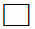         --- в _____________________________________(указать наименование уполномоченного органа местного самоуправления)         --- посредством почтовой связи;          --- на адрес электронной почты.Подпись заявителя:_____________________ ________________ "___" ____________ 20__ года(Ф.И.О.) (подпись)Подписи граждан, вселяемых в жилое помещение:___________________ ________________ "___" ____________ 20__ года(Ф.И.О.) (подпись)___________________ ________________ "___" ____________ 20__ года(Ф.И.О.) (подпись)ПОСТАНОВЛЕНИЕ	      № 46-па от 17.05.2021 года «Об утверждении Административного регламента предоставления муниципальной услуги по признанию помещения жилым помещением, жилого помещения непригодным для проживания и многоквартирного дома аварийным и подлежащим сносу или реконструкцииВ соответствии с Федеральным законом от 27.07.2010 N 210-ФЗ «Об организации предоставления государственных и муниципальных услуг», руководствуясь Уставом сельского поселения Сентябрьский постановляю:1. Утвердить Административного регламента предоставления муниципальной услуги по признанию помещения жилым помещением, жилого помещения непригодным для проживания и многоквартирного дома аварийным и подлежащим сносу или реконструкции согласно приложению к настоящему постановлению.2. Настоящее постановление подлежит официальному опубликованию (обнародованию) в бюллетене «Сентябрьский вестник» и размещению на официальном сайте органов местного самоуправления сельского поселения Сентябрьский.3. Настоящее постановление вступает в силу после его официального опубликования (обнародования).4.  Контроль за выполнением постановления осуществляю лично.Глава поселения								             А.В. СветлаковПриложениек постановлению администрации сельского поселения Сентябрьскийот 17.05.2021 № 46-паАДМИНИСТРАТИВНЫЙ РЕГЛАМЕНТ предоставления муниципальной услуги по признанию помещения жилым помещением, жилого помещения непригодным для проживания и многоквартирного дома аварийным и подлежащим сносу или реконструкции  1. Общие положения  Предмет регулирования административного регламента 1. Настоящий Административный регламент устанавливает сроки и последовательность административных процедур и административных действий администрации сельского поселения Сентябрьский (далее-уполномоченный орган), а также порядок его взаимодействия с заявителями, органами власти и организациями при предоставлении муниципальной услуги по признанию помещения жилым помещением, жилого помещения непригодным для проживания и многоквартирного дома аварийным и подлежащим сносу или реконструкции (далее-муниципальная услуга).Действие настоящего Административного регламента распространяется на жилые помещения муниципального жилищного фонда, помещения, находящиеся в муниципальной собственности сельского поселения Сентябрьский, а также частные жилые помещения, находящиеся на территории сельского поселения Сентябрьский, в целях признания их пригодными (непригодными) для проживания граждан, за исключением признания аварийным и подлежащим сносу или реконструкции многоквартирного дома (жилых помещений в нем непригодными для проживания) в течение 5 лет со дня выдачи разрешения о его вводе в эксплуатацию. Круг заявителей 2. Муниципальная услуга предоставляется физическим и юридическим лицам, являющимся собственниками помещений, нанимателями жилых помещений муниципального жилищного фонда, расположенных на территории муниципального образования.От имени заявителей могут выступать уполномоченные ими представители, действующие в силу закона или на основании доверенности (далее-представители заявителей). Требования к порядку информирования о правилах предоставления муниципальной услуги 3. Информирование по вопросам предоставления муниципальной услуги, в том числе о сроках и порядке ее предоставления осуществляется специалистами администрации сельского поселения Сентябрьский в следующих формах (по выбору заявителя):устной (при личном обращении заявителя и/или по телефону);письменной (при письменном обращении заявителя по почте, электронной почте, факсу);на информационном стенде Уполномоченного органа в форме информационных (текстовых) материалов;в форме информационных (мультимедийных) материалов в информационно-телекоммуникационной сети "Интернет":на официальном сайте органов местного самоуправления сельского поселения Сентябрьский https://sentyabrskiy.ru/ (далее-официальный сайт);в федеральной государственной информационной системе "Единый портал государственных и муниципальных услуг (функций)" www.gosuslugi.ru (далее-Единый портал);в региональной информационной системе Ханты-Мансийского автономного округа-Югры "Портал государственных и муниципальных услуг (функций) Ханты-Мансийского автономного округа-Югры" 86.gosuslugi.ru (далее-региональный портал).4. Информирование о ходе предоставления муниципальной услуги осуществляется специалистами администрации сельского поселения Сентябрьский в следующих формах (по выбору заявителя):устной (при личном обращении заявителя и по телефону);письменной (при письменном обращении заявителя по почте, электронной почте, факсу).5. Устное информирование при личном обращении заявителя осуществляется в соответствии с графиком работы администрации сельского поселения Сентябрьский, указанным в справочной информации, специалистами администрации сельского поселения Сентябрьский продолжительностью не более 15 минут.При ответах на телефонные звонки и личные обращения заявителей специалист администрации сельского поселения Сентябрьский подробно и в вежливой (корректной) форме с использованием официально-делового стиля речи информирует обратившихся по интересующим их вопросам. Ответ на телефонный звонок начинается с информации о наименовании органа, в который обратился заявитель, фамилии, имени, отчестве (последнее - при наличии) и должности лица, принявшего телефонный звонок. Если суть поставленного вопроса не относится к компетенции специалиста администрации сельского поселения Сентябрьский, принявшего телефонный звонок, телефонный звонок должен быть переадресован (переведен) должностному лицу, к компетенции которого относится заданный вопрос, или заявителю должен быть сообщен телефонный номер, по которому можно получить необходимую информацию, или предложено изложить суть обращения в письменной форме.При невозможности специалиста, принявшего звонок, самостоятельно ответит на поставленные вопросы, телефонный звонок переадресовывается (переводится) на другое должностное лицо или же обратившемуся сообщается телефонный номер, по которому можно получить необходимую информацию.В случае, если для подготовки ответа требуется продолжительное время, специалист уполномоченного органа, осуществляющий устное информирование, может предложить заявителю направить в уполномоченный орган письменное обращение о предоставлении письменной консультации по процедуре предоставления муниципальной услуги и о ходе предоставления муниципальной услуги, либо назначить другое удобное для заявителя время для устного информирования.6. Для получения в письменной форме информации по вопросам предоставления муниципальной услуги, сведений о ходе предоставления муниципальной услуги заявителям необходимо обратиться в уполномоченный орган местного самоуправления на предоставление муниципальной услуги администрацию сельского поселения Сентябрьский.При консультировании в письменной форме, в том числе электронной, ответ на обращение заявителя направляется на указанный им адрес (по письменному запросу заявителя на почтовый адрес или адрес электронной почты, указанный в запросе).Срок ответа на письменное обращение заявителя по вопросам предоставления муниципальной услуги составляет не более 30 календарных дней с даты регистрации обращения в уполномоченном органе местного самоуправления (указывается наименование уполномоченных органов местного самоуправления).Срок ответа на письменное обращение заявителя о ходе предоставления муниципальной услуги составляет 5 рабочих дней с даты регистрации обращения в уполномоченном органе местного самоуправления (указывается наименование уполномоченных органов местного самоуправления).7. Для получения информации по вопросам предоставления муниципальной услуги посредством Федерального и Регионального порталов заявителям необходимо использовать адреса в информационно-телекоммуникационной сети Интернет, указанные в пункте 3 настоящего Административного регламента.Информация о порядке и сроках предоставления услуги, основанная на сведениях об услугах, содержащихся в федеральной государственной информационной системе "Федеральный реестр государственных и муниципальных услуг (функций)", размещенная на Федеральном и Региональным порталах, официальном сайте уполномоченного органа, предоставляется бесплатно.Доступ к информации о сроках и порядке предоставления услуги осуществляется без выполнения заявителем каких-либо требований, в том числе без использования программного обеспечения, установка которого на технические средства заявителя требует заключения лицензионного или иного соглашения с правообладателем программного обеспечения, предусматривающего взимание платы, регистрацию или авторизацию заявителя или предоставление им персональных данных.8. Информирование заявителей о порядке предоставления муниципальной услуги в многофункциональном центре предоставления государственных и муниципальных услуг (далее также-МФЦ), а также по иным вопросам, связанным с предоставлением муниципальной услуги, осуществляется в МФЦ в соответствии с заключенным соглашением и регламентом работы МФЦОрганы власти (организации), участвующие в предоставлении муниципальной услуги:Управление Федеральной службы по надзору в сфере защиты прав потребителей и благополучия человека по Ханты-Мансийскому автономному округу-Югре-https://www.rospotrebnadzor.ru; тел. +7(3467)360-003;Главное управление МЧС России по Ханты-Мансийскому автономному округу-Югре- https://www.86.mchs.gov.ru; тел. +7(3467) 397-777;Служба жилищного и строительного надзора Ханты-Мансийского автономного округа-Югры-https://www. jsn.admhmao.ru. тел.+7(3467) 36-01-30 (вн.5000);Департамент социальной защиты населения Ханты-Мансийского автономного округа-Югры-https://www. depsr.admhmao.ru. тел.+7(3467) 32-94-03;АО Ростехинвентаризация-Федеральное БТИ-www.rosinv.ru. тел. +7(3467) 32-52-66.9. Информация об уполномоченном органе размещается в форме информационных (текстовых) материалов на информационных стендах в местах предоставления муниципальной услуги, а также на Федеральном и Региональном порталах, на официальном сайте. Для получения такой информации по выбору заявителя могут использоваться способы, указанные в пункте 3 настоящего Административного регламента.10. На информационных стендах в местах предоставления муниципальной услуги, а также на официальном сайте размещается следующая информация:- извлечения из законодательных и иных нормативных правовых актов Российской Федерации, в том числе муниципальных правовых актов муниципального образования сельского поселения Сентябрьский содержащих нормы, регулирующие деятельность по предоставлению муниципальной услуги;- место нахождения, справочные телефоны, адреса электронной почты, график работы администрации сельского поселения Сентябрьский;- процедура получения заявителями информации по вопросам предоставления муниципальной услуги, сведений о ходе предоставления муниципальной услуги;- бланк заявления о предоставлении муниципальной услуги (далее - заявление) и образцы его заполнения;- исчерпывающий перечень документов, необходимых для предоставления муниципальной услуги;- исчерпывающий перечень оснований для отказа в предоставлении муниципальной услуги;- текст Административного регламента (извлечения - на информационных стендах; полная версия - в информационно-телекоммуникационной сети "Интернет"; полный текст Административного регламента можно получить в администрации сельского поселения Сентябрьский.Информирование заявителей о порядке, ходе предоставления муниципальной услуги и консультирование по вопросам ее предоставления осуществляется бесплатно.В случае внесения изменений в порядок предоставления муниципальной услуги специалист Отдела, ответственный за предоставление муниципальной услуги, в срок, не превышающий 3 рабочих дней со дня вступления в силу таких изменений, обеспечивает размещение информации в информационно-телекоммуникационной сети "Интернет" и на информационных стендах в местах предоставления муниципальной услуги. 2. Стандарт предоставления муниципальной услуги Наименование муниципальной услуги 11. Признание помещения жилым помещением, жилого помещения непригодным для проживания и многоквартирного дома аварийным и подлежащим сносу или реконструкции Наименование органа местного самоуправления, предоставляющего муниципальную услугу 12. Муниципальную услугу предоставляет ведущий специалист администрации сельского поселения Сентябрьский.13. Оценка и обследование помещения в целях признания его жилым помещением, жилого помещения пригодным (непригодным) для проживания граждан, а также многоквартирного дома в целях признания его аварийным и подлежащим сносу или реконструкции осуществляются межведомственной комиссией, создаваемой в этих целях (далее - комиссия), и проводятся на предмет соответствия указанных помещений и дома установленным в Положении о признании помещения жилым помещением, жилого помещения непригодным для проживания, многоквартирного дома аварийным и подлежащим сносу или реконструкции, садового дома жилым домом и жилого дома садовым домом требованиям (далее - Положение).В случае необходимости оценки и обследования помещения в целях признания жилого помещения пригодным (непригодным) для проживания граждан, а также многоквартирного дома аварийным и подлежащим сносу или реконструкции в течение 5 лет со дня выдачи разрешения о вводе многоквартирного дома в эксплуатацию такие оценка и обследование осуществляются комиссией, созданной органом исполнительной власти Ханты-Мансийского автономного округа-Югры в соответствии с абзацем вторым пункта 7 Положения.Заявитель вправе обратиться за получением муниципальной услуги в многофункциональный центр предоставления государственных и муниципальных услуг.14. При предоставлении муниципальной услуги уполномоченный орган осуществляет межведомственное информационное взаимодействие с с территориальным органом Управления Росреестра, территориальным органом Федеральной кадастровой палаты, Службой государственной охраны объектов культурного наследия Ханты-Мансийского автономного округа-Югры.В соответствии с требованиями пункта 3 части 1 статьи 7 Федерального закона от 27 июля 2010 года N 210-ФЗ "Об организации предоставления государственных и муниципальных услуг"  (далее-Федеральный закон N 210-ФЗ) установлен запрет требовать от заявителя осуществления действий, в том числе согласований, необходимых для получения муниципальной услуги и связанных с обращением в иные государственные органы, организации, за исключением получения услуг и получения документов и информации, предоставляемых в результате предоставления таких услуг, включенных в Перечень услуг, которые являются необходимыми и обязательными для предоставления муниципальных услуг, утвержденный решением Совета депутатов сельского поселения Сентябрьский от 26.04.2016 N 256 "Об утверждении перечня услуг, которые являются необходимыми и обязательными для предоставления органами местного самоуправления муниципальных услуг, а также порядка определения размера платы за оказание таких услуг" . Результат предоставления муниципальной услуги 15. Результатом предоставления муниципальной услуги является:1. выдача (направление) заявителю решения (в виде распоряжения) органа местного самоуправления и решения Комиссии (в виде заключения) об оценке соответствия помещений и многоквартирных домов установленным требованиям:о соответствии помещения требованиям, предъявляемым к жилому помещению, и его пригодности для проживания;о выявлении оснований для признания помещения подлежащим капитальному ремонту, реконструкции или перепланировке (при необходимости с технико-экономическим обоснованием) с целью приведения утраченных в процессе эксплуатации характеристик жилого помещения в соответствие с установленными требованиями;о выявлении оснований для признания помещения непригодным для проживания;о выявлении оснований для признания многоквартирного дома аварийным и подлежащим реконструкции;о выявлении оснований для признания многоквартирного дома аварийным и подлежащим сносу;об отсутствии оснований для признания многоквартирного дома аварийным и подлежащим сносу или реконструкции;2. выдача решения Комиссии л проведении дополнительного обследования оцениваемого помещения;3. выдача (направление) заявителю мотивированного отказа в предоставлении муниципальной услуги в форме уведомления. Срок предоставления муниципальной услуги 16. Комиссия рассматривает поступившее заявление, или заключение органа государственного надзора (контроля), или заключение экспертизы жилого помещения, предусмотренные абзацем первым пункта 42 Положения, в течение 30 календарных дней с даты регистрации, а сводный перечень объектов (жилых помещений) или поступившее заявление собственника, правообладателя или нанимателя жилого помещения, которое получило повреждения в результате чрезвычайной ситуации и при этом не включено в сводный перечень объектов (жилых помещений), предусмотренные пунктом 42 Положения, - в течение 20 календарных дней с даты регистрации и принимает решение (в виде заключения), указанное в пункте 47 Положения, либо решение о проведении дополнительного обследования оцениваемого помещения.На основании полученного заключения уполномоченный орган в течение календарных 30 дней со дня получения заключения, а в случае обследования жилых помещений, получивших повреждения в результате чрезвычайной ситуации, - в течение 10 календарных дней со дня получения заключения принимает в установленном им порядке решение, предусмотренное абзацем седьмым пункта 7 Положения, и издает распоряжение с указанием о дальнейшем использовании помещения, сроках отселения физических и юридических лиц в случае признания дома аварийным и подлежащим сносу или реконструкции или о признании необходимости проведения ремонтно-восстановительных работ.Срок выдачи (направления) документов, являющихся результатом предоставления муниципальной услуги (1 экземпляр распоряжения и заключения), 5 календарных дней со дня принятия одного из указанных в пункте 15 настоящего Административного регламента решений.В общий срок предоставления муниципальной услуги входит срок направления межведомственных запросов и получения на них ответов, срок выдачи (направления) документов, являющихся результатом предоставления муниципальной услуги.Общий срок предоставления муниципальной услуги с учетом рассмотрения поступившего заявления, направления межведомственных запросов (при необходимости), получение на них ответов, принятия решения, а также выдачу (направление) документов, являющихся результатом предоставления муниципальной услуги составляет 65 календарных дней. Правовые основания для предоставления муниципальной услуги 17. Перечень правовых актов, регулирующих предоставление муниципальной услуги, размещается на Едином и региональном порталах, а также на официальном сайте уполномоченного органа. Исчерпывающий перечень документов, необходимых для предоставления муниципальной услуги 18. Исчерпывающий перечень документов, необходимыхв соответствии с законодательными и иными нормативными правовыми актами для предоставления муниципальной услуги, которые заявитель должен представить самостоятельно:1) заявление о признании помещения жилым помещением или жилого помещения непригодным для проживания и (или) многоквартирного дома аварийным и подлежащим сносу или реконструкции;2) копии правоустанавливающих документов на жилое помещение, право на которое не зарегистрировано в Едином государственном реестре недвижимости;3) в отношении нежилого помещения для признания его в дальнейшем жилым помещением - проект реконструкции нежилого помещения;4) заключение специализированной организации, проводившей обследование многоквартирного дома, - в случае постановки вопроса о признании многоквартирного дома аварийным и подлежащим сносу или реконструкции;5) заключение специализированной организации по результатам обследования элементов ограждающих и несущих конструкций жилого помещения - в случае, если в соответствии с абзацем третьим пункта 44 Положения предоставление такого заключения является необходимым для принятия решения о признании жилого помещения соответствующим (не соответствующим) установленным в Положении требованиям;6) заявления, письма, жалобы граждан на неудовлетворительные условия проживания - по усмотрению заявителя.При обращении заявителя (представителя заявителя) в МФЦ или лично в уполномоченный орган представляется паспорт или иной документ, удостоверяющий личность. Представитель заявителя представляет документ, подтверждающий право подачи заявления от имени заявителя (доверенность, оформленную в соответствии с законодательством Российской Федерации).19. Исчерпывающий перечень документов, необходимых в соответствии с законодательными и иными нормативными правовыми актами для предоставления муниципальной услуги, запрашиваемых и получаемых в порядке межведомственного информационного взаимодействия от иных государственных органов, органов местного самоуправления либо подведомственным органам или органам местного самоуправления организаций:сведения из Единого государственного реестра недвижимости о правах на жилое помещение (Управление Федеральной службы государственной регистрации, кадастра и картографии по Ханты-Мансийскому автономному округу-Югре);технический паспорт жилого помещения, а для нежилых помещений-технический план (филиал Федерального государственного унитарного предприятия "Ростехинвентаризация-Федеральное БТИ");заключения (акты) соответствующих органов государственного надзора в случае, если представление указанных документов в соответствии с абзацем третьим пункта 44 Положения признано необходимым для принятия решения о признании жилого помещения соответствующим (не соответствующим) установленным требованиям (Служба жилищного и строительного надзора Ханты-Мансийского автономного округа-Югры, Управление Федеральной службы по надзору в сфере защиты прав потребителей и благополучия человека по Ханты-Мансийскому автономному округу-Югре, Главное управление МЧС России по Ханты-Мансийскому автономному округу-Югре);заключение об отсутствии возможности приспособления жилого помещения инвалида и общего имущества в многоквартирном доме, в котором проживает инвалид, с учетом потребностей инвалида и обеспечения условий их доступности для инвалидов, вынесенного в соответствии с пунктом 20 Правил обеспечения условий доступности для инвалидов жилых помещений и общего имущества в многоквартирном доме , утвержденных постановлением Правительства Российской Федерации от 9 июля 2016 года N 649 "О мерах по приспособлению жилых помещений и общего имущества в многоквартирном доме с учетом потребностей инвалидов"  (для признания непригодными для проживания жилых помещений инвалидов (комната, квартира) (Департамент социального развития Ханты-Мансийского автономного округа-Югры).Документы и сведения, указанные в настоящем пункте, могут быть предоставлены заявителем по собственной инициативе.20. Способы получения заявителем заявления о предоставлении муниципальной услуги:на информационном стенде в месте предоставления муниципальной услуги;у специалиста структурного подразделения уполномоченного органа;на официальном сайте уполномоченного органа;на Едином и региональном порталах.21. Способы подачи документов заявителем:при личном обращении в уполномоченной орган;по почте в уполномоченный орган;посредством обращения в МФЦ.22. Запрещается требовать от заявителя:представления документов и информации или осуществления действий, представление или осуществление которых не предусмотрено нормативными правовыми актами, регулирующими отношения, возникающие в связи с предоставлением муниципальной услуги;представления документов и информации, в том числе подтверждающих внесение заявителем платы за предоставление государственных и муниципальных услуг, которые находятся в распоряжении органов, предоставляющих государственные услуги, органов, предоставляющих муниципальные услуги, иных государственных органов, органов местного самоуправления либо подведомственных государственным органам или органам местного самоуправления организаций, участвующих в предоставлении предусмотренных частью 1 статьи 1 Федерального закона N 210-ФЗ государственных и муниципальных услуг, в соответствии с нормативными правовыми актами Российской Федерации, нормативными правовыми актами Ханты-Мансийского автономного округа-Югры, муниципальными правовыми актами, за исключением документов, включенных в определенный частью 6 статьи 7 указанного Федерального закона перечень документов. Заявитель вправе представить указанные документы и информацию в органы, предоставляющие государственные услуги, и органы, предоставляющие муниципальные услуги, по собственной инициативе;предоставления на бумажном носителе документов и информации, электронные образы которых ранее были заверены в соответствии с пунктом 7.2 части 1 статьи 16 Федерального закона № 210-ФЗ, за исключением случаев, если нанесение отметок на такие документы либо их изъятие является необходимым условием предоставления муниципальной услуги, и иных случаев, установленных федеральными законами.23. Непредставление заявителем документов и информации, которые он вправе представить по собственной инициативе, не является основанием для отказа ему в предоставлении муниципальной услуги. Исчерпывающий перечень оснований для отказа в приеме документов, необходимых для предоставления муниципальной услуги 24. Оснований для отказа в приеме документов, необходимых для предоставления муниципальной услуги, законодательством не предусмотрено. Исчерпывающий перечень оснований для приостановления и (или) отказа в предоставлении муниципальной услуги 25. Оснований для приостановления предоставления муниципальной услуги законодательством не предусмотрено.26. В предоставлении муниципальной услуги отказывается в случае:непредставления заявителем документа(ов), предусмотренного(ых) пунктом 18 настоящего Административного регламента, и невозможности их истребования документов, запрашиваемых на основании межведомственных запросов с использованием единой системы межведомственного электронного взаимодействия и подключаемых к ней региональных систем межведомственного взаимодействия;представления заявителем документов, не отвечающих установленным настоящим Административным регламентом требованиям. Порядок, размер и основания взимания государственной пошлины или иной платы, взимаемой за предоставление муниципальной услуги 27. Предоставление муниципальной услуги осуществляется на безвозмездной основе. Максимальный срок ожидания в очереди при подаче заявления о предоставлении муниципальной услуги и при получении результата предоставления муниципальной услуги 28. Максимальный срок ожидания в очереди при подаче заявления о предоставлении муниципальной услуги и при получении результата предоставления муниципальной услуги не должен превышать 15 минут. Срок регистрации запроса заявителя о предоставлении муниципальной услуги 29. Запрос заявителя о предоставлении муниципальной услуги подлежит регистрации специалистом уполномоченного органа, ответственным за предоставление муниципальной услуги.Запрос заявителя о предоставлении муниципальной услуги, поступивший посредством почтовой связи, регистрируется в течение 1 рабочего дня с момента поступления в уполномоченный орган.Запрос заявителя о предоставлении муниципальной услуги, принятый при личном обращении, подлежит регистрации в течение15 минут.30. Запрос регистрируется в журнале регистрации заявлений.31. Регистрация запроса заявителя о предоставлении муниципальной услуги и передача его в уполномоченный орган работниками МФЦ осуществляется в соответствии с регламентом работы МФЦ. Требования к помещениям, в которых предоставляется муниципальная услуга, к залу ожидания, местам для заполнения запросов о предоставлении муниципальной услуги, размещению и оформлению визуальной, текстовой и мультимедийной информации о порядке предоставления муниципальной услуги 32. Вход в здание, в котором предоставляется муниципальная услуга, должен быть расположен с учетом пешеходной доступности для заявителей от остановок общественного транспорта, оборудован информационными табличками (вывесками), содержащими информацию о наименовании органа, предоставляющего муниципальную услугу, местонахождении, режиме работы, а также о справочных телефонных номерах.Вход и выход из помещения для предоставления муниципальной услуги должны быть оборудованы пандусами, расширенными проходами, позволяющими обеспечить беспрепятственный доступ инвалидов. Лестницы, находящиеся по пути движения в помещение для предоставления муниципальной услуги, должны быть оборудованы контрастной маркировкой крайних ступеней, поручнями с двух сторон.Помещения, в которых предоставляется муниципальная услуга, должны соответствовать санитарно-эпидемиологическим требованиям, правилам пожарной безопасности , нормам охраны труда. Помещения, в которых предоставляется муниципальная услуга, должны быть оборудованы соответствующими информационными стендами, вывесками, указателями.Места предоставления муниципальной услуги должны соответствовать требованиям к местам обслуживания маломобильных групп населения, к внутреннему оборудованию и устройствам в помещении, к санитарно-бытовым помещениям для инвалидов, к путям движения в помещении и залах обслуживания, к лестницам и пандусам в помещении.Зал ожидания должен соответствовать комфортным условиям для заявителей, быть оборудован информационными стендами, стульями, столами, обеспечен бланками заявлений, письменными принадлежностями.Информационные стенды размещаются на видном, доступном для заявителей месте и призваны обеспечить заявителя исчерпывающей информацией. Стенды должны быть оформлены в едином стиле, надписи сделаны черным шрифтом на белом фоне. Оформление визуальной, текстовой информации о порядке предоставления муниципальной услуги должно соответствовать оптимальному зрительному восприятию этой информации заявителями.На информационных стендах, информационном терминале и в информационно-телекоммуникационной сети "Интернет" размещается информация, указанная в пункте 6 Административного регламента.Каждое рабочее место специалиста, участвующего в предоставлении муниципальной услуги, оборудуется персональным компьютером с возможностью доступа:к необходимым информационным базам данных, позволяющим своевременно и в полном объеме получать справочную информацию по вопросам предоставления услуги;к печатающим и сканирующим устройствам, позволяющим организовать предоставление муниципальной услуги оперативно и в полном объеме. Показатели доступности и качества муниципальной услуги 33. Показатели доступности:доступность информирования заявителей о порядке предоставления муниципальной услуги, в том числе о ходе предоставления муниципальной услуги, в форме устного или письменного информирования;доступность заявителей к форме заявления о предоставлении муниципальной услуги, размещенной на Едином и региональном порталах, в том числе с возможностью его копирования и заполнения;бесплатность предоставления муниципальной услуги;возможность получения заявителем муниципальной услуги в МФЦ.34. Показателями качества муниципальной услуги являются:соблюдение специалистами уполномоченного органа, предоставляющими муниципальную услугу, сроков предоставления муниципальной услуги;соблюдение времени ожидания в очереди при подаче заявления о предоставлении муниципальной услуги и при получении результата предоставления муниципальной услуги;отсутствие обоснованных жалоб заявителей на качество предоставления муниципальной услуги, действия (бездействие) должностных лиц и решений, принимаемых (осуществляемых) в ходе предоставления муниципальной услуги. Особенности предоставления муниципальной услуги в многофункциональных центрах предоставления государственных и муниципальных услуг 35. МФЦ предоставляет муниципальную услугу по принципу "одного окна", при этом взаимодействие с уполномоченным органом происходит без участия заявителя, в соответствии с нормативными правовыми актами и соглашением о взаимодействии с МФЦ.МФЦ осуществляет следующие административные процедуры (действия):информирование о предоставлении муниципальной услуги;прием заявления и документов на предоставление муниципальной услуги;выдача заявителю документа, являющегося результатом предоставления муниципальной услуги. Особенности предоставления муниципальной услуги в электронной форме 36. При предоставлении муниципальной услуги в электронной форме заявителю обеспечивается:получение информации о порядке и сроках предоставления муниципальной услуги (осуществляется в соответствии с пунктом 3 Административного регламента);формирование запроса о предоставлении муниципальной услуги;прием и регистрация запроса и иных документов, необходимых для предоставления муниципальной услуги;получение сведений о ходе выполнения запроса;досудебное (внесудебное) обжалование решений и действий (бездействий) уполномоченного органа, МФЦ, а также их должностных лиц, муниципальных служащих, работников (осуществляемое в соответствии с разделом V Административного регламента).37. Формирование запроса осуществляется посредством заполнения электронной формы запроса на Едином или региональном порталах без необходимости дополнительной подачи запроса в какой-либо иной форме.На Едином и региональном порталах размещаются образцы заполнения электронной формы запроса.Если на Едином и региональном порталах заявителю не обеспечивается возможность заполнения электронной формы запроса, то для формирования запроса на Едином портале в порядке, определяемом Министерством цифрового развития, связи и массовых коммуникаций Российской Федерации, обеспечивается автоматический переход к заполнению электронной формы указанного запроса на региональном портале.Форматно-логическая проверка сформированного запроса осуществляется в порядке, определяемом уполномоченным органом, после заполнения заявителем каждого из полей электронной формы запроса. При выявлении некорректно заполненного поля электронной формы запроса заявитель уведомляется о характере выявленной ошибки и порядке ее устранения посредством информационного сообщения непосредственно в электронной форме запроса.При формировании запроса обеспечивается:возможность копирования и сохранения запроса и иных документов, необходимых для предоставления муниципальной услуги;возможность заполнения несколькими заявителями одной электронной формы запроса при обращении за услугами, предполагающими направление совместного запроса несколькими заявителями;возможность печати на бумажном носителе копии электронной формы запроса;сохранение ранее введенных в электронную форму запроса значений в любой момент по желанию пользователя, в том числе при возникновении ошибок ввода и возврате для повторного ввода значений в электронную форму запроса;заполнение полей электронной формы запроса до начала ввода сведений заявителем с использованием сведений, размещенных в федеральной государственной информационной системе "Единая система идентификации и аутентификации в инфраструктуре, обеспечивающей информационно-технологическое взаимодействие информационных систем, используемых для предоставления государственных и муниципальных услуг в электронной форме" (далее-единая система идентификации и аутентификации), и сведений, опубликованных на Едином и региональном порталах, в части, касающейся сведений, отсутствующих в единой системе идентификации и аутентификации;возможность вернуться на любой из этапов заполнения электронной формы запроса без потери ранее введенной информации;возможность доступа заявителя на Едином и региональном порталах к ранее поданным им запросам в течение не менее одного года, а также частично сформированных запросов-в течение не менее 3 месяцев.38. Сформированный и подписанный запрос и иные документы, необходимые для предоставления муниципальной услуги, направляются в уполномоченный орган посредством Единого или регионального порталов.Уполномоченный орган обеспечивает прием документов, необходимых для предоставления муниципальной услуги, и регистрацию запроса без необходимости повторного представления заявителем таких документов на бумажном носителе, если иное не установлено федеральными законами и принимаемыми в соответствии с ними актами Правительства Российской Федерации, законами Ханты-Мансийского автономного округа-Югры и принимаемыми в соответствии с ними актами Правительства Ханты-Мансийского автономного округа-Югры.Предоставление муниципальной услуги начинается с момента приема и регистрации уполномоченным органом электронных документов, необходимых для предоставления муниципальной услуги, за исключением случая, если для начала процедуры предоставления муниципальной услуги в соответствии с законодательством требуется личная явка.39. При предоставлении муниципальной услуги в электронной форме заявителю направляется:а) уведомление о записи на прием в уполномоченный орган или МФЦ, содержащее сведения о дате, времени и месте приема;б) уведомление о приеме и регистрации запроса и иных документов, необходимых для предоставления муниципальной услуги, содержащее сведения о факте приема запроса и документов, необходимых для предоставления муниципальной услуги, и начале процедуры предоставления муниципальной услуги, а также сведения о дате и времени окончания предоставления муниципальной услуги либо мотивированный отказ в приеме запроса и иных документов, необходимых для предоставления муниципальной услуги;в) уведомление о результатах рассмотрения документов, необходимых для предоставления муниципальной услуги, содержащее сведения о принятии положительного решения о предоставлении муниципальной услуги и возможности получить результат предоставления муниципальной услуги либо мотивированный отказ в предоставлении муниципальной услуги.40. Муниципальная услуга в электронной форме предоставляется с применением простой электронной подписи.В случае если при обращении в электронной форме за получением муниципальной услуги идентификация и аутентификация заявителя-физического лица осуществляются с использованием единой системы идентификации и аутентификации, такой заявитель вправе использовать простую электронную подпись при условии, что при выдаче ключа простой электронной подписи личность физического лица установлена при личном приеме. III. Состав, последовательность и сроки выполнения административных процедур, требования к порядку их выполнения, в том числе особенности выполнения административных процедур в электронной форме, а также особенности выполнения административных процедур в многофункциональных центрах 41. Предоставление муниципальной услуги включает выполнение следующих административных процедур:прием и регистрация заявления о предоставлении муниципальной услуги;формирование и направление межведомственных запросов в органы (организации), участвующие в предоставлении муниципальной услуги, получение на них ответов;рассмотрение заявления и представленных документов и принятие решения о предоставлении муниципальной услуги либо об отказе в предоставлении муниципальной услуги;выдача (направление) заявителю документов, являющихся результатом предоставления муниципальной услуги;исправление опечаток и (или) ошибок в выданных в результате предоставления муниципальной услуги документах. Прием и регистрация заявления о предоставлении муниципальной услуги 42. Основанием для начала административной процедуры: поступление заявления о предоставлении муниципальной услуги (далее также-заявление) в уполномоченный орган;поступление заключения экспертизы жилого помещения, проведенной в соответствии с постановлением Правительства Российской Федерации от 21 августа 2019 года N 1082 "Об утверждении Правил проведения экспертизы жилого помещения, которому причинен ущерб, подлежащий возмещению в рамках программы организации возмещения ущерба, причиненного расположенным на территориях субъектов Российской Федерации жилым помещениям граждан, с использованием механизма добровольного страхования, методики определения размера ущерба, подлежащего возмещению в рамках программы организации возмещения ущерба, причиненного расположенным на территориях субъектов Российской Федерации жилым помещениям граждан, с использованием механизма добровольного страхования за счет страхового возмещения и помощи, предоставляемой за счет средств бюджетов бюджетной системы Российской Федерации, и о внесении изменений в Положение о признании помещения жилым помещением, жилого помещения непригодным для проживания, многоквартирного дома аварийным и подлежащим сносу или реконструкции, садового дома жилым домом и жилого дома садовым домом" .Сведения о должностном лице, ответственном за выполнение административного действия, входящего в состав административной процедуры: специалист уполномоченного органа, ответственный за предоставление муниципальной услуги.Содержание административного действия, входящего в состав административной процедуры, продолжительность и (или) максимальный срок его выполнения: принятие и регистрация заявления о предоставлении муниципальной услуги;Критерий принятия решения: представление заявителем документов, предусмотренных пунктом 18 настоящего Административного регламента.Результат административной процедуры: регистрация заявления;Способ фиксации результата выполнения административной процедуры: факт регистрации фиксируется в журнале регистрации заявлений с проставлением в заявлении отметки о регистрации.Максимальный срок выполнения административной процедуры: регистрация заявления осуществляется в сроки, установленные пунктом 29 настоящего Административного регламента. Формирование и направление межведомственных запросов в органы (организации), участвующие в предоставлении муниципальной услуги, получение на них ответов 43. Основанием для начала административной процедуры: не предоставление заявителем документов (сведений), которые он вправе предоставить по собственной инициативе.Сведения о должностном лице, ответственном за выполнение административного действия, входящего в состав административной процедуры: специалист уполномоченного органа, ответственный за предоставление муниципальной услуги.Содержание административного действия, входящего в состав административной процедуры, продолжительность и (или) максимальный срок его выполнения: формирование и направление ответственным специалистом в течение 1 рабочего дня с момента приема и регистрации заявления межведомственного запроса.Критерий принятия решения: отсутствие документов и сведений, которые заявитель вправе представить по собственной инициативе.Результат административной процедуры: получение ответа на межведомственный запрос.Способ фиксации результата выполнения административной процедуры: в журнале регистрации ответов на межведомственные запросы и приобщается к документам заявителя.Максимальный срок выполнения административной процедуры: срок подготовки и направления ответа на межведомственный запрос о представлении документов и сведений для предоставления муниципальной услуги с использованием межведомственного информационного взаимодействия составляет 5 рабочих дней со дня поступления такого запроса в орган или организацию, предоставляющие документы и сведения. Рассмотрение представленного заявления и оформление документа являющегося результатом предоставления муниципальной услуги 44. Основанием для начала административной процедуры: поступление зарегистрированного заявления с соответствующими документами и ответа на межведомственный запрос (в случае его направления) в Комиссию.Сведения о должностном лице, ответственном за выполнение административного действия, входящего в состав административной процедуры: специалист уполномоченного органа, ответственный за предоставление муниципальной услуги.Содержание административного действия, входящего в состав административной процедуры, продолжительность и (или) максимальный срок его выполнения:рассмотрение заявления и прилагаемых к нему обосновывающих документов;возврат без рассмотрения заявления и соответствующих документов в случае непредставления заявителем документов, предусмотренных пунктом 18 настоящего Административного регламента, и невозможности их истребования на основании межведомственных запросов с использованием единой системы межведомственного электронного взаимодействия и подключаемых к ней региональных систем межведомственного электронного взаимодействия в течение 15 календарных дней со дня истечения срока, предусмотренного пунктом настоящего Административного регламента;определение перечня дополнительных документов (заключения (акты) соответствующих органов государственного надзора (контроля), заключение юридического лица, являющегося членом саморегулируемой организации, основанной на членстве лиц, выполняющих инженерные изыскания и имеющих право на осуществление работ по обследованию состояния грунтов оснований зданий и сооружений, их строительных конструкций (далее специализированная организация), по результатам обследования элементов ограждающих и несущих конструкций жилого помещения), необходимых для принятия решения о признании жилого помещения соответствующим (не соответствующим) установленным в Положении требованиям;определение состава привлекаемых экспертов, в установленном порядке аттестованных на право подготовки заключений экспертизы проектной документации и (или) результатов инженерных изысканий, исходя из причин, по которым жилое помещение может быть признано нежилым, либо для оценки возможности признания пригодным для проживания реконструированного ранее нежилого помещения;работа Комиссии (в соответствии с постановлением администрации сельского поселения Сентябрьский от 19.09.2017 N 186 "О создании межведомственной комиссии по оценке и обследованию помещения в целях признания его жилым помещением, жилого помещения - пригодным (непригодным) для проживания граждан, а также многоквартирного дома - аварийным и подлежащим сносу или реконструкции" );составление Комиссией заключения в порядке, предусмотренном пунктом 47 Положения, по форме согласно приложению 1  к указанному Положению;составление акта обследования помещения (в случае принятия Комиссией решения о необходимости проведения обследования) и составление Комиссией на основании выводов и рекомендаций, указанных в акте, заключения (решение Комиссии в части выявления оснований для признания многоквартирного дома аварийным и подлежащим сносу или реконструкции может основываться только на результатах, изложенных в заключении специализированной организации, проводящей обследование);принятие уполномоченным органом решения по итогам работы Комиссии.Критерий принятия решения: отсутствие оснований для отказа в предоставлении муниципальной услуги, предусмотренных пунктом 26 настоящего Административного регламента.Результат административной процедуры: принятие уполномоченным органом решения по итогам работы Комиссии, предусмотренное абзацем седьмым пункта 7 Положения и издание распоряжения с указанием о дальнейшем использовании помещения, сроках отселения физических и юридических лиц в случае признания дома аварийным и подлежащим сносу или реконструкции или о признании необходимости проведения ремонтно-восстановительных работ.Способ фиксации результата выполнения административной процедуры: в журнале документооборота.Максимальный срок выполнения административной процедуры:принятие Комиссией решения (заключения)-в течение 30 календарных дней с даты регистрации заявления;принятие уполномоченным органом решения и издание распоряжения-в течение 30 календарных дней со дня получения заключения Комиссии. Выдача (направление) заявителю документа, являющегося результатом предоставления муниципальной услуги 45. Основанием для начала административной процедуры: принятие уполномоченным органом решения и издание распоряжения.Сведения о должностном лице, ответственном за выполнение административного действия, входящего в состав административной процедуры: специалист уполномоченного органа, ответственный за предоставление муниципальной услуги).Содержание административного действия, входящего в состав административной процедуры, продолжительность и (или) максимальный срок его выполнения: передача по одному экземпляру решения заявителю и собственнику жилого помещения (третий экземпляр остается в деле, сформированном Комиссией).Критерий принятия решения: наличие решения уполномоченного органа.Результат административной процедуры: выдача (направление) заявителю документов, являющихся результатом предоставления муниципальной услуги.Способ фиксации результата выполнения административной процедуры: документы регистрируются в журнале документооборота.Максимальный срок выполнения административной процедуры:5 календарных дней со дня принятия решений, предусмотренных в пункте 15. Исправление опечаток и (или) ошибок в выданных в результате предоставления муниципальной услуги документах 46. Основанием для начала административной процедуры является представление (направление) заявителем в администрацию сельского поселения Сентябрьский заявления в произвольной форме об исправлении опечаток и (или) ошибок, допущенных в документе, являющимся результатом предоставления муниципальной услуги.Ответственным за административные действия, входящие в состав административной процедуры, является специалист администрации сельского поселения Сентябрьский, ответственный за предоставление муниципальной услуги.Специалист администрации сельского поселения Сентябрьский, ответственный за предоставление муниципальной услуги рассматривает заявление и проводит проверку указанных в нем сведений в срок, не превышающий 2 рабочих дней с даты его регистрации.В случае выявления допущенных опечаток и (или) ошибок в документе, являющимся результатом предоставления муниципальной услуги, осуществляет их исправление в срок, не превышающий 2 рабочих дней с момента регистрации соответствующего заявления.Об отсутствии опечаток и (или) ошибок в документе, являющимся результатом предоставления муниципальной услуги, письменно сообщает заявителю в срок, не превышающий 2 рабочих дней с момента регистрации соответствующего заявления.Результатом административной процедуры является выдача (направление) заявителю исправленного документа, являющимся результатом предоставления муниципальной услуги, взамен ранее выданного (направленного) документа, являющегося результатом предоставления муниципальной услуги, или сообщение об отсутствии таких опечаток и (или) ошибок. IV. Формы контроля за исполнением административного регламента  Порядок осуществления текущего контроля за соблюдением и исполнением ответственными должностными лицами положений административного регламента и иных нормативных правовых актов, устанавливающих требования к предоставлению муниципальной услуги, также принятием ими решений 47. Текущий контроль за соблюдением и исполнением ответственными должностными лицами положений Административного регламента и иных нормативных правовых актов, устанавливающих требования к предоставлению муниципальной услуги, осуществляется главой сельского поселения Сентябрьский либо лицом его замещающим. Порядок и периодичность осуществления плановых и внеплановых проверок полноты и качества предоставления муниципальной услуги, порядок и формы контроля полноты и качества предоставления муниципальной услуги, в том числе со стороны граждан, их объединений и организаций 48. Плановые проверки полноты и качества предоставления муниципальной услуги проводятся главой сельского поселения Сентябрьский либо лицом, его замещающим.Периодичность проведения плановых проверок полноты и качества предоставления муниципальной услуги устанавливается в соответствии с решением главы сельского поселения Сентябрьский либо лица, его замещающего.49. Внеплановые проверки полноты и качества предоставления муниципальной услуги проводятся главой сельского поселения Сентябрьский либо лицом, его замещающим, на основании жалоб заявителей на решения или действия (бездействие) должностных лиц уполномоченного органа, принятые или осуществленные в ходе предоставления муниципальной услуги.В случае проведения внеплановой проверки по конкретному обращению, обратившемуся направляется информация о результатах проверки, проведенной по обращению и о мерах, принятых в отношении виновных лиц.50. Результаты проверки оформляются в виде акта, в котором отмечаются выявленные недостатки и указываются предложения по их устранению.По результатам проведения проверок полноты и качества предоставления муниципальной услуги, в случае выявления нарушений прав заявителей виновные лица привлекаются к ответственности в соответствии с законодательством Российской Федерации.51. Контроль полноты и качества предоставления муниципальной услуги со стороны граждан, их объединений организаций осуществляется с использованием соответствующей информации, размещаемой на официальном сайте, а также в форме письменных и устных обращений в адрес уполномоченного органа. Ответственность должностных лиц и муниципальных служащих уполномоченного органа, работников организаций, участвующих в предоставлении муниципальной услуги, за решения и действия (бездействие), принимаемые (осуществляемые) ими в ходе предоставления муниципальной услуги, в том числе за необоснованные межведомственные запросы 52. Должностные лица и муниципальные служащие уполномоченного органа несут персональную ответственность в соответствии с законодательством Российской Федерации за решения и действия (бездействие), принимаемые (осуществляемые) в ходе предоставления муниципальной услуги.53. Персональная ответственность специалистов закрепляется в их должностных инструкциях в соответствии с требованиями законодательства.54. В соответствии со статьей 9.6 Закона Ханты-Мансийского автономного округа-Югры от 11 июня 2010 года N 102-оз "Об административных правонарушениях"  должностные лица уполномоченного органа, работники МФЦ несут административную ответственность за нарушение Административного регламента, выразившееся в нарушении срока регистрации запроса заявителя о предоставлении муниципальной услуги, срока предоставления муниципальной услуги, в неправомерных отказах в приеме у заявителя документов, предусмотренных для предоставления муниципальной услуги, предоставлении муниципальной услуги, исправлении допущенных опечаток и ошибок в выданных в результате предоставления муниципальной услуги документах либо нарушении установленного срока осуществления таких исправлений, в превышении максимального срока ожидания в очереди при подаче запроса о муниципальной услуги, а равно при получении результата предоставления муниципальной услуги (за исключением срока подачи запроса в МФЦ), в нарушении требований к помещениям, в которых предоставляется муниципальная услуга, к залу ожидания, местам для заполнения запросов о муниципальной услуги, информационным стендам с образцами их заполнения и перечнем документов, необходимых для предоставления муниципальной услуги (за исключением требований, установленных к помещениям МФЦ). V. Досудебный (внесудебный) порядок обжалования решений и действий (бездействия) уполномоченного органа, МФЦ, а также их должностных лиц, муниципальных служащих, работников 55. Заявитель имеет право на досудебное (внесудебное) обжалование действий (бездействия) и решений, принятых (осуществляемых) в ходе предоставления муниципальной услуги.56. Жалоба на решения, действия (бездействие) уполномоченного органа, его должностных лиц, муниципальных служащих, обеспечивающих предоставление муниципальной услуги, подается в уполномоченный орган в письменной форме, в том числе при личном приеме заявителя, по почте, через МФЦ или в электронном виде посредством официального сайта, Единого портала, регионального портала, портала федеральной государственной информационной системы, обеспечивающей процесс досудебного (внесудебного) обжалования решений и действий (бездействия), совершенных при предоставлении государственных и муниципальных услуг органами, предоставляющими государственные и муниципальные услуги, их должностными лицами, государственными и муниципальными служащими с использованием информационно-телекоммуникационной сети "Интернет" (https://do.gosuslugi.ru/).57. В случае обжалования решения должностного лица уполномоченного органа, жалоба подается главе муниципального образования.При обжаловании решения, действия (бездействие) МФЦ жалоба подается для рассмотрения Главе Нефтеюганского района через управление по вопросам местного самоуправления и обращением граждан администрации Нефтеюганского района.58. Жалоба в отношении работника МФЦ подается для рассмотрения руководителю МФЦ. Особенности подачи и рассмотрения жалоб на решения и действия (бездействие) данных МФЦ, их работников устанавливаются муниципальными правовыми актами.59. Информация о порядке подачи и рассмотрения жалобы размещается на информационных стендах в местах предоставления муниципальной услуги, на официальном сайте уполномоченного органа, Едином и региональном порталах.ПОСТАНОВЛЕНИЕ	      № 47-па от 17.05.2021 года «Об утверждении административного регламента предоставления муниципальной услуги «Предоставление разрешения на условно разрешенный вид использования земельного участка или объекта капитального строительства»В соответствии с Федеральным законом от 27.07.2010 N 210-ФЗ «Об организации предоставления государственных и муниципальных услуг», руководствуясь Уставом сельского поселения Сентябрьский постановляю:1. Утвердить Административный регламент предоставления муниципальной услуги "Предоставление разрешения на условно разрешенный вид использования земельного участка или объекта капитального строительства" согласно приложению к настоящему постановлению.2. Настоящее постановление подлежит официальному опубликованию (обнародованию) в бюллетене «Сентябрьский вестник» и размещению на официальном сайте органов местного самоуправления сельского поселения Сентябрьский.3. Настоящее постановление вступает в силу после его официального опубликования (обнародования).4.  Контроль за выполнением постановления осуществляю лично.Глава поселения								             А.В. СветлаковПриложениек постановлению администрации сельского поселения Сентябрьскийот 17.05.2021 № 47-паАДМИНИСТРАТИВНЫЙ РЕГЛАМЕНТ предоставления муниципальной услуги "Предоставление разрешения на условно разрешенный вид использования земельного участка или объекта капитального строительства" 1. Общие положения Предмет регулирования административного регламента 1. Настоящий Административный регламент определяет порядок и стандарт предоставления муниципальной услуги "Предоставление разрешения на условно разрешенный вид использования земельного участка или объекта капитального строительства" (далее-муниципальная услуга) администрацией сельского поселения Сентябрьский (далее-уполномоченный орган),).2. Настоящий Административный регламент устанавливает сроки и последовательность административных процедур и административных действий уполномоченного органа по запросу заявителя либо его уполномоченного представителя в пределах, установленных нормативными правовыми актами Российской Федерации полномочий в соответствии с требованиями Федерального закона от 27 июля 2010 года N 210-ФЗ "Об организации предоставления государственных и муниципальных услуг"  (далее-Федеральный закон N 210-ФЗ), а также устанавливает порядок взаимодействия уполномоченного органа с заявителями, иными органами власти, учреждениями и организациями в процессе предоставления муниципальной услуги. Круг заявителей 3. Заявителем является физическое или юридическое лицо, заинтересованное в предоставлении разрешения на условно разрешенный вид использования земельного участка или объекта капитального строительства, обратившиеся за предоставлением муниципальной услуги.От имени заявителя могут выступать лица, уполномоченные на представление интересов заявителя в соответствии с законодательством Российской Федерации. Требования к порядку информирования о правилах предоставления муниципальной услуги 4. Информирование по вопросам предоставления муниципальной услуги осуществляется посредством размещения информации:в информационно-телекоммуникационной сети "Интернет" (далее-сеть Интернет), в том числе на официальном сайте уполномоченного органа https://sentyabrskiy.ru/ (далее-официальный сайт уполномоченного органа);в федеральной государственной информационной системе "Единый портал государственных и муниципальных услуг (функций)" http://www.gosuslugi.ru (далее-Федеральный портал);в региональной информационной системе Ханты-Мансийского автономного округа-Югры "Портал государственных и муниципальных услуг (функций) Ханты-Мансийского автономного округа-Югры" http://86.gosuslugi.ru (далее-Региональный портал);на информационном стенде уполномоченного органа, в форме информационных (текстовых) материалов.5. Информация по вопросам предоставления муниципальной услуги, сведения о ходе предоставления муниципальной услуги предоставляются заявителю в следующих формах (по выбору заявителя):устной (при личном обращении заявителя и по телефону);письменной (при письменном обращении заявителя по почте, электронной почте, факсу).6. Информирование осуществляют специалисты уполномоченного органа.В случае устного обращения (лично или по телефону) заявителя(его представителя) за информацией по вопросам предоставления муниципальной услуги, в том числе о ходе предоставления муниципальной услуги, специалисты уполномоченного органа осуществляют устное информирование (лично или по телефону) обратившегося за информацией заявителя. Устное информирование каждого обратившегося за информацией заявителя осуществляется не более 15 минут.При невозможности специалиста, принявшего звонок, самостоятельно ответить на поставленные вопросы, телефонный звонок переадресовывается (переводится) на другое должностное лицо или же обратившемуся сообщается телефонный номер, по которому можно получить необходимую информацию.В случае если для ответа требуется более продолжительное время, специалист, осуществляющий устное информирование, может предложить заявителю направить обращение о предоставлении письменной консультации по порядку предоставления муниципальной услуги и о ходе предоставления муниципальной услуги либо назначить другое удобное для заявителя время для устного информирования.При консультировании по письменным обращениям ответ на обращение направляется заявителю в срок, не превышающий 30 календарных дней с момента регистрации обращения.При консультировании заявителей о ходе предоставления муниципальной услуги в письменной форме информация направляется в срок, не превышающий 3 рабочих дня.Для получения информации по вопросам предоставления муниципальной услуги посредством Федерального и Регионального порталов заявителям необходимо использовать адреса всети Интернет, указанные в пункте 4 Административного регламента.7. Информирование по вопросам предоставления муниципальной услуги в многофункциональных центрах предоставления государственных и муниципальных услуг, расположенных на территорииХанты-Мансийского автономного округа-Югры (далее также-МФЦ), осуществляется в соответствии с регламентом их работы.8. Информация по вопросам предоставления муниципальной услуги, в том числе о порядке и сроках ее предоставления, размещенная на Федеральном и Региональном порталах, на официальном сайте уполномоченного органа, предоставляется заявителю бесплатно.Доступ к информации о сроках и порядке предоставления муниципальной услуги осуществляется без выполнения заявителем каких-либо требований, в том числе без использования программного обеспечения, установка которого на технические средства заявителя требует заключения лицензионного или иного соглашения с правообладателем программного обеспечения, предусматривающего взимание платы, регистрацию или авторизацию заявителя или предоставление им персональных данных.9. Информация о месте нахождения и графике работы уполномоченного органа (структурного подразделения) размещена на информационных стендах в местах предоставления муниципальной услуги и в сети Интернет на официальном сайте, Федеральном и Региональном порталах.10. Информацию о местах нахождения и графиках работы МФЦ, органов государственной власти, органов местного самоуправления и организаций, участвующих в предоставлении муниципальной услуги заявитель может получить:Управление Федеральной службы государственной регистрации, кадастра и картографии по Ханты-Мансийскому автономному округу-Югре на официальном сайте http://www.rosreestr.ru;Управление Федеральной налоговой службы по Ханты-Мансийскому автономному округу-Югре (далее- Управление ФНС) адрес официального сайта: https://www/nalog.ru/rn86/;многофункциональные центры предоставления государственных и муниципальных услуг, расположенные на территории Ханты-Мансийского автономного округа, и их территориально обособленные структурные подразделения на портале многофункциональных центров Ханты-Мансийского автономного округа-Югры https://mfc.admhmao.ru/.11. На информационных стендах, находящихся в местах предоставления муниципальной услуги, в сети Интернет (на официальном сайте, на Федеральном и Региональном порталах) размещается следующая информация:справочная информация (место нахождения, график работы, справочные телефоны, адреса официального сайта и электронной почты уполномоченного органа и его структурного подразделения, обеспечивающего предоставление муниципальной услуги);справочная информация (место нахождения, график работы МФЦ);перечень нормативных правовых актов, регулирующих предоставление муниципальной услуги;досудебный (внесудебный) порядок обжалования решений и действий (бездействия) уполномоченного органа, а также его должностных лиц, муниципальных служащих, МФЦ и его работников;бланк заявления о предоставлении муниципальной услуги и образец его заполнения.12. В случае внесения изменений в порядок предоставления муниципальной услуги специалист уполномоченного органа, ответственный за предоставление муниципальной услуги в срок, не превышающий 3 рабочих дня со дня вступления в силу таких изменений, обеспечивает актуализацию информации в сети Интернет и на информационных стендах, находящихся в месте предоставления муниципальной услуги. 2. Стандарт предоставления муниципальной услуги Наименование муниципальной услуги 13. Предоставление разрешения на условно разрешенный вид использования земельного участка или объекта капитального строительства. Наименование органа местного самоуправления, предоставляющего муниципальную услугу 14. Органом, предоставляющим муниципальную услугу, является администрация сельского поселения Сентябрьский Непосредственное предоставление муниципальной услуги осуществляет специалист администрации сельского поселения Сентябрьский, ответственный за учет и распределение жилья, учет муниципального имущества.При предоставлении муниципальной услуги уполномоченный орган осуществляет межведомственное информационное взаимодействие с:Управлением Федеральной службы государственной регистрации, кадастра и картографии по Ханты-Мансийскому автономному округу-Югре;Управлением Федеральной налоговой службы по Ханты-Мансийскому автономному округу-Югре.За получением муниципальной услуги заявитель вправе обратиться в МФЦ.15. В соответствии с требованиями пункта 3 части 1 статьи 7 Федерального закона от 27 июля 2010 года N 210-ФЗ "Об организации предоставления государственных и муниципальных услуг"  (далее-Федеральный закон от 27 июля 2010 года N 210-ФЗ ) запрещается требовать от заявителя осуществления действий, в том числе согласований, необходимых для получения муниципальной услуги и связанных с обращением в иные государственные органы, органы местного самоуправления, организации, за исключением получения услуг и получения документов и информации, предоставляемых в результате предоставления таких услуг, включенных в перечень услуг, которые являются необходимыми и обязательными для предоставления муниципальных услуг.Кроме того на основании закона от 30.12.2020 № 509-ФЗ «О внесении изменений в отдельные законодательные акты Российской Федерации» запрещается требовать от заявителя предоставления на бумажном носителе документов и информации, электронные образы которых ранее были заверены в соответствии с пунктом 7.2 части 1 статьи 16 Федерального закона № 210-ФЗ, за исключением случаев, если нанесение отметок на такие документы либо их изъятие является необходимым условием предоставления муниципальной услуги, и иных случаев, установленных федеральными законами. Результат предоставления муниципальной услуги 16. Результатом предоставления муниципальной услуги является выдача (направление) заявителю:разрешения на условно разрешенный вид использования земельного участка или объекта капитального строительства;мотивированного отказа в предоставлении разрешения на условно разрешенный вид использования земельного участка или объекта капитального строительства.Решение о предоставлении разрешения на условно разрешенный вид использования земельного участка или объекта капитального строительства (далее также-решение о предоставлении разрешения на условно разрешенный вид использования) или об отказе в предоставлении такого разрешения оформляется постановлением администрации сельского поселения Сентябрьский. Срок предоставления муниципальной услуги 17. Общий срок предоставления муниципальной услуги составляет 60 календарных дней.В общий срок предоставления муниципальной услуги входит срок формирования и направления межведомственных запросов в органы, участвующие в предоставлении муниципальной услуги, и получения на них ответов; проведение общественных обсуждений или публичных слушаний; срок выдачи (направления) документов, являющихся результатом предоставления муниципальной услуги.Исчисление срока предоставления муниципальной услуги при обращении заявителя за получением муниципальной услуги в МФЦ начинается со дня поступления заявления в уполномоченный орган. Правовые основания для предоставления муниципальной услуги 18. Перечень нормативных правовых актов, регулирующих предоставление муниципальной услуги, размещен на Едином портале и региональном портале. Исчерпывающий перечень документов, необходимых для предоставления муниципальной услуги 19. Исчерпывающий перечень документов, необходимых в соответствии с законодательными и иными нормативными правовыми актами для предоставления муниципальной услуги, которые заявитель должен представить самостоятельно:1) заявление о предоставлении муниципальной услуги (далее также-заявление);2) документ, удостоверяющий личность заявителя (в случае если заявителем является физическое лицо);3) документ, удостоверяющий полномочия представителя заявителя;4) правоустанавливающие (правоудостоверяющие) документына объекты недвижимости, права на которые не зарегистрированы в Едином государственном реестре недвижимости;5) эскизный проект строительства, реконструкции объекта капитального строительства (при наличии).20. Исчерпывающий перечень документов, запрашиваемых и получаемых в порядке межведомственного информационного взаимодействия уполномоченным органом:1) выписка из Единого государственного реестра юридических лиц (в случае если заявителем является юридическое лицо);2) правоустанавливающие (правоудостоверяющие) документына объекты недвижимости, права на которые зарегистрированы в Едином государственном реестре недвижимости;3) кадастровая выписка о земельном участке либо кадастровый паспорт земельного участка, либо кадастровый план земельного участка.Указанные документы могут быть представлены заявителем по собственной инициативе.Непредставление заявителем документов, которые заявитель вправе представить по собственной инициативе, не является основанием для отказа заявителю в предоставлении муниципальной услуги.21. Заявление подается заявителем в свободной форме либо по форме, приведенной в приложении  к Административному регламенту.Форму заявления заявитель может получить:на информационном стенде в месте предоставления муниципальной услуги;у специалиста уполномоченного органа либо специалиста МФЦ;посредством сети Интернет на официальном сайте, Едином портале и региональном портале.22. Документ, указанный в подпункте 1 пункта 20 Административного регламента, заявитель может получить, обратившись в Управление Федеральной налоговой службы по Ханты-Мансийскому автономному округу-Югре.Документы, указанные в подпунктах 2, 3 пункта 20 Административного регламента заявитель может получить, обратившисьв Управление Федеральной службы государственной регистрации, кадастра и картографии по Ханты-Мансийскому автономному округу-Югре.23. Способы подачи документов заявителем:при личном обращении в уполномоченный орган;посредством почтового отправления;посредством обращения в МФЦ.24. В соответствии с пунктами 1, 2, 4 части 1 статьи 7 Федерального закона N 210-ФЗ запрещается требовать от заявителя:1) представления документов и информации или осуществления действий, представление или осуществление которых не предусмотрено нормативными правовыми актами, регулирующими отношения, возникающие в связи с предоставлением муниципальной услуги;2) представления документов и информации, в том числе подтверждающих внесение заявителем платы за предоставление муниципальной услуги, которые находятся в распоряжении органов, предоставляющих муниципальные услуги, иных государственных органов, органов местного самоуправления либо подведомственных государственным органам или органам местного самоуправления организаций, участвующих в предоставлении предусмотренных частью 1 статьи 1 Федерального закона N 210-ФЗ государственных и муниципальных услуг, в соответствии с нормативными правовыми актами Российской Федерации, нормативными правовыми актамиХанты-Мансийского автономного округа-Югры, муниципальными правовыми актами, за исключением документов, включенных в определенный частью 6 статьи 7 указанного Федерального закона перечень документов. Заявитель вправе представить указанные документы и информацию в уполномоченный орган по собственной инициативе;3) представления документов и информации, отсутствие и (или) недостоверность которых не указывались при первоначальном отказе в приеме документов, необходимых для предоставления муниципальной услуги, либо в предоставлении муниципальной услуги, за исключением следующих случаев:изменение требований нормативных правовых актов, касающихся предоставления муниципальной услуги, после первоначальной подачи заявления о предоставлении муниципальной услуги;наличие ошибок в заявлении о предоставлении муниципальной услуги и документах, поданных заявителем после первоначального отказа в приеме документов, необходимых для предоставления муниципальной услуги, либо в предоставлении муниципальной услуги и не включенных в представленный ранее комплект документов;истечение срока действия документов или изменение информации после первоначального отказа в приеме документов, необходимых для предоставления муниципальной услуги, либо в предоставлении муниципальной услуги;выявление документально подтвержденного факта (признаков) ошибочного или противоправного действия (бездействия) должностного лица уполномоченного органа, муниципального служащего, работника МФЦ при первоначальном отказе в приеме документов, необходимых для предоставления муниципальной услуги, либо в предоставлении муниципальной услуги, о чем в письменном виде за подписью руководителя уполномоченного органа, руководителя МФЦ при первоначальном отказе в приеме документов, необходимых для предоставления муниципальной услуги, уведомляется заявитель, а также приносятся извинения за доставленные неудобства. Исчерпывающий перечень оснований для отказа в приеме документов, необходимых для предоставления муниципальной услуги 25. Оснований для отказа в приеме заявления о предоставлении муниципальной услуги действующим законодательством не предусмотрено.Не допускается отказ в приеме заявления и иных документов, необходимых для предоставления муниципальной услуги, в случае, если заявление и документы, необходимые для предоставления муниципальной услуги, поданы в соответствии с информацией о сроках и порядке предоставления муниципальной услуги, опубликованной на Федеральном и Региональном порталах, официальном сайте уполномоченного органа. Исчерпывающий перечень оснований для приостановления и (или) отказа в предоставлении муниципальной услуги 26. Основания для приостановления предоставления муниципальной услуги действующим законодательством не предусмотрены.27. Основания для отказа в предоставлении муниципальной услуги:непредставление документов, обязанность по представлению которых возложена на заявителя;отсутствие у заявителя права на земельный участок или объект капитального строительства;поступление уведомления о выявлении самовольной постройкиот исполнительного органа государственной власти, должностного лица, государственного учреждения или органа местного самоуправления.Не допускается отказ в предоставлении муниципальной услуги в случае, если заявление и документы, необходимые для предоставления муниципальной услуги, поданы в соответствии с информацией о сроках и порядке предоставления муниципальной услуги, опубликованной на Федеральном и Региональном порталах, на официальном сайте уполномоченного органа. Размер платы, взимаемой с заявителя при предоставлении муниципальной услуги, и способы её взимания 28. Взимание платы за предоставление муниципальной услуги законодательством Российской Федерации и Ханты-Мансийского автономного округа-Югры не предусмотрено.Расходы, связанные с организацией и проведением общественных обсуждений или публичных слушаний по вопросу предоставления разрешения на условно разрешенный вид использования несет физическое или юридическое лицо, заинтересованное в предоставлении такого разрешения. Максимальный срок ожидания в очереди при подаче заявления о предоставлении муниципальной услуги и при получении результата предоставления муниципальной услуги 29. Максимальный срок ожидания в очереди при подаче заявления о предоставлении муниципальной услуги и при получении результата предоставления муниципальной услуги не должен превышать 15 минут. Срок регистрации запроса заявителя о предоставлении муниципальной услуги 30. Заявления, поступившие в адрес уполномоченного органа, в том числе посредством почтовой связи и информационно-телекоммуникационной сети "Интернет", подлежат обязательной регистрации в течение 1 рабочего дня с момента поступления в уполномоченный орган.В случае личного обращения заявителя с заявлением в уполномоченный орган, такое заявление подлежит обязательной регистрации в течение 15 минут.Срок и порядок регистрации заявления о предоставлении муниципальной услуги работниками МФЦ осуществляется в соответствии с регламентом работы МФЦ. Требования к помещениям, в которых предоставляется муниципальная услуга, к залу ожидания, местам для заполнения запросов о предоставлении муниципальной услуги, размещению и оформлению визуальной, текстовой и мультимедийной информации о порядке предоставления муниципальной услуги 31. Вход в здание, в котором предоставляется муниципальная услуга, должен быть расположен с учетом пешеходной доступности для заявителей от остановок общественного транспорта, оборудован информационными табличками (вывесками), содержащими информацию о наименовании органа, предоставляющего муниципальную услугу, местонахождении, режиме работы, а также о справочных телефонных номерах.Вход и выход из помещения для предоставления муниципальной услуги должны быть оборудованы пандусами, расширенными проходами, позволяющими обеспечить беспрепятственный доступ инвалидов. Лестницы, находящиеся по пути движения в помещение для предоставления муниципальной услуги, должны быть оборудованы контрастной маркировкой крайних ступеней, поручнями с двух сторон.Помещения, в которых предоставляется муниципальная услуга, должны соответствовать санитарно-эпидемиологическим требованиям, правилам пожарной безопасности , нормам охраны труда. Помещения, в которых предоставляется муниципальная услуга, должны быть оборудованы соответствующими информационными стендами, вывесками, указателями.Места предоставления муниципальной услуги должны соответствовать требованиям к местам обслуживания маломобильных групп населения, к внутреннему оборудованию и устройствам в помещении, к санитарно-бытовым помещениям для инвалидов, к путям движения в помещении и залах обслуживания, к лестницам и пандусам в помещении.Зал ожидания должен соответствовать комфортным условиям для заявителей, быть оборудован информационными стендами, стульями, столами, обеспечен бланками заявлений, письменными принадлежностями.Информационные стенды размещаются на видном, доступном для заявителей месте и призваны обеспечить заявителя исчерпывающей информацией. Стенды должны быть оформлены в едином стиле, надписи сделаны черным шрифтом на белом фоне. Оформление визуальной, текстовой информации о порядке предоставления муниципальной услуги должно соответствовать оптимальному зрительному восприятию этой информации заявителями.На информационных стендах, информационном терминале и в информационно-телекоммуникационной сети "Интернет" размещается информация, указанная в пункте 6 Административного регламента.Каждое рабочее место специалиста, участвующего в предоставлении муниципальной услуги, оборудуется персональным компьютером с возможностью доступа:к необходимым информационным базам данных, позволяющим своевременно и в полном объеме получать справочную информацию по вопросам предоставления услуги;к печатающим и сканирующим устройствам, позволяющим организовать предоставление муниципальной услуги оперативно и в полном объеме. Показатели доступности и качества муниципальной услуги 32. Показатели доступности:доступность информирования заявителей о порядке предоставления муниципальной услуги, в том числе о ходе предоставления муниципальной услуги, в форме устного или письменного информирования;доступность заявителей к форме заявления о предоставлении муниципальной услуги, размещенной на Едином и региональном порталах, в том числе с возможностью его копирования и заполнения;бесплатность предоставления муниципальной услуги;возможность получения заявителем муниципальной услуги в МФЦ.25. Показателями качества муниципальной услуги являются:соблюдение специалистами уполномоченного органа, предоставляющими муниципальную услугу, сроков предоставления муниципальной услуги;соблюдение времени ожидания в очереди при подаче заявления о предоставлении муниципальной услуги и при получении результата предоставления муниципальной услуги;отсутствие обоснованных жалоб заявителей на качество предоставления муниципальной услуги, действия (бездействие) должностных лиц и решений, принимаемых (осуществляемых) в ходе предоставления муниципальной услуги. Особенности предоставления муниципальной услуги в многофункциональных центрах предоставления государственных и муниципальных услуг 33. МФЦ предоставляет муниципальную услугу по принципу "одного окна", при этом взаимодействие с уполномоченным органом происходит без участия заявителя, в соответствии с нормативными правовыми актами и соглашением о взаимодействии с МФЦ.МФЦ осуществляет следующие административные процедуры (действия):информирование о предоставлении муниципальной услуги;прием заявления и документов на предоставление муниципальной услуги;выдача заявителю документа, являющегося результатом предоставления муниципальной услуги. Особенности предоставления муниципальной услуги в электронной форме 34. При предоставлении муниципальной услуги в электронной форме заявителю обеспечивается:получение информации о порядке и сроках предоставления муниципальной услуги (осуществляется в соответствии с пунктом 3 Административного регламента);формирование запроса о предоставлении муниципальной услуги;прием и регистрация запроса и иных документов, необходимых для предоставления муниципальной услуги;получение сведений о ходе выполнения запроса;досудебное (внесудебное) обжалование решений и действий (бездействий) уполномоченного органа, МФЦ, а также их должностных лиц, муниципальных служащих, работников (осуществляемое в соответствии с разделом V Административного регламента).35. Формирование запроса осуществляется посредством заполнения электронной формы запроса на Едином или региональном порталах без необходимости дополнительной подачи запроса в какой-либо иной форме.На Едином и региональном порталах размещаются образцы заполнения электронной формы запроса.Если на Едином и региональном порталах заявителю не обеспечивается возможность заполнения электронной формы запроса, то для формирования запроса на Едином портале в порядке, определяемом Министерством цифрового развития, связи и массовых коммуникаций Российской Федерации, обеспечивается автоматический переход к заполнению электронной формы указанного запроса на региональном портале.Форматно-логическая проверка сформированного запроса осуществляется в порядке, определяемом уполномоченным органом, после заполнения заявителем каждого из полей электронной формы запроса. При выявлении некорректно заполненного поля электронной формы запроса заявитель уведомляется о характере выявленной ошибки и порядке ее устранения посредством информационного сообщения непосредственно в электронной форме запроса.При формировании запроса обеспечивается:возможность копирования и сохранения запроса и иных документов, необходимых для предоставления муниципальной услуги;возможность заполнения несколькими заявителями одной электронной формы запроса при обращении за услугами, предполагающими направление совместного запроса несколькими заявителями;возможность печати на бумажном носителе копии электронной формы запроса;сохранение ранее введенных в электронную форму запроса значений в любой момент по желанию пользователя, в том числе при возникновении ошибок ввода и возврате для повторного ввода значений в электронную форму запроса;заполнение полей электронной формы запроса до начала ввода сведений заявителем с использованием сведений, размещенных в федеральной государственной информационной системе "Единая система идентификации и аутентификации в инфраструктуре, обеспечивающей информационно-технологическое взаимодействие информационных систем, используемых для предоставления государственных и муниципальных услуг в электронной форме" (далее-единая система идентификации и аутентификации), и сведений, опубликованных на Едином и региональном порталах, в части, касающейся сведений, отсутствующих в единой системе идентификации и аутентификации;возможность вернуться на любой из этапов заполнения электронной формы запроса без потери ранее введенной информации;возможность доступа заявителя на Едином и региональном порталах к ранее поданным им запросам в течение не менее одного года, а также частично сформированных запросов-в течение не менее 3 месяцев.36. Сформированный и подписанный запрос и иные документы, необходимые для предоставления муниципальной услуги, направляются в уполномоченный орган посредством Единого или регионального порталов.Уполномоченный орган обеспечивает прием документов, необходимых для предоставления муниципальной услуги, и регистрацию запроса без необходимости повторного представления заявителем таких документов на бумажном носителе, если иное не установлено федеральными законами и принимаемыми в соответствии с ними актами Правительства Российской Федерации, законами Ханты-Мансийского автономного округа-Югры и принимаемыми в соответствии с ними актами Правительства Ханты-Мансийского автономного округа-Югры.Предоставление муниципальной услуги начинается с момента приема и регистрации уполномоченным органом электронных документов, необходимых для предоставления муниципальной услуги, за исключением случая, если для начала процедуры предоставления муниципальной услуги в соответствии с законодательством требуется личная явка.37. При предоставлении муниципальной услуги в электронной форме заявителю направляется:а) уведомление о записи на прием в уполномоченный орган или МФЦ, содержащее сведения о дате, времени и месте приема;б) уведомление о приеме и регистрации запроса и иных документов, необходимых для предоставления муниципальной услуги, содержащее сведения о факте приема запроса и документов, необходимых для предоставления муниципальной услуги, и начале процедуры предоставления муниципальной услуги, а также сведения о дате и времени окончания предоставления муниципальной услуги либо мотивированный отказ в приеме запроса и иных документов, необходимых для предоставления муниципальной услуги;в) уведомление о результатах рассмотрения документов, необходимых для предоставления муниципальной услуги, содержащее сведения о принятии положительного решения о предоставлении муниципальной услуги и возможности получить результат предоставления муниципальной услуги либо мотивированный отказ в предоставлении муниципальной услуги.38. Муниципальная услуга в электронной форме предоставляется с применением простой электронной подписи.В случае если при обращении в электронной форме за получением муниципальной услуги идентификация и аутентификация заявителя-физического лица осуществляются с использованием единой системы идентификации и аутентификации, такой заявитель вправе использовать простую электронную подпись при условии, что при выдаче ключа простой электронной подписи личность физического лица установлена при личном приеме. III. Состав, последовательность и сроки выполнения административных процедур, требования к порядку их выполнения, в том числе особенности выполнения административных процедур в электронной форме, а также особенности выполнения административных процедур в многофункциональных центрах Исчерпывающий перечень административных процедур 39. Предоставление муниципальной услуги включает в себя следующие административные процедуры:прием и регистрация заявления о предоставлении муниципальной услуги;проверка представленных документов;формирование и направление межведомственных запросов в органы (организации), участвующие в предоставлении муниципальной услуги;подготовка проекта решения о предоставлении муниципальной услуги или об отказе в предоставлении муниципальной услуги, проведение публичных слушаний или общественных обсуждений;принятие решения о предоставлении (об отказе в предоставлении) разрешения на условно разрешенный вид использования;выдача (направление) заявителю документов, являющихся результатом предоставления муниципальной услуги;исправление опечаток и (или) ошибок в выданных в результате предоставления муниципальной услуги документах. Прием и регистрация заявления о предоставлении муниципальной услуги 40. Основанием для начала исполнения административной процедуры является поступление в уполномоченный орган заявления о предоставлении муниципальной услуги.Сведения о должностных лицах, ответственных за выполнение каждого административного действия, входящего в состав административной процедуры:за прием и регистрацию заявления, поступившего по почте в адрес уполномоченного органа или представленного заявителем лично в уполномоченный орган-специалист ответственный за делопроизводство;за прием и регистрацию заявления, поступившего по почте в адрес уполномоченного органа), представленного заявителем лично или поступившего посредством Единого и регионального порталов, - специалист уполномоченного органа, ответственный за предоставление муниципальной услуги.Содержание административных действий, входящих в состав административной процедуры: прием и регистрация заявления о предоставлении муниципальной услуги (продолжительность и (или) максимальный срок их выполнения в течение 1 календарного дня с момента поступления в уполномоченный орган заявления; при личном обращении заявителя-15 минут с момента получения заявления о предоставлении муниципальной услуги).Критерий принятия решения о приеме и регистрации заявления: наличие заявления о предоставлении муниципальной услуги.Результат административной процедуры: зарегистрированное заявление о предоставлении муниципальной услуги.Способ фиксации результата выполнения административной процедуры: факт регистрации заявления фиксируется в журнале документооборота.Порядок передачи результата: зарегистрированное заявление передается специалисту уполномоченного органа для его рассмотрения.Заявление о предоставлении муниципальной услуги, поступившее в МФЦ, передается в уполномоченный орган в срок, установленный соглашением между МФЦ и уполномоченным органом. Формирование и направление межведомственных запросов в органы (организации), участвующие в предоставлении муниципальной услуги 41. Основанием для начала административной процедуры является поступление зарегистрированного заявления и прилагаемых к нему документов к специалисту ответственному за предоставление муниципальной услуги.Сведения о должностном лице, ответственном за выполнение административной процедуры: специалист уполномоченного органа, осуществляющий формирование и направление межведомственных запросов.Содержание административных действий, входящих в состав административной процедуры и сроки их выполнения:формирование и направление межведомственных запросов в течение- 1 календарного дня с момента регистрации заявления;получение ответов на межведомственные запросы (продолжительность и (или) максимальный срок выполнения административного действия-5 календарных дней со дня поступления межведомственного запроса в орган, предоставляющий документ и информацию).Критерием принятия решения о формировании и направлении межведомственных запросов является отсутствие документов и сведений, предусмотренных пунктом 20 Административного регламента.Результатом выполнения административной процедуры являются полученные в порядке межведомственного информационного взаимодействия документы (сведения), необходимые для предоставления муниципальной услуги.Способ фиксации результата выполнения административной процедуры: ответ на межведомственный запрос регистрируется в журнале регистрации ответов на межведомственные запросы.Полученные и зарегистрированные в результате межведомственного информационного взаимодействия документы и информация приобщаются к заявлению и прилагаемым к нему документами. Подготовка проекта решения о предоставлении муниципальной услуги или об отказе в предоставлении муниципальной услуги, проведение публичных слушаний или общественных обсуждений 42. Основанием для начала административной процедуры является поступившее в уполномоченный орган зарегистрированное заявление о предоставлении муниципальной услуги и иные документы, в том числе полученные в порядке межведомственного информационного взаимодействия.Сведения о должностном лице, ответственном за выполнение административной процедуры: специалист администрации сельского поселения Сентябрьский, ответственный за рассмотрение заявления и прилагаемых к нему документов, размещение на официальном сайте.Содержание административных действий, входящих в состав административной процедуры и сроки их выполнения:1) подготовка проекта решения:- о предоставлении разрешения на условно разрешенный вид использования земельного участка или объекта капитального строительства;- об отказе в предоставлении разрешения на условно разрешенный вид использования земельного участка или объекта капитального строительства при наличии оснований для отказа в предоставлении муниципальной услуги, предусмотренных пунктом 27 Административного регламента.Максимальный срок выполнения административного действия составляет 5 календарных дней с момента регистрации заявления.2) направление сообщения о проведении общественных обсуждений или публичных слушаний по проекту решения о предоставлении разрешения на условно разрешенный вид использования правообладателям земельных участков, имеющих общие границы с земельным участком, применительно к которому запрашивается данное разрешение, правообладателям объектов капитального строительства, расположенных на земельных участках, имеющих общие границы с земельным участком, применительно к которому запрашивается данное разрешение, и правообладателям помещений, являющихся частью объекта капитального строительства, применительно к которому запрашивается данное разрешение (максимальный срок выполнения административного действия составляет не более семь рабочих дней со дня поступления заявления заинтересованного лица о предоставлении разрешения на условно разрешенный вид использования);(Подпункт 2 пункта 42 изменен постановлением Администрации от 19.02.2020 N 18 )3) организация и проведение публичных слушаний или общественных обсуждений.В случае, если условно разрешенный вид использования земельного участка или объекта капитального строительства может оказать негативное воздействие на окружающую среду, общественные обсуждения или публичные слушания проводятся с участием правообладателей земельных участков и объектов капитального строительства, подверженных риску такого негативного воздействия.В случае, установленном частью 11 статьи 39 Градостроительного кодекса Российской Федерации , проведение общественных обсуждений или публичных слушаний не осуществляется.Расходы, связанные с организацией и проведением общественных обсуждений или публичных слушаний по проекту решения о предоставлении разрешения на условно разрешенный вид использования несет физическое или юридическое лицо, заинтересованное в предоставлении такого разрешения;4) подготовка и опубликование заключения о результатах общественных обсуждений или публичных слушаний.Срок проведения общественных обсуждений или публичных слушаний со дня оповещения жителей муниципального образования об их проведении до дня опубликования заключения о результатах общественных обсуждений или публичных слушаний составляет 30 календарных дней.Критерием принятия решения о предоставлении разрешения на условно разрешенный вид использования является наличие документов, предусмотренных пунктами 19, 20 Административного регламента и наличии (отсутствие) оснований для отказа в предоставлении муниципальной услуги, предусмотренных пунктом 27 Административного регламента.Общий максимальный срок выполнения административной процедуры составляет 35 календарных дней.Результатом административной процедуры являются:подготовленный проект решения об отказе в предоставлении разрешения на условно разрешенный вид использования;заключение о результатах общественных обсуждений или публичных слушаний.Способ фиксации результата административной процедуры: заключение о результатах общественных обсуждений или публичных слушаний подлежит опубликованию и размещению на официальном сайте уполномоченного органа.Проект решения об отказе в предоставлении разрешения на условно разрешенный вид использования передается главе сельского поселения Сентябрьский для принятия решения и направления заявителю.Заключение о результатах общественных обсуждений или публичных слушаний передаются в комиссию по подготовке проекта правил землепользования и застройки (далее-Комиссия) для принятия соответствующего решения. Принятие решения о предоставлении (об отказе в предоставлении) разрешения на условно разрешенный вид использования 43. Основанием для начала административной процедуры является заключение о результатах публичных слушаний или общественных обсуждений, опубликованное и размещенное на официальном сайте уполномоченного органа.На основании заключения о результатах общественных обсуждений или публичных слушаний по проекту решения о предоставлении разрешения на условно разрешенный вид использования Комиссия подготавливает рекомендации о предоставлении разрешения на условно разрешенный вид использования или об отказе в предоставлении такого разрешения с указанием причин принятого решения и направляет их главе сельского поселения Сентябрьский (максимальный срок выполнения административного действия составляет 5 календарных дней со дня опубликования заключения о результатах публичных слушаний или общественных обсуждений).Глава сельского поселения Сентябрьский на основании рекомендаций Комиссии в течение 3 календарных дней со дня поступления таких рекомендаций принимает решение о предоставлении разрешения на условно разрешенный вид использования или об отказе в предоставлении такого разрешения, оформленное постановлением администрации сельского поселения Сентябрьский.Указанное решение размещается на официальном сайте уполномоченного органа.Критерием принятия решения о предоставлении (об отказе в предоставлении) разрешения на условно разрешенный вид использования являются рекомендации Комиссии.Результатом административной процедуры является принятое главой сельского поселения Сентябрьский решение о предоставлении разрешения на условно разрешенный вид использования либо об отказе в предоставлении разрешения на условно разрешенный вид использования.Способ фиксации результата административной процедуры: решение о предоставлении разрешения на условно разрешенный вид использования либо об отказе в предоставлении разрешения на условно разрешенный вид использования регистрируется в журнале регистрации постановлений администрации сельского поселения Сентябрьский.Зарегистрированное решение передается специалисту уполномоченного органа для выдачи (направления) заявителю. Выдача (направление) заявителю документов, являющихся результатом предоставления муниципальной услуги 44. Основанием для начала исполнения административной процедуры является: зарегистрированное решение о предоставлении разрешения на условно разрешенный вид использования или об отказе в предоставлении такого разрешения.Сведения о должностном лице, ответственном за выполнение административной процедуры: специалист администрации сельского поселения Сентябрьский.Содержание административного действия, входящего в состав административной процедуры: выдача (направление) заявителю решения о предоставлении разрешения на условно разрешенный вид использования или об отказе в предоставлении такого разрешения;Критерием принятия решения является подписанное и зарегистрированное решение о предоставлении разрешения на условно разрешенный вид использования или об отказе в предоставлении такого разрешения.Максимальный срок выполнения административной процедуры: составляет 1 календарный день со дня подписания главой сельского поселения Сентябрьский решения о предоставлении разрешения на условно разрешенный вид использования или об отказе в предоставлении такого разрешения.Результатом выполнения административной процедуры является выдача (направление) заявителю решения о предоставлении разрешения на условно разрешенный вид использования или об отказе в предоставлении такого разрешения.Способ фиксации результата выполнения административной процедуры:в случае выдачи лично заявителю запись о выдаче документов заявителю, подтверждается записью заявителя в журнале регистрации заявлений;в случае направления заявителю почтой, получение заявителем документов подтверждается уведомлением о вручении;в случае выдачи документов, являющихся результатом предоставления муниципальной услуги, в МФЦ, запись о выдаче документов заявителю отображается в журнале документооборота. Исправление опечаток и (или) ошибок в выданных в результате предоставления муниципальной услуги документах 45. Основанием для начала административной процедуры является представление (направление) заявителем в администрацию сельского поселения Сентябрьский заявления в произвольной форме об исправлении опечаток и (или) ошибок, допущенных в документе, являющимся результатом предоставления муниципальной услуги.Ответственным за административные действия, входящие в состав административной процедуры, является специалист администрации сельского поселения Сентябрьский, ответственный за предоставление муниципальной услуги.Специалист администрации сельского поселения Сентябрьский, ответственный за предоставление муниципальной услуги рассматривает заявление и проводит проверку указанных в нем сведений в срок, не превышающий 2 календарных дней с даты его регистрации.В случае выявления допущенных опечаток и (или) ошибок в документе, являющимся результатом предоставления муниципальной услуги, осуществляет их исправление в срок, не превышающий 2 рабочих дней с момента регистрации соответствующего заявления.Об отсутствии опечаток и (или) ошибок в документе, являющимся результатом предоставления муниципальной услуги, письменно сообщает заявителю в срок, не превышающий 2 рабочих дней с момента регистрации соответствующего заявления.Результатом административной процедуры является выдача (направление) заявителю исправленного документа, являющимся результатом предоставления муниципальной услуги, взамен ранее выданного (направленного) документа, являющегося результатом предоставления муниципальной услуги, или сообщение об отсутствии таких опечаток и (или) ошибок. IV. Формы контроля за исполнением административного регламента Порядок осуществления текущего контроля за соблюдением и исполнением ответственными должностными лицами положений административного регламента и иных нормативных правовых актов, устанавливающих требования к предоставлению муниципальной услуги, также принятием ими решений 46. Текущий контроль за соблюдением и исполнением ответственными должностными лицами положений Административного регламента и иных нормативных правовых актов, устанавливающих требования к предоставлению муниципальной услуги, осуществляется главой сельского поселения Сентябрьский либо лицом его замещающим. Порядок и периодичность осуществления плановыхи внеплановых проверок полноты и качества предоставлениямуниципальной услуги, порядок и формы контроля полнотыи качества предоставления муниципальной услуги, в том числесо стороны граждан, их объединений и организаций 47. Плановые проверки полноты и качества предоставления муниципальной услуги проводятся главой сельского поселения Сентябрьский либо лицом, его замещающим.Периодичность проведения плановых проверок полноты и качества предоставления муниципальной услуги устанавливается в соответствии с решением Главы сельского поселения Сентябрьский либо лица, его замещающего.48. Внеплановые проверки полноты и качества предоставления муниципальной услуги проводятся главой сельского поселения Сентябрьский либо лицом, его замещающим, на основании жалоб заявителей на решения или действия (бездействие) должностных лиц уполномоченного органа, принятые или осуществленные в ходе предоставления муниципальной услуги.В случае проведения внеплановой проверки по конкретному обращению, обратившемуся направляется информация о результатах проверки, проведенной по обращению и о мерах, принятых в отношении виновных лиц.49. Результаты проверки оформляются в виде акта, в котором отмечаются выявленные недостатки и указываются предложения по их устранению.По результатам проведения проверок полноты и качества предоставления муниципальной услуги, в случае выявления нарушений прав заявителей виновные лица привлекаются к ответственности в соответствии с законодательством Российской Федерации.50. Контроль полноты и качества предоставления муниципальной услуги со стороны граждан, их объединений организаций осуществляется с использованием соответствующей информации, размещаемой на официальном сайте, а также в форме письменных и устных обращений в адрес уполномоченного органа. Ответственность должностных лиц и муниципальных служащих уполномоченного органа, работников организаций, участвующих в предоставлении муниципальной услуги, за решения и действия (бездействие), принимаемые (осуществляемые) ими в ходе предоставления муниципальной услуги, в том числе за необоснованные межведомственные запросы 51. Должностные лица и муниципальные служащие уполномоченного органа несут персональную ответственность в соответствии с законодательством Российской Федерации за решения и действия (бездействие), принимаемые (осуществляемые) в ходе предоставления муниципальной услуги.52. Персональная ответственность специалистов закрепляется в их должностных инструкциях в соответствии с требованиями законодательства.54. В соответствии со статьей 9.6 Закона Ханты-Мансийского автономного округа-Югры от 11 июня 2010 года N 102-оз "Об административных правонарушениях"  должностные лица уполномоченного органа, работники МФЦ несут административную ответственность за нарушение Административного регламента, выразившееся в нарушении срока регистрации запроса заявителя о предоставлении муниципальной услуги, срока предоставления муниципальной услуги, в неправомерных отказах в приеме у заявителя документов, предусмотренных для предоставления муниципальной услуги, предоставлении муниципальной услуги, исправлении допущенных опечаток и ошибок в выданных в результате предоставления муниципальной услуги документах либо нарушении установленного срока осуществления таких исправлений, в превышении максимального срока ожидания в очереди при подаче запроса о муниципальной услуги, а равно при получении результата предоставления муниципальной услуги (за исключением срока подачи запроса в МФЦ), в нарушении требований к помещениям, в которых предоставляется муниципальная услуга, к залу ожидания, местам для заполнения запросов о муниципальной услуги, информационным стендам с образцами их заполнения и перечнем документов, необходимых для предоставления муниципальной услуги (за исключением требований, установленных к помещениям МФЦ). V. Досудебный (внесудебный) порядок обжалования решений и действий (бездействия) уполномоченного органа, МФЦ, а также их должностных лиц, муниципальных служащих, работников 54. Заявитель имеет право на досудебное (внесудебное) обжалование действий (бездействия) и решений, принятых (осуществляемых) в ходе предоставления муниципальной услуги.55. Жалоба на решения, действия (бездействие) уполномоченного органа, его должностных лиц, муниципальных служащих, обеспечивающих предоставление муниципальной услуги, подается в уполномоченный орган в письменной форме, в том числе при личном приеме заявителя, по почте, через МФЦ или в электронном виде посредством официального сайта, Единого портала, регионального портала, портала федеральной государственной информационной системы, обеспечивающей процесс досудебного (внесудебного) обжалования решений и действий (бездействия), совершенных при предоставлении государственных и муниципальных услуг органами, предоставляющими государственные и муниципальные услуги, их должностными лицами, государственными и муниципальными служащими с использованием информационно-телекоммуникационной сети "Интернет" (https://do.gosuslugi.ru/).56. В случае обжалования решения должностного лица уполномоченного органа, жалоба подается главе муниципального образования.При обжаловании решения, действия (бездействие) МФЦ жалоба подается для рассмотрения Главе Нефтеюганского района через управление по вопросам местного самоуправления и обращением граждан администрации Нефтеюганского района.57. Жалоба в отношении работника МФЦ подается для рассмотрения руководителю МФЦ. Особенности подачи и рассмотрения жалоб на решения и действия (бездействие) данных МФЦ, их работников устанавливаются муниципальными правовыми актами.58. Информация о порядке подачи и рассмотрения жалобы размещается на информационных стендах в местах предоставления муниципальной услуги, на официальном сайте уполномоченного органа, Едином и региональном порталах.Приложениек административному регламентупредоставления муниципальной услуги"Предоставление разрешения на условноразрешенный вид использованияземельного участка или объектакапитального строительства" Председателю комиссии по ____________________________ от______________________________ (ФИО, наименование организации) ________________________________ юридический адрес или фактический адрес ________________________________ контактный телефон Заявление Прошу предоставить разрешение на условно разрешенный вид использования земельного участка (объекта капитального строительства), расположенного по адресу: ________________________________________________________________________________________________________(город, улица, просп., пер. и т.д. объекта капитального строительства; кадастровый номер участка) для_____________________________________________________________________________________________________________________________________________________________________________________________(наименование объекта) Приложение _____________________________________________________________________________________________________________________________________________________________________________________________________________________________________________________________________________________________________________________________________________________________________________________________________________________________________________________________________________________________________________________________________________________________________________Дата___________________ Подпись____________________________________________________(Ф.И.О. исполнителя, контактный телефон)ПОСТАНОВЛЕНИЕ	      № 48-па от 17.05.2021 года «Об утверждении Административного регламента предоставления муниципальной услуги «Прием заявлений, документов, а также постановка граждан на учет в качестве нуждающихся в жилых помещения» В соответствии с Федеральным законом от 27.07.2010 N 210-ФЗ «Об организации предоставления государственных и муниципальных услуг», руководствуясь Уставом сельского поселения Сентябрьский постановляю:1. Утвердить прилагаемый Административный регламент предоставления муниципальной услуги «Прием заявлений, документов, а также постановка граждан на учет в качестве нуждающихся в жилых помещениях». 2. Настоящее постановление подлежит официальному опубликованию (обнародованию) в бюллетене «Сентябрьский вестник» и размещению на официальном сайте органов местного самоуправления сельского поселения Сентябрьский.3. Настоящее постановление вступает в силу после его официального опубликования (обнародования).4.  Контроль за выполнением постановления осуществляю лично.Глава поселения								             А.В. СветлаковПриложениек постановлению администрации сельского поселения Сентябрьскийот 17.05.2021 № 48-паАДМИНИСТРАТИВНЫЙ РЕГЛАМЕНТ предоставления муниципальной услуги "Прием заявлений, документов, а также постановка граждан на учет в качестве нуждающихся в жилых помещениях" I. Общие положения  Предмет регулирования административного регламента 1. Административный регламент предоставления муниципальной услуги по приему заявлений, документов, а также постановке граждан на учет в качестве нуждающихся в жилых помещениях (далее-Административный регламент), устанавливает сроки и последовательность административных процедур и административных действий администрации сельского поселения Сентябрьский (далее-Уполномоченный орган), а также порядок его взаимодействия с заявителями и органами власти при предоставлении муниципальной услуги. Круг заявителей 2. Заявителями на получение муниципальной услуги являются:малоимущие граждане, признанные нуждающимися в жилых помещениях, предоставляемых по договорам социального найма из муниципального жилищного фонда сельского поселения Сентябрьский, по основаниям, установленным статьей 51 Жилищного кодекса Российской Федерации, с учетом дохода, приходящегося на каждого члена семьи, и стоимости имущества, находящегося в собственности членов семьи и подлежащего налогообложению;иные категории граждан, имеющие право состоять на учете в качестве нуждающихся в жилых помещениях, предоставляемых по договорам социального найма, в соответствии с федеральным законодательством или законом Ханты-Мансийского автономного округа-Югры.За предоставлением муниципальной услуги от имени заявителей вправе обратиться их законные представители, действующие в силу закона, или нотариально удостоверенной доверенности. Требования к порядку информирования о правилах предоставления муниципальной услуги 3. Информирование по вопросам предоставления муниципальной услуги проводится специалистом администрации сельского поселения Сентябрьский в следующих формах (по выбору заявителя):устной (при личном обращении и по телефону);письменной (при письменном обращении по почте, электронной почте, факсу);на информационном стенде в месте предоставления муниципальной услуги, в форме информационных (текстовых) материалов;посредством информационно-телекоммуникационной сети "Интернет" в форме информационных материалов:на официальном сайте https://sentyabrskiy.ru/ / (далее-официальный сайт);в федеральной государственной информационной системе "Единый портал государственных и муниципальных услуг (функций)" http://www.gosuslugi.ru (далее-Федеральный портал);в региональной информационной системе Ханты-Мансийского автономного округа-Югры "Портал государственных и муниципальных услуг (функций) Ханты-Мансийского автономного округа-Югры" http://86.gosuslugi.ru (далее-Региональный портал).4. Информирование о ходе предоставления муниципальной услуги осуществляется специалистом администрации сельского поселения Сентябрьский в следующих формах (по выбору заявителя):устной (при личном обращении или по телефону);письменной (при письменном обращении по почте, электронной почте).5. В случае устного обращения (лично или по телефону) заявителя (его представителя) за информацией по вопросам предоставления муниципальной услуги, в том числе о ходе предоставления муниципальной услуги, специалист администрации сельского поселения Сентябрьский осуществляет устное информирование (лично или по телефону) обратившегося за информацией заявителя. Устное информирование каждого обратившегося за информацией заявителя осуществляется не более 15 минут.При невозможности специалиста, принявшего звонок, самостоятельно ответить на поставленные вопросы, телефонный звонок переадресовывается (переводится) на другое должностное лицо или же обратившемуся сообщается телефонный номер, по которому можно получить необходимую информацию.В случае, если для подготовки ответа требуется более продолжительное время, специалист, осуществляющий устное информирование, может предложить заявителю направить обращение о предоставлении письменной консультации по процедуре предоставления муниципальной услуги либо назначить другое удобное для заявителя время для устного информирования.В случае если для ответа требуется более продолжительное время, специалист, осуществляющий устное информирование, может предложить заявителю направить обращение о предоставлении письменной консультации по порядку предоставления муниципальной услуги и о ходе предоставления муниципальной услуги либо назначить другое удобное для заявителя время для устного информирования.6. При консультировании по письменным обращениям ответ на обращение направляется заявителю в срок, не превышающий 5 рабочих дней с момента регистрации обращения.При консультировании заявителей о ходе предоставления муниципальной услуги в письменной форме информация направляется в срок, не превышающий 3 рабочих дня.7. Для получения информации по вопросам предоставления муниципальной услуги посредством Федерального и Регионального порталов заявителям необходимо использовать адреса в информационно-телекоммуникационной сети "Интернет", указанные в пункте 3 Административного регламента.8. Информирование по вопросам предоставления муниципальной услуги в многофункциональных центрах предоставления государственных и муниципальных услуг, расположенных на территории Ханты-Мансийского автономного округа-Югры (далее также-Многофункциональный центр), осуществляется в соответствии с регламентом их работы.9. Информация по вопросам предоставления муниципальной услуги, в том числе о порядке и сроках ее предоставления, размещенная на Федеральном и Региональном порталах, на официальном сайте, предоставляется заявителю бесплатно.Доступ к информации о сроках и порядке предоставления муниципальной услуги осуществляется без выполнения заявителем каких-либо требований, в том числе без использования программного обеспечения, установка которого на технические средства заявителя требует заключения лицензионного или иного соглашения с правообладателем программного обеспечения, предусматривающего взимание платы, регистрацию или авторизацию заявителя или предоставление им персональных данных.10. Способы получения информации заявителями о местах нахождения и графиках работы Многофункционального центра, органов государственной власти и органов местного самоуправления муниципальных образований Ханты-Мансийского автономного округа-Югры, участвующих в предоставлении муниципальной услуги, или в ведении которых находятся документы и (или) информация, получаемые по межведомственному запросу:1) Управление Федеральной службы государственной регистрации, кадастра и картографии по Ханты-Мансийскому автономному округу-Югре (далее также-Управление Росреестра) на официальном сайте адрес официального сайта: https://rosreestr.ru2) Управление Федеральной налоговой службы по Ханты-Мансийскому автономному округу-Югре (далее- Управление ФНС): адрес официального сайта: http://www.nalog.ru/rn86/;3) многофункциональные центры предоставления государственных и муниципальных услуг, расположенные на территории Ханты-Мансийского автономного округа, и их территориально обособленные структурные подразделения на портале многофункциональных центров Ханты-Мансийского автономного округа-Югры (https://mfc.admhmao.ru/).11. На информационных стендах, находящихся в местах предоставления муниципальной услуги, в информационно-телекоммуникационной сети "Интернет" (на официальном сайте, на Федеральном и Региональном порталах) размещается следующая информация:справочная информация (о месте нахождения, графике работы, справочных телефонах, адресах официального сайта и электронной почты Уполномоченного органа и его структурного подразделения, участвующего в предоставлении муниципальной услуги);перечень нормативных правовых актов, регулирующих предоставление муниципальной услуги;досудебный (внесудебный) порядок обжалования решений и действий (бездействия) Уполномоченного органа, Многофункционального центра, а также их должностных лиц, муниципальных служащих, работников;бланк заявления о предоставлении муниципальной услуги и образец его заполнения.12. В случае внесения изменений в порядок предоставления муниципальной услуги специалист администрации сельского поселения Сентябрьский в срок, не превышающий 5 рабочих дней со дня вступления в силу таких изменений, обеспечивает актуализацию информации в информационно-телекоммуникационной сети "Интернет" и на информационных стендах, находящихся в месте предоставления муниципальной услуги. II. Стандарт предоставления муниципальной услуги  Наименование муниципальной услуги 13. Прием заявлений, документов, а также постановка граждан на учет в качестве нуждающихся в жилых помещениях. Наименование органа местного самоуправления, предоставляющего муниципальную услугу 14. Органом, предоставляющим муниципальную услугу, является администрация сельского поселения Сентябрьский.Непосредственное предоставление муниципальной услуги осуществляет специалист администрации сельского поселения Сентябрьский, ответственный за учет и распределение жилья, учет муниципального имущества.За получением муниципальной услуги заявитель вправе обратиться в Многофункциональный центр.При предоставлении муниципальной услуги Уполномоченный орган осуществляет межведомственное информационное взаимодействие с:Управлением Росреестра;территориальным органом ФНС.15. В соответствии с требованиями пункта 3 части 1 статьи 7 Федерального закона от 27 июля 2010 года N 210-ФЗ "Об организации предоставления государственных и муниципальных услуг" (далее-Федеральный закон от 27 июля 2010 года N 210-ФЗ) запрещается требовать от заявителя осуществления действий, в том числе согласований, необходимых для получения муниципальной услуги и связанных с обращением в иные государственные органы, органы местного самоуправления, организации, за исключением получения услуг и получения документов и информации, предоставляемых в результате предоставления таких услуг, включенных в перечень услуг, которые являются необходимыми и обязательными для предоставления муниципальных услуг, утвержденный решением Совета депутатов сельского поселения Сентябрьский от 26.04.2016 N 256 "Об утверждении перечня услуг, которые являются необходимыми и обязательными для предоставления органами местного самоуправления муниципальных услуг, а также порядка определения размера платы за оказание таких услуг".Кроме того на основании закона от 30.12.2020 № 509-ФЗ «О внесении изменений в отдельные законодательные акты Российской Федерации» запрещается требовать от заявителя предоставления на бумажном носителе документов и информации, электронные образы которых ранее были заверены в соответствии с пунктом 7.2 части 1 статьи 16 Федерального закона № 210-ФЗ, за исключением случаев, если нанесение отметок на такие документы либо их изъятие является необходимым условием предоставления муниципальной услуги, и иных случаев, установленных федеральными законами. Результат предоставления муниципальной услуги 16. Результатом предоставления муниципальной услуги является выдача (направление) заявителю решения:о постановке на учет в качестве нуждающихся в жилых помещениях (далее-постановка на учет, постановка на учет в качестве нуждающихся);об отказе в постановке на учет в качестве нуждающихся.Результат предоставления муниципальной услуги оформляется на официальном бланке администрации сельского поселения Сентябрьский за подписью главы сельского поселения Сентябрьский либо лица, его замещающего. Срок предоставления муниципальной услуги 17. Общий (максимальный) срок предоставления муниципальной услуги составляет 15 рабочих дней.В срок предоставления муниципальной услуги входит срок направления межведомственных запросов и получения на них ответов, срок выдачи (направления) документов, являющихся результатом предоставления муниципальной услуги.Исчисление срока предоставления муниципальной услуги при обращении заявителя за получением муниципальной услуги в Многофункциональный центр начинается со дня поступления заявления в Уполномоченный орган. Правовые основания для предоставления муниципальной услуги 18. Перечень нормативных правовых актов, регулирующих предоставление муниципальной услуги, размещен на Федеральном портале и на Региональном портале Исчерпывающий перечень документов, необходимых для предоставления муниципальной услуги 19. Исчерпывающий перечень документов, необходимых для предоставления муниципальной услуги, которые заявитель должен представить самостоятельно:1) заявление о принятии на учет (далее-заявление о принятии на учет, заявление о предоставлении муниципальной услуги, заявление), подписанное всеми совершеннолетними членами семьи, в свободной форме либо по форме, приведенной в приложении 1 к Административному регламенту;2) документы, подтверждающие право состоять на учете в качестве нуждающихся в жилых помещениях, за исключением документов, получаемых по межведомственным запросам Уполномоченным органом:документы, подтверждающие состав семьи (свидетельство о рождении, свидетельство о заключении брака, решение об усыновлении (удочерении), судебное решение о признании членом семьи и т.п.);документы, необходимые для признания гражданина малоимущим (рекомендуется запрашивать после признания гражданина нуждающимся в жилом помещении);документы, подтверждающие право быть признанным нуждающимся в жилом помещении, а именно:выписка из домовой книги;документы, подтверждающие право пользования жилым помещением, занимаемым заявителем и членами его семьи (договор, ордер, решение о предоставлении жилого помещения и т.п.);выписка из технического паспорта БТИ с поэтажным планом (при наличии) и экспликацией;справка органов государственной регистрации о наличии или отсутствии жилых помещений на праве собственности по месту постоянного жительства членов семьи, предоставляемая каждым дееспособным членом семьи заявителя.В случае личного обращения в Уполномоченный орган заявитель представляет документы, удостоверяющие личность заявителя и его членов семьи (паспорта, свидетельства о рождении, свидетельства о перемене имени).При подаче заявления в электронной форме представление документах, удостоверяющих личность заявителя, не требуется.20. Исчерпывающий перечень документов, необходимых для предоставления муниципальной услуги, запрашиваемых и получаемых Уполномоченным органом в порядке межведомственного информационного взаимодействия:справка органов государственной регистрации о наличии или отсутствии жилых помещений на праве собственности по месту постоянного жительства членов семьи, предоставляемая каждым дееспособным членом семьи заявителя.Указанные документы могут быть представлены заявителем по собственной инициативе.Непредставление заявителем документов, которые заявитель вправе представить по собственной инициативе, не является основанием для отказа заявителю в предоставлении муниципальной услуги.21. Сведения, указанные в абзаце втором пункта 20 Административного регламента, заявитель может получить, обратившись в Управление Федеральной службы государственной регистрации, кадастра и картографии по Ханты-Мансийскому автономному округу-Югре (способы получения информации о его месте нахождения и графике работы указаны в пункте 10 Административного регламента).22. Форму заявления о предоставлении муниципальной услуги заявитель может получить:на информационном стенде в месте предоставления муниципальной услуги;у специалиста администрации сельского поселения Сентябрьский или работника Многофункционального центра;посредством информационно-телекоммуникационной сети "Интернет" на официальном сайте, Федеральном и Региональном порталах.23. Способы подачи документов, необходимых для предоставления муниципальной услуги:при личном обращении заявителя в администрацию сельского поселения Сентябрьский (либо его законным представителем по доверенности);посредством почтового отправления в администрацию сельского поселения Сентябрьский;посредством обращения в Многофункциональный центр;посредством Федерального и Регионального порталов.24. В заявлении о предоставлении муниципальной услуги заявителем указываются совместно проживающие члены семьи, основания для принятия для принятия на учет в качестве нуждающихся, документы, подтверждающие право состоять на учете в качестве нуждающегося в жилом помещении согласно подпункту 2 пункта 19 Административного регламента, способ выдачи (направления) документа, являющегося результатом предоставления муниципальной услуги.Совершеннолетние члены семьи также подписывают данное заявление.Заявителю выдается расписка в получении данных документов с указанием их перечня и даты их получения Уполномоченным органом, а также с указанием перечня документов, которые будут получены по межведомственным запросам.25. В соответствии с частью 1 статьи 7 Федерального закона N 210-ФЗ запрещается требовать от заявителей:1) представления документов и информации или осуществления действий, представление или осуществление которых не предусмотрено нормативными правовыми актами, регулирующими отношения, возникающие в связи с предоставлением муниципальной услуги;2) представления документов и информации, в том числе подтверждающих внесение заявителем платы за предоставление муниципальной услуги, которые находятся в распоряжении органов, предоставляющих государственные и муниципальные услуги, иных государственных органов, органов местного самоуправления либо подведомственных государственным органам или органам местного самоуправления организаций, участвующих в предоставлении предусмотренных частью 1 статьи 1 Федерального закона N 210-ФЗ государственных и муниципальных услуг, в соответствии с нормативными правовыми актами Российской Федерации, нормативными правовыми актами Ханты-Мансийского автономного округа-Югры, муниципальными правовыми актами, за исключением документов, включенных в определенный частью 6 статьи 7 Федерального закона N 210-ФЗ перечень документов. Заявитель вправе представить указанные документы и информацию в Уполномоченный орган по собственной инициативе;3) представления документов и информации, отсутствие и (или) недостоверность которых не указывались при первоначальном отказе в приеме документов, необходимых для предоставления муниципальной услуги, либо в предоставлении муниципальной услуги, за исключением следующих случаев:изменение требований нормативных правовых актов, касающихся предоставления муниципальной услуги, после первоначальной подачи заявления о предоставлении муниципальной услуги;наличие ошибок в заявлении о предоставлении муниципальной услуги и документах, поданных заявителем после первоначального отказа в приеме документов, необходимых для предоставления муниципальной услуги, либо в предоставлении муниципальной услуги и не включенных в представленный ранее комплект документов;истечение срока действия документов или изменение информации после первоначального отказа в приеме документов, необходимых для предоставления муниципальной услуги, либо в предоставлении муниципальной услуги;выявление документально подтвержденного факта (признаков) ошибочного или противоправного действия (бездействия) должностного лица Уполномоченного органа, муниципального служащего, работника Многофункционального центра, при первоначальном отказе в приеме документов, необходимых для предоставления муниципальной услуги, либо в предоставлении муниципальной услуги, о чем в письменном виде за подписью руководителя Уполномоченного органа, руководителя Многофункционального центра при первоначальном отказе в приеме документов, необходимых для предоставления муниципальной услуги, уведомляется заявитель, а также приносятся извинения за доставленные неудобства. Исчерпывающий перечень оснований для отказа в приеме документов, необходимых для предоставления муниципальной услуги 26. Основания для отказа в приеме документов, необходимых для предоставления муниципальной услуги, законодательством Российской Федерации и Ханты-Мансийского автономного округа-Югры не предусмотрены.Не допускается отказ в приеме запроса и иных документов, необходимых для предоставления муниципальной услуги, в случае, если запрос и документы, необходимые для предоставления муниципальной услуги, поданы в соответствии с информацией о сроках и порядке предоставления услуги, опубликованной на Федеральном и Региональном порталах, официальном сайте Уполномоченного органа. Исчерпывающий перечень оснований для приостановления и (или) отказа в предоставлении муниципальной услуги 27. Основания для приостановления предоставления муниципальной услуги законодательством Российской Федерации и Ханты-Мансийского автономного округа-Югры не предусмотрены.28. Основаниями для отказа в предоставлении муниципальной услуги являются:1) не представлены предусмотренные пунктом 19 Административного регламента документы, обязанность по представлению которых возложена на заявителя;2) ответ органа государственной власти, органа местного самоуправления либо подведомственной органу государственной власти или органу местного самоуправления организации на межведомственный запрос свидетельствует об отсутствии документа и (или) информации, необходимых для принятия заявителя на учет в качестве нуждающегося в жилом помещении в соответствии с пунктом 2 статьи 16 Закона Ханты-Мансийского автономного округа-Югры от 6 июля 2005 года N 57-оз "О регулировании отдельных жилищных отношений в Ханты-Мансийском автономном округе-Югре" (далее-Закон автономного округа N 57-оз), если соответствующий документ не был представлен заявителем по собственной инициативе, за исключением случаев, если отсутствие таких запрашиваемых документа или информации в распоряжении указанных органов или организаций подтверждает право заявителя состоять на учете в качестве нуждающегося в жилом помещении;3) представлены документы, которые не подтверждают право заявителя состоять на учете в качестве нуждающегося в жилом помещении;4) не истек срок, предусмотренный пунктом 2 статьи 15 Закона автономного округа N 57-оз (5 лет со дня ухудшения жилищных условий (совершения действий, сделок) в результате действий и гражданско-правовых сделок с жилым помещением, совершение которых привело к уменьшению размера занимаемого жилого помещения или к его отчуждению).Не допускается отказ в предоставлении услуги в случае, если запрос и документы, необходимые для предоставления услуги, поданы в соответствии с информацией о сроках и порядке предоставления услуги, опубликованной на Федеральном и Региональном порталах, официальном сайте Уполномоченного органа. Размер платы, взимаемой с заявителя при предоставлении муниципальной услуги, и способы ее взимания 29. Взимание платы за предоставление муниципальной услуги законодательством Российской Федерации и Ханты-Мансийского автономного округа-Югры не предусмотрено. Максимальный срок ожидания в очереди при подаче запроса о предоставлении муниципальной услуги и при получении результата предоставления муниципальной услуги 30. Максимальный срок ожидания в очереди при подаче заявления о предоставлении муниципальной услуги и при получении результата предоставления муниципальной услуги составляет не более 15 минут. Срок регистрации запроса заявителя о предоставлении муниципальной услуги 31. Письменные обращения, поступившие в адрес Уполномоченного органа, в том числе посредством электронной почты, Федерального и Регионального порталов, Многофункционального центра подлежат обязательной регистрации специалистом Уполномоченного органа, ответственным за предоставление муниципальной услуги в день их поступления в Уполномоченный орган.В случае личного обращения заявителя с заявлением в Уполномоченный орган, заявление подлежит обязательной регистрации специалистом администрации сельского поселения Сентябрьский в течение 15 минут.Срок и порядок регистрации заявления о предоставлении муниципальной услуги работниками Многофункционального центра осуществляется в соответствии с регламентом работы Многофункционального центра. Требования к помещениям, в которых предоставляется муниципальная услуга, к залу ожидания, местам для заполнения запросов о предоставлении муниципальной услуги, размещению и оформлению визуальной, текстовой и мультимедийной информации о порядке предоставления муниципальной услуги 32. Здание, в котором предоставляется муниципальная услуга, должно быть расположено с учетом пешеходной доступности для заявителей от остановок общественного транспорта.Помещения для предоставления муниципальной услуги размещаются преимущественно на нижних этажах зданий или в отдельно стоящих зданиях.33. Вход и выход из помещения для предоставления муниципальной услуги оборудуются:пандусами, расширенными проходами, тактильными полосами по путям движения, позволяющими обеспечить беспрепятственный доступ инвалидов;соответствующими указателями с автономными источниками бесперебойного питания;контрастной маркировкой ступеней по пути движения;информационной мнемосхемой (тактильной схемой движения);тактильными табличками с надписями, дублированными рельефно-точечным шрифтом Брайля;информационной табличкой (вывеской), содержащей информацию о наименовании, местонахождении, режиме работы, а также о телефонных номерах справочной службы.Лестницы, находящиеся по пути движения в помещение для предоставления муниципальной услуги, оборудуются:тактильными полосами;контрастной маркировкой крайних ступеней;поручнями с двух сторон с тактильными полосами, нанесенными на поручни, с тактильно-выпуклым шрифтом и рельефно-точечным шрифтом Брайля с указанием этажа;тактильными табличками с указанием этажей, дублированными рельефно-точечным шрифтом Брайля.34. Места предоставления муниципальной услуги должны соответствовать требованиям к местам обслуживания маломобильных групп населения, к внутреннему оборудованию и устройствам в помещении, к санитарно-бытовым помещениям для инвалидов, к путям движения в помещении и залах обслуживания, к лестницам и пандусам в помещении, к лифтам, подъемным платформам для инвалидов, к аудиовизуальным и информационным системам, доступным для инвалидов.Обеспечивается создание инвалидам следующих условий доступности объектов, в которых предоставляется муниципальная услуга:условия для беспрепятственного пользования транспортом, средствами связи и информации;возможность самостоятельного передвижения по территории, на которой расположены объекты (здания, помещения), в которых предоставляются услуги, а также входа в такие объекты и выхода из них, посадки в транспортное средство и высадки из него, в том числе с использованием кресла-коляски;сопровождение инвалидов, имеющих стойкие расстройства функции зрения и самостоятельного передвижения;надлежащее размещение оборудования и носителей информации, необходимых для обеспечения беспрепятственного доступа инвалидов к объектам (зданиям, помещениям), в которых предоставляются услуги, и к услугам с учетом ограничений их жизнедеятельности;допуск сурдопереводчика и тифлосурдопереводчика;допуск собаки-проводника на объекты (здания, помещения), в которых предоставляются услуги;оказание инвалидам помощи в преодолении барьеров, мешающих получению ими услуг наравне с другими лицами.35. Помещения, в которых предоставляется муниципальная услуга, оборудуются системой кондиционирования воздуха, противопожарной системой и средствами пожаротушения, системой охраны. Данные помещения должны соответствовать санитарно-эпидемиологическим правилам и нормам.36. Каждое рабочее место специалиста, предоставляющего муниципальную услугу, должно быть оборудовано персональным компьютером с возможностью доступа к необходимым информационным базам данных и печатающим устройствам, позволяющими своевременно и в полном объеме получать справочную информацию по вопросам предоставления услуги и организовать предоставление муниципальной услуги в полном объеме.37. Места ожидания должны соответствовать комфортным условиям для заявителей.Места ожидания оборудуются столами, стульями или скамьями (банкетками), информационными стендами, информационными терминалами, обеспечиваются писчей бумагой и канцелярскими принадлежностями в количестве, достаточном для оформления документов заявителями.38. На информационных стендах, информационном терминале и в информационно-телекоммуникационной сети "Интернет" размещается информация о порядке предоставления муниципальной услуги, а также информация, указанная в пункте 11 Административного регламента.Информационные стенды размещаются на видном, доступном месте в любом из форматов: настенных стендах, напольных или настольных стойках, призваны обеспечить заявителей исчерпывающей информацией. Стенды должны быть оформлены в едином стиле, надписи сделаны черным шрифтом на белом фоне.Оформление визуальной, текстовой и мультимедийной информации о порядке предоставления муниципальной услуги должно соответствовать оптимальному зрительному и слуховому восприятию этой информации заявителями. Показатели доступности и качества муниципальной услуги 39. Показателями доступности муниципальной услуги являются:доступность информирования заявителей по вопросам предоставления муниципальной услуги, в том числе о ходе предоставления муниципальной услуги, в форме устного или письменного информирования, в том числе посредством официального сайта, Федерального и Регионального порталов;доступность заявителей к форме заявления о предоставлении муниципальной услуги, размещенной на Федеральном и Региональном порталах, в том числе возможность его копирования и заполнения в электронной форме;возможность подачи заявления и документов на предоставление муниципальной услуги в электронной форме посредством Федерального и Регионального порталов;возможность получения документов, являющихся результатом предоставления муниципальной услуги, в электронном виде посредством Федерального и Регионального порталов;возможность получения муниципальной услуги в Многофункциональном центре.40. Показателями качества муниципальной услуги являются:соблюдение специалистами Уполномоченного органа, предоставляющими муниципальную услугу, сроков предоставления муниципальной услуги;соблюдение времени ожидания в очереди при подаче заявления о предоставлении муниципальной услуги и при получении результата предоставления муниципальной услуги;отсутствие обоснованных жалоб заявителей на качество предоставления муниципальной услуги, действия (бездействие) должностных лиц и решения, принимаемые (осуществляемые) в ходе предоставления муниципальной услуги. Особенности предоставления муниципальной услуги в многофункциональных центрах предоставления государственных и муниципальных услуг 41. Многофункциональный центр предоставляет муниципальную услугу по принципу "одного окна", при этом взаимодействие с Уполномоченным органом происходит без участия заявителя в соответствии с нормативными правовыми актами и соглашением о взаимодействии с Многофункциональным центром.Многофункциональный центр при предоставлении муниципальной услуги осуществляет следующие административные процедуры (действия):информирование о предоставлении муниципальной услуги;прием заявления и документов на предоставление муниципальной услуги;выдача заявителю документа, являющегося результатом предоставления муниципальной услуги. Особенности предоставления муниципальной услуги в электронной форме 42. При предоставлении муниципальной услуги в электронной форме посредством Федерального и Регионального порталов заявителю обеспечивается:получение информации о порядке и сроках предоставления муниципальной услуги;формирование запроса о предоставлении муниципальной услуги (далее применимо к настоящему подразделу-запрос);прием и регистрация Уполномоченным органом запроса и иных документов, необходимых для предоставления муниципальной услуги;получение заявителем результата предоставления муниципальной услуги;получение заявителем сведений о ходе выполнения запроса о предоставлении муниципальной услуги;осуществление оценки качества предоставления муниципальной услуги;досудебное (внесудебное) обжалование решений и действий (бездействия) Уполномоченного органа, должностного лица Уполномоченного органа либо муниципального служащего.43. Предоставление муниципальной услуги в электронной форме осуществляется с использованием электронной подписи в соответствии с требованиями федерального законодательства.В случае если при обращении в электронной форме за получением муниципальной услуги идентификация и аутентификация заявителя осуществляются с использованием единой системы идентификации и аутентификации, такой заявитель вправе использовать простую электронную подпись при условии, что при выдаче ключа простой электронной подписи личность физического лица установлена при личном приеме.44. Формирование запроса осуществляется посредством заполнения электронной формы запроса на Федеральном и Региональном порталах без необходимости дополнительной подачи запроса в какой-либо иной форме.На Федеральном и Региональном порталах размещаются образцы заполнения электронной формы запроса.Если на Федеральном портале заявителю не обеспечивается возможность заполнения электронной формы запроса, то для формирования запроса на Федеральном портале в порядке, определяемом Министерством связи и массовых коммуникаций Российской Федерации, обеспечивается автоматический переход к заполнению электронной формы указанного запроса на Региональном портале.Форматно-логическая проверка сформированного запроса осуществляется в установленном порядке после заполнения заявителем каждого из полей электронной формы запроса. При выявлении некорректно заполненного поля электронной формы запроса заявитель уведомляется о характере выявленной ошибки и порядке ее устранения посредством информационного сообщения непосредственно в электронной форме запроса.45. При формировании запроса обеспечивается:возможность копирования и сохранения запроса и иных документов, необходимых для предоставления муниципальной услуги;возможность заполнения несколькими заявителями одной электронной формы запроса при обращении за муниципальной услуги, предполагающими направление совместного запроса несколькими заявителями;возможность печати на бумажном носителе копии электронной формы запроса;сохранение ранее введенных в электронную форму запроса значений в любой момент по желанию пользователя, в том числе при возникновении ошибок ввода и возврате для повторного ввода значений в электронную форму запроса;заполнение полей электронной формы запроса до начала ввода сведений заявителем с использованием сведений, размещенных в федеральной государственной информационной системе "Единая система идентификации и аутентификации в инфраструктуре, обеспечивающей информационно-технологическое взаимодействие информационных систем, используемых для предоставления государственных и муниципальных услуг в электронной форме", и сведений, опубликованных на Федеральном и Региональном порталах, в части, касающейся сведений, отсутствующих в единой системе идентификации и аутентификации;возможность вернуться на любой из этапов заполнения электронной формы запроса без потери ранее введенной информации;возможность доступа заявителя на Федеральном и Региональном порталах к ранее поданным им запросам в течение не менее одного года, а также частично сформированных запросов-в течение не менее 3 месяцев.46. Сформированное и подписанное запроса и иные документы, необходимые для предоставления муниципальной услуги, направляются в Уполномоченный орган посредством Федерального и Регионального порталов.Уполномоченный орган обеспечивает прием документов, необходимых для предоставления муниципальной услуги, и регистрацию запроса без необходимости повторного представления заявителем таких документов на бумажном носителе, если иное не установлено федеральными законами и принимаемыми в соответствии с ними актами Правительства Российской Федерации, законами Ханты-Мансийского автономного округа-Югры и принимаемыми в соответствии с ними актами Правительства Ханты-Мансийского автономного округа-Югры.Предоставление муниципальной услуги начинается с момента приема и регистрации Уполномоченным органом электронных документов, необходимых для предоставления муниципальной услуги.47. Заявителю обеспечивается по его выбору возможность получения результата предоставления муниципальной услуги в форме:электронного документа, подписанного уполномоченным должностным лицом с использованием усиленной квалифицированной электронной подписи;документа на бумажном носителе, подтверждающего содержание электронного документа, направленного Уполномоченным органом, в Многофункциональном центре.48. При предоставлении муниципальной услуги в электронной форме заявителю направляется:уведомление о приеме и регистрации запроса и иных документов, необходимых для предоставления муниципальной услуги, содержащее сведения о факте приема запроса и документов, необходимых для предоставления муниципальной услуги, и начале процедуры предоставления муниципальной услуги, а также сведения о дате и времени окончания предоставления муниципальной услуги либо мотивированный отказ в приеме запроса и иных документов, необходимых для предоставления муниципальной услуги;уведомление о результатах рассмотрения документов, необходимых для предоставления муниципальной услуги, содержащее сведения о принятии положительного решения о предоставлении муниципальной услуги и возможности получить результат предоставления муниципальной услуги либо мотивированный отказ в предоставлении муниципальной услуги.49. Заявителям обеспечивается возможность оценить доступность и качество государственной услуги на Федеральном и Региональном порталах. III. Состав, последовательность и сроки выполнения административных процедур, требования к порядку их выполнения, в том числе особенности выполнения административных процедур в электронной форме, а также особенности выполнения административных процедур в многофункциональных центрах 50. Предоставление муниципальной услуги включает в себя следующие административные процедуры:прием и регистрация заявления о постановке на учет в качестве нуждающихся;формирование и направление межведомственных запросов в органы, участвующие в предоставлении муниципальной услуги, получение ответов на них;принятие решения о постановке на учет в качестве нуждающихся или об отказе в постановке на учет в качестве нуждающихся;выдача (направление) заявителю результата предоставления муниципальной услуги;исправление опечаток и (или) ошибок в выданных в результате предоставления муниципальной услуги документах. Прием и регистрация заявления о постановке на учет в качестве нуждающихся 51. Основанием начала административной процедуры является поступление в администрацию сельского поселения Сентябрьский заявления о постановке на учет в качестве нуждающихся.Сведения о должностных лицах, ответственных за выполнение административного действия, входящего в состав административной процедуры:за прием и регистрацию заявления, поступившего по почте в адрес Уполномоченного органа или представленного заявителем лично в Уполномоченный орган, - специалист Уполномоченного органа ответственный за делопроизводство;за прием и регистрацию заявления, поступившего в адрес Уполномоченного органа посредством Федерального и Регионального порталов, - специалист Уполномоченного органа, ответственный за предоставление муниципальной услуги.Содержание административных действий, входящих в состав административной процедуры: специалист Уполномоченного органа, ответственный за предоставление муниципальной услуги принимает и регистрирует заявление в книге регистрации заявлений граждан, подготавливает и выдает расписку о получении документов с указанием их перечня и даты получения, а также с указанием перечня документов, которые будут получены по межведомственным запросам.Книга регистрации заявлений граждан ведется на бумажном носителе по форме согласно приложению 2 к Административному регламенту.Критерием принятия решения о приеме и регистрации заявления является наличие заявления о предоставлении муниципальной услуги.Срок регистрации заявления о предоставлении муниципальной услуги не должен превышать 1 рабочий день; при личном обращении заявителя - 15 минут с момента получения заявления о предоставлении муниципальной услуги.Результатом выполнения административной процедуры является зарегистрированное заявление и выдача заявителю расписки о получении документов.Способ фиксации результата выполнения административной процедуры: факт регистрации заявления фиксируется в книге регистрации заявлений граждан.Зарегистрированное заявление о предоставлении муниципальной услуги передается специалисту Уполномоченного органа, ответственному за предоставление муниципальной услуги.В случае подачи заявителем заявления и документов через Многофункциональный центр, последний обеспечивает ее передачу в Уполномоченный орган, в порядке и сроки, которые установлены соглашением о взаимодействии между Многофункциональным центром и Уполномоченным органом, но не позднее следующего рабочего дня со дня поступления пакета документов. При этом датой подачи заявителем заявления и документов является дата поступления пакета документов в Уполномоченный орган. Формирование и направление межведомственных запросов в органы, участвующие в предоставлении муниципальной услуги, получение ответов на них 52. Основанием для начала административной процедуры является поступление зарегистрированного заявления и прилагаемых к нему документов к специалисту администрации сельского поселения Сентябрьский, ответственному за предоставление муниципальной услуги.Сведения о должностных лицах, ответственных за выполнение каждого административного действия, входящего в состав административной процедуры: специалист администрации сельского поселения Сентябрьский, ответственный за учет и распределение жилья, учет муниципального имущества.Содержание административных действий, входящих в состав административной процедуры:формирование и направление межведомственных запросов в органы, участвующие в предоставлении муниципальной услуги (продолжительность и (или) максимальный срок выполнения административного действия-в течение 1 рабочего дня с момента приема и регистрации заявления в Уполномоченном органе;получение ответов на межведомственные запросы (продолжительность и (или) максимальный срок выполнения административного действия - 5 рабочих дней со дня поступления межведомственного запроса в орган, предоставляющий документ и информацию).Критерием принятия решения о формировании и направлении межведомственных запросов является отсутствие документов, предусмотренных пунктом 20 Административного регламента, и отсутствие оснований для отказа в предоставлении муниципальной услуги, предусмотренных пунктом 28 Административного регламента.Результатом выполнения административной процедуры являются полученные в порядке межведомственного информационного взаимодействия документы (сведения), необходимые для предоставления муниципальной услуги.Способ фиксации результата выполнения административной процедуры: ответы на межведомственные запросы регистрируются в журнале регистрации.Полученные и зарегистрированные в результате межведомственного информационного взаимодействия документы и информация приобщаются к заявлению и прилагаемым к нему документами. Принятие решения о постановке на учет в качестве нуждающихся или об отказе в постановке на учет в качестве нуждающихся 53. Основанием для начала выполнения административной процедуры является поступившее заявление и иные представленные заявителем документы, в том числе полученные в порядке межведомственного информационного взаимодействия.Сведения о должностных лицах, ответственных за выполнение административного действия, входящего в состав административной процедуры:за рассмотрение и оформление проекта документа, являющегося результатом предоставления муниципальной услуги - специалист администрации сельского поселения Сентябрьский, ответственный за учет и распределение жилья, учет муниципального имущества;за подписание документа, являющегося результатом предоставления муниципальной услуги-глава сельского поселения Сентябрьский либо лицо, его замещающее;за регистрацию документа, являющегося результатом предоставления муниципальной услуги - специалист администрации сельского поселения Сентябрьский, ответственный за делопроизводство.Специалист администрации сельского поселения Сентябрьский, ответственный за учет и распределение жилья, учет муниципального имущества проводит экспертизу заявления и иных представленных или полученных по межведомственным запросам документов, с целью признания заявителя и членов его семьи нуждающимися в жилых помещениях и малоимущими.Нуждающимися в улучшении жилищных условий являются граждане, обеспеченные общей площадью жилого помещения на одного члена семьи менее учетной нормы, а также граждане признанные нуждающимися в жилых помещениях по основаниям, установленным статьей 51 Жилищного кодекса Российской Федерации.Малоимущими гражданами являются граждане, нуждающиеся в жилых помещениях, предоставляемых по договорам социального найма из муниципального жилищного фонда, с учетом размера дохода, приходящегося на каждого члена семьи (одиноко проживающего гражданина), и стоимости имущества, находящегося в собственности членов семьи (одиноко проживающего гражданина) и подлежащего налогообложению.Специалист администрации сельского поселения Сентябрьский, ответственный за учет и распределение жилья, учет муниципального имущества при проверке документов определяет факт отнесения заявителя и членов его семьи к категории нуждающихся в жилых помещениях и малоимущих.В случае если по результатам проведенной экспертизы представленных заявителем документов установлено, что заявитель и члены его семьи относятся к категории нуждающихся и (или) являются малоимущими, специалист администрации сельского поселения Сентябрьский, ответственный за учет и распределение жилья, учет муниципального имущества готовит проект решения о принятии заявителя на учет в качестве нуждающихся.В случае если заявитель и члены его семьи не относятся к категории нуждающихся и (или) не являются малоимущими, и (или) в случае наличия оснований для отказа в предоставлении муниципальной услуги, предусмотренных пунктом 28 Административного регламента, специалист администрации сельского поселения Сентябрьский, ответственный за учет и распределение жилья, учет муниципального имущества готовит проект решения об отказе в постановке на учет в качестве нуждающихся.Критерием принятия решения о предоставлении или об отказе в предоставлении муниципальной услуги является:наличие (отсутствие) оснований для отказа в предоставлении муниципальной услуги, указанных в пункте 28 Административного регламента;принятое решение об отнесении заявителя к категории нуждающихся и (или) малоимущих по основаниям, указанным в пункте 2 Административного регламента.Максимальный срок выполнения административного действия составляет 5 рабочих дней.Проект решения о постановке или об отказе в постановке на учет в качестве нуждающихся вместе с комплектом документов заявителя передается главе сельского поселения Сентябрьский либо лицу, его замещающему, для принятия решения и подписания. Максимальный срок выполнения административного действия составляет не более 1 рабочего дня.Подписанное главой сельского поселения Сентябрьский либо лицом, его замещающим, решение передаётся специалисту ответственному за делопроизводство, для регистрации и направления заявителю.Результатом выполнения административной процедуры является принятое решение о постановке об отказе в постановке заявителя на учет.Способ фиксации результата выполнения административной процедуры: документ, являющийся результатом предоставления муниципальной услуги, регистрируется в журнале документооборота.На основании решения Уполномоченного органа о постановке заявителя на учет заводится учетное дело. Сведения о принятых на учет заявителях включаются в книгу учета граждан, нуждающихся в жилых помещениях, по форме, установленной приложением 3 к Административному регламенту.Учетному делу присваивается номер, соответствующий номеру в книге регистрации заявлений граждан, нуждающихся в улучшении жилищных условий. Выдача (направление) заявителю результата предоставления муниципальной услуги 54. Основанием для начала выполнения административной процедуры является поступление зарегистрированного документа, являющегося результатом предоставления муниципальной услуги, к специалисту ответственному за делопроизводство.Должностным лицом, ответственным за выполнение административной процедуры, является специалист ответственный за делопроизводство.Специалист ответственный за делопроизводство направляет документ, являющийся результатом предоставления муниципальной услуги, заявителю указанным в заявлении способом.Критерием принятия решения является оформленный и зарегистрированный документ, являющийся результатом предоставления муниципальной услуги.Результатом выполнения административной процедуры является выдача (направление) заявителю решения о постановке на учет или об отказе в постановке на учет в качестве нуждающегося.Максимальный срок выполнения административной процедуры-1 рабочий день со дня принятия решения о постановке на учет.Решение об отказе в постановке на учет выдается или направляется гражданину, подавшему соответствующее заявление, не позднее чем через три рабочих дня со дня принятия такого решения.В случае отказа в принятии на учет заявителю под расписку возвращается заявление о принятии на учет и соответствующие документы с указанием конкретных причин возврата, о чем делается соответствующая запись в книге регистрации заявлений граждан.Способ фиксации результата административной процедуры подтверждается отметкой в книге регистрации заявлений граждан. Исправление опечаток и (или) ошибок в выданных в результате предоставления муниципальной услуги документах 55. Основанием для начала административной процедуры является представление (направление) заявителем в администрацию сельского поселения Сентябрьский заявления в произвольной форме об исправлении опечаток и (или) ошибок, допущенных в документе, являющимся результатом предоставления муниципальной услуги.Ответственным за административные действия, входящие в состав административной процедуры, является специалист администрации сельского поселения Сентябрьский, ответственный за предоставление муниципальной услуги.Специалист администрации сельского поселения Сентябрьский, ответственный за предоставление муниципальной услуги рассматривает заявление и проводит проверку указанных в нем сведений в срок, не превышающий 2 рабочих дней с даты его регистрации.В случае выявления допущенных опечаток и (или) ошибок в документе, являющимся результатом предоставления муниципальной услуги, осуществляет их исправление в срок, не превышающий 2 рабочих дней с момента регистрации соответствующего заявления.Об отсутствии опечаток и (или) ошибок в документе, являющимся результатом предоставления муниципальной услуги, письменно сообщает заявителю в срок, не превышающий 2 рабочих дней с момента регистрации соответствующего заявления.Результатом административной процедуры является выдача (направление) заявителю исправленного документа, являющимся результатом предоставления муниципальной услуги, взамен ранее выданного (направленного) документа, являющегося результатом предоставления муниципальной услуги, или сообщение об отсутствии таких опечаток и (или) ошибок. IV. Формы контроля за исполнением административного регламента  Порядок осуществления текущего контроля за соблюдением и исполнением ответственными должностными лицами положений административного регламента и иных нормативных правовых актов, устанавливающих требования к предоставлению муниципальной услуги, а также принятием ими решений 56. Текущий контроль за соблюдением и исполнением ответственными должностными лицами положений Административного регламента и иных нормативных правовых актов, устанавливающих требования к предоставлению муниципальной услуги, осуществляется главой сельского поселения Сентябрьский либо лицом его замещающим. Порядок и периодичность осуществления плановых и внеплановых проверок полноты и качества предоставления муниципальной услуги, порядок и формы контроля полноты и качества предоставления муниципальной услуги, в том числе со стороны граждан, их объединений и организаций 57. Плановые проверки полноты и качества предоставления муниципальной услуги проводятся главой сельского поселения Сентябрьский либо лицом, его замещающим.Периодичность проведения плановых проверок полноты и качества предоставления муниципальной услуги устанавливается в соответствии с решением главы сельского поселения Сентябрьский либо лица, его замещающего.58. Внеплановые проверки полноты и качества предоставления муниципальной услуги проводятся главой сельского поселения Сентябрьский либо лицом, его замещающим, на основании жалоб заявителей на решения или действия (бездействие) должностных лиц уполномоченного органа, принятые или осуществленные в ходе предоставления муниципальной услуги.В случае проведения внеплановой проверки по конкретному обращению, обратившемуся направляется информация о результатах проверки, проведенной по обращению и о мерах, принятых в отношении виновных лиц.59. Результаты проверки оформляются в виде акта, в котором отмечаются выявленные недостатки и указываются предложения по их устранению.По результатам проведения проверок полноты и качества предоставления муниципальной услуги, в случае выявления нарушений прав заявителей виновные лица привлекаются к ответственности в соответствии с законодательством Российской Федерации.60. Контроль полноты и качества предоставления муниципальной услуги со стороны граждан, их объединений организаций осуществляется с использованием соответствующей информации, размещаемой на официальном сайте, а также в форме письменных и устных обращений в адрес уполномоченного органа. Ответственность должностных лиц и муниципальных служащих уполномоченного органа, работников организаций, участвующих в предоставлении муниципальной услуги, за решения и действия (бездействие), принимаемые (осуществляемые) ими в ходе предоставления муниципальной услуги, в том числе за необоснованные межведомственные запросы 61. Должностные лица и муниципальные служащие уполномоченного органа несут персональную ответственность в соответствии с законодательством Российской Федерации за решения и действия (бездействие), принимаемые (осуществляемые) в ходе предоставления муниципальной услуги.62. Персональная ответственность специалистов закрепляется в их должностных инструкциях в соответствии с требованиями законодательства.63. В соответствии со статьей 9.6 Закона Ханты-Мансийского автономного округа-Югры от 11 июня 2010 года N 102-оз "Об административных правонарушениях" должностные лица уполномоченного органа, работники МФЦ несут административную ответственность за нарушение Административного регламента, выразившееся в нарушении срока регистрации запроса заявителя о предоставлении муниципальной услуги, срока предоставления муниципальной услуги, в неправомерных отказах в приеме у заявителя документов, предусмотренных для предоставления муниципальной услуги, предоставлении муниципальной услуги, исправлении допущенных опечаток и ошибок в выданных в результате предоставления муниципальной услуги документах либо нарушении установленного срока осуществления таких исправлений, в превышении максимального срока ожидания в очереди при подаче запроса о муниципальной услуги, а равно при получении результата предоставления муниципальной услуги (за исключением срока подачи запроса в МФЦ), в нарушении требований к помещениям, в которых предоставляется муниципальная услуга, к залу ожидания, местам для заполнения запросов о муниципальной услуги, информационным стендам с образцами их заполнения и перечнем документов, необходимых для предоставления муниципальной услуги (за исключением требований, установленных к помещениям МФЦ). V. Досудебный (внесудебный) порядок обжалования решений и действий (бездействия) уполномоченного органа, МФЦ, а также их должностных лиц, муниципальных служащих, работников 64. Заявитель имеет право на досудебное (внесудебное) обжалование действий (бездействия) и решений, принятых (осуществляемых) в ходе предоставления муниципальной услуги.65. Жалоба на решения, действия (бездействие) уполномоченного органа, его должностных лиц, муниципальных служащих, обеспечивающих предоставление муниципальной услуги, подается в уполномоченный орган в письменной форме, в том числе при личном приеме заявителя, по почте, через МФЦ или в электронном виде посредством официального сайта, Единого портала, регионального портала, портала федеральной государственной информационной системы, обеспечивающей процесс досудебного (внесудебного) обжалования решений и действий (бездействия), совершенных при предоставлении государственных и муниципальных услуг органами, предоставляющими государственные и муниципальные услуги, их должностными лицами, государственными и муниципальными служащими с использованием информационно-телекоммуникационной сети "Интернет" (https://do.gosuslugi.ru/).66. В случае обжалования решения должностного лица уполномоченного органа, жалоба подается главе муниципального образования.При обжаловании решения, действия (бездействие) МФЦ жалоба подается для рассмотрения Главе Нефтеюганского района через управление по вопросам местного самоуправления и обращением граждан администрации Нефтеюганского района.67. Жалоба в отношении работника МФЦ подается для рассмотрения руководителю МФЦ. Особенности подачи и рассмотрения жалоб на решения и действия (бездействие) данных МФЦ, их работников устанавливаются муниципальными правовыми актами.68. Информация о порядке подачи и рассмотрения жалобы размещается на информационных стендах в местах предоставления муниципальной услуги, на официальном сайте уполномоченного органа, Едином и региональном порталах.Приложение 1к административному регламенту Заявление Прошу принять меня с семьей из ______ человек на учет в качестве нуждающихся в жилых помещениях, предоставляемых по договорам социального найма.Я и члены моей семьи проживаем по адресу: ________________________________________________________________ (указать адрес, тип, площадь занимаемого жилого помещения) Гражданско-правовых сделок с жилыми помещениями за последние 5 лет я и члены моей семьи не производили/производили (нужное подчеркнуть) (если производили, то какие именно) _______________________________________________________________.Я и члены моей семьи имеем на праве собственности следующее движимое и недвижимое имущество, подлежащее налогообложению, и доход (подлежит обязательному заполнению):- недвижимое имущество:- движимое имущество, подлежащее государственной регистрации: - доходы заявителя:- доходы членов семьи заявителя:*Указываются основание приобретения (покупка, мена, дарение, наследование, приватизация и другие).** Для доходов, полученных в иностранной валюте, величина дохода учитывается в рублях по курсу Банка России на дату получения дохода.Я (мы) даю (ем) согласие на проверку указанных в заявлении сведений и на запрос документов, необходимых для рассмотрения заявления.В соответствии с требованиями статьи 9 Федерального закона от 27 июля 2006 года N 152-ФЗ "О персональных данных" подтверждаю (ем) свое согласие на обработку органом местного самоуправления персональных данных.________________________________________________________________________________________________________________________________ (подпись всех совершеннолетних членов семьи или законных представителей за несовершеннолетних членов семьи) Ежегодная перерегистрация граждан, состоящих на учете в качестве нуждающихся в жилых помещениях, предоставляемых по договорам социального найма проходит с 1 февраля до 1 апреля. С условиями и порядком прохождения ежегодной перерегистрации ознакомлены.Извещение о постановке на учет нуждающихся в улучшении жилищных условий либо отказе в постановке на учет прошу выдать мне путем_____________________________________(указать каким способом).Заявитель __________________________________________________________Члены семьи _____________________________________________________________________________________________________________________________________________________________"____" _______________20__ годаДокументы принял специалист_________________________ _____________________(подпись) (Ф.И.О.)"____" _______________20__ годаПриложение 2к административному регламенту Примерная форма [2] Книга регистрации заявлений граждан о постановке на учет в качестве нуждающихся в жилых помещениях Начата _________________Окончена _______________Примерная форма [3] Книга учета граждан, нуждающихся в жилых помещениях, предоставляемых по договорам социального найма Начата _________________Окончена _______________[1] Форма заявления является примерной, ее содержание определяется органами местного самоуправления самостоятельно.[2] Форма книги регистрации заявлений является примерной, ее содержание определяется органом местного самоуправления самостоятельно.[3] Форма книги учета граждан, нуждающихся в жилых помещениях, предоставляемых по договорам социального найма, является примерной, ее содержание определяется органом местного самоуправления самостоятельно.ПОСТАНОВЛЕНИЕ	      № 49-па от 17.05.2021 года  «Об утверждении административного регламента предоставления муниципальной услуги «Выдача согласия и оформление документов по обмену жилыми помещениями по договорам социального найма»В соответствии с Федеральным законом от 27.07.2010 N 210-ФЗ «Об организации предоставления государственных и муниципальных услуг», руководствуясь Уставом сельского поселения Сентябрьский постановляю:1. Утвердить Административный регламент предоставления муниципальной услуги "Выдача согласия и оформление документов по обмену жилыми помещениями по договорам социального найма" согласно приложению к настоящему постановлению. 2. Настоящее постановление подлежит официальному опубликованию (обнародованию) в бюллетене «Сентябрьский вестник» и размещению на официальном сайте органов местного самоуправления сельского поселения Сентябрьский.3. Настоящее постановление вступает в силу после его официального опубликования (обнародования).4.  Контроль за выполнением постановления осуществляю лично.Глава поселения								             А.В. СветлаковПриложениек постановлению администрации сельского поселения Сентябрьскийот 17.05.2021 № 49-паАДМИНИСТРАТИВНЫЙ РЕГЛАМЕНТ предоставления муниципальной услуги "Выдача согласия и оформление документов по обмену жилыми помещениями по договорам социального найма" I. Общие положения  Предмет регулирования административного регламента 1. Административный регламент предоставления муниципальной услуги "Выдача согласия и оформление документов по обмену жилыми помещениями по договорам социального найма" (далее Административный регламент) устанавливает сроки и последовательность административных процедур и административных действий Администрации сельского поселения Сентябрьский (далее-Администрация сельского поселения, Уполномоченном органе), а также порядок его взаимодействия с заявителями и органами власти при предоставлении муниципальной услуги. Круг заявителей 2. Заявителями на получение муниципальной услуги являются граждане, являющиеся нанимателями муниципальных жилых помещений жилищного фонда муниципального образования сельское поселение Сентябрьский по договору социального найма (далее-заявители).За предоставлением муниципальной услуги от имени заявителей вправе обратиться их законные представители, действующие в силу закона, или доверенности, оформленной в соответствии с законодательством Российской Федерации. Требования к порядку информирования о правилах предоставлении муниципальной услуги 3. Информирование по вопросам предоставления муниципальной услуги, в том числе о сроках и порядке ее предоставления, осуществляется специалистами Администрации сельского поселения Сентябрьский в следующих формах (по выбору заявителя):в устной форме (при личном обращении и по телефону);в письменной форме (при письменном обращении по почте, электронной почте, факсу);на информационном стенде в местах предоставления муниципальной услуги, в форме информационных (текстовых) материалов;посредством информационно-телекоммуникационной сети "Интернет" в форме информационных материалов: на официальном сайте Администрации сельского поселения Сентябрьский https://sentyabrskiy.ru/ / (далее-официальный сайт), в федеральной государственной информационной системе "Единый портал государственных и муниципальных услуг (функций)" http://www.gosuslugi.ru (далее-Федеральный портал), в региональной информационной системе Ханты-Мансийского автономного округа-Югры "Портал государственных и муниципальных услуг (функций) Ханты-Мансийского автономного округа-Югры" http://86.gosuslugi.ru (далее-Региональный портал).Информирование о ходе предоставления муниципальной услуги осуществляется специалистами Администрации сельского поселения Сентябрьский в следующих формах (по выбору заявителя):устной (при личном обращении заявителя и по телефону);письменной (при письменном обращении заявителя по почте, электронной почте, факсу).4. В случае устного обращения (лично или по телефону) заявителя (его представителя) за информацией по вопросам предоставления муниципальной услуги, в том числе о ходе предоставления муниципальной услуги, специалист Администрации сельского поселения Сентябрьский в часы приема осуществляет устное информирование (соответственно лично или по телефону) обратившегося за информацией заявителя. Устное информирование осуществляется не более 15 минут.Ответ на телефонный звонок начинается с информации о наименовании органа, в который обратился заявитель, фамилии, имени, отчестве (последнее-при наличии) и должности специалиста, принявшего телефонный звонок.При общении с заявителями (по телефону или лично) специалист Администрации сельского поселения должен корректно и внимательно относиться к гражданам, не унижая их чести и достоинства. Устное информирование о порядке предоставления муниципальной услуги должно проводиться с использованием официально-делового стиля речи.При невозможности специалиста, принявшего звонок, самостоятельно ответить на поставленные вопросы, телефонный звонок переадресовывается (переводится) на другое должностное лицо или же обратившемуся сообщается телефонный номер, по которому можно получить необходимую информацию.В случае, если для подготовки ответа требуется продолжительное время, специалист Администрации сельского поселения, осуществляющий устное информирование, может предложить заявителю направить в Администрацию сельского поселения Сентябрьский письменное обращение о предоставлении письменной консультации по процедуре предоставления муниципальной услуги и о ходе предоставления муниципальной услуги, либо назначить другое удобное для заявителя время для устного информирования.Информирование в письменной форме осуществляется при получении обращения заявителя о предоставлении письменной консультации по вопросам предоставления муниципальной услуги, в том числе о ходе предоставления муниципальной услуги.При консультировании по вопросам предоставления муниципальной услуги по письменным обращениям ответ на обращение направляется заявителю в срок, не превышающий 30 календарных дней с момента регистрации обращения в Администрацию.При консультировании заявителей о ходе предоставления муниципальной услуги в письменной форме информация направляется в срок, не превышающий 3 рабочих дней с момента регистрации обращения в Администрацию.Для получения информации по вопросам предоставления муниципальной услуги, в том числе о ходе предоставления муниципальной услуги, заявителям необходимо использовать адреса в информационно-телекоммуникационной сети "Интернет", указанные в пункте 3 Административного регламента.Информация о порядке и сроках предоставления услуги, основанная на сведениях об услугах, содержащихся в федеральной государственной информационной системе "Федеральный реестр государственных и муниципальных услуг (функций)", размещенная на Федеральном и Региональном порталах, официальном сайте Уполномоченного органа, предоставляется заявителю бесплатно.Доступ к информации о сроках и порядке предоставления муниципальной услуги осуществляется без выполнения заявителем каких-либо требований, в том числе без использования программного обеспечения, установка которого на технические средства заявителя требует заключения лицензионного или иного соглашения с правообладателем программного обеспечения, предусматривающего взимание платы, регистрацию или авторизацию заявителя или предоставление им персональных данных.5. Информирование заявителей о порядке предоставления муниципальной услуги в многофункциональном центре предоставления государственных и муниципальных услуг (далее также-МФЦ), а также по иным вопросам, связанным с предоставлением муниципальной услуги, осуществляется МФЦ в соответствии с заключенным соглашением и регламентом работы МФЦ.6. Информация о местах нахождения и графиках работы МФЦ, расположенных на территории Ханты-Мансийского автономного округа-Югры и их территориально обособленных структурных подразделений размещена на официальном сайте Депэкономики Югры (https://depeconom.admhmao.ru/deyatelnost/administrativnaya-reforma/).7. Информация об Уполномоченном органе размещается в форме информационных (текстовых) материалов на информационных стендах в местах предоставления муниципальной услуги, а также на Федеральном и Региональном порталах, на официальном сайте. Для получения такой информации по выбору заявителя могут использоваться способы, указанные в пункте 3 Административного регламента.8. На информационных стендах, находящихся в местах предоставления муниципальной услуги, в информационно-телекоммуникационной сети "Интернет" размещается следующая информация:перечень нормативных правовых актов, регулирующих предоставление муниципальной услуги;справочная информация (о месте нахождения, графике работы, справочных телефонах, адресах официального сайта и электронной почты Уполномоченного органа участвующего(их) в предоставлении муниципальной услуги);сведения о способах получения информации о местах нахождения и графиках работы МФЦ, органов власти, обращение в которые необходимо для предоставления муниципальной услуги;порядок получения информации заявителями по вопросам предоставления муниципальной услуги, сведений о ходе предоставления муниципальной услуги;досудебный (внесудебный) порядок обжалования решений и действий (бездействия) Уполномоченного органа, а также его муниципальных служащих;бланки заявлений о предоставлении муниципальной услуги и образцы их заполнения.9. В случае внесения изменений в порядок предоставления муниципальной услуги специалист Администрации сельского поселения, ответственный за предоставление муниципальной услуги, в срок, не превышающий 5 рабочих дней со дня вступления в силу таких изменений, обеспечивает актуализацию информации в информационно-телекоммуникационной сети "Интернет" и на информационных стендах, находящихся в месте предоставления муниципальной услуги. II. Стандарт предоставления муниципальной услуги  Наименование муниципальной услуги 10. Выдача согласия и оформление документов по обмену жилыми помещениями по договорам социального найма. Наименование органа местного самоуправления, предоставляющего муниципальную услугу 11. Органом, предоставляющим муниципальную услугу, является Администрация сельского поселения Сентябрьский.Непосредственное предоставление муниципальной услуги осуществляет специалист Администрации сельского поселения Сентябрьский.За получением муниципальной услуги заявитель может также обратиться в МФЦ.12. В соответствии с требованиями пункта 3 части 1 статьи 7 Федерального закона от 27.07.2010 N 210-ФЗ "Об организации предоставления государственных и муниципальных услуг"  (далее-Федеральный закон N 210-ФЗ) установлен запрет требовать от заявителя осуществления действий, в том числе согласований, необходимых для получения муниципальной услуги и связанных с обращением в иные государственные органы, организации, за исключением получения услуг и получения документов и информации, предоставляемых в результате предоставления таких услуг, включенных в Перечень услуг, которые являются необходимыми и обязательными для предоставления муниципальных услуг. Результат предоставления муниципальной услуги 13. Результатом предоставления муниципальной услуги является выдача согласия, заключение договоров социального найма жилых помещений с нанимателями, которые вселяются в жилые помещения в соответствии с договорами об обмене жилыми помещениями, либо выдача (направление) заявителю уведомления об отказе в предоставлении муниципальной услуги. Срок предоставления муниципальной услуги 14. Общий срок предоставления муниципальной услуги составляет:при выдаче согласия на осуществление обмена жилыми помещениями-не более 30 рабочих дней со дня обращения;при заключении договора социального найма жилых помещений с нанимателями, которые вселяются в жилые помещения в соответствии с договором об обмене жилыми помещениями-не более 30 рабочих дней со дня оформления (представления) согласия Уполномоченного органа на обмен;при выдаче уведомления об отказе в предоставлении муниципальной услуги-не более 30 рабочих дней со дня обращения.В общий срок предоставления муниципальной услуги входит срок направления межведомственных запросов и получения на них ответов, срок выдачи (направления) документов, являющихся результатом предоставления муниципальной услуги.В случае обращения заявителя за получением муниципальной услуги в МФЦ срок предоставления муниципальной услуги исчисляется со дня передачи МФЦ такого заявления в Уполномоченный орган. Правовые основания для предоставления муниципальной услуги 15. Перечень нормативных правовых актов, регулирующих предоставление муниципальной услуги, размещается на Федеральном и Региональном порталах, а также на официальном сайте Уполномоченного органа. Исчерпывающий перечень документов, необходимых для предоставления муниципальной услуги 16. Для предоставления муниципальной услуги заявитель самостоятельно предоставляет следующие документы:1) документ, удостоверяющий личность;2) заявление о выдаче согласия и оформлении документов по обмену жилыми помещениями по договорам социального найма (далее-заявление о предоставлении муниципальной услуги) в свободной форме либо по форме согласно приложению  к Административному регламенту;3) доверенность (в случае представления представителем интересов заявителя и (или) нанимателя жилого помещения, с которым заявителем заключен договор об обмене жилыми помещениями);4) договор об обмене жилыми помещениями, подписанный нанимателями обмениваемых жилых помещений;5) согласие проживающих совместно с заявителем членов его семьи, в том числе временно отсутствующих членов его семьи;6) решение органов опеки и попечительства о даче согласия на обмен жилыми помещениями (в случае обмена жилыми помещениями, которые предоставлены по договорам социального найма и в которых проживают несовершеннолетние, недееспособные или ограниченно дееспособные граждане, являющиеся членами семей нанимателей данных жилых помещений);7) справка об отсутствии у лиц хронических заболеваний, при наличии которых невозможно совместное проживание с другими гражданами в одной квартире, согласно перечню, утвержденному приказом Минздрава России от 29 ноября 2012 года N 987н "Об утверждении перечня тяжелых форм хронических заболеваний, при которых невозможно совместное проживание граждан в одной квартире" , в случае совершения обмена на жилое помещение, находящееся в коммунальной квартире.17. В заявлении о предоставлении муниципальной услуги заявитель указывает способ выдачи (направления) ему документов, являющихся результатом предоставления муниципальной услуги.Установленную форму заявления о предоставлении муниципальной услуги заявитель может получить:на информационном стенде в месте предоставления муниципальной услуги;у специалиста Уполномоченного органа, ответственного за предоставление муниципальной услуги;у работника МФЦ;посредством информационно-телекоммуникационной сети "Интернет" на официальном сайте, Федеральном и Региональном порталах.Форма подачи документов:при личном обращении-предоставляется оригинал заявления, оригиналы документов;при подаче посредством почтовой связи-направляется оригинал заявления, копии документов к заявлению, удостоверенные в соответствии с законодательством Российской Федерации.18. Непредставление заявителем документов и информации, которые он вправе представить по собственной инициативе, не является основанием для отказа ему в предоставлении муниципальной услуги.19. В соответствии с требованиям и пунктов 1, 2, 4 части 1 статьи 7 Федерального закона N 210-ФЗ запрещается требовать от заявителя:1) представления документов и информации или осуществления действий, представление или осуществление которых не предусмотрено нормативными правовыми актами, регулирующими отношения, возникающие в связи с предоставлением муниципальной услуги;2) представления документов и информации, в том числе подтверждающих внесение заявителем платы за предоставление муниципальной услуги, которые находятся в распоряжении органов, предоставляющих государственные и муниципальные услуги, иных государственных органов, органов местного самоуправления либо подведомственных государственным органам или органам местного самоуправления организаций, участвующих в предоставлении предусмотренных частью 1 статьи 1 Федерального закона N 210-ФЗ государственных и муниципальных услуг, в соответствии с нормативными правовыми актами Российской Федерации, нормативными правовыми актами Ханты-Мансийского автономного округа-Югры, муниципальными правовыми актами, за исключением документов, включенных в определенный частью 6 статьи 7 Федерального закона N 210-ФЗ перечень документов. Заявитель вправе представить указанные документы и информацию в орган, предоставляющий муниципальную услугу, по собственной инициативе.3) осуществления действий, в том числе согласований, необходимых для получения муниципальных услуг и связанных с обращением в иные государственные органы, органы местного самоуправления, организации, за исключением получения услуг и получения документов и информации, предоставляемых в результате предоставления таких услуг, включенных в перечни, указанные в части 1 статьи 9 Федерального закона N 210-ФЗ;4) представления документов и информации, отсутствие и (или) недостоверность которых не указывались при первоначальном отказе в приеме документов, необходимых для предоставления муниципальной услуги, либо в предоставлении муниципальной услуги, за исключением следующих случаев:а) изменение требований нормативных правовых актов, касающихся предоставления муниципальной услуги, после первоначальной подачи заявления о предоставлении муниципальной услуги;б) наличие ошибок в заявлении о предоставлении муниципальной услуги и документах, поданных заявителем после первоначального отказа в приеме документов, необходимых для предоставления муниципальной услуги, либо в предоставлении муниципальной услуги и не включенных в представленный ранее комплект документов;в) истечение срока действия документов или изменение информации после первоначального отказа в приеме документов, необходимых для предоставления муниципальной услуги, либо в предоставлении муниципальной услуги;г) выявление документально подтвержденного факта (признаков) ошибочного или противоправного действия (бездействия) должностного лица органа, или органа, предоставляющего муниципальную услугу, муниципального служащего, работника многофункционального центра, работника организации, предусмотренной частью 1_1 статьи 16 Федерального закона N 210-ФЗ, при первоначальном отказе в приеме документов, необходимых для предоставления муниципальной услуги, либо в предоставлении муниципальной услуги, о чем в письменном виде за подписью руководителя органа, предоставляющего муниципальную услугу, руководителя многофункционального центра при первоначальном отказе в приеме документов, необходимых для предоставления муниципальной услуги, либо руководителя организации, предусмотренной частью 1_1 статьи 16 настоящего Федерального закона N 210-ФЗ, уведомляется заявитель, а также приносятся извинения за доставленные неудобства.5) предоставления на бумажном носителе документов и информации, электронные образы которых ранее были заверены в соответствии с пунктом 7.2 части 1 статьи 16 Федерального закона № 210-ФЗ, за исключением случаев, если нанесение отметок на такие документы либо их изъятие является необходимым условием предоставления муниципальной услуги, и иных случаев, установленных федеральными законами. Исчерпывающий перечень оснований для отказа в приеме документов, необходимых для предоставления муниципальной услуги 20. Оснований для отказа в приеме документов, необходимых для предоставления муниципальной услуги, законодательством Российской Федерации, законодательством Ханты-Мансийского автономного округа-Югры не предусмотрено. Исчерпывающий перечень оснований для приостановления и (или) отказа в предоставлении муниципальной услуги 22. Основания для приостановления предоставления муниципальной услуги законодательством Российской Федерации, законодательством Ханты-Мансийского автономного округа-Югры не предусмотрены.23. В предоставлении муниципальной услуги отказывается в случае если:к нанимателю обмениваемого жилого помещения предъявлен иск о расторжении или об изменении договора социального найма жилого помещения;право пользования обмениваемым жилым помещением оспаривается в судебном порядке;обмениваемое жилое помещение признано в установленном порядке непригодным для проживания;принято решение о сносе соответствующего дома или его переоборудовании для использования в других целях;принято решение о капитальном ремонте соответствующего дома с переустройством и (или) перепланировкой жилых помещений в этом доме;в результате обмена в коммунальную квартиру вселяется гражданин, страдающие одной из тяжелых форм хронических заболеваний, указанных в предусмотренном пунктом 4 части 1 статьи 51 Жилищного кодекса Российской Федерации перечне. Порядок, размер и основания взимания государственной пошлины или иной платы, взимаемой за предоставление муниципальной услуги 24. Взимание государственной пошлины или иной платы за предоставление муниципальной услуги законодательством Российской Федерации, законодательством Ханты-Мансийского автономного округа-Югры не предусмотрено. Максимальный срок ожидания в очереди при подаче запроса о предоставлении муниципальной услуги и при получении результата предоставления муниципальной услуги 25. Максимальный срок ожидания в очереди при подаче заявления о предоставлении муниципальной услуги и при получении результата предоставления муниципальной услуги составляет не более 15 минут. Срок регистрации запроса заявителя о предоставлении муниципальной услуги 26. Заявление о предоставлении муниципальной услуги подлежит регистрации специалистом ответственным за предоставление муниципальной услуги.Заявление о предоставлении муниципальной услуги, поступившее посредством почтового отправления, регистрируется в течение 1 рабочего дня с момента поступления в Уполномоченный орган.Заявление о предоставлении муниципальной услуги, принятое при личном обращении, подлежит регистрации в течение 15 минут.Заявление о предоставлении муниципальной услуги регистрируется в журнале регистрации заявлений.Срок и порядок регистрации заявления о предоставлении муниципальной услуги работниками МФЦ осуществляется в соответствии с регламентом работы МФЦ. Требования к помещениям, в которых предоставляется муниципальная услуга, к залу ожидания, местам для заполнения запросов о предоставлении муниципальной услуги, размещению и оформлению визуальной, текстовой и мультимедийной информации о порядке предоставления муниципальной услуги 27. Здание, в котором предоставляется муниципальная услуга, должно быть расположено с учетом пешеходной доступности для заявителей от остановок общественного транспорта.Помещения для предоставления муниципальной услуги размещаются преимущественно на нижних этажах зданий или в отдельно стоящих зданиях.Вход и выход из помещения для предоставления муниципальной услуги оборудуются:пандусами, расширенными проходами, тактильными полосами по путям движения, позволяющими обеспечить беспрепятственный доступ инвалидов;соответствующими указателями с автономными источниками бесперебойного питания;контрастной маркировкой ступеней по пути движения;информационной мнемосхемой (тактильной схемой движения);тактильными табличками с надписями, дублированными рельефно-точечным шрифтом Брайля;информационной табличкой (вывеской), содержащей информацию о наименовании, местонахождении, режиме работы, а также о телефонных номерах справочной службы.Лестницы, находящиеся по пути движения в помещение для предоставления муниципальной услуги, оборудуются:тактильными полосами;контрастной маркировкой крайних ступеней;поручнями с двух сторон с тактильными полосами, нанесенными на поручни, с тактильно-выпуклым шрифтом и рельефно-точечным шрифтом Брайля с указанием этажа;тактильными табличками с указанием этажей, дублированными рельефно-точечным шрифтом Брайля.Места предоставления муниципальной услуги должны соответствовать требованиям к местам обслуживания маломобильных групп населения, к внутреннему оборудованию и устройствам в помещении, к санитарно-бытовым помещениям для инвалидов, к путям движения в помещении и залах обслуживания, к лестницам и пандусам в помещении, к лифтам, подъемным платформам для инвалидов, к аудиовизуальным и информационным системам, доступным для инвалидов.Места ожидания должны соответствовать комфортным условиям для заявителей.Места ожидания оборудуются столами, стульями или скамьями (банкетками), информационными стендами, информационными терминалами, обеспечиваются писчей бумагой и канцелярскими принадлежностями в количестве, достаточном для оформления документов заявителями.На информационных стендах, информационном терминале и в информационно-телекоммуникационной сети "Интернет" размещается информация о порядке предоставления муниципальной услуги, а также информация, указанная в пункте 8 Административного регламента.Информационные стенды размещаются на видном, доступном месте в любом из форматов: настенных стендах, напольных или настольных стойках, призваны обеспечить заявителей исчерпывающей информацией. Стенды должны быть оформлены в едином стиле, надписи сделаны черным шрифтом на белом фоне.Оформление визуальной, текстовой и мультимедийной информации о порядке предоставления муниципальной услуги должно соответствовать оптимальному зрительному и слуховому восприятию этой информации заявителями. Показатели доступности и качества муниципальной услуги 28. Показатели доступности муниципальной услуги:возможность получения заявителем информации о порядке и сроках предоставления муниципальной услуги, в том числе о ходе предоставления муниципальной услуги, в форме устного или письменного информирования;доступность форм заявлений и иных документов, необходимых для получения муниципальной услуги, в том числе с возможностью их копирования и заполнения в электронном виде;возможность подачи документов, необходимых для предоставления муниципальной услуги, в МФЦ.29. Показатели качества муниципальной услуги:соблюдение специалистами, ответственными за предоставление муниципальной услуги, сроков предоставления муниципальной услуги;соблюдение сроков ожидания в очереди при подаче заявления о предоставлении муниципальной услуги и при получении результата предоставления муниципальной услуги;наличие полной, актуальной и достоверной информации о порядке и сроках предоставления муниципальной услуги;отсутствие обоснованных жалоб заявителей на качество предоставления муниципальной услуги, действия (бездействие) должностных лиц и решений, принимаемых (осуществляемых) в ходе предоставления муниципальной услуги. Особенности предоставления муниципальной услуги в многофункциональных центрах предоставления государственных и муниципальных услуг 30. Предоставление муниципальной услуги в МФЦ осуществляется по принципу "одного окна" в соответствии с законодательством Российской Федерации, в порядке и сроки, установленные соглашением, заключенным между МФЦ и Уполномоченным органом.МФЦ при предоставлении муниципальной услуги осуществляет следующие административные процедуры (действия) :информирование о предоставлении муниципальной услуги;прием заявления и документов на предоставление муниципальной услуги.Предоставление муниципальной услуги по экстерриториальному принципу не осуществляется Особенности предоставления муниципальной услуги в электронной форме 31. Предоставление муниципальной услуги в электронной форме, посредством Единого и Регионального порталов не осуществляется. III. Состав, последовательность и сроки выполнения административных процедур (действий), требования к порядку их выполнения, в том числе особенности выполнения административных процедур (действий) в электронной форме, а также особенности выполнения административных процедур (действий) в МФЦ  Исчерпывающий перечень административных процедур 32. Предоставление муниципальной услуги включает в себя следующие административные процедуры:прием и регистрация заявления о предоставлении муниципальной услуги;формирование и направление межведомственных запросов;рассмотрение заявления о предоставлении муниципальной услуги, принятие решения о предоставлении или об отказе в предоставлении муниципальной услуги и оформление документов, являющихся результатом предоставления муниципальной услуги;выдача (направление) заявителю документов, являющихся результатом предоставления муниципальной услуги;исправление опечаток и (или) ошибок в выданных в результате предоставления муниципальной услуги документах. Прием и регистрация заявления о предоставлении муниципальной услуги 33. Основанием для начала выполнения административной процедуры является поступление в Уполномоченный орган заявления о предоставлении муниципальной услуги с прилагаемыми к нему документами.Должностным лицом, ответственным за прием и регистрацию заявления, является специалист Уполномоченного органа.Содержание, продолжительность административных действий, входящих в состав административной процедуры по приему и регистрации заявления о предоставлении муниципальной услуги: прием и регистрация заявления о предоставлении муниципальной услуги осуществляется в порядке и сроки, установленные пунктом 26 Административного регламента.Критерием принятия решения о приеме и регистрации заявления о предоставлении муниципальной услуги является наличие заявления о предоставлении муниципальной услуги.Результатом выполнения данной административной процедуры является зарегистрированное заявление.Способ фиксации результата выполнения административной процедуры: факт регистрации заявления о предоставлении муниципальной услуги фиксируется в журнале регистрации заявления с проставлением в заявлении отметки о регистрации.Зарегистрированное заявление и прилагаемые к нему документы передаются специалисту, ответственному за рассмотрение заявления, оформление документов, являющихся результатом предоставления муниципальной услуги.В случае подачи заявителем заявления и документов через МФЦ последний обеспечивает их передачу в Уполномоченный орган, в порядке и сроки, которые установлены соглашением о взаимодействии между МФЦ и Уполномоченным органом, но не позднее следующего рабочего дня со дня поступления пакета документов. При этом датой подачи заявителем заявления и документов является дата поступления пакета документов в Уполномоченный орган. Формирование и направление межведомственных запросов 34. Основанием для начала выполнения административной процедуры является зарегистрированное заявление о предоставлении муниципальной услуги.Должностным лицом, ответственным за формирование и направление межведомственных запросов, является специалист, ответственный за предоставление муниципальной услуги.Содержание, продолжительность административных действий, входящих в состав административной процедуры по формированию и направлению межведомственных запросов:формирование и направление межведомственных запросов в органы власти, участвующие в предоставлении муниципальной услуги, в течение не более 3 рабочих дней.регистрация ответа на межведомственные запросы в течение не более 2 рабочих дней.Критерий принятия решения о направлении межведомственного запроса: отсутствие документов, необходимых для предоставления муниципальной услуги, которые заявитель вправе предоставить по собственной инициативе.Результат выполнения административной процедуры: полученные ответы на межведомственные запросы.Способ фиксации результата выполнения административной процедуры: специалист, ответственный за формирование и направление межведомственных запросов, регистрирует ответ на межведомственный запрос в журнале регистрации заявлений или в системе электронного документооборота.Порядок передачи результата: зарегистрированный ответ на межведомственный запрос передается специалисту, ответственному за предоставление муниципальной услуги, в день его поступления. Рассмотрение заявления о предоставлении муниципальной услуги, принятие решения о предоставлении или об отказе в предоставлении муниципальной услуги и оформление документов, являющихся результатом предоставления муниципальной услуги 35. Основанием для начала выполнения административной процедуры является зарегистрированное заявление о предоставлении муниципальной услуги, зарегистрированные ответы на межведомственные запросы (в случае их направления).Сведения о должностных лицах, ответственных за выполнение каждого административного действия, входящего в состав административной процедуры:за рассмотрение документов, необходимых для предоставления муниципальной услуги, и оформление документов, являющихся результатом предоставления муниципальной услуги,-специалист, ответственный за предоставление муниципальной услуги;за подписание документов, являющихся результатом предоставления муниципальной услуги, Глава сельского поселения Сентябрьский, либо лицо, его замещающее;за регистрацию подписанных Главой сельского поселения либо лицом, его замещающим, документов, являющихся результатом предоставления муниципальной услуги,-специалист, ответственный за предоставление муниципальной услуги;Содержание, продолжительность административных действий, входящих в состав административной процедуры:рассмотрение заявления в течение 1 рабочего дня со дня регистрации в Уполномоченном органе заявления о предоставлении муниципальной услуги либо ответов на межведомственные запросы (в случае их направления);подготовка, утверждение, регистрация решения об оформлении или об отказе в выдаче согласия на осуществление обмена жилыми помещениями по договору социального найма в течение 10 рабочих дней со дня обращения;расторжение ранее заключенных договоров социального найма с заявителями и одновременно заключение и регистрация новых договоров социального найма жилых помещений с заявителями, которые вселяются в жилые помещения в связи с обменом, в течение 10 рабочих дней со дня оформления (представления) согласия Уполномоченного органа на обмен;в случае указания заявителем о выдаче результата предоставления муниципальной услуги в МФЦ (отображается в заявлении о предоставлении муниципальной услуги), передача документов в МФЦ.Критерием принятия решения для выполнения административной процедуры является наличие (отсутствие) оснований для отказа в предоставлении муниципальной услуги.Результатом выполнения административной процедуры является подписанные и зарегистрированные документы, являющиеся результатом предоставления муниципальной услуги.Способ фиксации результата выполнения административной процедуры: документ, являющийся результатом предоставления муниципальной услуги, регистрируется в журнале документооборота. Выдача (направление) заявителю документов, являющихся результатом предоставления муниципальной услуги 36. Основанием для начала выполнения административной процедуры являются зарегистрированные документы, являющиеся результатом предоставления муниципальной услуги.Должностным лицом, ответственным за выдачу (направление) заявителю документов, являющихся результатом предоставления муниципальной услуги, является специалист, ответственный за предоставление муниципальной услуги.Направление (выдача) документов, являющихся результатом предоставления муниципальной услуги, осуществляется в зависимости от способа, указанного в заявлении, в следующем порядке:путем выдачи заявителю лично в Администрации сельского поселения Сентябрьский либо в МФЦ;путем направления заявителю документов, являющихся результатом предоставления муниципальной услуги,  почтой, в том числе на электронную почту.Максимальный срок выполнения административной процедуры составляет не более 1 рабочего дня со дня регистрации документов, являющихся результатом предоставления муниципальной услуги.Критерий принятия решения: способ получения результата предоставления муниципальной услуги, указанный заявителем в заявлении.Результат выполнения административной процедуры: выданные (направленные) заявителю документы, являющиеся результатом предоставления муниципальной услуги.Способ фиксации результата выполнения административной процедуры:в случае выдачи документов, являющихся результатом предоставления муниципальной услуги, нарочно заявителю-запись заявителя в журнале регистрации заявлений;в случае направления заявителю документов, являющихся результатом предоставления муниципальной услуги, почтой - получение уведомление о вручении;в случае выдачи документов, являющихся результатом предоставления муниципальной услуги, в МФЦ-запись о выдаче документов заявителю отображается в системе электронного документооборота;в случае направления документов, являющихся результатом предоставления муниципальной услуги, на электронную почту заявителя прикрепление в системе электронного документооборота скриншота электронного уведомления о доставке сообщения. Исправление опечаток и (или) ошибок в выданных в результате предоставления муниципальной услуги документах 37. Основанием для начала административной процедуры является представление (направление) заявителем в Уполномоченный орган заявления в произвольной форме об исправлении опечаток и (или) ошибок, допущенных в документе, являющимся результатом предоставления муниципальной услуги.Ответственным за административные действия, входящие в состав административной процедуры, является специалист ответственный за предоставление муниципальной услуги.Специалист рассматривает заявление и проводит проверку указанных в нем сведений в срок, не превышающий 2 рабочих дней с даты его регистрации.В случае выявления допущенных опечаток и (или) ошибок в документе, являющимся результатом предоставления муниципальной услуги, осуществляет их исправление в срок, не превышающий 2 рабочих дней с момента регистрации соответствующего заявления.Об отсутствии опечаток и (или) ошибок в документе, являющимся результатом предоставления муниципальной услуги, письменно сообщает заявителю в срок, не превышающий 2 рабочих дней с момента регистрации соответствующего заявления.Результатом административной процедуры является выдача (направление) заявителю исправленного документа, являющимся результатом предоставления муниципальной услуги, взамен ранее выданного (направленного) документа, являющегося результатом предоставления муниципальной услуги, или сообщение об отсутствии таких опечаток и (или) ошибок. IV. Формы контроля за исполнением административного регламента  Порядок осуществления текущего контроля за соблюдением и исполнением ответственными должностными лицами положений административного регламента и иных нормативных правовых актов, устанавливающих требования к предоставлению муниципальной услуги, а также принятием ими решений 38. Текущий контроль за соблюдением и исполнением положений Административного регламента и иных нормативных правовых актов, устанавливающих требования к предоставлению муниципальной услуги, а также принятием должностными лицами Уполномоченного органа решений осуществляется Главой сельского поселения Сентябрьский либо лицом, его замещающим. Порядок и периодичность осуществления плановых и внеплановых проверок полноты и качества предоставления муниципальной услуги, порядок и формы контроля полноты и качества предоставления муниципальной услуги, в том числе со стороны граждан, их объединений и организаций 39. Контроль за полнотой и качеством предоставления муниципальной услуги включает в себя проведение плановых и внеплановых проверок, в том числе проверок по конкретному обращению заявителя. При проверке рассматриваются все вопросы, связанные с предоставлением муниципальной услуги.40. Периодичность проведения плановых проверок полноты и качества предоставления муниципальной услуги устанавливается в соответствии с решением Главы сельского поселения Сентябрьский либо лицом, его замещающим.41. Внеплановые проверки полноты и качества предоставления муниципальной услуги проводятся Главой сельского поселения Сентябрьский либо уполномоченными им лицами на основании жалоб заявителей на решения или действия (бездействие) должностных лиц Уполномоченного органа, принятые или осуществляемые в ходе предоставления муниципальной услуги.Рассмотрение жалобы заявителя осуществляется в порядке, предусмотренном разделом V Административного регламента.42. Результаты проверки полноты и качества предоставления муниципальной услуги оформляются актом проверки, с которым знакомят специалистов, участвующих в предоставлении муниципальной услуги.43. Контроль за исполнением административных процедур по предоставлению муниципальной услуги со стороны граждан, их объединений и организаций осуществляется в форме их обращений в Уполномоченный орган. Ответственность должностных лиц, муниципальных служащих органа, предоставляющего муниципальную услугу и работников организаций, участвующих в ее предоставлении, за решения и действия (бездействие), принимаемые (осуществляемые) ими в ходе предоставления муниципальной услуги, в том числе за необоснованные межведомственные запросы 44. Должностные лица Уполномоченного органа несут персональную ответственность в соответствии с законодательством Российской Федерации за решения и действия (бездействия), принимаемые (осуществляемые) ими в ходе предоставления муниципальной услуги, в том числе за необоснованные межведомственные запросы.Персональная ответственность специалистов за предоставление муниципальной услуги закрепляется в их должностных инструкциях в соответствии с требованиями законодательства Российской Федерации.В соответствии со статьей 9.6 Закона от 11 июня 2010 года N 102-оз "Об административных правонарушениях" должностные лица Уполномоченного органа, работники МФЦ несут административную ответственность за нарушение Административного регламента, выразившееся в нарушении срока регистрации запроса заявителя о предоставлении муниципальной услуги, срока предоставления муниципальной услуги, в неправомерных отказах в приеме у заявителя документов, предусмотренных для предоставления муниципальной услуги, предоставлении муниципальной услуги, исправлении допущенных опечаток и ошибок в выданных в результате предоставления муниципальной услуги документах либо нарушении установленного срока осуществления таких исправлений, в превышении максимального срока ожидания в очереди при подаче запроса о муниципальной услуги, а равно при получении результата предоставления муниципальной услуги (за исключением срока подачи запроса в МФЦ), в нарушении требований к помещениям, в которых предоставляется муниципальная услуга, к залу ожидания, местам для заполнения запросов о муниципальной услуги, информационным стендам с образцами их заполнения и перечнем документов, необходимых для предоставления муниципальной услуги (за исключением требований, установленных к помещениям МФЦ). V. Досудебный (внесудебный) порядок обжалования решений и действий (бездействия) органа, предоставляющего муниципальную услугу, а также должностных лиц и муниципальных служащих, обеспечивающих ее предоставление 45. Заявитель имеет право на досудебное (внесудебное) обжалование действий (бездействия) и решений, принятых (осуществляемых) в ходе предоставления муниципальной услуги.46. Жалоба на решения, действия (бездействие) уполномоченного органа, его должностных лиц, муниципальных служащих, обеспечивающих предоставление муниципальной услуги, подается в уполномоченный орган в письменной форме, в том числе при личном приеме заявителя, по почте, через МФЦ или в электронном виде посредством официального сайта, Единого портала, регионального портала, портала федеральной государственной информационной системы, обеспечивающей процесс досудебного (внесудебного) обжалования решений и действий (бездействия), совершенных при предоставлении государственных и муниципальных услуг органами, предоставляющими государственные и муниципальные услуги, их должностными лицами, государственными и муниципальными служащими с использованием информационно-телекоммуникационной сети "Интернет" (https://do.gosuslugi.ru/).47. В случае обжалования решения должностного лица уполномоченного органа, жалоба подается главе муниципального образования.При обжаловании решения, действия (бездействие) МФЦ жалоба подается для рассмотрения Главе Нефтеюганского района через управление по вопросам местного самоуправления и обращением граждан администрации Нефтеюганского района.48. Жалоба в отношении работника МФЦ подается для рассмотрения руководителю МФЦ. Особенности подачи и рассмотрения жалоб на решения и действия (бездействие) данных МФЦ, их работников устанавливаются муниципальными правовыми актами.49. Информация о порядке подачи и рассмотрения жалобы размещается на информационных стендах в местах предоставления муниципальной услуги, на официальном сайте уполномоченного органа, Едином и региональном порталах.50. Перечень нормативных правовых актов, регулирующих порядок досудебного (внесудебного) обжалования решений и действий (бездействия) уполномоченного органа, МФЦ, а также их должностных лиц, муниципальных служащих, работников:Федеральный закон от 27 июля 2010 года N 210-ФЗ "Об организации предоставления государственных и муниципальных услуг".Приложениек административному регламентупредоставления муниципальной услуги"Выдача согласия и оформление документовпо обмену жилыми помещениямипо договорам социального найма"В __________________________________(наименование органа местного самоуправления)от________________________________(Ф.И.О)проживающего по адресу:_________________,______________________________________________________________________________Адрес электронной почты:_______________________________________телефон: _______________________________ Заявление Прошу Вас дать согласие на обмен жилого помещения жилищного фонда социального использования сельского поселения Сентябрьский, расположенного по адресу:____________________________________________________________________________________________________________________________________________,занимаемого мной и членами моей семьи (указать степень родства, Ф.И.О, дату рождения):________________________________________________________________________________________________________________________________________________________________________________________________________________________________________________________________________________________________________________________________________по договору социального найма от _________________ года N _____, на жилое помещение жилищного фонда социального использования сельского поселения Сентябрьский, расположенного по адресу:_____________________________________________________________________________________________________________________________________________________________,занимаемое ___________________________________________________________ (Ф.И.О. нанимателя) и членами его семьи (указать степень родства, Ф.И.О., дату рождения):____________________________________________________________________________________________________________________________________________________________________________________________________________________________________________Документы, являющиеся результатом предоставления муниципальной услуги, прошу выдать (направить):в __________________________(указывается наименование многофункционального центра предоставления государственных и муниципальных услуг);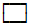 _________________________ (указать наименование уполномоченного органа местного самоуправления);посредством почтовой связи;на адрес электронной почты."____" _________________ 20___ год ________________(подписьПОСТАНОВЛЕНИЕ	      № 50-па от 17.05.2021 года «Об утверждении Административного регламента предоставления муниципальной услуги "Принятие документов, а также выдача решений о переводе или об отказе в переводе жилого помещения в нежилое или нежилого помещения в жилое помещение" В соответствии с Федеральным законом от 27.07.2010 N 210-ФЗ «Об организации предоставления государственных и муниципальных услуг», руководствуясь Уставом сельского поселения Сентябрьский постановляю:1. . Утвердить прилагаемый Административный регламент предоставления муниципальной услуги «Принятие документов, а также выдача решений о переводе или об отказе в переводе жилого помещения в нежилое или нежилого помещения в жилое помещение». 2. Настоящее постановление подлежит официальному опубликованию (обнародованию) в бюллетене «Сентябрьский вестник» и размещению на официальном сайте органов местного самоуправления сельского поселения Сентябрьский.3. Настоящее постановление вступает в силу после его официального опубликования (обнародования).4.  Контроль за выполнением постановления осуществляю лично.Глава поселения								             А.В. СветлаковПриложениек постановлению администрации сельского поселения Сентябрьскийот 17.05.2021 № 50-паАДМИНИСТРАТИВНЫЙ РЕГЛАМЕНТ предоставления муниципальной услуги "Принятие документов, а также выдача решений о переводе или об отказе в переводе жилого помещения в нежилое или нежилого помещения в жилое помещение" I. Общие положения Предмет регулирования административного регламента 1. Административный регламент предоставления муниципальной услуги по принятию документов, а также выдачи решений о переводе или об отказе в переводе жилого помещения в нежилое или нежилого помещения в жилое помещение (далее-Административный регламент), устанавливает сроки и последовательность административных процедур и административных действий администрации сельского поселения Сентябрьский (далее-Уполномоченный орган), а также порядок его взаимодействия с заявителями и органами власти при предоставлении муниципальной услуги. Круг заявителей 2. Заявителями на предоставление муниципальной услуги являются собственники жилых (нежилых) помещений, а также их представители, действующие на основании доверенности, закона либо акта уполномоченного на то государственного органа или органа местного самоуправления (далее-заявители). Требования к порядку информирования о правилах предоставления муниципальной услуги 3. Информирование по вопросам предоставления муниципальной услуги проводится специалистом администрации сельского поселения Сентябрьский в следующих формах (по выбору заявителя):устной (при личном обращении и по телефону);письменной (при письменном обращении по почте, электронной почте, факсу);на информационном стенде в месте предоставления муниципальной услуги, в форме информационных (текстовых) материалов;посредством информационно-телекоммуникационной сети "Интернет" в форме информационных материалов:на официальном сайте https://sentyabrskiy.ru/ (далее-официальный сайт);в федеральной государственной информационной системе "Единый портал государственных и муниципальных услуг (функций)" http://www.gosuslugi.ru (далее-Федеральный портал);в региональной информационной системе Ханты-Мансийского автономного округа-Югры "Портал государственных и муниципальных услуг (функций) Ханты-Мансийского автономного округа-Югры" http://86.gosuslugi.ru (далее-Региональный портал).4. Информирование о ходе предоставления муниципальной услуги осуществляется специалистом администрации сельского поселения Сентябрьский в следующих формах (по выбору заявителя):устной (при личном обращении или по телефону);письменной (при письменном обращении по почте, электронной почте).5. В случае устного обращения (лично или по телефону) заявителя (его представителя) за информацией по вопросам предоставления муниципальной услуги, в том числе о ходе предоставления муниципальной услуги, специалист администрации сельского поселения Сентябрьский осуществляет устное информирование (лично или по телефону) обратившегося за информацией заявителя. Устное информирование каждого обратившегося за информацией заявителя осуществляется не более 15 минут.При невозможности специалиста, принявшего звонок, самостоятельно ответить на поставленные вопросы, телефонный звонок переадресовывается (переводится) на другое должностное лицо или же обратившемуся сообщается телефонный номер, по которому можно получить необходимую информацию.В случае, если для подготовки ответа требуется более продолжительное время, специалист, осуществляющий устное информирование, может предложить заявителю направить обращение о предоставлении письменной консультации по процедуре предоставления муниципальной услуги либо назначить другое удобное для заявителя время для устного информирования.В случае если для ответа требуется более продолжительное время, специалист, осуществляющий устное информирование, может предложить заявителю направить обращение о предоставлении письменной консультации по порядку предоставления муниципальной услуги и о ходе предоставления муниципальной услуги либо назначить другое удобное для заявителя время для устного информирования.6. При консультировании по письменным обращениям ответ на обращение направляется заявителю в срок, не превышающий 5 рабочих дней с момента регистрации обращения.При консультировании заявителей о ходе предоставления муниципальной услуги в письменной форме информация направляется в срок, не превышающий 3 рабочих дня.7. Для получения информации по вопросам предоставления муниципальной услуги посредством Федерального и Регионального порталов заявителям необходимо использовать адреса в информационно-телекоммуникационной сети "Интернет", указанные в пункте 3 Административного регламента.8. Информирование по вопросам предоставления муниципальной услуги в многофункциональных центрах предоставления государственных и муниципальных услуг, расположенных на территории Ханты-Мансийского автономного округа-Югры (далее также-Многофункциональный центр), осуществляется в соответствии с регламентом их работы.9. Информация по вопросам предоставления муниципальной услуги, в том числе о порядке и сроках ее предоставления, размещенная на Федеральном и Региональном порталах, на официальном сайте, предоставляется заявителю бесплатно.Доступ к информации о сроках и порядке предоставления муниципальной услуги осуществляется без выполнения заявителем каких-либо требований, в том числе без использования программного обеспечения, установка которого на технические средства заявителя требует заключения лицензионного или иного соглашения с правообладателем программного обеспечения, предусматривающего взимание платы, регистрацию или авторизацию заявителя или предоставление им персональных данных.10. Способы получения информации заявителями о местах нахождения и графиках работы Многофункционального центра, органов государственной власти и органов местного самоуправления муниципальных образований Ханты-Мансийского автономного округа-Югры, участвующих в предоставлении муниципальной услуги, или в ведении которых находятся документы и (или) информация, получаемые по межведомственному запросу:1) Управление Федеральной службы государственной регистрации, кадастра и картографии по Ханты-Мансийскому автономному округу-Югре (далее также-Управление Росреестра), адрес официального сайта: https://rosreestr.ru2) филиал Федерального государственного бюджетного учреждения "Федеральная кадастровая палата Федеральной службы государственной регистрации, кадастра и картографии" по Ханты-Мансийскому автономному округу - Югре, межрайонный отдел N 4 (далее-кадастровая палата), адрес официального сайта http://kadastr.ru/ .Для предоставления муниципальной услуги в случае, если переустройство и (или) перепланировка требуются для обеспечения использования такого помещения в качестве жилого или нежилого помещения необходимо обращение в организации, имеющие свидетельство о допуске к работам по подготовке проекта переустройства и (или) перепланировки помещений (далее-проектная организация).Информация о проектных организациях размещена на официальном сайте саморегулируемой организации "Союз строителей Югры" http://us86.ru.Также допуск к работам по подготовке проекта переустройства и (или) перепланировки помещений на территории Ханты-Мансийского автономного округа-Югры имеют БТИ.3) многофункциональные центры предоставления государственных и муниципальных услуг, расположенные на территории Ханты-Мансийского автономного округа, и их территориально обособленные структурные подразделения на портале многофункциональных центров Ханты-Мансийского автономного округа-Югры (https://mfc.admhmao.ru/).11. На информационных стендах, находящихся в местах предоставления муниципальной услуги, в информационно-телекоммуникационной сети "Интернет" (на официальном сайте, на Федеральном и Региональном порталах) размещается следующая информация:справочная информация (о месте нахождения, графике работы, справочных телефонах, адресах официального сайта и электронной почты Уполномоченного органа и его структурного подразделения, участвующего в предоставлении муниципальной услуги);перечень нормативных правовых актов, регулирующих предоставление муниципальной услуги;досудебный (внесудебный) порядок обжалования решений и действий (бездействия) Уполномоченного органа, Многофункционального центра, а также их должностных лиц, муниципальных служащих, работников;бланк заявления о предоставлении муниципальной услуги и образец его заполнения.12. В случае внесения изменений в порядок предоставления муниципальной услуги специалист администрации сельского поселения Сентябрьский в срок, не превышающий 5 рабочих дней со дня вступления в силу таких изменений, обеспечивает актуализацию информации в информационно-телекоммуникационной сети "Интернет" и на информационных стендах, находящихся в месте предоставления муниципальной услуги. II. Стандарт предоставления муниципальной услуги Наименование муниципальной услуги 13. Принятие документов, а также выдача решений о переводе или об отказе в переводе жилого помещения в нежилое или нежилого помещения в жилое помещение. Наименование органа местного самоуправления, предоставляющего муниципальную услугу 14. Органом, предоставляющим муниципальную услугу, является администрация сельского поселения Сентябрьский.Непосредственное предоставление муниципальной услуги осуществляет специалист администрации сельского поселения Сентябрьский, ответственный за учет и распределение жилья, учет муниципального имущества.За получением муниципальной услуги заявитель вправе обратиться в Многофункциональный центр.При предоставлении муниципальной услуги Уполномоченный орган осуществляет межведомственное информационное взаимодействие с:Управлением Росреестра;кадастровой палатой.15. В соответствии с требованиями пункта 3 части 1 статьи 7 Федерального закона от 27 июля 2010 года N 210-ФЗ "Об организации предоставления государственных и муниципальных услуг" (далее-Федеральный закон от 27 июля 2010 года N 210-ФЗ )запрещается требовать от заявителя осуществления действий, в том числе согласований, необходимых для получения муниципальной услуги и связанных с обращением в иные государственные органы, органы местного самоуправления, организации, за исключением получения услуг и получения документов и информации, предоставляемых в результате предоставления таких услуг, включенных в перечень услуг, которые являются необходимыми и обязательными для предоставления муниципальных услуг.Кроме того на основании закона от 30.12.2020 № 509-ФЗ «О внесении изменений в отдельные законодательные акты Российской Федерации» запрещается требовать от заявителя предоставления на бумажном носителе документов и информации, электронные образы которых ранее были заверены в соответствии с пунктом 7.2 части 1 статьи 16 Федерального закона № 210-ФЗ, за исключением случаев, если нанесение отметок на такие документы либо их изъятие является необходимым условием предоставления муниципальной услуги, и иных случаев, установленных федеральными законами. Результат предоставления муниципальной услуги 16. Результатом предоставления муниципальной услуги является направление (или выдача) заявителю уведомления:о переводе жилого помещения в нежилое помещение;о переводе нежилого помещения в жилое помещение;об отказе в переводе жилого помещения в нежилое помещение (в переводе нежилого помещения в жилое помещение). Срок предоставления муниципальной услуги 17. Решение о переводе или в отказе в переводе помещения принимается не позднее чем через 45 календарных дней со дня предоставления в Уполномоченный орган документов, обязанность по представлению которых возложена на заявителя.В срок принятия решения о переводе или об отказе в переводе помещения входит срок направления межведомственных запросов и получения на них ответов, срок получения документов и (или) информации, необходимых для перевода помещения, срок направления заявителю уведомления о получения ответа на межведомственный запрос, свидетельствующий об отсутствии документа и (или) информации, необходимых для перевода помещения, если соответствующий документ не представлен заявителем по собственной инициативе, срок получения указанных в уведомлении документов и (или) информации от заявителя.В случае обращения заявителя за получением муниципальной услуги в МФЦ срок принятия решения исчисляется со дня передачи документов, обязанность по представлению которых возложена на заявителя, из МФЦ в Уполномоченный орган.Срок выдачи (направления) документов, являющихся результатом предоставления муниципальной услуги: не позднее чем через 3 рабочих дня со дня принятия соответствующего решения. Правовые основания для предоставления муниципальной услуги 18. Перечень нормативных правовых актов, регулирующих предоставление муниципальной услуги, размещен на Федеральном портале и на Региональном портале Исчерпывающий перечень документов, необходимых для предоставления муниципальной услуги 19. Исчерпывающий перечень документов, необходимых для предоставления муниципальной услуги:1) заявление о переводе помещения (далее-заявление);2) правоустанавливающие документы на переводимое помещение (подлинники или засвидетельствованные в нотариальном порядке копии);3) план переводимого помещения с его техническим описанием (в случае, если переводимое помещение является жилым, технический паспорт такого помещения);4) поэтажный план дома, в котором находится переводимое помещение;5) подготовленный и оформленный в установленном порядке проект переустройства и (или) перепланировки переводимого помещения (в случае, если переустройство и (или) перепланировка требуются для обеспечения использования такого помещения в качестве жилого или нежилого помещения);6) протокол общего собрания собственников помещений в многоквартирном доме, содержащий решение об их согласии на перевод жилого помещения в нежилое помещение;6.1. согласие каждого собственника всех помещений, примыкающих к переводимому помещению, на перевод жилого помещения в нежилое помещение;7) документ, удостоверяющий личность заявителя (представителя заявителя);8) документ, подтверждающий полномочия представителя, если с заявлением обращается представитель заявителя.20. Заявитель вправе не представлять документы, предусмотренные подпунктами 3, 4 пункта 19 настоящего Административного регламента, а также в случае, если право на переводимое помещение зарегистрировано в Едином государственном реестре недвижимости, документы, предусмотренные подпунктом 2 пункта 19 настоящего Административного регламента.21. Для рассмотрения заявления о переводе помещения Уполномоченный орган запрашивает в порядке межведомственного информационного взаимодействия следующие документы (их копии или содержащиеся в них сведения), если они не были представлены заявителем по собственной инициативе:1) правоустанавливающие документы на переводимое помещение, если право на него зарегистрировано в Едином государственном реестре недвижимости;2) план переводимого помещения с его техническим описанием (в случае, если переводимое помещение является жилым, технический паспорт такого помещения);3) поэтажный план дома, в котором находится переводимое помещение.23. Способы получения заявителем заявления о предоставлении муниципальной услуги:на информационном стенде в месте предоставления муниципальной услуги;у специалиста администрации поселения;посредством информационно-телекоммуникационной сети "Интернет" на официальном сайте, Едином и региональном порталах.24. Для подготовки проекта переустройства и (или) перепланировки переводимого помещения заявителю необходимо обратиться в проектную организацию.Согласие всех собственников помещений в многоквартирном доме, если переустройство и (или) перепланировка помещений невозможны без присоединения к ним части общего имущества в многоквартирном доме, можно получить путем проведения общего собрания собственников помещений в многоквартирном доме и оформления протокола по результатам такого собрания.Документы, указанные в подпункте 2 пункта 19 настоящего Административного регламента заявитель вправе получить, обратившись с соответствующим заявлением в МФЦ или кадастровую палату.Документы, указанные в подпунктах 3, 4 пункта 19 настоящего Административного регламента, заявитель вправе получить, обратившись в кадастровую палату.В случае если технический паспорт переводимого жилого помещения не изготавливался, его изготовление обеспечивается заявителем путем обращения в БТИ.25. Заявление подается в Уполномоченный орган по месту нахождения переводимого помещения непосредственно либо через МФЦ, почтовым отправлением с описью вложения прилагаемых документов или в электронной форме, в том числе с использованием Единого и регионального порталов.Заявление предоставляется заявителем в свободной форме или по форме, приведенной в приложении 1 к настоящему Административному регламенту, с указанием способа выдачи (направления) ему документов, являющихся результатом предоставления муниципальной услуги.Заявителю выдается расписка в приеме документов по форме, приведенной в приложении 2 к настоящему Административному регламенту (далее-Расписка), с указанием перечня таких документов, даты их получения, а также с указанием перечня сведений и документов, которые будут получены по межведомственным запросам.26. При личном обращении и подаче заявления о предоставлении муниципальной услуги почтовым отправлением правоустанавливающие документы на переводимое помещение представляются в подлинниках или засвидетельствованных в нотариальном порядке копиях.При подаче заявления о предоставлении муниципальной услуги в электронной форме документы представляются заявителем в форме электронных документов с использованием средств электронной идентификации заявителя, в том числе электронной подписи.27. В случае, получения от Уполномоченного органа уведомления о получении последним ответа(ов) на межведомственный(е) запрос(ы), свидетельствующий(е) об отсутствии документа и (или) информации, указанных в подпунктах 2-4 пункта 17 настоящего Административного регламента, необходимых для перевода помещения, если соответствующий документ не представлен заявителем по собственной инициативе, заявитель вправе предоставить такие документ и (или) информацию в течение 15 рабочих дней со дня направления уведомления Уполномоченным органом.28. Уполномоченный орган не вправе требовать от заявителя:представления документов и информации или осуществления действий, представление или осуществление которых не предусмотрено нормативными правовыми актами, регулирующими отношения, возникающие в связи с предоставлением муниципальной услуги;представления документов и информации, в том числе подтверждающих внесение заявителем платы за предоставление муниципальных услуг, которые находятся в распоряжении органов, предоставляющих государственные услуги, органов, предоставляющих муниципальные услуги, иных государственных органов, органов местного самоуправления либо подведомственных государственным органам или органам местного самоуправления организаций, участвующих в предоставлении предусмотренных частью 1 статьи 1 Федерального закона от 27 июля 2010 года N 210-ФЗ  государственных и муниципальных услуг, в соответствии с нормативными правовыми актами Российской Федерации, нормативными правовыми актами Ханты-Мансийского автономного округа-Югры, муниципальными правовыми актами, за исключением документов, включенных в определенный частью 6 статьи 7 Федерального закона от 27 июля 2010 года N 210-ФЗ  перечень документов. Заявитель вправе представить указанные документы и информацию в орган, предоставляющий муниципальную услугу, по собственной инициативе.29. Непредставление заявителем документов, которые заявитель вправе представить по собственной инициативе, не является основанием для отказа заявителю в предоставлении муниципальной услуги. Исчерпывающий перечень оснований для отказа в приеме документов, необходимых для предоставления муниципальной услуги 30. Основания для отказа в приеме документов, необходимых для предоставления муниципальной услуги, законодательством Российской Федерации и Ханты-Мансийского автономного округа-Югры не предусмотрены.Не допускается отказ в приеме запроса и иных документов, необходимых для предоставления муниципальной услуги, в случае, если запрос и документы, необходимые для предоставления муниципальной услуги, поданы в соответствии с информацией о сроках и порядке предоставления услуги, опубликованной на Федеральном и Региональном порталах, официальном сайте Уполномоченного органа. Исчерпывающий перечень оснований для приостановления и (или) отказа в предоставлении муниципальной услуги 31. Основания для приостановления предоставления муниципальной услуги законодательством Российской Федерации, законодательством Ханты-Мансийского автономного округа-Югры не предусмотрены.32. Основания для отказа в предоставлении муниципальной услуги:1) непредставление заявителем определенных пунктом 19 настоящего Административного регламента документов, обязанность по представлению которых возложена на заявителя;2) поступление в Уполномоченный орган ответа органа государственной власти, органа местного самоуправления либо подведомственной органу государственной власти или органу местного самоуправления организации на межведомственный запрос, свидетельствующего об отсутствии документа и (или) информации, необходимых для перевода жилого помещения в нежилое помещение или нежилого помещения в жилое помещение в соответствии с частью 2 статьи 23 Жилищного кодекса Российской Федерации , если соответствующий документ не представлен заявителем по собственной инициативе. Отказ в переводе помещения по указанному основанию допускается в случае, если Уполномоченный орган, осуществляющий перевод помещений, после получения указанного ответа уведомил заявителя о получении такого ответа, предложил заявителю представить документ и (или) информацию, необходимые для перевода жилого помещения в нежилое помещение или нежилого помещения в жилое помещение в соответствии с частью 2 статьи 23 Жилищного кодекса Российской Федерации , и не получил от заявителя такие документ и (или) информацию в течение 15 рабочих дней со дня направления уведомления;3) представление документов в ненадлежащий орган;4) несоблюдение предусмотренных жилищным законодательством Российской Федерации условий перевода помещения, а именно:доступ к переводимому помещению невозможен без использования помещений, обеспечивающих доступ к жилым помещениям, или отсутствует техническая возможность оборудовать такой доступ к данному помещению, если переводимое помещение является частью жилого помещения либо используется собственником данного помещения или иным гражданином в качестве места постоянного проживания, а также если право собственности на переводимое помещение обременено правами каких-либо лиц;если квартира, переводимая в нежилое помещение, расположена в многоквартирном доме выше первого этажа, но помещения, расположенные непосредственно под квартирой, переводимой в нежилое помещение, являются жилыми;если переводимое жилое помещение находится в наемном доме социального использования;если жилое помещение переводится в нежилое помещение в целях осуществления религиозной деятельности;если жилое помещение не отвечает установленным требованиям к жилому помещению или отсутствует возможность обеспечить соответствие такого помещения установленным требованиям либо если право собственности на такое помещение обременено правами каких-либо лиц;5) несоответствия проекта переустройства и (или) перепланировки помещения в многоквартирном доме требованиям законодательства. Перечень услуг, необходимых и обязательных для предоставления муниципальной услуги 33. Услугой, необходимой и обязательной для предоставления муниципальной услуги, является подготовка в установленном порядке проекта переустройства и (или) перепланировки переводимого помещения.Данная услуга предоставляется организациями, имеющими свидетельство о допуске к данному виду работ, выданное в установленном порядке саморегулируемой организацией.В результате предоставления данной услуги заявителю выдается оформленный в установленном порядке проект переустройства и (или) перепланировки переводимого помещения). Размер платы, взимаемой с заявителя при предоставлении муниципальной услуги, и способы ее взимания 34. Взимание платы за предоставление муниципальной услуги законодательством Российской Федерации и Ханты-Мансийского автономного округа-Югры не предусмотрено. Порядок, размер и основания взимания платы за предоставление услуг, необходимых и обязательных для предоставления муниципальной услуги 35. Порядок и размер платы за предоставление услуги, указанной в пункте 33 настоящего Административного регламента, определяется соглашением заявителя и организации, предоставляющей эту услугу, в соответствии с тарифами последней. Максимальный срок ожидания в очереди при подаче запроса о предоставлении муниципальной услуги и при получении результата предоставления муниципальной услуги 36. Максимальный срок ожидания в очереди при подаче заявления о предоставлении муниципальной услуги и при получении результата предоставления муниципальной услуги составляет не более 15 минут. Срок и порядок регистрации запроса заявителя о предоставлении муниципальной услуги, в том числе поступившего с использованием Единого и регионального порталов 37. Письменные обращения, поступившие в адрес Уполномоченного органа, в том числе посредством электронной почты, Федерального и Регионального порталов, Многофункционального центра подлежат обязательной регистрации специалистом Уполномоченного органа, ответственным за предоставление муниципальной услуги в день их поступления в Уполномоченный орган.В случае личного обращения заявителя с заявлением в Уполномоченный орган, заявление подлежит обязательной регистрации специалистом администрации сельского поселения Сентябрьский в течение 15 минут.Срок и порядок регистрации заявления о предоставлении муниципальной услуги работниками Многофункционального центра осуществляется в соответствии с регламентом работы Многофункционального центра. Требования к помещениям, в которых предоставляется муниципальная услуга, к залу ожидания, местам для заполнения запросов о предоставлении муниципальной услуги, размещению и оформлению визуальной, текстовой и мультимедийной информации о порядке предоставления муниципальной услуги 38. Здание, в котором предоставляется муниципальная услуга, должно быть расположено с учетом пешеходной доступности для заявителей от остановок общественного транспорта.Помещения для предоставления муниципальной услуги размещаются преимущественно на нижних этажах зданий или в отдельно стоящих зданиях.39. Вход и выход из помещения для предоставления муниципальной услуги оборудуются:пандусами, расширенными проходами, тактильными полосами по путям движения, позволяющими обеспечить беспрепятственный доступ инвалидов;соответствующими указателями с автономными источниками бесперебойного питания;контрастной маркировкой ступеней по пути движения;информационной мнемосхемой (тактильной схемой движения);тактильными табличками с надписями, дублированными рельефно-точечным шрифтом Брайля;информационной табличкой (вывеской), содержащей информацию о наименовании, местонахождении, режиме работы, а также о телефонных номерах справочной службы.Лестницы, находящиеся по пути движения в помещение для предоставления муниципальной услуги, оборудуются:тактильными полосами;контрастной маркировкой крайних ступеней;поручнями с двух сторон с тактильными полосами, нанесенными на поручни, с тактильно-выпуклым шрифтом и рельефно-точечным шрифтом Брайля с указанием этажа;тактильными табличками с указанием этажей, дублированными рельефно-точечным шрифтом Брайля.40. Места предоставления муниципальной услуги должны соответствовать требованиям к местам обслуживания маломобильных групп населения, к внутреннему оборудованию и устройствам в помещении, к санитарно-бытовым помещениям для инвалидов, к путям движения в помещении и залах обслуживания, к лестницам и пандусам в помещении, к лифтам, подъемным платформам для инвалидов, к аудиовизуальным и информационным системам, доступным для инвалидов.Обеспечивается создание инвалидам следующих условий доступности объектов, в которых предоставляется муниципальная услуга:условия для беспрепятственного пользования транспортом, средствами связи и информации;возможность самостоятельного передвижения по территории, на которой расположены объекты (здания, помещения), в которых предоставляются услуги, а также входа в такие объекты и выхода из них, посадки в транспортное средство и высадки из него, в том числе с использованием кресла-коляски;сопровождение инвалидов, имеющих стойкие расстройства функции зрения и самостоятельного передвижения;надлежащее размещение оборудования и носителей информации, необходимых для обеспечения беспрепятственного доступа инвалидов к объектам (зданиям, помещениям), в которых предоставляются услуги, и к услугам с учетом ограничений их жизнедеятельности;допуск сурдопереводчика и тифлосурдопереводчика;допуск собаки-проводника на объекты (здания, помещения), в которых предоставляются услуги;оказание инвалидам помощи в преодолении барьеров, мешающих получению ими услуг наравне с другими лицами.41. Помещения, в которых предоставляется муниципальная услуга, оборудуются системой кондиционирования воздуха, противопожарной системой и средствами пожаротушения, системой охраны. Данные помещения должны соответствовать санитарно-эпидемиологическим правилам и нормам.42. Каждое рабочее место специалиста, предоставляющего муниципальную услугу, должно быть оборудовано персональным компьютером с возможностью доступа к необходимым информационным базам данных и печатающим устройствам, позволяющими своевременно и в полном объеме получать справочную информацию по вопросам предоставления услуги и организовать предоставление муниципальной услуги в полном объеме.43. Места ожидания должны соответствовать комфортным условиям для заявителей.Места ожидания оборудуются столами, стульями или скамьями (банкетками), информационными стендами, информационными терминалами, обеспечиваются писчей бумагой и канцелярскими принадлежностями в количестве, достаточном для оформления документов заявителями.44. На информационных стендах, информационном терминале и в информационно-телекоммуникационной сети "Интернет" размещается информация о порядке предоставления муниципальной услуги, а также информация, указанная в пункте 11 Административного регламента.Информационные стенды размещаются на видном, доступном месте в любом из форматов: настенных стендах, напольных или настольных стойках, призваны обеспечить заявителей исчерпывающей информацией. Стенды должны быть оформлены в едином стиле, надписи сделаны черным шрифтом на белом фоне.Оформление визуальной, текстовой и мультимедийной информации о порядке предоставления муниципальной услуги должно соответствовать оптимальному зрительному и слуховому восприятию этой информации заявителями. Показатели доступности и качества муниципальной услуги 45. Показателями доступности муниципальной услуги являются:доступность информирования заявителей по вопросам предоставления муниципальной услуги, в том числе о ходе предоставления муниципальной услуги, в форме устного или письменного информирования, в том числе посредством официального сайта, Федерального и Регионального порталов;доступность заявителей к форме заявления о предоставлении муниципальной услуги, размещенной на Федеральном и Региональном порталах, в том числе возможность его копирования и заполнения в электронной форме;возможность подачи заявления и документов на предоставление муниципальной услуги в электронной форме посредством Федерального и Регионального порталов;возможность получения документов, являющихся результатом предоставления муниципальной услуги, в электронном виде посредством Федерального и Регионального порталов;возможность получения муниципальной услуги в Многофункциональном центре.46. Показателями качества муниципальной услуги являются:соблюдение специалистами Уполномоченного органа, предоставляющими муниципальную услугу, сроков предоставления муниципальной услуги;соблюдение времени ожидания в очереди при подаче заявления о предоставлении муниципальной услуги и при получении результата предоставления муниципальной услуги;отсутствие обоснованных жалоб заявителей на качество предоставления муниципальной услуги, действия (бездействие) должностных лиц и решения, принимаемые (осуществляемые) в ходе предоставления муниципальной услуги. Особенности предоставления муниципальной услуги в многофункциональных центрах предоставления государственных и муниципальных услуг 47. Многофункциональный центр предоставляет муниципальную услугу по принципу "одного окна", при этом взаимодействие с Уполномоченным органом происходит без участия заявителя в соответствии с нормативными правовыми актами и соглашением о взаимодействии с Многофункциональным центром.Многофункциональный центр при предоставлении муниципальной услуги осуществляет следующие административные процедуры (действия):информирование о предоставлении муниципальной услуги;прием заявления и документов на предоставление муниципальной услуги;выдача заявителю документа, являющегося результатом предоставления муниципальной услуги. Особенности предоставления муниципальной услуги в электронной форме 48. При предоставлении муниципальной услуги в электронной форме посредством Федерального и Регионального порталов заявителю обеспечивается:получение информации о порядке и сроках предоставления муниципальной услуги;формирование запроса о предоставлении муниципальной услуги (далее применимо к настоящему подразделу-запрос);прием и регистрация Уполномоченным органом запроса и иных документов, необходимых для предоставления муниципальной услуги;получение заявителем результата предоставления муниципальной услуги;получение заявителем сведений о ходе выполнения запроса о предоставлении муниципальной услуги;осуществление оценки качества предоставления муниципальной услуги;досудебное (внесудебное) обжалование решений и действий (бездействия) Уполномоченного органа, должностного лица Уполномоченного органа либо муниципального служащего.49. Предоставление муниципальной услуги в электронной форме осуществляется с использованием электронной подписи в соответствии с требованиями федерального законодательства.В случае если при обращении в электронной форме за получением муниципальной услуги идентификация и аутентификация заявителя осуществляются с использованием единой системы идентификации и аутентификации, такой заявитель вправе использовать простую электронную подпись при условии, что при выдаче ключа простой электронной подписи личность физического лица установлена при личном приеме.50. Формирование запроса осуществляется посредством заполнения электронной формы запроса на Федеральном и Региональном порталах без необходимости дополнительной подачи запроса в какой-либо иной форме.На Федеральном и Региональном порталах размещаются образцы заполнения электронной формы запроса.Если на Федеральном портале заявителю не обеспечивается возможность заполнения электронной формы запроса, то для формирования запроса на Федеральном портале в порядке, определяемом Министерством связи и массовых коммуникаций Российской Федерации, обеспечивается автоматический переход к заполнению электронной формы указанного запроса на Региональном портале.Форматно-логическая проверка сформированного запроса осуществляется в установленном порядке после заполнения заявителем каждого из полей электронной формы запроса. При выявлении некорректно заполненного поля электронной формы запроса заявитель уведомляется о характере выявленной ошибки и порядке ее устранения посредством информационного сообщения непосредственно в электронной форме запроса.51. При формировании запроса обеспечивается:возможность копирования и сохранения запроса и иных документов, необходимых для предоставления муниципальной услуги;возможность заполнения несколькими заявителями одной электронной формы запроса при обращении за муниципальной услуги, предполагающими направление совместного запроса несколькими заявителями;возможность печати на бумажном носителе копии электронной формы запроса;сохранение ранее введенных в электронную форму запроса значений в любой момент по желанию пользователя, в том числе при возникновении ошибок ввода и возврате для повторного ввода значений в электронную форму запроса;заполнение полей электронной формы запроса до начала ввода сведений заявителем с использованием сведений, размещенных в федеральной государственной информационной системе "Единая система идентификации и аутентификации в инфраструктуре, обеспечивающей информационно-технологическое взаимодействие информационных систем, используемых для предоставления государственных и муниципальных услуг в электронной форме", и сведений, опубликованных на Федеральном и Региональном порталах, в части, касающейся сведений, отсутствующих в единой системе идентификации и аутентификации;возможность вернуться на любой из этапов заполнения электронной формы запроса без потери ранее введенной информации;возможность доступа заявителя на Федеральном и Региональном порталах к ранее поданным им запросам в течение не менее одного года, а также частично сформированных запросов-в течение не менее 3 месяцев.52. Сформированное и подписанное запроса и иные документы, необходимые для предоставления муниципальной услуги, направляются в Уполномоченный орган посредством Федерального и Регионального порталов.Уполномоченный орган обеспечивает прием документов, необходимых для предоставления муниципальной услуги, и регистрацию запроса без необходимости повторного представления заявителем таких документов на бумажном носителе, если иное не установлено федеральными законами и принимаемыми в соответствии с ними актами Правительства Российской Федерации, законами Ханты-Мансийского автономного округа-Югры и принимаемыми в соответствии с ними актами Правительства Ханты-Мансийского автономного округа-Югры.Предоставление муниципальной услуги начинается с момента приема и регистрации Уполномоченным органом электронных документов, необходимых для предоставления муниципальной услуги.53. Заявителю обеспечивается по его выбору возможность получения результата предоставления муниципальной услуги в форме:электронного документа, подписанного уполномоченным должностным лицом с использованием усиленной квалифицированной электронной подписи;документа на бумажном носителе, подтверждающего содержание электронного документа, направленного Уполномоченным органом, в Многофункциональном центре.54. При предоставлении муниципальной услуги в электронной форме заявителю направляется:уведомление о приеме и регистрации запроса и иных документов, необходимых для предоставления муниципальной услуги, содержащее сведения о факте приема запроса и документов, необходимых для предоставления муниципальной услуги, и начале процедуры предоставления муниципальной услуги, а также сведения о дате и времени окончания предоставления муниципальной услуги либо мотивированный отказ в приеме запроса и иных документов, необходимых для предоставления муниципальной услуги;уведомление о результатах рассмотрения документов, необходимых для предоставления муниципальной услуги, содержащее сведения о принятии положительного решения о предоставлении муниципальной услуги и возможности получить результат предоставления муниципальной услуги либо мотивированный отказ в предоставлении муниципальной услуги.55. Заявителям обеспечивается возможность оценить доступность и качество государственной услуги на Федеральном и Региональном порталах. III. Состав, последовательность и сроки выполнения административных процедур, требования к порядку их выполнения, в том числе особенности выполнения административных процедур в электронной форме, а также особенности выполнения административных процедур в многофункциональных центрах 56. Предоставление муниципальной услуги включает в себя следующие административные процедуры:прием и регистрация заявления о переводе жилого помещения в нежилое помещение (о переводе нежилого помещения в жилое помещение);проверка документов, формирование и направление межведомственных запросов, получение ответов на них;направление заявителю уведомления с предложением представить необходимые документы и (или) информацию;подготовка и принятие решения о переводе или об отказе в переводе жилого помещения в нежилое или нежилого помещения в жилое помещение;направление (выдача) результата предоставления муниципальной услуги.исправление опечаток и (или) ошибок в выданных в результате предоставления муниципальной услуги документах. Прием и регистрация заявления о переводе жилого помещения в нежилое помещение (о переводе нежилого помещения в жилое помещение) 57. Основанием для начала административной процедуры является поступление в Уполномоченный орган заявления о предоставлении муниципальной услуги.Должностным лицом, ответственным за прием и регистрацию заявления о предоставлении муниципальной услуги, является специалист, ответственный за предоставление муниципальной услуги.Содержание административных действий, входящих в состав административной процедуры: прием и регистрация заявления о предоставлении муниципальной услуги, при личном обращении также выдача расписки, составленной в двух экземплярах, один из которых вручается заявителю, другой-приобщается к принятым документам.Продолжительность выполнения административных действий:при личном обращении-15 минут с момента получения заявления специалистом администрации;1 рабочий день-с момента представления заявления посредством почтового отправления.Максимальный срок выполнения данной административной процедуры 1 рабочий день с момента представления заявления в Уполномоченный орган.Критерием принятия решения о приеме и регистрации заявления о переводе жилого помещения в нежилое помещение (о переводе нежилого помещения в жилое помещение) является наличие соответствующего заявления.Результатом выполнения данной административной процедуры является зарегистрированное заявление.Способ фиксации результата выполнения административной процедуры: факт регистрации заявления о предоставлении муниципальной услуги фиксируется в журнале регистрации заявления с проставлением в заявлении отметки о регистрации.Зарегистрированное заявление и прилагаемые к нему документы передаются специалисту, ответственному за предоставление муниципальной услуги. Формирование и направление межведомственных запросов в органы, участвующие в предоставлении муниципальной услуги, получение ответов на них 58. Основанием для начала административной процедуры является поступление специалисту, ответственному за предоставление муниципальной услуги, зарегистрированного заявления о предоставлении муниципальной услуги.Должностным лицом, ответственным за формирование и направление межведомственных запросов, получение на них ответов, является специалист, ответственный за предоставление муниципальной услуги.Административные действия, входящие в состав настоящей административной процедуры:проверка представленных документов на соответствие перечню, указанному в пункте 19 настоящего Административного регламента;проверка представленных документов на наличие или отсутствие основания для отказа в предоставлении муниципальной услуги, указанных в пункте 30 настоящего Административного регламента;формирование и направление межведомственных запросов, а также получение ответов на них;передача заявления о предоставлении муниципальной услуги, прилагаемых к нему документов, ответов, полученных на межведомственные запросы, специалисту, ответственному за подготовку проекта решения.Документы, подлежащие представлению в рамках межведомственного взаимодействия, запрашиваются в течение 1 рабочего дня с момента поступления зарегистрированного заявления о предоставления муниципальной услуги к специалисту, ответственному за предоставление муниципальной услуги.Критерием для принятия решения о направлении межведомственных запросов является непредставление заявителем документов, которые он вправе представить по собственной инициативе, указанных в пункте 21 настоящего Административного регламента, а также отсутствие оснований для отказа в предоставлении муниципальной услуги, указанных в пункте 30 настоящего Административного регламента.Результатами выполнения данной административной процедуры являются: полученные ответы на межведомственные запросы, содержащие документы или сведения из них, указывающие на отсутствие (наличие) оснований для отказа в предоставлении муниципальной услуги, указанные в пункте 30 настоящего Административного регламента.Способ фиксации результата выполнения административной процедуры: полученный ответ регистрируется в журнале регистрации ответов на межведомственные запросы и приобщается к делу.После регистрации полученные ответы на межведомственные запросы, а также зарегистрированное заявление и прилагаемые к нему документы передаются специалисту, ответственному за подготовку проекта решения. Направление заявителю уведомления с предложением представить необходимые документы и (или) информацию 59. Основанием для начала административной процедуры является зарегистрированный ответ на межведомственный запрос, свидетельствующий об отсутствии документа и (или) информации, необходимых для перевода жилого помещения в нежилое помещение или нежилого помещения в жилое помещение, если соответствующие сведения не представлены заявителем по собственной инициативе.Должностным лицом, ответственным за направление заявителю уведомления с предложением представить необходимые документы и (или) информацию (далее-Уведомление), является специалист, ответственный за предоставление муниципальной услуги.Уведомление направляется заявителю на бумажном носителе почтой, а также в электронной форме на электронную почту, если адрес электронной почты указан заявителем в заявлении.Уведомление должно содержать перечень документов и (или) информации, которые предлагаются предоставить заявителю.В уведомлении указывается, что срок представления запрашиваемых документов и (или) информации в соответствии со статьей 24 Жилищного кодекса Российской Федерации  составляет не более 15 рабочих дней со дня направления Уведомления Уполномоченным органом.Критерием принятия решения о направлении Уведомления является поступление в Уполномоченный орган, ответа на межведомственный запрос, свидетельствующего об отсутствии документа и (или) информации, необходимых для перевода жилого помещения в нежилое помещение или нежилого помещения в жилое помещение, если соответствующий документ не представлен заявителем по собственной инициативе.Результатом данного административного действия является:полученный документ и (или) информация, указывающие на отсутствие оснований для отказа в предоставлении муниципальной услуги;полученные документ и (или) информация, указывающие на наличие оснований для отказа в предоставлении муниципальной услуги, указанных в пункте 30 настоящего Административного регламента.Способ фиксации результата выполнения административной процедуры: полученные документы и (или) информация регистрируются в электронном документообороте и приобщаются к делу.После регистрации полученные документы и (или) информация передаются специалисту, ответственному за предоставление муниципальной услуги. Подготовка и принятие решения о переводе или об отказе в переводе жилого помещения в нежилое или нежилого помещения в жилое помещение 60. Основанием для начала административной процедуры является поступление к специалисту, ответственному за предоставление муниципальной услуги, зарегистрированного заявления о предоставлении муниципальной услуги, прилагаемых к нему документов, а также ответов на межведомственные запросы и документов и (или) информации, поступивших от заявителя в порядке, предусмотренном пунктом 59 настоящего Административного регламента.Должностным лицом, ответственным за подготовку проекта решения, является специалист, ответственный за предоставление муниципальной услуги.Должностным лицом, ответственным за принятие решения, является глава сельского поселения Сентябрьский.Решение о переводе или об отказе в переводе жилого помещения в нежилое или нежилого помещения в жилое помещение принимается не позднее чем через 45 календарных дней со дня представления в Уполномоченный орган документов, обязанность по представлению которых возложена на заявителя.Критерием для принятия решения о подготовке решения является отсутствие либо наличие оснований для отказа в предоставлении муниципальной услуги, указанных в пункте 30 настоящего Административного регламента.Результатом выполнения административной процедуры является решение в форме уведомления о переводе (отказе в переводе) жилого (нежилого) помещения в нежилое (жилое) помещение, форма и содержание которого установлена постановлением Правительства Российской Федерации от 10 августа 2005 года N 502 "Об утверждении формы уведомления о переводе (отказе в переводе) жилого (нежилого) помещения в нежилое (жилое) помещение" , подписанное главой поселения и удостоверенное печатью администрации поселения (далее-документ, являющийся результатом предоставления муниципальной услуги).Способ фиксации результата выполнения административной процедуры: документ, являющийся результатом предоставления муниципальной услуги, регистрируется в журнале документооборота .В случае указания заявителем о выдаче результата предоставления муниципальной услуги в МФЦ (отображается в заявлении о предоставлении муниципальной услуги), специалист администрации, ответственный за предоставление муниципальной услуги, в день регистрации документов, являющихся результатом предоставления муниципальной услуги, обеспечивает их передачу в МФЦ в соответствии с соглашением о взаимодействии. Направление (выдача) результата предоставления муниципальной услуги 61. Основанием для начала административной процедуры является зарегистрированное уведомление о переводе (отказе в переводе) жилого (нежилого) помещения в нежилое (жилое).Должностным лицом, ответственным за направление (выдачу) результата предоставления муниципальной услуги, специалист, ответственный за предоставление муниципальной услуги.Направление результата предоставления муниципальной услуги осуществляется в соответствии с порядком и в сроки выдачи (направления) заявителю документов, являющихся результатом предоставления муниципальной услуги, указанные в пункте 17 настоящего Административного регламента.Одновременно с направлением результата предоставления муниципальной услуги специалист, ответственный за предоставление муниципальной услуги, обеспечивает информирование о принятии решения о переводе (отказе в переводе) жилого (нежилого) помещения в нежилое (жилое) помещение собственников помещений, примыкающих к помещению, в отношении которого принято указанное решение.Критерием принятия решения о направлении результата муниципальной услуги является оформленное решение, являющееся результатом предоставления муниципальной услуги.В случае представления заявления в МФЦ, оформленное решение, направляется в МФЦ, если иной способ его получения не указан заявителем.Результатом выполнения данной административной процедуры в соответствии с волеизъявлением заявителя, указанным в заявлении, является:выдача заявителю оформленного решения в Уполномоченном органе или в МФЦ;направление документа, являющегося результатом предоставления муниципальной услуги, заявителю почтой заказным письмом с уведомлением по почтовому адресу, указанному заявителем для этой цели в заявлении.направление документа, являющегося результатом предоставления муниципальной услуги, заявителю посредством Единого или регионального портала.Способ фиксации результата выполнения административной процедуры:в случае выдачи документов, являющихся результатом предоставления муниципальной услуги, нарочно заявителю-запись заявителя в журнале регистрации заявлений;в случае направления заявителю документов, являющихся результатом предоставления муниципальной услуги, почтой - получение уведомление о вручении;в случае выдачи документов, являющихся результатом предоставления муниципальной услуги, в МФЦ-запись о выдаче документов заявителю отображается в электронном документообороте;в случае направления документов, являющихся результатом предоставления муниципальной услуги, заявителю посредством Единого или регионального портала, прикрепление к электронному документообороту скриншота записи о выдаче документов заявителю. Исправление опечаток и (или) ошибок в выданных в результате предоставления муниципальной услуги документах 62. Основанием для начала административной процедуры является представление (направление) заявителем в администрацию сельского поселения Сентябрьский заявления в произвольной форме об исправлении опечаток и (или) ошибок, допущенных в документе, являющимся результатом предоставления муниципальной услуги.Ответственным за административные действия, входящие в состав административной процедуры, является специалист администрации сельского поселения Сентябрьский, ответственный за предоставление муниципальной услуги.Специалист администрации сельского поселения Сентябрьский, ответственный за предоставление муниципальной услуги рассматривает заявление и проводит проверку указанных в нем сведений в срок, не превышающий 2 рабочих дней с даты его регистрации.В случае выявления допущенных опечаток и (или) ошибок в документе, являющимся результатом предоставления муниципальной услуги, осуществляет их исправление в срок, не превышающий 2 рабочих дней с момента регистрации соответствующего заявления.Об отсутствии опечаток и (или) ошибок в документе, являющимся результатом предоставления муниципальной услуги, письменно сообщает заявителю в срок, не превышающий 2 рабочих дней с момента регистрации соответствующего заявления.Результатом административной процедуры является выдача (направление) заявителю исправленного документа, являющимся результатом предоставления муниципальной услуги, взамен ранее выданного (направленного) документа, являющегося результатом предоставления муниципальной услуги, или сообщение об отсутствии таких опечаток и (или) ошибок. IV. Формы контроля за исполнением административного регламента Порядок осуществления текущего контроля за соблюдением и исполнением ответственными должностными лицами положений административного регламента и иных нормативных правовых актов, устанавливающих требования к предоставлению муниципальной услуги, а также принятием ими решений 63. Текущий контроль за соблюдением и исполнением ответственными должностными лицами положений Административного регламента и иных нормативных правовых актов, устанавливающих требования к предоставлению муниципальной услуги, осуществляется главой сельского поселения Сентябрьский либо лицом его замещающим. Порядок и периодичность осуществления плановых и внеплановых проверок полноты и качества предоставления муниципальной услуги, порядок и формы контроля полноты и качества предоставления муниципальной услуги, в том числе со стороны граждан, их объединений и организаций 64. Плановые проверки полноты и качества предоставления муниципальной услуги проводятся главой сельского поселения Сентябрьский либо лицом, его замещающим.Периодичность проведения плановых проверок полноты и качества предоставления муниципальной услуги устанавливается в соответствии с решением главы сельского поселения Сентябрьский либо лица, его замещающего.Внеплановые проверки полноты и качества предоставления муниципальной услуги проводятся главой сельского поселения Сентябрьский либо лицом, его замещающим, на основании жалоб заявителей на решения или действия (бездействие) должностных лиц уполномоченного органа, принятые или осуществленные в ходе предоставления муниципальной услуги.В случае проведения внеплановой проверки по конкретному обращению, обратившемуся направляется информация о результатах проверки, проведенной по обращению и о мерах, принятых в отношении виновных лиц.Результаты проверки оформляются в виде акта, в котором отмечаются выявленные недостатки и указываются предложения по их устранению.По результатам проведения проверок полноты и качества предоставления муниципальной услуги, в случае выявления нарушений прав заявителей виновные лица привлекаются к ответственности в соответствии с законодательством Российской Федерации.Контроль полноты и качества предоставления муниципальной услуги со стороны граждан, их объединений организаций осуществляется с использованием соответствующей информации, размещаемой на официальном сайте, а также в форме письменных и устных обращений в адрес уполномоченного органа. Ответственность должностных лиц и муниципальных служащих уполномоченного органа, работников организаций, участвующих в предоставлении муниципальной услуги, за решения и действия (бездействие), принимаемые (осуществляемые) ими в ходе предоставления муниципальной услуги, в том числе за необоснованные межведомственные запросы 65. Должностные лица и муниципальные служащие уполномоченного органа несут персональную ответственность в соответствии с законодательством Российской Федерации за решения и действия (бездействие), принимаемые (осуществляемые) в ходе предоставления муниципальной услуги.Персональная ответственность специалистов закрепляется в их должностных инструкциях в соответствии с требованиями законодательства.В соответствии со статьей 9.6 Закона Ханты-Мансийского автономного округа-Югры от 11 июня 2010 года N 102-оз "Об административных правонарушениях"  должностные лица уполномоченного органа, работники МФЦ несут административную ответственность за нарушение Административного регламента, выразившееся в нарушении срока регистрации запроса заявителя о предоставлении муниципальной услуги, срока предоставления муниципальной услуги, в неправомерных отказах в приеме у заявителя документов, предусмотренных для предоставления муниципальной услуги, предоставлении муниципальной услуги, исправлении допущенных опечаток и ошибок в выданных в результате предоставления муниципальной услуги документах либо нарушении установленного срока осуществления таких исправлений, в превышении максимального срока ожидания в очереди при подаче запроса о муниципальной услуги, а равно при получении результата предоставления муниципальной услуги (за исключением срока подачи запроса в МФЦ), в нарушении требований к помещениям, в которых предоставляется муниципальная услуга, к залу ожидания, местам для заполнения запросов о муниципальной услуги, информационным стендам с образцами их заполнения и перечнем документов, необходимых для предоставления муниципальной услуги (за исключением требований, установленных к помещениям МФЦ). V. Досудебный (внесудебный) порядок обжалования решений и действий (бездействия) уполномоченного органа, МФЦ, а также их должностных лиц, муниципальных служащих, работников 66. Заявитель имеет право на досудебное (внесудебное) обжалование действий (бездействия) и решений, принятых (осуществляемых) в ходе предоставления муниципальной услуги.Жалоба на решения, действия (бездействие) уполномоченного органа, его должностных лиц, муниципальных служащих, обеспечивающих предоставление муниципальной услуги, подается в уполномоченный орган в письменной форме, в том числе при личном приеме заявителя, по почте, через МФЦ или в электронном виде посредством официального сайта, Единого портала, регионального портала, портала федеральной государственной информационной системы, обеспечивающей процесс досудебного (внесудебного) обжалования решений и действий (бездействия), совершенных при предоставлении государственных и муниципальных услуг органами, предоставляющими государственные и муниципальные услуги, их должностными лицами, государственными и муниципальными служащими с использованием информационно-телекоммуникационной сети "Интернет" (https://do.gosuslugi.ru/).В случае обжалования решения должностного лица уполномоченного органа, жалоба подается главе муниципального образования.При обжаловании решения, действия (бездействие) МФЦ жалоба подается для рассмотрения Главе Нефтеюганского района через управление по вопросам местного самоуправления и обращением граждан администрации Нефтеюганского района.Жалоба в отношении работника МФЦ подается для рассмотрения руководителю МФЦ. Особенности подачи и рассмотрения жалоб на решения и действия (бездействие) данных МФЦ, их работников устанавливаются муниципальными правовыми актами.Информация о порядке подачи и рассмотрения жалобы размещается на информационных стендах в местах предоставления муниципальной услуги, на официальном сайте уполномоченного органа, Едином и региональном порталах.Перечень нормативных правовых актов, регулирующих порядок досудебного (внесудебного) обжалования решений и действий (бездействия) уполномоченного органа, МФЦ, а также их должностных лиц, муниципальных служащих, работников:Федеральный закон от 27 июля 2010 года N 210-ФЗ "Об организации предоставления государственных и муниципальных услуг" ;Приложение 1к Административному регламентупредоставления муниципальной услуги"Принятие документов, а также выдачарешений о переводе или об отказев переводе жилого помещенияв нежилое помещение или нежилогопомещения в жилое помещение" В _______________________________     (указать наименованиеуполномоченного органа)     от <*>_______________________________     (наименование заявителя,ФИО гражданина)     _______________________________     (реквизиты документаудостоверяющего личность)     ______________________________________________________________     (реквизиты документа, на основаниикоторых представляет интересы)     ____________________________________________________________     (рег. номер записи ЕГРЮЛ,ИНН налогоплательщика)     почтовый адрес:______________________________     телефон______________________________     адрес электронной почты:______________________________ ЗаявлениеПрошу разрешить перевод жилого (нежилого) помещения в жилое (нежилое), общей площадью _______ кв. м, находящегося по адресу:___________________________________________________________в целях использования помещения в качестве _____________________________________________ (вид использования помещения)согласно прилагаемому проекту (проектной документации) переустройства и (или) перепланировки жилого (нежилого) и (или) перечню иных работ * _______________________________________________________________________________________________________________ (указывается перечень необходимых работ по ремонту, реконструкции, реставрации помещения)Срок производства ремонтно-строительных и (или) иных работ*: с __________ г. по _________ г.Режим производства работ: с _____ по _____ часов в _____________ дни*.Обязуюсь:осуществить ремонтно-строительные работы в соответствии с проектом (проектной документацией);обеспечить свободный доступ к месту проведения ремонтно-строительных работ должностных лиц органа местного самоуправления муниципального образования либо уполномоченного им органа для проверки хода работ;осуществить работы в установленные сроки и с соблюдением согласованного режима проведения работ*.* в случае если переустройство и (или) перепланировка требуются для обеспечения использования такого помещения в качестве жилого или нежилого помещенияК заявлению прилагаются следующие документы:1)_________________________________________________________2)__________________________________________________________Документы, являющиеся результатом предоставления муниципальной услуги, прошу выдать (направить):--- нарочно в МФЦ ;--- нарочно в ____________(уполномоченный орган);--- посредством почтовой связи;Даю свое согласие _________ (уполномоченному орган) (его должностным лицам), в соответствии с Федеральным законом от 27 июля 2006 года N 152-ФЗ "О персональных данных"  на автоматизированную, а также без использования средств автоматизации, обработку и использование моих персональных данных, содержащихся в настоящем заявлении, в целях рассмотрения заявления и прилагаемых документов ________ (уполномоченным органом) по существу."___" ____________ 201__ г.Заявитель (представитель) _____________________________ _______________ (фамилия, имя, отчество полностью) (подпись)"___" ____________ 201__ г. ____________________________________________________ (ФИО, подпись специалиста, принявшего заявление и документы)<*> Указывается:собственник жилого (нежилого) помещения;собственники жилого (нежилого) помещения, находящегося в общей собственности двух и более лиц (если ни один из собственников либо иных лиц не уполномочены в установленном порядке представлять их интересы);для физических лиц: фамилия, имя, отчество, реквизиты документа, удостоверяющего личность (серия, номер, кем и когда выдан), место жительства, номер телефона;для представителя физического лица: фамилия, имя, отчество представителя, реквизиты доверенности, которая прилагается к заявлению;для юридических лиц: наименование, организационно-правовая форма, адрес места нахождения, номер телефона, фамилия, имя, отчество лица, уполномоченного представлять интересы юридического лица, с указанием реквизитов документа, удостоверяющего эти правомочия и прилагаемого к заявлению.Приложение 2к Административному регламентупредоставления муниципальной услуги"Принятие документов, а также выдачарешений о переводе или об отказе впереводе жилого помещения в нежилоепомещение или нежилого помещенияв жилое помещение" РАСПИСКА В ПОЛУЧЕНИИ ДОКУМЕНТОВ ________________________________________________________________ (наименование заявителя) 1. Представленные документы:2. Недостающие документы, при непредставлении которых принимается решение об отказе в предоставлении муниципальной услуги в соответствии с пунктом 1 части 1 статьи 24 Жилищного кодекса Российской Федерации  :Заявителю разъяснены последствия:- непредставления документов, указанных в пункте 2 настоящей расписки;- непредставления документов в случае, предусмотренном пунктом 1.1 части 1 статьи 24 Жилищного кодекса Российской Федерации  .Документы сдал и один экземпляр расписки получил:_____________ _________________ _______________________________ (дата) (подпись) (Ф.И.О.)Документы принял на ______ листах и зарегистрировал в журнале регистрацииот ________________ N _______________ (дата)_____________________ _______________ ____________________________ (должность) (подпись) (Ф.И.О.)ПОСТАНОВЛЕНИЕ	      № 51-па от 17.05.2021 года «Об утверждении Административного регламента предоставления муниципальной услуги «Передача в аренду, безвозмездное пользование имущества, находящегося в собственности муниципального образования, за исключением земельных участков и жилых помещений»В соответствии с Федеральным законом от 27.07.2010 N 210-ФЗ «Об организации предоставления государственных и муниципальных услуг», руководствуясь Уставом сельского поселения Сентябрьский постановляю:1. Утвердить Административный регламент предоставления муниципальной услуги "Передача в аренду, безвозмездное пользование имущества, находящегося в собственности муниципального образования, за исключением земельных участков и жилых помещений" согласно приложению к настоящему постановлению. 2. Настоящее постановление подлежит официальному опубликованию (обнародованию) в бюллетене «Сентябрьский вестник» и размещению на официальном сайте органов местного самоуправления сельского поселения Сентябрьский.3. Настоящее постановление вступает в силу после его официального опубликования (обнародования).4.  Контроль за выполнением постановления осуществляю лично.Глава поселения								             А.В. СветлаковПриложениек постановлению администрации сельского поселения Сентябрьскийот 17.05.2021 № 51-паАДМИНИСТРАТИВНЫЙ РЕГЛАМЕНТ предоставления муниципальной услуги «Передача в аренду, безвозмездное пользование имущества, находящегося в собственности муниципального образования, за исключением земельных участков и жилых помещений»I. Общие положения Предмет регулирования административного регламента 1. Административный регламент предоставления муниципальной услуги по передаче в аренду, безвозмездное пользование имущества, находящегося в собственности муниципального образования, за исключением земельных участков и жилых помещений (далее соответственно-Административный регламент, муниципальная услуга) устанавливает сроки и последовательность административных процедур и административных действий администрации сельского поселения Сентябрьский (далее-уполномоченный орган), а также порядок его взаимодействия с заявителями, органами власти и организациями, участвующими в предоставлении муниципальной услуги.2. Административный регламент регулирует предоставление муниципальной услуги по передаче имущества, составляющего казну сельского поселения Сентябрьский (далее также-имущество), в аренду, безвозмездное пользование без проведения торгов, в том числе путем предоставления муниципальной преференции в случаях, предусмотренных законодательством Российской Федерации, за исключением:жилых помещений;земельных участков, кроме случаев одновременной передачи (по одному договору) в аренду земельного участка и расположенных на нем зданий, строений и их частей, находящихся в собственности сельского поселения Сентябрьский.Имущество передается в безвозмездное пользование исключительно для целей:не связанных с извлечением прибыли, в том числе для выполнения муниципального задания;реализации полномочий органов местного самоуправления, осуществляемых муниципальными учреждениями;решения социальных задач;обеспечения религиозных организаций культовыми зданиями и сооружениями и иным имуществом религиозного назначения;обеспечения деятельности социально ориентированных некоммерческих организаций в случаях, предусмотренных федеральным законодательством. Круг заявителей 3. Заявителями на предоставление муниципальной услуги являются муниципальные учреждения, общественные объединения и религиозные организации, юридические или физические лица, в том числе индивидуальные предприниматели, предусмотренные федеральным законодательством, обратившиеся в Уполномоченный орган с заявлением о предоставлении в аренду, безвозмездное пользование имущества, находящегося в собственности муниципального образования, за исключением земельных участков и жилых помещений (далее соответственно-заявитель, заявление, заявление о предоставлении муниципальной услуги).При предоставлении муниципальной услуги от имени заявителей вправе обратиться их законные представители, действующие в силу закона, или их представители на основании доверенности. Требования к порядку информирования о правилах предоставления муниципальной услуги 4. Информирование по вопросам предоставления муниципальной услуги, в том числе о сроках и порядке ее предоставления осуществляется специалистами уполномоченного органа (по выбору заявителя):устной (при личном обращении заявителя и по телефону);письменной (при письменном обращении заявителя по почте, электронной почте, факсу);на информационном стенде уполномоченного органа в форме информационных (текстовых) материалов;посредством информационно-телекоммуникационной сети "Интернет", в том числе:на официальном сайте органов местного самоуправления сельского поселения Сентябрьский https://sentyabrskiy.ru/ (далее-официальный сайт);в федеральной государственной информационной системе "Единый портал государственных и муниципальных услуг (функций)" http://www.gosuslugi.ru (далее-Единый портал);в региональной информационной системе Ханты-Мансийского автономного округа-Югры "Портал государственных и муниципальных услуг (функций) Ханты-Мансийского автономного округа-Югры" http://86.gosuslugi.ru (далее-региональный портал).5. Информирование о ходе предоставления муниципальной услуги осуществляется специалистами уполномоченного органа в следующих формах (по выбору заявителя):устной (при личном обращении заявителя и по телефону);письменной (при письменном обращении заявителя по почте, электронной почте, факсу).В случае устного обращения (лично или по телефону) заявителя (его представителя) специалисты уполномоченного органа осуществляют устное информирование (соответственно лично или по телефону) обратившегося за информацией заявителя. Устное информирование осуществляется не более 15 минут.6. При невозможности специалиста, принявшего звонок, самостоятельно ответить на поставленные вопросы, телефонный звонок переадресовывается (переводится) на другого специалиста или сообщается телефонный номер, по которому можно получить необходимую информацию.7. В случае если для ответа требуется более продолжительное время, специалист, осуществляющий устное информирование, может предложить заявителю направить в уполномоченный орган обращение о предоставлении письменной консультации по порядку предоставления муниципальной услуги и о ходе предоставления муниципальной услуги, либо назначить другое удобное для заявителя время для устного информирования.8. При консультировании по письменным обращениям ответ на обращение направляется заявителю в срок, не превышающий 30 календарных дней с момента регистрации обращения.При консультировании заявителей о ходе предоставления муниципальной услуги в письменной форме информация направляется в срок, не превышающий 3 рабочих дней.9. Для получения информации по вопросам предоставления муниципальной услуги посредством Единого и регионального порталов заявителям необходимо использовать адреса в информационно-телекоммуникационной сети "Интернет", указанные в пункте 4 Административного регламента.10. Информирование заявителей о порядке предоставления муниципальной услуги в многофункциональном центре предоставления государственных и муниципальных услуг (далее также-МФЦ), а также по иным вопросам, связанным с предоставлением муниципальной услуги, осуществляется МФЦ в соответствии с заключенным соглашением и регламентом работы МФЦ.11. Информация по вопросам предоставления муниципальной услуги, размещенная на Едином и региональном порталах, на официальном сайте уполномоченного органа, предоставляется заявителю бесплатно.Доступ к информации по вопросам предоставления муниципальной услуги осуществляется без выполнения заявителем каких-либо требований, в том числе без использования программного обеспечения, установка которого на технические средства заявителя требует заключения лицензионного или иного соглашения с правообладателем программного обеспечения, предусматривающего взимание платы, регистрацию или авторизацию заявителя или предоставление им персональных данных.12. Способы получения информации заявителями о местах нахождения и графиках работы многофункциональных центров, органов государственной власти, органов местного самоуправления муниципальных образований Ханты-Мансийского автономного округа-Югры, участвующих в предоставлении муниципальной услуги, или в ведении которых находятся документы и (или) информация, получаемые по межведомственному запросу:1) Управление Федеральной налоговой службы по Ханты-Мансийскому автономному округу-Югре (далее- Управление ФНС):адрес официального сайта: http://www.nalog.ru/rn86/;2) информация о местах нахождения, графиках работы, адресах официального сайта и контактные телефоны МФЦ и их территориально обособленных структурных подразделений размещена на портале многофункциональных центров Ханты-Мансийского автономного округа-Югры (https://mfc.admhmao.ru/).13. На информационных стендах в местах предоставления муниципальной услуги, в информационно-телекоммуникационной сети "Интернет" (на официальном сайте уполномоченного органа, на Едином и региональном порталах) размещается следующая информация:справочная информация (место нахождения, график работы, справочные телефоны, адреса официального сайта и электронной почты уполномоченного органа и его структурного подразделения, участвующего в предоставлении муниципальной услуги);перечень нормативных правовых актов, регулирующих предоставление муниципальной услуги;досудебный (внесудебный) порядок обжалования решений и действий (бездействия) уполномоченного органа, МФЦ, а также их должностных лиц, муниципальных служащих, работников;бланки заявлений о предоставлении муниципальной услуги и образцы их заполнения.14. В случае внесения изменений в порядок предоставления муниципальной услуги специалисты уполномоченного органа в срок, не превышающий 5 рабочих дней со дня вступления в силу таких изменений, обеспечивают размещение информации в информационно-телекоммуникационной сети "Интернет" (на официальном сайте уполномоченного органа, на региональном портале) и на информационных стендах, находящихся в местах предоставления муниципальной услуги. II. Стандарт предоставления муниципальной услуги Наименование муниципальной услуги 15. Передача в аренду, безвозмездное пользование имущества, находящегося в собственности муниципального образования, за исключением земельных участков и жилых помещений. Наименование органа местного самоуправления, предоставляющего муниципальную услугу, его структурных подразделений, участвующих в предоставлении муниципальной услуги 16. Органом, предоставляющим муниципальную услугу, является администрация сельского поселения Сентябрьский.Непосредственное предоставление муниципальной услуги осуществляет специалист администрации сельского поселения Сентябрьский, ответственный за учет и распределение жилья, учет муниципального имущества.За получением муниципальной услуги заявитель вправе также обратиться в МФЦ.17. При предоставлении муниципальной услуги уполномоченный орган осуществляет межведомственное информационное взаимодействие с Управлением ФНС.18. В соответствии с требованиями пункта 3 части 1 статьи 7 Федерального закона от 27 июля 2010 года N 210-ФЗ "Об организации предоставления государственных и муниципальных услуг" (далее-Федеральный закон от 27 июля 2010 года N 210-ФЗ) запрещается требовать от заявителя осуществления действий, в том числе согласований, необходимых для получения муниципальной услуги и связанных с обращением в иные государственные органы, органы местного самоуправления, организации, за исключением получения услуг и получения документов и информации, предоставляемых в результате предоставления таких услуг, включенных в перечень услуг, которые являются необходимыми и обязательными для предоставления муниципальных услуг.Кроме того на основании закона от 30.12.2020 № 509-ФЗ «О внесении изменений в отдельные законодательные акты Российской Федерации» запрещается требовать от заявителя предоставления на бумажном носителе документов и информации, электронные образы которых ранее были заверены в соответствии с пунктом 7.2 части 1 статьи 16 Федерального закона № 210-ФЗ, за исключением случаев, если нанесение отметок на такие документы либо их изъятие является необходимым условием предоставления муниципальной услуги, и иных случаев, установленных федеральными законами. Результат предоставления муниципальной услуги 19. Результатом предоставления муниципальной услуги являются:выдача (направление) заявителю подписанного уполномоченным органом договора аренды или безвозмездного пользования имуществом;выдача (направление) заявителю мотивированного решения уполномоченного органа об отказе в передаче имущества в аренду или безвозмездное пользование;предложение иных условий передачи имущества в аренду, безвозмездное пользование, отличных от указанных в заявлении (далее-решение о предложении иных условий).Мотивированное решение об отказе в передаче имущества в аренду или безвозмездное пользование оформляется в форме уведомления на официальном бланке администрации сельского поселения Сентябрьский, за подписью главы сельского поселения Сентябрьский либо лица, его замещающего с указанием всех оснований отказа.Решение о предложении иных условий оформляется в форме уведомления на официальном бланке администрации сельского поселения Сентябрьский за подписью главы сельского поселения Сентябрьский либо лица, его замещающего. Срок предоставления муниципальной услуги 20. Максимальный срок предоставления муниципальной услуги составляет не более двух месяцев со дня регистрации заявления о предоставлении муниципальной услуги в уполномоченном органе, в случае обращения в ФАС максимальный срок предоставления муниципальной услуги составит не более трех месяцев.Срок выдачи документов, являющихся результатом предоставления муниципальной услуги, составляет не более трех рабочих дней со дня их регистрации в уполномоченном органе.В случае обращения заявителя за получением муниципальной услуги в МФЦ срок предоставления муниципальной услуги будет исчисляться со дня передачи МФЦ документов, обязанность по предоставлению которых возложена на уполномоченный орган. Правовые основания для предоставления муниципальной услуги 21. Перечень нормативных правовых актов, регулирующих предоставление муниципальной услуги, размещен на Едином портале и региональном портале. Исчерпывающий перечень документов, необходимых для предоставления муниципальной услуги 22. Исчерпывающий перечень документов, необходимых для предоставления муниципальный услуги, которые заявитель должен предоставить самостоятельно:1) заявление о предоставлении муниципальной услуги в свободной форме или по рекомендуемой форме, указанной в приложении 1 к Административному регламенту, в котором указывается цель использования и срок предоставления, а также характеристики имущества;2) копия документа, удостоверяющего личность (для индивидуальных предпринимателей или физических лиц).3) доверенность представителя в случае подачи заявления представителем заявителя;4) документ, подтверждающий полномочия руководителя (для юридических лиц).При личном обращении за предоставлением муниципальной услуги для подтверждения верности копии документа, удостоверяющего личность, заявитель (представитель) предъявляет соответствующий документ в подлиннике.23. Исчерпывающий перечень документов, необходимых для предоставления муниципальной услуги, запрашиваемых и получаемых в порядке межведомственного информационного взаимодействия:1) документ, подтверждающий государственную регистрацию индивидуального предпринимателя или юридического лица (для индивидуальных предпринимателей или юридических лиц);2) копии учредительных документов (для юридического лица);3) выписка из единого государственного реестра юридических лиц (сведения, содержащиеся в ней) (для юридических лиц) или из единого государственного реестра индивидуальных предпринимателей (для индивидуальных предпринимателей).Указанные документы могут быть представлены заявителем по собственной инициативе.Непредставление заявителем документов и информации, которые он вправе представить по собственной инициативе, не является основанием для отказа ему в предоставлении муниципальной услуги.Документы, предусмотренные настоящим пунктом, заявитель может получить посредством обращения в ФНС (способы получения информации о его месте нахождения и графике работы указаны в пункте 12 Административного регламента).24. Для принятия уполномоченным органом решения об обращении в ФАС о даче согласия на предоставление муниципальной преференции в соответствии со статьей 19 Федерального закона от 26 июля 2006 года N 135-ФЗ "О защите конкуренции" дополнительно к указанным в пункте 14 Административного регламента документам заявителем самостоятельно предоставляются:перечень видов деятельности, осуществляемых и (или) осуществлявшихся заявителем, в отношении которого имеется намерение предоставить муниципальную преференцию, в течение двух лет, предшествующих дате подачи заявления, либо в течение срока осуществления деятельности, если он составляет менее чем два года, а также копии документов, подтверждающих и (или) подтверждавших право на осуществление указанных видов деятельности, если в соответствии с законодательством Российской Федерации для их осуществления требуются и (или) требовались специальные разрешения (указанный перечень предоставляется в свободной форме либо по форме 1 согласно приложению 2 к Административному регламенту);наименование видов товаров, объем товаров, произведенных и (или) реализованных заявителем, в отношении которого имеется намерение предоставить муниципальную преференцию, в течение двух лет, предшествующих дате подачи заявления, либо в течение срока осуществления деятельности, если он составляет менее чем два года, с указанием кодов видов продукции (указанная информация предоставляется в свободной форме либо по форме 2 согласно приложению 2 к Административному регламенту);нотариально заверенные копии учредительных документов;бухгалтерский баланс заявителя по состоянию на последнюю отчетную дату, предшествующую дате подачи заявления, либо, если заявитель не представляет в налоговые органы бухгалтерский баланс, иную предусмотренную законодательством Российской Федерации о налогах и сборах документацию;перечень лиц, входящих в одну группу лиц с заявителем, в отношении которого имеется намерение предоставить муниципальную преференцию, с указанием основания для вхождения таких лиц в эту группу (указанный перечень предоставляется в свободной форме либо по форме 3 согласно приложению 2 к Административному регламенту).25. Форму заявления о предоставлении муниципальной услуги заявитель может получить:1) на бумажном носителе в месте предоставления муниципальной услуги:на информационном стенде уполномоченного органа;на информационном стенде МФЦ;у специалиста администрации сельского поселения Сентябрьский, ответственного за предоставление муниципальной услуги;у специалиста МФЦ;2) в форме электронного документа посредством информационно-телекоммуникационной сети "Интернет":на Едином портале;на региональном портале;на официальном сайте уполномоченного органа.26. По выбору заявителя заявление представляется в уполномоченный орган или в МФЦ одним из следующих способов: при личном обращении, почтовой связью с использованием средств факсимильной связи.27. В заявлении заявителем указывается способ выдачи (направления) ему документа, являющегося результатом предоставления муниципальной услуги (по выбору заявителя: при личном обращении в уполномоченном органе, в МФЦ или почтовым отправлением).28. В соответствии с частью 1 статьи 7 Федерального закона от 27 июля 2010 года N 210-ФЗ запрещается требовать от заявителей:1) представления документов и информации или осуществления действий, представление или осуществление которых не предусмотрено нормативными правовыми актами, регулирующими отношения, возникающие в связи с предоставлением муниципальной услуги;2) представления документов и информации, в том числе подтверждающих внесение заявителем платы за предоставление муниципальной услуги, которые находятся в распоряжении органов, предоставляющих государственные услуги, иных государственных органов, органов местного самоуправления либо подведомственных государственным органам или органам местного самоуправления организаций, участвующих в предоставлении предусмотренных частью 1 статьи 1 Федерального закона от 27 июля 2010 года N 210-ФЗ государственных и муниципальных услуг, в соответствии с нормативными правовыми актами Российской Федерации, нормативными правовыми актами Ханты-Мансийского автономного округа-Югры, муниципальными правовыми актами, за исключением документов, включенных в определенный частью 6 статьи 7 Федерального закона от 27 июля 2010 года N 210-ФЗ перечень документов. Заявитель вправе представить указанные документы и информацию по собственной инициативе;3) представления документов и информации, отсутствие и (или) недостоверность которых не указывались при первоначальном отказе в приеме документов, необходимых для предоставления муниципальной услуги, либо в предоставлении муниципальной услуги, за исключением следующих случаев:изменение требований нормативных правовых актов, касающихся предоставления муниципальной услуги, после первоначальной подачи заявления о предоставлении муниципальной услуги;наличие ошибок в заявлении о предоставлении муниципальной услуги и документах, поданных заявителем после первоначального отказа в приеме документов, необходимых для предоставления муниципальной услуги, либо в предоставлении муниципальной услуги и не включенных в представленный ранее комплект документов;истечение срока действия документов или изменение информации после первоначального отказа в приеме документов, необходимых для предоставления муниципальной услуги, либо в предоставлении муниципальной услуги;выявление документально подтвержденного факта (признаков) ошибочного или противоправного действия (бездействия) должностного лица уполномоченного органа, работника МФЦ при первоначальном отказе в приеме документов, необходимых для предоставления муниципальной услуги, либо в предоставлении муниципальной услуги, о чем в письменном виде за подписью руководителя уполномоченного органа, руководителя МФЦ при первоначальном отказе в приеме документов, необходимых для предоставления муниципальной услуги, уведомляется заявитель, а также приносятся извинения за доставленные неудобства. Исчерпывающий перечень оснований для отказа в приеме документов, необходимых для предоставления муниципальной услуги 29. Основания для отказа в приеме заявления о предоставлении муниципальной услуги законодательством Российской Федерации и Ханты-Мансийского автономного округа-Югры не предусмотрены. Исчерпывающий перечень оснований для приостановления и (или) отказа в предоставлении муниципальной услуги 30. Основания для приостановления предоставления муниципальной услуги законодательством Российской Федерации, законодательством Ханты-Мансийского автономного округа-Югры не предусмотрены.31. Исчерпывающий перечень оснований для отказа в предоставлении муниципальной услуги:1) при передаче имущества в аренду:имущество, отвечающее условиям, указанным в заявлении, отсутствует в реестре муниципального имущества муниципального образования сельское поселение Сентябрьский;имущество, отвечающее условиям, указанным в заявлении, обременено правами третьих лиц;решение ФАС об отказе в предоставлении муниципальной преференции путем передачи имущества в аренду;имущество, отвечающее условиям, указанным в заявлении, не может быть предоставлено без проведения торгов;наличие фактов представления заявителем недостоверных и (или) неполных сведений или не всех документов, указанных в пункте 14 Административного регламента;несоответствие заявителя требованиям Федерального закона от 24 июля 2007 года N 209-ФЗ "О развитии малого и среднего предпринимательства в Российской Федерации", Федерального закона от 12 января 1996 года N 7-ФЗ "О некоммерческих организациях", предъявляемым к заявителям при предоставлении имущества в аренду;непредставление заявителем документов, необходимых для обращения в ФАС с заявлением о даче согласия на предоставление муниципальной преференции;2) при передаче имущества в безвозмездное пользование:имущество, в соответствии с законодательством, не может быть передано заявителю в безвозмездное пользование без проведения торгов;заявление подано без приложения либо с приложением неполного комплекта документов, указанных в пункте 22 Административного регламента, или документы оформлены ненадлежащим образом;заявление подано неуполномоченным лицом;имущество, отвечающее условиям, указанным в заявлении, подлежит отчуждению;имущество, отвечающее условиям, указанным в заявлении, отсутствует в составе казны сельского поселения Сентябрьский;решение ФАС об отказе в предоставлении муниципальной преференции путем передачи имущества в безвозмездное пользование. Размер платы, взимаемой с заявителя при предоставлении муниципальной услуги, и способы ее взимания 32. Взимание платы за предоставление муниципальной услуги законодательством Российской Федерации не предусмотрено.Максимальный срок ожидания в очереди при подаче заявления о предоставлении муниципальной услуги и при получении результата предоставления муниципальной услуги 33. Максимальный срок ожидания в очереди при подаче заявления о предоставлении муниципальной услуги и при получении результата предоставления муниципальной услуги не должен превышать 15 минут. Срок и порядок регистрации запроса заявителя о предоставлении муниципальной услуги 34. Заявления, поступившие в адрес уполномоченного органа, в том числе посредством почтовой связи и информационно-телекоммуникационной сети "Интернет", подлежат обязательной регистрации в течение 1 рабочего дня с момента поступления в уполномоченный орган.В случае личного обращения заявителя с заявлением в уполномоченный орган, такое заявление подлежит обязательной регистрации в течение 15 минут.Срок и порядок регистрации заявления о предоставлении муниципальной услуги работниками МФЦ осуществляется в соответствии с регламентом работы МФЦ. Требования к помещениям, в которых предоставляется муниципальная услуга, к залу ожидания, местам для заполнения запросов о предоставлении муниципальной услуги, размещению и оформлению визуальной, текстовой и мультимедийной информации о порядке предоставления муниципальной услуги 35. Вход в здание, в котором предоставляется муниципальная услуга, должен быть расположен с учетом пешеходной доступности для заявителей от остановок общественного транспорта, оборудован информационными табличками (вывесками), содержащими информацию о наименовании органа, предоставляющего муниципальную услугу, местонахождении, режиме работы, а также о справочных телефонных номерах.Вход и выход из помещения для предоставления муниципальной услуги должны быть оборудованы пандусами, расширенными проходами, позволяющими обеспечить беспрепятственный доступ инвалидов. Лестницы, находящиеся по пути движения в помещение для предоставления муниципальной услуги, должны быть оборудованы контрастной маркировкой крайних ступеней, поручнями с двух сторон.Помещения, в которых предоставляется муниципальная услуга, должны соответствовать санитарно-эпидемиологическим требованиям, правилам пожарной безопасности, нормам охраны труда. Помещения, в которых предоставляется муниципальная услуга, должны быть оборудованы соответствующими информационными стендами, вывесками, указателями.36. Места предоставления муниципальной услуги должны соответствовать требованиям к местам обслуживания маломобильных групп населения, к внутреннему оборудованию и устройствам в помещении, к санитарно-бытовым помещениям для инвалидов, к путям движения в помещении и залах обслуживания, к лестницам и пандусам в помещении.Зал ожидания должен соответствовать комфортным условиям для заявителей, быть оборудован информационными стендами, стульями, столами, обеспечен бланками заявлений, письменными принадлежностями.37. Информационные стенды размещаются на видном, доступном для заявителей месте и призваны обеспечить заявителя исчерпывающей информацией. Стенды должны быть оформлены в едином стиле, надписи сделаны черным шрифтом на белом фоне. Оформление визуальной, текстовой информации о порядке предоставления муниципальной услуги должно соответствовать оптимальному зрительному восприятию этой информации заявителями.На информационных стендах, информационном терминале и в информационно-телекоммуникационной сети "Интернет" размещается информация, указанная в пункте 13 Административного регламента.38. Каждое рабочее место специалиста, участвующего в предоставлении муниципальной услуги, оборудуется персональным компьютером с возможностью доступа:к необходимым информационным базам данных, позволяющим своевременно и в полном объеме получать справочную информацию по вопросам предоставления услуги;к печатающим и сканирующим устройствам, позволяющим организовать предоставление муниципальной услуги оперативно и в полном объеме. Показатели доступности и качества муниципальной услуги 39. Показатели доступности:доступность информирования заявителей о порядке предоставления муниципальной услуги в форме устного или письменного информирования, в том числе посредством официального сайта, Единого и регионального порталов;доступность заявителей к форме заявления о предоставлении муниципальной услуги, размещенной на Едином и региональном порталах, в том числе с возможностью его копирования и заполнения;возможность получения заявителем муниципальной услуги в МФЦ.40. Показателями качества муниципальной услуги являются:соблюдение специалистами уполномоченного органа, предоставляющими муниципальную услугу, сроков предоставления муниципальной услуги;соблюдение времени ожидания в очереди при подаче заявления о предоставлении муниципальной услуги и при получении результата предоставления муниципальной услуги;отсутствие обоснованных жалоб заявителей на качество предоставления муниципальной услуги, действия (бездействие) должностных лиц и решений, принимаемых (осуществляемых) в ходе предоставления муниципальной услуги. Особенности предоставления муниципальной услуги в МФЦ 41. МФЦ предоставляет муниципальную услугу по принципу "одного окна", при этом взаимодействие с уполномоченным органом происходит без участия заявителя, в соответствии с нормативными правовыми актами и соглашением о взаимодействии с МФЦ.МФЦ осуществляет следующие административные процедуры (действия):информирование о предоставлении муниципальной услуги;прием заявления и документов на предоставление муниципальной услуги;выдача заявителю документа, являющегося результатом предоставления муниципальной услуги.Предоставление муниципальной услуги по экстерриториальному принципу не осуществляется. Особенности предоставления муниципальной услуги в электронной форме 42. Предоставление муниципальной услуги в электронной форме, посредством Единого и Регионального порталов не осуществляется. III. Состав, последовательность и сроки выполнения административных процедур, требования к порядку их выполнения, в том числе особенности выполнения в электронной форме, а также в многофункциональных центрах 43. Предоставление муниципальной услуги по передаче имущества в аренду, безвозмездное пользование без проведения торгов включает в себя следующие административные процедуры:прием, регистрация и рассмотрение заявления о предоставлении муниципальной услуги;формирование и направление межведомственных запросов, получение ответов на них;принятие решения о передаче или об отказе в передаче имущества в аренду, безвозмездное пользование;уведомление заявителя о принятом решении;подписание договора аренды, безвозмездного пользования имуществом и направление его заявителю;исправление опечаток и (или) ошибок в выданных в результате предоставления муниципальной услуги документах.44. Предоставление муниципальной услуги по передаче имущества в аренду, безвозмездное пользование без проведения торгов путем предоставления муниципальной преференции включает в себя следующие административные процедуры:прием, регистрация, рассмотрение заявления о предоставлении муниципальной услуги и представленных заявителем документов, подготовка проекта обращения в ФАС;формирование и направление межведомственных запросов, получение ответов на них;принятие решения о передаче или об отказе в передаче имущества в аренду, безвозмездное пользование;уведомление заявителя о принятом решении;подписание договора аренды, безвозмездного пользования имуществом и направление его заявителю.45. Описание административных процедур по передаче имущества в аренду, безвозмездное пользование без проведения торгов: Прием, регистрация и рассмотрение заявления о предоставлении муниципальной услуги 45.1. Основанием для начала административной процедуры является поступление в уполномоченный орган заявления, поданного лично, через МФЦ, почтовым отправлением, электронным способом.Сведения о должностных лицах, ответственных за выполнение административной процедуры:за прием и регистрацию заявления: специалист администрации сельского поселения Сентябрьский, ответственный за предоставление муниципальной услуги;за рассмотрение заявления: специалист администрации сельского поселения Сентябрьский, ответственный за предоставление муниципальной услуги.Содержание административных действий, входящих в состав административной процедуры:специалист администрации сельского поселения Сентябрьский, ответственный за предоставление муниципальной услуги осуществляет прием и регистрацию заявления (продолжительность и (или) максимальный срок выполнения в течение 1 рабочего дня с момента поступления заявления в уполномоченный орган, в случае личного обращения заявителя-15 минут с момента получения заявления). Получение заявления и прилагаемых к нему документов подтверждается уполномоченным органом путем направления заявителю уведомления, содержащего входящий регистрационный номер заявления, дату получения уполномоченным органом указанного заявления и прилагаемых к нему документов, а также перечень наименований файлов, представленных в форме электронных документов, с указанием их объема.Уведомление направляется указанным заявителем в заявлении способом не позднее 3 рабочих дней со дня поступления заявления в уполномоченный орган.Зарегистрированное заявление в течение 1 рабочего дня со дня его регистрации подлежит передаче специалисту администрации сельского поселения Сентябрьский, ответственному за предоставление муниципальной услуги;специалист администрации сельского поселения Сентябрьский, ответственный за предоставление муниципальной услуги:устанавливает предмет обращения заявителя;проверяет наличие приложенных к заявлению документов, устанавливает необходимость (отсутствие необходимости) оформления межведомственных запросов;проверяет соответствие заявителя требованиям законодательства Российской Федерации, законодательства Ханты-Мансийского автономного округа-Югры, предъявляемым к субъектам, с которыми договоры аренды, безвозмездного пользования могут заключаться без проведения торгов;проверяет наличие или отсутствие оснований для отказа в предоставлении муниципальной услуги, предусмотренных пунктом 31 Административного регламента;устанавливает необходимость (отсутствие необходимости) обращения в ФАС о даче согласия на предоставление муниципальной преференции.Продолжительность и (или) максимальный срок выполнения административной процедуры составляет не более 10 рабочих дней со дня получения зарегистрированного заявления.По результатам рассмотрения предоставленных заявителем документов специалист администрации сельского поселения Сентябрьский, ответственному за предоставление муниципальной услуги принимает предварительное решение:о формировании и направлении межведомственных запросов;об оформлении проекта решения о передаче имущества в аренду, безвозмездное пользование, предложение иных условий передачи имущества в аренду, безвозмездное пользование, отличных от указанных в заявлении;об отказе в передаче имущества в аренду или безвозмездное пользование.Критерием принятия решения по рассмотрению заявления является:наличие документов, предусмотренных пунктом 23 Административного регламента;наличие (отсутствие) оснований для отказа в предоставлении муниципальной услуги, предусмотренных пунктом 31 Административного регламента.Порядок передачи результата: проект решения с приложением представленных заявителем документов, направляется должностному лицу, уполномоченному на принятие решений о предоставлении муниципальной услуги, в случае необходимости направления межведомственных запросов-передача зарегистрированного заявления специалисту администрации сельского поселения Сентябрьский, ответственному за предоставление муниципальной услуги.Способ фиксации результата выполнения административной процедуры: регистрация заявления и прилагаемых к нему документов, проектов решений в журнале передачи документов.Заявление о предоставлении муниципальной услуги, поступившее в МФЦ, передается в уполномоченный орган в срок, установленный соглашением между МФЦ и уполномоченным органом. Формирование и направление межведомственных запросов в органы, участвующие в предоставлении муниципальной услуги, получение ответов на них 45.2. Основанием для начала административной процедуры является непредставление заявителем документов, указанных в пункте 23 Административного регламента, которые он вправе предоставить по собственной инициативе.Должностным лицом, ответственным за формирование и направление межведомственных запросов, получение на них ответов, является специалист администрации сельского поселения Сентябрьский, ответственный за предоставление муниципальной услуги.Содержание административных действий, входящих в состав административной процедуры:формирование и направление межведомственных запросов, в случае отсутствия документов, которые заявитель вправе предоставить по собственной инициативе (продолжительность и (или) максимальный срок их выполнения-1 рабочий день со дня поступления зарегистрированного заявления о предоставлении муниципальной услуги);получение ответа на межведомственные запросы.Результат выполнения административной процедуры: полученные ответы на межведомственные запросы.Критерием для принятия решения о направлении межведомственных запросов является непредставление заявителем документов, которые он вправе представить по собственной инициативе в соответствии с пунктом 22 Административного регламента.Способ фиксации результата выполнения административной процедуры: регистрация полученного ответа на межведомственный запрос в журнале регистрации заявлений. Принятие решения о передаче или об отказе в передаче имущества в аренду, безвозмездное пользование имущества 45.3. Основанием для начала административной процедуры является поступление ответов на межведомственные запросы (в случае их направления), проекта соответствующего решения должностному лицу, уполномоченному на принятие решений, либо лицу, его замещающему, для подписания.Содержание административных действий, входящих в состав административной процедуры: подписание проекта решения главой сельского поселения Сентябрьский либо лицом, его замещающим (продолжительность и (или) максимальный срок выполнения в течение 3 рабочих дней с момента поступления проекта решения).Результатом административной процедуры является подписанное решение уполномоченного органа:о передаче имущества в аренду или безвозмездное пользование или предложение иных условий передачи имущества в аренду, безвозмездное пользование, отличных от указанных в заявлении;об отказе в передаче имущества в аренду или безвозмездное пользование.Критерием принятия решения уполномоченного органа является соответствие (несоответствие) условий передачи имущества в аренду, безвозмездное пользование, изложенных в проекте решения уполномоченного органа, законодательству Российской Федерации, законодательству Ханты-Мансийского автономного округа-Югры, регулирующему передачу имущества в аренду, безвозмездное пользование.Способом фиксации результата выполнения административной процедуры является регистрация решения уполномоченного органа в журнале исходящих документов. Уведомление заявителя о принятом решении 45.4. Основанием для начала административной процедуры является принятое решение уполномоченного органа.В случае принятия решения о передаче имущества в аренду, безвозмездное пользование специалист администрации сельского поселения Сентябрьский, ответственный за предоставление муниципальной услуги, одновременно с уведомлением заявителя о принятом решении направляет ему для согласования проект договора аренды или безвозмездного пользования имуществом. В уведомлении указывается срок, в течение которого проект договора аренды, безвозмездного пользования имуществом должен быть подписан заявителем и получен уполномоченным органом (не позднее 30 календарных дней со дня получения заявителем проекта договора).В случае принятия решения об отказе в передаче имущества в аренду, безвозмездное пользование, предложения иных условий передачи имущества в аренду, безвозмездное пользование, отличных от указанных в заявлении, подписанное должностным лицом либо лицом, его замещающим, и зарегистрированное решение об отказе в передаче имущества в аренду, безвозмездное пользование направляется заявителю по адресу, указанному в заявлении.Результатом административной процедуры является направление уведомления о принятом уполномоченным органом решении заявителю.Максимальный срок выполнения административной процедуры -3 рабочих дня со дня принятия решения уполномоченным органом.Порядок передачи результата:вручение (при личном обращении);посредством МФЦ;направление по почтовому адресу, указанному в заявлении, либо направление на электронную почту заявителя.Способ фиксации результата выполнения административной процедуры:в случае выдачи документов, являющихся результатом предоставления муниципальной услуги, заявителю лично, запись о выдаче документов подтверждается подписью заявителя в журнале регистрации заявлений;в случае направления документов, являющихся результатом предоставления муниципальной услуги, почтой, получение заявителем документов подтверждается уведомлением о вручении;в случае выдачи документов, являющихся результатом предоставления муниципальной услуги, в МФЦ, запись о выдаче документов заявителю отображается в электронном документообороте. Подписание договора аренды, безвозмездного пользования имуществом и направление его заявителю 45.5. Основанием для заключения договора аренды или безвозмездного пользования имуществом является подписанный заявителем договор аренды, безвозмездного пользования имуществом.Содержание административных действий, входящих в состав административной процедуры: в ходе административной процедуры специалист администрации сельского поселения Сентябрьский, ответственный за предоставление муниципальной услуги выполняет следующие административные действия:контролирует своевременное поступление подписанного заявителем договора аренды, безвозмездного пользования имуществом в уполномоченный орган. Если в течение срока, указанного в извещении о принятом решении, подписанный заявителем договор не поступил, заявитель считается отказавшимся от заключения договора аренды, безвозмездного пользования имуществом;передает подписанный заявителем договор аренды, безвозмездного пользования имуществом главе сельского поселения Сентябрьский, либо лицу, его замещающему, для подписания (максимальный срок выполнения административного действия -3 рабочих дня со дня поступления в уполномоченный орган подписанного заявителем договора аренды, безвозмездного пользования имуществом);подготавливает проект решения уполномоченного органа об отказе в передаче имущества в аренду, безвозмездное пользование по соответствующему основанию (в случае: наличия письменного отказа заявителя от заключения договора аренды, безвозмездного пользования имуществом; непоступления в уполномоченный орган в установленный срок в уведомлении о принятом решении, подписанного заявителем договора аренды, безвозмездного пользования имуществом, в) (максимальный срок выполнения административного действия -3 рабочих дня дней с момента поступления в уполномоченный орган письменного отказа заявителя от заключения договора аренды, безвозмездного пользования имуществом, окончания установленного срока для подписания заявителем договора аренды, безвозмездного пользования имуществом).Результатами административной процедуры являются:подписание договора аренды, безвозмездного пользования имуществом;решение уполномоченного органа об отказе в передаче имущества в аренду, безвозмездное пользование, в связи с не подписанием договора в установленный срок заявителем или письменный отказ заявителя от заключения договора аренды, безвозмездного пользования имуществом.Порядок передачи результата: один экземпляр подписанного договора аренды, безвозмездного пользования имуществом или ответа заявителю вручается заявителю при личном обращении, посредством МФЦ или направляется почтовым отправлением по адресу, указанному в заявлении, с уведомлением о вручении.46. Описание административных процедур по передаче имущества в аренду, безвозмездное пользование без проведения торгов путем предоставления муниципальной преференции или предложения иных условий Прием, регистрация, рассмотрение заявления и представленных заявителем документов и подготовка проекта обращения в ФАС 46.1. Основанием для начала административной процедуры является поступление в уполномоченный орган заявления и документов, указанных пункте 24 Административного регламента, следующими способами: лично, через МФЦ, почтовым отправлением.Сведения о должностных лицах, ответственных за выполнение административной процедуры:за прием и регистрацию документов специалист администрации сельского поселения Сентябрьский, ответственный за предоставление муниципальной услуги,за рассмотрение заявления и представленных заявителем документов и подготовку проекта обращения в ФАС специалист администрации сельского поселения Сентябрьский, ответственный за предоставление муниципальной услуги.Содержание административных действий, входящих в состав административной процедуры:специалист администрации сельского поселения Сентябрьский, ответственный за предоставление муниципальной услуги осуществляет прием и регистрацию заявления (продолжительность и (или) максимальный срок выполнения в течение 1 рабочего дня, в случае личного обращения заявителя-15 минут с момента получения заявления) в журнале регистрации заявлений.Получение заявления и прилагаемых к нему документов подтверждается уполномоченным органом путем направления заявителю уведомления, содержащего входящий регистрационный номер заявления, дату получения уполномоченным органом заявления и прилагаемых к нему документов, а также перечень наименований файлов, представленных в форме электронных документов, с указанием их объема.Указанное уведомление направляется указанным заявителем в заявлении способом не позднее 1 рабочего дня со дня поступления заявления в уполномоченный орган.Зарегистрированное заявление в течение 3 рабочих дней со дня его регистрации подлежит передаче специалисту администрации сельского поселения Сентябрьский, ответственный за предоставление муниципальной услуги;специалист администрации сельского поселения Сентябрьский, ответственный за предоставление муниципальной услуги:осуществляет проверку наличия поступивших документов, необходимых для предоставления муниципальной услуги;устанавливает соответствие представленных документов и заявителя требованиям законодательства Российской Федерации, Ханты-Мансийского автономного округа-Югры, необходимости получения согласия ФАС о предоставлении муниципальной преференции;проверяет наличие или отсутствие оснований для отказа в предоставлении муниципальной услуги, предусмотренных пунктом 31 Административного регламента;формирует пакет документов и подготавливает проект обращения в ФАС. В случае если согласие ФАС не требуется, подготавливает проект решения уполномоченного органа о передаче имущества в аренду или безвозмездное пользование путем предоставления муниципальной преференции;проверяет соответствие целей использования имущества, указанных в заявлении, требованиям антимонопольного законодательства Российской Федерации, предъявляемым к целям использования имущества, передаваемого по договору аренды, безвозмездного пользования путем предоставления муниципальной преференции;подготавливает проект решения о передаче или об отказе в передаче имущества в аренду, безвозмездное пользование путем предоставления муниципальной преференции по соответствующему основанию (в случае предоставления не всех документов, указанных в пункте 24 Административного регламента, и (или) несоответствия заявителя и (или) целей использования имущества, указанных в заявлении, требованиям законодательства Российской Федерации, предъявляемым к заявителям и целям использования имущества, передаваемого по договору аренды, безвозмездного пользования, в порядке предоставления муниципальной преференции).По результатам рассмотрения предоставленных заявителем документов специалист администрации сельского поселения Сентябрьский, ответственный за предоставление муниципальной услуги, принимает предварительное решение:о формировании и направлении межведомственных запросов;об оформлении проекта решения о передаче имущества в аренду, безвозмездное пользование путем предоставления муниципальной преференции;о предложении иных условий передачи имущества в аренду, безвозмездное пользование, отличных от указанных в заявлении;об отказе в передаче имущества в аренду или безвозмездное пользование путем предоставления муниципальной преференции;об обращении в ФАС.Максимальный срок рассмотрения предоставленных документов и подготовки проекта решения уполномоченного органа составляет-10 рабочих дней со дня поступления документов специалисту администрации сельского поселения Сентябрьский, ответственный за предоставление муниципальной услуги. В случае получения дополнительно к заявлению документов, указанных в пункте 24 Административного регламента, специалист администрации сельского поселения Сентябрьский, ответственный за предоставление муниципальной услуги, в течение 3 рабочих дней направляет в ФАС обращение с целью получения согласия на предоставление муниципальной преференции путем передачи имущества в аренду, безвозмездное пользование.Проект решения в течение 1 рабочего дня дней передается главе сельского поселения Сентябрьский либо лицу, его замещающему, для подписания.Подписанное главой сельского поселения Сентябрьский либо лицом, его замещающим, обращение в ФАС передается специалисту администрации сельского поселения Сентябрьский, ответственный за предоставление муниципальной услуги для его регистрации в журнале регистрации заявлений и направления в ФАС.В случае принятия ФАС решения об отказе в предоставлении муниципальной преференции заявителю, не позднее дня, следующего за днем получения решения ФАС, направляется подписанное главой сельского поселения Сентябрьский, либо лицом, его замещающим, и зарегистрированное в журнале регистрации заявлений, решение об отказе в передаче имущества в аренду, безвозмездное пользование путем предоставления муниципальной преференции по адресу, указанному в заявлении.В случае принятии решения ФАС о предоставлении муниципальной преференции специалист администрации сельского поселения Сентябрьский, ответственный за предоставление муниципальной услуги, в течение 3 рабочих дней со дня получения решения ФАС подготавливает проект решения о передаче имущества в аренду, безвозмездное пользование путем предоставления муниципальной преференции и проект договора аренды, безвозмездного пользования для подписания.Административные действия по подготовке проекта решения уполномоченного органа соответствуют административным действиям, изложенным в подпункте 45.1 пункта 45 Административного регламента. Формирование и направление межведомственных запросов, получение ответов на них 46.2. Административные действия соответствуют административным действиям, изложенным в подпункте 45.2 пункта 45 Административного регламента. Принятие решения о передаче или об отказе в передаче имущества в аренду, безвозмездное пользование 46.3. Административные действия соответствуют административным действиям, изложенным в подпункте 45.3 пункта 45 Административного регламента. Уведомление заявителя о принятом решении 46.4. Административные действия соответствуют административным действиям, изложенным в подпункте 45.4 пункта 45 Административного регламента, за исключением максимального срока выполнения административной процедуры, который составляет:3 рабочих дня со дня получения согласия ФАС на заключение договора аренды, безвозмездного пользования имуществом;не позднее 1 рабочего дня следующего за днем получения отказа ФАС в передаче имущества в аренду, безвозмездное пользование. Подписание договора аренды, безвозмездного пользования имуществом и направление его заявителю 46.5. Административные действия соответствуют административным действиям, изложенным в подпункте 45.5 пункта 45 Административного регламента, за исключением срока подписания договора передачи имущества в аренду, безвозмездное пользование, который составляет 3 рабочих дня со дня поступления в уполномоченный орган подписанного заявителем договора. Исправление опечаток и (или) ошибок в выданных в результате предоставления муниципальной услуги документах 47. Основанием для начала административной процедуры является представление (направление) заявителем в администрацию сельского поселения Сентябрьский заявления в произвольной форме об исправлении опечаток и (или) ошибок, допущенных в документе, являющимся результатом предоставления муниципальной услуги.Ответственным за административные действия, входящие в состав административной процедуры, является специалист администрации сельского поселения Сентябрьский, ответственный за предоставление муниципальной услуги.Специалист администрации сельского поселения Сентябрьский, ответственный за предоставление муниципальной услуги рассматривает заявление и проводит проверку указанных в нем сведений в срок, не превышающий 2 рабочих дней с даты его регистрации.В случае выявления допущенных опечаток и (или) ошибок в документе, являющимся результатом предоставления муниципальной услуги, осуществляет их исправление в срок, не превышающий 2 рабочих дней с момента регистрации соответствующего заявления.Об отсутствии опечаток и (или) ошибок в документе, являющимся результатом предоставления муниципальной услуги, письменно сообщает заявителю в срок, не превышающий 2 рабочих дней с момента регистрации соответствующего заявления.Результатом административной процедуры является выдача (направление) заявителю исправленного документа, являющимся результатом предоставления муниципальной услуги, взамен ранее выданного (направленного) документа, являющегося результатом предоставления муниципальной услуги, или сообщение об отсутствии таких опечаток и (или) ошибок. IV. Формы контроля за исполнением административного регламента  Порядок осуществления текущего контроля за соблюдением и исполнением ответственными должностными лицами положений административного регламента и иных нормативных правовых актов, устанавливающих требования к предоставлению муниципальной услуги, также принятием ими решений 48. Текущий контроль за соблюдением и исполнением ответственными должностными лицами положений Административного регламента и иных нормативных правовых актов, устанавливающих требования к предоставлению муниципальной услуги, осуществляется главой сельского поселения Сентябрьский либо лицом его замещающим. Порядок и периодичность осуществления плановых и внеплановых проверок полноты и качества предоставления муниципальной услуги, порядок и формы контроля полноты и качества предоставления муниципальной услуги, в том числе со стороны граждан, их объединений и организаций 49. Плановые проверки полноты и качества предоставления муниципальной услуги проводятся главой сельского поселения Сентябрьский либо лицом, его замещающим.Периодичность проведения плановых проверок полноты и качества предоставления муниципальной услуги устанавливается в соответствии с решением главы сельского поселения Сентябрьский либо лица, его замещающего.50. Внеплановые проверки полноты и качества предоставления муниципальной услуги проводятся главой сельского поселения Сентябрьский либо лицом, его замещающим, на основании жалоб заявителей на решения или действия (бездействие) должностных лиц уполномоченного органа, принятые или осуществленные в ходе предоставления муниципальной услуги.В случае проведения внеплановой проверки по конкретному обращению, обратившемуся направляется информация о результатах проверки, проведенной по обращению и о мерах, принятых в отношении виновных лиц.51. Результаты проверки оформляются в виде акта, в котором отмечаются выявленные недостатки и указываются предложения по их устранению.По результатам проведения проверок полноты и качества предоставления муниципальной услуги, в случае выявления нарушений прав заявителей виновные лица привлекаются к ответственности в соответствии с законодательством Российской Федерации.52. Контроль полноты и качества предоставления муниципальной услуги со стороны граждан, их объединений организаций осуществляется с использованием соответствующей информации, размещаемой на официальном сайте, а также в форме письменных и устных обращений в адрес уполномоченного органа. Ответственность должностных лиц и муниципальных служащих уполномоченного органа, работников организаций, участвующих в предоставлении муниципальной услуги, за решения и действия (бездействие), принимаемые (осуществляемые) ими в ходе предоставления муниципальной услуги, в том числе за необоснованные межведомственные запросы 53. Должностные лица и муниципальные служащие уполномоченного органа несут персональную ответственность в соответствии с законодательством Российской Федерации за решения и действия (бездействие), принимаемые (осуществляемые) в ходе предоставления муниципальной услуги.54. Персональная ответственность специалистов закрепляется в их должностных инструкциях в соответствии с требованиями законодательства.55. В соответствии со статьей 9.6 Закона Ханты-Мансийского автономного округа-Югры от 11 июня 2010 года N 102-оз "Об административных правонарушениях" должностные лица уполномоченного органа, работники МФЦ несут административную ответственность за нарушение Административного регламента, выразившееся в нарушении срока регистрации запроса заявителя о предоставлении муниципальной услуги, срока предоставления муниципальной услуги, в неправомерных отказах в приеме у заявителя документов, предусмотренных для предоставления муниципальной услуги, предоставлении муниципальной услуги, исправлении допущенных опечаток и ошибок в выданных в результате предоставления муниципальной услуги документах либо нарушении установленного срока осуществления таких исправлений, в превышении максимального срока ожидания в очереди при подаче запроса о муниципальной услуги, а равно при получении результата предоставления муниципальной услуги (за исключением срока подачи запроса в МФЦ), в нарушении требований к помещениям, в которых предоставляется муниципальная услуга, к залу ожидания, местам для заполнения запросов о муниципальной услуги, информационным стендам с образцами их заполнения и перечнем документов, необходимых для предоставления муниципальной услуги (за исключением требований, установленных к помещениям МФЦ). V. Досудебный (внесудебный) порядок обжалования решений и действий (бездействия) уполномоченного органа, МФЦ, а также их должностных лиц, муниципальных служащих, работников 56. Заявитель имеет право на досудебное (внесудебное) обжалование действий (бездействия) и решений, принятых (осуществляемых) в ходе предоставления муниципальной услуги.57. Жалоба на решения, действия (бездействие) уполномоченного органа, его должностных лиц, муниципальных служащих, обеспечивающих предоставление муниципальной услуги, подается в уполномоченный орган в письменной форме, в том числе при личном приеме заявителя, по почте, через МФЦ или в электронном виде посредством официального сайта, Единого портала, регионального портала, портала федеральной государственной информационной системы, обеспечивающей процесс досудебного (внесудебного) обжалования решений и действий (бездействия), совершенных при предоставлении государственных и муниципальных услуг органами, предоставляющими государственные и муниципальные услуги, их должностными лицами, государственными и муниципальными служащими с использованием информационно-телекоммуникационной сети "Интернет" (https://do.gosuslugi.ru/).58. В случае обжалования решения должностного лица уполномоченного органа, жалоба подается главе муниципального образования.При обжаловании решения, действия (бездействие) МФЦ жалоба подается для рассмотрения Главе Нефтеюганского района через управление по вопросам местного самоуправления и обращением граждан администрации Нефтеюганского района.59. Жалоба в отношении работника МФЦ подается для рассмотрения руководителю МФЦ. Особенности подачи и рассмотрения жалоб на решения и действия (бездействие) данных МФЦ, их работников устанавливаются муниципальными правовыми актами.60. Информация о порядке подачи и рассмотрения жалобы размещается на информационных стендах в местах предоставления муниципальной услуги, на официальном сайте уполномоченного органа, Едином и региональном порталах.61. Перечень нормативных правовых актов, регулирующих порядок досудебного (внесудебного) обжалования решений и действий (бездействия) уполномоченного органа, МФЦ, а также их должностных лиц, муниципальных служащих, работников:Федеральный закон от 27 июля 2010 года N 210-ФЗ "Об организации предоставления государственных и муниципальных услуг";Приложение 1к Административному регламенту предоставления муниципальнойуслуги "Передача в аренду, безвозмездное пользование имущества,находящегося в собственности муниципального образования, заисключением земельных участков и жилых помещений"В __________________________________ (указать уполномоченный орган)от ____________________________________(наименование заявителя (для юридических лиц),Ф.И.О. (для физических лиц и индивидуальных предпринимателей)___________________________________________________________________________(Адрес, телефон (факс), электронная почта и иныереквизиты, позволяющие осуществлятьвзаимодействие с заявителем)  ЗАЯВЛЕНИЕ Прошу предоставить на праве: ___________________________________________________________(аренды, безвозмездного пользования)________________________________________________________________________________________ (без проведения торгов; без проведения торгов путем предоставления муниципальной преференции) Наименование (вид) имущества: ___________________________________________________________ (характеристики имущества, которое предполагается получить во временное владение и (или) пользование) Цели, срок использования имущества ______________________________.К заявлению прилагаю:1) _____________________;2) ______________________; (указать пакет документов прилагаемых к заявлению)Документы, являющиеся результатом предоставления муниципальной услуги, прошу выдать (направить):------ нарочно в МФЦ------ нарочно в _______________________ (указать уполномоченный орган)------ посредством почтовой связи------ путем направления в электронной форме в личный кабинет** указывается при возможности предоставления муниципальной услуги в электронной форме________________________________________________________________ (при подаче заявления представителем заявителя указать документ, подтверждающий полномочия представителя) **Подтверждаю свое согласие (а также согласие представляемого мною лица) на обработку персональных данных, включая сбор, систематизацию, накопление, хранение, уточнение (обновление, изменение), использование, распространение (в том числе передачу), обезличивание, блокирование, уничтожение персональных данных, а также иных действий, необходимых для обработки персональных данных в рамках предоставления муниципальной услуги по передаче в аренду, безвозмездное пользование имущества, находящегося в собственности муниципального образования, за исключением земельных участков и жилых помещений, в том числе в автоматизированном режиме, включая принятие решений на их основе уполномоченным органом, в целях предоставления указанной муниципальной услуги.**Указанное согласие на обработку персональных данных является примерным, его содержание определяется органами местного самоуправления самостоятельно."_____" _______ __ года ___________________ (Подпись)ПОСТАНОВЛЕНИЕ	      № 52-па от 17.05.2021 года «Об утверждении Административного регламента предоставления муниципальной услуги «Передача гражданами в муниципальную собственность приватизированных жилых помещений» В соответствии с Федеральным законом от 27.07.2010 N 210-ФЗ «Об организации предоставления государственных и муниципальных услуг», руководствуясь Уставом сельского поселения Сентябрьский постановляю:1. Утвердить Административный регламент предоставления муниципальной услуги «Передача гражданами в муниципальную собственность приватизированных жилых помещений» согласно приложению к настоящему постановлению. 2. Настоящее постановление подлежит официальному опубликованию (обнародованию) в бюллетене «Сентябрьский вестник» и размещению на официальном сайте органов местного самоуправления сельского поселения Сентябрьский.3. Настоящее постановление вступает в силу после его официального опубликования (обнародования).4.  Контроль за выполнением постановления осуществляю лично.Глава поселения								             А.В. СветлаковПриложениек постановлению администрации сельского поселения Сентябрьскийот 17.05.2021 № 52-паАДМИНИСТРАТИВНЫЙ РЕГЛАМЕНТ предоставления муниципальной услуги "Передача гражданами в муниципальную собственность приватизированных жилых помещений" I. Общие положения  Предмет регулирования административного регламента 1. Административный регламент предоставления муниципальной услуги по передаче гражданами в муниципальную собственность приватизированных жилых помещений (далее-Административный регламент, муниципальная услуга) устанавливает сроки и последовательность административных процедур и административных действий администрации сельского поселения Сентябрьский (далее-уполномоченный орган), а также порядок его взаимодействия с заявителями, органами власти и организациями при предоставлении муниципальной услуги. Круг заявителей 2. Заявителями на предоставление муниципальной услуги являются граждане, приватизировавшие жилые помещения, находившиеся в муниципальной собственности сельского поселения Сентябрьский и желающие передать в муниципальную собственность сельского поселения Сентябрьский такие жилые помещения, являющиеся для них единственным местом постоянного проживания, принадлежащие им на праве собственности и свободные от обязательств, а также представители вышеуказанных граждан, действующие на основании доверенности, закона либо акта уполномоченного на то государственного органа или органа местного самоуправления (далее-заявители). Требования к порядку информирования о правилах предоставления муниципальной услуги 3. Информирование по вопросам предоставления муниципальной услуги, в том числе о сроках и порядке ее предоставления осуществляется специалистами уполномоченного органа (по выбору заявителя):устной (при личном обращении заявителя и по телефону);письменной (при письменном обращении заявителя по почте, электронной почте, факсу);на информационном стенде уполномоченного органа в форме информационных (текстовых) материалов;посредством информационно-телекоммуникационной сети "Интернет", в том числе:на официальном сайте органов местного самоуправления сельского поселения Сентябрьский https://sentyabrskiy.ru/ (далее-официальный сайт);в федеральной государственной информационной системе "Единый портал государственных и муниципальных услуг (функций)" http://www.gosuslugi.ru (далее-Единый портал);в региональной информационной системе Ханты-Мансийского автономного округа-Югры "Портал государственных и муниципальных услуг (функций) Ханты-Мансийского автономного округа-Югры" http://86.gosuslugi.ru (далее-региональный портал).4. Информирование о ходе предоставления муниципальной услуги осуществляется специалистами уполномоченного органа в следующих формах (по выбору заявителя):устной (при личном обращении заявителя и по телефону);письменной (при письменном обращении заявителя по почте, электронной почте, факсу).В случае устного обращения (лично или по телефону) заявителя (его представителя) специалисты уполномоченного органа осуществляют устное информирование (соответственно лично или по телефону) обратившегося за информацией заявителя. Устное информирование осуществляется не более 15 минут.5. При невозможности специалиста, принявшего звонок, самостоятельно ответить на поставленные вопросы, телефонный звонок переадресовывается (переводится) на другого специалиста или сообщается телефонный номер, по которому можно получить необходимую информацию.6. В случае если для ответа требуется более продолжительное время, специалист, осуществляющий устное информирование, может предложить заявителю направить в уполномоченный орган обращение о предоставлении письменной консультации по порядку предоставления муниципальной услуги и о ходе предоставления муниципальной услуги, либо назначить другое удобное для заявителя время для устного информирования.7. При консультировании по письменным обращениям ответ на обращение направляется заявителю в срок, не превышающий 30 календарных дней с момента регистрации обращения.При консультировании заявителей о ходе предоставления муниципальной услуги в письменной форме информация направляется в срок, не превышающий 3 рабочих дней.8. Для получения информации по вопросам предоставления муниципальной услуги посредством Единого и регионального порталов заявителям необходимо использовать адреса в информационно-телекоммуникационной сети "Интернет", указанные в пункте 3 Административного регламента.9. Информирование заявителей о порядке предоставления муниципальной услуги в многофункциональном центре предоставления государственных и муниципальных услуг (далее также-МФЦ), а также по иным вопросам, связанным с предоставлением муниципальной услуги, осуществляется МФЦ в соответствии с заключенным соглашением и регламентом работы МФЦ.10. Информация по вопросам предоставления муниципальной услуги, размещенная на Едином и региональном порталах, на официальном сайте уполномоченного органа, предоставляется заявителю бесплатно.Доступ к информации по вопросам предоставления муниципальной услуги осуществляется без выполнения заявителем каких-либо требований, в том числе без использования программного обеспечения, установка которого на технические средства заявителя требует заключения лицензионного или иного соглашения с правообладателем программного обеспечения, предусматривающего взимание платы, регистрацию или авторизацию заявителя или предоставление им персональных данных.11. Способы получения информации заявителями о местах нахождения и графиках работы многофункциональных центров, органов государственной власти, органов местного самоуправления муниципальных образований Ханты-Мансийского автономного округа-Югры, участвующих в предоставлении муниципальной услуги, или в ведении которых находятся документы и (или) информация, получаемые по межведомственному запросу:1) Управление Федеральной службы государственной регистрации, кадастра и картографии по Ханты-Мансийскому автономному округу-Югре (далее-Управление Россрестра) адрес официального сайта: https://rosreestr.ru;2) Филиал Федеральной кадастровой палаты Федеральной службы государственной регистрации, кадастра и картографии" по Уральскому федеральному округ (далее-Кадастровая палата) адрес официального сайта: www.kadastr.ru;3) информация о многофункциональных центрах предоставления государственных и муниципальных услуг, расположенных на территории Ханты-Мансийского автономного округа, и их территориально обособленных структурных подразделениях размещена на портале многофункциональных центров Ханты-Мансийского автономного округа-Югры https://mfc.admhmao.ru/.12. На информационных стендах в местах предоставления муниципальной услуги, в информационно-телекоммуникационной сети "Интернет" (на официальном сайте уполномоченного органа, на Едином и региональном порталах) размещается следующая информация:справочная информация (место нахождения, график работы, справочные телефоны, адреса официального сайта и электронной почты уполномоченного органа и его структурного подразделения, участвующего в предоставлении муниципальной услуги);перечень нормативных правовых актов, регулирующих предоставление муниципальной услуги;досудебный (внесудебный) порядок обжалования решений и действий (бездействия) уполномоченного органа, МФЦ, а также их должностных лиц, муниципальных служащих, работников;бланки заявлений о предоставлении муниципальной услуги и образцы их заполнения.13. В случае внесения изменений в порядок предоставления муниципальной услуги специалисты уполномоченного органа в срок, не превышающий 5 рабочих дней со дня вступления в силу таких изменений, обеспечивают размещение информации в информационно-телекоммуникационной сети "Интернет" (на официальном сайте уполномоченного органа, на региональном портале) и на информационных стендах, находящихся в местах предоставления муниципальной услуги. II. Стандарт предоставления муниципальной услуги  Наименование муниципальной услуги 14. Передача гражданами в муниципальную собственность приватизированных жилых помещений. Наименование органа местного самоуправления, предоставляющего муниципальную услугу 15. Органом, предоставляющим муниципальную услугу, является администрация сельского поселения Сентябрьский.Непосредственное предоставление муниципальной услуги осуществляет специалист администрации сельского поселения Сентябрьский, ответственный за учет и распределение жилья, учет муниципального имущества.За получением муниципальной услуги заявитель вправе также обратиться в МФЦ.16. При предоставлении муниципальной услуги уполномоченный орган осуществляет межведомственное информационное взаимодействие с: Управлением Росреестра, Кадастровой палатой.17. В соответствии с требованиями пункта 3 части 1 статьи 7 Федерального закона от 27 июля 2010 года N 210-ФЗ "Об организации предоставления государственных и муниципальных услуг"  (далее-Федеральный закон от 27 июля 2010 года N 210-ФЗ ) запрещается требовать от заявителя осуществления действий, в том числе согласований, необходимых для получения муниципальной услуги и связанных с обращением в иные государственные органы, органы местного самоуправления, организации, за исключением получения услуг и получения документов и информации, предоставляемых в результате предоставления таких услуг, включенных в перечень услуг, которые являются необходимыми и обязательными для предоставления муниципальных услуг.Кроме того на основании закона от 30.12.2020 № 509-ФЗ «О внесении изменений в отдельные законодательные акты Российской Федерации» запрещается требовать от заявителя предоставления на бумажном носителе документов и информации, электронные образы которых ранее были заверены в соответствии с пунктом 7.2 части 1 статьи 16 Федерального закона № 210-ФЗ, за исключением случаев, если нанесение отметок на такие документы либо их изъятие является необходимым условием предоставления муниципальной услуги, и иных случаев, установленных федеральными законами. Результат предоставления муниципальной услуги 18. Результатом предоставления муниципальной услуги является направление (выдача) заявителю:решения о принятии в муниципальную собственность приватизированного жилого помещения и проекта договора и о передаче в муниципальную собственность приватизированного жилого помещения;решения об отказе в принятии в муниципальную собственность приватизированного жилого помещения(далее-документы, являющиеся результатом предоставления муниципальной услуги).Решение о принятии в муниципальную собственность приватизированного жилого помещения оформляется на официальном бланке уполномоченного органа.Решение об отказе в принятии в муниципальную собственность приватизированного жилого помещения оформляется на официальном бланке уполномоченного органа с указанием мотивированных оснований отказа. Срок предоставления муниципальной услуги 19. Максимальный срок предоставления муниципальной услуги составляет 60 календарных дней со дня подачи заявителем документов в администрацию сельского поселения СентябрьскийВ указанный срок входят периоды: направления межведомственных запросов в органы, участвующие в предоставлении муниципальной услуги, и получения на них ответов; подготовки проекта документа, являющегося результатом предоставления муниципальной услуги, выдача (направление) результата предоставления муниципальной услуги.20. Срок выдачи (направления) документа, являющегося результатом предоставления муниципальной услуги,-не позднее, чем через 3 рабочих дня со дня окончательного оформления документа, являющегося результатом предоставления муниципальной услуги.Срок выдачи заявителю документа, являющегося результатом предоставления муниципальной услуги, при личном обращении - 15 минут.В случае обращения заявителя за получением муниципальной услуги в МФЦ срок предоставления муниципальной услуги будет исчисляться со дня передачи МФЦ документов, обязанность по предоставлению которых возложена на уполномоченный орган. Правовые основания для предоставления муниципальной услуги 21. Перечень нормативных правовых актов, регулирующих предоставление муниципальной услуги, размещен на Едином портале и региональном портале. Исчерпывающий перечень документов, необходимых для предоставления муниципальной услуги 22. Исчерпывающий перечень документов, необходимых для предоставления муниципальный услуги, которые заявитель должен предоставить самостоятельно:1) заявление о передаче в муниципальную собственность жилого помещения, находящегося в собственности граждан в свободной форме либо по рекомендуемой форме, приведенной в приложении 1 к Административному регламенту (далее-заявление о предоставлении муниципальной услуги, заявление, запрос, запрос о предоставлении муниципальной услуги), подписанное всеми собственниками жилого помещения, в том числе несовершеннолетними в возрасте от 14 до 18 лет;2) нотариально удостоверенное согласие собственников жилого помещения на передачу приватизированного жилого помещения в муниципальную собственность (в случае невозможности личного обращения за муниципальной услугой);3) документы, удостоверяющие личность заявителя(ей) и членов его(их) семьи(ей), подлежащих включению в договор социального найма жилого помещения в качестве членов семьи нанимателя (далее-члены семьи);4) документ, подтверждающий полномочия представителя (в случае подачи заявления и документов представителем гражданина);5) согласие органов опеки и попечительства (на передачу в муниципальную собственность жилого помещения-в случае нахождения жилого помещения в собственности (проживания в жилом помещении) несовершеннолетних и недееспособных граждан, а также в случае, если такие граждане не включаются в число нанимателей по договору социального найма жилого помещения).23. Исчерпывающий перечень документов, необходимых для предоставления муниципальной услуги, запрашиваемых и получаемых в порядке межведомственного информационного взаимодействия:1) выписка из Единого государственного реестра недвижимости о правах отдельного лица на имевшиеся (имеющиеся) у него объекты недвижимости (на заявителя(ей) и членов семьи);2) выписка из Единого государственного реестра недвижимости об основных характеристиках и зарегистрированных правах на объект недвижимости (на передаваемое жилое помещение).Указанные документы могут быть представлены заявителем по собственной инициативе.Непредставление заявителем документов и информации, которые он вправе представить по собственной инициативе, не является основанием для отказа ему в предоставлении муниципальной услуги.Сведения, предусмотренные подпунктом 1 настоящего пункта, предоставляются Управлением Росреестра заявителю за плату при его личном обращении или при обращении в электронной форме (способы получения информации о его месте нахождения и графике работы указаны в пункте 11 Административного регламента).Сведения, предусмотренные подпунктом 2 настоящего пункта, предоставляются Кадастровой палатой заявителю за плату при его личном обращении или при обращении в электронной форме (способы получения информации о его месте нахождения и графике работы указаны в пункте 11 Административного регламента).24. Форму заявления о предоставлении муниципальной услуги заявитель может получить:на информационном стенде в месте предоставления муниципальной услуги;у специалиста администрации сельского поселения Сентябрьский ответственного за предоставление муниципальной услуги;у специалиста МФЦ;посредством информационно-телекоммуникационной сети "Интернет" на официальном сайте, Едином и региональном порталах.25. По выбору заявителя заявление представляется в уполномоченный орган одним из следующих способов:при личном обращении в уполномоченный орган;посредством МФЦ.26. В заявлении заявителем указывается способ выдачи (направления) ему документа, являющегося результатом предоставления муниципальной услуги.27. Заявителю выдается расписка в приеме документов по форме, приведенной в приложении 2 к Административному регламенту, с указанием перечня представленных заявителем документов, даты их получения, а также с указанием перечня документов, подлежащих представлению заявителем, если такие документы (сведения) им не представлены.28. В соответствии с частью 1 статьи 7 Федерального закона от 27 июля 2010 года N 210-ФЗ  запрещается требовать от заявителей:1) представления документов и информации или осуществления действий, представление или осуществление которых не предусмотрено нормативными правовыми актами, регулирующими отношения, возникающие в связи с предоставлением муниципальной услуги;2) представления документов и информации, в том числе подтверждающих внесение заявителем платы за предоставление муниципальной услуги, которые находятся в распоряжении органов, предоставляющих государственные и муниципальные услуги, иных государственных органов, органов местного самоуправления либо подведомственных государственным органам или органам местного самоуправления организаций, участвующих в предоставлении предусмотренных частью 1 статьи 1 Федерального закона от 27 июля 2010 года N 210-ФЗ  государственных и муниципальных услуг, в соответствии с нормативными правовыми актами Российской Федерации, нормативными правовыми актами Ханты-Мансийского автономного округа-Югры, муниципальными правовыми актами, за исключением документов, включенных в определенный частью 6 статьи 7 Федерального закона от 27 июля 2010 года N 210-ФЗ  перечень документов. Заявитель вправе представить указанные документы и информацию в уполномоченный орган и МФЦ по собственной инициативе;3) представления документов и информации, отсутствие и (или) недостоверность которых не указывались при первоначальном отказе в приеме документов, необходимых для предоставления муниципальной услуги, либо в предоставлении муниципальной услуги, за исключением следующих случаев:изменение требований нормативных правовых актов, касающихся предоставления муниципальной услуги, после первоначальной подачи заявления о предоставлении муниципальной услуги;наличие ошибок в заявлении о предоставлении муниципальной услуги и документах, поданных заявителем после первоначального отказа в приеме документов, необходимых для предоставления муниципальной услуги, либо в предоставлении муниципальной услуги и не включенных в представленный ранее комплект документов;истечение срока действия документов или изменение информации после первоначального отказа в приеме документов, необходимых для предоставления муниципальной услуги, либо в предоставлении муниципальной услуги;выявление документально подтвержденного факта (признаков) ошибочного или противоправного действия (бездействия) должностного лица уполномоченного органа, работника МФЦ при первоначальном отказе в приеме документов, необходимых для предоставления муниципальной услуги, либо в предоставлении муниципальной услуги, о чем в письменном виде за подписью руководителя уполномоченного органа, руководителя МФЦ при первоначальном отказе в приеме документов, необходимых для предоставления муниципальной услуги, уведомляется заявитель, а также приносятся извинения за доставленные неудобства. Исчерпывающий перечень оснований для отказа в приеме документов, необходимых для предоставления муниципальной услуги 29. Основания для отказа в приеме документов, необходимых для предоставления муниципальной услуги, законодательством Российской Федерации и Ханты-Мансийского автономного округа-Югры не предусмотрены. Исчерпывающий перечень оснований для приостановления и (или) отказа в предоставлении муниципальной услуги 30. Основания для приостановления предоставления муниципальной услуги законодательством Российской Федерации и Ханты-Мансийского автономного округа-Югры не предусмотрены.31. Основания для отказа в предоставлении муниципальной услуги:1) представление заявителем документов, состав и (или) содержание которых не соответствует требованиям законодательства;2) с заявлением обратилось ненадлежащее лицо;3) непредставления документов, определенных пунктом 22 Административного регламента, обязанность по представлению которых возложена на заявителя;4) передаваемое жилое помещение не является единственным местом постоянного проживания для граждан, приватизировавших такое жилое помещение. Размер платы, взимаемой с заявителя при предоставлении муниципальной услуги, и способы ее взимания 32. Взимание платы за предоставление муниципальной услуги законодательством Российской Федерации не предусмотрено. Максимальный срок ожидания в очереди при подаче запроса о предоставлении муниципальной услуги и при получении результата предоставления муниципальной услуги 33. Максимальный срок ожидания в очереди при подаче заявления о предоставлении муниципальной услуги и при получении результата предоставления муниципальной услуги составляет 15 минут. Срок и порядок регистрации запроса заявителя о предоставлении муниципальной услуги 34. Заявление, поступившее в адрес уполномоченного органа, подлежит обязательной регистрации в течение 1 рабочего дня с момента поступления в уполномоченный орган.В случае личного обращения заявителя с заявлением в уполномоченный орган, такое заявление подлежит обязательной регистрации в течение 15 минут.Срок и порядок регистрации заявления о предоставлении муниципальной услуги работниками МФЦ осуществляется в соответствии с регламентом работы МФЦ. Требования к помещениям, в которых предоставляется муниципальная услуга, к залу ожидания, местам для заполнения запросов о предоставлении муниципальной услуги, размещению и оформлению визуальной, текстовой и мультимедийной информации о порядке предоставления муниципальной услуги 35. Вход в здание, в котором предоставляется муниципальная услуга, должен быть расположен с учетом пешеходной доступности для заявителей от остановок общественного транспорта, оборудован информационными табличками (вывесками), содержащими информацию о наименовании органа, предоставляющего муниципальную услугу, местонахождении, режиме работы, а также о справочных телефонных номерах.Вход и выход из помещения для предоставления муниципальной услуги должны быть оборудованы пандусами, расширенными проходами, позволяющими обеспечить беспрепятственный доступ инвалидов. Лестницы, находящиеся по пути движения в помещение для предоставления муниципальной услуги, должны быть оборудованы контрастной маркировкой крайних ступеней, поручнями с двух сторон.Помещения, в которых предоставляется муниципальная услуга, должны соответствовать санитарно-эпидемиологическим требованиям, правилам пожарной безопасности , нормам охраны труда. Помещения, в которых предоставляется муниципальная услуга, должны быть оборудованы соответствующими информационными стендами, вывесками, указателями.36. Места предоставления муниципальной услуги должны соответствовать требованиям к местам обслуживания маломобильных групп населения, к внутреннему оборудованию и устройствам в помещении, к санитарно-бытовым помещениям для инвалидов, к путям движения в помещении и залах обслуживания, к лестницам и пандусам в помещении.Зал ожидания должен соответствовать комфортным условиям для заявителей, быть оборудован информационными стендами, стульями, столами, обеспечен бланками заявлений, письменными принадлежностями.37. Информационные стенды размещаются на видном, доступном для заявителей месте и призваны обеспечить заявителя исчерпывающей информацией. Стенды должны быть оформлены в едином стиле, надписи сделаны черным шрифтом на белом фоне. Оформление визуальной, текстовой информации о порядке предоставления муниципальной услуги должно соответствовать оптимальному зрительному восприятию этой информации заявителями.На информационных стендах, информационном терминале и в информационно-телекоммуникационной сети "Интернет" размещается информация, указанная в пункте 12 Административного регламента.38. Каждое рабочее место специалиста, участвующего в предоставлении муниципальной услуги, оборудуется персональным компьютером с возможностью доступа:к необходимым информационным базам данных, позволяющим своевременно и в полном объеме получать справочную информацию по вопросам предоставления услуги;к печатающим и сканирующим устройствам, позволяющим организовать предоставление муниципальной услуги оперативно и в полном объеме. Показатели доступности и качества муниципальной услуги 39. Показатели доступности:доступность информирования заявителей о порядке предоставления муниципальной услуги в форме устного или письменного информирования, в том числе посредством официального сайта, Единого и регионального порталов;доступность заявителей к форме заявления о предоставлении муниципальной услуги, размещенной на Едином и региональном порталах, в том числе с возможностью его копирования и заполнения;возможность получения заявителем муниципальной услуги в МФЦ.40. Показателями качества муниципальной услуги являются:соблюдение специалистами уполномоченного органа, предоставляющими муниципальную услугу, сроков предоставления муниципальной услуги;соблюдение времени ожидания в очереди при подаче заявления о предоставлении муниципальной услуги и при получении результата предоставления муниципальной услуги;отсутствие обоснованных жалоб заявителей на качество предоставления муниципальной услуги, действия (бездействие) должностных лиц и решений, принимаемых (осуществляемых) в ходе предоставления муниципальной услуги. Особенности предоставления муниципальной услуги в МФЦ 41. МФЦ предоставляет муниципальную услугу по принципу "одного окна", при этом взаимодействие с уполномоченным органом происходит без участия заявителя, в соответствии с нормативными правовыми актами и соглашением о взаимодействии с МФЦ.МФЦ осуществляет следующие административные процедуры (действия):информирование о предоставлении муниципальной услуги;прием заявления и документов на предоставление муниципальной услуги;выдача заявителю документа, являющегося результатом предоставления муниципальной услуги.Предоставление муниципальной услуги по экстерриториальному принципу не осуществляется. Особенности предоставления муниципальной услуги в электронной форме 42. Предоставление муниципальной услуги в электронной форме, посредством Единого и Регионального порталов не осуществляется. III. Состав, последовательность и сроки выполнения административных процедур, требования к порядку их выполнения, в том числе особенности выполнения в электронной форме, а также в многофункциональных центрах 43. Предоставление муниципальной услуги включает выполнение следующих административных процедур:прием и регистрация заявления о предоставлении муниципальной услуги;формирование и направление межведомственных запросов в органы, участвующие в предоставлении муниципальной услуги, получение ответов на них;принятие решения о принятии (об отказе в принятии) в муниципальную собственность приватизированного жилого помещения;вручение (направление) заявителю документа, являющегося результатом предоставления муниципальной услуги;исправление опечаток и (или) ошибок в выданных в результате предоставления муниципальной услуги документах. Прием и регистрация заявления о предоставлении муниципальной услуги 44. Основанием для начала административной процедуры является поступление в уполномоченный орган заявления о предоставлении муниципальной услуги.Должностным лицом, ответственным за прием и регистрацию заявления, является специалист администрации сельского поселения Сентябрьский, ответственный за учет и распределение жилья, учет муниципального имущества.Содержание административных действий, входящих в состав административной процедуры: прием и регистрация заявления о предоставлении муниципальной услуги, при личном обращении также выдача расписки, составленной в двух экземплярах, один из которых вручается заявителю, другой-приобщается к принятым документам.Максимальный срок выполнения данной административной процедуры-1 рабочий день от даты представления заявления в уполномоченный орган.Критерием принятия решения о приеме и регистрации заявления о предоставлении муниципальной услуги является наличие заявления о предоставлении муниципальной услуги.Результатом выполнения данной административной процедуры является зарегистрированное заявление о предоставлении муниципальной услуги.Способ фиксации результата выполнения административной процедуры: факт регистрации заявления о предоставлении муниципальной услуги фиксируется в журнале регистрации заявления с проставлением в заявлении отметки о регистрации.Зарегистрированное заявление о предоставлении муниципальной услуги и прилагаемые к нему документы передаются специалисту администрации сельского поселения Сентябрьский, ответственному за формирование, направление межведомственных запросов.Заявление о предоставлении муниципальной услуги, поступившее в МФЦ, передается в уполномоченный орган в срок, установленный соглашением с МФЦ. Формирование и направление межведомственных запросов в органы, участвующие в предоставлении муниципальной услуги, получение ответов на них 45. Основанием для начала административной процедуры является непредставление заявителем документов, которые он вправе представить по собственной инициативе, указанных в пункте 23 Административного регламента.Должностным лицом, ответственным за формирование и направление межведомственных запросов, получение на них ответов, является специалист администрации сельского поселения Сентябрьский.Административные действия, входящие в состав настоящей административной процедуры:проверка представленных документов на соответствие перечню, указанному в пункте 23 Административного регламента;проверка представленных документов на наличие или отсутствие основания для отказа в предоставлении муниципальной услуги, указанных в пункте 31 Административного регламента;формирование и направление межведомственных запросов в органы, участвующие в предоставлении муниципальной услуги, а также получение ответов на них;передача заявления о предоставлении муниципальной услуги, прилагаемых к нему документов, ответов, полученных на межведомственные запросы, специалисту, ответственному за предоставление муниципальной услуги.Документы, подлежащие представлению в рамках межведомственного взаимодействия, запрашиваются в течение 1 рабочего дня с момента поступления зарегистрированного заявления о предоставления муниципальной услуги к специалисту, ответственному за формирование, направление межведомственных запросов. Срок получения ответа на межведомственные запросы составляет 5 рабочих дней со дня поступления межведомственного запроса в орган или организацию, предоставляющие документ и информацию.Непредставление (несвоевременное представление) органами государственной власти, органами местного самоуправления и подведомственными им организациями по межведомственному запросу информации, не может являться основанием для отказа в предоставлении муниципальной услуги.Критерием для принятия решения о направлении межведомственных запросов является непредставление заявителем документов, которые он вправе представить по собственной инициативе, указанных в пункте 23 Административного регламента, а также отсутствие оснований для отказа в предоставлении муниципальной услуги, указанных в пункте 31 Административного регламента.Максимальный срок выполнения административной процедуры 6 рабочих дней со дня поступления зарегистрированного заявления о предоставлении муниципальной услуги и прилагаемых к нему документов к специалисту, ответственному за формирование, направление межведомственных запросов.Результатами выполнения данной административной процедуры являются: полученные ответы на межведомственные запросы.Способ фиксации результата выполнения административной процедуры: полученный ответ регистрируется в журнале "Регистрации заявлений и хранения межведомственных запросов на бумажном носителе и (или) в электронном виде" и приобщается к делу.После регистрации полученные ответы на межведомственные запросы, а также зарегистрированное заявление о предоставлении муниципальной услуги и прилагаемые к нему документы передаются специалисту администрации сельского поселения Сентябрьский, ответственному за предоставление муниципальной услуги. Принятие решения о принятии (об отказе в принятии) в муниципальную собственность приватизированного жилого помещения 46. Основанием для начала административной процедуры является поступление к специалисту администрации сельского поселения Сентябрьский, ответственному за предоставление муниципальной услуги, зарегистрированного заявления о предоставлении муниципальной услуги, прилагаемых к нему документов, а также ответов на межведомственные запросы (при необходимости).Сведения о должностном лице, ответственном за выполнение административной процедуры:должностное лицо, ответственное за подготовку проекта решения о принятии (об отказе в принятии) в муниципальную собственность приватизированного жилого помещения, а также проекта договора о передаче в муниципальную собственность приватизированного жилого помещения, проекта договора социального найма жилого помещения, является специалист администрации сельского поселения Сентябрьский, ответственный за предоставление муниципальной услуги;должностное лицо, ответственное за принятие и подписание решения о принятии (об отказе в принятии) в муниципальную собственность приватизированного жилого помещения, проекта договора о передаче в муниципальную собственность приватизированного жилого помещения, проекта договора социального найма жилого помещения, либо уведомления, является глава сельского поселения Сентябрьский, или лицо его заменяющее (далее по тексту настоящего пункта-должностное лицо, уполномоченное на принятие решения).Административные действия, входящие в состав административной процедуры, выполняемые специалистом, ответственным за предоставление муниципальной услуги:проверка представленных документов на наличие (отсутствие) основания для отказа в предоставлении муниципальной услуги, указанных в пункте 31 Административного регламента, в течение 5 рабочих со дня поступления к такому специалисту заявления о предоставлении муниципальной услуги, прилагаемых к нему документов;подготовка проекта решения о принятии в муниципальную собственность приватизированного жилого помещения и проекта договора о передаче в муниципальную собственность приватизированного жилого помещения (проекта решения об отказе в принятии в муниципальную собственность приватизированного жилого помещения) (далее-проект решения) и направление его на подпись в течение 1 рабочего дня со дня окончания срока проверки представленных документов;передача в течение 1 рабочего со дня подписания документа, являющегося результатом предоставления муниципальной услуги, специалисту, ответственному за направление (выдачу) заявителю результата предоставления муниципальной услуги, такого документа для направления (выдачи) его заявителю;обеспечение государственной регистрации права муниципальной собственности сельского поселения Сентябрьский на жилое помещение в течение 45 календарных дней со дня подписания должностным лицом, уполномоченным на принятие решения о принятии в муниципальную собственность приватизированного жилого помещения и договора о передаче в муниципальную собственность приватизированного жилого помещения;подготовка и направление на подпись должностному лицу, уполномоченному на принятие решения, подписание проекта договора социального найма жилого помещения, в течение 2 рабочих дней со дня получения информации о государственной регистрации права муниципальной собственности сельского поселения Сентябрьский на жилое помещение;передача в течение 1 рабочего дня со дня подписания должностным лицом, уполномоченным на принятие решения, проекта договора социального найма жилого помещения специалисту, ответственному за направление (выдачу) заявителю результата предоставления муниципальной услуги, для выдачи такого договора заявителю.Должностное лицо, уполномоченное на принятие решения:подписывает в течение 2 рабочих дней со дня поступления на подпись решение о принятии в муниципальную собственность приватизированного жилого помещения и проект договора о передаче в муниципальную собственность приватизированного жилого помещения (решение об отказе в принятии в муниципальную собственность приватизированного жилого помещения);подписывает в течение 2 рабочих дней со дня поступления на подпись проекта договора социального найма (в случае принятия решения о принятии в муниципальную собственность приватизированного жилого помещения).Критерием для принятия решения о принятии (об отказе в принятии) в муниципальную собственность приватизированного жилого помещения является отсутствие (наличие) оснований для отказа в предоставлении муниципальной услуги, указанных в пункте 31 Административного регламента.Максимальный срок выполнения административной процедуры 5 рабочих дней со дня поступления зарегистрированного заявления о предоставлении муниципальной услуги, прилагаемых к нему документов, ответов на межведомственные запросы, к специалисту, ответственному предоставление муниципальной услуги.Результатом выполнения данной административной процедуры является:подписанные уполномоченным должностным лицом решение о принятии в муниципальную собственность приватизированного жилого помещения и проект договора о передаче в муниципальную собственность приватизированного жилого помещения;подписанное уполномоченным должностным лицом уведомление об отказе в принятии в муниципальную собственность приватизированного жилого помещения.Способ фиксации результата выполнения административной процедуры: документ, являющийся результатом предоставления муниципальной услуги, регистрируется в журнале документооборота.Документ, являющийся результатом предоставления муниципальной услуги, передается специалисту, ответственному за направление (выдачу) заявителю результата предоставления муниципальной услуги. Вручение (направление) заявителю документа, являющегося результатом предоставления муниципальной услуги 47. Основанием для начала исполнения административной процедуры является поступление документа, являющегося результатом предоставления муниципальной услуги, к специалисту администрации сельского поселения Сентябрьский, ответственному за направление (выдачу) заявителю документа, являющегося результатом предоставления муниципальной услуги.Должностным лицом, ответственным за направление (выдачу) результата предоставления муниципальной услуги, является специалист администрации сельского поселения Сентябрьский, ответственный за направление (выдачу) заявителю документа, являющегося результатом предоставления муниципальной услуги.Критерием принятия решения является оформленный и подписанный документ, являющийся результатом предоставления муниципальной услуги.Результатом выполнения административной процедуры является выдача (направление) заявителю документа, являющегося результатом предоставления муниципальной услуги, способом указанным в заявлении.Максимальный срок выполнения административной процедуры 3 рабочих дня со дня подписания документа, являющегося результатом предоставления муниципальной услуги.Способ фиксации результата выполнения административной процедуры:в случае выдачи документа, являющегося результатом предоставления муниципальной услуги, нарочно заявителю, запись о выдаче документа заявителю, подтверждается подписью заявителя в журнале выдачи документов;в случае направления заявителю документа, являющегося результатом предоставления муниципальной услуги, почтой, получение заявителем документов подтверждается уведомлением о вручении и записью в журнале документооборота;в случае выдачи документа, являющегося результатом предоставления муниципальной услуги, в МФЦ, запись о выдаче документа заявителю отображается в соответствии с порядком ведения документооборота, принятым в МФЦ;в случае направления документа, являющегося результатом предоставления муниципальной услуги, на электронную почту заявителя - прикрепление к журналу документооборота скриншота электронного уведомления о доставке сообщения.В случае, если способ получения документа, являющегося результатом предоставления муниципальной услуги, не указан заявителем и заявление представлено через МФЦ, то такой документ направляется в МФЦ. Исправление опечаток и (или) ошибок в выданных в результате предоставления муниципальной услуги документах 48. Основанием для начала административной процедуры является представление (направление) заявителем в администрацию сельского поселения Сентябрьский заявления в произвольной форме об исправлении опечаток и (или) ошибок, допущенных в документе, являющимся результатом предоставления муниципальной услуги.Ответственным за административные действия, входящие в состав административной процедуры, является специалист администрации сельского поселения Сентябрьский, ответственный за предоставление муниципальной услуги.Специалист администрации сельского поселения Сентябрьский, ответственный за предоставление муниципальной услуги рассматривает заявление и проводит проверку указанных в нем сведений в срок, не превышающий 2 рабочих дней с даты его регистрации.В случае выявления допущенных опечаток и (или) ошибок в документе, являющимся результатом предоставления муниципальной услуги, осуществляет их исправление в срок, не превышающий 2 рабочих дней с момента регистрации соответствующего заявления.Об отсутствии опечаток и (или) ошибок в документе, являющимся результатом предоставления муниципальной услуги, письменно сообщает заявителю в срок, не превышающий 2 рабочих дней с момента регистрации соответствующего заявления.Результатом административной процедуры является выдача (направление) заявителю исправленного документа, являющимся результатом предоставления муниципальной услуги, взамен ранее выданного (направленного) документа, являющегося результатом предоставления муниципальной услуги, или сообщение об отсутствии таких опечаток и (или) ошибок. IV. Формы контроля за исполнением административного регламента  Порядок осуществления текущего контроля за соблюдением и исполнением ответственными должностными лицами положений административного регламента и иных нормативных правовых актов, устанавливающих требования к предоставлению муниципальной услуги, также принятием ими решений 49. Текущий контроль за соблюдением и исполнением ответственными должностными лицами положений Административного регламента и иных нормативных правовых актов, устанавливающих требования к предоставлению муниципальной услуги, осуществляется главой сельского поселения Сентябрьский либо лицом его замещающим. Порядок и периодичность осуществления плановых и внеплановых проверок полноты и качества предоставления муниципальной услуги, порядок и формы контроля полноты и качества предоставления муниципальной услуги, в том числе со стороны граждан, их объединений и организаций 50. Плановые проверки полноты и качества предоставления муниципальной услуги проводятся главой сельского поселения Сентябрьский либо лицом, его замещающим.Периодичность проведения плановых проверок полноты и качества предоставления муниципальной услуги устанавливается в соответствиис решением главы сельского поселения Сентябрьский либо лица, его замещающего.51. Внеплановые проверки полноты и качества предоставления муниципальной услуги проводятся главой сельского поселения Сентябрьский либо лицом, его замещающим, на основании жалоб заявителей на решения или действия (бездействие) должностных лиц уполномоченного органа, принятые или осуществленные в ходе предоставления муниципальной услуги.В случае проведения внеплановой проверки по конкретному обращению, обратившемуся направляется информация о результатах проверки, проведенной по обращению и о мерах, принятых в отношении виновных лиц.52. Результаты проверки оформляются в виде акта, в котором отмечаются выявленные недостатки и указываются предложения по их устранению.По результатам проведения проверок полноты и качества предоставления муниципальной услуги, в случае выявления нарушений прав заявителей виновные лица привлекаются к ответственности в соответствии с законодательством Российской Федерации.53. Контроль полноты и качества предоставления муниципальной услуги со стороны граждан, их объединений организаций осуществляется с использованием соответствующей информации, размещаемой на официальном сайте, а также в форме письменных и устных обращений в адрес уполномоченного органа. Ответственность должностных лиц и муниципальных служащих уполномоченного органа, работников организаций, участвующих в предоставлении муниципальной услуги, за решения и действия (бездействие), принимаемые (осуществляемые) ими в ходе предоставления муниципальной услуги, в том числе за необоснованные межведомственные запросы 54. Должностные лица и муниципальные служащие уполномоченного органа несут персональную ответственность в соответствии с законодательством Российской Федерации за решения и действия (бездействие), принимаемые (осуществляемые) в ходе предоставления муниципальной услуги.55. Персональная ответственность специалистов закрепляется в их должностных инструкциях в соответствии с требованиями законодательства.56. В соответствии со статьей 9.6 Закона Ханты-Мансийского автономного округа-Югры от 11 июня 2010 года N 102-оз "Об административных правонарушениях"  должностные лица уполномоченного органа, работники МФЦ несут административную ответственность за нарушение Административного регламента, выразившееся в нарушении срока регистрации запроса заявителя о предоставлении муниципальной услуги, срока предоставления муниципальной услуги, в неправомерных отказах в приеме у заявителя документов, предусмотренных для предоставления муниципальной услуги, предоставлении муниципальной услуги, исправлении допущенных опечаток и ошибок в выданных в результате предоставления муниципальной услуги документах либо нарушении установленного срока осуществления таких исправлений, в превышении максимального срока ожидания в очереди при подаче запроса о муниципальной услуги, а равно при получении результата предоставления муниципальной услуги (за исключением срока подачи запроса в МФЦ), в нарушении требований к помещениям, в которых предоставляется муниципальная услуга, к залу ожидания, местам для заполнения запросов о муниципальной услуги, информационным стендам с образцами их заполнения и перечнем документов, необходимых для предоставления муниципальной услуги (за исключением требований, установленных к помещениям МФЦ). V. Досудебный (внесудебный) порядок обжалования решений и действий (бездействия) уполномоченного органа, МФЦ, а также их должностных лиц, муниципальных служащих, работников 57. Заявитель имеет право на досудебное (внесудебное) обжалование действий (бездействия) и решений, принятых (осуществляемых) в ходе предоставления муниципальной услуги.58. Жалоба на решения, действия (бездействие) уполномоченного органа, его должностных лиц, муниципальных служащих, обеспечивающих предоставление муниципальной услуги, подается в уполномоченный орган в письменной форме, в том числе при личном приеме заявителя, по почте, через МФЦ или в электронном виде посредством официального сайта, Единого портала, регионального портала, портала федеральной государственной информационной системы, обеспечивающей процесс досудебного (внесудебного) обжалования решений и действий (бездействия), совершенных при предоставлении государственных и муниципальных услуг органами, предоставляющими государственные и муниципальные услуги, их должностными лицами, государственными и муниципальными служащими с использованием информационно-телекоммуникационной сети "Интернет" (https://do.gosuslugi.ru/).59. В случае обжалования решения должностного лица уполномоченного органа, жалоба подается главе муниципального образования.При обжаловании решения, действия (бездействие) МФЦ жалоба подается для рассмотрения Главе Нефтеюганского района через управление по вопросам местного самоуправления и обращением граждан администрации Нефтеюганского района.60. Жалоба в отношении работника МФЦ подается для рассмотрения руководителю МФЦ. Особенности подачи и рассмотрения жалоб на решения и действия (бездействие) данных МФЦ, их работников устанавливаются муниципальными правовыми актами.61. Информация о порядке подачи и рассмотрения жалобы размещается на информационных стендах в местах предоставления муниципальной услуги, на официальном сайте уполномоченного органа, Едином и региональном порталах.62. Перечень нормативных правовых актов, регулирующих порядок досудебного (внесудебного) обжалования решений и действий (бездействия) уполномоченного органа, МФЦ, а также их должностных лиц, муниципальных служащих, работников:Федеральный закон от 27 июля 2010 года N 210-ФЗ "Об организации предоставления государственных и муниципальных услуг" ;Приложение 1к Административному регламентупредоставления муниципальной услуги"Передача гражданами в муниципальную собственностьприватизированных жилых помещений"В _______________________________ (наименование уполномоченного органа) от __________________________________ 1. ________________________________________ 2. ________________________________________ 3. ________________________________________ почтовый адрес:____________________________ _________________________________________ телефон __________________________________ адрес электронной почты:___________________ Заявление о передаче в муниципальную собственность приватизированного жилого помещения 1) Прошу(сим) принять в муниципальную собственность ___________________ (указать наименование муниципального образования) приватизированное гражданином(ми):_______________________________________________________________(указать фамилию имя отчество (при наличии) всех граждан, в чьей собственности (в том числе общей долевой) находится приватизированное жилое помещение) ____________________________________________________________________________________________________________________________________________________________________________________________________________________________________________________________жилое помещение, расположенное по адресу: _______________________________________________________________ (указать адрес жилого помещения)_________________________________(далее-жилое помещение)2) Прошу(сим) заключить договор социального найма жилого помещения и настоящим подтверждаю(ем) согласие на указание в качестве нанимателя по договору социального найма жилого помещения гражданина:_______________________________________________________________(указать фамилию имя отчество гражданина) К заявлению прилагаются следующие документы:1) _____________________________________________________________2) _____________________________________________________________3) _____________________________________________________________4) _____________________________________________________________5) ____________________________________________________________6) _____________________________________________________________Документы, являющиеся результатом предоставления муниципальной услуги, прошу(сим) выдать (направить):--- нарочно в МФЦ--- нарочно в ____________ (указать наименование уполномоченного органа)--- посредством почтовой связи--- в электронном виде путем направления на адрес электронной почты, указанный в настоящем заявлении"___" ____________ 20__ г.Заявитель(представитель)_______________________ _______________(фамилия, имя, отчество полностью) (подпись) 1.______________________________________________________________(фамилия, имя, отчество (при наличии) полностью и подписи всех граждан, в чьей собственности (в том числе общей долевой) находится приватизированное жилое помещение) 2.______________________________________________________________3.______________________________________________________________4.______________________________________________________________5.______________________________________________________________"___" ____________ 20__ г. _____________________________________________(подпись специалиста, принявшего заявление и документы) Приложение 2к Административному регламентупредоставления муниципальной услуги"Передача гражданами в муниципальную собственностьприватизированных жилых помещений" РАСПИСКА В ПОЛУЧЕНИИ ДОКУМЕНТОВ при предоставлении муниципальной услуги "Передача гражданами в муниципальную собственность приватизированных жилых помещений" _______________________________________________________________(ФИО заявителя /заявителей/ представителя/представителей) 1. Представленные документы2. Недостающие документы, при непредставлении которыхпринимается решение об отказе в предоставлении муниципальной услугиЗаявителю разъяснены последствия:- не предоставления документов, указанных в пункте 2 настоящей расписки;Документы сдал и один экземпляр расписки получил:_____________ _____________ __________________________________(дата) (подпись) (Ф.И.О. заявителя /заявителей/представителя/представителей) _____________ _________________ __________________________________________ _________________ __________________________________________ _________________ __________________________________________ _________________ _____________________________Документы принял на ______ листах и зарегистрировал в журнале регистрации от ________________ N ______________(дата)________________ _______________ ____________________________(должность) (подпись) (Ф.И.О. специалиста)ПОСТАНОВЛЕНИЕ	      № 53-па от 17.05.2021 года «Об утверждении административного регламента предоставления муниципальной услуги «Прием заявлений и выдача документов о согласовании переустройства и (или) перепланировки помещения в многоквартирном доме»В соответствии с Федеральным законом от 27.07.2010 N 210-ФЗ «Об организации предоставления государственных и муниципальных услуг», руководствуясь Уставом сельского поселения Сентябрьский постановляю:1. Утвердить Административный регламент предоставления муниципальной услуги «Прием заявлений и выдача документов о согласовании переустройства и (или) перепланировки помещения в многоквартирном доме» согласно приложению к настоящему постановлению. 2. Настоящее постановление подлежит официальному опубликованию (обнародованию) в бюллетене «Сентябрьский вестник» и размещению на официальном сайте органов местного самоуправления сельского поселения Сентябрьский.3. Настоящее постановление вступает в силу после его официального опубликования (обнародования).4.  Контроль за выполнением постановления осуществляю лично.Глава поселения								             А.В. СветлаковПриложениек постановлению администрации сельского поселения Сентябрьскийот 17.05.2021 № 53-паАДМИНИСТРАТИВНЫЙ РЕГЛАМЕНТ предоставления муниципальной услуги "Прием заявлений и выдача документов о согласовании переустройства и (или) перепланировки помещения в многоквартирном доме" 1. Общие положения Предмет регулирования административного регламента 1. Настоящий Административный регламент определяет порядок и стандарт предоставления муниципальной услуги ""Прием заявлений и выдача документов о согласовании переустройства и (или) перепланировки помещения в многоквартирном доме" (далее-муниципальная услуга), Администрации сельского поселения Сентябрьский (далее-уполномоченный орган).2. Настоящий Административный регламент устанавливает сроки и последовательность административных процедур и административных действий уполномоченного органа по запросу заявителя либо его представителя при осуществлении полномочий по предоставлению муниципальной услуги. Круг заявителей 3. Заявителями на получение муниципальной услуги являются собственники помещений в многоквартирном доме (физические или юридические лица), обратившиеся за предоставлением муниципальной услуги.От имени заявителя могут выступать лица, уполномоченные действовать в силу закона или на основании доверенности, оформленной в соответствии с законодательством Российской Федерации, либо акта уполномоченного на то государственного органа или органа местного самоуправления. Требования к порядку информирования о правилах предоставления муниципальной услуги 4. Информирование по вопросам предоставления муниципальной услуги, в том числе о сроках и порядке ее предоставления осуществляется специалистами уполномоченного органа в следующих формах (по выбору заявителя):устной (при личном обращении заявителя и по телефону);письменной (при письменном обращении заявителя по почте, электронной почте, факсу);на информационном стенде уполномоченного органа в форме информационных (текстовых) материалов;в форме информационных (мультимедийных) материалов в информационно-телекоммуникационной сети "Интернет":на официальном сайте https://sentyabrskiy.ru/ (далее-официальный сайт);в федеральной государственной информационной системе "Единый портал государственных и муниципальных услуг (функций)" www.gosuslugi.ru (далее-Единый портал);в региональной информационной системе Ханты-Мансийского автономного округа-Югры "Портал государственных и муниципальных услуг (функций) Ханты-Мансийского автономного округа-Югры" 86.gosuslugi.ru (далее-региональный портал).Информирование о ходе предоставления муниципальной услуги осуществляется специалистами уполномоченного органа в следующих формах (по выбору заявителя):устной (при личном обращении заявителя и по телефону);письменной (при письменном обращении заявителя по почте, электронной почте, факсу).В случае устного обращения (лично или по телефону) заявителя (его представителя) специалисты уполномоченного органа осуществляют устное информирование (соответственно лично или по телефону) обратившегося за информацией заявителя. Устное информирование осуществляется не более 15 минут.При невозможности специалиста, принявшего звонок, самостоятельно ответить на поставленные вопросы, телефонный звонок переадресовывается (переводится) на другого специалиста или сообщается телефонный номер, по которому можно получить необходимую информацию.В случае если для ответа требуется более продолжительное время, специалист, осуществляющий устное информирование, может предложить заявителю направить в уполномоченный орган обращение о предоставлении письменной консультации по порядку предоставления муниципальной услуги и о ходе предоставления муниципальной услуги, либо назначить другое удобное для заявителя время для устного информирования.При консультировании по письменным обращениям ответ на обращение направляется заявителю в срок, не превышающий 30 календарных дней с момента регистрации обращения.При консультировании заявителей о ходе предоставления муниципальной услуги в письменной форме информация направляется в срок, не превышающий 3 рабочих дней.Для получения информации по вопросам предоставления муниципальной услуги, в том числе о ходе предоставления муниципальной услуги посредством Единого и регионального порталов заявителям необходимо использовать адреса в информационно-телекоммуникационной сети "Интернет", указанные в настоящем пункте.5. Информирование заявителей о порядке предоставления муниципальной услуги в многофункциональном центре предоставления государственных и муниципальных услуг (далее также-МФЦ), а также по иным вопросам, связанным с предоставлением муниципальной услуги, осуществляется МФЦ в соответствии с заключенным соглашением и регламентом работы МФЦ.6. Информация по вопросам предоставления муниципальной услуги, в том числе о ходе, сроках и порядке ее предоставления, размещенная на Едином и региональном порталах, на официальном сайте уполномоченного органа, предоставляется заявителю бесплатно.Доступ к информации по вопросам предоставления муниципальной услуги, в том числе о ходе, сроках и порядке ее предоставления, осуществляется без выполнения заявителем каких-либо требований, в том числе без использования программного обеспечения, установка которого на технические средства заявителя требует заключения лицензионного или иного соглашения с правообладателем программного обеспечения, предусматривающего взимание платы, регистрацию или авторизацию заявителя или предоставление им персональных данных.7. Информацию о местах нахождения и графиках работы органов государственной власти, органов местного самоуправления и организаций, участвующих в предоставлении муниципальной услуги, МФЦ заявитель может получить:на официальном сайте Управления Федеральной службы государственной регистрации, кадастра и картографии по Ханты-Мансийскому автономному округу-Югре (далее-Управление Росреестра): http://www.rosreestr.ru;на официальном сайте Федеральной кадастровой палаты Федеральной службы государственной регистрации, кадастра и картографии (далее-Федеральная кадастровая палата): www.kadastr.ru;на официальном сайте Службы государственной охраны объектов культурного наследия Ханты-Мансийского автономного округа-Югры: www.nasledie.admhmao.ru;на портале МФЦ Ханты-Мансийского автономного округа-Югры: mfc.admhmao.ru.8. На информационных стендах в местах предоставления муниципальной услуги, в информационно-телекоммуникационной сети "Интернет" (на официальном сайте, на Едином и региональном порталах) размещается следующая информация:справочная информация (место нахождения, график работы, справочные телефоны, адреса официального сайта и электронной почты уполномоченного органа и его структурного подразделения, участвующего в предоставлении муниципальной услуги);перечень нормативных правовых актов, регулирующих предоставление муниципальной услуги;досудебный (внесудебный) порядок обжалования решений и действий (бездействия) уполномоченного органа, МФЦ, а также их должностных лиц, муниципальных служащих, работников;бланки заявлений о предоставлении муниципальной услуги и образцы их заполнения.В случае внесения изменений в порядок предоставления муниципальной услуги специалисты уполномоченного органа в срок, не превышающий- 5 рабочих дней рабочих дней со дня вступления в силу таких изменений, обеспечивают размещение информации в информационно-телекоммуникационной сети "Интернет" (на официальном сайте уполномоченного органа, на региональном портале) и на информационных стендах, находящихся в местах предоставления муниципальной услуги. 2. Стандарт предоставления муниципальной услуги Наименование муниципальной услуги 9. Прием заявлений и выдача документов о согласовании переустройства и (или) перепланировки помещения в многоквартирном доме сельского поселения Сентябрьский. Наименование органа местного самоуправления, предоставляющего муниципальную услугу 10. Органом, предоставляющим муниципальную услугу, является администрация сельского поселения Сентябрьский Непосредственное предоставление муниципальной услуги осуществляет специалист администрации сельского поселения Сентябрьский, ответственный за учет и распределение жилья, учет муниципального имущества.При предоставлении муниципальной услуги уполномоченный орган осуществляет межведомственное информационное взаимодействие с территориальным органом Управления Росреестра, территориальным органом Федеральной кадастровой палаты, Службой государственной охраны объектов культурного наследия Ханты-Мансийского автономного округа-Югры.За получением муниципальной услуги заявитель вправе обратиться в МФЦ.11. В соответствии с требованиями пункта 3 части 1 статьи 7 Федерального закона от 27 июля 2010 года N 210-ФЗ "Об организации предоставления государственных и муниципальных услуг"  (далее-Федеральный закон от 27 июля 2010 года N 210-ФЗ ) запрещается требовать от заявителя осуществления действий, в том числе согласований, необходимых для получения муниципальной услуги и связанных с обращением в иные государственные органы, органы местного самоуправления, организации, за исключением получения услуг и получения документов и информации, предоставляемых в результате предоставления таких услуг, включенных в перечень услуг, которые являются необходимыми и обязательными для предоставления муниципальных услуг.Кроме того на основании закона от 30.12.2020 № 509-ФЗ «О внесении изменений в отдельные законодательные акты Российской Федерации» запрещается требовать от заявителя предоставления на бумажном носителе документов и информации, электронные образы которых ранее были заверены в соответствии с пунктом 7.2 части 1 статьи 16 Федерального закона № 210-ФЗ, за исключением случаев, если нанесение отметок на такие документы либо их изъятие является необходимым условием предоставления муниципальной услуги, и иных случаев, установленных федеральными законами. Результат предоставления муниципальной услуги 12. Результатом предоставления муниципальной услуги являются выдача (направление) заявителю решения:о согласовании переустройства и (или) перепланировки помещения в многоквартирном доме по форме, установленной постановлением Правительства Российской Федерации от 28 апреля 2005 года N 266 "Об утверждении формы заявления о переустройстве и (или) перепланировке жилого помещения и формы документа, подтверждающего принятие решения о согласовании переустройства и (или) перепланировки жилого помещения" ;решение об отказе в согласовании переустройства и (или) перепланировки помещения в многоквартирном доме (письменный ответ на официальном бланке). Срок предоставления муниципальной услуги 13. Решение о согласовании или об отказе в согласовании переустройства и (или) перепланировки помещения в многоквартирном доме принимается уполномоченным органом не позднее чем через сорок пять календарных дней со дня представления в уполномоченный орган документов, обязанность по представлению которых возложена на заявителя.В случае представления заявителем документов через МФЦ срок принятия решения о согласовании или об отказе в согласовании исчисляется со дня передачи МФЦ таких документов в уполномоченный орган.Срок выдачи (направления) документов, являющихся результатом предоставления муниципальной услуги, составляет 3 рабочих дня со дня принятия уполномоченным органом решения о согласовании или об отказе в согласовании переустройства и (или) перепланировки помещения в многоквартирном доме. Правовые основания для предоставления муниципальной услуги 14. Перечень нормативных правовых актов, регулирующих предоставление муниципальной услуги, размещен на Едином портале и региональном портале. Исчерпывающий перечень документов, необходимых для предоставления муниципальной услуги 15. Исчерпывающий перечень документов, необходимых в соответствии с законодательными и иными нормативными правовыми актами для предоставления муниципальной услуги, которые заявитель должен представить самостоятельно:1) заявление о переустройстве и (или) перепланировке по форме, установленной уполномоченным Правительством Российской Федерации федеральным органом исполнительной власти*;* форма установлена постановлением Правительства Российской Федерации от 28 апреля 2005 года N 266 "Об утверждении формы заявления о переустройстве и (или) перепланировке жилого помещения и формы документа, подтверждающего принятие решения о согласовании переустройства и (или) перепланировки жилого помещения" 2) правоустанавливающие документы на переустраиваемое и (или) перепланируемое помещение в многоквартирном доме (подлинники или засвидетельствованные в нотариальном порядке копии) (если право на него не зарегистрировано в Едином государственном реестре недвижимости);3) подготовленный и оформленный в установленном порядке проект переустройства и (или) перепланировки переустраиваемого и (или) перепланируемого помещения в многоквартирном доме, а если переустройство и (или) перепланировка помещения в многоквартирном доме невозможны без присоединения к данному помещению части общего имущества в многоквартирном доме, также протокол общего собрания собственников помещений в многоквартирном доме о согласии всех собственников помещений в многоквартирном доме на такие переустройство и (или) перепланировку помещения в многоквартирном доме, предусмотренном частью 2 статьи 40 Жилищного кодекса Российской Федерации ;4) согласие в письменной форме всех членов семьи нанимателя (в том числе временно отсутствующих членов семьи нанимателя), занимающих переустраиваемое и (или) перепланируемое жилое помещение на основании договора социального найма (в случае, если заявителем является уполномоченный наймодателем на представление предусмотренных настоящим пунктом документов наниматель переустраиваемого и (или) перепланируемого жилого помещения по договору социального найма);5) заключение органа по охране памятников архитектуры, истории и культуры о допустимости проведения переустройства и (или) перепланировки жилого помещения, если такое жилое помещение или дом, в котором оно находится, является памятником архитектуры, истории или культуры.16. В соответствии со статьей 40 Жилищного кодекса Российской Федерации , если реконструкция, переустройство и (или) перепланировка помещений невозможны без присоединения к ним части общего имущества в многоквартирном доме, на такие реконструкцию, переустройство и (или) перепланировку помещений должно быть получено согласие всех собственников помещений в многоквартирном доме.В соответствии со статьей 41 Жилищного кодекса Российской Федерации  изменение размера общего имущества в коммунальной квартире возможно только с согласия всех собственников комнат в данной квартире путем ее переустройства и (или) перепланировки.17. Исчерпывающий перечень документов (их копии или содержащиеся в них сведения), запрашиваемых и получаемых в порядке межведомственного информационного взаимодействия уполномоченным органом, если они не были представлены заявителем по собственной инициативе:1) правоустанавливающие документы на переустраиваемое и (или) перепланируемое помещение в многоквартирном доме, если право на него зарегистрировано в Едином государственном реестре недвижимости;2) технический паспорт переустраиваемого и (или) перепланируемого помещения в многоквартирном доме;3) заключение органа по охране памятников архитектуры, истории и культуры о допустимости проведения переустройства и (или) перепланировки жилого помещения, если такое жилое помещение или дом, в котором оно находится, является памятником архитектуры, истории или культуры.18. Документы, указанные в пункте 16 настоящего Административного регламента, заявитель вправе представить по собственной инициативе.Непредставление заявителем документов, которые заявитель вправе представить по собственной инициативе, не является основанием для отказа заявителю в предоставлении муниципальной услуги.19. Способы получения заявителем документов, необходимых для предоставления муниципальной услуги.20. Форму заявления заявитель может получить:на информационном стенде в месте предоставления муниципальной услуги;у специалиста уполномоченного органа либо специалиста МФЦ;посредством сети "Интернет" на официальном сайте, Едином и региональном порталах.Документы, указанные в подпункте 1 пункта 17 настоящего Административного регламента заявитель может получить, обратившись в Управление Росреестра,Документы, указанные в подпункте 2 пункта 17 настоящего Административного регламента заявитель может получить, обратившись в Отдел филиала ФГБУ "ФКП Росреестра" по Ханты-Мансийскому автономному округу-Югре.Документ, указанный в подпункте 3 пункта 17 настоящего Административного регламента заявитель может получить, обратившись в Службу государственной охраны объектов культурного наследия Ханты-Мансийского автономного округа-Югры.21. По выбору заявителя заявление представляется в уполномоченный орган одним из следующих способов:при личном обращении в уполномоченный орган;по почте;посредством обращения в МФЦ;посредством Единого и регионального порталов.22. В соответствии с требованиями пунктов 1, 2, 4 части 1 статьи 7 Федерального закона N 210-ФЗ запрещается требовать от заявителя (представителя заявителя):1) представления документов и информации или осуществления действий, представление или осуществление которых не предусмотрено нормативными правовыми актами, регулирующими отношения, возникающие в связи с предоставлением муниципальной услуги;2) представления документов и информации, в том числе подтверждающих внесение заявителем платы за предоставление муниципальной услуги, которые находятся в распоряжении органов, предоставляющих муниципальные услуги, иных государственных органов, органов местного самоуправления либо подведомственных государственным органам или органам местного самоуправления организаций, участвующих в предоставлении предусмотренных частью 1 статьи 1 Федерального закона N 210-ФЗ государственных и муниципальных услуг, в соответствии с нормативными правовыми актами Российской Федерации, нормативными правовыми актами Ханты-Мансийского автономного округа-Югры, муниципальными правовыми актами, за исключением документов, включенных в определенный частью 6 статьи 7 Федерального закона N 210-ФЗ перечень документов. Заявитель вправе представить указанные документы и информацию в уполномоченный орган по собственной инициативе.3) представления документов и информации, отсутствие и (или) недостоверность которых не указывались при первоначальном отказе в приеме документов, необходимых для предоставления муниципальной услуги, либо в предоставлении муниципальной услуги, за исключением следующих случаев:изменение требований нормативных правовых актов, касающихся предоставления муниципальной услуги, после первоначальной подачи заявления о предоставлении муниципальной услуги;наличие ошибок в заявлении о предоставлении муниципальной услуги и документах, поданных заявителем после первоначального отказа в приеме документов, необходимых для предоставления муниципальной услуги, либо в предоставлении муниципальной услуги и не включенных в представленный ранее комплект документов;истечение срока действия документов или изменение информации после первоначального отказа в приеме документов, необходимых для предоставления муниципальной услуги, либо в предоставлении муниципальной услуги;выявление документально подтвержденного факта (признаков) ошибочного или противоправного действия (бездействия) должностного лица уполномоченного органа, муниципального служащего, работника МФЦ при первоначальном отказе в приеме документов, необходимых для предоставления муниципальной услуги, либо в предоставлении муниципальной услуги, о чем в письменном виде за подписью руководителя уполномоченного органа, руководителя МФЦ при первоначальном отказе в приеме документов, необходимых для предоставления муниципальной услуги, уведомляется заявитель, а также приносятся извинения за доставленные неудобства. Исчерпывающий перечень оснований для отказа в приеме документов, необходимых для предоставления муниципальной услуги 23. Основания для отказа в приеме документов, необходимых для предоставления муниципальной услуги, законодательством Российской Федерации, законодательством Ханты-Мансийского автономного округа-Югры не предусмотрены.Не допускается отказ в приеме запроса и иных документов, необходимых для предоставления муниципальной услуги, а также отказ в предоставлении муниципальной услуги в случае, если запрос и документы, необходимые для предоставления муниципальной услуги, поданы в соответствии с информацией о сроках и порядке предоставления услуги, опубликованной на Едином и региональном порталах, официальном сайте уполномоченного органа Исчерпывающий перечень оснований для приостановления и (или) отказа в предоставлении муниципальной услуги 24. Основания для приостановления предоставления муниципальной услуги законодательством Российской Федерации, законодательством Ханты-Мансийского автономного округа-Югры не предусмотрены.Не допускается отказ в приеме запроса и иных документов, необходимых для предоставления муниципальной услуги, а также отказ в предоставлении муниципальной услуги в случае, если запрос и документы, необходимые для предоставления муниципальной услуги, поданы в соответствии с информацией о сроках и порядке предоставления услуги, опубликованной на Едином и региональном порталах, официальном сайте уполномоченного органа.25. Основания для отказа в предоставлении муниципальной услуги:1) непредставление документов, обязанность по представлению которых возложена на заявителя;2) поступление в уполномоченный орган ответа на межведомственный запрос, свидетельствующего об отсутствии документа и (или) информации, необходимых для переустройства и (или) перепланировки помещения в многоквартирном доме в соответствии с пунктом 22 настоящего Административного регламента, если соответствующий документ не был представлен заявителем по собственной инициативе. Отказ в согласовании переустройства и (или) перепланировки помещения в многоквартирном доме по указанному основанию допускается в случае, если уполномоченный орган после получения такого ответа уведомил заявителя о получении такого ответа, предложил заявителю представить документы и (или) информацию, необходимые для проведения переустройства и (или) перепланировки помещения в многоквартирном доме в соответствии с пунктом 22 настоящего Административного регламента, и не получил от заявителя такие документ и (или) информацию в течение 15 рабочих дней со дня направления уведомления;3) представление документов в ненадлежащий орган;4) несоответствие проекта переустройства и (или) перепланировки помещения в многоквартирном доме требованиям законодательства. Порядок, размер и основания взимания государственной пошлины или иной платы, взимаемой за предоставление муниципальной услуги 26. Предоставление муниципальной услуги осуществляется без взимания платы. Максимальный срок ожидания в очереди при подаче заявления о предоставлении муниципальной услуги и при получении результата предоставления муниципальной услуги 27. Максимальный срок ожидания в очереди при подаче заявления о предоставлении муниципальной услуги и при получении результата предоставления муниципальной услуги не должен превышать 15 минут. Срок регистрации запроса заявителя о предоставлении муниципальной услуги 28. Заявления, поступившие в адрес уполномоченного органа, в том числе посредством почтовой связи и информационно-телекоммуникационной сети "Интернет", подлежат обязательной регистрации в течение 1 рабочего дня с момента поступления в уполномоченный орган.В случае личного обращения заявителя с заявлением в уполномоченный орган, такое заявление подлежит обязательной регистрации в течение 15 минут.Срок и порядок регистрации заявления о предоставлении муниципальной услуги работниками МФЦ осуществляется в соответствии с регламентом работы МФЦ. Требования к помещениям, в которых предоставляется муниципальная услуга, к залу ожидания, местам для заполнения запросов о предоставлении муниципальной услуги, размещению и оформлению визуальной, текстовой и мультимедийной информации о порядке предоставления муниципальной услуги 29. Вход в здание, в котором предоставляется муниципальная услуга, должен быть расположен с учетом пешеходной доступности для заявителей от остановок общественного транспорта, оборудован информационными табличками (вывесками), содержащими информацию о наименовании органа, предоставляющего муниципальную услугу, местонахождении, режиме работы, а также о справочных телефонных номерах.Вход и выход из помещения для предоставления муниципальной услуги должны быть оборудованы пандусами, расширенными проходами, позволяющими обеспечить беспрепятственный доступ инвалидов. Лестницы, находящиеся по пути движения в помещение для предоставления муниципальной услуги, должны быть оборудованы контрастной маркировкой крайних ступеней, поручнями с двух сторон.Помещения, в которых предоставляется муниципальная услуга, должны соответствовать санитарно-эпидемиологическим требованиям, правилам пожарной безопасности , нормам охраны труда. Помещения, в которых предоставляется муниципальная услуга, должны быть оборудованы соответствующими информационными стендами, вывесками, указателями.Места предоставления муниципальной услуги должны соответствовать требованиям к местам обслуживания маломобильных групп населения, к внутреннему оборудованию и устройствам в помещении, к санитарно-бытовым помещениям для инвалидов, к путям движения в помещении и залах обслуживания, к лестницам и пандусам в помещении.Зал ожидания должен соответствовать комфортным условиям для заявителей, быть оборудован информационными стендами, стульями, столами, обеспечен бланками заявлений, письменными принадлежностями.Информационные стенды размещаются на видном, доступном для заявителей месте и призваны обеспечить заявителя исчерпывающей информацией. Стенды должны быть оформлены в едином стиле, надписи сделаны черным шрифтом на белом фоне. Оформление визуальной, текстовой информации о порядке предоставления муниципальной услуги должно соответствовать оптимальному зрительному восприятию этой информации заявителями.На информационных стендах, информационном терминале и в информационно-телекоммуникационной сети "Интернет" размещается информация, указанная в пункте 6 Административного регламента.Каждое рабочее место специалиста, участвующего в предоставлении муниципальной услуги, оборудуется персональным компьютером с возможностью доступа:к необходимым информационным базам данных, позволяющим своевременно и в полном объеме получать справочную информацию по вопросам предоставления услуги;к печатающим и сканирующим устройствам, позволяющим организовать предоставление муниципальной услуги оперативно и в полном объеме. Показатели доступности и качества муниципальной услуги 30. Показатели доступности:доступность информирования заявителей о порядке предоставления муниципальной услуги, в том числе о ходе предоставления муниципальной услуги, в форме устного или письменного информирования;доступность заявителей к форме заявления о предоставлении муниципальной услуги, размещенной на Едином и региональном порталах, в том числе с возможностью его копирования и заполнения;бесплатность предоставления муниципальной услуги;возможность получения заявителем муниципальной услуги в МФЦ.31. Показателями качества муниципальной услуги являются:соблюдение специалистами уполномоченного органа, предоставляющими муниципальную услугу, сроков предоставления муниципальной услуги;соблюдение времени ожидания в очереди при подаче заявления о предоставлении муниципальной услуги и при получении результата предоставления муниципальной услуги;отсутствие обоснованных жалоб заявителей на качество предоставления муниципальной услуги, действия (бездействие) должностных лиц и решений, принимаемых (осуществляемых) в ходе предоставления муниципальной услуги. Особенности предоставления муниципальной услуги в многофункциональных центрах предоставления государственных и муниципальных услуг 32. МФЦ предоставляет муниципальную услугу по принципу "одного окна", при этом взаимодействие с уполномоченным органом происходит без участия заявителя, в соответствии с нормативными правовыми актами и соглашением о взаимодействии с МФЦ.МФЦ осуществляет следующие административные процедуры (действия):информирование о предоставлении муниципальной услуги;прием заявления и документов на предоставление муниципальной услуги;выдача заявителю документа, являющегося результатом предоставления муниципальной услуги. Особенности предоставления муниципальной услуги в электронной форме 33. При предоставлении муниципальной услуги в электронной форме заявителю обеспечивается:получение информации о порядке и сроках предоставления муниципальной услуги (осуществляется в соответствии с пунктом 3 Административного регламента);формирование запроса о предоставлении муниципальной услуги;прием и регистрация запроса и иных документов, необходимых для предоставления муниципальной услуги;получение сведений о ходе выполнения запроса;досудебное (внесудебное) обжалование решений и действий (бездействий) уполномоченного органа, МФЦ, а также их должностных лиц, муниципальных служащих, работников (осуществляемое в соответствии с разделом V Административного регламента).34. Формирование запроса осуществляется посредством заполнения электронной формы запроса на Едином или региональном порталах без необходимости дополнительной подачи запроса в какой-либо иной форме.На Едином и региональном порталах размещаются образцы заполнения электронной формы запроса.Если на Едином и региональном порталах заявителю не обеспечивается возможность заполнения электронной формы запроса, то для формирования запроса на Едином портале в порядке, определяемом Министерством цифрового развития, связи и массовых коммуникаций Российской Федерации, обеспечивается автоматический переход к заполнению электронной формы указанного запроса на региональном портале.Форматно-логическая проверка сформированного запроса осуществляется в порядке, определяемом уполномоченным органом, после заполнения заявителем каждого из полей электронной формы запроса. При выявлении некорректно заполненного поля электронной формы запроса заявитель уведомляется о характере выявленной ошибки и порядке ее устранения посредством информационного сообщения непосредственно в электронной форме запроса.При формировании запроса обеспечивается:возможность копирования и сохранения запроса и иных документов, необходимых для предоставления муниципальной услуги;возможность заполнения несколькими заявителями одной электронной формы запроса при обращении за услугами, предполагающими направление совместного запроса несколькими заявителями;возможность печати на бумажном носителе копии электронной формы запроса;сохранение ранее введенных в электронную форму запроса значений в любой момент по желанию пользователя, в том числе при возникновении ошибок ввода и возврате для повторного ввода значений в электронную форму запроса;заполнение полей электронной формы запроса до начала ввода сведений заявителем с использованием сведений, размещенных в федеральной государственной информационной системе "Единая система идентификации и аутентификации в инфраструктуре, обеспечивающей информационно-технологическое взаимодействие информационных систем, используемых для предоставления государственных и муниципальных услуг в электронной форме" (далее-единая система идентификации и аутентификации), и сведений, опубликованных на Едином и региональном порталах, в части, касающейся сведений, отсутствующих в единой системе идентификации и аутентификации;возможность вернуться на любой из этапов заполнения электронной формы запроса без потери ранее введенной информации;возможность доступа заявителя на Едином и региональном порталах к ранее поданным им запросам в течение не менее одного года, а также частично сформированных запросов-в течение не менее 3 месяцев.35. Сформированный и подписанный запрос и иные документы, необходимые для предоставления муниципальной услуги, направляются в уполномоченный орган посредством Единого или регионального порталов.Уполномоченный орган обеспечивает прием документов, необходимых для предоставления муниципальной услуги, и регистрацию запроса без необходимости повторного представления заявителем таких документов на бумажном носителе, если иное не установлено федеральными законами и принимаемыми в соответствии с ними актами Правительства Российской Федерации, законами Ханты-Мансийского автономного округа-Югры и принимаемыми в соответствии с ними актами Правительства Ханты-Мансийского автономного округа-Югры.Предоставление муниципальной услуги начинается с момента приема и регистрации уполномоченным органом электронных документов, необходимых для предоставления муниципальной услуги, за исключением случая, если для начала процедуры предоставления муниципальной услуги в соответствии с законодательством требуется личная явка.36. При предоставлении муниципальной услуги в электронной форме заявителю направляется:а) уведомление о записи на прием в уполномоченный орган или МФЦ, содержащее сведения о дате, времени и месте приема;б) уведомление о приеме и регистрации запроса и иных документов, необходимых для предоставления муниципальной услуги, содержащее сведения о факте приема запроса и документов, необходимых для предоставления муниципальной услуги, и начале процедуры предоставления муниципальной услуги, а также сведения о дате и времени окончания предоставления муниципальной услуги либо мотивированный отказ в приеме запроса и иных документов, необходимых для предоставления муниципальной услуги;в) уведомление о результатах рассмотрения документов, необходимых для предоставления муниципальной услуги, содержащее сведения о принятии положительного решения о предоставлении муниципальной услуги и возможности получить результат предоставления муниципальной услуги либо мотивированный отказ в предоставлении муниципальной услуги.37. Муниципальная услуга в электронной форме предоставляется с применением простой электронной подписи.В случае если при обращении в электронной форме за получением муниципальной услуги идентификация и аутентификация заявителя-физического лица осуществляются с использованием единой системы идентификации и аутентификации, такой заявитель вправе использовать простую электронную подпись при условии, что при выдаче ключа простой электронной подписи личность физического лица установлена при личном приеме. III. Состав, последовательность и сроки выполнения административных процедур, требования к порядку их выполнения, в том числе особенности выполнения административных процедур в электронной форме, а также особенности выполнения административных процедур в многофункциональных центрах 38. Предоставление муниципальной услуги включает выполнение следующих административных процедур:прием и регистрация заявления о предоставлении муниципальной услуги;формирование и направление межведомственных запросов в органы (организации), участвующие в предоставлении муниципальной услуги, получение на них ответов;рассмотрение заявления и представленных документов и принятие решения о предоставлении муниципальной услуги либо об отказе в предоставлении муниципальной услуги;выдача (направление) заявителю документов, являющихся результатом предоставления муниципальной услуги;исправление опечаток и (или) ошибок в выданных в результате предоставления муниципальной услуги документах. Прием и регистрация заявления о предоставлении муниципальной услуги 39. Основанием для начала исполнения административной процедуры является поступление в уполномоченный орган заявления о предоставлении муниципальной услуги.Сведения о должностных лицах, ответственных за выполнение каждого административного действия, входящего в состав административной процедуры:за прием и регистрацию заявления, поступившего по почте в адрес уполномоченного органа или представленного заявителем лично в уполномоченный орган-специалист ответственный за делопроизводство;за прием и регистрацию заявления, поступившего по почте в адрес уполномоченного органа), представленного заявителем лично или поступившего посредством Единого и регионального порталов, - специалист уполномоченного органа, ответственный за предоставление муниципальной услуги.Содержание административных действий, входящих в состав административной процедуры: прием и регистрация заявления о предоставлении муниципальной услуги (продолжительность и (или) максимальный срок их выполнения в течение 1 рабочего дня с момента поступления в уполномоченный орган заявления; при личном обращении заявителя-15 минут с момента получения заявления о предоставлении муниципальной услуги).Критерий принятия решения о приеме и регистрации заявления: наличие заявления о предоставлении муниципальной услуги.Результат административной процедуры: зарегистрированное заявление о предоставлении муниципальной услуги.Способ фиксации результата выполнения административной процедуры: факт регистрации заявления фиксируется в журнале документооборота.Порядок передачи результата: зарегистрированное заявление передается специалисту уполномоченного органа для его рассмотрения.Заявление о предоставлении муниципальной услуги, поступившее в МФЦ, передается в уполномоченный орган в срок, установленный соглашением между МФЦ и уполномоченным органом. Формирование и направление межведомственных запросов в органы (организации), участвующие в предоставлении муниципальной услуги, получение на них ответов 40. Основанием для начала административной процедуры является поступление специалисту уполномоченного органа, ответственному за формирование и направление межведомственных запросов, зарегистрированного заявления о предоставлении муниципальной услуги.Должностным лицом, ответственным за формирование и направление межведомственных запросов, получение на них ответов, является специалист уполномоченного органа, ответственный за предоставление муниципальной услуги.Административные действия, входящие в состав настоящей административной процедуры, выполняемые специалистом, ответственным за формирование и направление межведомственных запросов:проверка представленных документов на соответствие перечням, указанным в пунктах 15,17 настоящего Административного регламента; при отсутствии документов, которые могут быть представлены заявителем по собственной инициативе,-формирование и направление межведомственных запросов-в течение 2 календарных дней с момента поступления зарегистрированного заявления к специалисту, ответственному за формирование и направление межведомственных запросов;передача заявления о предоставлении муниципальной услуги, прилагаемых к нему документов, ответов, полученных на межведомственные запросы, специалисту, ответственному за предоставление муниципальной услуги,-в течение 2 календарных дней с момента поступления ответов на межведомственные запросы.Критерием для принятия решения о направлении межведомственных запросов является непредставление заявителем документов, которые он вправе представить по собственной инициативе, указанных в пункте 17 настоящего Административного регламента.Максимальный срок выполнения административной процедуры 5 рабочих дней со дня поступления зарегистрированного заявления о предоставлении муниципальной услуги и прилагаемых к нему документов к специалисту, ответственному за формирование и направление межведомственных запросов.Результатом выполнения административной процедуры является: полученные ответы на межведомственные запросы, содержащие документы или сведения из них, указывающие на отсутствие (наличие) оснований для отказа в предоставлении муниципальной услуги, указанные в пункте 29 настоящего Административного регламента.Способ фиксации результата выполнения административной процедуры: полученный ответ на межведомственный запрос регистрируется в журнале регистрации ответов на межведомственные запросы и приобщается к документам заявителя.После регистрации полученные ответы на межведомственные запросы, а также зарегистрированное заявление о предоставлении муниципальной услуги и прилагаемые к нему документы передаются специалисту уполномоченного органа, ответственному за предоставление муниципальной услуги. Рассмотрение представленного заявления и оформление документа, являющегося результатом предоставления муниципальной услуги 41. Основанием для начала административной процедуры является поступление специалисту уполномоченного органа, ответственного за предоставление муниципальной услуги зарегистрированного заявления о предоставлении сведений из реестра муниципального имущества.Сведения о должностных лицах, ответственных за выполнение административной процедуры:за рассмотрение и оформление документа, являющегося результатом предоставления муниципальной услуги-специалист уполномоченного органа, ответственный за предоставление муниципальной услуги;за подписание документа, являющегося результатом предоставления муниципальной услуги глава сельского поселения Сентябрьский либо лицо, его замещающее;Содержание административных действий, входящих в состав административной процедуры:Специалист уполномоченного орган в течение 2 рабочих дней со дня регистрации в уполномоченном органе заявления о предоставлении муниципальной услуги:проводит анализ представленного заявителем заявления и документов на предмет наличия (отсутствия) оснований для отказа в предоставлении муниципальной услуги, указанных в пункте 23 Административного регламента;проводит идентификацию интересующего(их) объекта(ов) с данными учета реестра муниципального имущества путем внесения идентификационных данных в программный комплекс с использованием электронной системы поиска;подготавливает проект документа, являющегося результатом предоставления муниципальной услуги в течение 1 рабочего дня.передает их главе сельского поселения Сентябрьский либо лицу, его замещающему, для приятия соответствующего решения.Глава сельского поселения Сентябрьский либо лицо, его замещающее, в течение 2 рабочих дней обеспечивает подписание документа, являющегося результатом предоставления муниципальной услуги, и передает его на регистрацию.Специалист уполномоченного органа, ответственный за делопроизводство, осуществляет регистрацию документа, являющегося результатом предоставления муниципальной услуги, в день подписания такого документа должностным лицом либо лицом, его замещающим.Критерии принятия решения о предоставлении сведений из реестра муниципального имущества или отказе в их предоставлении является наличие или отсутствие оснований для отказа в предоставлении муниципальной услуги, указанные в пункте 23 Административного регламента, а также наличие или отсутствие в реестре муниципального имущества запрашиваемой информации.Результат выполнения административной процедуры: подписанный должностным лицом либо лицом, его замещающим, и зарегистрированный документ, являющийся результатом предоставления муниципальной услуги.Способ фиксации результата выполнения административной процедуры:выписка из реестра муниципального имущества регистрируется в журнале документооборота исходящей документации;уведомление об отсутствии сведений в реестре муниципального имущества регистрируется в журнале документооборота исходящей документации;уведомление об отказе в предоставлении муниципальной услуги регистрируется в журнале документооборота исходящей документации.Порядок передачи результата: подписанный и зарегистрированный документ, являющийся результатом предоставления муниципальной услуги, передается специалисту, ответственному уполномоченного органа, ответственному за предоставление муниципальной услуги для его выдачи (направления) заявителю. Выдача (направление) заявителю документа, являющегося результатом предоставления муниципальной услуги 42. Основанием для начала административной процедуры является поступление оформленного документа, являющегося результатом предоставления муниципальной услуги, специалисту уполномоченного органа, ответственному за предоставление муниципальной услуги).Сведения о должностном лице, ответственном за выполнение административной процедуры: специалист уполномоченного органа, ответственный за предоставление муниципальной услуги.Содержание административных действий, входящих в состав административной процедуры:Специалист уполномоченного органа, ответственный за предоставление муниципальной услуги) выдает (направляет) заявителю документ, являющийся результатом предоставления муниципальной услуги (продолжительность и (или) максимальный срок выполнения административного действия-в день оформления документа, являющегося результатом предоставления муниципальной услуги).Критерий принятия решения: оформленный документ, являющийся результатом предоставления муниципальной услуги.Результат выполнения административной процедуры: выданный (направленный) заявителю документ, являющийся результатом предоставления муниципальной услуги.Способ фиксации результата выполнения административной процедуры:в случае выдачи документа, являющегося результатом предоставления муниципальной услуги, нарочно заявителю, запись о выдаче документа подтверждается подписью заявителя в журнале регистрации заявлений;в случае направления документа, являющегося результатом предоставления муниципальной услуги, почтой, получение заявителем документа подтверждается уведомлением о вручении;в случае направления документа, являющегося результатом предоставления муниципальной услуги, электронной почтой сохранение электронного скан-образа информации о направлении ответа заявителю и привязка такого скан-образа к ответу в электронном документообороте уполномоченного органа;в случае выдачи документа, являющегося результатом предоставления муниципальной услуги, в МФЦ, запись о выдаче документа заявителю отображается в электронном документообороте. Исправление опечаток и (или) ошибок в выданных в результате предоставления муниципальной услуги документах 43. Основанием для начала административной процедуры является представление (направление) заявителем в администрацию сельского поселения Сентябрьский заявления в произвольной форме об исправлении опечаток и (или) ошибок, допущенных в документе, являющимся результатом предоставления муниципальной услуги.Ответственным за административные действия, входящие в состав административной процедуры, является специалист администрации сельского поселения Сентябрьский, ответственный за предоставление муниципальной услуги.Специалист администрации сельского поселения Сентябрьский, ответственный за предоставление муниципальной услуги рассматривает заявление и проводит проверку указанных в нем сведений в срок, не превышающий 2 рабочих дней с даты его регистрации.В случае выявления допущенных опечаток и (или) ошибок в документе, являющимся результатом предоставления муниципальной услуги, осуществляет их исправление в срок, не превышающий 2 рабочих дней с момента регистрации соответствующего заявления.Об отсутствии опечаток и (или) ошибок в документе, являющимся результатом предоставления муниципальной услуги, письменно сообщает заявителю в срок, не превышающий 2 рабочих дней с момента регистрации соответствующего заявления.Результатом административной процедуры является выдача (направление) заявителю исправленного документа, являющимся результатом предоставления муниципальной услуги, взамен ранее выданного (направленного) документа, являющегося результатом предоставления муниципальной услуги, или сообщение об отсутствии таких опечаток и (или) ошибок. IV. Формы контроля за исполнением административного регламента Порядок осуществления текущего контроля за соблюдением и исполнением ответственными должностными лицами положений административного регламента и иных нормативных правовых актов, устанавливающих требования к предоставлению муниципальной услуги, также принятием ими решений 44. Текущий контроль за соблюдением и исполнением ответственными должностными лицами положений Административного регламента и иных нормативных правовых актов, устанавливающих требования к предоставлению муниципальной услуги, осуществляется главой сельского поселения Сентябрьский либо лицом его замещающим. Порядок и периодичность осуществления плановыхи внеплановых проверок полноты и качества предоставлениямуниципальной услуги, порядок и формы контроля полнотыи качества предоставления муниципальной услуги, в том числесо стороны граждан, их объединений и организаций 45. Плановые проверки полноты и качества предоставления муниципальной услуги проводятся главой сельского поселения Сентябрьский либо лицом, его замещающим.Периодичность проведения плановых проверок полноты и качества предоставления муниципальной услуги устанавливается в соответствиис решением главы сельского поселения Сентябрьский либо лица, его замещающего.46. Внеплановые проверки полноты и качества предоставления муниципальной услуги проводятся главой сельского поселения Сентябрьский либо лицом, его замещающим, на основании жалоб заявителей на решения или действия (бездействие) должностных лиц уполномоченного органа, принятые или осуществленные в ходе предоставления муниципальной услуги.В случае проведения внеплановой проверки по конкретному обращению, обратившемуся направляется информация о результатах проверки, проведенной по обращению и о мерах, принятых в отношении виновных лиц.47. Результаты проверки оформляются в виде акта, в котором отмечаются выявленные недостатки и указываются предложения по их устранению.По результатам проведения проверок полноты и качества предоставления муниципальной услуги, в случае выявления нарушений прав заявителей виновные лица привлекаются к ответственности в соответствии с законодательством Российской Федерации.48. Контроль полноты и качества предоставления муниципальной услуги со стороны граждан, их объединений организаций осуществляется с использованием соответствующей информации, размещаемой на официальном сайте, а также в форме письменных и устных обращений в адрес уполномоченного органа. Ответственность должностных лиц и муниципальных служащих уполномоченного органа, работников организаций, участвующих в предоставлении муниципальной услуги, за решения и действия (бездействие), принимаемые (осуществляемые) ими в ходе предоставления муниципальной услуги, в том числе за необоснованные межведомственные запросы 49. Должностные лица и муниципальные служащие уполномоченного органа несут персональную ответственность в соответствии с законодательством Российской Федерации за решения и действия (бездействие), принимаемые (осуществляемые) в ходе предоставления муниципальной услуги.50. Персональная ответственность специалистов закрепляется в их должностных инструкциях в соответствии с требованиями законодательства.51. В соответствии со статьей 9.6 Закона Ханты-Мансийского автономного округа-Югры от 11 июня 2010 года N 102-оз "Об административных правонарушениях"  должностные лица уполномоченного органа, работники МФЦ несут административную ответственность за нарушение Административного регламента, выразившееся в нарушении срока регистрации запроса заявителя о предоставлении муниципальной услуги, срока предоставления муниципальной услуги, в неправомерных отказах в приеме у заявителя документов, предусмотренных для предоставления муниципальной услуги, предоставлении муниципальной услуги, исправлении допущенных опечаток и ошибок в выданных в результате предоставления муниципальной услуги документах либо нарушении установленного срока осуществления таких исправлений, в превышении максимального срока ожидания в очереди при подаче запроса о муниципальной услуги, а равно при получении результата предоставления муниципальной услуги (за исключением срока подачи запроса в МФЦ), в нарушении требований к помещениям, в которых предоставляется муниципальная услуга, к залу ожидания, местам для заполнения запросов о муниципальной услуги, информационным стендам с образцами их заполнения и перечнем документов, необходимых для предоставления муниципальной услуги (за исключением требований, установленных к помещениям МФЦ). V. Досудебный (внесудебный) порядок обжалования решений и действий (бездействия) уполномоченного органа, МФЦ, а также их должностных лиц, муниципальных служащих, работников 52. Заявитель имеет право на досудебное (внесудебное) обжалование действий (бездействия) и решений, принятых (осуществляемых) в ходе предоставления муниципальной услуги.53. Жалоба на решения, действия (бездействие) уполномоченного органа, его должностных лиц, муниципальных служащих, обеспечивающих предоставление муниципальной услуги, подается в уполномоченный орган в письменной форме, в том числе при личном приеме заявителя, по почте, через МФЦ или в электронном виде посредством официального сайта, Единого портала, регионального портала, портала федеральной государственной информационной системы, обеспечивающей процесс досудебного (внесудебного) обжалования решений и действий (бездействия), совершенных при предоставлении государственных и муниципальных услуг органами, предоставляющими государственные и муниципальные услуги, их должностными лицами, государственными и муниципальными служащими с использованием информационно-телекоммуникационной сети "Интернет" (https://do.gosuslugi.ru/).54. В случае обжалования решения должностного лица уполномоченного органа, жалоба подается главе муниципального образования.При обжаловании решения, действия (бездействие) МФЦ жалоба подается для рассмотрения Главе Нефтеюганского района через управление по вопросам местного самоуправления и обращением граждан администрации Нефтеюганского района.55. Жалоба в отношении работника МФЦ подается для рассмотрения руководителю МФЦ. Особенности подачи и рассмотрения жалоб на решения и действия (бездействие) данных МФЦ, их работников устанавливаются муниципальными правовыми актами.56. Информация о порядке подачи и рассмотрения жалобы размещается на информационных стендах в местах предоставления муниципальной услуги, на официальном сайте уполномоченного органа, Едином и региональном порталах.57. Перечень нормативных правовых актов, регулирующих порядок досудебного (внесудебного) обжалования решений и действий (бездействия) уполномоченного органа, МФЦ, а также их должностных лиц, муниципальных служащих, работников:Федеральный закон от 27 июля 2010 года N 210-ФЗ "Об организации предоставления государственных и муниципальных услуг" ;ПОСТАНОВЛЕНИЕ	      № 54-па от 17.05.2021 года «Об утверждении Административного регламента предоставления муниципальной услуги «Предоставление информации об очередности предоставления жилых помещений на условиях социального найма»В соответствии с Федеральным законом от 27.07.2010 N 210-ФЗ «Об организации предоставления государственных и муниципальных услуг», руководствуясь Уставом сельского поселения Сентябрьский постановляю:1. Утвердить прилагаемый Административный регламент предоставления муниципальной услуги «Предоставление информации об очередности предоставления жилых помещений на условиях социального найма» согласно приложению к настоящему постановлению. 2. Настоящее постановление подлежит официальному опубликованию (обнародованию) в бюллетене «Сентябрьский вестник» и размещению на официальном сайте органов местного самоуправления сельского поселения Сентябрьский.3. Настоящее постановление вступает в силу после его официального опубликования (обнародования).4.  Контроль за выполнением постановления осуществляю лично.Глава поселения								             А.В. СветлаковПриложениек постановлению администрации сельского поселения Сентябрьскийот 17.05.2021 № 54-паАДМИНИСТРАТИВНЫЙ РЕГЛАМЕНТ предоставления муниципальной услуги "Предоставление информации об очередности предоставления жилых помещений на условиях социального найма" I. Общие положения Предмет регулирования административного регламента 1. Административный регламент предоставления муниципальной услуги "Предоставление информации об очередности предоставления жилых помещений на условиях социального найма" (далее-Административный регламент) разработан в целях повышения качества предоставления и доступности муниципальной услуги, определяет сроки и последовательность административных процедур и административных действий Администрации сельского поселения Сентябрьский (далее-уполномоченный орган), а также порядок его взаимодействия с заявителями при предоставлении муниципальной услуги. Круг заявителей 2. Заявителями на получение муниципальной услуги (далее-заявители) являются граждане Российской Федерации, а также иностранные граждане, лица без гражданства, если это предусмотрено международным договором Российской Федерации, состоящие на учете по месту жительства на территории сельского поселения Сентябрьский в качестве нуждающихся в жилых помещениях, предоставляемых по договорам социального найма.За предоставлением муниципальной услуги от имени заявителей вправе обратиться их законные представители, действующие в силу закона или доверенности, оформленной в соответствии с законодательством Российской Федерации. Требования к порядку информирования о предоставлении муниципальной услуги 3. Информирование по вопросам предоставления муниципальной услуги, в том числе о сроках и порядке ее предоставления осуществляется специалистами администрации сельского поселения Сентябрьский в следующих формах (по выбору заявителя):устной (при личном обращении заявителя и/или по телефону);письменной (при письменном обращении заявителя по почте, электронной почте, факсу);на информационном стенде Уполномоченного органа в форме информационных (текстовых) материалов;в форме информационных (мультимедийных) материалов в информационно-телекоммуникационной сети "Интернет":на официальном сайте органов местного самоуправления сельского поселения Сентябрьский https://sentyabrskiy.ru/ (далее-официальный сайт);в федеральной государственной информационной системе "Единый портал государственных и муниципальных услуг (функций)" www.gosuslugi.ru (далее-Единый портал);в региональной информационной системе Ханты-Мансийского автономного округа-Югры "Портал государственных и муниципальных услуг (функций) Ханты-Мансийского автономного округа-Югры" 86.gosuslugi.ru (далее-региональный портал).4. Информирование о ходе предоставления муниципальной услуги осуществляется специалистами администрации сельского поселения Сентябрьский в следующих формах (по выбору заявителя):устной (при личном обращении заявителя и по телефону);письменной (при письменном обращении заявителя по почте, электронной почте, факсу).5. Устное информирование при личном обращении заявителя осуществляется в соответствии с графиком работы администрации сельского поселения Сентябрьский, указанным в справочной информации, специалистами администрации сельского поселения Сентябрьский продолжительностью не более 15 минут.При ответах на телефонные звонки и личные обращения заявителей специалист администрации сельского поселения Сентябрьский подробно и в вежливой (корректной) форме с использованием официально-делового стиля речи информирует обратившихся по интересующим их вопросам. Ответ на телефонный звонок начинается с информации о наименовании органа, в который обратился заявитель, фамилии, имени, отчестве (последнее - при наличии) и должности лица, принявшего телефонный звонок. Если суть поставленного вопроса не относится к компетенции специалиста администрации сельского поселения Сентябрьский, принявшего телефонный звонок, телефонный звонок должен быть переадресован (переведен) должностному лицу, к компетенции которого относится заданный вопрос, или заявителю должен быть сообщен телефонный номер, по которому можно получить необходимую информацию, или предложено изложить суть обращения в письменной форме.При невозможности специалиста, принявшего звонок, самостоятельно ответит на поставленные вопросы, телефонный звонок переадресовывается (переводится) на другое должностное лицо или же обратившемуся сообщается телефонный номер, по которому можно получить необходимую информацию.В случае, если для подготовки ответа требуется продолжительное время, специалист уполномоченного органа, осуществляющий устное информирование, может предложить заявителю направить в уполномоченный орган письменное обращение о предоставлении письменной консультации по процедуре предоставления муниципальной услуги и о ходе предоставления муниципальной услуги, либо назначить другое удобное для заявителя время для устного информирования.6. Для получения в письменной форме информации по вопросам предоставления муниципальной услуги, сведений о ходе предоставления муниципальной услуги заявителям необходимо обратиться в уполномоченный орган местного самоуправления на предоставление муниципальной услуги администрацию сельского поселения Сентябрьский.При консультировании в письменной форме, в том числе электронной, ответ на обращение заявителя направляется на указанный им адрес (по письменному запросу заявителя на почтовый адрес или адрес электронной почты, указанный в запросе).Срок ответа на письменное обращение заявителя по вопросам предоставления муниципальной услуги составляет не более 30 календарных дней с даты регистрации обращения в уполномоченном органе местного самоуправления (указывается наименование уполномоченных органов местного самоуправления).Срок ответа на письменное обращение заявителя о ходе предоставления муниципальной услуги составляет 5 рабочих дней с даты регистрации обращения в уполномоченном органе местного самоуправления (указывается наименование уполномоченных органов местного самоуправления).7. Для получения информации по вопросам предоставления муниципальной услуги посредством Федерального и Регионального порталов заявителям необходимо использовать адреса в информационно-телекоммуникационной сети Интернет, указанные в пункте 3 настоящего Административного регламента.Информация о порядке и сроках предоставления услуги, основанная на сведениях об услугах, содержащихся в федеральной государственной информационной системе "Федеральный реестр государственных и муниципальных услуг (функций)", размещенная на Федеральном и Региональным порталах, официальном сайте уполномоченного органа, предоставляется бесплатно.Доступ к информации о сроках и порядке предоставления услуги осуществляется без выполнения заявителем каких-либо требований, в том числе без использования программного обеспечения, установка которого на технические средства заявителя требует заключения лицензионного или иного соглашения с правообладателем программного обеспечения, предусматривающего взимание платы, регистрацию или авторизацию заявителя или предоставление им персональных данных.8. Информирование заявителей о порядке предоставления муниципальной услуги в многофункциональном центре предоставления государственных и муниципальных услуг (далее также-МФЦ), а также по иным вопросам, связанным с предоставлением муниципальной услуги, осуществляется в МФЦ в соответствии с заключенным соглашением и регламентом работы МФЦ.9. Информация об уполномоченном органе размещается в форме информационных (текстовых) материалов на информационных стендах в местах предоставления муниципальной услуги, а также на Федеральном и Региональном порталах, на официальном сайте. Для получения такой информации по выбору заявителя могут использоваться способы, указанные в пункте 3 настоящего Административного регламента.10. На информационных стендах в местах предоставления муниципальной услуги, а также на официальном сайте размещается следующая информация:- извлечения из законодательных и иных нормативных правовых актов Российской Федерации, в том числе муниципальных правовых актов муниципального образования сельского поселения Сентябрьский содержащих нормы, регулирующие деятельность по предоставлению муниципальной услуги;- место нахождения, справочные телефоны, адреса электронной почты, график работы администрации сельского поселения Сентябрьский;- процедура получения заявителями информации по вопросам предоставления муниципальной услуги, сведений о ходе предоставления муниципальной услуги;- бланк заявления о предоставлении муниципальной услуги (далее - заявление) и образцы его заполнения;- исчерпывающий перечень документов, необходимых для предоставления муниципальной услуги;- исчерпывающий перечень оснований для отказа в предоставлении муниципальной услуги;- текст Административного регламента (извлечения - на информационных стендах; полная версия - в информационно-телекоммуникационной сети "Интернет"; полный текст Административного регламента можно получить в администрации сельского поселения Сентябрьский.Информирование заявителей о порядке, ходе предоставления муниципальной услуги и консультирование по вопросам ее предоставления осуществляется бесплатно.11. В случае внесения изменений в порядок предоставления муниципальной услуги специалист, ответственный за предоставление муниципальной услуги, в срок, не превышающий 3 рабочих дней со дня вступления в силу таких изменений, обеспечивает размещение информации в информационно-телекоммуникационной сети "Интернет" и на информационных стендах в местах предоставления муниципальной услуги. II. Стандарт предоставления муниципальной услуги  Наименование муниципальной услуги 12. Предоставление информации об очередности предоставления жилых помещений на условиях социального найма. Наименование органа местного самоуправления, предоставляющего муниципальную услугу 13. Органом, предоставляющим муниципальную услугу, является Администрация сельского поселения Сентябрьский.Непосредственное предоставление муниципальной услуги осуществляет специалист администрации сельского поселения Сентябрьский, ответственный за учет и распределением жилья и учет муниципального имущества.За получением муниципальной услуги заявитель может также обратиться в Многофункциональный центр предоставления государственных муниципальных услуг.14. В соответствии с требованиями пункта 3 части 1 статьи 7 Федерального закона от 27 июля 2010 года N 210-ФЗ "Об организации предоставления государственных и муниципальных услуг"  (далее-Федеральный закон N 210-ФЗ) установлен запрет требовать от заявителя осуществления действий, в том числе согласований, необходимых для получения муниципальной услуги и связанных с обращением в иные государственные органы, организации, за исключением получения услуг и получения документов и информации, предоставляемых в результате предоставления таких услуг, включенных в Перечень услуг, которые являются необходимыми и обязательными для предоставления муниципальных услуг. Результат предоставления муниципальной услуги 15. Конечным результатом предоставления муниципальной услуги является:выдача (направление) заявителю информации об очередности предоставления жилых помещений на условиях социального найма в виде уведомления (справки) по форме согласно приложению 2  к настоящему административному регламенту;выдача (направление) заявителю мотивированного отказа в предоставлении информации о номере очереди с указанием причины отказа по форме согласно приложению 3  к настоящему административному регламенту. Срок предоставления муниципальной услуги 16. Общий срок предоставления муниципальной услуги составляет не более 6 рабочих дней со дня регистрации заявления в уполномоченном органе.В случае обращения заявителя за получением муниципальной услуги в МФЦ срок предоставления муниципальной услуги исчисляется со дня регистрации заявления о предоставлении муниципальной услуги заявителя в уполномоченном органе.17. Срок выдачи (направления) результата предоставления муниципальной услуги составляет не более 1 рабочего дня со дня регистрации документов, являющихся результатом предоставления муниципальной услуги. Правовые основания для предоставления муниципальной услуги 18. Перечень правовых актов, регулирующих предоставление муниципальной услуги, размещается на Едином и региональном порталах, а также на официальном сайте уполномоченного органа. Исчерпывающий перечень документов, необходимых для предоставления муниципальной услуги 19. Предоставление муниципальной услуги осуществляется на основании заявления о предоставлении информации об очередности предоставления жилых помещений на условиях социального найма (далее-заявление о предоставлении муниципальной услуги).Заявление о предоставлении муниципальной услуги предоставляется в свободной форме либо по форме согласно приложению 1  к настоящему административному регламенту.Заявление должно содержать:фамилию, имя, отчество (при его наличии) заявителя;место работы, должность заявителя;адрес электронной почты, если ответ должен быть направлен в форме электронного документа (в виде копии документа в электронном виде), и почтовый адрес, если ответ должен быть направлен в письменной форме;контактный телефон заявителя (если имеется);способ выдачи результата предоставления муниципальной услуги.20. К заявлению заявитель представляет копии документов, удостоверяющих его личность.В случае, если обращается представитель заявителя, предъявляются:документ, удостоверяющий личность представителя;доверенность, оформленная в соответствии с законодательством Российской Федерации.21. Форма подачи документов:при личном обращении-предоставляется оригинал заявления, оригинал документа;при подаче посредством почтовой связи-направляется оригинал заявления, копии документов к заявлению, удостоверенные в соответствии с законодательством Российской Федерации;при подаче посредством Единого или регионального порталов-путем приложения  электронных документов в соответствии с законодательством Российской Федерации.22. Запрещается требовать от заявителя:представления документов и информации или осуществления действий, представление или осуществление которых не предусмотрено нормативными правовыми актами, регулирующими отношения, возникающие в связи с предоставлением муниципальной услуги;предоставления на бумажном носителе документов и информации, электронные образы которых ранее были заверены в соответствии с пунктом 7.2 части 1 статьи 16 Федерального закона № 210-ФЗ, за исключением случаев, если нанесение отметок на такие документы либо их изъятие является необходимым условием предоставления муниципальной услуги, и иных случаев, установленных федеральными законами;представления документов и информации, в том числе подтверждающих внесение заявителем платы за предоставление муниципальной услуги, которые находятся в распоряжении органов, предоставляющих государственные услуги, органов, предоставляющих муниципальные услуги, иных государственных органов, органов местного самоуправления либо подведомственных государственным органам или органам местного самоуправления организаций, участвующих в предоставлении предусмотренных частью 1 статьи 1 Федерального закона от 27 июля 2010 года N 210-ФЗ "Об организации предоставления государственных и муниципальных услуг"  государственных и муниципальных услуг, в соответствии с нормативными правовыми актами Российской Федерации, нормативными правовыми актами Ханты-Мансийского автономного округа - Югры, муниципальными правовыми актами сельского поселения Сентябрьский, за исключением документов, включенных в определенный частью 6 статьи 7  указанного Федерального закона перечень документов.Заявитель вправе представить указанные документы и информацию в орган, предоставляющий муниципальную услугу, по собственной инициативе.23. Заявление и документы, необходимые для предоставления муниципальной услуги, заявитель может предоставить в МФЦ. Исчерпывающий перечень оснований для отказа в приеме документов, необходимых для предоставления муниципальной услуги 24. Оснований для отказа в приеме документов, необходимых для предоставления муниципальной услуги, законодательством Российской Федерации, законодательством Ханты-Мансийского автономного округа-Югры не предусмотрено. Исчерпывающий перечень оснований для приостановления и (или) отказа в предоставлении муниципальной услуги 25. Основания для приостановления предоставления муниципальной услуги законодательством Российской Федерации, законодательством Ханты-Мансийского автономного округа - Югры не предусмотрены.26. В предоставлении муниципальной услуги отказывается, в случае если заявитель не состоит на учете в качестве нуждающихся в жилых помещениях, предоставляемых по договорам социального найма, по месту жительства на территории сельского поселения Сентябрьский. Порядок, размер и основания взимания государственной пошлины или иной платы, взимаемой за предоставление муниципальной услуги 27. Взимание государственной пошлины или иной платы за предоставление муниципальной услуги законодательством Российской Федерации, законодательством Ханты-Мансийского автономного округа - Югры не предусмотрено. Максимальный срок ожидания в очереди при подаче заявления о предоставлении муниципальной услуги и при получении результата предоставления муниципальной услуги 28. Максимальный срок ожидания в очереди при подаче заявления о предоставлении муниципальной услуги и при получении результата предоставления муниципальной услуги составляет не более 15 минут. Срок регистрации запроса заявителя о предоставлении муниципальной услуги 29. Заявление о предоставлении муниципальной услуги подлежит регистрации специалистом администрации, ответственным за предоставление муниципальной услуги.Заявление о предоставлении муниципальной услуги, поступившее посредством почтового отправления, Единого и регионального порталов регистрируется в течение 1 рабочего дня с момента поступления в уполномоченный орган.Заявление о предоставлении муниципальной услуги, принятое при личном обращении, подлежит регистрации в течение 15 минут.Заявление о предоставлении муниципальной услуги регистрируется в журнале регистрации заявлений.Срок и порядок регистрации заявления о предоставлении муниципальной услуги работниками МФЦ осуществляется в соответствии с регламентом работы МФЦ. Требования к помещениям, в которых предоставляется муниципальная услуга, к залу ожидания, местам для заполнения запросов о предоставлении муниципальной услуги, размещению и оформлению визуальной, текстовой и мультимедийной информации о порядке предоставления муниципальной услуги 30. Вход в здание, в котором предоставляется муниципальная услуга, должен быть расположен с учетом пешеходной доступности для заявителей от остановок общественного транспорта, оборудован информационными табличками (вывесками), содержащими информацию о наименовании органа, предоставляющего муниципальную услугу, местонахождении, режиме работы, а также о справочных телефонных номерах.Вход и выход из помещения для предоставления муниципальной услуги должны быть оборудованы пандусами, расширенными проходами, позволяющими обеспечить беспрепятственный доступ инвалидов. Лестницы, находящиеся по пути движения в помещение для предоставления муниципальной услуги, должны быть оборудованы контрастной маркировкой крайних ступеней, поручнями с двух сторон.Помещения, в которых предоставляется муниципальная услуга, должны соответствовать санитарно-эпидемиологическим требованиям, правилам пожарной безопасности , нормам охраны труда. Помещения, в которых предоставляется муниципальная услуга, должны быть оборудованы соответствующими информационными стендами, вывесками, указателями.Места предоставления муниципальной услуги должны соответствовать требованиям к местам обслуживания маломобильных групп населения, к внутреннему оборудованию и устройствам в помещении, к санитарно-бытовым помещениям для инвалидов, к путям движения в помещении и залах обслуживания, к лестницам и пандусам в помещении.Зал ожидания должен соответствовать комфортным условиям для заявителей, быть оборудован информационными стендами, стульями, столами, обеспечен бланками заявлений, письменными принадлежностями.Информационные стенды размещаются на видном, доступном для заявителей месте и призваны обеспечить заявителя исчерпывающей информацией. Стенды должны быть оформлены в едином стиле, надписи сделаны черным шрифтом на белом фоне. Оформление визуальной, текстовой информации о порядке предоставления муниципальной услуги должно соответствовать оптимальному зрительному восприятию этой информации заявителями.На информационных стендах, информационном терминале и в информационно-телекоммуникационной сети "Интернет" размещается информация, указанная в пункте 6 Административного регламента.Каждое рабочее место специалиста, участвующего в предоставлении муниципальной услуги, оборудуется персональным компьютером с возможностью доступа:к необходимым информационным базам данных, позволяющим своевременно и в полном объеме получать справочную информацию по вопросам предоставления услуги;к печатающим и сканирующим устройствам, позволяющим организовать предоставление муниципальной услуги оперативно и в полном объеме. Показатели доступности и качества муниципальной услуги 31. Показатели доступности:доступность информирования заявителей о порядке предоставления муниципальной услуги, в том числе о ходе предоставления муниципальной услуги, в форме устного или письменного информирования;доступность заявителей к форме заявления о предоставлении муниципальной услуги, размещенной на Едином и региональном порталах, в том числе с возможностью его копирования и заполнения;бесплатность предоставления муниципальной услуги;возможность получения заявителем муниципальной услуги в МФЦ.32. Показателями качества муниципальной услуги являются:соблюдение специалистами уполномоченного органа, предоставляющими муниципальную услугу, сроков предоставления муниципальной услуги;соблюдение времени ожидания в очереди при подаче заявления о предоставлении муниципальной услуги и при получении результата предоставления муниципальной услуги;отсутствие обоснованных жалоб заявителей на качество предоставления муниципальной услуги, действия (бездействие) должностных лиц и решений, принимаемых (осуществляемых) в ходе предоставления муниципальной услуги. Особенности предоставления муниципальной услуги в многофункциональных центрах предоставления государственных и муниципальных услуг 33. МФЦ предоставляет муниципальную услугу по принципу "одного окна", при этом взаимодействие с уполномоченным органом происходит без участия заявителя, в соответствии с нормативными правовыми актами и соглашением о взаимодействии с МФЦ.МФЦ осуществляет следующие административные процедуры (действия):информирование о предоставлении муниципальной услуги;прием заявления и документов на предоставление муниципальной услуги;выдача заявителю документа, являющегося результатом предоставления муниципальной услуги. Особенности предоставления муниципальной услуги в электронной форме 34. При предоставлении муниципальной услуги в электронной форме заявителю обеспечивается:получение информации о порядке и сроках предоставления муниципальной услуги (осуществляется в соответствии с пунктом 3 Административного регламента);формирование запроса о предоставлении муниципальной услуги;прием и регистрация запроса и иных документов, необходимых для предоставления муниципальной услуги;получение сведений о ходе выполнения запроса;досудебное (внесудебное) обжалование решений и действий (бездействий) уполномоченного органа, МФЦ, а также их должностных лиц, муниципальных служащих, работников (осуществляемое в соответствии с разделом V Административного регламента).Формирование запроса осуществляется посредством заполнения электронной формы запроса на Едином или региональном порталах без необходимости дополнительной подачи запроса в какой-либо иной форме.На Едином и региональном порталах размещаются образцы заполнения электронной формы запроса.Если на Едином и региональном порталах заявителю не обеспечивается возможность заполнения электронной формы запроса, то для формирования запроса на Едином портале в порядке, определяемом Министерством цифрового развития, связи и массовых коммуникаций Российской Федерации, обеспечивается автоматический переход к заполнению электронной формы указанного запроса на региональном портале.Форматно-логическая проверка сформированного запроса осуществляется в порядке, определяемом уполномоченным органом, после заполнения заявителем каждого из полей электронной формы запроса. При выявлении некорректно заполненного поля электронной формы запроса заявитель уведомляется о характере выявленной ошибки и порядке ее устранения посредством информационного сообщения непосредственно в электронной форме запроса.При формировании запроса обеспечивается:возможность копирования и сохранения запроса и иных документов, необходимых для предоставления муниципальной услуги;возможность заполнения несколькими заявителями одной электронной формы запроса при обращении за услугами, предполагающими направление совместного запроса несколькими заявителями;возможность печати на бумажном носителе копии электронной формы запроса;сохранение ранее введенных в электронную форму запроса значений в любой момент по желанию пользователя, в том числе при возникновении ошибок ввода и возврате для повторного ввода значений в электронную форму запроса;заполнение полей электронной формы запроса до начала ввода сведений заявителем с использованием сведений, размещенных в федеральной государственной информационной системе "Единая система идентификации и аутентификации в инфраструктуре, обеспечивающей информационно-технологическое взаимодействие информационных систем, используемых для предоставления государственных и муниципальных услуг в электронной форме" (далее-единая система идентификации и аутентификации), и сведений, опубликованных на Едином и региональном порталах, в части, касающейся сведений, отсутствующих в единой системе идентификации и аутентификации;возможность вернуться на любой из этапов заполнения электронной формы запроса без потери ранее введенной информации;возможность доступа заявителя на Едином и региональном порталах к ранее поданным им запросам в течение не менее одного года, а также частично сформированных запросов-в течение не менее 3 месяцев.Сформированный и подписанный запрос и иные документы, необходимые для предоставления муниципальной услуги, направляются в уполномоченный орган посредством Единого или регионального порталов.Уполномоченный орган обеспечивает прием документов, необходимых для предоставления муниципальной услуги, и регистрацию запроса без необходимости повторного представления заявителем таких документов на бумажном носителе, если иное не установлено федеральными законами и принимаемыми в соответствии с ними актами Правительства Российской Федерации, законами Ханты-Мансийского автономного округа-Югры и принимаемыми в соответствии с ними актами Правительства Ханты-Мансийского автономного округа-Югры.Предоставление муниципальной услуги начинается с момента приема и регистрации уполномоченным органом электронных документов, необходимых для предоставления муниципальной услуги, за исключением случая, если для начала процедуры предоставления муниципальной услуги в соответствии с законодательством требуется личная явка.При предоставлении муниципальной услуги в электронной форме заявителю направляется:а) уведомление о записи на прием в уполномоченный орган или МФЦ, содержащее сведения о дате, времени и месте приема;б) уведомление о приеме и регистрации запроса и иных документов, необходимых для предоставления муниципальной услуги, содержащее сведения о факте приема запроса и документов, необходимых для предоставления муниципальной услуги, и начале процедуры предоставления муниципальной услуги, а также сведения о дате и времени окончания предоставления муниципальной услуги либо мотивированный отказ в приеме запроса и иных документов, необходимых для предоставления муниципальной услуги;в) уведомление о результатах рассмотрения документов, необходимых для предоставления муниципальной услуги, содержащее сведения о принятии положительного решения о предоставлении муниципальной услуги и возможности получить результат предоставления муниципальной услуги либо мотивированный отказ в предоставлении муниципальной услуги.Муниципальная услуга в электронной форме предоставляется с применением простой электронной подписи.В случае если при обращении в электронной форме за получением муниципальной услуги идентификация и аутентификация заявителя-физического лица осуществляются с использованием единой системы идентификации и аутентификации, такой заявитель вправе использовать простую электронную подпись при условии, что при выдаче ключа простой электронной подписи личность физического лица установлена при личном приеме. III. Состав, последовательность и сроки выполнения административных процедур, требования к порядку их выполнения, в том числе особенности выполнения административных процедур в электронной форме, а также особенности выполнения административных процедур в многофункциональных центрах 35. Предоставление муниципальной услуги включает в себя следующие административные процедуры:прием и регистрация заявления о предоставлении муниципальной услуги;рассмотрение заявления, оформление документов, являющихся результатом предоставления муниципальной услуги;выдача (направление) заявителю документов, являющихся результатом предоставления муниципальной услуги;исправление опечаток и (или) ошибок в выданных в результате предоставления муниципальной услуги документах. Прием и регистрация заявления о предоставлении муниципальной услуги 37. Основанием для начала выполнения административной процедуры является поступление в уполномоченный орган заявления о предоставлении муниципальной услуги с прилагаемыми к нему документами.Должностным лицом, ответственным за прием и регистрацию заявления о предоставлении муниципальной услуги, является специалист администрации поселения.Содержание, продолжительность административных действий, входящих в состав административной процедуры по приему и регистрации заявления о предоставлении муниципальной услуги:при личном обращении - 15 минут с момента получения заявления специалистом администрации поселения;один рабочий день - с момента представления заявления в электронной форме, а также посредством почтового отправления.Максимальный срок выполнения данной административной процедуры один рабочий день с момента представления заявления в уполномоченный орган.Критерием принятия решения о приеме и регистрации заявления о предоставлении муниципальной услуги является наличие заявления о предоставлении муниципальной услуги.Результатом выполнения данной административной процедуры является зарегистрированное заявление.Способ фиксации результата выполнения административной процедуры: факт регистрации заявления о предоставлении муниципальной услуги фиксируется в журнале регистрации заявления с проставлением в заявлении отметки о регистрации.Зарегистрированное заявление и прилагаемые к нему документы передаются специалисту администрации поселения, ответственному за рассмотрение заявления, оформление документов, являющихся результатом предоставления муниципальной услуги. Рассмотрение представленного заявления и оформление документа являющегося результатом предоставления муниципальной услуги 38. Основанием для начала административной процедуры является зарегистрированное заявление о предоставлении муниципальной услуги.Должностным лицом, ответственным за рассмотрение заявления о предоставлении муниципальной услуги, оформление документов, являющихся результатом предоставления муниципальной услуги, является специалист администрации, ответственный за предоставление муниципальной услуги.Содержание, продолжительность административных действий, входящих в состав административной процедуры:рассмотрение заявления и оформление в течение 1 рабочего дня со дня регистрации в уполномоченном органе заявления о предоставлении муниципальной услуги документов, являющихся результатом предоставления муниципальной услуги;подготовленные документы, являющиеся результатом предоставления муниципальной услуги, подписываются руководителем уполномоченного органа либо лицом, его замещающим, в течение 1 рабочего дня со дня их оформления;регистрация подписанных документов, являющихся результатом предоставления муниципальной услуги, осуществляется в течение 1 рабочего дня со дня их подписания;в случае указания заявителем о выдаче результата предоставления муниципальной услуги в МФЦ (отображается в заявлении о предоставлении муниципальной услуги), специалист администрации, ответственный за предоставление муниципальной услуги, в соответствии с соглашением о взаимодействии между МФЦ и уполномоченным органом обеспечивает их передачу в МФЦ.Критерием принятия решения для выполнения административной процедуры является наличие (отсутствие) оснований для отказа в предоставлении муниципальной услуги.Результатом выполнения административной процедуры является подписанные и зарегистрированные документы, являющиеся результатом предоставления муниципальной услуги.Способ фиксации результата выполнения административной процедуры: документ, являющийся результатом предоставления муниципальной услуги, регистрируется в электронном документообороте. Выдача (направление) заявителю документов, являющихся результатом предоставления муниципальной услуги 39. Основанием для начала административной процедуры являются зарегистрированные документы, являющиеся результатом предоставления муниципальной услуги.Должностным лицом, ответственным за выдачу (направление) заявителю документов, являющихся результатом предоставления муниципальной услуги, является специалист администрации поселения.Направление (выдача) документов, являющихся результатом предоставления муниципальной услуги, осуществляется в зависимости от способа, указанного в заявлении, в следующем порядке:путем выдачи заявителю лично в администрации сельского поселения Сентябрьский либо в МФЦ;путем направления заявителю через Единый и региональный порталы;путем направления заявителю документов, являющихся результатом предоставления муниципальной услуги, почтой, в том числе на электронную почту.Максимальный срок выполнения административной процедуры составляет не более 1 рабочего дня со дня регистрации документов, являющихся результатом предоставления муниципальной услуги.Критерий принятия решения: зарегистрированные документы, являющиеся результатом предоставления муниципальной услуги.Результат выполнения административной процедуры: выданные (направленные) заявителю документы, являющиеся результатом предоставления муниципальной услуги.Способ фиксации результата выполнения административной процедуры:в случае выдачи документов, являющихся результатом предоставления муниципальной услуги, нарочно заявителю - запись заявителя в журнале регистрации заявлений;в случае направления заявителю документов, являющихся результатом предоставления муниципальной услуги, почтой - получение уведомления о вручении;в случае выдачи документов, являющихся результатом предоставления муниципальной услуги, в МФЦ - запись о выдаче документов заявителю отображается в журнале документооборота;в случае направления документов, являющихся результатом предоставления муниципальной услуги, на электронную почту заявителя- прикрепление к записи в журнале документооборота скриншота электронного уведомления о доставке сообщения;в случае направления документов, являющихся результатом предоставления муниципальной услуги, заявителю посредством Единого или регионального портала - прикрепление к записи в журнале документооборота скриншота записи о выдаче документов заявителю. Исправление опечаток и (или) ошибок в выданных в результате предоставления муниципальной услуги документах 40. Основанием для начала административной процедуры является представление (направление) заявителем в администрацию сельского поселения Сентябрьский заявления в произвольной форме об исправлении опечаток и (или) ошибок, допущенных в документе, являющимся результатом предоставления муниципальной услуги.Ответственным за административные действия, входящие в состав административной процедуры, является специалист администрации сельского поселения Сентябрьский, ответственный за предоставление муниципальной услуги.Специалист администрации сельского поселения Сентябрьский, ответственный за предоставление муниципальной услуги рассматривает заявление и проводит проверку указанных в нем сведений в срок, не превышающий 2 рабочих дней с даты его регистрации.В случае выявления допущенных опечаток и (или) ошибок в документе, являющимся результатом предоставления муниципальной услуги, осуществляет их исправление в срок, не превышающий 2 рабочих дней с момента регистрации соответствующего заявления.Об отсутствии опечаток и (или) ошибок в документе, являющимся результатом предоставления муниципальной услуги, письменно сообщает заявителю в срок, не превышающий 2 рабочих дней с момента регистрации соответствующего заявления.Результатом административной процедуры является выдача (направление) заявителю исправленного документа, являющимся результатом предоставления муниципальной услуги, взамен ранее выданного (направленного) документа, являющегося результатом предоставления муниципальной услуги, или сообщение об отсутствии таких опечаток и (или) ошибок. IV. Формы контроля за исполнением административного регламента  Порядок осуществления текущего контроля за соблюдением и исполнением ответственными должностными лицами положений административного регламента и иных нормативных правовых актов, устанавливающих требования к предоставлению муниципальной услуги, также принятием ими решений 41. Текущий контроль за соблюдением и исполнением ответственными должностными лицами положений Административного регламента и иных нормативных правовых актов, устанавливающих требования к предоставлению муниципальной услуги, осуществляется главой сельского поселения Сентябрьский либо лицом его замещающим. Порядок и периодичность осуществления плановых и внеплановых проверок полноты и качества предоставления муниципальной услуги, порядок и формы контроля полноты и качества предоставления муниципальной услуги, в том числе со стороны граждан, их объединений и организаций 42. Плановые проверки полноты и качества предоставления муниципальной услуги проводятся главой сельского поселения Сентябрьский либо лицом, его замещающим.Периодичность проведения плановых проверок полноты и качества предоставления муниципальной услуги устанавливается в соответствии с решением главы сельского поселения Сентябрьский либо лица, его замещающего.43. Внеплановые проверки полноты и качества предоставления муниципальной услуги проводятся главой сельского поселения Сентябрьский либо лицом, его замещающим, на основании жалоб заявителей на решения или действия (бездействие) должностных лиц уполномоченного органа, принятые или осуществленные в ходе предоставления муниципальной услуги.В случае проведения внеплановой проверки по конкретному обращению, обратившемуся направляется информация о результатах проверки, проведенной по обращению и о мерах, принятых в отношении виновных лиц.44. Результаты проверки оформляются в виде акта, в котором отмечаются выявленные недостатки и указываются предложения по их устранению.По результатам проведения проверок полноты и качества предоставления муниципальной услуги, в случае выявления нарушений прав заявителей виновные лица привлекаются к ответственности в соответствии с законодательством Российской Федерации.45. Контроль полноты и качества предоставления муниципальной услуги со стороны граждан, их объединений организаций осуществляется с использованием соответствующей информации, размещаемой на официальном сайте, а также в форме письменных и устных обращений в адрес уполномоченного органа. Ответственность должностных лиц и муниципальных служащих уполномоченного органа, работников организаций, участвующих в предоставлении муниципальной услуги, за решения и действия (бездействие), принимаемые (осуществляемые) ими в ходе предоставления муниципальной услуги, в том числе за необоснованные межведомственные запросы 46. Должностные лица и муниципальные служащие уполномоченного органа несут персональную ответственность в соответствии с законодательством Российской Федерации за решения и действия (бездействие), принимаемые (осуществляемые) в ходе предоставления муниципальной услуги.47. Персональная ответственность специалистов закрепляется в их должностных инструкциях в соответствии с требованиями законодательства.48. В соответствии со статьей 9.6 Закона Ханты-Мансийского автономного округа-Югры от 11 июня 2010 года N 102-оз "Об административных правонарушениях"  должностные лица уполномоченного органа, работники МФЦ несут административную ответственность за нарушение Административного регламента, выразившееся в нарушении срока регистрации запроса заявителя о предоставлении муниципальной услуги, срока предоставления муниципальной услуги, в неправомерных отказах в приеме у заявителя документов, предусмотренных для предоставления муниципальной услуги, предоставлении муниципальной услуги, исправлении допущенных опечаток и ошибок в выданных в результате предоставления муниципальной услуги документах либо нарушении установленного срока осуществления таких исправлений, в превышении максимального срока ожидания в очереди при подаче запроса о муниципальной услуги, а равно при получении результата предоставления муниципальной услуги (за исключением срока подачи запроса в МФЦ), в нарушении требований к помещениям, в которых предоставляется муниципальная услуга, к залу ожидания, местам для заполнения запросов о муниципальной услуги, информационным стендам с образцами их заполнения и перечнем документов, необходимых для предоставления муниципальной услуги (за исключением требований, установленных к помещениям МФЦ). V. Досудебный (внесудебный) порядок обжалования решений и действий (бездействия) уполномоченного органа, МФЦ, а также их должностных лиц, муниципальных служащих, работников 49. Заявитель имеет право на досудебное (внесудебное) обжалование действий (бездействия) и решений, принятых (осуществляемых) в ходе предоставления муниципальной услуги.50. Жалоба на решения, действия (бездействие) уполномоченного органа, его должностных лиц, муниципальных служащих, обеспечивающих предоставление муниципальной услуги, подается в уполномоченный орган в письменной форме, в том числе при личном приеме заявителя, по почте, через МФЦ или в электронном виде посредством официального сайта, Единого портала, регионального портала, портала федеральной государственной информационной системы, обеспечивающей процесс досудебного (внесудебного) обжалования решений и действий (бездействия), совершенных при предоставлении государственных и муниципальных услуг органами, предоставляющими государственные и муниципальные услуги, их должностными лицами, государственными и муниципальными служащими с использованием информационно-телекоммуникационной сети "Интернет" (https://do.gosuslugi.ru/).51. В случае обжалования решения должностного лица уполномоченного органа, жалоба подается главе муниципального образования.При обжаловании решения, действия (бездействие) МФЦ жалоба подается для рассмотрения Главе Нефтеюганского района через управление по вопросам местного самоуправления и обращением граждан администрации Нефтеюганского района.52. Жалоба в отношении работника МФЦ подается для рассмотрения руководителю МФЦ. Особенности подачи и рассмотрения жалоб на решения и действия (бездействие) данных МФЦ, их работников устанавливаются муниципальными правовыми актами.53. Информация о порядке подачи и рассмотрения жалобы размещается на информационных стендах в местах предоставления муниципальной услуги, на официальном сайте уполномоченного органа, Едином и региональном порталах.54. Перечень нормативных правовых актов, регулирующих порядок досудебного (внесудебного) обжалования решений и действий (бездействия) уполномоченного органа, МФЦ, а также их должностных лиц, муниципальных служащих, работников:Федеральный закон от 27 июля 2010 года N 210-ФЗ "Об организации предоставления государственных и муниципальных услуг" ;Приложение 1к Административному регламентупредоставления муниципальной услуги"Предоставление информации об очередностипредоставления жилых помещенийна условиях социального найма В ______________________________________ (наименование органа местного самоуправления) от______________________________________ (Ф.И.О) проживающего по адресу____________, ________________________________________ Адрес электронной почты: ________________________________________ телефон: _______________________________ Заявление Прошу предоставить информацию о номере очередности предоставления жилых помещений на условиях социального найма.Документы, являющиеся результатом предоставления муниципальнойуслуги, прошу выдать (направить):--- в __________________________(указывается наименование многофункционального центра предоставления государственных и муниципальных услуг);--- в ___________________________(органе местного самоуправления муниципального образования, предоставляющего муниципальную услугу);--- посредством почтовой связи;--- на адрес электронной почты."____" _________________ 20___ год ________________(подпись)Приложение 2к Административному регламентупредоставления муниципальной услуги"Предоставление информации об очередностипредоставления жилых помещенийна условиях социального найма ______________________________________,(фамилия, имя, отчество (при наличии))________________________________________(адрес проживания) Уведомление (Справка) _________________________________ состоит на учете граждан, нуждающихся в жилых помещениях, предоставляемых по договорам социального найма из муниципального жилищного фонда ____________, под номером ___________.__________________________ _______ _____________________Приложение 3к Административному регламентупредоставления муниципальной услуги"Предоставление информации об очередностипредоставления жилых помещенийна условиях социального найма ______________________________________,(фамилия, имя, отчество (при наличии))________________________________________(адрес проживания) Отказ в предоставлении муниципальной услугиВ соответствии с __________________________________________________,(указать нормативные правовые акты, правовые акты, реквизиты административного регламента), Вам отказано в предоставлении муниципальной услуги в связи ___________________________(основание для отказа в предоставлении услуги в соответствии с указанным регламентом)___________________________ _______ _____________________ПОСТАНОВЛЕНИЕ	      № 55-па от 17.05.2021 года «Об утверждении Административного регламента предоставления муниципальной услуги «Предоставление сведений из реестра муниципального имущества»В соответствии с Федеральным законом от 27.07.2010 N 210-ФЗ «Об организации предоставления государственных и муниципальных услуг», руководствуясь Уставом сельского поселения Сентябрьский постановляю:1. Утвердить Административный регламент предоставления муниципальной услуги «Предоставление сведений из реестра муниципального имущества» согласно приложению к настоящему постановлению. 2. Настоящее постановление подлежит официальному опубликованию (обнародованию) в бюллетене «Сентябрьский вестник» и размещению на официальном сайте органов местного самоуправления сельского поселения Сентябрьский.3. Настоящее постановление вступает в силу после его официального опубликования (обнародования).4.  Контроль за выполнением постановления осуществляю лично.Глава поселения								             А.В. СветлаковПриложениек постановлению администрации сельского поселения Сентябрьскийот 17.05.2021 № 55-па АДМИНИСТРАТИВНЫЙ РЕГЛАМЕНТ предоставления муниципальной услуги "Предоставление сведений из реестра муниципального имущества" 1. Общие положения  Предмет регулирования административного регламента 1. Административный регламент предоставления муниципальной услуги по предоставлению сведений из реестра муниципального имущества (далее-Административный регламент) устанавливает сроки и последовательность административных процедур и административных действий администрации сельского поселения Сентябрьский (далее-уполномоченный орган), а также порядок его взаимодействия с заявителями, органами власти и организациями при предоставлении муниципальной услуги..Круг заявителей 2. Круг заявителей:Заявителями на получение муниципальной услуги являются юридические или физические лица, обратившиеся (далее-заявители) с заявлением о предоставлении сведений из реестра муниципального имущества (далее также-заявление о предоставлении муниципальной услуги, заявление, запрос).При предоставлении муниципальной услуги от имени заявителей вправе обратиться их законные представители, действующие в силу закона, или их представители на основании доверенности, оформленной в соответствии с законодательством Российской Федерации. Требования к порядку информирования о правилах предоставления муниципальной услуги 3. Информирование по вопросам предоставления муниципальной услуги, в том числе о сроках и порядке ее предоставления осуществляется специалистами уполномоченного органа в следующих формах (по выбору заявителя):устной (при личном обращении заявителя и по телефону);письменной (при письменном обращении заявителя по почте, электронной почте, факсу);на информационном стенде уполномоченного органа в форме информационных (текстовых) материалов;в форме информационных (мультимедийных) материалов в информационно-телекоммуникационной сети "Интернет":на официальном сайте https://sentyabrskiy.ru/ (далее-официальный сайт);в федеральной государственной информационной системе "Единый портал государственных и муниципальных услуг (функций)" www.gosuslugi.ru (далее-Единый портал);в региональной информационной системе Ханты-Мансийского автономного округа-Югры "Портал государственных и муниципальных услуг (функций) Ханты-Мансийского автономного округа-Югры" 86.gosuslugi.ru (далее-региональный портал).Информирование о ходе предоставления муниципальной услуги осуществляется специалистами уполномоченного органа в следующих формах (по выбору заявителя):устной (при личном обращении заявителя и по телефону);письменной (при письменном обращении заявителя по почте, электронной почте, факсу).В случае устного обращения (лично или по телефону) заявителя (его представителя) специалисты уполномоченного органа осуществляют устное информирование (соответственно лично или по телефону) обратившегося за информацией заявителя. Устное информирование осуществляется не более 15 минут.При невозможности специалиста, принявшего звонок, самостоятельно ответить на поставленные вопросы, телефонный звонок переадресовывается (переводится) на другого специалиста или сообщается телефонный номер, по которому можно получить необходимую информацию.В случае если для ответа требуется более продолжительное время, специалист, осуществляющий устное информирование, может предложить заявителю направить в уполномоченный орган обращение о предоставлении письменной консультации по порядку предоставления муниципальной услуги и о ходе предоставления муниципальной услуги, либо назначить другое удобное для заявителя время для устного информирования.При консультировании по письменным обращениям ответ на обращение направляется заявителю в срок, не превышающий 30 календарных дней с момента регистрации обращения.При консультировании заявителей о ходе предоставления муниципальной услуги в письменной форме информация направляется в срок, не превышающий 3 рабочих дней.Для получения информации по вопросам предоставления муниципальной услуги, в том числе о ходе предоставления муниципальной услуги посредством Единого и регионального порталов заявителям необходимо использовать адреса в информационно-телекоммуникационной сети "Интернет", указанные в настоящем пункте.Информирование заявителей о порядке предоставления муниципальной услуги в многофункциональном центре предоставления государственных и муниципальных услуг (далее также-МФЦ), а также по иным вопросам, связанным с предоставлением муниципальной услуги, осуществляется МФЦ в соответствии с заключенным соглашением и регламентом работы МФЦ.4. Информация по вопросам предоставления муниципальной услуги, в том числе о ходе, сроках и порядке ее предоставления, размещенная на Едином и региональном порталах, на официальном сайте уполномоченного органа, предоставляется заявителю бесплатно.Доступ к информации по вопросам предоставления муниципальной услуги, в том числе о ходе, сроках и порядке ее предоставления, осуществляется без выполнения заявителем каких-либо требований, в том числе без использования программного обеспечения, установка которого на технические средства заявителя требует заключения лицензионного или иного соглашения с правообладателем программного обеспечения, предусматривающего взимание платы, регистрацию или авторизацию заявителя или предоставление им персональных данных.5. Способы получения информации заявителями о местах нахождения и графиках работы многофункциональных центров, территориальных органов федеральных органов исполнительной власти, органов местного самоуправления муниципальных образований Ханты-Мансийского автономного округа-Югры, участвующих в предоставлении муниципальной услуги, или в ведении которых находятся документы и (или) информация, получаемые по межведомственному запросу:1) информация о местах нахождения, графиках работы, адресах официальных сайтов и контактные телефоны многофункциональных центров и их территориально обособленных структурных подразделений размещена на портале многофункциональных центров Ханты-Мансийского автономного округа-Югры https://mfc.admhmao.ru/.6. На информационных стендах в местах предоставления муниципальной услуги, в информационно-телекоммуникационной сети "Интернет" (на официальном сайте, на Едином и региональном порталах) размещается следующая информация:справочная информация (место нахождения, график работы, справочные телефоны, адреса официального сайта и электронной почты уполномоченного органа и его структурного подразделения, участвующего в предоставлении муниципальной услуги);перечень нормативных правовых актов, регулирующих предоставление муниципальной услуги;досудебный (внесудебный) порядок обжалования решений и действий (бездействия) уполномоченного органа, МФЦ, а также их должностных лиц, муниципальных служащих, работников;бланки заявлений о предоставлении муниципальной услуги и образцы их заполнения.В случае внесения изменений в порядок предоставления муниципальной услуги специалисты уполномоченного органа в срок, не превышающий- 5 рабочих дней рабочих дней со дня вступления в силу таких изменений, обеспечивают размещение информации в информационно-телекоммуникационной сети "Интернет" (на официальном сайте уполномоченного органа, на региональном портале) и на информационных стендах, находящихся в местах предоставления муниципальной услуги. 2. Стандарт предоставления муниципальной услуги  Наименование муниципальной услуги 7. Предоставление сведений из реестра муниципального имущества. Наименование органа местного самоуправления, предоставляющего муниципальную услугу 8. Органом, предоставляющим муниципальную услугу, является администрация сельского поселения Сентябрьский Непосредственное предоставление муниципальной услуги осуществляет специалист администрации сельского поселения Сентябрьский, ответственный за учет и распределение жилья, учет муниципального имущества.За получением муниципальной услуги заявитель вправе обратиться в МФЦ.В соответствии с требованиями пункта 3 части 1 статьи 7 Федерального закона от 27 июля 2010 года N 210-ФЗ "Об организации предоставления государственных и муниципальных услуг" (далее-Федеральный закон от 27 июля 2010 года N 210-ФЗ) запрещается требовать от заявителя осуществления действий, в том числе согласований, необходимых для получения муниципальной услуги и связанных с обращением в иные государственные органы, органы местного самоуправления, организации, за исключением получения услуг и получения документов и информации, предоставляемых в результате предоставления таких услуг, включенных в перечень услуг, которые являются необходимыми и обязательными для предоставления муниципальных услуг.Кроме того на основании закона от 30.12.2020 № 509-ФЗ «О внесении изменений в отдельные законодательные акты Российской Федерации» запрещается требовать от заявителя предоставления на бумажном носителе документов и информации, электронные образы которых ранее были заверены в соответствии с пунктом 7.2 части 1 статьи 16 Федерального закона № 210-ФЗ, за исключением случаев, если нанесение отметок на такие документы либо их изъятие является необходимым условием предоставления муниципальной услуги, и иных случаев, установленных федеральными законами. Результат предоставления муниципальной услуги 9. Результатом предоставления муниципальной услуги является выдача (направление) заявителю:выписки из реестра муниципального имущества;уведомления об отсутствии сведений в реестре муниципального имущества;уведомления об отказе в предоставлении муниципальной услуги. Срок предоставления муниципальной услуги 10. Срок предоставления муниципальной услуги составляет 10 календарных дней со дня поступления заявления о предоставлении муниципальной услуги в уполномоченный орган.11. Срок выдачи (направления) документа, являющегося результатом предоставления муниципальной услуги- 1 рабочий день.В случае обращения заявителя за получением муниципальной услуги в МФЦ срок предоставления муниципальной услуги будет исчисляться со дня передачи МФЦ документов, обязанность по предоставлению которых возложена на уполномоченный орган. Правовые основания для предоставления муниципальной услуги 12. Перечень нормативных правовых актов, регулирующих предоставление муниципальной услуги, размещен на Едином портале и региональном портале. Исчерпывающий перечень документов, необходимых для предоставления муниципальной услуги 13. Исчерпывающий перечень документов, необходимых для предоставления муниципальной услуги, которые заявитель должен предоставить самостоятельно:заявление о предоставлении муниципальной услуги в свободной форме либо по форме согласно приложению к Административному регламенту;документ, подтверждающий полномочия представителя (в случае подачи заявления и документов представителем).Заявление должно содержать:фамилию, имя, отчество (при наличии) (для физических лиц и индивидуальных предпринимателей) или наименование организации (для юридических лиц);адрес (почтовый, электронный, номер факса), по которому должны быть направлены выписка (уведомление), номер телефона для контактов;информацию об имуществе, в отношении которого запрашиваются сведения (наименование имущества, адрес и иные индивидуально-определенные характеристики);способ выдачи (направления) документа, являющегося результатом предоставления муниципальной услуги.14. Способы получения заявителем документов, необходимых для предоставления муниципальной услугиФорму заявления о предоставлении муниципальной услуги заявитель может получить:на информационном стенде в месте предоставления муниципальной услуги;у специалиста, ответственного за предоставление муниципальной услуги;у специалиста МФЦ;посредством информационно-телекоммуникационной сети "Интернет" на официальном сайте, Едином и региональном порталах.15. По выбору заявителя заявление представляется в уполномоченный орган одним из следующих способов:при личном обращении в уполномоченный орган или МФЦ;почтовой связью, в том числе с использованием средств факсимильной связи;в электронной форме с использованием информационно-технологической и коммуникационной инфраструктуры, в том числе Единого и(или) регионального порталов.16. В соответствии с частью 1 статьи 7 Федерального закона от 27 июля 2010 года N 210-ФЗ запрещается требовать от заявителей:1) представления документов и информации или осуществления действий, представление или осуществление которых не предусмотрено нормативными правовыми актами, регулирующими отношения, возникающие в связи с предоставлением муниципальной услуги;2) представления документов и информации, в том числе подтверждающих внесение заявителем платы за предоставление муниципальной услуги, которые находятся в распоряжении органов, предоставляющих государственные и муниципальные услуги, иных государственных органов, органов местного самоуправления либо подведомственных государственным органам или органам местного самоуправления организаций, участвующих в предоставлении предусмотренных частью 1 статьи 1 Федерального закона от 27 июля 2010 года N 210-ФЗ государственных и муниципальных услуг, в соответствии с нормативными правовыми актами Российской Федерации, нормативными правовыми актами Ханты-Мансийского автономного округа-Югры, муниципальными правовыми актами, за исключением документов, включенных в определенный частью 6 статьи 7 Федерального закона от 27 июля 2010 года N 210-ФЗ перечень документов. Заявитель вправе представить указанные документы и информацию по собственной инициативе;3) представления документов и информации, отсутствие и (или) недостоверность которых не указывались при первоначальном отказе в приеме документов, необходимых для предоставления муниципальной услуги, либо в предоставлении муниципальной услуги, за исключением следующих случаев:изменение требований нормативных правовых актов, касающихся предоставления муниципальной услуги, после первоначальной подачи заявления о предоставлении муниципальной услуги;наличие ошибок в заявлении о предоставлении муниципальной услуги и документах, поданных заявителем после первоначального отказа в приеме документов, необходимых для предоставления муниципальной услуги, либо в предоставлении муниципальной услуги и не включенных в представленный ранее комплект документов;истечение срока действия документов или изменение информации после первоначального отказа в приеме документов, необходимых для предоставления муниципальной услуги, либо в предоставлении муниципальной услуги;выявление документально подтвержденного факта (признаков) ошибочного или противоправного действия (бездействия) должностного лица уполномоченного органа, работника МФЦ при первоначальном отказе в приеме документов, необходимых для предоставления муниципальной услуги, либо в предоставлении муниципальной услуги, о чем в письменном виде за подписью руководителя уполномоченного органа, руководителя МФЦ при первоначальном отказе в приеме документов, необходимых для предоставления муниципальной услуги, уведомляется заявитель, а также приносятся извинения за доставленные неудобства. Исчерпывающий перечень оснований для отказа в приеме документов, необходимых для предоставления муниципальной услуги 17. Основания для отказа в приеме заявления о предоставлении муниципальной услуги законодательством Российской Федерации и Ханты-Мансийского автономного округа-Югры не предусмотрены. Исчерпывающий перечень оснований для приостановления и (или) отказа в предоставлении муниципальной услуги 18. Основания для приостановления предоставления муниципальной услуги действующим законодательством Российской Федерации и Ханты-Мансийского автономного округа-Югры не предусмотрены.19. Основания для отказа в предоставлении муниципальной услуги:содержание заявления не позволяет установить имущество, в отношении которого запрашиваются сведения;отсутствие в заявлении сведений, предусмотренных пунктом 13 Административного регламента, необходимых для проведения поисковой работы;сведения об имуществе не могут быть предоставлены в соответствии с законодательством Российской Федерации;несоответствие данных владельца квалифицированного сертификата ключа проверки электронной подписи данным заявителя, указанным в заявлении, направленном в электронной форме. Порядок, размер и основания взимания государственной пошлины или иной платы, взимаемой за предоставление муниципальной услуги 20. Предоставление муниципальной услуги осуществляется без взимания платы. Максимальный срок ожидания в очереди при подаче заявления о предоставлении муниципальной услуги и при получении результата предоставления муниципальной услуги 21. Максимальный срок ожидания в очереди при подаче заявления о предоставлении муниципальной услуги и при получении результата предоставления муниципальной услуги не должен превышать 15 минут. Срок регистрации запроса заявителя о предоставлении муниципальной услуги 22. Заявления, поступившие в адрес уполномоченного органа, в том числе посредством почтовой связи и информационно-телекоммуникационной сети "Интернет", подлежат обязательной регистрации в течение 1 рабочего дня с момента поступления в уполномоченный орган.В случае личного обращения заявителя с заявлением в уполномоченный орган, такое заявление подлежит обязательной регистрации в течение 15 минут.Срок и порядок регистрации заявления о предоставлении муниципальной услуги работниками МФЦ осуществляется в соответствии с регламентом работы МФЦ. Требования к помещениям, в которых предоставляется муниципальная услуга, к залу ожидания, местам для заполнения запросов о предоставлении муниципальной услуги, размещению и оформлению визуальной, текстовой и мультимедийной информации о порядке предоставления муниципальной услуги 23. Вход в здание, в котором предоставляется муниципальная услуга, должен быть расположен с учетом пешеходной доступности для заявителей от остановок общественного транспорта, оборудован информационными табличками (вывесками), содержащими информацию о наименовании органа, предоставляющего муниципальную услугу, местонахождении, режиме работы, а также о справочных телефонных номерах.Вход и выход из помещения для предоставления муниципальной услуги должны быть оборудованы пандусами, расширенными проходами, позволяющими обеспечить беспрепятственный доступ инвалидов. Лестницы, находящиеся по пути движения в помещение для предоставления муниципальной услуги, должны быть оборудованы контрастной маркировкой крайних ступеней, поручнями с двух сторон.Помещения, в которых предоставляется муниципальная услуга, должны соответствовать санитарно-эпидемиологическим требованиям, правилам пожарной безопасности, нормам охраны труда. Помещения, в которых предоставляется муниципальная услуга, должны быть оборудованы соответствующими информационными стендами, вывесками, указателями.Места предоставления муниципальной услуги должны соответствовать требованиям к местам обслуживания маломобильных групп населения, к внутреннему оборудованию и устройствам в помещении, к санитарно-бытовым помещениям для инвалидов, к путям движения в помещении и залах обслуживания, к лестницам и пандусам в помещении.Зал ожидания должен соответствовать комфортным условиям для заявителей, быть оборудован информационными стендами, стульями, столами, обеспечен бланками заявлений, письменными принадлежностями.Информационные стенды размещаются на видном, доступном для заявителей месте и призваны обеспечить заявителя исчерпывающей информацией. Стенды должны быть оформлены в едином стиле, надписи сделаны черным шрифтом на белом фоне. Оформление визуальной, текстовой информации о порядке предоставления муниципальной услуги должно соответствовать оптимальному зрительному восприятию этой информации заявителями.На информационных стендах, информационном терминале и в информационно-телекоммуникационной сети "Интернет" размещается информация, указанная в пункте 6 Административного регламента.Каждое рабочее место специалиста, участвующего в предоставлении муниципальной услуги, оборудуется персональным компьютером с возможностью доступа:к необходимым информационным базам данных, позволяющим своевременно и в полном объеме получать справочную информацию по вопросам предоставления услуги;к печатающим и сканирующим устройствам, позволяющим организовать предоставление муниципальной услуги оперативно и в полном объеме. Показатели доступности и качества муниципальной услуги 24. Показатели доступности:доступность информирования заявителей о порядке предоставления муниципальной услуги, в том числе о ходе предоставления муниципальной услуги, в форме устного или письменного информирования;доступность заявителей к форме заявления о предоставлении муниципальной услуги, размещенной на Едином и региональном порталах, в том числе с возможностью его копирования и заполнения;бесплатность предоставления муниципальной услуги;возможность получения заявителем муниципальной услуги в МФЦ.25. Показателями качества муниципальной услуги являются:соблюдение специалистами уполномоченного органа, предоставляющими муниципальную услугу, сроков предоставления муниципальной услуги;соблюдение времени ожидания в очереди при подаче заявления о предоставлении муниципальной услуги и при получении результата предоставления муниципальной услуги;отсутствие обоснованных жалоб заявителей на качество предоставления муниципальной услуги, действия (бездействие) должностных лиц и решений, принимаемых (осуществляемых) в ходе предоставления муниципальной услуги. Особенности предоставления муниципальной услуги в многофункциональных центрах предоставления государственных и муниципальных услуг 26. МФЦ предоставляет муниципальную услугу по принципу "одного окна", при этом взаимодействие с уполномоченным органом происходит без участия заявителя, в соответствии с нормативными правовыми актами и соглашением о взаимодействии с МФЦ.МФЦ осуществляет следующие административные процедуры (действия):информирование о предоставлении муниципальной услуги;прием заявления и документов на предоставление муниципальной услуги;выдача заявителю документа, являющегося результатом предоставления муниципальной услуги. Особенности предоставления муниципальной услуги в электронной форме 27. При предоставлении муниципальной услуги в электронной форме заявителю обеспечивается:получение информации о порядке и сроках предоставления муниципальной услуги (осуществляется в соответствии с пунктом 3 Административного регламента);формирование запроса о предоставлении муниципальной услуги;прием и регистрация запроса и иных документов, необходимых для предоставления муниципальной услуги;получение сведений о ходе выполнения запроса;досудебное (внесудебное) обжалование решений и действий (бездействий) уполномоченного органа, МФЦ, а также их должностных лиц, муниципальных служащих, работников (осуществляемое в соответствии с разделом V Административного регламента).28. Формирование запроса осуществляется посредством заполнения электронной формы запроса на Едином или региональном порталах без необходимости дополнительной подачи запроса в какой-либо иной форме.На Едином и региональном порталах размещаются образцы заполнения электронной формы запроса.Если на Едином и региональном порталах заявителю не обеспечивается возможность заполнения электронной формы запроса, то для формирования запроса на Едином портале в порядке, определяемом Министерством цифрового развития, связи и массовых коммуникаций Российской Федерации, обеспечивается автоматический переход к заполнению электронной формы указанного запроса на региональном портале.Форматно-логическая проверка сформированного запроса осуществляется в порядке, определяемом уполномоченным органом, после заполнения заявителем каждого из полей электронной формы запроса. При выявлении некорректно заполненного поля электронной формы запроса заявитель уведомляется о характере выявленной ошибки и порядке ее устранения посредством информационного сообщения непосредственно в электронной форме запроса.При формировании запроса обеспечивается:возможность копирования и сохранения запроса и иных документов, необходимых для предоставления муниципальной услуги;возможность заполнения несколькими заявителями одной электронной формы запроса при обращении за услугами, предполагающими направление совместного запроса несколькими заявителями;возможность печати на бумажном носителе копии электронной формы запроса;сохранение ранее введенных в электронную форму запроса значений в любой момент по желанию пользователя, в том числе при возникновении ошибок ввода и возврате для повторного ввода значений в электронную форму запроса;заполнение полей электронной формы запроса до начала ввода сведений заявителем с использованием сведений, размещенных в федеральной государственной информационной системе "Единая система идентификации и аутентификации в инфраструктуре, обеспечивающей информационно-технологическое взаимодействие информационных систем, используемых для предоставления государственных и муниципальных услуг в электронной форме" (далее-единая система идентификации и аутентификации), и сведений, опубликованных на Едином и региональном порталах, в части, касающейся сведений, отсутствующих в единой системе идентификации и аутентификации;возможность вернуться на любой из этапов заполнения электронной формы запроса без потери ранее введенной информации;возможность доступа заявителя на Едином и региональном порталах к ранее поданным им запросам в течение не менее одного года, а также частично сформированных запросов-в течение не менее 3 месяцев.29. Сформированный и подписанный запрос и иные документы, необходимые для предоставления муниципальной услуги, направляются в уполномоченный орган посредством Единого или регионального порталов.Уполномоченный орган обеспечивает прием документов, необходимых для предоставления муниципальной услуги, и регистрацию запроса без необходимости повторного представления заявителем таких документов на бумажном носителе, если иное не установлено федеральными законами и принимаемыми в соответствии с ними актами Правительства Российской Федерации, законами Ханты-Мансийского автономного округа-Югры и принимаемыми в соответствии с ними актами Правительства Ханты-Мансийского автономного округа-Югры.Предоставление муниципальной услуги начинается с момента приема и регистрации уполномоченным органом электронных документов, необходимых для предоставления муниципальной услуги, за исключением случая, если для начала процедуры предоставления муниципальной услуги в соответствии с законодательством требуется личная явка.30. При предоставлении муниципальной услуги в электронной форме заявителю направляется:а) уведомление о записи на прием в уполномоченный орган или МФЦ, содержащее сведения о дате, времени и месте приема;б) уведомление о приеме и регистрации запроса и иных документов, необходимых для предоставления муниципальной услуги, содержащее сведения о факте приема запроса и документов, необходимых для предоставления муниципальной услуги, и начале процедуры предоставления муниципальной услуги, а также сведения о дате и времени окончания предоставления муниципальной услуги либо мотивированный отказ в приеме запроса и иных документов, необходимых для предоставления муниципальной услуги;в) уведомление о результатах рассмотрения документов, необходимых для предоставления муниципальной услуги, содержащее сведения о принятии положительного решения о предоставлении муниципальной услуги и возможности получить результат предоставления муниципальной услуги либо мотивированный отказ в предоставлении муниципальной услуги.31. Муниципальная услуга в электронной форме предоставляется с применением простой электронной подписи.В случае если при обращении в электронной форме за получением муниципальной услуги идентификация и аутентификация заявителя-физического лица осуществляются с использованием единой системы идентификации и аутентификации, такой заявитель вправе использовать простую электронную подпись при условии, что при выдаче ключа простой электронной подписи личность физического лица установлена при личном приеме. III. Состав, последовательность и сроки выполнения административных процедур, требования к порядку их выполнения, в том числе особенности выполнения административных процедур в электронной форме, а также особенности выполнения административных процедур в многофункциональных центрах 32. Предоставление муниципальной услуги включает выполнение следующих административных процедур:прием и регистрация заявления о предоставлении муниципальной услуги;рассмотрение представленного заявления и оформление документа, являющегося результатом предоставления муниципальной услуги;выдача (направление) заявителю документа, являющегося результатом предоставления муниципальной услуги;исправление опечаток и (или) ошибок в выданных в результате предоставления муниципальной услуги документах. Прием и регистрация заявления о предоставлении муниципальной услуги 33. Основанием для начала исполнения административной процедуры является поступление в уполномоченный орган заявления о предоставлении муниципальной услуги.Сведения о должностных лицах, ответственных за выполнение каждого административного действия, входящего в состав административной процедуры:за прием и регистрацию заявления, поступившего по почте в адрес уполномоченного органа или представленного заявителем лично в уполномоченный орган-специалист ответственный за делопроизводство;за прием и регистрацию заявления, поступившего по почте в адрес уполномоченного органа), представленного заявителем лично или поступившего посредством Единого и регионального порталов, - специалист уполномоченного органа, ответственный за предоставление муниципальной услуги.Содержание административных действий, входящих в состав административной процедуры: прием и регистрация заявления о предоставлении муниципальной услуги (продолжительность и (или) максимальный срок их выполнения в течение 1 рабочего дня с момента поступления в уполномоченный орган заявления; при личном обращении заявителя-15 минут с момента получения заявления о предоставлении муниципальной услуги).Критерий принятия решения о приеме и регистрации заявления: наличие заявления о предоставлении муниципальной услуги.Результат административной процедуры: зарегистрированное заявление о предоставлении муниципальной услуги.Способ фиксации результата выполнения административной процедуры: факт регистрации заявления фиксируется в журнале документооборота.Порядок передачи результата: зарегистрированное заявление передается специалисту уполномоченного органа для его рассмотрения.Заявление о предоставлении муниципальной услуги, поступившее в МФЦ, передается в уполномоченный орган в срок, установленный соглашением между МФЦ и уполномоченным органом. Рассмотрение представленного заявления и оформление документа, являющегося результатом предоставления муниципальной услуги 34. Основанием для начала административной процедуры является поступление специалисту уполномоченного органа, ответственного за предоставление муниципальной услуги зарегистрированного заявления о предоставлении сведений из реестра муниципального имущества.Сведения о должностных лицах, ответственных за выполнение административной процедуры:за рассмотрение и оформление документа, являющегося результатом предоставления муниципальной услуги-специалист уполномоченного органа, ответственный за предоставление муниципальной услуги;за подписание документа, являющегося результатом предоставления муниципальной услуги глава сельского поселения Сентябрьский либо лицо, его замещающее;Содержание административных действий, входящих в состав административной процедуры:Специалист уполномоченного орган в течение 2 рабочих дней со дня регистрации в уполномоченном органе заявления о предоставлении муниципальной услуги:проводит анализ представленного заявителем заявления и документов на предмет наличия (отсутствия) оснований для отказа в предоставлении муниципальной услуги, указанных в пункте 19 Административного регламента;проводит идентификацию интересующего(их) объекта(ов) с данными учета реестра муниципального имущества путем внесения идентификационных данных в программный комплекс с использованием электронной системы поиска;подготавливает проект документа, являющегося результатом предоставления муниципальной услуги в течение 1 рабочего дня.передает их главе сельского поселения Сентябрьский либо лицу, его замещающему, для приятия соответствующего решения.Глава сельского поселения Сентябрьский либо лицо, его замещающее, в течение 2 рабочих дней обеспечивает подписание документа, являющегося результатом предоставления муниципальной услуги, и передает его на регистрацию.Специалист уполномоченного органа, ответственный за делопроизводство, осуществляет регистрацию документа, являющегося результатом предоставления муниципальной услуги, в день подписания такого документа должностным лицом либо лицом, его замещающим.Критерии принятия решения о предоставлении сведений из реестра муниципального имущества или отказе в их предоставлении является наличие или отсутствие оснований для отказа в предоставлении муниципальной услуги, указанные в пункте 19 Административного регламента, а также наличие или отсутствие в реестре муниципального имущества запрашиваемой информации.Результат выполнения административной процедуры: подписанный должностным лицом либо лицом, его замещающим, и зарегистрированный документ, являющийся результатом предоставления муниципальной услуги.Способ фиксации результата выполнения административной процедуры:выписка из реестра муниципального имущества регистрируется в журнале документооборота исходящей документации;уведомление об отсутствии сведений в реестре муниципального имущества регистрируется в журнале документооборота исходящей документации;уведомление об отказе в предоставлении муниципальной услуги регистрируется в журнале документооборота исходящей документации.Порядок передачи результата: подписанный и зарегистрированный документ, являющийся результатом предоставления муниципальной услуги, передается специалисту, ответственному уполномоченного органа, ответственному за предоставление муниципальной услуги для его выдачи (направления) заявителю. Выдача (направление) заявителю документа, являющегося результатом предоставления муниципальной услуги 35. Основанием для начала административной процедуры является поступление оформленного документа, являющегося результатом предоставления муниципальной услуги, специалисту уполномоченного органа, ответственному за предоставление муниципальной услуги).Сведения о должностном лице, ответственном за выполнение административной процедуры: специалист уполномоченного органа, ответственный за предоставление муниципальной услуги.Содержание административных действий, входящих в состав административной процедуры:Специалист уполномоченного органа, ответственный за предоставление муниципальной услуги) выдает (направляет) заявителю документ, являющийся результатом предоставления муниципальной услуги (продолжительность и (или) максимальный срок выполнения административного действия-в день оформления документа, являющегося результатом предоставления муниципальной услуги).Критерий принятия решения: оформленный документ, являющийся результатом предоставления муниципальной услуги.Результат выполнения административной процедуры: выданный (направленный) заявителю документ, являющийся результатом предоставления муниципальной услуги.Способ фиксации результата выполнения административной процедуры:в случае выдачи документа, являющегося результатом предоставления муниципальной услуги, нарочно заявителю, запись о выдаче документа подтверждается подписью заявителя в журнале регистрации заявлений;в случае направления документа, являющегося результатом предоставления муниципальной услуги, почтой, получение заявителем документа подтверждается уведомлением о вручении;в случае направления документа, являющегося результатом предоставления муниципальной услуги, электронной почтой сохранение электронного скан-образа информации о направлении ответа заявителю и привязка такого скан-образа к ответу в электронном документообороте уполномоченного органа;в случае выдачи документа, являющегося результатом предоставления муниципальной услуги, в МФЦ, запись о выдаче документа заявителю отображается в электронном документообороте. Исправление опечаток и (или) ошибок в выданных в результате предоставления муниципальной услуги документах 36. Основанием для начала административной процедуры является представление (направление) заявителем в администрацию сельского поселения Сентябрьский заявления в произвольной форме об исправлении опечаток и (или) ошибок, допущенных в документе, являющимся результатом предоставления муниципальной услуги.Ответственным за административные действия, входящие в состав административной процедуры, является специалист администрации сельского поселения Сентябрьский, ответственный за предоставление муниципальной услуги.Специалист администрации сельского поселения Сентябрьский, ответственный за предоставление муниципальной услуги рассматривает заявление и проводит проверку указанных в нем сведений в срок, не превышающий 2 рабочих дней с даты его регистрации.В случае выявления допущенных опечаток и (или) ошибок в документе, являющимся результатом предоставления муниципальной услуги, осуществляет их исправление в срок, не превышающий 2 рабочих дней с момента регистрации соответствующего заявления.Об отсутствии опечаток и (или) ошибок в документе, являющимся результатом предоставления муниципальной услуги, письменно сообщает заявителю в срок, не превышающий 2 рабочих дней с момента регистрации соответствующего заявления.Результатом административной процедуры является выдача (направление) заявителю исправленного документа, являющимся результатом предоставления муниципальной услуги, взамен ранее выданного (направленного) документа, являющегося результатом предоставления муниципальной услуги, или сообщение об отсутствии таких опечаток и (или) ошибок. IV. Формы контроля за исполнением административного регламента  Порядок осуществления текущего контроля за соблюдением и исполнением ответственными должностными лицами положений административного регламента и иных нормативных правовых актов, устанавливающих требования к предоставлению муниципальной услуги, также принятием ими решений 37. Текущий контроль за соблюдением и исполнением ответственными должностными лицами положений Административного регламента и иных нормативных правовых актов, устанавливающих требования к предоставлению муниципальной услуги, осуществляется главой сельского поселения Сентябрьский либо лицом его замещающим. Порядок и периодичность осуществления плановых и внеплановых проверок полноты и качества предоставления муниципальной услуги, порядок и формы контроля полноты и качества предоставления муниципальной услуги, в том числе  со стороны граждан, их объединений и организаций 38. Плановые проверки полноты и качества предоставления муниципальной услуги проводятся главой сельского поселения Сентябрьский либо лицом, его замещающим.Периодичность проведения плановых проверок полноты и качества предоставления муниципальной услуги устанавливается в соответствии с решением главы сельского поселения Сентябрьский либо лица, его замещающего.39. Внеплановые проверки полноты и качества предоставления муниципальной услуги проводятся главой сельского поселения Сентябрьский либо лицом, его замещающим, на основании жалоб заявителей на решения или действия (бездействие) должностных лиц уполномоченного органа, принятые или осуществленные в ходе предоставления муниципальной услуги.В случае проведения внеплановой проверки по конкретному обращению, обратившемуся направляется информация о результатах проверки, проведенной по обращению и о мерах, принятых в отношении виновных лиц.40. Результаты проверки оформляются в виде акта, в котором отмечаются выявленные недостатки и указываются предложения по их устранению.По результатам проведения проверок полноты и качества предоставления муниципальной услуги, в случае выявления нарушений прав заявителей виновные лица привлекаются к ответственности в соответствии с законодательством Российской Федерации.41. Контроль полноты и качества предоставления муниципальной услуги со стороны граждан, их объединений организаций осуществляется с использованием соответствующей информации, размещаемой на официальном сайте, а также в форме письменных и устных обращений в адрес уполномоченного органа. Ответственность должностных лиц и муниципальных служащих уполномоченного органа, работников организаций, участвующих в предоставлении муниципальной услуги, за решения и действия (бездействие), принимаемые (осуществляемые) ими в ходе предоставления муниципальной услуги, в том числе за необоснованные межведомственные запросы 42. Должностные лица и муниципальные служащие уполномоченного органа несут персональную ответственность в соответствии с законодательством Российской Федерации за решения и действия (бездействие), принимаемые (осуществляемые) в ходе предоставления муниципальной услуги.43. Персональная ответственность специалистов закрепляется в их должностных инструкциях в соответствии с требованиями законодательства.44. В соответствии со статьей 9.6 Закона Ханты-Мансийского автономного округа-Югры от 11 июня 2010 года N 102-оз "Об административных правонарушениях" должностные лица уполномоченного органа, работники МФЦ несут административную ответственность за нарушение Административного регламента, выразившееся в нарушении срока регистрации запроса заявителя о предоставлении муниципальной услуги, срока предоставления муниципальной услуги, в неправомерных отказах в приеме у заявителя документов, предусмотренных для предоставления муниципальной услуги, предоставлении муниципальной услуги, исправлении допущенных опечаток и ошибок в выданных в результате предоставления муниципальной услуги документах либо нарушении установленного срока осуществления таких исправлений, в превышении максимального срока ожидания в очереди при подаче запроса о муниципальной услуги, а равно при получении результата предоставления муниципальной услуги (за исключением срока подачи запроса в МФЦ), в нарушении требований к помещениям, в которых предоставляется муниципальная услуга, к залу ожидания, местам для заполнения запросов о муниципальной услуги, информационным стендам с образцами их заполнения и перечнем документов, необходимых для предоставления муниципальной услуги (за исключением требований, установленных к помещениям МФЦ). V. Досудебный (внесудебный) порядок обжалования решений и действий (бездействия) уполномоченного органа, МФЦ, а также их должностных лиц, муниципальных служащих, работников 45. Заявитель имеет право на досудебное (внесудебное) обжалование действий (бездействия) и решений, принятых (осуществляемых) в ходе предоставления муниципальной услуги.46. Жалоба на решения, действия (бездействие) уполномоченного органа, его должностных лиц, муниципальных служащих, обеспечивающих предоставление муниципальной услуги, подается в уполномоченный орган в письменной форме, в том числе при личном приеме заявителя, по почте, через МФЦ или в электронном виде посредством официального сайта, Единого портала, регионального портала, портала федеральной государственной информационной системы, обеспечивающей процесс досудебного (внесудебного) обжалования решений и действий (бездействия), совершенных при предоставлении государственных и муниципальных услуг органами, предоставляющими государственные и муниципальные услуги, их должностными лицами, государственными и муниципальными служащими с использованием информационно-телекоммуникационной сети "Интернет" (https://do.gosuslugi.ru/).47. В случае обжалования решения должностного лица уполномоченного органа, жалоба подается главе муниципального образования.При обжаловании решения, действия (бездействие) МФЦ жалоба подается для рассмотрения Главе Нефтеюганского района через управление по вопросам местного самоуправления и обращением граждан администрации Нефтеюганского района.48. Жалоба в отношении работника МФЦ подается для рассмотрения руководителю МФЦ. Особенности подачи и рассмотрения жалоб на решения и действия (бездействие) данных МФЦ, их работников устанавливаются муниципальными правовыми актами.49. Информация о порядке подачи и рассмотрения жалобы размещается на информационных стендах в местах предоставления муниципальной услуги, на официальном сайте уполномоченного органа, Едином и региональном порталах.50. Перечень нормативных правовых актов, регулирующих порядок досудебного (внесудебного) обжалования решений и действий (бездействия) уполномоченного органа, МФЦ, а также их должностных лиц, муниципальных служащих, работников:Федеральный закон от 27 июля 2010 года N 210-ФЗ "Об организации предоставления государственных и муниципальных услуг";Приложениек Административному регламентупредоставления муниципальной услуги"Предоставление сведений из реестрамуниципального имущества"Рекомендуемая форма заявления В __________________________________ (указать уполномоченный орган)от ____________________________________(наименование заявителя (для юридических лиц),Ф.И.О. (для физических лиц и индивидуальных предпринимателей)___________________________________________________________________________(Адрес, телефон (факс), электронная почта и иныереквизиты, позволяющие осуществлятьвзаимодействие с заявителем)  ЗАЯВЛЕНИЕ Прошу предоставить сведения из реестра муниципального имущества об объекте "_____________________", расположенном по адресу:(указывается наименование объекта) ___________________________________________________________ указывается адрес объекта) ___________________________________________________________ при наличии указать дополнительные сведения об объекте, позволяющие его идентифицировать) Документы, являющиеся результатом предоставления муниципальной услуги, прошу выдать (направить):------ нарочно в МФЦ------ нарочно в _______________________ (указать уполномоченный орган)------ посредством почтовой связи------ путем направления в электронной форме в личный кабинет[1]___________________________________________________________при подаче заявления представителем заявителя указать документ, подтверждающий полномочия представителя) _______ __________ года _______________________(Подпись) [1] Указывается при возможности предоставления муниципальной услуги в электронной формеПОСТАНОВЛЕНИЕ	      № 56-па от 17.05.2021 года «Об утверждении Административного регламента предоставления муниципальной услуги «Бесплатная передача в собственность граждан Российской Федерации занимаемых ими жилых помещений в муниципальном жилищном фонде (приватизация жилых помещений)»В соответствии с Федеральным законом от 27.07.2010 N 210-ФЗ «Об организации предоставления государственных и муниципальных услуг», руководствуясь Уставом сельского поселения Сентябрьский постановляю:1. Утвердить Административный регламент предоставления муниципальной услуги «Бесплатная передача в собственность граждан Российской Федерации занимаемых ими жилых помещений в муниципальном жилищном фонде (приватизация жилых помещений)» согласно приложению к настоящему постановлению. 2. Настоящее постановление подлежит официальному опубликованию (обнародованию) в бюллетене «Сентябрьский вестник» и размещению на официальном сайте органов местного самоуправления сельского поселения Сентябрьский.3. Настоящее постановление вступает в силу после его официального опубликования (обнародования).4.  Контроль за выполнением постановления осуществляю лично.Глава поселения								             А.В. СветлаковПриложениек постановлению администрации сельского поселения Сентябрьскийот 17.05.2021 № 56-паАДМИНИСТРАТИВНЫЙ РЕГЛАМЕНТ предоставления муниципальной услуги "Бесплатная передача в собственность граждан Российской Федерации занимаемых ими жилых помещений в муниципальном жилищном фонде (приватизация жилых помещений)" I. Общие положения  Предмет регулирования административного регламента 1. Административный регламент предоставления муниципальной услуги по бесплатной передаче в собственность граждан Российской Федерации занимаемых ими жилых помещений в муниципальном жилищном фонде (приватизация жилых помещений) (далее соответственно-Административный регламент, муниципальная услуга) устанавливает сроки и последовательность административных процедур и административных действий администрации сельского поселения Сентябрьский (далее-уполномоченный орган), а также порядок его взаимодействия с заявителями, органами и организациями, участвующими в предоставлении муниципальной услуги Круг заявителей 2. Заявителями на предоставление муниципальной услуги являются граждане Российской Федерации, имеющие право пользования жилыми помещениями муниципального жилищного фонда сельского поселения Сентябрьский на условиях социального найма, их представители, действующие на основании доверенности, оформленной в соответствии с законодательством Российской Федерации, указания закона либо акта уполномоченного на то государственного органа или органа местного самоуправления (далее-заявитель). Требования к порядку информирования о правилах предоставления муниципальной услуги 3. Информирование по вопросам предоставления муниципальной услуги, в том числе о сроках и порядке ее предоставления осуществляется специалистами уполномоченного органа (по выбору заявителя):устной (при личном обращении заявителя и по телефону);письменной (при письменном обращении заявителя по почте, электронной почте, факсу);на информационном стенде уполномоченного органа в форме информационных (текстовых) материалов;посредством информационно-телекоммуникационной сети "Интернет", в том числе:на официальном сайте органов местного самоуправления сельского поселения Сентябрьский https://sentyabrskiy.ru/ (далее-официальный сайт);в федеральной государственной информационной системе "Единый портал государственных и муниципальных услуг (функций)" http://www.gosuslugi.ru (далее-Единый портал);в региональной информационной системе Ханты-Мансийского автономного округа-Югры "Портал государственных и муниципальных услуг (функций) Ханты-Мансийского автономного округа-Югры" http://86.gosuslugi.ru (далее-региональный портал).4. Информирование о ходе предоставления муниципальной услуги осуществляется специалистами уполномоченного органа в следующих формах (по выбору заявителя):устной (при личном обращении заявителя и по телефону);письменной (при письменном обращении заявителя по почте, электронной почте, факсу).В случае устного обращения (лично или по телефону) заявителя (его представителя) специалисты уполномоченного органа осуществляют устное информирование (соответственно лично или по телефону) обратившегося за информацией заявителя. Устное информирование осуществляется не более 15 минут.5. При невозможности специалиста, принявшего звонок, самостоятельно ответить на поставленные вопросы, телефонный звонок переадресовывается (переводится) на другого специалиста или сообщается телефонный номер, по которому можно получить необходимую информацию.6. В случае если для ответа требуется более продолжительное время, специалист, осуществляющий устное информирование, может предложить заявителю направить в уполномоченный орган обращение о предоставлении письменной консультации по порядку предоставления муниципальной услуги и о ходе предоставления муниципальной услуги, либо назначить другое удобное для заявителя время для устного информирования.7. При консультировании по письменным обращениям ответ на обращение направляется заявителю в срок, не превышающий 30 календарных дней с момента регистрации обращения.При консультировании заявителей о ходе предоставления муниципальной услуги в письменной форме информация направляется в срок, не превышающий 3 рабочих дней.8. Для получения информации по вопросам предоставления муниципальной услуги посредством Единого и регионального порталов заявителям необходимо использовать адреса в информационно-телекоммуникационной сети "Интернет", указанные в пункте 3 Административного регламента.9. Информирование заявителей о порядке предоставления муниципальной услуги в многофункциональном центре предоставления государственных и муниципальных услуг (далее также-МФЦ), а также по иным вопросам, связанным с предоставлением муниципальной услуги, осуществляется МФЦ в соответствии с заключенным соглашением и регламентом работы МФЦ.10. Информация по вопросам предоставления муниципальной услуги, размещенная на Едином и региональном порталах, на официальном сайте уполномоченного органа, предоставляется заявителю бесплатно.Доступ к информации по вопросам предоставления муниципальной услуги осуществляется без выполнения заявителем каких-либо требований, в том числе без использования программного обеспечения, установка которого на технические средства заявителя требует заключения лицензионного или иного соглашения с правообладателем программного обеспечения, предусматривающего взимание платы, регистрацию или авторизацию заявителя или предоставление им персональных данных.11. Способы получения информации заявителями о местах нахождения и графиках работы многофункциональных центров, органов государственной власти, органов местного самоуправления муниципальных образований Ханты-Мансийского автономного округа-Югры, участвующих в предоставлении муниципальной услуги, или в ведении которых находятся документы и (или) информация, получаемые по межведомственному запросу:1) Управление Министерства внутренних дел Российской Федерации по Ханты-Мансийскому автономному округу-Югре (далее-УМВД) адрес официального сайта: https://86.мвд.рф;2) Управление Федеральной службы государственной регистрации, кадастра и картографии по Ханты-Мансийскому автономному округу-Югре (далее-Управление Россрестра) адрес официального сайта: https://rosreestr.ru;3) Филиал Федеральной кадастровой палаты Федеральной службы государственной регистрации, кадастра и картографии" по Уральскому федеральному округ (далее-ФГБУ "ФКП "Росреестра") адрес официального сайта: www.kadastr.ru;4) Отдел опеки и попечительства Администрации Нефтеюганского района (далее-орган опеки и попечительства) адрес официального сайта http://www.admoil.ru/;5) иные органы государственной власти, органы местного самоуправления и подведомственные им организации, находящиеся на территории других муниципальных образований Ханты-Мансийского автономного округа-Югры и (или) на территории других субъектов Российской Федерации, если обращение в такие органы и организации требуется в целях определения соответствия заявителей требованиям, установленным Законом Российской Федерации от 4 июля 1991 года N 1541-1 "О приватизации жилищного фонда в Российской Федерации"  (далее также-Закон Российской Федерации от 4 июля 1991 года N 1541-1 ), соответствующий адрес официального сайта сообщается заявителю при информировании по вопросам предоставления муниципальной услуги;6) многофункциональные центры предоставления государственных и муниципальных услуг, расположенные на территории Ханты-Мансийского автономного округа, и их территориально обособленных структурных подразделений на портале многофункциональных центров Ханты-Мансийского автономного округа-Югры (https://mfc.admhmao.ru/).12. На информационных стендах в местах предоставления муниципальной услуги, в информационно-телекоммуникационной сети "Интернет" (на официальном сайте уполномоченного органа, на Едином и региональном порталах) размещается следующая информация:справочная информация (место нахождения, график работы, справочные телефоны, адреса официального сайта и электронной почты уполномоченного органа и его структурного подразделения, участвующего в предоставлении муниципальной услуги);перечень нормативных правовых актов, регулирующих предоставление муниципальной услуги;досудебный (внесудебный) порядок обжалования решений и действий (бездействия) уполномоченного органа, МФЦ, а также их должностных лиц, муниципальных служащих, работников;бланки заявлений о предоставлении муниципальной услуги и образцы их заполнения.12. В случае внесения изменений в порядок предоставления муниципальной услуги специалисты уполномоченного органа в срок, не превышающий 5 рабочих дней со дня вступления в силу таких изменений, обеспечивают размещение информации в информационно-телекоммуникационной сети "Интернет" (на официальном сайте уполномоченного органа, на региональном портале) и на информационных стендах, находящихся в местах предоставления муниципальной услуги. II. Стандарт предоставления муниципальной услуги  Наименование муниципальной услуги 13. Бесплатная передача в собственность граждан Российской Федерации занимаемых ими жилых помещений в муниципальном жилищном фонде (приватизация жилых помещений). Наименование органа местного самоуправления, предоставляющего муниципальную услугу 14. Органом, предоставляющим муниципальную услугу, является администрация сельского поселения Сентябрьский.Непосредственное предоставление муниципальной услуги осуществляет специалист администрации сельского поселения Сентябрьский, ответственный за учет и распределение жилья, учет муниципального имуществаЗа получением муниципальной услуги заявитель вправе обратиться в МФЦ.При предоставлении муниципальной услуги уполномоченный орган осуществляет межведомственное информационное взаимодействие с:Управлением Росреестра;ФГБУ "ФКП "Росреестра";органами опеки и попечительства;органами государственной власти, органами местного самоуправления и подведомственными им организациями, находящимися на территории других муниципальных образований Ханты-Мансийского автономного округа-Югры и (или) на территории других субъектов Российской Федерации, если обращение в такие органы и организации требуется в целях определения соответствия заявителей требованиям, установленным Законом Российской Федерации от 4 июля 1991 года N 1541-1 "О приватизации жилищного фонда в Российской Федерации"  (далее-Закон Российской Федерации от 4 июля 1991 года N 1541-1 ).15. В соответствии с требованиями пункта 3 части 1 статьи 7 Федерального закона от 27 июля 2010 года N 210-ФЗ "Об организации предоставления государственных и муниципальных услуг"  (далее-Федеральный закон от 27 июля 2010 года N 210-ФЗ ) запрещается требовать от заявителя осуществления действий, в том числе согласований, необходимых для получения муниципальной услуги и связанных с обращением в иные государственные органы, органы местного самоуправления, организации, подведомственные органам местного самоуправления организации за исключением получения услуг и получения документов и информации, предоставляемых в результате предоставления таких услуг, включенных в перечень услуг, которые являются необходимыми и обязательными для предоставления муниципальных услуг.Кроме того на основании закона от 30.12.2020 № 509-ФЗ «О внесении изменений в отдельные законодательные акты Российской Федерации» запрещается требовать от заявителя предоставления на бумажном носителе документов и информации, электронные образы которых ранее были заверены в соответствии с пунктом 7.2 части 1 статьи 16 Федерального закона № 210-ФЗ, за исключением случаев, если нанесение отметок на такие документы либо их изъятие является необходимым условием предоставления муниципальной услуги, и иных случаев, установленных федеральными законами. Результат предоставления муниципальной услуги 16. Результатом предоставления муниципальной услуги является выдача (направление) заявителю:проекта договора передачи жилого помещения в собственность (приватизации);уведомления об отказе в предоставлении муниципальной услуги(далее-документы, являющиеся результатом предоставления муниципальной услуги).Уведомление об отказе в предоставлении муниципальной услуги, оформляется на бланке уполномоченного органа и должно содержать указание на все основания отказа в приватизации жилого помещения. Срок предоставления муниципальной услуги 17. Максимальный срок предоставления муниципальной услуги составляет 2 месяца со дня поступления заявления о предоставлении муниципальной услуги в уполномоченный орган.В указанный срок также входят следующие периоды:направления межведомственных запросов в органы, участвующие в предоставлении муниципальной услуги, и получения на них ответов;подготовки проекта документа, являющегося результатом предоставления муниципальной услуги;выдачи (направления) документа, являющегося результатом предоставления муниципальной услуги заявителю.Срок выдачи (направления) документа, являющегося результатом предоставления муниципальной услуги-не позднее, чем через 3 рабочих дня со дня окончательного оформления документа, являющегося результатом предоставления муниципальной услуги.Срок выдачи (направления) документа, являющегося результатом предоставления муниципальной услуги-не позднее, чем через 3 рабочих дней со дня оформления документа, являющегося результатом предоставления муниципальной услуги.Направление заявителю уведомления об отказе в предоставлении муниципальной услуги в электронной форме осуществляется в течение 3 рабочих дней со дня подписания такого уведомления путем направления на адрес электронной почты, указанный заявителем в заявлении о предоставлении муниципальной услуги.В случае обращения заявителя за получением муниципальной услуги в МФЦ срок предоставления муниципальной услуги будет исчисляться со дня передачи МФЦ документов, обязанность по предоставлению которых возложена на уполномоченный орган. Правовые основания для предоставления муниципальной услуги 18. Перечень нормативных правовых актов, регулирующих предоставление муниципальной услуги, размещен на Едином портале и региональном портале. Исчерпывающий перечень документов, необходимых для предоставления муниципальной услуги 19. Исчерпывающий перечень документов, необходимых для предоставления муниципальный услуги, которые заявитель должен предоставить самостоятельно:а) заявление о предоставлении в собственность (приватизации) жилого помещения муниципального жилищного фонда (далее также-заявление, заявление о предоставлении муниципальной услуги, запрос, запрос о предоставлении муниципальной услуги), подписанное всеми совершеннолетними членами семьи, участвующими в приватизации, а также несовершеннолетними членами семьи в возрасте от 14 до 18 лет (в свободной форме либо по рекомендуемой форме, приведенной в приложении 1 к Административному регламенту);б) копии документов, удостоверяющих личность, в том числе для детей до 14 лет-копия свидетельства о рождении; при подаче заявления представителем физического лица-документ, подтверждающий соответствующие полномочия представителя заявителя (если с заявлением обращается его представитель);в) ордер на жилое помещение и (или) договор социального найма;г) разрешение органов опеки и попечительства на приобретение в собственность несовершеннолетними лицами жилого помещения жилищного фонда социального использования муниципального образования сельского поселения Сентябрьский (в случае, если приватизируются жилые помещения, в которых проживают исключительно несовершеннолетние);д) письменное согласие всех совместно проживающих совершеннолетних членов семьи, а также несовершеннолетних в возрасте от 14 до 18 лет, а также лиц, за которыми в соответствии с законодательством сохраняется право пользования жилым помещением, на приобретение в собственность жилого помещения жилищного фонда социального использования муниципального образования сельского поселения Сентябрьский другими лицами в свободной форме либо по форме согласно приложению 2 к Административному регламенту;е) письменное согласие родителей (усыновителей), попечителей на приобретение в собственность несовершеннолетними жилого помещения жилищного фонда социального использования муниципального образования сельского поселения Сентябрьский (в случае приватизации жилого помещения жилищного фонда социального использования несовершеннолетними в возрасте от 14 до 18 лет);ж) отказ от включения несовершеннолетних в число участников общей собственности на приватизируемое жилое помещение, который может быть осуществлен опекунами и попечителями, в том числе родителями и усыновителями несовершеннолетних, только при наличии разрешения органов опеки и попечительства.20. Исчерпывающий перечень документов, необходимых для предоставления муниципальной услуги, запрашиваемых и получаемых в порядке межведомственного информационного взаимодействия:а) сведения органов местного самоуправления, органов государственной власти субъекта Российской Федерации, федерального органа исполнительной власти в сфере управления имуществом об использовании (неиспользовании) права бесплатной приватизации по месту возможного использования такого права (в случае, если до 1 января 1999 года заявитель состоял в очереди на предоставление жилья на условиях социального найма);б) выписка из Единого государственного реестра недвижимости о правах заявителя на имевшиеся (имеющиеся) у него объекты недвижимого имущества;в) сведения о наличии либо отсутствии регистрации по месту жительства заявителя.Указанные документы могут быть представлены заявителем по собственной инициативе.Непредставление заявителем документов и информации, которые он вправе представить по собственной инициативе, не является основанием для отказа ему в предоставлении муниципальной услуги.21. Сведения, предусмотренные подпунктом "а" пункта 20 Административного регламента, предоставляются органами местного самоуправления, органами государственной власти субъекта Российской Федерации, федеральными органами в сфере управления имуществом заявителю бесплатно при его личном обращении или при обращении в электронной форме.Сведения, предусмотренные подпунктом "б" пункта 20 Административного регламента, предоставляются ФГБУ "ФКП "Росреестра" заявителю за плату при его личном обращении или при обращении в электронной форме (способы получения информации о его месте нахождения и графике работы указаны в пункте 11 Административного регламента).Сведения, предусмотренные подпунктом "в" пункта 20 Административного регламента, предоставляются УМВД заявителю бесплатно при его личном обращении или при обращении в электронной форме (способы получения информации о его месте нахождения и графике работы указаны в пункте 11 Административного регламента).22. Согласие всех совместно проживающих совершеннолетних членов семьи на приватизацию жилого помещения в общую собственность либо в собственность одного лица, в том числе несовершеннолетнего, представляется в свободной форме либо по форме, приведенной в приложении 2 к Административному регламенту (далее-Согласие).23. Отказ опекунов и попечителей (в том числе родителей и усыновителей) от включения несовершеннолетних в число участников общей собственности на приватизируемое жилое помещение представляется в свободной форме либо по форме, приведенной в приложении 3 к Административному регламенту (далее-Отказ).24. Заявление об отказе от участия в приватизации жилого помещения представляется в свободной форме либо по форме, приведенной в приложении 4 к Административному регламенту (далее-Заявление об отказе от участия в приватизации).25. Форму заявления о предоставлении муниципальной услуги заявитель может получить:на информационном стенде в месте предоставления муниципальной услуги;у специалиста администрации сельского поселения Сентябрьский, ответственного за предоставление муниципальной услуги;у специалиста МФЦ;посредством информационно-телекоммуникационной сети "Интернет" на официальном сайте, Едином и региональном порталах.26. По выбору заявителя заявление представляется в уполномоченный орган одним из следующих способов:при личном обращении в уполномоченный орган или МФЦ;в форме электронных документов с использованием Единого и регионального порталов.27. Согласие (Отказ, Заявление об отказе от участия в приватизации) подписываются заявителем(ями) при сотруднике, осуществляющем прием документов (в случае если документы подаются лично), либо представляются после их нотариального удостоверения.28. В заявлении заявителем указывается способ выдачи (направления) ему документа, являющегося результатом предоставления муниципальной услуги.29. Заявителю выдается расписка в приеме документов по форме, приведенной в приложении 5 к настоящему Административному регламенту, с указанием перечня представленных заявителем документов, даты их получения, а также с указанием перечня документов, подлежащих представлению заявителем, если такие документы (сведения) им не представлены.30. В соответствии с частью 1 статьи 7 Федерального закона от 27 июля 2010 года N 210-ФЗ  запрещается требовать от заявителей:1) представления документов и информации или осуществления действий, представление или осуществление которых не предусмотрено нормативными правовыми актами, регулирующими отношения, возникающие в связи с предоставлением муниципальной услуги;2) представления документов и информации, в том числе подтверждающих внесение заявителем платы за предоставление муниципальной услуги, которые находятся в распоряжении органов, предоставляющих государственные и муниципальные услуги, иных государственных органов, органов местного самоуправления либо подведомственных государственным органам или органам местного самоуправления организаций, участвующих в предоставлении предусмотренных частью 1 статьи 1 Федерального закона от 27 июля 2010 года N 210-ФЗ  государственных и муниципальных услуг, в соответствии с нормативными правовыми актами Российской Федерации, нормативными правовыми актами Ханты-Мансийского автономного округа-Югры, муниципальными правовыми актами, за исключением документов, включенных в определенный частью 6 статьи 7 Федерального закона от 27 июля 2010 года N 210-ФЗ  перечень документов. Заявитель вправе представить указанные документы и информацию по собственной инициативе;3) представления документов и информации, отсутствие и (или) недостоверность которых не указывались при первоначальном отказе в приеме документов, необходимых для предоставления муниципальной услуги, либо в предоставлении муниципальной услуги, за исключением следующих случаев:изменение требований нормативных правовых актов, касающихся предоставления муниципальной услуги, после первоначальной подачи заявления о предоставлении муниципальной услуги;наличие ошибок в заявлении о предоставлении муниципальной услуги и документах, поданных заявителем после первоначального отказа в приеме документов, необходимых для предоставления муниципальной услуги, либо в предоставлении муниципальной услуги и не включенных в представленный ранее комплект документов;истечение срока действия документов или изменение информации после первоначального отказа в приеме документов, необходимых для предоставления муниципальной услуги, либо в предоставлении муниципальной услуги;выявление документально подтвержденного факта (признаков) ошибочного или противоправного действия (бездействия) должностного лица уполномоченного органа, работника МФЦ при первоначальном отказе в приеме документов, необходимых для предоставления муниципальной услуги, либо в предоставлении муниципальной услуги, о чем в письменном виде за подписью руководителя уполномоченного органа, руководителя МФЦ при первоначальном отказе в приеме документов, необходимых для предоставления муниципальной услуги, уведомляется заявитель, а также приносятся извинения за доставленные неудобства. Исчерпывающий перечень оснований для отказа в приеме документов, необходимых для предоставления муниципальной услуги 31. Основания для отказа в приеме документов, необходимых для предоставления муниципальной услуги, законодательством Российской Федерации и Ханты-Мансийского автономного округа-Югры не предусмотрены.. Исчерпывающий перечень оснований для приостановления и (или) отказа в предоставлении муниципальной услуги 32. Основания для приостановления предоставления муниципальной услуги законодательством Российской Федерации и Ханты-Мансийского автономного округа-Югры не предусмотрены.33. Основания для отказа в предоставлении муниципальной услуги :с заявлением обратилось ненадлежащее лицо;письменный отказ заявителя от предоставления муниципальной услуги;установленный Законом Российской Федерации от 4 июля 1991 года N 1541-1  запрет на приватизацию жилого помещения. Порядок, размер и основания взимания государственной пошлины или иной платы, взимаемой за предоставление муниципальной 34. Взимание платы за предоставление муниципальной услуги законодательством Российской Федерации не предусмотрено. Максимальный срок ожидания в очереди при подаче запроса о предоставлении муниципальной услуги и при получении результата предоставления муниципальной услуги 35. Максимальный срок ожидания в очереди при подаче заявления о предоставлении муниципальной услуги и при получении результата предоставления муниципальной услуги составляет не более 15 минут. Срок и порядок регистрации запроса заявителя о предоставлении муниципальной услуги 36. Заявления, поступившие в адрес уполномоченного органа, в том числе посредством информационно-телекоммуникационной сети "Интернет", подлежат обязательной регистрации в течение 1 рабочего дня с момента поступления в уполномоченный орган.В случае личного обращения заявителя с заявлением в уполномоченный орган, такое заявление подлежит обязательной регистрации в течение 15 минут.Срок и порядок регистрации заявления о предоставлении муниципальной услуги работниками МФЦ осуществляется в соответствии с регламентом работы МФЦ. Требования к помещениям, в которых предоставляется муниципальная услуга, к залу ожидания, местам для заполнения запросов о предоставлении муниципальной услуги, размещению и оформлению визуальной, текстовой и мультимедийной информации о порядке предоставления муниципальной услуги 37. Вход в здание, в котором предоставляется муниципальная услуга, должен быть расположен с учетом пешеходной доступности для заявителей от остановок общественного транспорта, оборудован информационными табличками (вывесками), содержащими информацию о наименовании органа, предоставляющего муниципальную услугу, местонахождении, режиме работы, а также о справочных телефонных номерах.Вход и выход из помещения для предоставления муниципальной услуги должны быть оборудованы пандусами, расширенными проходами, позволяющими обеспечить беспрепятственный доступ инвалидов. Лестницы, находящиеся по пути движения в помещение для предоставления муниципальной услуги, должны быть оборудованы контрастной маркировкой крайних ступеней, поручнями с двух сторон.Помещения, в которых предоставляется муниципальная услуга, должны соответствовать санитарно-эпидемиологическим требованиям, правилам пожарной безопасности, нормам охраны труда. Помещения, в которых предоставляется муниципальная услуга, должны быть оборудованы соответствующими информационными стендами, вывесками, указателями.38. Места предоставления муниципальной услуги должны соответствовать требованиям к местам обслуживания маломобильных групп населения, к внутреннему оборудованию и устройствам в помещении, к санитарно-бытовым помещениям для инвалидов, к путям движения в помещении и залах обслуживания, к лестницам и пандусам в помещении.39. Зал ожидания должен соответствовать комфортным условиям для заявителей, быть оборудован информационными стендами, стульями, столами, обеспечен бланками заявлений, письменными принадлежностями.40. Информационные стенды размещаются на видном, доступном для заявителей месте и призваны обеспечить заявителя исчерпывающей информацией.Стенды должны быть оформлены в едином стиле, надписи сделаны черным шрифтом на белом фоне. Оформление визуальной, текстовой информации о порядке предоставления муниципальной услуги должно соответствовать оптимальному зрительному восприятию этой информации заявителями.На информационных стендах, информационном терминале и в информационно-телекоммуникационной сети "Интернет" размещается информация, указанная в пункте 11 Административного регламента.41. Каждое рабочее место специалиста, участвующего в предоставлении муниципальной услуги, оборудуется персональным компьютером с возможностью доступа:к необходимым информационным базам данных, позволяющим своевременно и в полном объеме получать справочную информацию по вопросам предоставления услуги;к печатающим и сканирующим устройствам, позволяющим организовать предоставление муниципальной услуги оперативно и в полном объеме. Показатели доступности и качества муниципальной услуги 42. Показатели доступности:доступность информирования заявителей о порядке предоставления муниципальной услуги, в том числе о ходе предоставления муниципальной услуги, в форме устного или письменного информирования, в том числе посредством официального сайта, Единого и регионального порталов;доступность заявителей к форме заявления о предоставлении муниципальной услуги, размещенной на Едином и региональном порталах, в том числе с возможностью его копирования и заполнения;возможность подачи документов, необходимых для предоставления муниципальной услуги, в электронном виде;возможность получения заявителем муниципальной услуги в МФЦ.43. Показателями качества муниципальной услуги являются:соблюдение специалистами уполномоченного органа, предоставляющими муниципальную услугу, сроков предоставления муниципальной услуги;соблюдение времени ожидания в очереди при подаче заявления о предоставлении муниципальной услуги и при получении результата предоставления муниципальной услуги;отсутствие обоснованных жалоб заявителей на качество предоставления муниципальной услуги, действия (бездействие) должностных лиц и решений, принимаемых (осуществляемых) в ходе предоставления муниципальной услуги. Особенности предоставления муниципальной услуги в МФЦ 44. МФЦ предоставляет муниципальную услугу по принципу "одного окна", при этом взаимодействие с уполномоченным органом происходит без участия заявителя, в соответствии с нормативными правовыми актами и соглашением о взаимодействии с МФЦ.МФЦ осуществляет следующие административные процедуры (действия):информирование о предоставлении муниципальной услуги;прием заявления и документов на предоставление муниципальной услуги;выдача заявителю документа, являющегося результатом предоставления муниципальной услуги. Особенности предоставления муниципальной услуги в электронной форме 45. При предоставлении муниципальной услуги в электронной форме заявителю обеспечивается:получение информации о порядке и сроках предоставления муниципальной услуги (осуществляется в соответствии с пунктом 3 Административного регламента);запись на прием для подачи запроса о предоставлении муниципальной услуги;формирование запроса о предоставлении муниципальной услуги;прием и регистрация запроса и иных документов, необходимых для предоставления муниципальной услуги;получение сведений о ходе выполнения запроса;осуществление оценки качества предоставления муниципальной услуги;досудебное (внесудебное) обжалование решений и действий (бездействий) уполномоченного органа, МФЦ, а также их должностных лиц, муниципальных служащих, работников (осуществляемое в соответствии с разделом V Административного регламента).46. Запись на прием для подачи запроса о предоставлении муниципальной услуги осуществляется по предварительной записи с возможностью записи в любые свободные для приема дату и время в пределах установленного графика приема заявителей.При осуществлении записи на прием уполномоченный орган или МФЦ не вправе требовать от заявителя совершения иных действий, кроме прохождения идентификации и аутентификации в соответствии с нормативными правовыми актами Российской Федерации, указания цели приема, а также предоставления сведений, необходимых для расчета длительности временного интервала, который необходимо забронировать для приема.47. Формирование запроса осуществляется посредством заполнения электронной формы запроса на Едином или региональном порталах без необходимости дополнительной подачи запроса в какой-либо иной форме.На Едином и региональном порталах размещаются образцы заполнения электронной формы запроса.Если на Едином и региональном порталах заявителю не обеспечивается возможность заполнения электронной формы запроса, то для формирования запроса на Едином портале в порядке, определяемом Министерством цифрового развития, связи и массовых коммуникаций Российской Федерации, обеспечивается автоматический переход к заполнению электронной формы указанного запроса на региональном портале.Форматно-логическая проверка сформированного запроса осуществляется в порядке, определяемом уполномоченным органом, после заполнения заявителем каждого из полей электронной формы запроса. При выявлении некорректно заполненного поля электронной формы запроса заявитель уведомляется о характере выявленной ошибки и порядке ее устранения посредством информационного сообщения непосредственно в электронной форме запроса.При формировании запроса обеспечивается:возможность копирования и сохранения запроса и иных документов, необходимых для предоставления муниципальной услуги;возможность заполнения несколькими заявителями одной электронной формы запроса при обращении за услугами, предполагающими направление совместного запроса несколькими заявителями;возможность печати на бумажном носителе копии электронной формы запроса;сохранение ранее введенных в электронную форму запроса значений в любой момент по желанию пользователя, в том числе при возникновении ошибок ввода и возврате для повторного ввода значений в электронную форму запроса;заполнение полей электронной формы запроса до начала ввода сведений заявителем с использованием сведений, размещенных в федеральной государственной информационной системе "Единая система идентификации и аутентификации в инфраструктуре, обеспечивающей информационно-технологическое взаимодействие информационных систем, используемых для предоставления государственных и муниципальных услуг в электронной форме" (далее-единая система идентификации и аутентификации), и сведений, опубликованных на Едином и региональном порталах, в части, касающейся сведений, отсутствующих в единой системе идентификации и аутентификации;возможность вернуться на любой из этапов заполнения электронной формы запроса без потери ранее введенной информации;возможность доступа заявителя на Едином и региональном порталах к ранее поданным им запросам в течение не менее одного года, а также частично сформированных запросов-в течение не менее 3 месяцев.48. Сформированный и подписанный запрос и иные документы, необходимые для предоставления муниципальной услуги, направляются в уполномоченный орган посредством Единого или регионального порталов.Уполномоченный орган обеспечивает прием документов, необходимых для предоставления муниципальной услуги, и регистрацию запроса без необходимости повторного представления заявителем таких документов на бумажном носителе, если иное не установлено федеральными законами и принимаемыми в соответствии с ними актами Правительства Российской Федерации, законами Ханты-Мансийского автономного округа-Югры и принимаемыми в соответствии с ними актами Правительства Ханты-Мансийского автономного округа-Югры.Предоставление муниципальной услуги начинается с момента приема и регистрации уполномоченным органом электронных документов, необходимых для предоставления муниципальной услуги, за исключением случая, если для начала процедуры предоставления муниципальной услуги в соответствии с законодательством требуется личная явка.49. При предоставлении муниципальной услуги в электронной форме заявителю направляется:уведомление о записи на прием в уполномоченный орган или МФЦ, содержащее сведения о дате, времени и месте приема;уведомление о приеме и регистрации запроса и иных документов, необходимых для предоставления муниципальной услуги, содержащее сведения о факте приема запроса и документов, необходимых для предоставления муниципальной услуги, и начале процедуры предоставления муниципальной услуги, а также сведения о дате и времени окончания предоставления муниципальной услуги либо мотивированный отказ в приеме запроса и иных документов, необходимых для предоставления муниципальной услуги;уведомление о результатах рассмотрения документов, необходимых для предоставления муниципальной услуги, содержащее сведения о принятии положительного решения о предоставлении муниципальной услуги и возможности получить результат предоставления муниципальной услуги либо мотивированный отказ в предоставлении муниципальной услуги.50. Заявителям обеспечивается возможность оценить доступность и качество муниципальной услуги на Едином и региональном порталах.51. Муниципальная услуга в электронной форме предоставляется с применением усиленной квалифицированной электронной подписи.В случае если при обращении в электронной форме за получением муниципальной услуги идентификация и аутентификация заявителя-физического лица осуществляются с использованием единой системы идентификации и аутентификации, такой заявитель вправе использовать простую электронную подпись при условии, что при выдаче ключа простой электронной подписи личность физического лица установлена при личном приеме. III. Состав, последовательность и сроки выполнения административных процедур, требования к порядку их выполнения, в том числе особенности выполнения административных процедур в электронной форме, а также особенности выполнения административных процедур в многофункциональных центрах 52. Предоставление муниципальной услуги включает выполнение следующих административных процедур:прием и регистрация заявления о передаче в собственность (приватизация) жилого помещения муниципального жилищного фонда;формирование и направление межведомственных запросов в органы, участвующие в предоставлении муниципальной услуги, получение ответов на них;подготовка и принятие решения о приватизации (об отказе в приватизации) жилого помещения;направление (выдача) результата предоставления муниципальной услуги;исправление опечаток и (или) ошибок в выданных в результате предоставления муниципальной услуги документах. Прием и регистрация заявления о передаче в собственность (приватизации) жилого помещения муниципального жилищного фонда 53. Основанием для начала административной процедуры является поступление в уполномоченный орган заявления о передаче в собственность (приватизация) жилого помещения муниципального жилищного фонда.Должностным лицом, ответственным за прием и регистрацию заявления о предоставлении муниципальной услуги, является специалист уполномоченного органа, ответственный за предоставление муниципальной услуги).Содержание административных действий, входящих в состав административной процедуры: прием и регистрация заявления о предоставлении муниципальной услуги, при личном обращении также выдача расписки, составленной в двух экземплярах, один из которых вручается заявителю, другой-приобщается к принятым документам.Максимальный срок выполнения данной административной процедуры 1 рабочий день с даты представления заявления в уполномоченный орган.Критерием принятия решения о приеме и регистрации заявления является наличие заявления о предоставлении муниципальной услуги и прилагаемых к нему документов.Результатом выполнения данной административной процедуры является зарегистрированное заявление о предоставлении муниципальной услуги.Способ фиксации результата выполнения административной процедуры: факт регистрации заявления о предоставлении муниципальной услуги фиксируется в журнале регистрации заявления с проставлением в заявлении отметки о регистрации.Зарегистрированное заявление о предоставлении муниципальной услуги и прилагаемые к нему документы передаются специалисту уполномоченного органа, ответственному за формирование, направление межведомственных запросов.Заявление о предоставлении муниципальной услуги, поступившее в МФЦ, передается в уполномоченный орган в срок, установленный соглашением между МФЦ и уполномоченным органом. Формирование и направление межведомственных запросов в органы, участвующие в предоставлении муниципальной услуги, получение ответов на них 54. Основанием для начала административной процедуры является непредставление заявителем документов, указанных в пункте 20 Административного регламента, которые он вправе предоставить по собственной инициативе.Должностным лицом, ответственным за формирование и направление межведомственных запросов, получение на них ответов, является специалист _____ (структурного подразделения уполномоченного органа).Административные действия, входящие в состав настоящей административной процедуры:проверка представленных документов на соответствие перечню, указанному в пункте 19 Административного регламента; проверка представленных документов на наличие или отсутствие оснований для отказа в предоставлении муниципальной услуги, указанных в пункте 33 Административного регламента; формирование и направление межведомственных запросов в органы, участвующие в предоставлении муниципальных услуг, в случае отсутствия документов, которые заявитель вправе предоставить по собственной инициативе,-в течение 1 рабочего дня со дня поступления заявления специалисту, ответственному за формирование, направление межведомственных запросов;передача заявления о предоставлении муниципальной услуги, прилагаемых к нему документов, ответов, полученных на межведомственные запросы, специалисту, ответственному за предоставление муниципальной услуги-не позднее 1 рабочего дня со дня поступления заявления специалисту, ответственному за формирование, направление межведомственных запросов.Срок получения ответа на межведомственные запросы составляет-5 рабочих дней со дня поступления межведомственного запроса в орган или организацию, предоставляющие документ и информацию.Непредставление (несвоевременное представление) органом или организацией по межведомственному запросу документов и информации, не может являться основанием для отказа в предоставлении муниципальной услуги.Критерием для принятия решения о направлении межведомственных запросов является непредставление заявителем документов, указанных в пункте 20 Административного регламента, которые он вправе предоставить по собственной инициативе, а также отсутствие оснований для отказа в предоставлении муниципальной услуги, указанных в пункте 33 Административного регламента.Максимальный срок выполнения административной процедуры 7 рабочих дней со дня поступления зарегистрированного заявления о предоставлении муниципальной услуги и прилагаемых к нему документов к специалисту, ответственному за формирование, направление межведомственных запросов.Результатами выполнения данной административной процедуры являются: полученные ответы на межведомственные запросы, содержащие документы или сведения из них, указывающие на отсутствие (наличие) оснований для отказа в предоставлении муниципальной услуги, указанные в пункте 33 Административного регламента.Способ фиксации результата выполнения административной процедуры: полученный ответ регистрируется в журнале "Регистрации заявлений и хранения межведомственных запросов на бумажном носителе и (или) в электронном виде") и приобщается к делу.После регистрации полученные ответы на межведомственные запросы, а также зарегистрированное заявление о предоставлении муниципальной услуги и прилагаемые к нему документы передаются специалисту уполномоченного органа, ответственному за предоставление муниципальной услуги. Подготовка и принятие решения о приватизации (об отказе в приватизации) жилого помещения 55. Основанием для начала административной процедуры является поступление к специалисту уполномоченного органа, ответственному за предоставление муниципальной услуги, зарегистрированного заявления о предоставлении муниципальной услуги, прилагаемых к нему документов, ответов на межведомственные запросы.Сведения о должностном лице, ответственном за выполнение административной процедуры:должностным лицом, ответственным за подготовку проекта договора передачи жилого помещения в собственность (приватизацию), (уведомления об отказе в предоставлении муниципальной услуги), является специалист уполномоченного органа, ответственный за предоставление муниципальной услуги (далее в настоящем пункте-специалист);должностным лицом, ответственным за подписание договора передачи жилого помещения в собственность (приватизацию) (уведомления об отказе в предоставлении муниципальной услуги), является глава сельского поселения Сентябрьский либо лицо, его замещающее.Административные действия, входящие в состав настоящей административной процедуры, выполняемые специалистом:проверка представленных документов на наличие или отсутствие оснований для отказа в предоставлении муниципальной услуги, указанных в пункте 33 Административного регламента, подготовка проекта договора передачи жилого помещения в собственность (приватизацию) (уведомления об отказе в предоставлении муниципальной услуги) (далее-проект договора (уведомления))-в течение 15 рабочих дней со дня поступления заявления к специалисту;обеспечение согласования и подписания проекта договора (уведомления) должностным лицом уполномоченного органа либо лицом, его замещающим,-в течение 2 рабочих дней со дня подготовки специалистом проекта договора (уведомления);направление документов, являющихся результатом предоставления муниципальной услуги, специалисту, ответственному за направление (выдачу) заявителю результата предоставления муниципальной услуги в течение 1 рабочего дня со дня подписания проекта договора (уведомления) должностным лицом уполномоченного органа либо лицом, его замещающим;заключение договора передачи жилого помещения в собственность (приватизацию) путем обеспечения представления интересов муниципального образования сельского поселения Сентябрьский в Управлении Росреестра для государственной регистрации прекращения права муниципальной собственности на приватизируемое жилое помещение-в течение 5 рабочих дней со дня подписания проекта договора заявителем.Критерием для принятия решения о приватизации (об отказе в приватизации) жилого помещения является отсутствие либо наличие оснований для отказа в предоставлении муниципальной услуги, указанных в пункте 33 Административного регламента.Максимальный срок выполнения административной процедуры 23 рабочих дня со дня поступления зарегистрированного заявления о предоставлении муниципальной услуги к специалисту.Результатом выполнения данной административной процедуры является подписанный должностным лицом уполномоченного органа:проект договора передачи жилого помещения в собственность (приватизацию);уведомление об отказе в предоставлении муниципальной услуги.Способ фиксации результата выполнения административной процедуры: документ, являющийся результатом предоставления муниципальной услуги, регистрируется в журнале документооборота.Документ, являющийся результатом предоставления муниципальной услуги, передается специалисту, ответственному за направление (выдачу) заявителю результата предоставления муниципальной услуги. Направление (выдача) результата предоставления муниципальной услуги 56. Основанием для начала исполнения административной процедуры является поступление документа, являющегося результатом предоставления муниципальной услуги, к специалисту уполномоченного органа, ответственному за направление (выдачу) заявителю результата предоставления муниципальной услуги.Должностным лицом, ответственным за направление (выдачу) результата предоставления муниципальной услуги, является специалист уполномоченного органа, ответственный за направление (выдачу) заявителю результата предоставления муниципальной услуги.Критерием принятия решения о направлении результата муниципальной услуги является наличие оформленного документа, являющегося результатом предоставления муниципальной услуги.В случае представления заявления в МФЦ, документ, являющийся результатом предоставления муниципальной услуги, направляется в МФЦ, если иной способ его получения не указан заявителем.Результатом выполнения данной административной процедуры в соответствии с волеизъявлением заявителя, указанным в заявлении, является:выдача заявителю документа, являющегося результатом предоставления муниципальной услуги, в уполномоченном органе или в МФЦ;направление документа, являющегося результатом предоставления муниципальной услуги, заявителю почтой заказным письмом с уведомлением по почтовому адресу, указанному заявителем для этой цели в заявлении;направление уведомления об отказе в предоставлении муниципальной услуги на электронную почту заявителя.Максимальный срок выполнения административной процедуры 1 рабочий день со дня подписания документа, являющегося результатом предоставления муниципальной услуги.Способ фиксации результата выполнения административной процедуры:в случае выдачи документов, являющихся результатом предоставления муниципальной услуги, лично заявителю, запись о выдаче документов заявителю, подтверждается подписью заявителя в журнале выдачи документов;в случае направления заявителю документов, являющихся результатом предоставления муниципальной услуги, почтой, получение заявителем документов подтверждается уведомлением о вручении и записью, записью в журнале документооборота;в случае выдачи документов, являющихся результатом предоставления муниципальной услуги, в МФЦ, запись о выдаче документов заявителю отображается в соответствии с порядком ведения документооборота, принятым в МФЦ;в случае направления документов, являющихся результатом предоставления муниципальной услуги, на электронную почту заявителя - прикрепление к журналу документооборота скриншота электронного уведомления о доставке сообщения. Исправление опечаток и (или) ошибок в выданных в результате предоставления муниципальной услуги документах 57. Основанием для начала административной процедуры является представление (направление) заявителем в администрацию сельского поселения Сентябрьский заявления в произвольной форме об исправлении опечаток и (или) ошибок, допущенных в документе, являющимся результатом предоставления муниципальной услуги.Ответственным за административные действия, входящие в состав административной процедуры, является специалист уполномоченного органа, ответственный за предоставление муниципальной услуги.Специалист уполномоченного органа, ответственный за предоставление муниципальной услуги рассматривает заявление и проводит проверку указанных в нем сведений в срок, не превышающий 2 рабочих дней с даты его регистрации.В случае выявления допущенных опечаток и (или) ошибок в документе, являющимся результатом предоставления муниципальной услуги, осуществляет их исправление в срок, не превышающий 2 рабочих дней с момента регистрации соответствующего заявления.Об отсутствии опечаток и (или) ошибок в документе, являющимся результатом предоставления муниципальной услуги, письменно сообщает заявителю в срок, не превышающий 2 рабочих дней с момента регистрации соответствующего заявления.Результатом административной процедуры является выдача (направление) заявителю исправленного документа, являющимся результатом предоставления муниципальной услуги, взамен ранее выданного (направленного) документа, являющегося результатом предоставления муниципальной услуги, или сообщение об отсутствии таких опечаток и (или) ошибок. IV. Формы контроля за исполнением административного регламента  Порядок осуществления текущего контроля за соблюдением и исполнением ответственными должностными лицами положений административного регламента и иных нормативных правовых актов, устанавливающих требования к предоставлению муниципальной услуги, также принятием ими решений 58. Текущий контроль за соблюдением и исполнением ответственными должностными лицами положений Административного регламента и иных нормативных правовых актов, устанавливающих требования к предоставлению муниципальной услуги, осуществляется главой сельского поселения Сентябрьский либо лицом его замещающим. Порядок и периодичность осуществления плановыхи внеплановых проверок полноты и качества предоставлениямуниципальной услуги, порядок и формы контроля полнотыи качества предоставления муниципальной услуги, в том числесо стороны граждан, их объединений и организаций 59. Плановые проверки полноты и качества предоставления муниципальной услуги проводятся главой сельского поселения Сентябрьский либо лицом, его замещающим.Периодичность проведения плановых проверок полноты и качества предоставления муниципальной услуги устанавливается в соответствиис решением главы сельского поселения Сентябрьский либо лица, его замещающего.60. Внеплановые проверки полноты и качества предоставления муниципальной услуги проводятся главой сельского поселения Сентябрьский либо лицом, его замещающим, на основании жалоб заявителей на решения или действия (бездействие) должностных лиц уполномоченного органа, принятые или осуществленные в ходе предоставления муниципальной услуги.В случае проведения внеплановой проверки по конкретному обращению, обратившемуся направляется информация о результатах проверки, проведенной по обращению и о мерах, принятых в отношении виновных лиц.61. Результаты проверки оформляются в виде акта, в котором отмечаются выявленные недостатки и указываются предложения по их устранению.По результатам проведения проверок полноты и качества предоставления муниципальной услуги, в случае выявления нарушений прав заявителей виновные лица привлекаются к ответственности в соответствии с законодательством Российской Федерации.62. Контроль полноты и качества предоставления муниципальной услуги со стороны граждан, их объединений организаций осуществляется с использованием соответствующей информации, размещаемой на официальном сайте, а также в форме письменных и устных обращений в адрес уполномоченного органа. Ответственность должностных лиц и муниципальных служащих уполномоченного органа, работников организаций, участвующих в предоставлении муниципальной услуги, за решения и действия (бездействие), принимаемые (осуществляемые) ими в ходе предоставления муниципальной услуги, в том числе за необоснованные межведомственные запросы 63. Должностные лица и муниципальные служащие уполномоченного органа несут персональную ответственность в соответствии с законодательством Российской Федерации за решения и действия (бездействие), принимаемые (осуществляемые) в ходе предоставления муниципальной услуги.64. Персональная ответственность специалистов закрепляется в их должностных инструкциях в соответствии с требованиями законодательства.65. В соответствии со статьей 9.6 Закона Ханты-Мансийского автономного округа-Югры от 11 июня 2010 года N 102-оз "Об административных правонарушениях"  должностные лица уполномоченного органа, работники МФЦ несут административную ответственность за нарушение Административного регламента, выразившееся в нарушении срока регистрации запроса заявителя о предоставлении муниципальной услуги, срока предоставления муниципальной услуги, в неправомерных отказах в приеме у заявителя документов, предусмотренных для предоставления муниципальной услуги, предоставлении муниципальной услуги, исправлении допущенных опечаток и ошибок в выданных в результате предоставления муниципальной услуги документах либо нарушении установленного срока осуществления таких исправлений, в превышении максимального срока ожидания в очереди при подаче запроса о муниципальной услуги, а равно при получении результата предоставления муниципальной услуги (за исключением срока подачи запроса в МФЦ), в нарушении требований к помещениям, в которых предоставляется муниципальная услуга, к залу ожидания, местам для заполнения запросов о муниципальной услуги, информационным стендам с образцами их заполнения и перечнем документов, необходимых для предоставления муниципальной услуги (за исключением требований, установленных к помещениям МФЦ). V. Досудебный (внесудебный) порядок обжалования решений и действий (бездействия) уполномоченного органа, МФЦ, а также их должностных лиц, муниципальных служащих, работников 66. Заявитель имеет право на досудебное (внесудебное) обжалование действий (бездействия) и решений, принятых (осуществляемых) в ходе предоставления муниципальной услуги.67. Жалоба на решения, действия (бездействие) уполномоченного органа, его должностных лиц, муниципальных служащих, обеспечивающих предоставление муниципальной услуги, подается в уполномоченный орган в письменной форме, в том числе при личном приеме заявителя, по почте, через МФЦ или в электронном виде посредством официального сайта, Единого портала, регионального портала, портала федеральной государственной информационной системы, обеспечивающей процесс досудебного (внесудебного) обжалования решений и действий (бездействия), совершенных при предоставлении государственных и муниципальных услуг органами, предоставляющими государственные и муниципальные услуги, их должностными лицами, государственными и муниципальными служащими с использованием информационно-телекоммуникационной сети "Интернет" (https://do.gosuslugi.ru/).68. В случае обжалования решения должностного лица уполномоченного органа, жалоба подается главе муниципального образования.При обжаловании решения, действия (бездействие) МФЦ жалоба подается для рассмотрения Главе Нефтеюганского района через управление по вопросам местного самоуправления и обращением граждан администрации Нефтеюганского района.69. Жалоба в отношении работника МФЦ подается для рассмотрения руководителю МФЦ. Особенности подачи и рассмотрения жалоб на решения и действия (бездействие) данных МФЦ, их работников устанавливаются муниципальными правовыми актами.70. Информация о порядке подачи и рассмотрения жалобы размещается на информационных стендах в местах предоставления муниципальной услуги, на официальном сайте уполномоченного органа, Едином и региональном порталах.71. Перечень нормативных правовых актов, регулирующих порядок досудебного (внесудебного) обжалования решений и действий (бездействия) уполномоченного органа, МФЦ, а также их должностных лиц, муниципальных служащих, работников:Федеральный закон от 27 июля 2010 года N 210-ФЗ "Об организации предоставления государственных и муниципальных услуг" ;Приложение 1к Административному регламентупредоставления муниципальной услуги"Бесплатная передача в собственностьграждан Российской Федерациизанимаемых ими жилых помещенийв муниципальном жилищном фонде(приватизация жилых помещений)"________________________________________(наименование уполномоченного органа)от 1. ________________________________________2. ________________________________________3. ________________________________________4. ________________________________________5. ________________________________________почтовый адрес:_____________________________________________________________________телефон __________________________________адрес электронной почты:___________________ Заявление о приватизации жилого помещения Прошу предоставить жилое помещение муниципального жилищного фонда _____________________(указать наименование муниципального образования), расположенное по адресу:________________________________________________________________________________________________________________________________(ниже в одном из квадратов поставить значок V или X)в собственность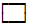 ________________________________________________________________ (указать полностью фамилию, имя, отчество лица, в чью собственность предлагается передать жилое помещение)в общую собственность (указываются фамилия, имя, отчество заявителя и членов его семьи полностью, родственные отношения по отношению к нанимателю, в общую собственность которых предлагается предоставить жилое помещение):1. _____________________________________________________________2. ______________________________________________________________3. _____________________________________________________________4. _____________________________________________________________5. _____________________________________________________________Настоящим заявлением подтверждаю(ем), что на территории Российской Федерации мною (нами) не использовано право приватизации жилого помещения, находящегося в государственном или муниципальном жилищном фонде.К заявлению прилагаются следующие документы:1) _____________________________________________________________2) ______________________________________________________________3) _____________________________________________________________4) _____________________________________________________________5) ______________________________________________________________6) _____________________________________________________________7) _____________________________________________________________8) ______________________________________________________________9) _____________________________________________________________Документы, являющиеся результатом предоставления муниципальной услуги, прошу выдать (направить):лично в МФЦлично в ____________ (указать наименование Уполномоченного органа)посредством почтовой связив электронном виде путем направления на адрес электронной почты, указанный в настоящем заявлении (только для уведомления об отказе в предоставлении муниципальной услуги)1.______________________________________________ _______________ (фамилия, имя, отчество полностью заявителя и всех членов семьи или представителей и подписи) 2.______________________________________________ _______________3.______________________________________________ _______________4.______________________________________________ _______________5.______________________________________________ _______________6.______________________________________________ _______________В соответствии с требованиями статьи 9 Федерального закона от 27.07.2006 N 152-ФЗ "О персональных данных"  подтверждаю свое согласие на обработку и передачу персональных данных._____________________________________________________________Подлинность подписи(ей) мною удостоверенаДата ___ _________ 20___ год ___________ /______________________/ (подпись) (ФИО специалиста)Приложение 2к Административному регламентупредоставления муниципальной услуги"Бесплатная передача в собственностьграждан Российской Федерациизанимаемых ими жилых помещенийв муниципальном жилищном фонде(приватизация жилых помещений)"__________________________________________(наименование уполномоченного органа)от 1. ________________________________________2. ________________________________________3. ________________________________________4. ________________________________________Почтовый адрес:____________________________________________________________Телефон ______________________________Адрес электронной почты:______________________________ Согласие на приватизацию Я, гражданин Российской Федерации________________________ дата рождения ________________г. настоящим заявлением даю свое согласие на приватизацию жилого помещения, расположенного по адресу:__________________________________________________________________________________________________________________________(ниже в одном из квадратов поставить значок V или X (при необходимости)в собственность________________________________________________________________ (указать полностью фамилию, имя, отчество лица, в чью собственность предлагается передать жилое помещение) без моего участия в договоре приватизации жилого помещения, не включая меня в состав собственников. Юридические последствия отказа от участия в приватизации мне известныв общую собственность(указываются фамилия, имя, отчество заявителя и членов его семьи полностью, родственные отношения по отношению к нанимателю, в общую собственность которых предлагается предоставить жилое помещение):1. _____________________________________________________________2. ______________________________________________________________3. _____________________________________________________________4. _____________________________________________________________5. _____________________________________________________________данные паспорта:серия _____________ N ___________________________________________кем и когда выдан: _______________________________________________________________________________________________________________дата ___ _____________ 20___ год __________/______________________/ (подпись) (ФИО заявителя) ______________________________________________________________подлинность подписи мною удостоверенадата ___ _________ 20___ год ___________ /______________________/ (подпись) (ФИО специалиста)Приложение 3к Административному регламентупредоставления муниципальной услуги"Бесплатная передача в собственностьграждан Российской Федерациизанимаемых ими жилых помещенийв муниципальном жилищном фонде(приватизация жилых помещений)"В__________________________________________     (наименование уполномоченного органа)от 1. ________________________________________2. ________________________________________Почтовый адрес:_______________________________________Телефон ______________________________Адрес электронной почты:______________________________ Отказ от приватизации опекунов и попечителей (в том числе родителей и усыновителей) от включения несовершеннолетних в число участников общей собственности на приватизируемое жилое помещение Я, гражданин Российской Федерации __________________________ дата рождения __ __________ ______г.,данные паспорта: серия _____________ N _________________кем и когда выдан: _______________________________________________________________________________________________________________являясь опекуном, попечителем, родителем, усыновителем (нужное подчеркнуть) несовершеннолетнего(их):1)______________________________________________________________; (указать ФИО, число, месяц, год рождения) 2)______________________________________________________________;3)______________________________________________________________; (далее-несовершеннолетние).настоящим заявлением отказываюсь от включения несовершеннолетнего(их) в число участников общей собственности на приватизируемое жилое помещение, расположенного по адресу:________________________________________________________________Дата ___ _____________ 20___ год __________/______________________/ (подпись) (ФИО заявителя)Подлинность подписи мною удостоверенаДата ___ _________ 20___ год ___________ /______________________/ (подпись) (ФИО специалиста)Приложение 4к Административному регламентупредоставления муниципальной услуги"Бесплатная передача в собственностьграждан Российской Федерациизанимаемых ими жилых помещенийв муниципальном жилищном фонде(приватизация жилых помещений)"В __________________________________________     (наименование уполномоченного органа)от ________________________________________Почтовый адрес:_______________________________________Телефон ______________________________Адрес электронной почты:______________________________ Заявление об отказе от приватизации ЗАЯВЛЕНИЕ Я, ________________________________________________________________________________________________________________________дата рождения ________________________________________________паспорт серия___________ номер________________кем выдан ____________________________________________________дата выдачи ________________настоящим заявлением даю согласие на приватизацию жилого помещения, находящегося по адресу: ________________________________________________________________________________________________.Участие в приватизации указанного жилого помещения принимать не буду. В договор приватизации прошу меня не включать.Юридические последствия отказа от участия в приватизации мне известны.Дата ___ _____________ 20___ год _______________/___________________________/ (подпись) (ФИО заявителя)Подлинность подписи мною удостоверенаДата ___ _________ 20___ год ___________ /______________________/ (подпись) (ФИО специалиста)Приложение 5к Административному регламентупредоставления муниципальной услуги"Бесплатная передача в собственностьграждан Российской Федерациизанимаемых ими жилых помещенийв муниципальном жилищном фонде(приватизация жилых помещений)" РАСПИСКА В ПОЛУЧЕНИИ ДОКУМЕНТОВ при предоставлении муниципальной услуги "Бесплатная передача в собственность граждан Российской Федерации занимаемых ими жилых помещений в муниципальном жилищном фонде" ________________________________________________________________ (ФИО заявителя(ей)) 1. Представленные документы2. Недостающие документы, при непредставлении которых принимается решение об отказе в приватизации жилого помещения:Заявителю разъяснены последствия непредставления документов, указанных в пункте 2 настоящей расписки;Документы сдал и один экземпляр расписки получил:__________ _________________ _______________________________ (дата) (подпись) (Ф.И.О. заявителя)Документы принял на _____листах и зарегистрировал в журнале регистрации от ________________ N _______________ (дата)____________________________________________________________ (должность) (подпись) (Ф.И.О. специалиста)ПОСТАНОВЛЕНИЕ	      № 57-па от 17.05.2021 года «Об утверждении административного регламента предоставления муниципальной услуги "Присвоение объекту адресации адреса, аннулирование его адреса на территории сельского поселения СентябрьскийВ соответствии с Федеральным законом от 27 июля 2010 года N 210-ФЗ "Об организации предоставления государственных и муниципальных услуг", постановлением Правительства Российской Федерации от 19 ноября 2014 года N 1221 "Об утверждении Правил присвоения, изменения и аннулирования адресов" руководствуясь Уставом сельского поселения Сентябрьский постановляю:1. Утвердить административный регламент предоставления муниципальной услуги "Присвоение объекту адресации адреса, аннулирование его адреса на территории сельского поселения Сентябрьский"  согласно приложению . 2. Настоящее постановление подлежит официальному опубликованию (обнародованию) в бюллетене «Сентябрьский вестник» и размещению на официальном сайте органов местного самоуправления сельского поселения Сентябрьский.3. Настоящее постановление вступает в силу после его официального опубликования (обнародования).4.  Контроль за выполнением постановления осуществляю лично.Глава поселения								             А.В. СветлаковПриложениек постановлению администрации сельского поселения Сентябрьскийот 17.05.2021 № 57-паАдминистративный регламент предоставления муниципальной услуги "Присвоение объекту адресации адреса, аннулирование его адреса на территории сельского поселения Сентябрьский" I. Общие положения Предмет регулирования административного регламента 1. Настоящий Административный регламент устанавливает сроки и последовательность административных процедур и административных действий администрации сельского поселения Сентябрьский (далее - администрация поселения), предоставляющего муниципальную услугу "Присвоение объекту адресации адреса, аннулирование его адреса на территории муниципального образования" (далее соответственно-уполномоченный орган, муниципальная услуга), по запросу заявителя либо его уполномоченного представителя в пределах, установленных нормативными правовыми актами Российской Федерации полномочий в соответствии с требованиями Федерального закона от 27 июля 2010 года N 210-ФЗ "Об организации предоставления государственных и муниципальных услуг"  (далее-Федеральный закон N 210-ФЗ), а также устанавливает порядок взаимодействия уполномоченного органа с заявителями, иными органами власти, учреждениями и организациями в процессе предоставления муниципальной услуги. Круг заявителей 2. Заявителями на получение муниципальной услуги являются физические или юридические лица, являющиеся собственником объекта адресации либо лицом, обладающим одним из следующих вещных прав на объект адресации:право хозяйственного ведения;право оперативного управления;право пожизненно наследуемого владения;право постоянного (бессрочного) пользования.3. С заявлением вправе обратиться представители заявителя, действующие в силу полномочий, основанных на оформленной в установленном законодательством Российской Федерации порядке доверенности, на указании федерального закона либо на акте уполномоченного на то государственного органа или органа местного самоуправления (далее-представитель заявителя).От имени собственников помещений в многоквартирном домес заявлением вправе обратиться представитель таких собственников, уполномоченный на подачу такого заявления принятым в установленном законодательством Российской Федерации порядке решением общего собрания указанных собственников.От имени членов садоводческого или огороднического некоммерческого товарищества с заявлением вправе обратиться представитель товарищества, уполномоченный на подачу такого заявления принятым решением общего собрания членов такого товарищества.От имени лица, указанного в пункте 2 настоящего Административного регламента, вправе обратиться кадастровый инженер, выполняющий на основании документа, предусмотренного статьей 35  или статьей 42_3 Федерального закона "О кадастровой деятельности" , кадастровые работы или комплексные кадастровые работы в отношении соответствующего объекта недвижимости, являющегося объектом адресации. Требования к порядку информирования о правилах предоставления муниципальной услуги 4. Информирование о правилах предоставления муниципальной услуги осуществляется посредством размещения информации:в информационно-телекоммуникационной сети "Интернет" (далее-сеть Интернет), в том числе на официальном сайте администрации поселения https://sentyabrskiy.ru/ (далее-официальный сайт);в федеральной государственной информационной системе "Единый портал государственных и муниципальных услуг (функций)" (http://www.gosuslugi.ru)(далее-Единый портал);в региональной информационной системе Ханты-Мансийского автономного округа-Югры "Портал государственных и муниципальных услуг (функций) Ханты-Мансийского автономного округа-Югры" (http://86.gosuslugi.ru) (далее-региональный портал);на информационном стенде уполномоченного органа, в форме информационных (текстовых) материалов.5. Информация по вопросам предоставления муниципальной услуги, сведения о ходе предоставления муниципальной услуги предоставляются заявителю в следующих формах (по выбору):устной (при личном обращении заявителя и по телефону);письменной (при письменном обращении заявителя по почте, электронной почте, факсу).6. Информирование осуществляется специалистом администрации сельского поселения Сентябрьский.Продолжительность информирования при личном обращении заявителя не должна превышать 15 минут, по телефону-10 минут.Ответ на письменное обращение по вопросу получения информации о порядке предоставления муниципальной услуги направляется заявителю в течение 30 календарных дней с момента регистрации обращения, информации о ходе предоставления муниципальной услуги-в течение 3 рабочих дней с момента регистрации обращения.Время ожидания в очереди при личном обращении заявителя за информацией о правилах предоставления муниципальной услуги не должно превышать 15 минут.7. Информирование заявителей о порядке предоставления муниципальной услуги, о ходе выполнения запроса о ее предоставлении, а также по иным вопросам, связанным с предоставлением муниципальной услуги, осуществляется многофункциональными центрами предоставления государственных и муниципальных услуг, расположенными на территории Ханты-Мансийского автономного округа-Югры (далее соответственно-МФЦ, автономный округ), в соответствии с регламентом их работы.8. Информация о порядке и сроках предоставления муниципальной услуги, размещенная на Едином и региональном порталах, на официальном сайте уполномоченного органа, предоставляется заявителю бесплатно.Доступ к информации по вопросам предоставления муниципальной услуги, в том числе о ходе, сроках и порядке ее предоставления, осуществляется без выполнения заявителем каких-либо требований, в том числе без использования программного обеспечения, установка которого на технические средства заявителя требует заключения лицензионного или иного соглашения с правообладателем программного обеспечения, предусматривающего взимание платы, регистрацию или авторизацию заявителя или предоставление им персональных данных.9. Информация о месте нахождения и графике работы уполномоченного органа (структурного подразделения) размещена на информационных стендах в местах предоставления муниципальной услуги и в сети Интернет на официальном сайте, Едином и региональном порталах.10. Способы получения заявителем информации о местах нахождения и графиках работы МФЦ, органов государственной власти, в распоряжении которых находятся документы и (или) информация, получаемые по межведомственному запросу:адрес официального сайта Управления Федеральной службы государственной регистрации, кадастра и картографии по автономному округу (далее-Управление Росреестра)-https://rosreestr.ru;адрес портала МФЦ автономного округа-http://mfc.admhmao.ru.11. На информационных стендах в местах предоставления муниципальной услуги, на официальном сайте администрации сельского поселения Сентябрьский в сети Интернет размещается следующая информация:справочная информация (место нахождения, график работы, справочные телефоны, адреса официального сайта и электронной почты администрации сельского поселения Сентябрьский, обеспечивающего предоставление муниципальной услуги);справочная информация (место нахождения, график работы МФЦ);перечень нормативных правовых актов, регулирующих предоставление муниципальной услуги;досудебный (внесудебный) порядок обжалования решений и действий (бездействия) администрации поселения, а также его должностных лиц, муниципальных служащих, МФЦ и его работников;бланк заявления о предоставлении муниципальной услуги и образцы его заполнения.12. В случае внесения изменений в порядок предоставления муниципальной услуги специалист, ответственный за предоставление муниципальной услуги в срок, не превышающий 3 рабочих дней со дня вступления в силу таких изменений, обеспечивают размещение информации в сети Интернет (на официальном сайте администрации сельского поселения Сентябрьский, Едином и региональном порталах) и на информационных стендах, находящихся в местах предоставления муниципальной услуги. II. Стандарт предоставления муниципальной услуги  Наименование муниципальной услуги 13. Присвоение объекту адресации адреса, аннулированию его адреса на территории сельского поселения Сентябрьский.14. Муниципальную услугу предоставляет администрация сельского поселения Сентябрьский.15. Предоставление муниципальной услуги обеспечивает администрация сельского поселения Сентябрьский.За получением муниципальной услуги заявитель может обратиться в МФЦ.Предоставление муниципальной услуги в МФЦ осуществляется в соответствии с настоящим Административным регламентом на основании заключенного соглашения о взаимодействии.При предоставлении муниципальной услуги администрация поселения осуществляет межведомственное информационное взаимодействие с Управлением Росреестра.В соответствии с пунктом 3 части 1 статьи 7 Федерального закона N 210-ФЗ запрещается требовать от заявителя осуществления действий, в том числе согласований, необходимых для получения муниципальной услуги и связанных с обращением в иные государственные органы, организации, за исключением получения услуг и получения документов и информации, предоставляемых в результате предоставления таких услуг, включенных в Перечень услуг, которые являются необходимыми и обязательными для предоставления муниципальных услуг, утвержденный решением Совета депутатов сельского поселения Сентябрьский от 10.08.2012 N 10 "Об утверждении Перечня услуг, которые являются необходимыми и обязательными для предоставления муниципальных услуг" . Результат предоставления муниципальной услуги 16. Результатом предоставления муниципальной услуги является выдача (направление) заявителю:решения о присвоении объекту адресации адреса или аннулировании его адреса;решения об отказе в предоставлении муниципальной услуги с мотивированным указанием причин отказа.Решение о присвоении адреса оформляется постановлением администрации сельского поселения Сентябрьский.Решение об отказе в предоставлении муниципальной услуги оформляется по форме, утвержденной приложением 2  к приказу Министерства финансов Российской Федерации от 11 декабря 2014 года N 146н "Об утверждении форм заявления о присвоении объекту адресации адреса или аннулировании его адреса, решения об отказе в присвоении объекту адресации адреса или аннулировании его адреса" .Решение администрации поселения о присвоении объекту адресации адреса или аннулировании его адреса, а также решение об отказе в таком присвоении или аннулировании адреса направляются уполномоченным органом заявителю (представителю заявителя) одним из способов, указанным в заявлении:в форме электронного документа с использованием Единого портала, регионального портала не позднее 1 рабочего дня со дня истечения срока, указанного в пункте 17 настоящего Административного регламента;в форме документа на бумажном носителе посредством выдачи заявителю (представителю заявителя) лично под расписку либо направления документа не позднее 1 рабочего дня, следующего за 10-м рабочим днем со дня истечения установленного пунктом 17 настоящего Административного регламента срока посредством почтового отправления по указанному в заявлении почтовому адресу.При наличии в заявлении указания о выдаче решения о присвоении объекту адресации адреса или аннулировании его адреса, решения об отказе в таком присвоении или аннулировании через МФЦ по месту представления заявления уполномоченный орган обеспечивает передачу документа в МФЦ для выдачи заявителю не позднее 1 рабочего дня, следующего за днем истечения срока, установленного пунктом 17 настоящего Административного регламента. Срок предоставления муниципальной услуги 17. Муниципальная услуга предоставляется в срок не позднее 10 рабочих дней со дня поступления заявления о предоставлении муниципальной услуги.В общий срок предоставления муниципальной услуги входит срок направления межведомственных запросов и получения на них ответов, срок выдачи (направления) документов, являющихся результатом предоставления муниципальной услуги.В случае обращения заявителя за получением муниципальной услуги в МФЦ срок предоставления муниципальной услуги исчисляется со дня передачи МФЦ заявления о предоставлении муниципальной услуги в уполномоченный орган.Предоставления на бумажном носителе документов и информации, электронные образы которых ранее были заверены в соответствии с пунктом 7.2 части 1 статьи 16 Федерального закона № 210-ФЗ, за исключением случаев, если нанесение отметок на такие документы либо их изъятие является необходимым условием предоставления государственной или муниципальной услуги, и иных случаев, установленных федеральными законами. Правовые основания для предоставления муниципальной услуги 18. Перечень нормативных правовых актов, регулирующих предоставление муниципальной услуги, размещен на Едином портале и (или) региональном портале, а также на официальном сайте администрации сельского поселения Сентябрьский. Исчерпывающий перечень документов, необходимых для предоставления муниципальной услуги 19. Исчерпывающий перечень документов, необходимых для предоставления муниципальной услуги, которые заявитель должен предоставить самостоятельно:1) заявление о предоставлении муниципальной услуги (далее также-заявление);2) документ, удостоверяющий личность (в случае представления заявления при личном обращении заявителя, представителя заявителя или лица, имеющего право действовать без доверенности от имени юридического лица);3) доверенность, оформленная в порядке, предусмотренном законодательством Российской Федерации (в случае представления заявления представителем заявителя);4) документ, подтверждающий полномочия представителя юридического лица действовать от имени этого юридического лица, либо копия такого документа, заверенная печатью и подписью руководителя этого юридического лица (в случае представления заявления представителем юридического лица).20. К документам, на основании которых уполномоченным органом принимается решение, предусмотренное пунктом 16 настоящего Административного регламента, относятся:1) правоустанавливающие и (или) правоудостоверяющие документы на объект (объекты) адресации (в случае присвоения адреса зданию (строению) или сооружению, в том числе строительство которых не завершено, в соответствии с Градостроительным кодексом Российской Федерации  для строительства которых получение разрешения на строительство не требуется, правоустанавливающие и (или) правоудостоверяющие документы на земельный участок, на котором расположены указанное здание (строение), сооружение);2) выписки из Единого государственного реестра недвижимости об объектах недвижимости, следствием преобразования которых является образование одного и более объекта адресации (в случае преобразования объектов недвижимости с образованием одного и более новых объектов адресации);3) разрешение на строительство объекта адресации (при присвоении адреса строящимся объектам адресации) (за исключением случаев, если в соответствии с Градостроительным кодексом Российской Федерации  для строительства или реконструкции здания (строения), сооружения получение разрешения на строительство не требуется) и (или) при наличии разрешения на ввод объекта адресации в эксплуатацию;4) схема расположения объекта адресации на кадастровом плане или кадастровой карте соответствующей территории (в случае присвоения земельному участку адреса);5) выписка из Единого государственного реестра недвижимости об объекте недвижимости, являющемся объектом адресации (в случае присвоения адреса объекту адресации, поставленному на кадастровый учёт);6) решение органа местного самоуправления о переводе жилого помещения в нежилое помещение или нежилого помещения в жилое помещение (в случае присвоения помещению адреса, изменения и аннулирования такого адреса вследствие его перевода из жилого помещения в нежилое помещение или нежилого помещения в жилое помещение);7) акт приёмочной комиссии при переустройстве и (или) перепланировке помещения, приводящих к образованию одного и более новых объектов адресации (в случае преобразования объектов недвижимости (помещений) с образованием одного и более новых объектов адресации);8) выписка из Единого государственного реестра недвижимости об объекте недвижимости, который снят с государственного кадастрового учёта, являющемся объектом адресации (в случае аннулирования адреса объекта адресации по основаниям, прекращения существования объекта адресации и (или) снятия с государственного кадастрового учёта объекта недвижимости, являющегося объектом адресации);9) уведомление об отсутствии в Едином государственном реестре недвижимости запрашиваемых сведений по объекту недвижимости, являющемуся объектом адресации (в случае аннулирования адреса объекта адресации по основаниям, прекращения существования объекта адресации и (или) снятия с государственного кадастрового учёта объекта недвижимости, являющегося объектом адресации).Уполномоченный орган запрашивает документы, указанные в пункте 20 настоящего Административного регламента, в органах государственной власти, органах местного самоуправления и подведомственных государственным органам или органам местного самоуправления организациях, в распоряжении которых находятся указанные документы (их копии, сведения, содержащиеся в них).Заявители (представители заявителя) при подаче заявления вправе приложить к нему документы, указанные в подпунктах 1, 3, 4, 6 и 7 пункта 20 настоящего Административного регламента, если такие документы не находятся в распоряжении органа государственной власти, органа местного самоуправления либо подведомственных государственным органам или органам местного самоуправления организаций.Документы, указанные в подпунктах 1, 3, 4, 6 и 7 пункта 20 настоящего Административного регламента, представляемые в уполномоченный орган в форме электронных документов, удостоверяются электронной подписью заявителя (представителя заявителя), вид которой определяется в соответствии с частью 2 статьи 21.1 Федерального закона от 27.07.2010 N 210-ФЗ .20.1. Документы, указанные в подпунктах 2, 5, 8 и 9 пункта 20 настоящего Административного регламента, представляются федеральным органом исполнительной власти, уполномоченным Правительством Российской Федерации на предоставление сведений, содержащихся в Едином государственном реестре недвижимости, или действующим на основании решения указанного органа подведомственным ему федеральным государственным бюджетным учреждением в порядке межведомственного информационного взаимодействия по запросу уполномоченного органа.21. Заявление составляется по форме, утвержденной приложением 1  к приказу Министерства финансов Российской Федерации от 11 декабря 2014 года N 146н "Об утверждении форм заявления о присвоении объекту адресации адреса или аннулировании его адреса, решения об отказе в присвоении объекту адресации адреса или аннулировании его адреса" .Заявление направляется заявителем (представителем заявителя) в уполномоченный орган на бумажном носителе посредством почтового отправления с описью вложения и уведомлением о вручении или представляется заявителем лично или в форме электронного документа с использованием Единого или регионального порталов.Заявление представляется в администрацию сельского поселения Сентябрьский или МФЦ по месту нахождения объекта адресации.В заявлении заявитель указывает способ выдачи (направления)ему документов, являющихся результатом предоставления муниципальной услуги.Заявление подписывается заявителем либо представителем заявителя.При представлении заявления кадастровым инженером к такому заявлению прилагается копия документа, предусмотренного статьей 35  или статьей 42_3 Федерального закона "О кадастровой деятельности" , на основании которого осуществляется выполнение кадастровых работ или комплексных кадастровых работ в отношении соответствующего объекта недвижимости, являющегося объектом адресации.Заявление в форме электронного документа подписывается электронной подписью заявителя либо представителя заявителя, вид которой определяется в соответствии с частью 2 статьи 21_1 Федерального закона "Об организации предоставления государственных и муниципальных услуг" .22. Способы получения заявителем заявления о предоставлении муниципальной услуги:на информационном стенде в месте предоставления муниципальной услуги;у специалиста администрации сельского поселения Сентябрьский;у работника МФЦ;на официальном сайте сельского поселения Сентябрьский;на Едином и региональном порталах.23. В соответствии с требованиями пунктов 1, 2, 4 части 1 статьи 7  Федерального закона N 210-ФЗ запрещается требовать от заявителя (представителя заявителя):представления документов и информации или осуществления действий, представление или осуществление которых не предусмотрено нормативными правовыми актами, регулирующими отношения, возникающие в связи с предоставлением муниципальной услуги;представления документов и информации, в том числе подтверждающих внесение заявителем платы за предоставление муниципальной услуги, которые находятся в распоряжении органов, предоставляющих муниципальные услуги, иных государственных органов, органов местного самоуправления либо подведомственных государственным органам или органам местного самоуправления организаций, участвующих в предоставлении предусмотренных частью 1 статьи 1  Федерального закона N 210-ФЗ государственных и муниципальных услуг, в соответствии с нормативными правовыми актами Российской Федерации, нормативными правовыми актами автономного округа, муниципальными правовыми актами, за исключением документов, включенных в определенный частью 6 статьи 7  указанного федерального закона перечень документов. Заявитель вправе представить указанные документы и информацию в уполномоченный орган по собственной инициативе;представления документов и информации, отсутствие и (или) недостоверность которых не указывались при первоначальном отказе в приеме документов, необходимых для предоставления муниципальной услуги, либо в предоставлении муниципальной услуги, за исключением следующих случаев:изменение требований нормативных правовых актов, касающихся предоставления муниципальной услуги, после первоначальной подачи заявления о предоставлении муниципальной услуги;наличие ошибок в заявлении о предоставлении муниципальной услуги и документах, поданных заявителем после первоначального отказа в приеме документов, необходимых для предоставления муниципальной услуги, либо в предоставлении муниципальной услуги и не включенных в представленный ранее комплект документов;истечение срока действия документов или изменение информации после первоначального отказа в приеме документов, необходимых для предоставления муниципальной услуги, либо в предоставлении муниципальной услуги;выявление документально подтвержденного факта (признаков) ошибочного или противоправного действия (бездействия) специалиста администрации поселения, муниципального служащего, работника МФЦ при первоначальном отказе в приеме документов, необходимых для предоставления муниципальной услуги, либо в предоставлении муниципальной услуги, о чем в письменном виде за подписью главы сельского поселения Сентябрьский, руководителя МФЦ при первоначальном отказе в приеме документов, необходимых для предоставления муниципальной услуги, уведомляется заявитель, а также приносятся извинения за доставленные неудобства. Исчерпывающий перечень оснований для отказа в приеме документов, необходимых для предоставления муниципальной услуги 24. Основания для отказа в приеме документов, необходимых для предоставления муниципальной услуги, законодательством Российской Федерации не предусмотрены.Не допускается отказ в приеме запроса и иных документов, необходимых для предоставления муниципальной услуги, в случае, если запрос и документы, необходимые для предоставления муниципальной услуги, поданы в соответствии с информацией о сроках и порядке предоставления услуги, опубликованной на Едином и региональном порталах, официальном сайте администрации сельского поселения Сентябрьский Исчерпывающий перечень оснований для приостановления и (или) отказа в предоставлении муниципальной услуги 25. Основания для приостановления предоставления муниципальной услуги законодательством Российской Федерации не предусмотрены.Не допускается отказ в предоставлении муниципальной услуги в случае, если запрос и документы, необходимые для предоставления муниципальной услуги, поданы в соответствии с информацией о сроках и порядке предоставления услуги, опубликованной на Едином и региональном порталах, официальном сайте администрации сельского поселения Сентябрьский.26. В предоставлении муниципальной услуги отказывается в случае:1) с заявлением о присвоении объекту адресации адреса обратилось лицо, не указанное в пунктах 2, 3 настоящего Административного регламента;2) ответ на межведомственный запрос свидетельствует об отсутствии документа и (или) информации, необходимые для присвоения объекту адресации адреса или аннулирования его адреса, и соответствующий документ не был представлен заявителем (представителем заявителя) по собственной инициативе;3) документы, обязанность по предоставлению которых для присвоения объекту адресации адреса или аннулирования его адреса возложена на заявителя (представителя заявителя), выданы с нарушением порядка, установленного законодательством Российской Федерации;4) отсутствуют случаи и условия для присвоения объекту адресации адреса или аннулирования его адреса, указанные в пунктах 5,8 - 11, 14 - 18 Правил присвоения, изменения и аннулирования адресов, утвержденных постановлением Правительства Российской Федерации от 19 ноября 2014 года N 1221 . Размер платы, взимаемой за предоставление муниципальной услуги, и способы ее взимания 27. Плата за предоставление муниципальной услуги не взимается. Максимальный срок ожидания в очереди при подаче запроса о предоставлении муниципальной услуги и при получении результата предоставления муниципальной услуги 28. Максимальный срок ожидания в очереди при подаче заявления о предоставлении муниципальной услуги и при получении результата предоставления муниципальной услуги не должен превышать 15 минут. Срок регистрации запроса заявителя о предоставлении муниципальной услуги 29. В случае личного обращения заявителя в уполномоченный орган, заявление регистрируется специалистом, ответственным за делопроизводство администрации поселения в журнале регистрации заявлений в день его подачи в течение 15 минут.30. Заявление, поступившее в адрес уполномоченного органа посредством направления почтой, посредством Единого или регионального порталов, регистрируется специалистом, ответственным за делопроизводство администрации поселения в журнале регистрации заявлений в течение 1 рабочего дня с момента поступления в уполномоченный орган.31. Срок и порядок регистрации заявления о предоставлении муниципальной услуги МФЦ осуществляется в соответствии с регламентом его работы. При обращении заявителя в МФЦ обеспечивается передача заявления в уполномоченный орган в порядке и сроки, установленные соглашением о взаимодействии между МФЦ и уполномоченным органом, но не позднее следующего рабочего дня со дня регистрации заявления. Требования к помещениям, в которых предоставляется муниципальная услуга, к залу ожидания, местам для заполнения запросов о предоставлении муниципальной услуги, к местам ожидания и приема заявителей, размещению и оформлению визуальной, текстовой и мультимедийной информации о порядке предоставления муниципальной услуги 32. Здание, в котором предоставляется муниципальная услуга, должно быть расположено с учетом пешеходной доступности для заявителей от остановок общественного транспорта, оборудовано отдельным входом для свободного доступа заявителей.Здание должно быть оборудовано пандусами, расширенными проходами, позволяющими обеспечить беспрепятственный доступ инвалидов, включая инвалидов, использующих кресла-коляски.Вход в здание должен быть оборудован информационной табличкой (вывеской), содержащей информацию о наименовании, местонахождении, режиме работы, а также о телефонных номерах справочной службы.Помещения, в которых предоставляется муниципальная услуга, должны соответствовать санитарно-эпидемиологическим требованиям, правилам пожарной безопасности , нормам охраны труда.Рабочее место муниципального служащего, предоставляющего муниципальную услугу, оборудуется персональным компьютером с возможностью доступа к необходимым информационным базам данных и печатающим устройствам, позволяющим своевременно и в полном объеме получать справочную информацию по вопросам предоставления услуги и организовать предоставление муниципальной услуги в полном объеме.Места ожидания должны соответствовать комфортным условиям для заявителей.Места ожидания оборудуются столами, стульями или скамьями (банкетками), информационными стендами, информационными терминалами, обеспечиваются писчей бумагой и канцелярскими принадлежностями в количестве, достаточном для оформления документов заявителями.Информационные стенды, информационные терминалы размещаются на видном, доступном месте в любом из форматов: настенных стендах, напольных или настольных стойках, призваны обеспечить заявителей исчерпывающей информацией. Стенды должны быть оформлены в едином стиле, надписи сделаны черным шрифтом на белом фоне.Оформление визуальной, текстовой и мультимедийной информации о муниципальной услуге должно соответствовать оптимальному зрительному и слуховому восприятию этой информации заявителями.На информационных стендах, информационном терминале и в сети Интернет размещается информация, указанная в пункте 11 настоящего Административного регламента. Показатели доступности и качества муниципальной услуги 33. Показателями доступности муниципальной услуги являются:устное или письменное информирование заявителей по вопросам предоставления муниципальной услуги, в том числе посредством официального сайта, Единого и регионального порталов;возможность получения заявителем муниципальной услуги в МФЦ;размещение формы заявления на Едином и региональном порталах, в том числе с возможностью его копирования и заполнения в электронном виде.34. Показателями качества муниципальной услуги являются:соблюдение должностными лицами уполномоченного органа, предоставляющими муниципальную услугу, сроков предоставления муниципальной услуги;соблюдение времени ожидания в очереди при подаче заявления о предоставлении муниципальной услуги и при получении результата предоставления муниципальной услуги;отсутствие обоснованных жалоб заявителей на качество предоставления муниципальной услуги, действия (бездействие) должностных лиц и решений, принимаемых (осуществленных) в ходе предоставления муниципальной услуги. Особенности предоставления муниципальной услуги в электронной форме 35. При предоставлении муниципальной услуги в электронной форме заявителю обеспечивается:получение информации о порядке и сроках предоставления муниципальной услуги (в том числе посредством официального сайта уполномоченного органа);запись на прием в уполномоченный орган, МФЦ для подачи запроса о предоставлении муниципальной услуги;формирование запроса о предоставлении муниципальной услуги;прием и регистрация уполномоченным органом запроса и иных документов, необходимых для предоставления муниципальной услуги;получение результата предоставления муниципальной услуги;получение сведений о ходе выполнения запроса;осуществление оценки качества предоставления муниципальной услуги;досудебное (внесудебное) обжалование решений и действий (бездействий) уполномоченного органа, и его работников, а также МФЦ и его работников.При осуществлении записи на прием уполномоченный орган или МФЦ не вправе требовать от заявителя совершения иных действий, кроме прохождения идентификации и аутентификации в соответствии с нормативными правовыми актами Российской Федерации, указания цели приема, а также предоставления сведений, необходимых для расчета длительности временного интервала, который необходимо забронировать для приема.36. Формирование заявления осуществляется посредством заполнения электронной формы заявления на Едином и региональном порталах без необходимости дополнительной подачи запроса в какой-либо иной форме.На Едином и региональном порталах, официальном сайте уполномоченного органа размещаются образцы заполнения электронной формы заявления.Форматно-логическая проверка сформированного заявления осуществляется после заполнения заявителем каждого из полей электронной формы заявления. При выявлении некорректно заполненного поля электронной формы заявления заявитель уведомляется о характере выявленной ошибки и порядке ее устранения посредством информационного сообщения непосредственно в электронной форме заявления.37. При формировании заявления обеспечивается:1) возможность копирования и сохранения заявления;2) возможность печати на бумажном носителе копии электронной формы заявления;3) сохранение ранее введенных в электронную форму заявления значений в любой момент по желанию пользователя, в том числе при возникновении ошибок ввода и возврате для повторного ввода значений в электронную форму заявления;4) заполнение полей электронной формы заявления до начала ввода сведений заявителем с использованием сведений, размещенных в федеральной государственной информационной системе "Единая система идентификации и аутентификации в инфраструктуре, обеспечивающей информационно-технологическое взаимодействие информационных систем, используемых для предоставления государственных и муниципальных услуг в электронной форме", и сведений, опубликованных на Едином и региональном порталах в части, касающейся сведений, отсутствующих в указанной системе;5) возможность вернуться на любой из этапов заполнения электронной формы заявления без потери ранее введенной информации;6) возможность доступа заявителя на Едином и региональном порталах к ранее поданным им заявкам в течение не менее 1 года, а также частично сформированных запросов-в течение не менее 3 месяцев.38. Сформированное и подписанное заявление направляется в уполномоченный орган посредством Единого и регионального порталов.Уполномоченный орган обеспечивает прием заявления необходимого для предоставления муниципальной услуги, и регистрацию заявления без необходимости повторного представления заявителем такого заявления на бумажном носителе.Предоставление муниципальной услуги начинается с момента приема и регистрации уполномоченным органом заявления, необходимого для предоставления муниципальной услуги.39. Сформированный и подписанный запрос и иные документы, необходимые для предоставления муниципальной услуги, направляются в уполномоченный орган посредством Единого и регионального порталов или официального сайта уполномоченного органа.Уполномоченный орган обеспечивает прием документов, необходимых для предоставления муниципальной услуги, и регистрацию запроса без необходимости повторного представления заявителем таких документов на бумажном носителе, если иное не установлено федеральными законами и принимаемыми в соответствии с ними актами Правительства Российской Федерации, законами автономного округа и принимаемыми в соответствии с ними актами Правительства автономного округа.Предоставление муниципальной услуги начинается с момента приема и регистрации уполномоченным органом заявки, необходимой для предоставления муниципальной услуги.40. Заявителю в качестве результата предоставления услуги обеспечивается по его выбору возможность получения:электронного документа, подписанного уполномоченным должностным лицом с использованием усиленной квалифицированной электронной подписи;документа на бумажном носителе, подтверждающего содержание электронного документа, направленного уполномоченным органом, в МФЦ;информации из государственных информационных систем в случаях, предусмотренных законодательством Российской Федерации.41. В случае если федеральными законами или принимаемыми в соответствии с ними нормативными правовыми актами не установлено требование о необходимости составления документа исключительно на бумажном носителе, заявителю обеспечивается возможность выбрать вариант получения результата предоставления услуги в форме электронного документа, подписанного уполномоченным должностным лицом с использованием усиленной квалифицированной электронной подписи, независимо от формы или способа обращения за услугой.42. При предоставлении услуги в электронной форме заявителю направляется:уведомление о записи на прием в уполномоченный орган или МФЦ, содержащее сведения о дате, времени и месте приема;уведомление о приеме и регистрации запроса и иных документов, необходимых для предоставления муниципальной услуги, содержащее сведения о факте приема запроса и документов, необходимых для предоставления такой услуги, и начале процедуры предоставления услуги, а также сведения о дате и времени окончания предоставления услуги либо мотивированный отказ в приеме запроса и иных документов, необходимых для предоставления муниципальной услуги;уведомление о факте получения информации, подтверждающей оплату муниципальной услуги;уведомление о результатах рассмотрения документов, необходимых для предоставления муниципальной услуги, содержащее сведения о принятии положительного решения о предоставлении муниципальной услуги и возможности получить результат предоставления муниципальной услуги либо мотивированный отказ в предоставлении муниципальной услуги. III. Состав, последовательность и сроки выполнения административных процедур, требования к порядку их выполнения, в том числе особенности выполнения административных процедур в электронной форме 43. Предоставление муниципальной услуги включает в себя следующие административные процедуры:прием и регистрация заявления о предоставлении муниципальной услуги;формирование и направление межведомственных запросов в органы, участвующие в предоставлении муниципальной услуги, получение ответов на них;рассмотрение представленных документов и принятие решения о предоставлении или об отказе в предоставлении муниципальной услуги;выдача (направление) заявителю документов, являющихся результатом предоставления муниципальной услуги. Прием и регистрация заявления о предоставлении муниципальной услуги 44. Основанием для начала административной процедуры является поступление в уполномоченный орган заявления о предоставлении муниципальной услуги.Должностным лицом, ответственным за прием и регистрацию заявления о предоставлении муниципальной услуги, является специалист, ответственный за делопроизводство в администрации сельского поселения СентябрьскийСодержание административных действий, входящих в состав административной процедуры: прием и регистрация заявления о предоставлении муниципальной услуги, при личном обращении также выдача (направление) заявителю расписки составленной в двух экземплярах, один из которых вручается заявителю, другой-приобщается к принятым документам.Критерием принятия решения о приеме и регистрации заявления о предоставлении муниципальной услуги является наличие заявления о предоставлении муниципальной услуги.Максимальный срок выполнения административной процедуры-1 рабочий день с момента представления заявления в уполномоченный орган, в случае личного обращения заявителя с заявлением-в течение 15 минут.Результатом выполнения административной процедуры является зарегистрированное заявление о предоставлении муниципальной услуги.Способ фиксации результата выполнения административной процедуры: факт регистрации заявления о предоставлении муниципальной услуги фиксируется в системе электронного документооборота либо в журнале регистрации заявлений с проставлением в заявлении отметки о регистрации.Зарегистрированное заявление о предоставлении муниципальной услуги и прилагаемые к нему документы передаются специалисту, ответственному за предоставление муниципальной услуги. Формирование и направление межведомственных запросов, получение ответов на них 45. Основанием для начала административной процедуры является поступление специалисту, ответственному за предоставление муниципальной услуги.Должностным лицом, ответственным за формирование и направление межведомственных запросов, получение на них ответов, является специалист, ответственный за предоставление муниципальной услуги.Административные действия, входящие в состав настоящей административной процедуры, выполняемые специалистом, ответственным за формирование, направление межведомственных запросов:проверка представленных документов на соответствие перечню, указанному в пункте 18 настоящего Административного регламента;формирование и направление межведомственных запросов-в течение 10 календарных дней с момента поступления зарегистрированного заявления к специалисту, ответственному за предоставление муниципальной услуги;Срок получения ответов на межведомственные запросы в соответствии с Федеральным законом N 210-ФЗ составляет 5 рабочих дней со дня поступления межведомственного запроса в органы, предоставляющие документы и информацию.Критерием для принятия решения о направлении межведомственных запросов является непредставление заявителем документов, которые он вправе представить по собственной инициативе, указанных в пункте 19 настоящего Административного регламента.Максимальный срок выполнения административной процедуры 2 рабочих дня со дня поступления зарегистрированного заявления о предоставлении муниципальной услуги и прилагаемых к нему документов к специалисту, ответственному за формирование, направление межведомственных запросов.Результатами выполнения данной административной процедуры являются: полученные ответы на межведомственные запросы, содержащие документы или сведения об отсутствии (наличии) оснований для отказав предоставлении муниципальной услуги, указанные в пункте 25 настоящего Административного регламента.Способ фиксации результата выполнения административной процедуры: полученный ответ на межведомственный запрос регистрируется в журнале регистрации входящей корреспонденции и приобщается к документам заявителя.После регистрации полученные ответы на межведомственные запросы, а также зарегистрированное заявление о предоставлении муниципальной услуги и прилагаемые к нему документы передаются специалисту, ответственному за предоставление муниципальной услуги. Проверка представленных документов и принятие решения о предоставлении или об отказе в предоставлении муниципальной услуги 46. Основанием для начала выполнения административной процедуры является поступление зарегистрированного заявления о предоставлении муниципальной услуги и ответов на межведомственные запросы (в случае их направления).Сведения о должностном лице, ответственном за выполнение административного действия, входящего в состав административной процедуры: специалист администрации поселения, ответственный за предоставление муниципальной услуги;содержание административных действий, входящих в состав административной процедуры:проверка представленных документов на соответствие действующему законодательству;принятие решения о предоставлении (об отказе в предоставлении) муниципальной услуги;оформление документов, являющихся результатом предоставления муниципальной услуги;Критерий принятия решения: наличие (отсутствие) оснований для отказа, предусмотренных пунктом 25 настоящего Административного регламента.Результат выполнения административной процедуры: подписанное должностным лицом уполномоченного органа либо лицом, его замещающим, и зарегистрированное:решение о присвоении объекту адресации адреса или аннулировании его адреса;решение об отказе в предоставлении муниципальной услуги с мотивированным указанием причин отказа.Максимальный срок выполнения административной процедуры: подготовка и регистрация документов о присвоении объекту адресации адреса, аннулированию его адреса на территории муниципального образования, решение об отказе предоставлении муниципальной услуги с отказа осуществляется в срок не позднее 18 рабочих дней со дня поступления заявления о предоставлении муниципальной услуги.Специалист администрации поселения, ответственный за предоставление муниципальной услуги, фиксирует результат административной процедуры в журнале регистрации и выдает (направляет) заявителю. Выдача (направление) результата предоставления муниципальной услуги 47. Основанием для начала исполнения процедуры является поступление документа, являющегося результатом предоставления муниципальной услуги, к специалисту администрации поселения, ответственному за предоставление муниципальной услуги.Специалист администрации поселения, ответственный за предоставление муниципальной услуги, также является ответственным за выдачу (направление) заявителю результата предоставления муниципальной услуги.Состав административных действий, входящих в состав административной процедуры, выполняемых ответственным должностным лицом: определение способа выдачи (направления) заявителю результата предоставления муниципальной услуги, после чего-обеспечение выдачи (направления) заявителю результата предоставления муниципальной услуги в соответствии со способом, указанным в заявлении.Критерием принятия решения о направлении результата муниципальной услуги является наличие оформленного документа, являющегося результатом предоставления муниципальной услуги.Результатом выполнения административной процедуры является:направление заявителю электронного документа с использованием Единого портала, регионального портала не позднее 1 рабочего дня со дня истечения срока, указанного в пункте 16 настоящего Административного регламента;выдача заявителю документа на бумажном носителе лично под расписку либо направление документа не позднее 1 рабочего дня, следующего за 10-м рабочим днем со дня истечения установленного пунктом 16 настоящего Административного регламента срока посредством почтового отправления по указанному в заявлении почтовому адресу.При наличии в заявлении указания о выдаче решения о присвоении объекту адресации адреса или аннулировании его адреса, решения об отказе в таком присвоении или аннулировании через МФЦ по месту представления заявления уполномоченный орган обеспечивает передачу документа в МФЦ для выдачи заявителю не позднее 1 рабочего дня, следующего за днем истечения срока, установленного пунктом 16 настоящего Административного регламента.Срок выполнения административной процедуры составляет 1 рабочий день со дня подписания уполномоченным должностным лицом либо лицом, его замещающим, документа, являющегося результатом предоставления муниципальной услуги.Способ фиксации результата выполнения административной процедуры:в случае выдачи документа, являющегося результатом предоставления муниципальной услуги, нарочно заявителю, запись о выдаче документа заявителю подтверждается подписью заявителя в журнале выдачи документов;в случае направления заявителю документа, являющегося результатом предоставления муниципальной услуги, почтой, получение заявителем документов подтверждается уведомлением о вручении;в случае выдачи документа, являющегося результатом предоставления муниципальной услуги, в МФЦ, запись о выдаче документа заявителю отображается в соответствии с порядком ведения документооборота, принятым в МФЦ;в случае направления документа, являющегося результатом предоставления муниципальной услуги, заявителю посредством Единого или регионального порталов прикрепление скриншота записи о выдаче документов заявителю. IV. Формы контроля за исполнением административного регламента   Порядок осуществления текущего контроля за соблюдением и исполнением ответственными должностными лицами положений административного регламента и иных нормативных правовых актов, устанавливающих требования к предоставлению муниципальной услуги, также принятием ими решений 48. Текущий контроль за соблюдением и исполнением ответственными должностными лицами положений настоящего Административного регламента и иных нормативных правовых актов, устанавливающих требования к предоставлению муниципальной услуги, осуществляется главой сельского поселения Сентябрьский. Порядок и периодичность осуществления плановых и внеплановых проверок полноты и качества предоставления муниципальной услуги, порядок и формы контроля полноты и качества предоставления муниципальной услуги, в том числе со стороны граждан, их объединений и организаций 49. Плановые проверки полноты и качества предоставления муниципальной услуги проводятся главой сельского поселения Сентябрьский либо лицом, его замещающим.Периодичность проведения плановых проверок полноты и качества предоставления муниципальной услуги устанавливается в соответствии с решением главы сельского поселения Сентябрьский либо лица, его замещающего.Внеплановые проверки полноты и качества предоставления муниципальной услуги проводятся главой сельского поселения Сентябрьский либо лицом, его замещающим, на основании жалобы заявителя на решения или действия (бездействие) должностных лиц уполномоченного органа, принятые или осуществленные в ходе предоставления муниципальной услуги.Рассмотрение жалобы заявителя осуществляется в соответствии с разделом V настоящего Административного регламента.В случае проведения внеплановой проверки по конкретному обращению обратившемуся направляется информация о результатах проверки, проведенной по обращению и о мерах, принятых в отношении виновных лиц.Результаты проверки оформляются в виде акта, в котором отмечаются выявленные недостатки и указываются предложения по их устранению.50. Контроль полноты и качества предоставления муниципальной услуги со стороны граждан, их объединений, организаций осуществляется с использованием соответствующей информации, размещаемой на официальном сайте, а также в форме письменных и устных обращений в адрес уполномоченного органа. Ответственность должностных лиц, муниципальных служащих органа, предоставляющего муниципальную услугу, и работников организаций, участвующих в ее предоставлении, за решения и действия (бездействие), принимаемые (осуществляемые) ими в ходе предоставления муниципальной услуги, в том числе за необоснованные межведомственные запросы 51. Должностные лица уполномоченного органа несут персональную ответственность в соответствии с законодательством Российской Федерации за решения и действия (бездействие), принимаемые (осуществляемые) в ходе предоставления муниципальной услуги.52. Персональная ответственность специалистов закрепляется в их должностных инструкциях в соответствии с требованиями законодательства.53. В соответствии со статьей 9.6  Закона автономного округа от 11 июня 2010 года N 102-оз "Об административных правонарушениях"  должностные лица уполномоченного органа, работники МФЦ несут административную ответственность за нарушение настоящего Административного регламента, выразившееся в нарушении срока регистрации запроса заявителя о предоставлении муниципальной услуги, срока предоставления муниципальной услуги, в неправомерных отказах в приеме у заявителя документов, предусмотренных для предоставления муниципальной услуги, предоставлении муниципальной услуги, исправлении допущенных опечаток и ошибок в выданных в результате предоставления муниципальной услуги документах либо нарушении установленного срока осуществления таких исправлений, в превышении максимального срока ожидания в очереди при подаче запроса о муниципальной услуги, а равно при получении результата предоставления муниципальной услуги (за исключением срока подачи запроса в МФЦ),в нарушении требований к помещениям, в которых предоставляется муниципальная услуга, к залу ожидания, местам для заполнения запросов о муниципальной услуги, информационным стендам с образцами их заполнения и перечнем документов, необходимых для предоставления муниципальной услуги (за исключением требований, установленных к помещениям МФЦ). V. Досудебный (внесудебный) порядок обжалования решений и действий (бездействия) органа, предоставляющего муниципальную услугу, многофункционального центра, а также должностных лиц, муниципальных служащих, работников 54. Заявитель имеет право на досудебное (внесудебное) обжалование действий (бездействия) и решений, принятых (осуществленных) в ходе предоставления муниципальной услуги уполномоченным органом, МФЦ, а также их должностными лицами, муниципальными служащими, работниками (далее-жалоба).55. Жалоба на решения, действия (бездействие) уполномоченного органа, его должностных лиц, муниципальных служащих, обеспечивающих предоставление муниципальной услуги, подается в уполномоченный орган.В случае обжалования решения руководителя уполномоченного органа, жалоба подается главе сельского поселения Сентябрьский.Жалоба на решения, действия (бездействие) автономного учреждения автономного округа "Многофункциональный центр предоставления государственных и муниципальных услуг Югры" (далее-МФЦ Югры) либо его руководителя подается для рассмотрения в Департамент экономического развития автономного округа. Жалоба на решения, действия (бездействие) работников МФЦ Югры подается для рассмотрения его руководителю.Жалоба на решение, действие (бездействие) иного МФЦ, расположенного на территории автономного округа, а также его работников, подается для рассмотрения в орган местного самоуправления, являющийся учредителем МФЦ, либо руководителю МФЦ.56. Информация о порядке подачи и рассмотрения жалобы размещается на информационном стенде в месте предоставления муниципальной услуги, на официальном сайте в сети Интернет, Едином и региональном порталах.ПОСТАНОВЛЕНИЕ	      № 58-па от 17.05.2021 года «Об утверждении Административного регламента предоставления муниципальной услуги "Предоставление информации об объектах недвижимого имущества, находящихся в муниципальной собственности и предназначенных для сдачи в аренду"В соответствии с Федеральным законом от 27 июля 2010 года N 210-ФЗ "Об организации предоставления государственных и муниципальных услуг", руководствуясь Уставом сельского поселения Сентябрьский постановляю:1. Утвердить Административный регламент предоставления муниципальной услуги «Предоставление информации об объектах недвижимого имущества, находящихся в муниципальной собственности и предназначенных для сдачи в аренду» согласно приложению к настоящему постановлению. 2. Настоящее постановление подлежит официальному опубликованию (обнародованию) в бюллетене «Сентябрьский вестник» и размещению на официальном сайте органов местного самоуправления сельского поселения Сентябрьский.3. Настоящее постановление вступает в силу после его официального опубликования (обнародования).4.  Контроль за выполнением постановления осуществляю лично.Глава поселения								             А.В. СветлаковПриложениек постановлению администрации сельского поселения Сентябрьскийот 17.05.2021 № 58-паАДМИНИСТРАТИВНЫЙ РЕГЛАМЕНТ предоставления муниципальной услуги "Предоставление информации об объектах недвижимого имущества, находящихся в муниципальной собственности и предназначенных для сдачи в аренду" 1. Общие положения  Предмет регулирования административного регламента 1. Настоящий Административный регламент предоставления муниципальной услуги по предоставлению информации об объектах недвижимого имущества, находящихся в муниципальной собственности и предназначенных для сдачи в аренду (далее-Административный регламент) устанавливает сроки и последовательность административных процедур и административных действий администрации сельского поселения Сентябрьский (далее-уполномоченный орган), а также порядок его взаимодействия с заявителями, органами власти и организациями при предоставлении муниципальной услуги. Круг заявителей 2. Заявителями на получение муниципальной услуги являются юридические и физические лица, в том числе индивидуальные предприниматели, либо уполномоченные ими представители, действующие в силу закона или на основании доверенности, оформленной в соответствии с законодательством Российской Федерации (далее-заявитель). Требования к порядку информирования о правилах предоставления муниципальной услуги 3. Информирование по вопросам предоставления муниципальной услуги, в том числе о сроках и порядке ее предоставления осуществляется специалистами администрации сельского поселения Сентябрьский в следующих формах (по выбору заявителя):устной (при личном обращении заявителя и по телефону);письменной (при письменном обращении заявителя по почте, электронной почте, факсу);на информационном стенде уполномоченного органа в форме информационных (текстовых) материалов;посредством информационно-телекоммуникационной сети "Интернет", в том числе:на официальном сайте органов местного самоуправления сельского поселения Сентябрьский https://sentyabrskiy.ru/ (далее-официальный сайт);в федеральной государственной информационной системе "Единый портал государственных и муниципальных услуг (функций)" http://www.gosuslugi.ru/ (далее-Единый портал);в региональной информационной системе Ханты-Мансийского автономного округа-Югры "Портал государственных и муниципальных услуг (функций) Ханты-Мансийского автономного округа-Югры" http://86.gosuslugi.ru (далее-региональный портал).4. Информирование о ходе предоставления муниципальной услуги осуществляется специалистами администрации сельского поселения Сентябрьский в следующих формах (по выбору заявителя):устной (при личном обращении заявителя и по телефону);письменной (при письменном обращении заявителя по почте, электронной почте, факсу).В случае устного обращения (лично или по телефону) заявителя (его представителя) специалисты администрации сельского поселения Сентябрьский осуществляют устное информирование (соответственно лично или по телефону) обратившегося за информацией заявителя. Устное информирование осуществляется не более 15 минут.5. При невозможности специалиста, принявшего звонок, самостоятельно ответить на поставленные вопросы, телефонный звонок переадресовывается (переводится) на другого специалиста или сообщается телефонный номер, по которому можно получить необходимую информацию.6. В случае если для ответа требуется более продолжительное время, специалист, осуществляющий устное информирование, может предложить заявителю направить в уполномоченный орган обращение о предоставлении письменной консультации по порядку предоставления муниципальной услуги и о ходе предоставления муниципальной услуги, либо назначить другое удобное для заявителя время для устного информирования.7. При консультировании по письменным обращениям ответ на обращение направляется заявителю в срок, не превышающий 30 календарных дней с момента регистрации обращения.При консультировании заявителей о ходе предоставления муниципальной услуги в письменной форме информация направляется в срок, не превышающий 3 рабочих дней.8. Для получения информации по вопросам предоставления муниципальной услуги, в том числе о ходе предоставления муниципальной услуги посредством Единого и регионального порталов заявителям необходимо использовать адреса в информационно-телекоммуникационной сети "Интернет", указанные в пункте 3 Административного регламента.9. Информирование заявителей о порядке предоставления муниципальной услуги в многофункциональном центре предоставления государственных и муниципальных услуг (далее также-МФЦ), а также по иным вопросам, связанным с предоставлением муниципальной услуги, осуществляется МФЦ в соответствии с заключенным соглашением и регламентом работы МФЦ.10. Информация по вопросам предоставления муниципальной услуги, в том числе о ходе, сроках и порядке ее предоставления, размещенная на Едином и региональном порталах, на официальном сайте уполномоченного органа, предоставляется заявителю бесплатно.Доступ к информации по вопросам предоставления муниципальной услуги, в том числе о ходе, сроках и порядке ее предоставления, осуществляется без выполнения заявителем каких-либо требований, в том числе без использования программного обеспечения, установка которого на технические средства заявителя требует заключения лицензионного или иного соглашения с правообладателем программного обеспечения, предусматривающего взимание платы, регистрацию или авторизацию заявителя или предоставление им персональных данных.11. Способы получения информации заявителями о местах нахождения и графиках работы многофункциональных центров, органов государственной власти, органов местного самоуправления муниципальных образований Ханты-Мансийского автономного округа-Югры, участвующих в предоставлении муниципальной услуги, или в ведении которых находятся документы и (или) информация, получаемые по межведомственному запросу:многофункциональные центры и их территориально обособленных структурные подразделения-на портале многофункциональных центров Ханты-Мансийского автономного округа-Югры https://mfc.admhmao.ru/.12. На информационных стендах в местах предоставления муниципальной услуги, в информационно-телекоммуникационной сети "Интернет" (на официальном сайте уполномоченного органа, на Едином и региональном порталах) размещается следующая информация:справочная информация (место нахождения, график работы, справочные телефоны, адреса официального сайта и электронной почты уполномоченного органа и его структурного подразделения, участвующего в предоставлении муниципальной услуги);перечень нормативных правовых актов, регулирующих предоставление муниципальной услуги;досудебный (внесудебный) порядок обжалования решений и действий (бездействия) уполномоченного органа, МФЦ, а также их должностных лиц, муниципальных служащих, работников;бланки заявлений о предоставлении муниципальной услуги и образцы их заполнения.13. В случае внесения изменений в порядок предоставления муниципальной услуги специалисты администрации сельского поселения Сентябрьский в срок, не превышающий 5 рабочих дней рабочих дней со дня вступления в силу таких изменений, обеспечивают размещение информации в информационно-телекоммуникационной сети "Интернет" (на официальном сайте уполномоченного органа, на региональном портале) и на информационных стендах, находящихся в местах предоставления муниципальной услуги. 2. Стандарт предоставления муниципальной услуги Наименование муниципальной услуги 14. Предоставление информации об объектах недвижимого имущества, находящихся в муниципальной собственности и предназначенных для сдачи в аренду. Наименование органа местного самоуправления, предоставляющего муниципальную услугу 15. Органом, предоставляющим муниципальную услугу, является администрация сельского поселения СентябрьскийНепосредственное предоставление муниципальной услуги осуществляет специалист администрации сельского поселения Сентябрьский, ответственный за учет и распределение жилья, учет муниципального имущества.За получением муниципальной услуги заявитель вправе обратиться в МФЦ.16. В соответствии с требованиями пункта 3 части 1 статьи 7 Федерального закона от 27 июля 2010 года N 210-ФЗ "Об организации предоставления государственных и муниципальных услуг" (далее-Федеральный закон от 27 июля 2010 года N 210-ФЗ) запрещается требовать от заявителя осуществления действий, в том числе согласований, необходимых для получения муниципальной услуги и связанных с обращением в иные государственные органы, органы местного самоуправления, организации, за исключением получения услуг и получения документов и информации, предоставляемых в результате предоставления таких услуг, включенных в перечень услуг, которые являются необходимыми и обязательными для предоставления муниципальных услуг, утвержденный решением Совета депутатов сельского поселения Сентябрьский от 26.04.2016 N 256 "Об утверждении перечня услуг, которые являются необходимыми и обязательными для предоставления органами местного самоуправления муниципальных услуг, а также порядка определения размера платы за оказание таких услуг". Результат предоставления муниципальной услуги 17. Результатом предоставления муниципальной услуги является направление (выдача) заявителю информации об объектах недвижимого имущества, находящихся в муниципальной собственности сельского поселения Сентябрьский и предназначенных для сдачи в аренду (далее-перечень объектов, предназначенных для сдачи в аренду), с указанием их наименования, площади и адреса (далее-документ, являющийся результатом предоставления муниципальной услуги);Заявителям предоставляется возможность ознакомления с перечнем объектов, предназначенных для сдачи в аренду, на официальном сайте органов местного самоуправления сельского поселения Сентябрьский в разделе "Предпринимательство". Срок предоставления муниципальной услуги 18. Срок предоставления муниципальной услуги составляет 10 рабочих дней со дня поступления заявления о предоставлении муниципальной услуги в уполномоченный орган.19. Срок выдачи (направления) документа, являющегося результатом предоставления муниципальной услуги 3 рабочих дня со дня оформления документа, являющегося результатом предоставления муниципальной услуги.В случае обращения заявителя за получением муниципальной услуги в МФЦ срок предоставления муниципальной услуги будет исчисляться со дня передачи МФЦ документов, обязанность по предоставлению которых возложена на уполномоченный орган. Правовые основания для предоставления муниципальной услуги 20. Перечень нормативных правовых актов, регулирующих предоставление муниципальной услуги, размещен на Едином портале и региональном портале. Исчерпывающий перечень документов, необходимых для предоставления муниципальной услуги 21. Исчерпывающий перечень документов, необходимых для предоставления муниципальной услуги, которые заявитель должен предоставить самостоятельно:заявление о предоставлении муниципальной услуги (далее также-заявление, запрос, запрос о предоставлении муниципальной услуги) в свободной форме либо по форме согласно приложению к Административному регламенту;копия документа, удостоверяющего личность;документ, подтверждающий полномочия представителя (в случае подачи заявления и документов представителем);предоставления на бумажном носителе документов и информации, электронные образы которых ранее были заверены в соответствии с пунктом 7.2 части 1 статьи 16 Федерального закона № 210-ФЗ, за исключением случаев, если нанесение отметок на такие документы либо их изъятие является необходимым условием предоставления государственной или муниципальной услуги, и иных случаев, установленных федеральными законами.22. Заявление должно содержать:фамилию, имя, отчество (при наличии) (для физических лиц и индивидуальных предпринимателей) или наименование организации (для юридических лиц);адрес (почтовый, электронный, номер факса (последние при наличии)), по которому должны быть направлены выписка (уведомление), номер телефона для контактов;способ выдачи (направления) документа, являющегося результатом предоставления муниципальной услуги.23. Форму заявления о предоставлении муниципальной услуги заявитель может получить:на информационном стенде в месте предоставления муниципальной услуги;у специалиста администрации сельского поселения Сентябрьский ответственного за предоставление муниципальной услуги;у специалиста МФЦ;посредством информационно-телекоммуникационной сети "Интернет" на официальном сайте, Едином и региональном порталах.24. По выбору заявителя заявление представляется в уполномоченный орган одним из следующих способов:при личном обращении;почтовой связью;с использованием средств факсимильной связи;посредством МФЦ;в электронной форме.25. В соответствии с частью 1 статьи 7 Федерального закона от 27 июля 2010 года N 210-ФЗ запрещается требовать от заявителей:1) представления документов и информации или осуществления действий, представление или осуществление которых не предусмотрено нормативными правовыми актами, регулирующими отношения, возникающие в связи с предоставлением муниципальной услуги;2) представления документов и информации, в том числе подтверждающих внесение заявителем платы за предоставление муниципальной услуги, которые находятся в распоряжении органов, предоставляющих государственные и муниципальные услуги, иных государственных органов, органов местного самоуправления либо подведомственных государственным органам или органам местного самоуправления организаций, участвующих в предоставлении предусмотренных частью 1 статьи 1 Федерального закона от 27 июля 2010 года N 210-ФЗ государственных и муниципальных услуг, в соответствии с нормативными правовыми актами Российской Федерации, нормативными правовыми актами Ханты-Мансийского автономного округа-Югры, муниципальными правовыми актами, за исключением документов, включенных в определенный частью 6 статьи 7 Федерального закона от 27 июля 2010 года N 210-ФЗ перечень документов. Заявитель вправе представить указанные документы и информацию по собственной инициативе;3) представления документов и информации, отсутствие и (или) недостоверность которых не указывались при первоначальном отказе в приеме документов, необходимых для предоставления муниципальной услуги, либо в предоставлении муниципальной услуги, за исключением следующих случаев:изменение требований нормативных правовых актов, касающихся предоставления муниципальной услуги, после первоначальной подачи заявления о предоставлении муниципальной услуги;наличие ошибок в заявлении о предоставлении муниципальной услуги и документах, поданных заявителем после первоначального отказа в приеме документов, необходимых для предоставления муниципальной услуги, либо в предоставлении муниципальной услуги и не включенных в представленный ранее комплект документов;истечение срока действия документов или изменение информации после первоначального отказа в приеме документов, необходимых для предоставления муниципальной услуги, либо в предоставлении муниципальной услуги;выявление документально подтвержденного факта (признаков) ошибочного или противоправного действия (бездействия) должностного лица Уполномоченного органа, работника МФЦ при первоначальном отказе в приеме документов, необходимых для предоставления муниципальной услуги, либо в предоставлении муниципальной услуги, о чем в письменном виде за подписью руководителя уполномоченного органа, руководителя МФЦ при первоначальном отказе в приеме документов, необходимых для предоставления муниципальной услуги, уведомляется заявитель, а также приносятся извинения за доставленные неудобства. Исчерпывающий перечень оснований для отказа в приеме документов, необходимых для предоставления муниципальной услуги 26. Основания для отказа в приеме документов, необходимых для предоставления муниципальной услуги, законодательством Российской Федерации и Ханты-Мансийского автономного округа-Югры не предусмотрены. Исчерпывающий перечень оснований для приостановления и (или) отказа в предоставлении муниципальной услуги 27. Основания для приостановления и отказа в предоставлении муниципальной услуги законодательством Российской Федерации и Ханты-Мансийского автономного округа-Югры не предусмотрены. Порядок, размер и основания взимания государственной пошлины или иной платы, взимаемой за предоставление муниципальной услуги 28. Взимание платы за предоставление муниципальной услуги законодательством Российской Федерации и Ханты-Мансийского автономного округа-Югры не предусмотрено. Максимальный срок ожидания в очереди при подаче запроса о предоставлении муниципальной услуги и при получении результата предоставления муниципальной услуги 29. Максимальный срок ожидания в очереди при подаче заявления о предоставлении муниципальной услуги и при получении результата предоставления муниципальной услуги не должен превышать 15 минут. Срок регистрации запроса заявителя о предоставлении муниципальной услуги 30. Заявления, поступившие в адрес уполномоченного органа, в том числе посредством почтовой связи и информационно-телекоммуникационной сети "Интернет", подлежат обязательной регистрации в течение 1 рабочего дня с момента поступления в уполномоченный орган.В случае личного обращения заявителя с заявлением в уполномоченный орган, такое заявление подлежит обязательной регистрации в течение 15 минут.Срок и порядок регистрации заявления о предоставлении муниципальной услуги работниками МФЦ осуществляется в соответствии с регламентом работы МФЦ. Требования к помещениям, в которых предоставляется муниципальная услуга, к залу ожидания, местам для заполнения запросов о предоставлении муниципальной услуги, размещению и оформлению визуальной, текстовой и мультимедийной информации о порядке предоставления муниципальной услуги 31. Вход в здание, в котором предоставляется муниципальная услуга, должен быть расположен с учетом пешеходной доступности для заявителей от остановок общественного транспорта, оборудован информационными табличками (вывесками), содержащими информацию о наименовании органа, предоставляющего муниципальную услугу, местонахождении, режиме работы, а также о справочных телефонных номерах.Вход и выход из помещения для предоставления муниципальной услуги должны быть оборудованы пандусами, расширенными проходами, позволяющими обеспечить беспрепятственный доступ инвалидов. Лестницы, находящиеся по пути движения в помещение для предоставления муниципальной услуги, должны быть оборудованы контрастной маркировкой крайних ступеней, поручнями с двух сторон.Помещения, в которых предоставляется муниципальная услуга, должны соответствовать санитарно-эпидемиологическим требованиям, правилам пожарной безопасности, нормам охраны труда. Помещения, в которых предоставляется муниципальная услуга, должны быть оборудованы соответствующими информационными стендами, вывесками, указателями.32. Места предоставления муниципальной услуги должны соответствовать требованиям к местам обслуживания маломобильных групп населения, к внутреннему оборудованию и устройствам в помещении, к санитарно-бытовым помещениям для инвалидов, к путям движения в помещении и залах обслуживания, к лестницам и пандусам в помещении.Зал ожидания должен соответствовать комфортным условиям для заявителей, быть оборудован информационными стендами, стульями, столами, обеспечен бланками заявлений, письменными принадлежностями.33. Информационные стенды размещаются на видном, доступном для заявителей месте и призваны обеспечить заявителя исчерпывающей информацией. Стенды должны быть оформлены в едином стиле, надписи сделаны черным шрифтом на белом фоне. Оформление визуальной, текстовой информации о порядке предоставления муниципальной услуги должно соответствовать оптимальному зрительному восприятию этой информации заявителями.На информационных стендах, информационном терминале и в информационно-телекоммуникационной сети "Интернет" размещается информация, указанная пункте 12 Административного регламента.34. Каждое рабочее место специалиста, участвующего в предоставлении муниципальной услуги, оборудуется персональным компьютером с возможностью доступа:к необходимым информационным базам данных, позволяющим своевременно и в полном объеме получать справочную информацию по вопросам предоставления услуги;к печатающим и сканирующим устройствам, позволяющим организовать предоставление муниципальной услуги оперативно и в полном объеме. Показатели доступности и качества муниципальной услуги 35. Показатели доступности:доступность информирования заявителей о порядке предоставления муниципальной услуги, в том числе о ходе предоставления муниципальной услуги, в форме устного или письменного информирования;доступность заявителей к форме заявления о предоставлении муниципальной услуги, размещенной на Едином и региональном порталах, в том числе с возможностью его копирования и заполнения;бесплатность предоставления муниципальной услуги;возможность получения заявителем муниципальной услуги в МФЦ.36. Показателями качества муниципальной услуги являются:соблюдение специалистами уполномоченного органа, предоставляющими муниципальную услугу, сроков предоставления муниципальной услуги;соблюдение времени ожидания в очереди при подаче заявления о предоставлении муниципальной услуги и при получении результата предоставления муниципальной услуги;отсутствие обоснованных жалоб заявителей на качество предоставления муниципальной услуги, действия (бездействие) должностных лиц и решений, принимаемых (осуществляемых) в ходе предоставления муниципальной услуги. Особенности предоставления муниципальной услуги в МФЦ 37. МФЦ предоставляет муниципальную услугу по принципу "одного окна", при этом взаимодействие с уполномоченным органом происходит без участия заявителя, в соответствии с нормативными правовыми актами и соглашением о взаимодействии с МФЦ.МФЦ осуществляет следующие административные процедуры (действия):информирование о предоставлении муниципальной услуги;прием заявления и документов на предоставление муниципальной услуги;выдача заявителю документа, являющегося результатом предоставления муниципальной услуги. Особенности предоставления муниципальной услуги в электронной форме 38. Предоставление муниципальной услуги в электронной форме, посредством Единого и Регионального порталов не осуществляется. III. Состав, последовательность и сроки выполнения административных процедур, требования к порядку их выполнения, в том числе особенности выполнения административных процедур в электронной форме, а также особенности выполнения административных процедур в многофункциональных центрах 39. Предоставление муниципальной услуги включает выполнение следующих административных процедур:прием и регистрация заявления о предоставлении муниципальной услуги;подготовка документа, являющегося результатом предоставления муниципальной услуги;направление (выдача) результата предоставления муниципальной услуги;исправление опечаток и (или) ошибок в выданных в результате предоставления муниципальной услуги документах. Прием и регистрация заявления о предоставлении муниципальной услуги 40. Основанием для начала административной процедуры является поступление в уполномоченный орган заявления о предоставлении муниципальной услуги.Должностным лицом, ответственным за прием и регистрацию заявления, является специалист администрации сельского поселения Сентябрьский ответственный за предоставление муниципальной услуги.Содержание административных действий, входящих в состав административной процедуры: прием и регистрация заявления о предоставлении муниципальной услуги.Продолжительность выполнения административных действий:при личном обращении-15 минут с момента получения заявления специалистом ответственным за предоставление муниципальной услуги;1 рабочий день с момента представления заявления в электронной форме, а также посредством почтового отправления, МФЦ.Критерием принятия решения о приеме и регистрации заявления о предоставлении муниципальной услуги является наличие заявления.Максимальный срок выполнения данной административной процедуры составляет 1 рабочий день с момента представления заявления в уполномоченный орган.Результатом выполнения административной процедуры является зарегистрированное заявление.Способ фиксации результата выполнения административной процедуры: факт регистрации заявления о предоставлении муниципальной услуги фиксируется в журнале регистрации заявления с проставлением в заявлении отметки о регистрации.Зарегистрированное заявление и прилагаемые к нему документы передаются специалисту администрации сельского поселения Сентябрьский, ответственному за предоставление муниципальной услуги.Заявление о предоставлении муниципальной услуги, поступившее в МФЦ, передается в уполномоченный орган в срок, установленный соглашением между МФЦ и уполномоченным органом. Подготовка документа, являющегося результатом предоставления муниципальной услуги 41. Основанием для начала административной процедуры является поступление к специалисту администрации сельского поселения Сентябрьский, ответственному за предоставление муниципальной услуги, зарегистрированного заявления.Должностным лицом, ответственным за подготовку проекта документа, являющегося результатом предоставления муниципальной услуги, является специалист администрации сельского поселения Сентябрьский, ответственный за предоставление муниципальной услуги.Должностным лицом, ответственным за подписание документа, являющегося результатом предоставления муниципальной услуги, является глава сельского поселения Сентябрьский либо лицо, его замещающее.Административные действия, входящие в состав административной процедуры:специалист, ответственный за предоставление муниципальной услуги, в течение 2 рабочих дней со дня поступления к нему заявления, готовит проект документа, являющегося результатом предоставления муниципальной услуги, и передает его на подпись должностному лицу либо лицу, его замещающему;должностное лицо либо лицо, его замещающее, в течение 2 рабочих дней со дня поступления к нему на подпись проекта документа, являющегося результатом предоставления муниципальной услуги, подписывает его и передает специалисту, ответственному за направление (выдачу) заявителю результата предоставления муниципальной услуги.Критерием для принятия решения о подготовке и подписании документа, являющегося результатом предоставления муниципальной услуги, является наличие зарегистрированного заявления о предоставлении муниципальной услуги.Максимальный срок выполнения административной процедуры 4 рабочих дня со дня поступления заявления к специалисту, ответственному за предоставление муниципальной услуги.Результатом выполнения административной процедуры является: документ, подписанный главой сельского поселения Сентябрьский либо лицом, его замещающим, являющийся результатом предоставления муниципальной услуги.Способ фиксации результата выполнения административной процедуры: документ, являющийся результатом предоставления муниципальной услуги, регистрируется в журнале регистрации исходящей документации. Направление (выдача) результата предоставления муниципальной услуги 42. Основанием для начала административной процедуры является поступление к специалисту администрации сельского поселения Сентябрьский, ответственному за предоставление муниципальной услуги подписанного и зарегистрированного документа, являющегося результатом предоставления муниципальной услуги.Должностным лицом, ответственным за направление (выдачу) результата предоставления муниципальной услуги, является специалист администрации сельского поселения Сентябрьский, ответственный за предоставление муниципальной услуги.Административные действия, входящие в состав административной процедуры: выдача (направление) заявителю документа, являющегося результатом предоставления муниципальной услуги, способом, указанным в заявлении заявителя.Критерием принятия решения о выдаче (направлении) результата муниципальной услуги является подписанный документ, являющийся результатом предоставления муниципальной услуги, указанный в пункте 17 Административного регламента.Максимальный срок выполнения административной процедуры 2 рабочих дня дней со дня подписания документа, являющегося результатом предоставления муниципальной услуги.Результатом выполнения данной административной процедуры является: выдача (направление) заявителю документа, являющегося результатом предоставления муниципальной услуги, способом, указанным в заявлении заявителя.Способ фиксации результата выполнения административной процедуры:в случае выдачи документа, являющегося результатом предоставления муниципальной услуги, нарочно заявителю, запись о выдаче документа заявителю, подтверждается подписью заявителя в журнале выдачи документов;в случае направления заявителю документа, являющегося результатом предоставления муниципальной услуги, почтой, получение заявителем документов подтверждается уведомлением о вручении и записью в журнале документооборота;в случае выдачи документа, являющегося результатом предоставления муниципальной услуги, в МФЦ, запись о выдаче документа заявителю отображается в соответствии с порядком ведения документооборота, принятым в МФЦ;в случае направления документа, являющегося результатом предоставления муниципальной услуги, на электронную почту заявителя - прикрепление к журналу документооборота скриншота электронного уведомления о доставке сообщения.В случае, если способ получения документа, являющегося результатом предоставления муниципальной услуги, не указан заявителем и заявление представлено через МФЦ, то такой документ направляется в МФЦ. Исправление опечаток и (или) ошибок в выданных в результате предоставления муниципальной услуги документах 43. Основанием для начала административной процедуры является представление (направление) заявителем в администрацию сельского поселения Сентябрьский заявления в произвольной форме об исправлении опечаток и (или) ошибок, допущенных в документе, являющимся результатом предоставления муниципальной услуги.Ответственным за административные действия, входящие в состав административной процедуры, является специалист администрации сельского поселения Сентябрьский, ответственный за предоставление муниципальной услуги.Специалист администрации сельского поселения Сентябрьский, ответственный за предоставление муниципальной услуги рассматривает заявление и проводит проверку указанных в нем сведений в срок, не превышающий 2 рабочих дней с даты его регистрации.В случае выявления допущенных опечаток и (или) ошибок в документе, являющимся результатом предоставления муниципальной услуги, осуществляет их исправление в срок, не превышающий 2 рабочих дней с момента регистрации соответствующего заявления.Об отсутствии опечаток и (или) ошибок в документе, являющимся результатом предоставления муниципальной услуги, письменно сообщает заявителю в срок, не превышающий 2 рабочих дней с момента регистрации соответствующего заявления.Результатом административной процедуры является выдача (направление) заявителю исправленного документа, являющимся результатом предоставления муниципальной услуги, взамен ранее выданного (направленного) документа, являющегося результатом предоставления муниципальной услуги, или сообщение об отсутствии таких опечаток и (или) ошибок. IV. Формы контроля за исполнением административного регламентаПорядок осуществления текущего контроля за соблюдением и исполнением ответственными должностными лицами положений административного регламента и иных нормативных правовых актов, устанавливающих требования к предоставлению муниципальной услуги, также принятием ими решений 44. Текущий контроль за соблюдением и исполнением ответственными должностными лицами положений Административного регламента и иных нормативных правовых актов, устанавливающих требования к предоставлению муниципальной услуги, осуществляется главой сельского поселения Сентябрьский либо лицом его замещающим. Порядок и периодичность осуществления плановых и внеплановых проверок полноты и качества предоставления муниципальной услуги, порядок и формы контроля полноты и качества предоставления муниципальной услуги, в том числе со стороны граждан, их объединений и организаций 45. Плановые проверки полноты и качества предоставления муниципальной услуги проводятся главой сельского поселения Сентябрьский либо лицом, его замещающим.Периодичность проведения плановых проверок полноты и качества предоставления муниципальной услуги устанавливается в соответствии с решением главы сельского поселения Сентябрьский либо лица, его замещающего.46. Внеплановые проверки полноты и качества предоставления муниципальной услуги проводятся главой сельского поселения Сентябрьский либо лицом, его замещающим, на основании жалоб заявителей на решения или действия (бездействие) должностных лиц уполномоченного органа, принятые или осуществленные в ходе предоставления муниципальной услуги.В случае проведения внеплановой проверки по конкретному обращению, обратившемуся направляется информация о результатах проверки, проведенной по обращению и о мерах, принятых в отношении виновных лиц.47. Результаты проверки оформляются в виде акта, в котором отмечаются выявленные недостатки и указываются предложения по их устранению.По результатам проведения проверок полноты и качества предоставления муниципальной услуги, в случае выявления нарушений прав заявителей виновные лица привлекаются к ответственности в соответствии с законодательством Российской Федерации.48. Контроль полноты и качества предоставления муниципальной услуги со стороны граждан, их объединений организаций осуществляется с использованием соответствующей информации, размещаемой на официальном сайте, а также в форме письменных и устных обращений в адрес уполномоченного органа. Ответственность должностных лиц и муниципальных служащих уполномоченного органа, работников организаций, участвующих в предоставлении муниципальной услуги, за решения и действия (бездействие), принимаемые (осуществляемые) ими в ходе предоставления муниципальной услуги, в том числе за необоснованные межведомственные запросы 49. Должностные лица и муниципальные служащие уполномоченного органа несут персональную ответственность в соответствии с законодательством Российской Федерации за решения и действия (бездействие), принимаемые (осуществляемые) в ходе предоставления муниципальной услуги.50. Персональная ответственность специалистов закрепляется в их должностных инструкциях в соответствии с требованиями законодательства.51. В соответствии со статьей 9.6 Закона Ханты-Мансийского автономного округа-Югры от 11 июня 2010 года N 102-оз "Об административных правонарушениях" должностные лица уполномоченного органа, работники МФЦ несут административную ответственность за нарушение Административного регламента, выразившееся в нарушении срока регистрации запроса заявителя о предоставлении муниципальной услуги, срока предоставления муниципальной услуги, в неправомерных отказах в приеме у заявителя документов, предусмотренных для предоставления муниципальной услуги, предоставлении муниципальной услуги, исправлении допущенных опечаток и ошибок в выданных в результате предоставления муниципальной услуги документах либо нарушении установленного срока осуществления таких исправлений, в превышении максимального срока ожидания в очереди при подаче запроса о муниципальной услуги, а равно при получении результата предоставления муниципальной услуги (за исключением срока подачи запроса в МФЦ), в нарушении требований к помещениям, в которых предоставляется муниципальная услуга, к залу ожидания, местам для заполнения запросов о муниципальной услуги, информационным стендам с образцами их заполнения и перечнем документов, необходимых для предоставления муниципальной услуги (за исключением требований, установленных к помещениям МФЦ). V. Досудебный (внесудебный) порядок обжалования решений и действий (бездействия) уполномоченного органа, МФЦ, а также их должностных лиц, муниципальных служащих, работников 52. Заявитель имеет право на досудебное (внесудебное) обжалование действий (бездействия) и решений, принятых (осуществляемых) в ходе предоставления муниципальной услуги.53. Жалоба на решения, действия (бездействие) уполномоченного органа, его должностных лиц, муниципальных служащих, обеспечивающих предоставление муниципальной услуги, подается в уполномоченный орган в письменной форме, в том числе при личном приеме заявителя, по почте, через МФЦ или в электронном виде посредством официального сайта, Единого портала, регионального портала, портала федеральной государственной информационной системы, обеспечивающей процесс досудебного (внесудебного) обжалования решений и действий (бездействия), совершенных при предоставлении государственных и муниципальных услуг органами, предоставляющими государственные и муниципальные услуги, их должностными лицами, государственными и муниципальными служащими с использованием информационно-телекоммуникационной сети "Интернет" (https://do.gosuslugi.ru/).54. В случае обжалования решения должностного лица уполномоченного органа, жалоба подается главе муниципального образования.При обжаловании решения, действия (бездействие) МФЦ жалоба подается для рассмотрения Главе Нефтеюганского района через управление по вопросам местного самоуправления и обращением граждан администрации Нефтеюганского района.55. Жалоба в отношении работника МФЦ подается для рассмотрения руководителю МФЦ. Особенности подачи и рассмотрения жалоб на решения и действия (бездействие) данных МФЦ, их работников устанавливаются муниципальными правовыми актами.56. Информация о порядке подачи и рассмотрения жалобы размещается на информационных стендах в местах предоставления муниципальной услуги, на официальном сайте уполномоченного органа, Едином и региональном порталах.Приложениек Административному регламентупредоставления муниципальной услуги"Предоставление информации об объектахнедвижимого имущества, находящихся в муниципальнойсобственности и предназначенных для сдачи в аренду"В _________________________________________(указать уполномоченный орган)от ____________________________________________________для граждан - фамилия, имя, отчество (при наличии))_____________________________________________________(для юридических лиц - полное наименование) почтовый адрес заявителя: ____________________________ адрес, местонахождение (для юридического лица) ___________________________________________________ телефон/факс_____________________________________ адрес электронной почты___________________________________  ЗАЯВЛЕНИЕ Прошу предоставить информацию об объекте(ах) недвижимого имущества, находящегося(ихся) в муниципальной собственности __________________________ (указать наименование муниципального образования) и предназначенных для сдачи в аренду.Результат предоставления муниципальной услуги прошу выдать (направить):- лично в МФЦ- лично в ______________________ (указать уполномоченный орган)- посредством почтовой связи- путем направления в электронной форме на адрес электронной почты ___________________________________________________________ (при подаче заявления представителем заявителя указать документ, подтверждающий полномочия представителя) ________ Дата ________подпись ________ ФИО (для физических лиц)_______ Должность ________подпись ________печать (для юридических лиц)ПОСТАНОВЛЕНИЕ	 № 59-па от 17.05.2021 года «Об утверждении Административного регламента предоставления муниципальной услуги «Выдача разрешения на установку некапитальных нестационарных сооружений, произведений монументально-декоративного искусства»В соответствии с Федеральным законом от 27 июля 2010 года N 210-ФЗ «Об организации предоставления государственных и муниципальных услуг», руководствуясь Уставом сельского поселения Сентябрьский постановляю:1. Утвердить прилагаемый Административный регламент предоставления муниципальной услуги «Выдача разрешения на установку некапитальных нестационарных сооружений, произведений монументально-декоративного искусства». 2. Настоящее постановление подлежит официальному опубликованию (обнародованию) в бюллетене «Сентябрьский вестник» и размещению на официальном сайте органов местного самоуправления сельского поселения Сентябрьский.3. Настоящее постановление вступает в силу после его официального опубликования (обнародования).4.  Контроль за выполнением постановления осуществляю лично.Глава поселения								             А.В. СветлаковПриложениек постановлению администрации сельского поселения Сентябрьскийот 17.05.2021 № 59-паАДМИНИСТРАТИВНЫЙ РЕГЛАМЕНТ предоставления муниципальной услуги "Выдача разрешения на установку некапитальных нестационарных сооружений, произведений монументально-декоративного искусства" 1. Общие положения  Предмет регулирования административного регламента 1. Административный регламент предоставления муниципальной услуги по выдаче разрешения на установку некапитальных нестационарных сооружений, произведений монументально-декоративного искусства, (далее - Административный регламент) определяет сроки и последовательность административных процедур и административных действий Администрации сельского поселения Сентябрьский (далее-уполномоченный орган) по предоставлению муниципальной услуги, а также порядок его взаимодействия с заявителями при предоставлении муниципальной услуги. Круг заявителей 2. Заявителями на предоставление муниципальной услуги являются лица, заинтересованные в размещении некапитальных нестационарных сооружений, произведений монументально-декоративного искусства, физическое или юридическое лицо.При предоставлении муниципальной услуги от имени заявителя могут выступать лица, уполномоченные на представление интересов заявителя в соответствии с законодательством Российской Федерации. Требования к порядку информирования о правилах предоставления муниципальной услуги 3. Информация о месте нахождения, справочных телефонах, графике работы, адресах электронной почты, официального сайта в сети Интернет органа местного самоуправления и его структурного(ых) подразделения(й), предоставляющего(их) муниципальную услугу.Муниципальная услуга предоставляется Администрацией сельского поселения Сентябрьский.Место нахождения уполномоченного органа: 628330, Тюменская область, Ханты-Мансийский автономный округ-Югра, Нефтеюганский район, п. Сентябрьский, д. 10;приемная: 8(3463)708045;адрес электронной почты: sentybrskyadm@mail.ru;адрес официального сайта: https://sentyabrskiy.ru/.Прием заявителей осуществляется уполномоченным органом в соответствии со следующим графиком работы:понедельник-четверг с 08.30 ч. до 17.30 ч.пятница с 08.30 ч. до 12.30 ч.обеденный перерыв с 13.00 ч. до 14.00 ч.суббота, воскресенье-выходные дни.4. Способы получения информации о месте нахождения, справочных телефонах, графике работы адресе официального сайта в сети Интернет, адресе электронной многофункционального центра предоставления государственных и муниципальных услуг Муниципального учреждения "Многофункциональный центр предоставления государственных муниципальных услуг" (далее-МФЦ), а также территориально обособленных структурных подразделений МФЦ (далее ТОСП):МФЦ находится по адресу: 628300, Ханты-Мансийский автономный округ-Югра, г.Нефтеюганск, ул. Сургутская, 3 помещение 2;телефон для справок: (3463) 276709;график работы:понедельник-пятница: 08.00 - 20.00 часов,суббота: 08.00 - 18.00 часов,воскресенье: нерабочий день;график приема заявителей с документами, необходимыми для предоставления муниципальной услуги:понедельник-четверг: 08.00 - 20.00 часов,пятница: 10.00 - 20.00 часов,суббота: 08.00 - 18.00 часов;адрес электронной почты: mfc@mfcnr86.ru;адрес официального сайта: www.mfc.admhmao.ruТОСП гп. Пойковский находится по адресу: 628331, Ханты - Мансийский автономный округ - Югра, пгт. Пойковский, микрорайон 4, дом 5;телефон для справок: (3463) 211336;график работы:понедельник-пятница: 08.00 - 20.00 часов,суббота: 08.00 - 18.00 часов,воскресенье: нерабочий день;график приема заявителей с документами, необходимыми для предоставления муниципальной услуги:понедельник-четверг: 08.00 - 20.00 часов,пятница: 10.00 - 20.00 часов,суббота: 08.00 - 18.00 часов.ТОСП сп.Салым находится по адресу:628327, Ханты-Мансийский автономный округ-Югра, п.Салым, ул. 45 лет Победы, дом 21, помещение 1Б;телефон для справок: (3463) 276709;график работы:понедельник - четверг: 08.00 - 20.00 часов,пятница: 08.00 - 20.00 часов,суббота: 08.00-18.00 часов,воскресенье: нерабочий день;график приема заявителей с документами, необходимыми для предоставления муниципальной услуги:понедельник-четверг: 08.00 - 20.00 часов,пятница: 10.00 - 20.00 часов,суббота: 08.00-18.00 часов,воскресенье: нерабочий день.ТОСП сп. Куть - Ях находится по адресу: 628335, Ханты -Мансийский автономный округ - Югра, п. Куть - Ях, ул. Молодёжная, дом 17;телефон для справок: (3463) 276709;график работы: на сайте http://www.admoil.ru/index.php/mfc-kontaktiТОСП сп. Сентябрьский находится по адресу: 628330, Ханты - Мансийский автономный округ - Югра, п. Сентябрьский, ул. КС-5 территория, дом 66 "а", комната N 9;телефон для справок: (3463) 276709;график работы: на сайте http://www.admoil.ru/index.php/mfc-kontaktiТОСП сп. Усть-Юган находится по адресу: 628325, Ханты - Мансийский автономный округ - Югра, п. Юганская Обь, ул. Криворожская, дом 6 "а";телефон для справок: (3463) 276709;график работы: на сайте http://www.admoil.ru/index.php/mfc-kontaktiТОСП сп. Каркатеевы находится по адресу: 628323, Ханты - Мансийский автономный округ - Югра, п. Каркатеевы, ул. Центральная, строение 17;телефон для справок: (3463) 276709;график работы: на сайте http://www.admoil.ru/index.php/mfc-kontaktiТОСП сп. Сингапай находится по адресу: 628322, Ханты - Мансийский автономный округ - Югра, с. Чеускино, ул. Центральная, дом 8;телефон для справок: (3463) 276709;график работы: на сайте http://www.admoil.ru/index.php/mfc-kontaktiТОСП с. Лемпино находится по адресу: 628334, Ханты - Мансийский автономный округ - Югра, с. Лемпино, ул. Солнечная, дом 1, кабинет 18;телефон для справок: (3463) 276709;график работы: на сайте http://www.admoil.ru/index.php/mfc-kontaktiДля подачи документов заявителям необходимо обратиться по месту нахождения МФЦ.5. Сведения, указанные в пунктах 3, 4 настоящего Административного регламента, размещаются на информационных стендах в месте предоставления муниципальной услуги и информационно-телекоммуникационной сети Интернет:на официальном сайте администрации поселения http://admkut-jah.ru/ (далее-официальный сайт);в федеральной государственной информационной системе "Единый портал государственных и муниципальных услуг (функций)" www.gosuslugi.ru (далее Единый портал);в региональной информационной системе Ханты-Мансийского автономного округа-Югры "Портал государственных и муниципальных услуг (функций) Ханты-Мансийского автономного округа-Югры" 86.gosuslugi.ru (далее-региональный портал).6. Информирование заявителей по вопросам предоставления муниципальной услуги, в том числе о ходе предоставления муниципальной услуги, осуществляется в следующих формах:устной (при личном обращении заявителя и/или по телефону);письменной (при письменном обращении заявителя по почте, электронной почте, факсу);в форме информационных (мультимедийных) материалов в информационно-телекоммуникационной сети Интернет на официальном сайте, Едином и региональном порталах.7. В случае устного обращения (лично или по телефону) заявителя (его представителя) специалист уполномоченного органа, ответственный за предоставление муниципальной услуги осуществляет устное информирование (соответственно лично или по телефону) обратившегося за информацией заявителя.Устное информирование осуществляется в соответствии с графикомне более 15 минут.Ответ на телефонный звонок начинается с информации о наименовании органа, в который обратился заявитель, фамилии, имени, отчестве (последнее-при наличии) и должности специалиста, принявшего телефонный звонок.При общении с заявителями (по телефону или лично) специалист структурного подразделения уполномоченного органа должен корректно и внимательно относиться к гражданам, не унижая их чести и достоинства. Устное информирование о порядке предоставления муниципальной услуги должно проводиться с использованием официально-делового стиля речи.8. При невозможности специалиста, принявшего звонок, самостоятельно ответить на поставленный вопрос, телефонный звонок должен быть переадресован (переведен) на другое должностное лицо или же обратившемуся лицу сообщается телефонный номер, по которому можно получить необходимую информацию. Если для подготовки ответа требуется продолжительное время, специалист, осуществляющий устное информирование, может предложить заявителю направить в уполномоченный орган письменное обращение о предоставлении ему письменного ответа либо назначить другое удобное для заявителя время для устного информирования.Максимальный срок рассмотрения письменного обращения заявителя, обращения, поступившего с использованием средств сети Интернет и электронной почты, по вопросам предоставления муниципальной услуги,-30 календарных дней со дня регистрации такого обращения.9. Для получения информации по вопросам предоставления муниципальной услуги, в том числе о ходе предоставления муниципальной услуги, посредством Единого или регионального порталов заявителю необходимо использовать адреса в информационно-телекоммуникационной сети Интернет, указанные в пункте 5 настоящего Административного регламента.10. На информационных стендах в местах предоставления муниципальной услуги и в информационно-телекоммуникационной сети Интернет размещается следующая информация:извлечения из законодательных и иных нормативных правовых актов, содержащих нормы, регулирующие деятельность по предоставлению муниципальной услуги;место нахождения, график работы, справочные телефоны, адреса электронной почты уполномоченного органа и его структурного(ых) подразделения(й), участвующего(их) в предоставлении муниципальной услуги), МФЦ;процедура получения информации заявителем по вопросам предоставления муниципальной услуги, сведений о ходе предоставления муниципальной услуги;бланк заявления о предоставлении муниципальной услуги и образцы их заполнения;исчерпывающий перечень документов, необходимых для предоставления муниципальной услуги;исчерпывающий перечень оснований для отказа в предоставлении муниципальной услуги;блок-схема предоставления муниципальной услуги;текст настоящего Административного регламента с приложениями  (извлечения-на информационном стенде; полная версия размещается в информационно-телекоммуникационной сети Интернет, полный текст Административного регламента можно получить у специалиста структурного подразделения уполномоченного органа).11. Информирование заявителей о порядке предоставления муниципальной услуги в МФЦ, а также по иным вопросам, связанным с предоставлением муниципальной услуги, осуществляется МФЦ в соответствии с действующим законодательством и регламентом работы МФЦ.12. В случае внесения изменений в порядок предоставления муниципальной услуги, уполномоченный орган в срок, не превышающий 5 рабочих дней со дня вступления в силу таких изменений, обеспечивает размещение информации в информационно-телекоммуникационной сети Интернет и на информационных стендах, находящихся в месте предоставления муниципальной услуги. 2. Стандарт предоставления муниципальной услуги  Наименование муниципальной услуги 13. Выдача разрешения на установку некапитальных нестационарных сооружений, произведений монументально-декоративного искусства. Наименование органа местного самоуправления, предоставляющего муниципальную услугу, его структурных подразделений, участвующих в предоставлении муниципальной услуги 14. Органом местного самоуправления, предоставляющим муниципальную услугу, является Администрация сельского поселения Сентябрьский.За получением муниципальной услуги заявитель вправе обратиться в Многофункциональный центр предоставления государственных и муниципальных услуг (далее - МФЦ).В соответствии с требованиями пункта 3 части 1 статьи 7 Федерального закона от 27 июля 2010 года N 210-ФЗ "Об организации предоставления государственных и муниципальных услуг"  запрещается требовать от заявителя осуществления действий, в том числе согласований, необходимых для получения муниципальной услуги и связанных с обращением в иные государственные органы, органы местного самоуправления, организации, за исключением получения услуг и получения документов и информации, предоставляемых в результате предоставления таких услуг, включенных в Перечень услуг, которые являются необходимыми и обязательными для предоставления муниципальных услуг.  Результат предоставления муниципальной услуги 15. Результатом предоставления муниципальной услуги является:а) выдача (направление) заявителю разрешения на установку некапитальных нестационарных сооружений, произведений монументально-декоративного искусства;б) выдача (направление) заявителю разрешения на установку некапитального нестационарного сооружения, произведения монументально-декоративного искусства с отметкой о продлении срока действия разрешения;в) выдача (направление) заявителю письменного мотивированного отказа в выдаче разрешения на установку некапитального нестационарного сооружения, произведения монументально-декоративного искусства.Мотивированный отказ в выдаче разрешения на установку некапитального нестационарного сооружения, произведения монументально-декоративного искусства выдается в форме письма, подготовленного на официальном бланке Администрации поселения за подписью главы поселения либо лица, его замещающего. Срок предоставления муниципальной услуги 16. Муниципальная услуга предоставляется в срок не позднее 15 календарных дней со дня регистрации заявления о предоставлении муниципальной услуги.В случае обращения заявителя за получением муниципальной услуги в МФЦ срок предоставления муниципальной услуги исчисляется со дня регистрации заявления о предоставлении муниципальной услуги в уполномоченном органе.Срок выдачи (направления) документов, являющихся результатом предоставления муниципальной услуги, составляет 1 рабочий день со дня подписания должностным лицом уполномоченного органа либо лицом, его замещающим, указанных в пункте 15 настоящего Административного регламента документов.В срок предоставления муниципальной услуги входит срок выдачи (направления) документов, являющихся результатом предоставления муниципальной услуги. Перечень нормативных правовых актов, непосредственно регулирующих предоставление муниципальной услуги 17. Предоставление муниципальном услуги осуществляем в соответствии с:Градостроительным кодексом Российской Федерации  (Российская газета, N 290, 30 декабря 2004,);Федеральным законом от 06.10.2003 N 131-ФЗ "Oб общих принципах организации местного самоуправления в Российской Федерации"  (Собрание законодательства Российской Федерации, 6 октября 2003 года, N 40, статья 3822);Постановлением Правительства Ханты-Мансийского автономного округа-Югры от 11 июля 2014 N 257-п «Об установлении перечня случаев, при которых не требуется получение разрешения на строительство на территории Ханты-Мансийского автономного округа-Югры»  (Новости Югры, N 115, 3 октября 2014);Уставом сельского поселения СентябрьскийНастоящим административным регламентом. Исчерпывающий перечень документов необходимых для предоставления муниципальной услуги 18. Исчерпывающий перечень документов, необходимых для предоставления муниципальной услуги:1) Заявление о предоставлении муниципальной услуги;2) пояснительная записка с изложением конкретных обоснований и целесообразности установки некапитальных нестационарных сооружений, произведений монументально-декоративного искусства;3) предложения о месте установки, эскизный проект объекта;4) календарный план установки объекта;5) мероприятия по обеспечению доступа инвалидов и других маломобильных групп населения (для объектов социально-бытового назначения);6) разрешение на размещение объекта без предоставления земельного участка и установление сервитута.Исчерпывающий перечень документов, необходимых для продления срока действия разрешения:1) оригинал разрешения в одном экземпляре;2) документ о внесении изменений в календарный план установки объекта в части определения новых сроков осуществления работ.Исчерпывающий перечень документов, необходимых для закрытия разрешения:1) исполнительная контрольно-геодезическая съемка;2) оригинал разрешения на установку некапитальных нестационарных сооружений, произведений монументально-декоративного искусства.Указанные документы, предоставляются заявителем самостоятельно.В случае если обращается представитель заявителя, предъявляются:документ, удостоверяющий личность представителя;доверенность, оформленная в соответствии с законодательством Российской Федерации. Способы получения заявителями документов, необходимых для предоставления муниципальной услуги 19. Заявление о предоставление муниципальной услуги подается заявителем в свободной форме либо по форме, приведенной в приложении 1 к настоящему Административному регламенту.Форму заявления о предоставлении муниципальной услуги заявитель может получить:на информационном стенде в месте предоставления муниципальной услуги;у специалиста администрации поселения (уполномоченного органа);посредством сети Интернет на официальных портале/сайте, Едином и региональном порталах;посредством направления формы заявления специалистом администрации (уполномоченного органа) на адрес электронной почты заявителя.Посредством обращения в МФЦ.20. В соответствии с требованиями пункта 3 части 1 статьи 7 Федерального закона от 27 июля 2010 года N 210-ФЗ "Об организации предоставления государственных и муниципальных услуг"  запрещается требовать от заявителей:представления документов и информации или осуществления действий, представление или осуществление которых не предусмотрено нормативными правовыми актами, регулирующими отношения, возникающие в связи с предоставлением муниципальной услуги;представления документов и информации, которые находятся в распоряжении органов, предоставляющих муниципальные услуги, иных государственных органов, органов местного самоуправления либо подведомственных государственным органам или органам местного самоуправления организаций, участвующих в предоставлении предусмотренных частью 1 статьи 1 Федерального закона от 27 июля 2010 года N 210-ФЗ "Об организации предоставления государственных и муниципальных услуг"  муниципальных услуг, в соответствии с нормативными правовыми актами Российской Федерации, нормативными правовыми актами Ханты-Мансийского автономного округа-Югры, муниципальными правовыми актами, за исключением документов, включенных в определенный частью 6 статьи 7  указанного Федерального закона перечень документов. Заявитель вправе представить указанные документы и информацию в уполномоченный орган по собственной инициативе. Исчерпывающий перечень оснований для отказа в приеме документов, необходимых для предоставления муниципальной услуги 21. Оснований для отказа в приеме документов, необходимых для предоставления муниципальной услуги, законодательством Российской Федерации, не предусмотрено. Исчерпывающий перечень оснований для приостановления и (или) отказа в предоставлении муниципальной услуги 22. Основания для приостановления предоставления муниципальной услуги законодательством Российской Федерации, не предусмотрены.23. Основания для отказа в предоставлении муниципальной услуги:Отсутствие документов, предусмотренных пунктом 18 настоящего Административного регламента Порядок, размер и основания взимания государственной пошлины или иной платы, взимаемой за предоставление муниципальной услуги 24. Взимание государственной пошлины или иной платы за предоставление муниципальной услуги законодательством не предусмотрено. Максимальный срок ожидания в очереди при подаче запроса о предоставлении муниципальной услуги и при получении результата предоставления муниципальной услуги 25. Максимальный срок ожидания в очереди при подаче заявленияо предоставлении муниципальной услуги и при получении результата предоставления муниципальной услуги не должен превышать 15 минут. Срок и порядок регистрации запроса заявителя о предоставлении муниципальной услуги, в том числе поступившего посредством электронной почты и с использованием Единого и регионального порталов 26. Запрос заявителя о предоставлении муниципальной услуги подлежит регистрации специалистом администрации, ответственным за делопроизводство или специалистом структурного подразделения уполномоченного органа, ответственным за предоставление муниципальной услуги.Запрос заявителя о предоставлении муниципальной услуги, поступивший посредством почтовой связи, Единого и регионального порталов регистрируется в течение 1 рабочего дня с момента поступления в уполномоченный орган.Запрос заявителя о предоставлении муниципальной услуги, принятый при личном обращении, подлежит регистрации в течение 15 минут.27. Запрос регистрируется в электронном документообороте либо в журнале регистрации заявлений.28. Регистрация запроса заявителя о предоставлении муниципальной услуги работниками МФЦ осуществляется в соответствии с регламентом работы МФЦ. Требования к помещениям, в которых предоставляется муниципальная услуга, к залу ожидания, местам для заполнения запросов о предоставлении муниципальной услуги, информационным стендам с образцами их заполнения и перечнем документов, необходимых для предоставления каждой муниципальной услуги, в том числе к обеспечению доступности для инвалидов указанных объектов в соответствии с законодательством Российской Федерации о социальной защите инвалидов 29. Здание, в котором предоставляется муниципальная услуга, должно быть расположено с учетом пешеходной доступности для заявителей от остановок общественного транспорта, оборудовано отдельным входом для свободного доступа заявителей.Вход в здание должен быть оборудован информационной табличкой (вывеской), содержащей информацию о наименовании, местонахождении, режиме работы, а также о телефонных номерах справочной службы.Вход и выход из здания, в котором предоставляется муниципальная услуга, должны быть оборудованы соответствующими указателями с автономными источниками бесперебойного питания, а также пандусами, расширенными проходами, позволяющими обеспечить беспрепятственный доступ инвалидов.Лестницы, находящиеся по пути движения в здание, в котором предоставляется муниципальная услуга, должны быть оборудованы контрастной маркировкой крайних ступеней и поручнями с двух сторон.Все помещения, в которых предоставляется муниципальная услуга, должны соответствовать санитарно-эпидемиологическим требованиям, правилам пожарной безопасности , нормам охраны труда.Каждое рабочее место муниципального служащего, предоставляющих муниципальную услугу, должно быть оборудовано персональным компьютером с возможностью доступа к необходимым информационным базам данных и печатающим устройствам, позволяющим своевременно и в полном объеме получать справочную информацию по вопросам предоставления услуги и организовать предоставление муниципальной услуги в полном объеме.Места для заполнения запросов о предоставлении муниципальной услуги, оборудуются стульями, информационными стендами.На информационном стенде размещается информация о порядке предоставления муниципальной услуги.Информационные стенды размещаются на видном, доступном месте в любом из форматов: настенных стендах, напольных или настольных стойках, призваны обеспечить заявителей исчерпывающей информацией. Стенды должны быть оформлены в едином стиле, надписи сделаны черным шрифтом на белом фоне.Помещения для предоставления муниципальной услуги должны соответствовать требованиям Федерального закона от 24.11.1995 N 181-ФЗ "О социальной защите инвалидов в Российской Федерации"  и иных нормативных правовых актов, регулирующих правоотношения. Показатели доступности и качества муниципальной услуги 30. Показателями доступности муниципальной услуги являются:информирование заявителей по вопросам предоставления муниципальной услуги, в том числе о ходе предоставления муниципальной услуги, в форме устного или письменного информирования, в том числе посредством официального сайта, Единого и регионального порталов;доступность форм заявлений, размещенных на Едином и региональном порталах, в том числе с возможностью их копирования и заполнения в электронном виде;возможность получения заявителем муниципальной услуги в МФЦ;возможность направления заявителем документов в электронной форме посредством Единого и регионального порталов.бесплатность предоставления муниципальной услуги и информации о процедуре ее предоставления.31. Показателями качества муниципальной услуги являются:соблюдение должностными лицами уполномоченного органа, предоставляющими муниципальную услугу, сроков предоставления муниципальной услуги;соблюдение времени ожидания в очереди при подаче заявления о предоставлении муниципальной услуги и при получении результата предоставления муниципальной услуги;отсутствие обоснованных жалоб заявителей на качество предоставления муниципальной услуги, действия (бездействие) должностных лиц и решений, принимаемых (осуществляемых) в ходе предоставления муниципальной услуги. Иные требования, в том числе учитывающие особенности предоставления муниципальной услуги в МФЦ 32. Предоставление муниципальной услуги в МФЦ осуществляется по принципу "одного окна" в соответствии с законодательством Российской Федерации.33. Предоставление муниципальной услуги в электронной форме не осуществляется III. Состав, последовательность и сроки выполнения административных процедур, требования к порядку их выполнения Исчерпывающий перечень административных процедур 32. Предоставление муниципальной услуги включает в себя следующие административные процедуры:прием и регистрация заявления о предоставлении муниципальной услуги;рассмотрение заявления о предоставлении муниципальной услуги, принятие решения о предоставлении или об отказе в предоставлении муниципальной услуги;выдача (направление) заявителю документов, являющихся результатом предоставления муниципальной услуги.Блок-схема предоставления муниципальной услуги приведена в приложении 3* к настоящему Административному регламенту. ________________ * Приложение 3 не приводится. - Примечание изготовителя базы данных.      Прием и регистрация заявления о предоставлении муниципальной услуги 33. Основание для начала административной процедуры: поступление заявления о предоставлении муниципальной услуги (далее также-заявление) в уполномоченный орган.Сведения о должностном лице, ответственном за выполнение административного действия, входящего в состав административной процедуры: специалист уполномоченного органа, ответственный за предоставление муниципальной услуги.Содержание административных действий, входящих в состав административной процедуры: принятие и регистрация заявления о предоставлении муниципальной услуги.Критерий принятия решения о приеме и регистрации заявления: наличие заявления о предоставлении муниципальной услуги.Результат административной процедуры: зарегистрированное заявление о предоставлении муниципальной услуги.Способ фиксации результата выполнения административной процедуры: факт регистрации фиксируется в журнале регистрации документооборота с проставлением в заявлении отметки о регистрации;максимальный срок выполнения административной процедуры: регистрация заявления осуществляется в сроки, установленные пунктом 26 настоящего Административного регламента;предоставления на бумажном носителе документов и информации, электронные образы которых ранее были заверены в соответствии с пунктом 7.2 части 1 статьи 16 Федерального закона № 210-ФЗ, за исключением случаев, если нанесение отметок на такие документы либо их изъятие является необходимым условием предоставления государственной или муниципальной услуги, и иных случаев, установленных федеральными законами. Рассмотрение заявления о предоставлении муниципальной услуги, принятие решения о предоставлении или об отказе в предоставлении муниципальной услуги 34. Основание для начала административной процедуры: поступление зарегистрированного заявления о предоставлении муниципальной услуги.Сведения о должностном лице, ответственном за выполнение административного действия, входящего в состав административной процедуры: специалист администрации, ответственный за предоставление муниципальной услуги.Содержание административных действий, входящих в состав административной процедуры:рассмотрение представленных документов;принятие решения о предоставлении (об отказе в предоставлении) муниципальной услуги;оформление документов, являющихся результатом предоставления муниципальной услуги.Критерий принятия решения: наличие документов, предусмотренных пунктом 18 настоящего Административного регламента; соответствие представленных документов требованиям настоящего Административного регламента; отсутствие оснований для отказа в предоставлении муниципальной услуги, предусмотренных пунктом 23 настоящего Административного регламента.Результат выполнения административной процедуры: подписанное решение о предоставлении (об отказе в предоставлении) муниципальной услуги. Выдача (направление) заявителю документов, являющихся результатом предоставления муниципальной услуги 35. Основание для начала административной процедуры: зарегистрированные документы, являющиеся результатом предоставления муниципальной услуги.Сведения о должностном лице, ответственном за выполнение административного действия, входящего в состав административной процедуры: специалист администрации, ответственный за предоставление муниципальной услуги.Содержание административного действия, входящего в состав административной процедуры: выдача (направление) заявителю документов, являющихся результатом предоставления муниципальной услуги.Критерий принятия решения: оформленные документы, являющиеся результатом предоставления муниципальной услуги.Результат выполнения административной процедуры: выдача (направление) заявителю документов, являющихся результатом предоставления муниципальной услуги.Способ фиксации результата выполнения административной процедуры: документы, являющиеся результатом предоставления муниципальной услуги, регистрируются в электронном документообороте;Максимальный срок выполнения административной процедуры: в течение 1 рабочего дня со дня подписания уполномоченным должностным лицом документов, являющихся результатом предоставления муниципальной услуги. 4. Формы контроля за исполнением административного регламента  Порядок осуществления текущего контроля за соблюдением и исполнением ответственными должностными лицами положений административного регламента и иных правовых актов, устанавливающих требования к предоставлению муниципальной услуги, а также принятием ими решений 36. Текущий контроль за соблюдением и исполнением положений настоящего административного регламента и иных нормативных правовых актов, устанавливающих требования к предоставлению муниципальной услуги, а также решений, принятых (осуществляемых) ответственными должностными лицами в ходе предоставления муниципальной услуги, осуществляется главой поселения, либо лицом его замещающим. Порядок и периодичность осуществления плановых и внеплановых проверок полноты и качества предоставления муниципальной услуги, порядок и формы контроля за полнотой и качеством предоставления муниципальной услуги, в том числе со стороны граждан, их объединений и организаций 37. Контроль за полнотой и качеством предоставления муниципальной услуги осуществляется в форме плановых и внеплановых проверок полноты и качества предоставления муниципальной услуги (далее-плановые, внеплановые проверки, проверки) в соответствии с решением главы поселения либо лица, его замещающего.Периодичность проведения плановых проверок полноты и качества предоставления муниципальной услуги устанавливается в соответствии с решением главы поселения либо лица, его замещающего.Внеплановые проверки полноты и качества предоставления муниципальной услуги проводятся главой поселения либо, лицом его замещающим, на основании жалоб заявителей на решения или действия (бездействие) должностных лиц уполномоченного органа, принятые или осуществленные в ходе предоставления муниципальной услуги, а также в случае выявления должностным лицом уполномоченного органа либо лицом, его замещающим, нарушений положений Административного регламента.В случае проведения внеплановой проверки по конкретному обращению заявителя, обратившемуся заявителю направляется информация о результатах проверки, проведенной по обращению и о мерах, принятых в отношении виновных лиц.Результаты проверки оформляются в форме акта, который подписывается лицами, участвующими в проведении проверки.По результатам проведения проверок полноты и качества предоставления муниципальной услуги, в случае выявления нарушений прав заявителей виновные лица привлекаются к ответственности в соответствии с законодательством Российской Федерации.Рассмотрение жалобы заявителя осуществляется в порядке, предусмотренном разделом V настоящего Административного регламента.38. Контроль за полнотой и качеством предоставления муниципальной услуги со стороны граждан, их объединений организаций осуществляется с использованием соответствующей информации, размещаемой на официальном сайте, а также с использованием адреса электронной почты уполномоченного органа, в форме письменных и устных обращений в адрес Уполномоченного органа. Ответственность должностных лиц органа местного самоуправления за решения и действия (бездействие), принимаемые (осуществляемые) ими в ходе предоставления муниципальной услуги, в том числе за необоснованные межведомственные запросы 39. Должностные лица Уполномоченного органа несут персональную ответственность в соответствии с законодательством Российской Федерации за решения и действия (бездействия), принимаемые (осуществляемые) в ходе предоставления муниципальной услуги, в том числе за необоснованные межведомственные запросы.Персональная ответственность специалистов закрепляется в их должностных инструкциях в соответствии с требованиями действующего законодательства.В соответствии со статьей 9.6 Закона Ханты-Мансийского автономного округа-Югры от 11 июня 2010 года N 102-оз "Об административных правонарушениях"  должностные лица уполномоченного органа, работники МФЦ несут административную ответственность за нарушение настоящего Административного регламента, выразившееся в нарушении срока регистрации запроса заявителя о предоставлении муниципальной услуги, срока предоставления муниципальной услуги, в неправомерных отказах в приеме у заявителя документов, предусмотренных для предоставления муниципальной услуги, предоставлении муниципальной услуги, исправлении допущенных опечаток и ошибок в выданных в результате предоставления муниципальной услуги документах либо нарушении установленного срока осуществления таких исправлений, в превышении максимального срока ожидания в очереди при подаче запроса о предоставлении муниципальной услуги, а равно при получении результата предоставления муниципальной услуги (за исключением срока подачи запроса в МФЦ), в нарушении требований к помещениям, в которых предоставляется муниципальная услуга, к залу ожидания, местам для заполнения запросов о предоставлении муниципальной услуги, информационным стендам с образцами их заполнения и перечнем документов, необходимых для предоставления муниципальной услуги (за исключением требований, установленных к помещениям МФЦ). V. Досудебный (внесудебный) порядок обжалования решений и действий (бездействия) органа, предоставляющего муниципальную услугу, должностных лиц, муниципальных служащих, многофункционального центра, работника многофункционального центра, а также организаций, предусмотренных частью 1.1 статьи 16 Федерального закона от 27.07.2010 N 210-ФЗ , или их работников 40. Заявитель имеет право на досудебное (внесудебное) обжалование действий (бездействия) и решений, принятых (осуществляемых) в ходе предоставления муниципальной услуги.41. Заявитель может обратиться с жалобой, в том числе в следующих случаях:нарушение срока регистрации запроса о предоставлении муниципальной услуги, запроса, указанного в статье 15.1 Федерального закона от 27.07.2010 N 210-ФЗ ;нарушение срока предоставления муниципальной услуги. В указанном случае досудебное (внесудебное) обжалование заявителем решений и действий (бездействия) многофункционального центра, работника многофункционального центра возможно в случае, если на многофункциональный центр, решения и действия (бездействие) которого обжалуются, возложена функция по предоставлению соответствующих муниципальных услуг в полном объеме в порядке, определенном частью 1.3 статьи 16 Федерального закона от 27.07.2010 N 210-ФЗ ;требование у заявителя документов или информации либо осуществления действий, представление или осуществление которых не предусмотрено нормативными правовыми актами Российской Федерации, нормативными правовыми актами Ханты-Мансийского автономного округа-Югры, муниципальными нормативными правовыми актами для предоставления муниципальной услуги;отказ в приеме документов, предоставление которых предусмотрено нормативными правовыми актами Российской Федерации, нормативными правовыми актами Ханты-Мансийского автономного округа-Югры, муниципальными нормативными правовыми актами для предоставления муниципальной услуги, у заявителя;отказ в предоставлении муниципальной услуги, если основания отказа не предусмотрены федеральными законами и принятыми в соответствии с ними иными нормативными правовыми актами Российской Федерации, законами и иными нормативными правовыми актами субъектов Российской Федерации, муниципальными правовыми актами. В указанном случае досудебное (внесудебное) обжалование заявителем решений и действий (бездействия) многофункционального центра, работника многофункционального центра возможно в случае, если на многофункциональный центр, решения и действия (бездействие) которого обжалуются, возложена функция по предоставлению соответствующих муниципальных услуг в полном объеме в порядке, определенном частью 1.3 статьи 16 Федерального закона от 27.07.2010 N 210-ФЗ ;затребование с заявителя при предоставлении муниципальной услуги платы, не предусмотренной нормативными правовыми актами Российской Федерации, нормативными правовыми актами Ханты-Мансийского автономного округа-Югры и муниципальными нормативными правовыми актами;отказ органа, предоставляющего муниципальную услугу, должностного лица органа, предоставляющего муниципальную услугу, многофункционального центра, работника многофункционального центра, организаций, предусмотренных частью 1.1 статьи 16 Федерального закона от 27.07.2010 N 210-ФЗ , или их работников в исправлении допущенных ими опечаток и ошибок в выданных в результате предоставления муниципальной услуги документах либо нарушение установленного срока таких исправлений. В указанном случае досудебное (внесудебное) обжалование заявителем решений и действий (бездействия) многофункционального центра, работника многофункционального центра возможно в случае, если на многофункциональный центр, решения и действия (бездействие) которого обжалуются, возложена функция по предоставлению соответствующих муниципальных услуг в полном объеме в порядке, определенном частью 1.3 статьи 16 Федерального закона от 27.07.2010 N 210-ФЗ ;нарушение срока или порядка выдачи документов по результатам предоставления муниципальной услуги;приостановление предоставления муниципальной услуги, если основания приостановления не предусмотрены федеральными законами и принятыми в соответствии с ними иными нормативными правовыми актами Российской Федерации, законами и иными нормативными правовыми актами субъектов Российской Федерации, муниципальными правовыми актами. В указанном случае досудебное (внесудебное) обжалование заявителем решений и действий (бездействия) многофункционального центра, работника многофункционального центра возможно в случае, если на многофункциональный центр, решения и действия (бездействие) которого обжалуются, возложена функция по предоставлению соответствующих муниципальных услуг в полном объеме в порядке, определенном частью 1.3 статьи 16 Федерального закона от 27.07.2010 N 210-ФЗ .требование у заявителя при предоставлении муниципальной услуги документов или информации, отсутствие и (или) недостоверность которых не указывались при первоначальном отказе в приеме документов, необходимых для предоставления муниципальной услуги, либо в предоставлении муниципальной услуги, за исключением случаев, предусмотренных пунктом 4 части 1 статьи 7 Федерального закона от 27.07.2010 N 210-ФЗ . В указанном случае досудебное (внесудебное) обжалование заявителем решений и действий (бездействия) многофункционального центра, работника многофункционального центра возможно в случае, если на многофункциональный центр, решения и действия (бездействие) которого обжалуются, возложена функция по предоставлению соответствующих муниципальных услуг в полном объеме.42. Если жалоба подается через представителя заявителя, представляется документ, подтверждающий полномочия на осуществление действий от имени заявителя. В качестве такого документа может быть:оформленная в соответствии с законодательством Российской Федерации доверенность (для физических лиц);оформленная в соответствии с законодательством Российской Федерации доверенность, заверенная печатью (при наличии) заявителя и подписанная его руководителем или уполномоченным этим руководителем лицом (для юридических лиц);копия решения о назначении или об избрании либо приказа о назначении физического лица на должность, в соответствии с которым такое физическое лицо обладает правом действовать от имени заявителя без доверенности.43. Жалоба подается в письменной форме на бумажном носителе, в электронной форме в орган, предоставляющий муниципальную услугу, многофункциональный центр либо в соответствующий орган местного самоуправления публично-правового образования, являющийся учредителем многофункционального центра (далее - учредитель многофункционального центра), а также в организации, предусмотренные частью 1.1 статьи 16 Федерального закона от 27.07.2010 N 210-ФЗ . Жалобы на решения и действия (бездействие) руководителя органа, предоставляющего муниципальную услугу, подаются в вышестоящий орган (при его наличии) либо в случае его отсутствия рассматриваются непосредственно руководителем органа, предоставляющего муниципальную услугу. Жалобы на решения и действия (бездействие) работника многофункционального центра подаются руководителю этого многофункционального центра. Жалобы на решения и действия (бездействие) многофункционального центра подаются учредителю многофункционального центра или должностному лицу, уполномоченному нормативным правовым актом субъекта Российской Федерации. Жалобы на решения и действия (бездействие) работников организаций, предусмотренных частью 1.1 статьи 16 Федерального закона от 27.07.2010 N 210-ФЗ , подаются руководителям этих организаций.44. Жалоба на решения и действия (бездействие) органа, предоставляющего муниципальную услугу, должностного лица органа, предоставляющего муниципальную услугу, муниципального служащего, руководителя органа, предоставляющего муниципальную услугу, может быть направлена по почте, через многофункциональный центр, с использованием информационно-телекоммуникационной сети "Интернет", официального сайта органа, предоставляющего муниципальную услугу, единого портала государственных и муниципальных услуг либо регионального портала государственных и муниципальных услуг, а также может быть принята при личном приеме заявителя. Жалоба на решения и действия (бездействие) многофункционального центра, работника многофункционального центра может быть направлена по почте, с использованием информационно-телекоммуникационной сети "Интернет", официального сайта многофункционального центра, единого портала государственных и муниципальных услуг либо регионального портала государственных и муниципальных услуг, а также может быть принята при личном приеме заявителя. Жалоба на решения и действия (бездействие) организаций, предусмотренных частью 1.1 статьи 16 Федерального закона от 27.07.2010 N 210-ФЗ , а также их работников может быть направлена по почте, с использованием информационно-телекоммуникационной сети "Интернет", официальных сайтов этих организаций, единого портала государственных и муниципальных услуг либо регионального портала государственных и муниципальных услуг, а также может быть принята при личном приеме заявителя.45. В случае подачи жалобы при личном приеме заявитель представляет документ, удостоверяющий его личность в соответствии с законодательством Российской Федерации.46. При подаче жалобы в электронной форме, документы могут быть представлены в форме электронных документов, подписанных электронной подписью, вид которой предусмотрен законодательством Российской Федерации, при этом документ, удостоверяющий личность заявителя, не требуется.47. В случае подачи заявителем жалобы через МФЦ последний обеспечивает ее передачу в Уполномоченный орган в порядке и сроки, которые установлены соглашением о взаимодействии между МФЦ и администрацией, но не позднее следующего рабочего дня со дня поступления жалобы.48. В случае если рассмотрение поданной заявителем жалобы не входит в компетенцию Уполномоченного органа, то такая жалоба в течение 3 рабочих дней со дня ее регистрации направляется в уполномоченный на ее рассмотрение орган, о чем заявитель информируется в письменной форме.49. Срок рассмотрения жалобы исчисляется со дня регистрации жалобы в Уполномоченном органе.50. Жалоба должна содержать:наименование Уполномоченного органа, должностного лица Уполномоченного органа, муниципального служащего, многофункционального центра, его руководителя и (или) работника, организаций, предусмотренных частью 1.1 статьи 16 Федерального закона от 27.07.2010 N 210-ФЗ , их руководителей и (или) работников, решения и действия (бездействие) которых обжалуются;фамилию, имя, отчество (последнее-при наличии), сведения о месте жительства заявителя-физического лица либо наименование, сведения о месте нахождения заявителя-юридического лица, а также номер (номера) контактного телефона, адрес (адреса) электронной почты (при наличии) и почтовый адрес, по которым должен быть направлен ответ заявителю;сведения об обжалуемых решениях и действиях (бездействии) Уполномоченного органа, его должностного лица, многофункционального центра, работника многофункционального центра, организаций, предусмотренных частью 1.1 статьи 16 Федерального закона от 27.07.2010 N 210-ФЗ , их работников;доводы, на основании которых заявитель не согласен с решением и действием (бездействием) Уполномоченного органа, его должностного лица, многофункционального центра, работника многофункционального центра, организаций, предусмотренных частью 1.1 статьи 16 Федерального закона от 27.07.2010 N 210-ФЗ , их работников.Заявителем могут быть представлены документы (при наличии), подтверждающие доводы заявителя, либо их копии.51. Заявитель имеет право на получение информации и документов, необходимых для обоснования и рассмотрения жалобы.52. Жалоба, поступившая в Уполномоченный орган, подлежит регистрации не позднее следующего рабочего дня со дня ее поступления.53. Жалоба, поступившая в орган, предоставляющий муниципальную услугу, многофункциональный центр, учредителю многофункционального центра, в организации, предусмотренные частью 1.1 статьи 16 Федерального закона от 27.07.2010 N 210-ФЗ , либо вышестоящий орган (при его наличии), подлежит рассмотрению в течение пятнадцати рабочих дней со дня ее регистрации, а в случае обжалования отказа органа, предоставляющего муниципальную услугу, многофункционального центра, организаций, предусмотренных частью 1.1 статьи 16 Федерального закона от 27.07.2010 N 210-ФЗ , в приеме документов у заявителя либо в исправлении допущенных опечаток и ошибок или в случае обжалования нарушения установленного срока таких исправлений - в течение пяти рабочих дней со дня ее регистрации.54. По результатам рассмотрения жалобы в соответствии с частью 7 статьи 11.2 Федерального закона N 210-ФЗ принимается одно из следующих решений:жалоба удовлетворяется, в том числе в форме отмены принятого решения, исправления допущенных опечаток и ошибок в выданных в результате предоставления муниципальной услуги документах, возврата заявителю денежных средств, взимание которых не предусмотрено нормативными правовыми актами Российской Федерации, нормативными правовыми актами субъектов Российской Федерации, муниципальными правовыми актами;в удовлетворении жалобы отказывается.55. Не позднее дня, следующего за днем принятия решения, заявителю в письменной форме и по желанию заявителя в электронной форме направляется мотивированный ответ о результатах рассмотрения жалобы.56. При удовлетворении жалобы должностным лицом принимает исчерпывающие меры по устранению выявленных нарушений, в том числе по выдаче заявителю результата муниципальной услуги, не позднее пяти рабочих дней со дня принятия решения, если иное не установлено законодательством Российской Федерации.57. В ответе по результатам рассмотрения жалобы указываются:наименование органа, должность, фамилия, имя, отчество (при наличии) их должностных лиц, принявших решение по жалобе;номер, дата, место принятия решения, включая сведения о должностном лице, решение или действие (бездействие) которых обжалуются;фамилию, имя, отчество (последнее-при наличии), либо наименование заявителя;основания для принятия решения по жалобе;принятое по жалобе решение;в случае если жалоба признана обоснованной-сроки устранения выявленных нарушений, в том числе срок предоставления результата муниципальной услуги;сведения о порядке обжалования принятого по жалобе решения.Ответ по результатам рассмотрения жалобы подписывается уполномоченным на рассмотрение жалобы должностным лицом уполномоченного органа.58. Орган отказывает в удовлетворении жалобы в следующих случаях:наличие вступившего в законную силу решения суда, арбитражного суда по жалобе о том же предмете и по тем же основаниям;подача жалобы лицом, полномочия которого не подтверждены в порядке, установленном законодательством Российской Федерации;наличие решения по жалобе, принятого ранее в соответствии с требованиями настоящего раздела в отношении того же заявителя и по тому же предмету жалобы.59. Орган оставляет жалобу без ответа в следующих случаях:наличие в жалобе нецензурных либо оскорбительных выражений, угроз жизни, здоровью и имуществу должностного лица, а также членов его семьи;отсутствие возможности прочитать какую-либо часть текста жалобы, фамилию, имя, отчество (при наличии) и (или) почтовый адрес заявителя.60. В случае установления в ходе или по результатам рассмотрения жалобы признаков состава административного правонарушения или преступления, должностное лицо, работник, наделенные полномочиями по рассмотрению жалоб, незамедлительно направляют имеющиеся материалы в органы прокуратуры.61. Все решения, действия (бездействие) Органа, его должностного лица заявитель вправе оспорить в судебном порядке в соответствии с законодательством Российской Федерации.62. Информация о порядке подачи и рассмотрения жалобы размещается на информационном стенде в месте предоставления муниципальной услуги и в информационно-телекоммуникационной сети "Интернет" на официальном сайте, Едином и региональном портале.63. В случае признания жалобы подлежащей удовлетворению в ответе заявителю, дается информация о действиях, осуществляемых органом, предоставляющим муниципальную услугу, многофункциональным центром либо организацией, предусмотренной частью 1_1 статьи 16 Федерального закона от 27.07.2010 N 210-ФЗ , в целях незамедлительного устранения выявленных нарушений при оказании муниципальной услуги, а также приносятся извинения за доставленные неудобства и указывается информация о дальнейших действиях, которые необходимо совершить заявителю в целях получения муниципальной услуги.64. В случае признания жалобы не подлежащей удовлетворению в ответе заявителю, даются аргументированные разъяснения о причинах принятого решения, а также информация о порядке обжалования принятого решения.Приложение 1к административному регламентупредоставления муниципальной услуги"Выдача разрешения на установкунекапитальных нестационарныхсооружений, произведениймонументально-декоративного искусства"_________________________________наименование уполномоченного органа местного самоуправленияотнаименование юридического лица, индивидуального предпринимателя__________________________________________или Ф.И.О. физического лица  Заявление о выдаче разрешения на установку некапитальных нестационарных сооружений, произведений монументально-декоративного искусства Прошу предоставить разрешение на установку некапитального нестационарного сооружения /произведений монументально-декоративного искусства) (ненужное зачеркнуть)________________________________________________________________(указать вид некапитального нестационарного сооружения) на земельном участке с кадастровым номером (при наличии)____________расположенном по адресу:_______________________________________сроком на _______________________Приложение:М.П.Результат муниципальной услуги прошу предоставить (нужное отметить):при личном приеме _____________________________________(указать наименование уполномоченного органа местного самоуправления или МФЦ) по почте __________________________________________________(указать почтовый адрес и (или) адрес электронной почты, по которому должен быть направлен ответ) посредством Единого или регионального порталовПриложение 2к административному регламентупредоставления муниципальнойуслуги "Выдача разрешения наустановку некапитальных нестационарныхсооружений, произведениймонументально-декоративного искусства"" РАЗРЕШЕНИЕ НА УСТАНОВКУ НЕКАПИТАЛЬНЫХ НЕСТАЦИОНАРНЫХ СООРУЖЕНИЙ, ПРОИЗВЕДЕНИЙ МОНУМЕНТАЛЬНО-ДЕКОРАТИВНОГО ИСКУССТВА от _________________ N ________________ Настоящее разрешение на установку некапитальных нестационарных сооружений, произведений монументально-декоративного искусства (ненужное зачеркнуть) выдано __________________________________(наименование организации, должность, ОГРН, юридический адрес________________________________________________________________организации, Ф.И.О. заявителя,) разрешается размещение некапитального нестационарного сооружения, произведения монументально-декоративного искусства (ненужное зачеркнуть)         ________________________________________________________________ (наименование, краткие проектные характеристики объекта)на земельном участке с кадастровым номером (при наличии)________________расположенном по адресу (местоположение):_______________Срок действия настоящего разрешения до "____" _______20____ года.Дата выдачи:М.П.Действие настоящего разрешенияПродлено до "_____"__________20_____ года.__________________________________ ___________________ ________________(должность уполномоченного (подпись) (расшифровка)сотрудника органа, осуществившеговыдачу разрешения на установку)М.П.ПОСТАНОВЛЕНИЕ	    № 60-па от 17.05.2021 года «О внесении изменений в постановление администрации сельского поселения Сентябрьский от 15.12.2017 № 197-па «Об утверждении реестра муниципальных услуг муниципального образования сельское поселение Сентябрьский»В соответствии с п.6 ст.11 Федерального закона от 27.07.2010 № 210-ФЗ 
«Об организации предоставления государственных и муниципальных услуг», 
постановлением администрации сельского поселения Сентябрьский от 27.06.2016 № 88-па «О порядке формирования и ведения реестра муниципальных услуг муниципального образования сельское поселение Сентябрьский»  п о с т а н о в л я ю:1. Внести изменения в постановление администрации сельского поселения Сентябрьский от 15.12.2017 № 197-па «Об утверждении реестра муниципальных услуг муниципального образования сельское поселение Сентябрьский»1.1. Утвердить реестр муниципальных услуг муниципального образования сельское поселение Сентябрьский согласно приложению.2. Признать утратившим силу постановления администрации сельского поселения Сентябрьский:- № 198-па от 15.12.2017 «Об утверждении Административного регламента предоставления муниципальной услуги «Предоставление архивных справок, архивных выписок, копий архивных документов»- от 06.09.2019 № 87-па «Об утверждении Административного регламента предоставления муниципальной услуги «Бесплатная передача в собственность граждан Российской Федерации занимаемых ими жилых помещений в муниципальном жилищном фонде (приватизация жилых помещений)»- от 15.12.2017 № 205-па «Об утверждении Административного регламента предоставления муниципальной услуги «Предоставление жилых помещений муниципального специализированного жилищного фонда по договорам найма»- от 15.12.2017 № 204-па «Об утверждении Административного регламента предоставления муниципальной услуги «Передача гражданами в муниципальную собственность приватизированных жилых помещений»- от 06.09.2019 № 86-па «Об утверждении Административного регламента предоставления муниципальной услуги «Предоставление информации об объектах недвижимого имущества, находящихся в муниципальной собственности и предназначенных для сдачи в аренду»- от 12.01.2018 № 6-па «Об утверждении административного регламента предоставления муниципальной услуги  «Предоставление разрешения на отклонение от предельных параметров разрешенного строительства, реконструкции объектов капитального строительства»- от 30.12.2016 № 190-па «Об утверждении административного регламента предоставления муниципальной услуги «Присвоение объекту адресации адреса, аннулирование его адреса на территории муниципального образования сельское поселение Сентябрьский»- от 15.12.2017 №214-па «Об утверждении административного регламента предоставления муниципальной услуги «Предоставление разрешения на условно разрешенный вид использования земельного участка или объекта капитального строительства»- от 18.06.2017 № 116-па «Об утверждении административного регламента предоставления муниципальной услуги по выдаче специального разрешения на движение по автомобильным дорогам местного значения муниципального образования сельское поселение Сентябрьский тяжеловесных и (или) крупногабаритных транспортных средств»- от 18.06.2017 № 117-па «Об утверждении административного регламента предоставления муниципальной услуги по предоставлению информации пользователям автомобильных дорог общего пользования местного значения муниципального образования сельское поселение Сентябрьский»- от 15.12.2017 № 199-па «Об утверждении Административного регламента предоставления муниципальной услуги «Прием заявлений и выдача документов о согласовании переустройства и (или) перепланировки жилого помещения»- от 15.12.2017 №200-па «Об утверждении Административного регламента предоставления муниципальной услуги «Принятие документов, а также выдача решений о переводе или об отказе в переводе жилого помещения в нежилое или нежилого помещения в жилое помещение»- от 15.12.2017 №201-па «Об утверждении Административного регламента предоставления муниципальной услуги по признанию помещения жилым помещением, жилого помещения непригодным для проживания и многоквартирного дома аварийным и подлежащим сносу или реконструкции»- от 06.09.2019 № 87-па «Об утверждении Административного регламента предоставления муниципальной услуги «Прием заявлений, документов, а также постановка граждан на учет в качестве нуждающихся в жилых помещениях»- от 15.12.2017 № 206-па «Об утверждении Административного регламента предоставления муниципальной услуги  «Выдача согласия и оформление документов по обмену жилыми помещениями по договорам социального найма»- от 15.12.2017 № 207-па «Об утверждении Административного регламента предоставления муниципальной услуги  «Выдача разрешения (согласия) нанимателю жилого помещения муниципального жилищного фонда социального использования на условиях договора социального найма на вселение других граждан в качестве членов семьи, проживающих совместно с нанимателем»- от 15.12.2017 № 213-па «Об утверждении административного регламента предоставления муниципальной услуги «Выдача разрешения на установку некапитальных нестационарных сооружений, произведений монументально-декоративного искусства»- от 06.09.2019 № 88-па «Об утверждении Административного регламента предоставления муниципальной услуги «Предоставление сведений из реестра муниципального имущества»- от 06.09.2019 № 84-па «Об утверждении Административного регламента предоставления муниципальной услуги «Передача в аренду, безвозмездное пользование имущества, находящегося в собственности муниципального образования, за исключением земельных участков и жилых помещений»- от 15.12.2017 № 203-па «Об утверждении административного регламента предоставления муниципальной услуги «Предоставление информации об очередности предоставления жилых помещений на условиях социального найма»3. Настоящее постановление подлежит опубликованию в бюллетене «Сентябрьский вестник» и размещению на официальном сайте органов местного самоуправления сельского поселения Сентябрьский.4. Контроль за выполнением постановления возложить на заместителя главы поселения.Глава  поселения 								          А.В. СветлаковРЕЕСТРмуниципальных услуг муниципального образования сельское поселение СентябрьскийПОСТАНОВЛЕНИЕ	      № 61-па от 17.05.2021 года «Об определении видов обязательных работ и объектов, на которых отбываются наказания в виде обязательных и исправительных работ в сельском поселении Сентябрьский»В целях реализации федерального законодательства о порядке исполнения наказания в виде исправительных и обязательных работ в соответствии со статьями 49, 50 Уголовного кодекса Российской Федерации, статьями 25, 39 Уголовно-исполнительного кодекса Российской Федерации, статьей 32.13 Кодекса Российской Федерации об административных правонарушениях п о с т а н о в л я ю:1. Утвердить перечень организаций, предприятий и учреждений сельского поселения Сентябрьский предоставляющих рабочие места для отбывания осужденными наказания в виде обязательных работ, согласно приложению 2. Утвердить перечень организаций, предприятий и учреждений сельского поселения Сентябрьский, предоставляющих рабочие места для отбывания осужденными наказания в виде исправительных работ (в пределах штатного расписания предприятия, учреждения при наличии вакансий), согласно приложению 3. Определить виды работ для отбывания осужденными наказания в виде обязательных работ: - уборка территорий; - благоустройство, санитарная очистка и озеленение территорий; - содержание и ремонт автомобильных дорог, проездов, тротуаров, газонов; - уборка, содержание и ремонт зданий, помещений; - сбор бытовых и прочих отходов; - погрузочно-разгрузочные работы; - работа по содержанию мест захоронений;  - другие подсобные работы (неквалифицированные). 4. Настоящее постановление подлежит официальному опубликованию (обнародованию) в бюллетене «Сентябрьский вестник» и вступает в силу после официального опубликования.5. Контроль за выполнением постановления возложить на заместителя главы поселения.Глава поселения								            А.В. СветлаковПриложениек постановлению администрациисельского поселения Сентябрьскийот 17.05.2021 № 61-паПеречень организаций, предприятий и учреждений сельского поселения Сентябрьский, предоставляющих рабочие места для отбывания осужденными наказания в виде обязательных работПриложение 2к постановлению администрациисельского поселения Сентябрьскийот 17.05.2021 № 61-паПеречень организаций, предприятий и учреждений сельского поселения Сентябрьский, предоставляющих рабочие места для отбывания осужденными наказания в виде обязательных работ  ПОСТАНОВЛЕНИЕ	№ 62-па от 17.05.2021 года «Об утверждении порядка проведения проверок деятельности управляющих организаций, осуществляющих управление многоквартирными домами на территории муниципального образования сельское поселение Сентябрьский»В соответствии с Федеральным законом от 06 октября 2003 года № 131-ФЗ «Об общих принципах организации местного самоуправления в Российской Федерации", статьей 165 Жилищного кодекса Российской Федерации, Уставом муниципального образования сельское поселение Сентябрьский, в целях создания условий для управления многоквартирными домами, расположенными на территории муниципального образования сельское поселение Сентябрьский, п о с т а н о в л я ю:1. Утвердить Порядок проведения проверок деятельности управляющих организаций, осуществляющих управление многоквартирными домами на территории муниципального образования  сельское поселение Сентябрьский, согласно приложению к настоящему постановлению.2. Настоящее постановление подлежит официальному опубликованию (обнародованию) в бюллетене «Сентябрьский вестник» и вступает в силу после официального опубликования.3. Контроль за выполнением постановления возложить на заместителя главы поселения.Глава поселения								            А.В. СветлаковПриложениек постановлению администрациисельского поселения Сентябрьскийот 17.05.2021 № 62-паПОРЯДОКПРОВЕДЕНИЯ ПРОВЕРОК ДЕЯТЕЛЬНОСТИ УПРАВЛЯЮЩИХ ОРГАНИЗАЦИЙ, ОСУЩЕСТВЛЯЮЩИХ УПРАВЛЕНИЕ МНОГОКВАРТИРНЫМИ ДОМАМИНА ТЕРРИТОРИИ МУНИЦИПАЛЬНОГО ОБРАЗОВАНИЯ СЕЛЬСКОЕ ПОСЕЛЕНИЕ СЕНТЯБРЬСКИЙ1. Общие положения1.1. Настоящий Порядок разработан в соответствии с частью 1.1 статьи 165 Жилищного кодекса Российской Федерации и определяет порядок проведения проверки деятельности управляющих организаций сельского поселения Сентябрьский.1.2. Порядок не распространяется на отношения по проведению муниципального жилищного контроля.1.3. Для целей настоящего Порядка применяются следующие понятия:а) Уполномоченным органом, осуществляющим проведение проверок деятельности управляющих организаций, осуществляющих управление многоквартирными домами на территории муниципального образования является МУ «Администрация сельского поселения Сентябрьский» (далее - Уполномоченный орган)б) заявители - собственники помещений в многоквартирном доме, председатель совета многоквартирного дома, органы управления товарищества собственников жилья либо органы управления жилищного кооператива или органы управления жилищно-строительного кооператива, или органы управления иного специализированного потребительского кооператива, указанные в части 8 статьи 20 Жилищного кодекса Российской Федерации общественные объединения, иные некоммерческие организации, либо их представители;в) субъект проверки - юридическое лицо независимо от организационно-правовой формы или индивидуальный предприниматель, осуществляющие деятельность по управлению многоквартирным домом (далее - управляющая организация);г) участники проверки - уполномоченный орган, субъект проверки, заявитель;д) предмет проверки - соблюдение управляющей организацией обязательств, предусмотренных частью 2 статьи 162 Жилищного кодекса Российской Федерации.1.4. Иные понятия, используемые в настоящем Порядке, применяются в тех же значениях, что и в нормативных правовых актах Российской Федерации, Ханты-Мансийского автономного округа – Югры и муниципальных правовых актах сельского поселения Сентябрьский.1.5. Непосредственное исполнение функции по организации созыва собрания собственников помещений в многоквартирном доме для решения вопросов о расторжении договора с управляющей организацией и о выборе новой управляющей организации или об изменении способа управления многоквартирным домом осуществляет Уполномоченный орган.1.6. Информация о порядке проведения проверок деятельности управляющих организаций предоставляется:а) посредством размещения информационных материалов на официальном сайте Администрации: https://sentyabrskiy.ru/;б) по справочному телефону 8(3463) 70-80-45 в часы работы уполномоченного органа;в) в форме ответов на обращения, направленные в письменной форме в адрес уполномоченного органа по адресу: 628330, ХМАО-Югра, Нефтеюганский район, с.п. Сентябрьский, д. 10, пом. 1;г) в форме ответов на обращения, направленные по адресу электронной почты Уполномоченного органа:  sentybrskyadm@mail.ru.1.7. График работы уполномоченного органа: пн. – чт.: 8:30 до 17:30, пт.: 8:30 до 12: 30.1.8. Срок исполнения функции по проведению проверки деятельности управляющей организации (с даты поступления обращения заявителя до даты составления акта проверки) 5 дней.1.9. Исполнение функции по проведению проверки деятельности управляющей организации, в том числе предоставление информации по вопросам ее исполнения, осуществляется на бесплатной основе.1.10. Обращения заявителя, направленные в письменной форме в адрес уполномоченного органа, оформляются по форме согласно приложению 1 к настоящему Порядку (рекомендуемая форма).Обращения и заявления, не позволяющие установить лицо, обратившееся в Уполномоченный орган, не могут служить основанием для проведения проверки.1.11. К обращению прикладываются либо предоставляются для визуального просмотра документ, подтверждающий правомочия лица на обращение о проведении проверки на основании части 1.1 статьи 165 Жилищного кодекса Российской Федерации, а также при наличии документы, подтверждающие факт невыполнения (ненадлежащего выполнения) Управляющей организацией своих обязательств.1.12. Проверки проводятся в рамках вопросов, поставленных в соответствующем обращении.1.13. Проведение проверки деятельности управляющей организации включает в себя проведение документарной и (или) выездной проверки деятельности субъекта проверки.1.14. При проведении проверки деятельности управляющей организации уполномоченный орган взаимодействуют с органом регионального жилищного надзора (Служба жилищного и строительного надзора Ханты-Мансийского автономного округа –  Югры (далее – Жилстройнадзор Югры), органами прокуратуры, иными правоохранительными органами, а также органами и организациями, имеющими сведения, необходимые для исполнения данной функции.1.15. Результатом проверки деятельности управляющей организации является установление факта выполнения (невыполнения) обязательств, в том числе сбор сведений о выявленных нарушениях, об их характере и о лицах, допустивших указанные нарушения.1.16. По результатам проверки деятельности управляющей организации должностным лицом Уполномоченного органа составляется акт проверки, а также подготавливается ответ заявителю на его обращение в порядке и в сроки, определенные Федеральным законом от 2 мая 2006 года № 59-ФЗ «О порядке рассмотрения обращений граждан Российской Федерации» (далее – Федеральный закон № 59-ФЗ).1.17. В случае невыполнения обязательств управляющей организацией Уполномоченный орган созывает собрание собственников помещений в многоквартирном доме для решения вопросов о расторжении договора с управляющей организацией и о выборе новой управляющей организации или об изменении способа управления многоквартирным домом.2. Порядок проведения проверок2.1. Проверка проводится в пятидневный срок с момента получения Уполномоченным органом соответствующего обращения собственников помещений в многоквартирном доме, председателя Совета многоквартирного дома, органов управления товарищества собственников жилья либо органов управления жилищного кооператива или органов управления иного специализированного потребительского кооператива и лиц, указанных в части 8 статьи 20 Жилищного кодекса Российской Федерации.2.2. Осуществление проверки деятельности управляющих организаций, осуществляющих управление многоквартирными домами на территории муниципального образования сельское поселение Сентябрьский, включает в себя следующие процедуры:1) принятие решения о проведении проверки;2) подготовка к проверке;3) проведение проверки;4) подготовка акта по результатам проверки;5) ознакомление с актом проверки субъекта проверки и заинтересованного лица, на основании обращения которого проводилась проверка;6) принятие предусмотренных законодательством Российской Федерации мер при выявлении нарушений в деятельности субъекта проверки.2.3. Проверка проводится на основании распоряжения руководителя Уполномоченного органа. Проверка может проводиться только должностным лицом или должностными лицами, которые указаны в распоряжение Уполномоченного органа.2.4. Основанием для подготовки распоряжения руководителя уполномоченного органа о проведении проверки является обращение заявителя.Обращения и заявления, направленные заявителем в форме электронных документов, могут служить основанием для проведения проверки только при условии, что они были направлены заявителем с использованием средств информационно-коммуникационных технологий, предусматривающих обязательную авторизацию заявителя в единой системе идентификации и аутентификации. 2.5. Должностное лицо в день поступления в уполномоченный орган обращения заявителя:1) обеспечивает регистрацию обращения в специальном журнале (приложение 5);2) проверяет наличие оснований для отказа в проведении проверки деятельности управляющей организации, установленных пунктом 2.7 настоящего Порядка;3) в случае наличия оснований для отказа в проведении проверки деятельности управляющей организации, установленных пунктом 2.7 настоящего Порядка, подготавливает уведомление, по форме согласно приложению 4 к настоящему Порядку, об отказе в проведении проверки деятельности управляющей организации и обеспечивает подготовку и направление мотивированного ответа на обращение в порядке и в сроки, определенные Федеральным законом № 59-ФЗ;4) в случае отсутствия оснований для отказа в проведении проверки деятельности управляющей организации, установленных пунктом 2.7 настоящего Порядка, обеспечивает подготовку проекта распоряжения о проведении проверки деятельности управляющей организации по форме согласно приложению 2 к настоящему Порядку и передает проект распоряжения для подписания руководителю Уполномоченного органа.2.6. Срок подготовки проекта распоряжения составляет 1 рабочий день со дня поступления обращения заявителя в Уполномоченный орган.Уполномоченное должностное лицо регистрирует подписанный руководителем Уполномоченного органа распоряжение о проведении проверки деятельности управляющей организации в день его подписания.О проведении проверки субъект проверки уведомляется Уполномоченным органом не позднее следующего рабочего дня за днем подписания распоряжения любым доступным способом, позволяющим подтвердить получение такого уведомления субъектом проверки.2.7. Основаниями для отказа в проведении проверки деятельности управляющей организации являются:а) обращение не содержит сведений о фактах невыполнения управляющей организацией обязательств;б) обращение подано лицом, не соответствующим требованиям, определенным подпунктом 2 пункта 1.3, пункта 2.4 настоящего Порядка.2.8. Отказ в проведении проверки деятельности управляющей организации не препятствует повторной подаче обращения при устранении оснований, по которым отказано в проведении проверки деятельности управляющей организации.2.9. Для получения наиболее полных и объективных результатов проверки деятельности управляющей организации Уполномоченный орган вправе привлекать специалистов, экспертов и экспертные организации.2.10. В распоряжении Уполномоченного органа указываются:1) фамилии, имена, отчества, должности должностного лица или должностных лиц, уполномоченных на проведение проверки, а также привлекаемых к проведению проверки экспертов, специалистов, представителей экспертных организаций;2) наименование управляющей организации, в отношении которой проводится проверка, ее местонахождение, а также фамилия, имя, отчество руководителя управляющей организации;3) предмет проверки;4) правовые основания проведения проверки;5) даты начала и окончания проведения проверки.2.11. Проверка может проводиться в форме документарной проверки и (или) выездной проверки.Документарная проверка проводится путем изучения документов, представленных заявителем и Управляющей организацией.Уполномоченный орган запрашивает у Управляющей организации для проведения проверки деятельности Управляющей организации в зависимости от существа обращения необходимые документы для достижения целей и задач проведения проверки.Управляющая организация обязана предоставить в Уполномоченный орган запрашиваемые документы в течение одного рабочего дня со дня получения мотивированного запроса, путем направления их по факсу или в форме отсканированного документа по электронной почте или вручения нарочным.Выездная проверка проводится в случаях:- необходимости осмотра элементов общего имущества собственников помещений в многоквартирном доме, относящихся к услуге и (или) работе, указанной в обращении заявителя; проверки коммунальной услуги, предоставление которой является обязательной исходя из уровня благоустройства данного многоквартирного дома, указанной в обращении заявителя; выполнения иных необходимых мероприятий;- если в ходе проведения документарной проверки не представляется возможным удостовериться в полноте и достоверности сведений, содержащихся в документах, представленных Управляющей организацией.При выездной проверке Управляющая организация обязана представлять оригиналы испрашиваемых документов непосредственно при проведении проверки.2.12. При проведении проверок Уполномоченный орган в пределах своих полномочий, с соблюдением прав и законных интересов управляющих организаций, а также собственников помещений многоквартирных домов, расположенных на территории муниципального образования сельское поселение Сентябрьский, и иных лиц, указанных в подпункте 2 пункта 1.3 настоящего Порядка, вправе:1) запрашивать информацию и документы, необходимые для проверки;2) обеспечивать проверку достоверности предоставленных документов и информации;3) беспрепятственно по предъявлении служебного удостоверения должностных лиц и копии распоряжения Уполномоченного органа о назначении проверки посещать территории и расположенные на них многоквартирные дома, помещения общего пользования многоквартирных домов, а с согласия собственников - жилые помещения в многоквартирных домах и проводить их обследования;4) выступать с предложениями по организации проведения специальных мероприятий, способствующих реализации жилищных прав граждан и юридических лиц.2.13. Субъекты проверки при проведении проверки имеют право:1) непосредственно присутствовать при проведении проверки, давать объяснения по вопросам, относящимся к предмету проверки;2) получать от должностных лиц Уполномоченного органа информацию, которая относится к предмету проверки и предоставление которой предусмотрено действующим законодательством Российской Федерации;3) знакомиться с результатами проверки и указывать в акте проверки о своем ознакомлении с результатами проверки, согласии или несогласии с ними;4) осуществлять иные предусмотренные действующим законодательством права.3. Ограничения при проведении проверки3.1. При проведении проверки должностные лица Уполномоченного органа, уполномоченные проводить проверку, не вправе:1) осуществлять проверку по вопросам, не поставленным в соответствующем обращении заявителей, указанных в подпункте 2 пункта 1.3 настоящего Порядка, по невыполнению (ненадлежащему выполнению) управляющей организацией возложенных на нее обязательств, предусмотренных договором управления данным многоквартирным домом;2) требовать представления документов, информации, образцов продукции, проб обследования объектов окружающей среды и объектов производственной среды, если они не являются объектами проверки или не относятся к предмету проверки, а также изымать оригиналы таких документов;3) распространять информацию, полученную в результате проведения проверки и составляющую государственную, коммерческую, служебную, иную охраняемую законом тайну, за исключением случаев, предусмотренных законодательством Российской Федерации;4) превышать установленные сроки проведения проверки;5) осуществлять выдачу управляющей организации предложений о проведении за их счет мероприятий по проверке;6) требовать от Управляющей организации представления документов и (или) информации, включая разрешительные документы, имеющиеся в распоряжении иных государственных органов, органов местного самоуправления либо подведомственных государственным органам или органам местного самоуправления организаций, включенные в определенный Правительством Российской Федерации перечень, утвержденный распоряжением Правительства Российской Федерации от 19 апреля 2016 года  № 724-р «О перечне документов и (или) информации, запрашиваемых и получаемых в рамках межведомственного информационного взаимодействия органами государственного контроля (надзора), органами муниципального контроля при организации и проведении проверок от иных государственных органов, органов местного самоуправления либо подведомственных государственным органам или органам местного самоуправления организаций, в распоряжении которых находятся эти документы и (или) информация»;7) требовать от Управляющей организации представления документов, информации до даты начала проведения проверки.4. Порядок оформления результатов проверки4.1. По результатам проверки должностными лицами Уполномоченного органа, проводящими проверку, составляется в двух экземплярах акт по форме, согласно приложению 3 к настоящему Порядку.4.2. В акте проверки указываются:1) дата, время и место составления акта проверки;2) дата и номер распоряжения Уполномоченного органа, в соответствии с которым проводилась проверка;3) фамилии, имена, отчества и должности должностного лица или должностных лиц Уполномоченного органа, проводивших проверку;4) наименование проверяемой управляющей организации, а также фамилия, имя, отчество и должность руководителя, иного должностного лица или уполномоченного представителя управляющей организации, присутствовавших при проведении проверки;5) дата, время, продолжительность и место проведения проверки;6) сведения о результатах проверки, в том числе о выявленных нарушениях, об их характере и о лицах, допустивших указанные нарушения;7) сведения об ознакомлении или отказе в ознакомлении с актом проверки руководителя, иного должностного лица или уполномоченного представителя управляющей организации, присутствовавших при проведении проверки, о наличии их подписей или об отказе от совершения подписи, а также сведения о внесении в журнал учета проверок записи о проведенной проверке либо о невозможности внесения такой записи в связи с отсутствием у управляющей организации указанного журнала;8) подписи должностного лица или должностных лиц, проводивших проверку;9) в случае, если при проведении проверки участвовали приглашенные специалисты, в акте указываются фамилии, имена, отчества и должности специалистов, привлеченных к проведению проверки.4.3. Оформленный надлежащим образом акт подписывается уполномоченными должностными лицами Уполномоченного органа, представителями привлекаемых к проверке сторон.4.4. К акту проверки прилагаются протоколы отбора образцов продукции и проб обследования объектов, протоколы или заключения проведенных исследований, испытаний и экспертиз, объяснения представителей управляющей организации, на которых возлагается ответственность за выявленные нарушения, и иные связанные с результатами проверки документы или их копии.4.5. Акт проверки оформляется непосредственно после ее завершения в двух экземплярах, один из которых с копиями приложений вручается руководителю, иному должностному лицу или уполномоченному представителю Управляющей организации, под расписку об ознакомлении либо об отказе в ознакомлении с актом проверки. В случае отсутствия руководителя, иного должностного лица или уполномоченного представителя Управляющей организации, а также в случае отказа проверяемого лица дать расписку об ознакомлении либо об отказе в ознакомлении с актом проверки акт направляется заказным почтовым отправлением с уведомлением о вручении, которое приобщается к экземпляру акта проверки.4.6. В случае, если для составления акта проверки необходимо получить заключения по результатам проведенных исследований, испытаний, специальных расследований, экспертиз, акт проверки составляется в срок, не превышающий трех рабочих дней после завершения проверки, и вручается руководителю, иному должностному лицу или уполномоченному представителю Управляющей организации, а также заказным почтовым отправлением с уведомлением о вручении, которое приобщается к экземпляру акта проверки. Уведомление о вручении и (или) иное подтверждение получения указанного документа приобщаются к экземпляру акта проверки, хранящемуся в деле Уполномоченного органа.4.7. Результаты проверки, содержащие информацию, составляющую государственную, коммерческую, служебную, иную тайну, оформляются с соблюдением требований, предусмотренных законодательством Российской Федерации.4.8. Управляющие организации вправе вести журнал учета проверок по типовой форме, установленной федеральным органом исполнительной власти, уполномоченным Правительством Российской Федерации.При ведении журнала учета проверок он должен быть прошит, пронумерован и удостоверен печатью управляющей организации.При отсутствии журнала учета проверок в акте проверки делается соответствующая запись.4.9. В журнале учета проверок должностными лицами Уполномоченного органа осуществляется запись о проведенной проверке, содержащая сведения о наименовании Уполномоченного органа, датах начала и окончания проведения проверки, времени ее проведения, правовых основаниях, целях, задачах и предмете проверки, выявленных нарушениях и выданных документах, а также указываются фамилии, имена, отчества и должности должностного лица или должностных лиц, проводящих проверку, его или их подписи.4.10. Управляющая организация, проверка которой проводилась, в случае несогласия с фактами, выводами, предложениями, изложенными в акте проверки, в течение пяти дней с даты получения акта проверки вправе представить в Уполномоченный орган в письменной форме возражения в отношении акта проверки в целом или его отдельных положений с приложением документов, подтверждающих обоснованность таких возражений, или их заверенные копии.5. Меры, принимаемые по результатам проведения проверки5.1. В случае выявления нарушений управляющей организацией условий договора управления многоквартирными домами Уполномоченный орган не позднее чем через пятнадцать дней со дня обращения собственников помещений в многоквартирном доме, председателя Совета многоквартирного дома, органов управления товарищества собственников жилья либо органов управления жилищного кооператива или органов управления иного специализированного потребительского кооператива, созывает собрание собственников помещений в данном доме для решения вопросов о расторжении договора с такой управляющей организацией и о выборе новой управляющей организации или об изменении способа управления данным домом.6. Заключительные положения6.1. Вопросы, не урегулированные настоящим Порядком, регулируются Жилищным кодексом Российской Федерации, а также иными нормативно-правовыми актами Российской Федерации, Ханты-Мансийского автономного округа – Югры и муниципального образования сельское поселение СентябрьскиПриложение 1к порядку проведения проверокдеятельности управляющих организаций,осуществляющих управлениемногоквартирными домами на территориимуниципального образованиясельское поселение Сентябрьский (указывается уполномоченный орган,  его почтовый и электронный адрес и телефоны)                                от кого ______________________________                                     адрес: _______________________________                                     телефон ______________________________Обращениео невыполнении (ненадлежащем выполнении) Управляющейорганизацией принятых обязательств(рекомендуемая форма)Заявитель является ______________________________________________________(собственником   помещения   в  многоквартирном  доме/председателем  совета многоквартирного  дома/представителем  совета многоквартирного дома/органом управления  товариществом  собственников жилья/органом управления жилищного кооператива/органом  управления  иного специализированного потребительского кооператива    многоквартирного    дома),    расположенного    по   адресу:__________________________________________________________________________,что подтверждается ________________________________________________________(правоустанавливающие документы)В соответствии с ___________________________________________________(протоколом   №   ____   от   _____________   по   результатам проведенного Администрацией сельского поселения Сентябрьский  открытого  конкурса  по отбору управляющей организации   для   управления  многоквартирным  домом,  протоколом  общего собрания  собственников  помещений  в  многоквартирном доме/общего собрания членов   товарищества   собственников  жилья/жилищного  кооператива,  иного специализированного потребительского кооператива) Управляющей организацией указанного дома выбрана ___________________________________________(наименование Управляющей организации)В  связи с нарушениями условий договора управления многоквартирным домом, аименно ______________________________________________________________________,(указать факты нарушения условий договора управления)прошу организовать проведение проверки деятельности Управляющей организации___________________________________________________________________________(наименование Управляющей организации).Приложения (при наличии):1. Копия договора _____________ от "___" _____________ г. № ____;2.   Копия   документа,   подтверждающего   право  владения  и  пользованияПомещением;2.  Документы,  подтверждающие  невыполнение Управляющей организацией своих обязательств;3. Доверенность от "____" ____________ г. № _____ (в случае, если обращениеподается представителем заявителя).«_____» ______________ г.                                                 Заявитель_______(ФИО, подпись)Приложение 2к Порядку проведения проверокдеятельности управляющих организаций,осуществляющих управлениемногоквартирными домами на территориимуниципального образованиясельское поселение СентябрьскийРаспоряжение«____» _____________ 20___ г. № _______О проведении проверки деятельности управляющей организации_____________________________________________________________________________(указывается наименование, ИНН субъекта проверки)В  соответствии  с  частью  1.1  статьи  165  Жилищного  кодекса Российской Федерации,    Порядком   проведения   проверок   деятельности   управляющих организаций  на территории (указать муниципальное образование), утвержденным  (указать муниципальный правовой акт, его реквизиты), на основании обращения от _________, вх. № _______ (указывается заявитель, (ФИО, наименование организации, иных уполномоченных лиц): 1. Провести проверку в отношении _____________________________________________________________________________________________________________________(наименование субъекта проверки)2. Назначить лицом (ами), уполномоченным (и) на проведение проверки:______________________________________________________________________________________________________________________________________________________(фамилия, имя, отчество (последнее - при наличии) должностных лиц (указывается должностные лица уполномоченного органа)3. Предметом настоящей проверки является: ____________________________________________________________________________________________________________(указывается адрес многоквартирного дома)4.   Проверку  провести  в  период  с  «____»  _____________  20_______  г.по «____» _________ 20_____ г. включительно.___________________________________________________________________________    (должность, фамилия, инициалы руководителя уполномоченного органа)___________________________________________________________________________                       (подпись, заверенная печатью)______________________________________________________________________________________________________________________________________________________    (фамилия, имя, отчество (в случае, если имеется) должностного лица    Уполномоченного органа, непосредственно подготовившего проект распоряжения, контактный телефон, электронный адрес (при наличии))Приложение 3к Порядку проведения проверокдеятельности управляющих организаций,осуществляющих управлениемногоквартирными домами на территориимуниципального образованиясельское поселение СентябрьскийАКТ ПРОВЕРКИ                       № ____ от _______________ г.По адресу/адресам: _______________________________________________________,(место проведения проверки)на основании ______________________________________________________________(вид документа с указанием реквизитов (номер, дата))была проведена _______________________________________ проверка в отношении                      (документарная/выездная)___________________________________________________________________________(наименование Управляющей организации)Время проведения проверки: ________________________________________________Акт проверки составлен: ___________________________________________________(наименование Уполномоченного органа на проведение проверки)Лицо (а), проводившее проверку: ___________________________________________(инициалы, должность должностного лица (должностных лиц), проводившего (их)проверку)    При проведении проверки присутствовали:______________________________________________________________________________________________________________________________________________________(фамилии, инициалы, должность руководителя, иного должностного лица (должностных лиц) или уполномоченного представителя Управляющей организации; в случае привлечения к участию в проверке экспертов, экспертных организаций указываются фамилии, инициалы, должности экспертов и/или наименования экспертных организаций с указанием реквизитов свидетельства об аккредитации и наименования органа по аккредитации, выдавшего свидетельство)В ходе проведения проверки выявлено___________________________________________________________________________(факты невыполнения (ненадлежащего выполнения) Управляющей организацией обязательств, предусмотренных Жилищным законодательством Российской Федерации, условиями договора управления многоквартирным домом, с указанием характера нарушений; лиц, допустивших нарушения) отсутствуют___________________________________________________________________(обстоятельства невыполнения (ненадлежащего выполнения) Управляющей организацией обязательств, на которые ссылается заявитель в своем обращении).Журнал учета проверок юридического лица в организации отсутствует.Прилагаемые к акту документы (при наличии):___________________________________________________________________________Подписи лиц, проводивших проверку:Подписи: ________________ Ф.И.О.С актом проверки ознакомлен (а), акт со всеми приложениями получил (и):___________________________________________________________________________(фамилия, инициалы, должность руководителя, иного должностного лица или уполномоченного представителя Управляющей организации)"___" ______________ 20___ г.___________________________________________________________________________(подпись)Отметка об отказе ознакомления с актом проверки:___________________________________________________________________________(подпись уполномоченного должностного лица (лиц), проводившего проверку) Приложение 4к Порядку проведения проверокдеятельности управляющих организаций,осуществляющих управлениемногоквартирными домами на территориимуниципального образованиясельское поселение СентябрьскийНаименование уполномоченного органа(рекомендуемая форма)Заявителю______________________________________(фамилия, имя, отчество (при наличии))УВЕДОМЛЕНИЕоб отказе в проведении проверки деятельности управляющей организации______________________________________(наименование управляющей организации)Уполномоченный орган   рассмотрел Ваше обращение, поступившее (дата обращения) ____________________по факту _________________________________________________(указывается содержание обращения, дата обращения)Руководствуясь   пунктом   2.6   Порядка  проведения  проверок деятельности управляющих  организаций  на территории сельского поселения Сентябрьский, утвержденного постановлением администрации сельского поселения Сентябрьский от 17.05.2021 № 62-па «Об утверждении порядка проведения проверок деятельности управляющих организаций, осуществляющих управление многоквартирными домами на территории муниципального образования сельское поселение Сентябрьский», уведомляем Вас об отказе в проведении проверки деятельности управляющей организации.Ответ  по  существу  Вашего  обращения  будет подготовлен и направлен Вам в порядке  и  в сроки, определенные Федеральным законом от 2 мая 2006 года № 59-ФЗ «О порядке рассмотрения обращений граждан Российской Федерации».___________________________________________________________________________(должность, фамилия, инициалы руководителя уполномоченного органа)___________________________________________________________________________(фамилия, имя, отчество (в случае, если имеется) должностного лица,непосредственно подготовившего проект распоряжения, контактный телефон,электронный адрес (при наличии))Приложение 5к Порядку проведения проверокдеятельности управляющих организаций,осуществляющих управлениемногоквартирными домами на территориимуниципального образованиясельское поселение СентябрьскийЖУРНАЛучета проверок деятельностиуправляющих организацийПриложение  к постановлению администрациисельского поселения СентябрьскийОт 17.05.2021  г. № 41-па Наименование муниципальной программы«Совершенствование муниципального управления в сельском поселении Сентябрьский на 2019-2025 годы»Дата утверждения муниципальной программы23.11.2018Ответственный исполнитель муниципальной программыМуниципальное учреждение «Администрация сельского поселения Сентябрьский»Соисполнители муниципальной программы Муниципальное казенное учреждение «Управление по делам администрации сельского поселения Сентябрьский»Цели муниципальной программы1.Повышение эффективности деятельности и развитие муниципального управления Администрации сельского поселения Сентябрьский;2.Совершенствование организации муниципальной службы в сельском поселении СентябрьскийЗадачи муниципальной программыСоздание условий для обеспечения эффективной деятельности Администрации сельского поселения СентябрьскийПовышение профессиональной компетенции муниципальных служащих и лиц, включенных в резерв управленческих кадров муниципального образования Формирование сбалансированной бюджетной политики муниципального образования сельское поселение СентябрьскийСовершенствование программно-целевых методов управления бюджетными средствами. Обеспечение режима прозрачности информации об использовании бюджетных средствПодпрограммынетЦелевые показатели муниципальной программыИсполнение обеспечения деятельности Администрации городского поселения ежегодно не ниже 95 %Сохранение доли муниципальных служащих и лиц, включенных в резерв управленческих кадров, прошедших обучение по программам дополнительного профессионального образования, от потребности, определенной муниципальным образованием до 100%.Исполнение плана по налоговым и неналоговым доходам утвержденного решением о бюджете сельского поселения Сентябрьский.Доля расходов бюджета муниципального образования, формируемых в рамках программ, в общем объеме расходов бюджета.Исполнение расходных обязательств по средствам, переданным на исполнение полномочий в соответствии с заключенными соглашениями за отчетный финансовый год от бюджетных ассигнований, утвержденных решением о бюджете сельского поселения.Доля размещенной в сети Интернет информации в общем объеме обязательной к размещению в соответствии с нормативными правовыми актами.Сроки реализации муниципальной программы2019 – 2025 годы.Финансовое обеспечение муниципальной программыОбщий объем финансирования муниципальной программы 173 081,71448 тыс. рублей, в том числе:2019 год – 42 067,08106 тыс. рублей;2020 год – 43 209, 96730 тыс. рублей;2021 год – 30 497,16329 тыс. рублей;2022 год – 14 993,30370 тыс. рублей;2023 год – 15 103, 69593 тыс. рублей;2024 год – 13 655,00000 тыс. рублей;2025 год – 13 655,00000 тыс. рублей.Федеральный бюджет – 0,00000 тыс. рублей, в том числе: 2019 год – 0,00000 тыс. рублей;2020 год – 0,00000 тыс. рублей;2021 год – 0,00000 тыс. рублей;2022 год – 0,00000 тыс. рублей;2023 год – 0,00000 тыс. рублей;2024 год – 0,00000 тыс. рублей;2025 год – 0,00000 тыс. рублей.Бюджет автономного округа – 99,49680 тыс. рублей, в том числе: 2019 год – 0,00000 тыс. рублей;2020 год – 0,00000 тыс. рублей;2021 год – 32,36410 тыс. рублей;2022 год – 33,30370 тыс. рублей;2023 год – 33,82900 тыс. рублей;2024 год – 0,00000 тыс. рублей;2025 год – 0,00000 тыс. рублей.Бюджет района – 49,20000 тыс. рублей, в том числе: 2019 год – 49,20000 тыс. рублей;2020 год – 0,00000 тыс. рублей;2021 год – 0,00000 тыс. рублей;2022 год – 0,00000 тыс. рублей;2023 год – 0,00000 тыс. рублей;2024 год – 0,00000 тыс. рублей;2025 год – 0,00000 тыс. рублей.Бюджет сельского поселения – 173 032,51448 тыс. рублей, в том числе: 2019 год – 42 017,88106 тыс. рублей;2020 год – 43 209, 96730 тыс. рублей;2021 год – 30 464,79919 тыс. рублей;2022 год – 14 993,30370 тыс. рублей;2023 год – 15 103, 69593 тыс. рублей;2024 год – 13 655,00000 тыс. рублей;2025 год – 13 655,00000 тыс. рублей.Иные источники – 0,00000 тыс. рублей:2019 год – 0,00000 тыс. рублей;2020 год – 0,00000 тыс. рублей;2021 год – 0,00000 тыс. рублей;2022 год – 0,00000 тыс. рублей;2023 год – 0,00000 тыс. рублей;2024 год – 0,00000 тыс. рублей;2025 год – 0,00000 тыс. рублей.Наименование 201620162016201720172017201820182018Наименование уточненный планисполнено % ис-пол-ненияуточненный планисполнено% ис-пол-ненияуточненный планисполнено % ис-пол-ненияНалоговые и неналоговые14660,316117,711017994,319560,810917173,8520396,04118в том числе:налог на доходы физических лиц1065512130,71141088712145,911212005,013079,9109неналоговые доходы –всего3548,3355510061736470,11054270,856193,23145Примерная форма[1] Примерная форма[1] Руководителю уполномоченного органа_________________________________(инициалы, фамилия руководителя) Руководителю уполномоченного органа_________________________________(инициалы, фамилия руководителя) , , (фамилия, имя, отчество заявителя) (фамилия, имя, отчество заявителя) проживающего (ей) по адресу: проживающего (ей) по адресу: __________________________________ __________________________________ __________________________________ __________________________________ __________________________________ __________________________________ адрес электронной почты: ___________ адрес электронной почты: ___________ __________________________________ __________________________________ телефон: _________________________ телефон: _________________________ N п/п Фамилия, имя, отчествозаявителя, членов семьи (в том числе предыдущие в случае изменения) Номер страхового свидетельства государственного пенсионного страхования (СНИЛС) Родственные отношения Адрес занимаемогожилого помещения 1 2 3 4 5 1. 2. Наименованиенедвижимогоимущества Площадь(кв.м.) Доля в праве Адрес Основание приобретения* 1 2 3 5 6 Маркатранспортного средства Год выпуска Государственныйрегистрационный номер 1 2 4 Nп/п Вид дохода Среднемесячнаявеличина дохода(руб.)** 1 2 3 Доход по основному месту работы (по справке 2-НДФЛ) Доход по основному месту работы (по справке 2-НДФЛ) Доход по основному месту работы (по справке 2-НДФЛ) 1. Иные доходы (все виды выплат, пособий, проценты, полученные по банковским вкладам): Иные доходы (все виды выплат, пособий, проценты, полученные по банковским вкладам): Иные доходы (все виды выплат, пособий, проценты, полученные по банковским вкладам): 3. 4. 5. Nп/п Вид дохода Среднемесячнаявеличина дохода(руб.)** 1 2 3 Доход по основному месту работы (по справке 2-НДФЛ) Доход по основному месту работы (по справке 2-НДФЛ) Доход по основному месту работы (по справке 2-НДФЛ) 1. Иные доходы (все виды выплат, пособий, проценты, полученные по банковским вкладам): Иные доходы (все виды выплат, пособий, проценты, полученные по банковским вкладам): Иные доходы (все виды выплат, пособий, проценты, полученные по банковским вкладам): 3. 4. 5. N п/п Дата принятиязаявления Фамилия, имя,отчество заявителя Адрес проживания Решениео постановке на учет Уведомление заявителя о принятом решении(дата, исходящий номер) 1 2 3 4 5 6 1. 2. Приложение 3 к Административному регламенту предоставления муниципальной услуги "Прием заявлений, документов, а также постановка граждан на учет в качестве нуждающихся в жилых помещениях" N п/п Фамилия, имя,отчествозаявителя и членов его семьи Датаподачизаявления Адреспроживания Датапринятиярешения о постановке на учет Дата снятия с учета 1 2 3 4 5 6 1. 2. N п/п Наименование документа Кол-во листов Примечание N п/п Наименование документа N п/п Наименование документа Кол-во листов Примечание N п/п Наименование документа (должность уполномоченного лица) (подпись) (Ф.И.О. уполномоченного лица) (должность уполномоченного лица) (подпись) Ф.И.О. уполномоченного лица) 1 Дата ___________ _________________(подпись) ________________________(расшифровка подписи) 2. Дата ___________ _________________(подпись) ________________________(расшифровка подписи) 3. Дата ___________ _________________(подпись) ________________________(расшифровка подписи) 4. Дата ___________ _________________(подпись) ________________________(расшифровка подписи) 5. Дата ___________ _________________(подпись) ________________________(расшифровка подписи) N п/п Наименование документа Кол-во листов Примечание N п/п Наименование документа ИНН ОГРН (ОГРНИП) ОГРН (ОГРНИП) ОГРН (ОГРНИП) ОГРН (ОГРНИП) ОГРН (ОГРНИП) (для юридических лиц и индивидуальных предпринимателей) (для юридических лиц и индивидуальных предпринимателей) (для юридических лиц и индивидуальных предпринимателей) (для юридических лиц и индивидуальных предпринимателей) (для юридических лиц и индивидуальных предпринимателей) (для юридических лиц и индивидуальных предпринимателей) (для юридических лиц и индивидуальных предпринимателей) Почтовый адрес: Почтовый адрес: Телефон: Телефон: Телефон: Телефон: E-mail (при наличии): E-mail (при наличии): E-mail (при наличии): E-mail (при наличии): E-mail (при наличии): E-mail (при наличии): Наименование документа Наименование документа Наименование документа Наименование документа Наименование документа Наименование документа Наименование документа Наименование документа Наименование документа Наименование документа Наименование документа Наименование документа Наименование документа Оригинал Копия 2. 2. 2. 2. 2. 2. 2. 2. 2. 2. 2. 2. 2. должность должность должность должность подпись подпись подпись Ф.И.О. Ф.И.О. Ф.И.О. "" " "" 220 гг. " " 20 . Приложение к постановлению администрации сельского поселения Сентябрьскийот 17.05.2021 № 60-па№Наименование муниципального 
учреждения, 
ответственного 
за предоставление 
муниципальной услугиНаименование 
муниципальной 
услугиНаименование услуги, 
которая является 
необходимой и обязательной для предоставления муниципальной услугиСодержание 
муниципальной услугиПолучатели 
муниципальной услуги123456Муниципальные услуги, предоставляемые органом местного самоуправленияМуниципальные услуги, предоставляемые органом местного самоуправленияМуниципальные услуги, предоставляемые органом местного самоуправленияМуниципальные услуги, предоставляемые органом местного самоуправленияМуниципальные услуги, предоставляемые органом местного самоуправленияМуниципальные услуги, предоставляемые органом местного самоуправления1Администрация сельского поселения Сентябрьскийпредоставление архивных справок, архивных выписок,
 копий архивных документовприём и регистрация запроса (заявления) о предоставлении муниципальной услуги;рассмотрение представленных документов и принятие решенияо предоставлении муниципальной услуги либо об отказе в предоставлении муниципальной услуги;выдача (направление) заявителю документов, являющихся результатом предоставления муниципальной услуги.физические и юридические лица, обратившиеся за предоставлением муниципальной услуги2Администрация сельского поселения Сентябрьскийприем заявлений и выдача документов о согласовании переустройства и (или) перепланировки жилого помещенияприем и регистрация заявления о предоставлении муниципальной услуги;формирование и направление межведомственных запросов в органы (организации), участвующие в предоставлении муниципальной услуги, получение на них ответов;рассмотрение заявления и представленных документов и принятие решения о предоставлении муниципальной услуги либо об отказе в предоставлении муниципальной услуги;выдача (направление) заявителю документов, являющихся результатом предоставления муниципальной услуги;собственники жилых помещений (физические или юридические лица), обратившиеся за предоставлением муниципальной услуги3Администрация сельского поселения Сентябрьскийпринятие документов, а также выдача решений о переводе или об отказе в переводе жилого помещения в нежилое или нежилого помещения в жилое помещениеподготовка в установленном порядке проекта переустройства и (или) перепланировки переводимого помещенияприем и регистрация заявления о переводе жилого помещения в нежилое помещение (о переводе нежилого помещения в жилое помещение);проверка документов, формирование и направление межведомственных запросов, получение ответов на них;направление заявителю уведомления с предложением представить необходимые документы и (или) информацию;подготовка и принятие решения о переводе или об отказе в переводе жилого помещения в нежилое или нежилого помещения в жилое помещение;направление (выдача) результата предоставления муниципальной услуги.собственники жилых (нежилых) помещений4Администрация сельского поселения СентябрьскийПризнание помещения жилым помещением, жилого помещения непригодным для проживания и многоквартирного дома аварийным и подлежащим сносу или реконструкцииприем и регистрация заявления о предоставлении муниципальной услуги;формирование и направление межведомственных запросов в органы власти и организации, участвующие в предоставлении муниципальной услуги;рассмотрение представленных документов и принятие решения о предоставлении или об отказе в предоставлении муниципальной услуги;выдача (направление) заявителю документов, являющихся результатом предоставления муниципальной услугифизические и юридические лица, являющиеся собственниками помещений, нанимателями жилых помещений муниципального жилищного фонда, расположенных на территории муниципального образования.5Администрация сельского поселения Сентябрьскийприем заявлений, документов, а также постановка граждан на учет в качестве нуждающихся в жилых помещенияхприем и регистрация заявления о постановке на учет в качестве нуждающихся;формирование и направление межведомственных запросов в органы, участвующие в предоставлении муниципальной услуги;принятие решения о постановке на учет в качестве нуждающихся или об отказе в постановке на учет в качестве нуждающихся;выдача (направление) заявителю результата предоставления муниципальной услуги.граждане, отнесенные к категории малоимущих и признанные нуждающимися в жилых помещениях, предоставляемых по договорам социального найма из муниципального жилищного фонда сельского поселения Сентябрьский, по основаниям, установленным в статье 51 Жилищного кодекса Российской Федерации;иные категории граждан, имеющие право состоять на учете в качестве нуждающихся в жилых помещениях, предоставляемых по договорам социального найма, в соответствии с федеральным законодательством или законом Ханты-Мансийского автономного округа – Югры.6Администрация сельского поселения Сентябрьскийпредоставление информации об очередности предоставления жилых помещений на условиях социального наймаприем и регистрация заявления о предоставлении муниципальной услуги;рассмотрение заявления, оформление документов, являющихся результатом предоставления муниципальной услуги;выдача (направление) заявителю документов, являющихся результатом предоставления муниципальной услуги.граждане Российской Федерации, а также иностранные граждане, лица без гражданства, если это предусмотрено международным договором Российской Федерации, состоящие на учете по месту жительства на территории сельского поселения Сентябрьский в качестве нуждающихся в жилых помещениях, предоставляемых по договорам социального найма7Администрация сельского поселения СентябрьскийВыдача специального разрешения на движение по автомобильным дорогам местного значенияинформирование о порядке предоставления муниципальной услуги;прием и регистрация заявления;анализ предоставленных документов;расчет и начисление платы в счет возмещения вреда, причиняемого транспортными средствами, осуществляющими перевозки тяжеловесных грузов;согласование движения либо отказ в согласовании;выдача разрешения либо отказ в выдаче.физические и юридические лица, обратившиеся за предоставлением муниципальной услуги8Администрация сельского поселения Сентябрьскийпредоставление жилых помещений муниципального специализированного жилищного фонда по договорам наймаприем и регистрация заявления о предоставлении муниципальной услуги;формирование и направление межведомственных запросов;рассмотрение представленных документов и оформление документов, являющихся результатом предоставления муниципальной услуги;выдача (направление) заявителю документов, являющихся результатом предоставления муниципальной услуги.а) граждане Российской Федерации, осуществляющие трудовую деятельность в муниципальных учреждениях сельского поселения Сентябрьский, необеспеченные жилыми помещениями в соответствии с действующим законодательством Российской Федерации на территории муниципального образования сельское поселения Сентябрьский;б) иностранные граждане, осуществляющие трудовую деятельность  в муниципальных учреждениях сельского поселения Сентябрьский, имеющих свидетельство «О предоставлении временного убежища», либо имеющих разрешение на временное проживание;в) граждане в связи с капитальным ремонтом или реконструкцией дома, в котором находятся жилые помещения, занимаемые ими по договорам социального найма;г) граждане, утратившие жилые помещения в результате обращения взыскания на эти жилые помещения, которые были приобретены за счёт кредита банка или иной кредитной организации, либо средств целевого займа, предоставленного юридическим лицом на приобретение жилого помещения, и заложены в обеспечение возврата кредита или целевого займа, если на момент обращения взыскания такие жилые помещения являются для них единственными;д) граждане, у которых единственные жилые помещения стали непригодными для проживания в результате чрезвычайных обстоятельств;е) иные граждане в случаях, предусмотренных законодательством Российской Федерации.9Администрация сельского поселения Сентябрьскийвыдача согласия и оформление документов по обмену жилыми помещениями по договорам социального наймаприем и регистрация заявления о предоставлении муниципальной услуги;формирование и направление межведомственных запросов;рассмотрение заявления о предоставлении муниципальной услуги, принятие решения о предоставлении или об отказе в предоставлении муниципальной услуги и оформление документов, являющихся результатом предоставления муниципальной услуги;выдача (направление) заявителю документов, являющихся результатом предоставления муниципальной услуги.граждане, являющиеся нанимателями муниципальных жилых помещений жилищного фонда социального использования сельского поселения Сентябрьский по договору социального найма10Администрация сельского поселения Сентябрьскийвыдача разрешения (согласия) нанимателю жилого помещения муниципального жилищного фонда социального использования на условиях договора социального найма на вселение других граждан в качестве членов семьи, проживающих совместно с нанимателем-прием и регистрация заявления о предоставлении муниципальной услуги;формирование и направление межведомственных запросов;рассмотрение заявления о предоставлении муниципальной услуги, принятие решения о предоставлении или об отказе в предоставлении муниципальной услуги и оформление документов, являющихся результатом предоставления муниципальной услуги;выдача (направление) заявителю документов, являющихся результатом предоставления муниципальной услугиграждане, являющиеся нанимателями жилых помещений муниципального жилищного фонда социального использования сельского поселения Сентябрьский на условиях договора социального найма11Администрация сельского поселения Сентябрьскийбесплатная передача в собственность граждан Российской Федерации занимаемых ими жилых помещений в муниципальном жилищном фонде (приватизация жилых помещений)-прием и регистрация заявления о передаче в собственность (приватизация) жилого помещения муниципального жилищного фонда;формирование и направление межведомственных запросов в органы, участвующие в предоставлении муниципальной услуги, получение ответов на них;подготовка и принятие решения о приватизации (об отказе в приватизации) жилого помещения;направление (выдача) результата предоставления муниципальной услугиграждане Российской Федерации, имеющие право пользования жилыми помещениями муниципального жилищного фонда сельского поселения Сентябрьский на условиях социального найма12Администрация сельского поселения Сентябрьскийпередача гражданами в муниципальную собственность приватизированных жилых помещений- прием и регистрация заявления о передаче в муниципальную собственность жилого помещения, находящегося в собственности граждан;- формирование и направление межведомственных запросов, получение ответов на них;- принятие решения о принятии (об отказе в принятии) в муниципальную собственность приватизированного жилого помещения;- вручение (направление) заявителю результата предоставления муниципальной услуги.граждане, приватизировавшие жилые помещения, находившиеся в муниципальной собственности Администрации сельского поселения Сентябрьский, и желающие передать в муниципальную собственность сельского поселения Сентябрьский такие жилые помещения, являющиеся для них единственным местом постоянного проживания, принадлежащие им на праве собственности и свободные от обязательств13Администрация сельского поселения Сентябрьскийпредоставление сведений из реестра муниципального имуществаприем и регистрация заявления о предоставлении муниципальной услуги;рассмотрение представленного заявления и оформление документов, являющихся результатом предоставления муниципальной услуги;выдача (направление) заявителю документов, являющихся результатом предоставления муниципальной услуги.юридические или физические лица, обратившиеся с заявлением о предоставлении сведений из реестра муниципального имущества14Администрация сельского поселения Сентябрьскийпередача в аренду, безвозмездное пользование имущества, находящегося в собственности муниципального образования, за исключением земельных участков и жилых помещенийприем, регистрация и рассмотрение заявления о предоставлении муниципальной услуги;формирование и направление межведомственных запросов, получение ответов на них;принятие решения о передаче или об отказе в передаче имущества в аренду, безвозмездное пользование;уведомление заявителя о принятом решении;подписание договора аренды, безвозмездного пользования имуществом и направление его заявителю.муниципальные учреждения, общественные объединения и религиозные организации, юридические или физические лица, в том числе индивидуальные предприниматели, предусмотренные федеральным законодательством, обратившиеся в Уполномоченный орган с заявлением о предоставлении в аренду, безвозмездное пользование имущества, находящегося в собственности муниципального образования, за исключением земельных участков и жилых помещений15Администрация сельского поселения Сентябрьскийпредоставление информации об объектах недвижимого имущества, находящихся в муниципальной собственности
и предназначенных для сдачи в аренду-прием и регистрация заявления о предоставлении муниципальной услуги;подготовка документа, являющегося результатом предоставления муниципальной услуги;направление (выдача) результата предоставления муниципальной услуги.юридические и физические лица, в том числе индивидуальные предприниматели16Администрация сельского поселения Сентябрьскийвыдача разрешения на установку некапитальных нестационарных сооружений, произведений монументально-декоративного искусства-прием и регистрация заявления о предоставлении муниципальной услуги;рассмотрение заявления о предоставлении муниципальной услуги, принятие решения о предоставлении или об отказе в предоставлении муниципальной услуги;выдача (направление) заявителю документов, являющихся результатом предоставления муниципальной услугилица, заинтересованные в размещении некапитальных нестационарных сооружений, произведений монументально-декоративного искусства, физическое или юридическое лицо17Администрация сельского поселения СентябрьскийПредоставление информации пользователям автомобильных дорог общего пользования местного значенияприем и регистрация заявления о предоставлении муниципальной услугирассмотрение заявления, оформление документа, являющегося результатом предоставления муниципальной услугивыдача (направление) заявителю документов, являющихся результатом предоставления муниципальной услугифизические и юридические лица, обратившиеся за предоставлением муниципальной услуги18Администрация сельского поселения Сентябрьскийпредоставление разрешения на условно разрешенный вид использования земельного участка или объекта капитального строительстваприем и регистрация заявления о предоставлении муниципальной услуги;формирование и направление межведомственных запросов в органы (организации), участвующие в предоставлении муниципальной услуги;рассмотрение заявления и представленных документов, оповещение участников публичных слушаний, проведение публичных слушаний и подготовка рекомендаций Комиссии, принятие решения о предоставлении муниципальной услуги либо об отказе в предоставлении муниципальной услуги;выдача (направление) заявителю документов, являющихся результатом предоставления муниципальной услуги.правообладатели земельного участка или объекта капитального строительства (физическое или юридическое лицо) или уполномоченные правообладателями лица, обратившиеся за предоставлением муниципальной услуги19.Администрация сельского поселения СентябрьскийВыдача разрешения на вступление в брак несовершеннолетним лицампроверка полноты и достоверности сведений о заявителях, содержащихся в представленных документах, оформление решения о предоставлении (об отказе в предоставлении) муниципальной услуги в форме постановления главы сельского поселения Сентябрьский, в течение 5 рабочих дней со дня поступления в уполномоченный орган заявления;подписание решения о предоставлении (об отказе в предоставлении) муниципальной услуги не позднее 5 рабочих дней со дня его оформления;регистрация решения о предоставлении (об отказе в предоставлении) муниципальной услуги-в день его подписания главой сельского поселения Сентябрьский.граждане, зарегистрированные постоянно на территории муниципального образования сельское поселение Сентябрьский20.Администрация сельского поселения Сентябрьскийпредоставление 
разрешения 
на отклонение 
от предельных 
параметров 
разрешенного 
строительства, 
реконструкции 
объектов 
капитального 
строительства, 
расположенных 
на территории сельского поселения Сентябрьскийподготовка схемы 
планировочной организации 
земельного участка, выполненной на топографической съемке 
с нанесением границ участка, 
с обозначением места размещения объекта капитального 
строительства, подъездов 
и проходов к нему, объектов 
благоустройства, границ зон 
действия публичных сервитутов, объектов археологического 
наследия с пояснительной 
запиской;подготовка схемы, 
отображающей архитектурные решения;подготовка технико-экономических показателей;получение согласия всех 
правообладателей объекта 
капитального строительства 
в случае реконструкции такого объекта;подготовка поэтажных 
планов зданий и сооружений  с приведением экспликациипомещенийподготовка и выдача 
постановления администрации сельского поселения Сентябрьский 
о предоставлении разрешения 
на отклонение от предельных 
параметров разрешенного 
строительства, реконструкции объектов капитального 
строительства, расположенных 
на территории сельского поселения Сентябрьскийправообладатель 
земельного участка 
(физическое или 
юридическое лицо)21.Администрация сельского поселения Сентябрьскийприсвоение объекту адресации адреса, изменению, аннулированию его адреса---подготовка и выдача документа, содержащего описание места нахождения объекта адресации, структурированное в соответствии с принципами организации  местного самоуправления 
в Российской Федерации 
и включающее в себя в том числе наименование элемента 
планировочной структуры 
(при необходимости), элемента улично-дорожной сети, а также цифровое и (или) буквенно-цифровое  обозначение объекта адресации, позволяющее его идентифицировать, либо 
подготовка и выдача документа об аннулировании такого документасобственник объекта 
адресации, 
либо лицо, 
обладающее 
одним 
из вещных прав на объект 
адресации 
(право 
хозяйственного ведения, право оперативного управления, право 
пожизненно наследуемого владения, право постоянного (бессрочного) пользования)22.Администрация сельского поселения Сентябрьскийвыдача разрешения на использование земель или земельных участков без предоставления земельных участков и установления сервитута, публичного сервитута- прием и регистрация заявления;- проверка документов, формирование и направление межведомственных запросов, получение ответов на них;- рассмотрение представленных документов и принятие решения о предоставлении или об отказе в предоставлении муниципальной услуги;- выдача (направление) заявителю документов, являющихся результатом предоставления муниципальной услуги.физические и юридические лица, обратившиеся за предоставлением муниципальной услуги23.Администрация сельского поселения СентябрьскийУведомительная регистрация трудового договора, заключаемого между работником и работодателем - физическим лицом, не являющимся индивидуальным предпринимателем, изменений  в трудовой договор, факта прекращения трудового договора- прием и регистрация заявления;- проверка документов, формирование и направление межведомственных запросов, получение ответов на них;- рассмотрение представленных документов и принятие решения о предоставлении или об отказе в предоставлении муниципальной услуги;- выдача (направление) заявителю документов, являющихся результатом предоставления муниципальной услуги.физические и юридические лица, обратившиеся за предоставлением муниципальной услуги№ п/пПредприятие и организацияКоличество квотируемых рабочих мест 1Муниципальное Казённое Учреждение «Управление по делам администрации»1№ п/пПредприятие и организацияКоличество квотируемых рабочих мест 1Муниципальное Казённое Учреждение «Управление по делам администрации»1п/пСубъект проверкиРаспоряжение о проведении проверкиЗаявительСодержание обращенияАкт проверкиПринятые мерыВНИМАНИЕ!С номерами информационного бюллетеня «Сентябрьский вестник» можно ознакомиться на официальном сайте администрации сельского поселения Сентябрьский  http://sentyabrskiy.ru/